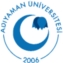 Adıyaman ÜniversitesiAdıyaman ÜniversitesiAdıyaman ÜniversitesiAdıyaman ÜniversitesiAdıyaman ÜniversitesiAdıyaman ÜniversitesiAdıyaman ÜniversitesiAdıyaman ÜniversitesiAdıyaman ÜniversitesiAdıyaman ÜniversitesiAdıyaman ÜniversitesiAdıyaman ÜniversitesiAdıyaman ÜniversitesiAdıyaman ÜniversitesiAdıyaman ÜniversitesiAdıyaman ÜniversitesiAdıyaman ÜniversitesiAdıyaman ÜniversitesiAdıyaman ÜniversitesiAdıyaman ÜniversitesiAdıyaman ÜniversitesiAdıyaman ÜniversitesiAdıyaman ÜniversitesiAdıyaman ÜniversitesiAdıyaman ÜniversitesiAdıyaman ÜniversitesiAdıyaman ÜniversitesiAdıyaman ÜniversitesiAdıyaman ÜniversitesiDİŞ HEKİMLİĞİ FAKÜLTESİDiş HekimliğiDİŞ HEKİMLİĞİ FAKÜLTESİDiş HekimliğiDİŞ HEKİMLİĞİ FAKÜLTESİDiş HekimliğiDİŞ HEKİMLİĞİ FAKÜLTESİDiş HekimliğiDİŞ HEKİMLİĞİ FAKÜLTESİDiş HekimliğiDİŞ HEKİMLİĞİ FAKÜLTESİDiş HekimliğiDİŞ HEKİMLİĞİ FAKÜLTESİDiş HekimliğiDİŞ HEKİMLİĞİ FAKÜLTESİDiş HekimliğiDİŞ HEKİMLİĞİ FAKÜLTESİDiş HekimliğiDİŞ HEKİMLİĞİ FAKÜLTESİDiş HekimliğiDİŞ HEKİMLİĞİ FAKÜLTESİDiş HekimliğiDİŞ HEKİMLİĞİ FAKÜLTESİDiş HekimliğiDİŞ HEKİMLİĞİ FAKÜLTESİDiş HekimliğiDİŞ HEKİMLİĞİ FAKÜLTESİDiş HekimliğiDİŞ HEKİMLİĞİ FAKÜLTESİDiş HekimliğiDİŞ HEKİMLİĞİ FAKÜLTESİDiş HekimliğiDİŞ HEKİMLİĞİ FAKÜLTESİDiş HekimliğiDİŞ HEKİMLİĞİ FAKÜLTESİDiş HekimliğiDİŞ HEKİMLİĞİ FAKÜLTESİDiş HekimliğiDİŞ HEKİMLİĞİ FAKÜLTESİDiş HekimliğiDİŞ HEKİMLİĞİ FAKÜLTESİDiş HekimliğiDİŞ HEKİMLİĞİ FAKÜLTESİDiş HekimliğiDİŞ HEKİMLİĞİ FAKÜLTESİDiş HekimliğiDİŞ HEKİMLİĞİ FAKÜLTESİDiş HekimliğiDİŞ HEKİMLİĞİ FAKÜLTESİDiş HekimliğiDİŞ HEKİMLİĞİ FAKÜLTESİDiş HekimliğiDİŞ HEKİMLİĞİ FAKÜLTESİDiş HekimliğiDİŞ HEKİMLİĞİ FAKÜLTESİDiş HekimliğiDİŞ HEKİMLİĞİ FAKÜLTESİDiş HekimliğiDHF 309DHF 309DHF 309DHF 309DHF 309DHF 309DHF 309DHF 309DHF 309DHF 309PERİODONTOLOJİPERİODONTOLOJİPERİODONTOLOJİPERİODONTOLOJİPERİODONTOLOJİPERİODONTOLOJİPERİODONTOLOJİPERİODONTOLOJİPERİODONTOLOJİPERİODONTOLOJİPERİODONTOLOJİPERİODONTOLOJİPERİODONTOLOJİPERİODONTOLOJİPERİODONTOLOJİPERİODONTOLOJİPERİODONTOLOJİPERİODONTOLOJİPERİODONTOLOJİPERİODONTOLOJİPERİODONTOLOJİPERİODONTOLOJİPERİODONTOLOJİPERİODONTOLOJİPERİODONTOLOJİPERİODONTOLOJİPERİODONTOLOJİPERİODONTOLOJİPERİODONTOLOJİPERİODONTOLOJİPERİODONTOLOJİPERİODONTOLOJİPERİODONTOLOJİPERİODONTOLOJİ Yarıyıl Yarıyıl Yarıyıl Yarıyıl Yarıyıl Yarıyıl Yarıyıl Yarıyıl Kodu Kodu Kodu Kodu Kodu Kodu Adı Adı Adı Adı Adı Adı Adı Adı Adı Adı Adı Adı Adı Adı Adı Adı Adı Adı T+U T+U T+U T+U T+U Kredi Kredi Kredi Kredi AKTS AKTS AKTS55555555DHF 309DHF 309DHF 309DHF 309DHF 309DHF 309PERİODONTOLOJİPERİODONTOLOJİPERİODONTOLOJİPERİODONTOLOJİPERİODONTOLOJİPERİODONTOLOJİPERİODONTOLOJİPERİODONTOLOJİPERİODONTOLOJİPERİODONTOLOJİPERİODONTOLOJİPERİODONTOLOJİPERİODONTOLOJİPERİODONTOLOJİPERİODONTOLOJİPERİODONTOLOJİPERİODONTOLOJİPERİODONTOLOJİ555555,505,505,505,50555Dersin Dili:TürkçeDersin Düzeyi:LisansDersin Staj Durumu:YokBölümü/Programı:Diş HekimliğiDersin Türü:ZorunluDersin Amacı:Periodontal dokuların ayrıntılı şekilde tanıtımı, periodontal hastalıklar ve hastalıkların etyolojisi, epidemiyolojisi, akut periodontal durumlar öğretmektir.Dersin İçeriği:Periodontoloji bilim alanı hakkında bilgiler ve tarihçesi Dişeti morfolojisi Dişeti histolojisi Alveoler kemik morfolojisi ve histolojisi Sement morfolojisi ve histolojisi Periodontal ligament morfolojisi ve histolojisi Periodonsiyum ve yaşlanma Periodontal Hastalıkların Sınıflaması Gingival ve Periodontal Hastalıklar Periodontal Hastalıkların Epidemiyolojisi a. Prevalans b. İnsidans c. Risk faktörleri d. Periodontal indeksler Periodontal Hastalığın Etiyolojisi Predispozan faktörler a. Lokal nedenler - Food impaction - Fonksiyon eksikliği - Anatomik nedenler - İatrogenik faktörler – Maloklüzyon - Diş fırçası travması - Tütün kullanımı - Radyasyon terapisi - Bireye ait kötü alışkanlıklar – Diğerleri b. Genel nedenler - Diabet - Hamilelik - Hormonal durumlar - Beslenme yetersizlikleri - Kalıtım - Psikolojik faktörler - Diğerleri Peridontal Hastalıkların Mikrobiyolojisi ve Dental Plak Periodontal Hastalıkların Patogenezi Gingival Hastalıklar ve Periodonsiyumun Savunma Mekanizmaları Tükürük -İçeriği -Fizyolojisi -Biyokimyası -Periodontal hastalıklarda tükürük - Dişeti oluğu sıvısı (DOS) - Epitelyal bariyer - Bakteri - Konak etkileşimi Akut Periodontal İnfeksiyonlar Mekanik Fırça Macun ( temizleyiciler) Kürdan Diş ipi Diğerleri Kimyasal Ağız gargaraları Antibiyotikler Diğerleri Hasta motivasyonu Motivasyon araçları Plak açığa çıkarıcı ajanlar Hasta eğitimi Periodontal Aletler ve Alet Kullanımı El aletleri (scaler, küretler) b. Sonik ve ultrasonik aletler c. Supra ve subgingival irrigasyon d. Fizyodispensır e. Elektro cerrahi f. Laser g. Periodontal alet bileme Muayene ve Periodontal Tedavi Planlaması Başlangıç tedavisinin detaylı olarak anlatılması Diş yüzeyi temizliği Kök yüzeyi düzleştirmesi Küretaj Indeks doldurma Ön Koşulları:Dersin Koordinatörü:Prof.Dr. Yasin Çiçek Dersi Veren:Prof.Dr. Yasin ÇiçekDoç.Dr. Metin ÇalışırDr. Öğr. Üyesi Abdulsamet Tanık Dersin Yardımcıları:Arş.Gör. Sultan ÖzelArş.Gör. Sevde DemirciArş.Gör. Seda GüneyArş.Gör. Merve CingözArş.Gör. Ülviye Özdamar Arş.Gör. Kübra Ceran DeveciDersin Dili:TürkçeDersin Düzeyi:LisansDersin Staj Durumu:YokBölümü/Programı:Diş HekimliğiDersin Türü:ZorunluDersin Amacı:Periodontal dokuların ayrıntılı şekilde tanıtımı, periodontal hastalıklar ve hastalıkların etyolojisi, epidemiyolojisi, akut periodontal durumlar öğretmektir.Dersin İçeriği:Periodontoloji bilim alanı hakkında bilgiler ve tarihçesi Dişeti morfolojisi Dişeti histolojisi Alveoler kemik morfolojisi ve histolojisi Sement morfolojisi ve histolojisi Periodontal ligament morfolojisi ve histolojisi Periodonsiyum ve yaşlanma Periodontal Hastalıkların Sınıflaması Gingival ve Periodontal Hastalıklar Periodontal Hastalıkların Epidemiyolojisi a. Prevalans b. İnsidans c. Risk faktörleri d. Periodontal indeksler Periodontal Hastalığın Etiyolojisi Predispozan faktörler a. Lokal nedenler - Food impaction - Fonksiyon eksikliği - Anatomik nedenler - İatrogenik faktörler – Maloklüzyon - Diş fırçası travması - Tütün kullanımı - Radyasyon terapisi - Bireye ait kötü alışkanlıklar – Diğerleri b. Genel nedenler - Diabet - Hamilelik - Hormonal durumlar - Beslenme yetersizlikleri - Kalıtım - Psikolojik faktörler - Diğerleri Peridontal Hastalıkların Mikrobiyolojisi ve Dental Plak Periodontal Hastalıkların Patogenezi Gingival Hastalıklar ve Periodonsiyumun Savunma Mekanizmaları Tükürük -İçeriği -Fizyolojisi -Biyokimyası -Periodontal hastalıklarda tükürük - Dişeti oluğu sıvısı (DOS) - Epitelyal bariyer - Bakteri - Konak etkileşimi Akut Periodontal İnfeksiyonlar Mekanik Fırça Macun ( temizleyiciler) Kürdan Diş ipi Diğerleri Kimyasal Ağız gargaraları Antibiyotikler Diğerleri Hasta motivasyonu Motivasyon araçları Plak açığa çıkarıcı ajanlar Hasta eğitimi Periodontal Aletler ve Alet Kullanımı El aletleri (scaler, küretler) b. Sonik ve ultrasonik aletler c. Supra ve subgingival irrigasyon d. Fizyodispensır e. Elektro cerrahi f. Laser g. Periodontal alet bileme Muayene ve Periodontal Tedavi Planlaması Başlangıç tedavisinin detaylı olarak anlatılması Diş yüzeyi temizliği Kök yüzeyi düzleştirmesi Küretaj Indeks doldurma Ön Koşulları:Dersin Koordinatörü:Prof.Dr. Yasin Çiçek Dersi Veren:Prof.Dr. Yasin ÇiçekDoç.Dr. Metin ÇalışırDr. Öğr. Üyesi Abdulsamet Tanık Dersin Yardımcıları:Arş.Gör. Sultan ÖzelArş.Gör. Sevde DemirciArş.Gör. Seda GüneyArş.Gör. Merve CingözArş.Gör. Ülviye Özdamar Arş.Gör. Kübra Ceran DeveciDersin Dili:TürkçeDersin Düzeyi:LisansDersin Staj Durumu:YokBölümü/Programı:Diş HekimliğiDersin Türü:ZorunluDersin Amacı:Periodontal dokuların ayrıntılı şekilde tanıtımı, periodontal hastalıklar ve hastalıkların etyolojisi, epidemiyolojisi, akut periodontal durumlar öğretmektir.Dersin İçeriği:Periodontoloji bilim alanı hakkında bilgiler ve tarihçesi Dişeti morfolojisi Dişeti histolojisi Alveoler kemik morfolojisi ve histolojisi Sement morfolojisi ve histolojisi Periodontal ligament morfolojisi ve histolojisi Periodonsiyum ve yaşlanma Periodontal Hastalıkların Sınıflaması Gingival ve Periodontal Hastalıklar Periodontal Hastalıkların Epidemiyolojisi a. Prevalans b. İnsidans c. Risk faktörleri d. Periodontal indeksler Periodontal Hastalığın Etiyolojisi Predispozan faktörler a. Lokal nedenler - Food impaction - Fonksiyon eksikliği - Anatomik nedenler - İatrogenik faktörler – Maloklüzyon - Diş fırçası travması - Tütün kullanımı - Radyasyon terapisi - Bireye ait kötü alışkanlıklar – Diğerleri b. Genel nedenler - Diabet - Hamilelik - Hormonal durumlar - Beslenme yetersizlikleri - Kalıtım - Psikolojik faktörler - Diğerleri Peridontal Hastalıkların Mikrobiyolojisi ve Dental Plak Periodontal Hastalıkların Patogenezi Gingival Hastalıklar ve Periodonsiyumun Savunma Mekanizmaları Tükürük -İçeriği -Fizyolojisi -Biyokimyası -Periodontal hastalıklarda tükürük - Dişeti oluğu sıvısı (DOS) - Epitelyal bariyer - Bakteri - Konak etkileşimi Akut Periodontal İnfeksiyonlar Mekanik Fırça Macun ( temizleyiciler) Kürdan Diş ipi Diğerleri Kimyasal Ağız gargaraları Antibiyotikler Diğerleri Hasta motivasyonu Motivasyon araçları Plak açığa çıkarıcı ajanlar Hasta eğitimi Periodontal Aletler ve Alet Kullanımı El aletleri (scaler, küretler) b. Sonik ve ultrasonik aletler c. Supra ve subgingival irrigasyon d. Fizyodispensır e. Elektro cerrahi f. Laser g. Periodontal alet bileme Muayene ve Periodontal Tedavi Planlaması Başlangıç tedavisinin detaylı olarak anlatılması Diş yüzeyi temizliği Kök yüzeyi düzleştirmesi Küretaj Indeks doldurma Ön Koşulları:Dersin Koordinatörü:Prof.Dr. Yasin Çiçek Dersi Veren:Prof.Dr. Yasin ÇiçekDoç.Dr. Metin ÇalışırDr. Öğr. Üyesi Abdulsamet Tanık Dersin Yardımcıları:Arş.Gör. Sultan ÖzelArş.Gör. Sevde DemirciArş.Gör. Seda GüneyArş.Gör. Merve CingözArş.Gör. Ülviye Özdamar Arş.Gör. Kübra Ceran DeveciDersin Dili:TürkçeDersin Düzeyi:LisansDersin Staj Durumu:YokBölümü/Programı:Diş HekimliğiDersin Türü:ZorunluDersin Amacı:Periodontal dokuların ayrıntılı şekilde tanıtımı, periodontal hastalıklar ve hastalıkların etyolojisi, epidemiyolojisi, akut periodontal durumlar öğretmektir.Dersin İçeriği:Periodontoloji bilim alanı hakkında bilgiler ve tarihçesi Dişeti morfolojisi Dişeti histolojisi Alveoler kemik morfolojisi ve histolojisi Sement morfolojisi ve histolojisi Periodontal ligament morfolojisi ve histolojisi Periodonsiyum ve yaşlanma Periodontal Hastalıkların Sınıflaması Gingival ve Periodontal Hastalıklar Periodontal Hastalıkların Epidemiyolojisi a. Prevalans b. İnsidans c. Risk faktörleri d. Periodontal indeksler Periodontal Hastalığın Etiyolojisi Predispozan faktörler a. Lokal nedenler - Food impaction - Fonksiyon eksikliği - Anatomik nedenler - İatrogenik faktörler – Maloklüzyon - Diş fırçası travması - Tütün kullanımı - Radyasyon terapisi - Bireye ait kötü alışkanlıklar – Diğerleri b. Genel nedenler - Diabet - Hamilelik - Hormonal durumlar - Beslenme yetersizlikleri - Kalıtım - Psikolojik faktörler - Diğerleri Peridontal Hastalıkların Mikrobiyolojisi ve Dental Plak Periodontal Hastalıkların Patogenezi Gingival Hastalıklar ve Periodonsiyumun Savunma Mekanizmaları Tükürük -İçeriği -Fizyolojisi -Biyokimyası -Periodontal hastalıklarda tükürük - Dişeti oluğu sıvısı (DOS) - Epitelyal bariyer - Bakteri - Konak etkileşimi Akut Periodontal İnfeksiyonlar Mekanik Fırça Macun ( temizleyiciler) Kürdan Diş ipi Diğerleri Kimyasal Ağız gargaraları Antibiyotikler Diğerleri Hasta motivasyonu Motivasyon araçları Plak açığa çıkarıcı ajanlar Hasta eğitimi Periodontal Aletler ve Alet Kullanımı El aletleri (scaler, küretler) b. Sonik ve ultrasonik aletler c. Supra ve subgingival irrigasyon d. Fizyodispensır e. Elektro cerrahi f. Laser g. Periodontal alet bileme Muayene ve Periodontal Tedavi Planlaması Başlangıç tedavisinin detaylı olarak anlatılması Diş yüzeyi temizliği Kök yüzeyi düzleştirmesi Küretaj Indeks doldurma Ön Koşulları:Dersin Koordinatörü:Prof.Dr. Yasin Çiçek Dersi Veren:Prof.Dr. Yasin ÇiçekDoç.Dr. Metin ÇalışırDr. Öğr. Üyesi Abdulsamet Tanık Dersin Yardımcıları:Arş.Gör. Sultan ÖzelArş.Gör. Sevde DemirciArş.Gör. Seda GüneyArş.Gör. Merve CingözArş.Gör. Ülviye Özdamar Arş.Gör. Kübra Ceran DeveciDersin Dili:TürkçeDersin Düzeyi:LisansDersin Staj Durumu:YokBölümü/Programı:Diş HekimliğiDersin Türü:ZorunluDersin Amacı:Periodontal dokuların ayrıntılı şekilde tanıtımı, periodontal hastalıklar ve hastalıkların etyolojisi, epidemiyolojisi, akut periodontal durumlar öğretmektir.Dersin İçeriği:Periodontoloji bilim alanı hakkında bilgiler ve tarihçesi Dişeti morfolojisi Dişeti histolojisi Alveoler kemik morfolojisi ve histolojisi Sement morfolojisi ve histolojisi Periodontal ligament morfolojisi ve histolojisi Periodonsiyum ve yaşlanma Periodontal Hastalıkların Sınıflaması Gingival ve Periodontal Hastalıklar Periodontal Hastalıkların Epidemiyolojisi a. Prevalans b. İnsidans c. Risk faktörleri d. Periodontal indeksler Periodontal Hastalığın Etiyolojisi Predispozan faktörler a. Lokal nedenler - Food impaction - Fonksiyon eksikliği - Anatomik nedenler - İatrogenik faktörler – Maloklüzyon - Diş fırçası travması - Tütün kullanımı - Radyasyon terapisi - Bireye ait kötü alışkanlıklar – Diğerleri b. Genel nedenler - Diabet - Hamilelik - Hormonal durumlar - Beslenme yetersizlikleri - Kalıtım - Psikolojik faktörler - Diğerleri Peridontal Hastalıkların Mikrobiyolojisi ve Dental Plak Periodontal Hastalıkların Patogenezi Gingival Hastalıklar ve Periodonsiyumun Savunma Mekanizmaları Tükürük -İçeriği -Fizyolojisi -Biyokimyası -Periodontal hastalıklarda tükürük - Dişeti oluğu sıvısı (DOS) - Epitelyal bariyer - Bakteri - Konak etkileşimi Akut Periodontal İnfeksiyonlar Mekanik Fırça Macun ( temizleyiciler) Kürdan Diş ipi Diğerleri Kimyasal Ağız gargaraları Antibiyotikler Diğerleri Hasta motivasyonu Motivasyon araçları Plak açığa çıkarıcı ajanlar Hasta eğitimi Periodontal Aletler ve Alet Kullanımı El aletleri (scaler, küretler) b. Sonik ve ultrasonik aletler c. Supra ve subgingival irrigasyon d. Fizyodispensır e. Elektro cerrahi f. Laser g. Periodontal alet bileme Muayene ve Periodontal Tedavi Planlaması Başlangıç tedavisinin detaylı olarak anlatılması Diş yüzeyi temizliği Kök yüzeyi düzleştirmesi Küretaj Indeks doldurma Ön Koşulları:Dersin Koordinatörü:Prof.Dr. Yasin Çiçek Dersi Veren:Prof.Dr. Yasin ÇiçekDoç.Dr. Metin ÇalışırDr. Öğr. Üyesi Abdulsamet Tanık Dersin Yardımcıları:Arş.Gör. Sultan ÖzelArş.Gör. Sevde DemirciArş.Gör. Seda GüneyArş.Gör. Merve CingözArş.Gör. Ülviye Özdamar Arş.Gör. Kübra Ceran DeveciDersin Dili:TürkçeDersin Düzeyi:LisansDersin Staj Durumu:YokBölümü/Programı:Diş HekimliğiDersin Türü:ZorunluDersin Amacı:Periodontal dokuların ayrıntılı şekilde tanıtımı, periodontal hastalıklar ve hastalıkların etyolojisi, epidemiyolojisi, akut periodontal durumlar öğretmektir.Dersin İçeriği:Periodontoloji bilim alanı hakkında bilgiler ve tarihçesi Dişeti morfolojisi Dişeti histolojisi Alveoler kemik morfolojisi ve histolojisi Sement morfolojisi ve histolojisi Periodontal ligament morfolojisi ve histolojisi Periodonsiyum ve yaşlanma Periodontal Hastalıkların Sınıflaması Gingival ve Periodontal Hastalıklar Periodontal Hastalıkların Epidemiyolojisi a. Prevalans b. İnsidans c. Risk faktörleri d. Periodontal indeksler Periodontal Hastalığın Etiyolojisi Predispozan faktörler a. Lokal nedenler - Food impaction - Fonksiyon eksikliği - Anatomik nedenler - İatrogenik faktörler – Maloklüzyon - Diş fırçası travması - Tütün kullanımı - Radyasyon terapisi - Bireye ait kötü alışkanlıklar – Diğerleri b. Genel nedenler - Diabet - Hamilelik - Hormonal durumlar - Beslenme yetersizlikleri - Kalıtım - Psikolojik faktörler - Diğerleri Peridontal Hastalıkların Mikrobiyolojisi ve Dental Plak Periodontal Hastalıkların Patogenezi Gingival Hastalıklar ve Periodonsiyumun Savunma Mekanizmaları Tükürük -İçeriği -Fizyolojisi -Biyokimyası -Periodontal hastalıklarda tükürük - Dişeti oluğu sıvısı (DOS) - Epitelyal bariyer - Bakteri - Konak etkileşimi Akut Periodontal İnfeksiyonlar Mekanik Fırça Macun ( temizleyiciler) Kürdan Diş ipi Diğerleri Kimyasal Ağız gargaraları Antibiyotikler Diğerleri Hasta motivasyonu Motivasyon araçları Plak açığa çıkarıcı ajanlar Hasta eğitimi Periodontal Aletler ve Alet Kullanımı El aletleri (scaler, küretler) b. Sonik ve ultrasonik aletler c. Supra ve subgingival irrigasyon d. Fizyodispensır e. Elektro cerrahi f. Laser g. Periodontal alet bileme Muayene ve Periodontal Tedavi Planlaması Başlangıç tedavisinin detaylı olarak anlatılması Diş yüzeyi temizliği Kök yüzeyi düzleştirmesi Küretaj Indeks doldurma Ön Koşulları:Dersin Koordinatörü:Prof.Dr. Yasin Çiçek Dersi Veren:Prof.Dr. Yasin ÇiçekDoç.Dr. Metin ÇalışırDr. Öğr. Üyesi Abdulsamet Tanık Dersin Yardımcıları:Arş.Gör. Sultan ÖzelArş.Gör. Sevde DemirciArş.Gör. Seda GüneyArş.Gör. Merve CingözArş.Gör. Ülviye Özdamar Arş.Gör. Kübra Ceran DeveciDersin Dili:TürkçeDersin Düzeyi:LisansDersin Staj Durumu:YokBölümü/Programı:Diş HekimliğiDersin Türü:ZorunluDersin Amacı:Periodontal dokuların ayrıntılı şekilde tanıtımı, periodontal hastalıklar ve hastalıkların etyolojisi, epidemiyolojisi, akut periodontal durumlar öğretmektir.Dersin İçeriği:Periodontoloji bilim alanı hakkında bilgiler ve tarihçesi Dişeti morfolojisi Dişeti histolojisi Alveoler kemik morfolojisi ve histolojisi Sement morfolojisi ve histolojisi Periodontal ligament morfolojisi ve histolojisi Periodonsiyum ve yaşlanma Periodontal Hastalıkların Sınıflaması Gingival ve Periodontal Hastalıklar Periodontal Hastalıkların Epidemiyolojisi a. Prevalans b. İnsidans c. Risk faktörleri d. Periodontal indeksler Periodontal Hastalığın Etiyolojisi Predispozan faktörler a. Lokal nedenler - Food impaction - Fonksiyon eksikliği - Anatomik nedenler - İatrogenik faktörler – Maloklüzyon - Diş fırçası travması - Tütün kullanımı - Radyasyon terapisi - Bireye ait kötü alışkanlıklar – Diğerleri b. Genel nedenler - Diabet - Hamilelik - Hormonal durumlar - Beslenme yetersizlikleri - Kalıtım - Psikolojik faktörler - Diğerleri Peridontal Hastalıkların Mikrobiyolojisi ve Dental Plak Periodontal Hastalıkların Patogenezi Gingival Hastalıklar ve Periodonsiyumun Savunma Mekanizmaları Tükürük -İçeriği -Fizyolojisi -Biyokimyası -Periodontal hastalıklarda tükürük - Dişeti oluğu sıvısı (DOS) - Epitelyal bariyer - Bakteri - Konak etkileşimi Akut Periodontal İnfeksiyonlar Mekanik Fırça Macun ( temizleyiciler) Kürdan Diş ipi Diğerleri Kimyasal Ağız gargaraları Antibiyotikler Diğerleri Hasta motivasyonu Motivasyon araçları Plak açığa çıkarıcı ajanlar Hasta eğitimi Periodontal Aletler ve Alet Kullanımı El aletleri (scaler, küretler) b. Sonik ve ultrasonik aletler c. Supra ve subgingival irrigasyon d. Fizyodispensır e. Elektro cerrahi f. Laser g. Periodontal alet bileme Muayene ve Periodontal Tedavi Planlaması Başlangıç tedavisinin detaylı olarak anlatılması Diş yüzeyi temizliği Kök yüzeyi düzleştirmesi Küretaj Indeks doldurma Ön Koşulları:Dersin Koordinatörü:Prof.Dr. Yasin Çiçek Dersi Veren:Prof.Dr. Yasin ÇiçekDoç.Dr. Metin ÇalışırDr. Öğr. Üyesi Abdulsamet Tanık Dersin Yardımcıları:Arş.Gör. Sultan ÖzelArş.Gör. Sevde DemirciArş.Gör. Seda GüneyArş.Gör. Merve CingözArş.Gör. Ülviye Özdamar Arş.Gör. Kübra Ceran DeveciDersin Dili:TürkçeDersin Düzeyi:LisansDersin Staj Durumu:YokBölümü/Programı:Diş HekimliğiDersin Türü:ZorunluDersin Amacı:Periodontal dokuların ayrıntılı şekilde tanıtımı, periodontal hastalıklar ve hastalıkların etyolojisi, epidemiyolojisi, akut periodontal durumlar öğretmektir.Dersin İçeriği:Periodontoloji bilim alanı hakkında bilgiler ve tarihçesi Dişeti morfolojisi Dişeti histolojisi Alveoler kemik morfolojisi ve histolojisi Sement morfolojisi ve histolojisi Periodontal ligament morfolojisi ve histolojisi Periodonsiyum ve yaşlanma Periodontal Hastalıkların Sınıflaması Gingival ve Periodontal Hastalıklar Periodontal Hastalıkların Epidemiyolojisi a. Prevalans b. İnsidans c. Risk faktörleri d. Periodontal indeksler Periodontal Hastalığın Etiyolojisi Predispozan faktörler a. Lokal nedenler - Food impaction - Fonksiyon eksikliği - Anatomik nedenler - İatrogenik faktörler – Maloklüzyon - Diş fırçası travması - Tütün kullanımı - Radyasyon terapisi - Bireye ait kötü alışkanlıklar – Diğerleri b. Genel nedenler - Diabet - Hamilelik - Hormonal durumlar - Beslenme yetersizlikleri - Kalıtım - Psikolojik faktörler - Diğerleri Peridontal Hastalıkların Mikrobiyolojisi ve Dental Plak Periodontal Hastalıkların Patogenezi Gingival Hastalıklar ve Periodonsiyumun Savunma Mekanizmaları Tükürük -İçeriği -Fizyolojisi -Biyokimyası -Periodontal hastalıklarda tükürük - Dişeti oluğu sıvısı (DOS) - Epitelyal bariyer - Bakteri - Konak etkileşimi Akut Periodontal İnfeksiyonlar Mekanik Fırça Macun ( temizleyiciler) Kürdan Diş ipi Diğerleri Kimyasal Ağız gargaraları Antibiyotikler Diğerleri Hasta motivasyonu Motivasyon araçları Plak açığa çıkarıcı ajanlar Hasta eğitimi Periodontal Aletler ve Alet Kullanımı El aletleri (scaler, küretler) b. Sonik ve ultrasonik aletler c. Supra ve subgingival irrigasyon d. Fizyodispensır e. Elektro cerrahi f. Laser g. Periodontal alet bileme Muayene ve Periodontal Tedavi Planlaması Başlangıç tedavisinin detaylı olarak anlatılması Diş yüzeyi temizliği Kök yüzeyi düzleştirmesi Küretaj Indeks doldurma Ön Koşulları:Dersin Koordinatörü:Prof.Dr. Yasin Çiçek Dersi Veren:Prof.Dr. Yasin ÇiçekDoç.Dr. Metin ÇalışırDr. Öğr. Üyesi Abdulsamet Tanık Dersin Yardımcıları:Arş.Gör. Sultan ÖzelArş.Gör. Sevde DemirciArş.Gör. Seda GüneyArş.Gör. Merve CingözArş.Gör. Ülviye Özdamar Arş.Gör. Kübra Ceran DeveciDersin Dili:TürkçeDersin Düzeyi:LisansDersin Staj Durumu:YokBölümü/Programı:Diş HekimliğiDersin Türü:ZorunluDersin Amacı:Periodontal dokuların ayrıntılı şekilde tanıtımı, periodontal hastalıklar ve hastalıkların etyolojisi, epidemiyolojisi, akut periodontal durumlar öğretmektir.Dersin İçeriği:Periodontoloji bilim alanı hakkında bilgiler ve tarihçesi Dişeti morfolojisi Dişeti histolojisi Alveoler kemik morfolojisi ve histolojisi Sement morfolojisi ve histolojisi Periodontal ligament morfolojisi ve histolojisi Periodonsiyum ve yaşlanma Periodontal Hastalıkların Sınıflaması Gingival ve Periodontal Hastalıklar Periodontal Hastalıkların Epidemiyolojisi a. Prevalans b. İnsidans c. Risk faktörleri d. Periodontal indeksler Periodontal Hastalığın Etiyolojisi Predispozan faktörler a. Lokal nedenler - Food impaction - Fonksiyon eksikliği - Anatomik nedenler - İatrogenik faktörler – Maloklüzyon - Diş fırçası travması - Tütün kullanımı - Radyasyon terapisi - Bireye ait kötü alışkanlıklar – Diğerleri b. Genel nedenler - Diabet - Hamilelik - Hormonal durumlar - Beslenme yetersizlikleri - Kalıtım - Psikolojik faktörler - Diğerleri Peridontal Hastalıkların Mikrobiyolojisi ve Dental Plak Periodontal Hastalıkların Patogenezi Gingival Hastalıklar ve Periodonsiyumun Savunma Mekanizmaları Tükürük -İçeriği -Fizyolojisi -Biyokimyası -Periodontal hastalıklarda tükürük - Dişeti oluğu sıvısı (DOS) - Epitelyal bariyer - Bakteri - Konak etkileşimi Akut Periodontal İnfeksiyonlar Mekanik Fırça Macun ( temizleyiciler) Kürdan Diş ipi Diğerleri Kimyasal Ağız gargaraları Antibiyotikler Diğerleri Hasta motivasyonu Motivasyon araçları Plak açığa çıkarıcı ajanlar Hasta eğitimi Periodontal Aletler ve Alet Kullanımı El aletleri (scaler, küretler) b. Sonik ve ultrasonik aletler c. Supra ve subgingival irrigasyon d. Fizyodispensır e. Elektro cerrahi f. Laser g. Periodontal alet bileme Muayene ve Periodontal Tedavi Planlaması Başlangıç tedavisinin detaylı olarak anlatılması Diş yüzeyi temizliği Kök yüzeyi düzleştirmesi Küretaj Indeks doldurma Ön Koşulları:Dersin Koordinatörü:Prof.Dr. Yasin Çiçek Dersi Veren:Prof.Dr. Yasin ÇiçekDoç.Dr. Metin ÇalışırDr. Öğr. Üyesi Abdulsamet Tanık Dersin Yardımcıları:Arş.Gör. Sultan ÖzelArş.Gör. Sevde DemirciArş.Gör. Seda GüneyArş.Gör. Merve CingözArş.Gör. Ülviye Özdamar Arş.Gör. Kübra Ceran DeveciDersin Dili:TürkçeDersin Düzeyi:LisansDersin Staj Durumu:YokBölümü/Programı:Diş HekimliğiDersin Türü:ZorunluDersin Amacı:Periodontal dokuların ayrıntılı şekilde tanıtımı, periodontal hastalıklar ve hastalıkların etyolojisi, epidemiyolojisi, akut periodontal durumlar öğretmektir.Dersin İçeriği:Periodontoloji bilim alanı hakkında bilgiler ve tarihçesi Dişeti morfolojisi Dişeti histolojisi Alveoler kemik morfolojisi ve histolojisi Sement morfolojisi ve histolojisi Periodontal ligament morfolojisi ve histolojisi Periodonsiyum ve yaşlanma Periodontal Hastalıkların Sınıflaması Gingival ve Periodontal Hastalıklar Periodontal Hastalıkların Epidemiyolojisi a. Prevalans b. İnsidans c. Risk faktörleri d. Periodontal indeksler Periodontal Hastalığın Etiyolojisi Predispozan faktörler a. Lokal nedenler - Food impaction - Fonksiyon eksikliği - Anatomik nedenler - İatrogenik faktörler – Maloklüzyon - Diş fırçası travması - Tütün kullanımı - Radyasyon terapisi - Bireye ait kötü alışkanlıklar – Diğerleri b. Genel nedenler - Diabet - Hamilelik - Hormonal durumlar - Beslenme yetersizlikleri - Kalıtım - Psikolojik faktörler - Diğerleri Peridontal Hastalıkların Mikrobiyolojisi ve Dental Plak Periodontal Hastalıkların Patogenezi Gingival Hastalıklar ve Periodonsiyumun Savunma Mekanizmaları Tükürük -İçeriği -Fizyolojisi -Biyokimyası -Periodontal hastalıklarda tükürük - Dişeti oluğu sıvısı (DOS) - Epitelyal bariyer - Bakteri - Konak etkileşimi Akut Periodontal İnfeksiyonlar Mekanik Fırça Macun ( temizleyiciler) Kürdan Diş ipi Diğerleri Kimyasal Ağız gargaraları Antibiyotikler Diğerleri Hasta motivasyonu Motivasyon araçları Plak açığa çıkarıcı ajanlar Hasta eğitimi Periodontal Aletler ve Alet Kullanımı El aletleri (scaler, küretler) b. Sonik ve ultrasonik aletler c. Supra ve subgingival irrigasyon d. Fizyodispensır e. Elektro cerrahi f. Laser g. Periodontal alet bileme Muayene ve Periodontal Tedavi Planlaması Başlangıç tedavisinin detaylı olarak anlatılması Diş yüzeyi temizliği Kök yüzeyi düzleştirmesi Küretaj Indeks doldurma Ön Koşulları:Dersin Koordinatörü:Prof.Dr. Yasin Çiçek Dersi Veren:Prof.Dr. Yasin ÇiçekDoç.Dr. Metin ÇalışırDr. Öğr. Üyesi Abdulsamet Tanık Dersin Yardımcıları:Arş.Gör. Sultan ÖzelArş.Gör. Sevde DemirciArş.Gör. Seda GüneyArş.Gör. Merve CingözArş.Gör. Ülviye Özdamar Arş.Gör. Kübra Ceran DeveciDersin Dili:TürkçeDersin Düzeyi:LisansDersin Staj Durumu:YokBölümü/Programı:Diş HekimliğiDersin Türü:ZorunluDersin Amacı:Periodontal dokuların ayrıntılı şekilde tanıtımı, periodontal hastalıklar ve hastalıkların etyolojisi, epidemiyolojisi, akut periodontal durumlar öğretmektir.Dersin İçeriği:Periodontoloji bilim alanı hakkında bilgiler ve tarihçesi Dişeti morfolojisi Dişeti histolojisi Alveoler kemik morfolojisi ve histolojisi Sement morfolojisi ve histolojisi Periodontal ligament morfolojisi ve histolojisi Periodonsiyum ve yaşlanma Periodontal Hastalıkların Sınıflaması Gingival ve Periodontal Hastalıklar Periodontal Hastalıkların Epidemiyolojisi a. Prevalans b. İnsidans c. Risk faktörleri d. Periodontal indeksler Periodontal Hastalığın Etiyolojisi Predispozan faktörler a. Lokal nedenler - Food impaction - Fonksiyon eksikliği - Anatomik nedenler - İatrogenik faktörler – Maloklüzyon - Diş fırçası travması - Tütün kullanımı - Radyasyon terapisi - Bireye ait kötü alışkanlıklar – Diğerleri b. Genel nedenler - Diabet - Hamilelik - Hormonal durumlar - Beslenme yetersizlikleri - Kalıtım - Psikolojik faktörler - Diğerleri Peridontal Hastalıkların Mikrobiyolojisi ve Dental Plak Periodontal Hastalıkların Patogenezi Gingival Hastalıklar ve Periodonsiyumun Savunma Mekanizmaları Tükürük -İçeriği -Fizyolojisi -Biyokimyası -Periodontal hastalıklarda tükürük - Dişeti oluğu sıvısı (DOS) - Epitelyal bariyer - Bakteri - Konak etkileşimi Akut Periodontal İnfeksiyonlar Mekanik Fırça Macun ( temizleyiciler) Kürdan Diş ipi Diğerleri Kimyasal Ağız gargaraları Antibiyotikler Diğerleri Hasta motivasyonu Motivasyon araçları Plak açığa çıkarıcı ajanlar Hasta eğitimi Periodontal Aletler ve Alet Kullanımı El aletleri (scaler, küretler) b. Sonik ve ultrasonik aletler c. Supra ve subgingival irrigasyon d. Fizyodispensır e. Elektro cerrahi f. Laser g. Periodontal alet bileme Muayene ve Periodontal Tedavi Planlaması Başlangıç tedavisinin detaylı olarak anlatılması Diş yüzeyi temizliği Kök yüzeyi düzleştirmesi Küretaj Indeks doldurma Ön Koşulları:Dersin Koordinatörü:Prof.Dr. Yasin Çiçek Dersi Veren:Prof.Dr. Yasin ÇiçekDoç.Dr. Metin ÇalışırDr. Öğr. Üyesi Abdulsamet Tanık Dersin Yardımcıları:Arş.Gör. Sultan ÖzelArş.Gör. Sevde DemirciArş.Gör. Seda GüneyArş.Gör. Merve CingözArş.Gör. Ülviye Özdamar Arş.Gör. Kübra Ceran DeveciDersin Dili:TürkçeDersin Düzeyi:LisansDersin Staj Durumu:YokBölümü/Programı:Diş HekimliğiDersin Türü:ZorunluDersin Amacı:Periodontal dokuların ayrıntılı şekilde tanıtımı, periodontal hastalıklar ve hastalıkların etyolojisi, epidemiyolojisi, akut periodontal durumlar öğretmektir.Dersin İçeriği:Periodontoloji bilim alanı hakkında bilgiler ve tarihçesi Dişeti morfolojisi Dişeti histolojisi Alveoler kemik morfolojisi ve histolojisi Sement morfolojisi ve histolojisi Periodontal ligament morfolojisi ve histolojisi Periodonsiyum ve yaşlanma Periodontal Hastalıkların Sınıflaması Gingival ve Periodontal Hastalıklar Periodontal Hastalıkların Epidemiyolojisi a. Prevalans b. İnsidans c. Risk faktörleri d. Periodontal indeksler Periodontal Hastalığın Etiyolojisi Predispozan faktörler a. Lokal nedenler - Food impaction - Fonksiyon eksikliği - Anatomik nedenler - İatrogenik faktörler – Maloklüzyon - Diş fırçası travması - Tütün kullanımı - Radyasyon terapisi - Bireye ait kötü alışkanlıklar – Diğerleri b. Genel nedenler - Diabet - Hamilelik - Hormonal durumlar - Beslenme yetersizlikleri - Kalıtım - Psikolojik faktörler - Diğerleri Peridontal Hastalıkların Mikrobiyolojisi ve Dental Plak Periodontal Hastalıkların Patogenezi Gingival Hastalıklar ve Periodonsiyumun Savunma Mekanizmaları Tükürük -İçeriği -Fizyolojisi -Biyokimyası -Periodontal hastalıklarda tükürük - Dişeti oluğu sıvısı (DOS) - Epitelyal bariyer - Bakteri - Konak etkileşimi Akut Periodontal İnfeksiyonlar Mekanik Fırça Macun ( temizleyiciler) Kürdan Diş ipi Diğerleri Kimyasal Ağız gargaraları Antibiyotikler Diğerleri Hasta motivasyonu Motivasyon araçları Plak açığa çıkarıcı ajanlar Hasta eğitimi Periodontal Aletler ve Alet Kullanımı El aletleri (scaler, küretler) b. Sonik ve ultrasonik aletler c. Supra ve subgingival irrigasyon d. Fizyodispensır e. Elektro cerrahi f. Laser g. Periodontal alet bileme Muayene ve Periodontal Tedavi Planlaması Başlangıç tedavisinin detaylı olarak anlatılması Diş yüzeyi temizliği Kök yüzeyi düzleştirmesi Küretaj Indeks doldurma Ön Koşulları:Dersin Koordinatörü:Prof.Dr. Yasin Çiçek Dersi Veren:Prof.Dr. Yasin ÇiçekDoç.Dr. Metin ÇalışırDr. Öğr. Üyesi Abdulsamet Tanık Dersin Yardımcıları:Arş.Gör. Sultan ÖzelArş.Gör. Sevde DemirciArş.Gör. Seda GüneyArş.Gör. Merve CingözArş.Gör. Ülviye Özdamar Arş.Gör. Kübra Ceran DeveciDersin Dili:TürkçeDersin Düzeyi:LisansDersin Staj Durumu:YokBölümü/Programı:Diş HekimliğiDersin Türü:ZorunluDersin Amacı:Periodontal dokuların ayrıntılı şekilde tanıtımı, periodontal hastalıklar ve hastalıkların etyolojisi, epidemiyolojisi, akut periodontal durumlar öğretmektir.Dersin İçeriği:Periodontoloji bilim alanı hakkında bilgiler ve tarihçesi Dişeti morfolojisi Dişeti histolojisi Alveoler kemik morfolojisi ve histolojisi Sement morfolojisi ve histolojisi Periodontal ligament morfolojisi ve histolojisi Periodonsiyum ve yaşlanma Periodontal Hastalıkların Sınıflaması Gingival ve Periodontal Hastalıklar Periodontal Hastalıkların Epidemiyolojisi a. Prevalans b. İnsidans c. Risk faktörleri d. Periodontal indeksler Periodontal Hastalığın Etiyolojisi Predispozan faktörler a. Lokal nedenler - Food impaction - Fonksiyon eksikliği - Anatomik nedenler - İatrogenik faktörler – Maloklüzyon - Diş fırçası travması - Tütün kullanımı - Radyasyon terapisi - Bireye ait kötü alışkanlıklar – Diğerleri b. Genel nedenler - Diabet - Hamilelik - Hormonal durumlar - Beslenme yetersizlikleri - Kalıtım - Psikolojik faktörler - Diğerleri Peridontal Hastalıkların Mikrobiyolojisi ve Dental Plak Periodontal Hastalıkların Patogenezi Gingival Hastalıklar ve Periodonsiyumun Savunma Mekanizmaları Tükürük -İçeriği -Fizyolojisi -Biyokimyası -Periodontal hastalıklarda tükürük - Dişeti oluğu sıvısı (DOS) - Epitelyal bariyer - Bakteri - Konak etkileşimi Akut Periodontal İnfeksiyonlar Mekanik Fırça Macun ( temizleyiciler) Kürdan Diş ipi Diğerleri Kimyasal Ağız gargaraları Antibiyotikler Diğerleri Hasta motivasyonu Motivasyon araçları Plak açığa çıkarıcı ajanlar Hasta eğitimi Periodontal Aletler ve Alet Kullanımı El aletleri (scaler, küretler) b. Sonik ve ultrasonik aletler c. Supra ve subgingival irrigasyon d. Fizyodispensır e. Elektro cerrahi f. Laser g. Periodontal alet bileme Muayene ve Periodontal Tedavi Planlaması Başlangıç tedavisinin detaylı olarak anlatılması Diş yüzeyi temizliği Kök yüzeyi düzleştirmesi Küretaj Indeks doldurma Ön Koşulları:Dersin Koordinatörü:Prof.Dr. Yasin Çiçek Dersi Veren:Prof.Dr. Yasin ÇiçekDoç.Dr. Metin ÇalışırDr. Öğr. Üyesi Abdulsamet Tanık Dersin Yardımcıları:Arş.Gör. Sultan ÖzelArş.Gör. Sevde DemirciArş.Gör. Seda GüneyArş.Gör. Merve CingözArş.Gör. Ülviye Özdamar Arş.Gör. Kübra Ceran DeveciDersin Dili:TürkçeDersin Düzeyi:LisansDersin Staj Durumu:YokBölümü/Programı:Diş HekimliğiDersin Türü:ZorunluDersin Amacı:Periodontal dokuların ayrıntılı şekilde tanıtımı, periodontal hastalıklar ve hastalıkların etyolojisi, epidemiyolojisi, akut periodontal durumlar öğretmektir.Dersin İçeriği:Periodontoloji bilim alanı hakkında bilgiler ve tarihçesi Dişeti morfolojisi Dişeti histolojisi Alveoler kemik morfolojisi ve histolojisi Sement morfolojisi ve histolojisi Periodontal ligament morfolojisi ve histolojisi Periodonsiyum ve yaşlanma Periodontal Hastalıkların Sınıflaması Gingival ve Periodontal Hastalıklar Periodontal Hastalıkların Epidemiyolojisi a. Prevalans b. İnsidans c. Risk faktörleri d. Periodontal indeksler Periodontal Hastalığın Etiyolojisi Predispozan faktörler a. Lokal nedenler - Food impaction - Fonksiyon eksikliği - Anatomik nedenler - İatrogenik faktörler – Maloklüzyon - Diş fırçası travması - Tütün kullanımı - Radyasyon terapisi - Bireye ait kötü alışkanlıklar – Diğerleri b. Genel nedenler - Diabet - Hamilelik - Hormonal durumlar - Beslenme yetersizlikleri - Kalıtım - Psikolojik faktörler - Diğerleri Peridontal Hastalıkların Mikrobiyolojisi ve Dental Plak Periodontal Hastalıkların Patogenezi Gingival Hastalıklar ve Periodonsiyumun Savunma Mekanizmaları Tükürük -İçeriği -Fizyolojisi -Biyokimyası -Periodontal hastalıklarda tükürük - Dişeti oluğu sıvısı (DOS) - Epitelyal bariyer - Bakteri - Konak etkileşimi Akut Periodontal İnfeksiyonlar Mekanik Fırça Macun ( temizleyiciler) Kürdan Diş ipi Diğerleri Kimyasal Ağız gargaraları Antibiyotikler Diğerleri Hasta motivasyonu Motivasyon araçları Plak açığa çıkarıcı ajanlar Hasta eğitimi Periodontal Aletler ve Alet Kullanımı El aletleri (scaler, küretler) b. Sonik ve ultrasonik aletler c. Supra ve subgingival irrigasyon d. Fizyodispensır e. Elektro cerrahi f. Laser g. Periodontal alet bileme Muayene ve Periodontal Tedavi Planlaması Başlangıç tedavisinin detaylı olarak anlatılması Diş yüzeyi temizliği Kök yüzeyi düzleştirmesi Küretaj Indeks doldurma Ön Koşulları:Dersin Koordinatörü:Prof.Dr. Yasin Çiçek Dersi Veren:Prof.Dr. Yasin ÇiçekDoç.Dr. Metin ÇalışırDr. Öğr. Üyesi Abdulsamet Tanık Dersin Yardımcıları:Arş.Gör. Sultan ÖzelArş.Gör. Sevde DemirciArş.Gör. Seda GüneyArş.Gör. Merve CingözArş.Gör. Ülviye Özdamar Arş.Gör. Kübra Ceran DeveciDersin Dili:TürkçeDersin Düzeyi:LisansDersin Staj Durumu:YokBölümü/Programı:Diş HekimliğiDersin Türü:ZorunluDersin Amacı:Periodontal dokuların ayrıntılı şekilde tanıtımı, periodontal hastalıklar ve hastalıkların etyolojisi, epidemiyolojisi, akut periodontal durumlar öğretmektir.Dersin İçeriği:Periodontoloji bilim alanı hakkında bilgiler ve tarihçesi Dişeti morfolojisi Dişeti histolojisi Alveoler kemik morfolojisi ve histolojisi Sement morfolojisi ve histolojisi Periodontal ligament morfolojisi ve histolojisi Periodonsiyum ve yaşlanma Periodontal Hastalıkların Sınıflaması Gingival ve Periodontal Hastalıklar Periodontal Hastalıkların Epidemiyolojisi a. Prevalans b. İnsidans c. Risk faktörleri d. Periodontal indeksler Periodontal Hastalığın Etiyolojisi Predispozan faktörler a. Lokal nedenler - Food impaction - Fonksiyon eksikliği - Anatomik nedenler - İatrogenik faktörler – Maloklüzyon - Diş fırçası travması - Tütün kullanımı - Radyasyon terapisi - Bireye ait kötü alışkanlıklar – Diğerleri b. Genel nedenler - Diabet - Hamilelik - Hormonal durumlar - Beslenme yetersizlikleri - Kalıtım - Psikolojik faktörler - Diğerleri Peridontal Hastalıkların Mikrobiyolojisi ve Dental Plak Periodontal Hastalıkların Patogenezi Gingival Hastalıklar ve Periodonsiyumun Savunma Mekanizmaları Tükürük -İçeriği -Fizyolojisi -Biyokimyası -Periodontal hastalıklarda tükürük - Dişeti oluğu sıvısı (DOS) - Epitelyal bariyer - Bakteri - Konak etkileşimi Akut Periodontal İnfeksiyonlar Mekanik Fırça Macun ( temizleyiciler) Kürdan Diş ipi Diğerleri Kimyasal Ağız gargaraları Antibiyotikler Diğerleri Hasta motivasyonu Motivasyon araçları Plak açığa çıkarıcı ajanlar Hasta eğitimi Periodontal Aletler ve Alet Kullanımı El aletleri (scaler, küretler) b. Sonik ve ultrasonik aletler c. Supra ve subgingival irrigasyon d. Fizyodispensır e. Elektro cerrahi f. Laser g. Periodontal alet bileme Muayene ve Periodontal Tedavi Planlaması Başlangıç tedavisinin detaylı olarak anlatılması Diş yüzeyi temizliği Kök yüzeyi düzleştirmesi Küretaj Indeks doldurma Ön Koşulları:Dersin Koordinatörü:Prof.Dr. Yasin Çiçek Dersi Veren:Prof.Dr. Yasin ÇiçekDoç.Dr. Metin ÇalışırDr. Öğr. Üyesi Abdulsamet Tanık Dersin Yardımcıları:Arş.Gör. Sultan ÖzelArş.Gör. Sevde DemirciArş.Gör. Seda GüneyArş.Gör. Merve CingözArş.Gör. Ülviye Özdamar Arş.Gör. Kübra Ceran DeveciDersin Dili:TürkçeDersin Düzeyi:LisansDersin Staj Durumu:YokBölümü/Programı:Diş HekimliğiDersin Türü:ZorunluDersin Amacı:Periodontal dokuların ayrıntılı şekilde tanıtımı, periodontal hastalıklar ve hastalıkların etyolojisi, epidemiyolojisi, akut periodontal durumlar öğretmektir.Dersin İçeriği:Periodontoloji bilim alanı hakkında bilgiler ve tarihçesi Dişeti morfolojisi Dişeti histolojisi Alveoler kemik morfolojisi ve histolojisi Sement morfolojisi ve histolojisi Periodontal ligament morfolojisi ve histolojisi Periodonsiyum ve yaşlanma Periodontal Hastalıkların Sınıflaması Gingival ve Periodontal Hastalıklar Periodontal Hastalıkların Epidemiyolojisi a. Prevalans b. İnsidans c. Risk faktörleri d. Periodontal indeksler Periodontal Hastalığın Etiyolojisi Predispozan faktörler a. Lokal nedenler - Food impaction - Fonksiyon eksikliği - Anatomik nedenler - İatrogenik faktörler – Maloklüzyon - Diş fırçası travması - Tütün kullanımı - Radyasyon terapisi - Bireye ait kötü alışkanlıklar – Diğerleri b. Genel nedenler - Diabet - Hamilelik - Hormonal durumlar - Beslenme yetersizlikleri - Kalıtım - Psikolojik faktörler - Diğerleri Peridontal Hastalıkların Mikrobiyolojisi ve Dental Plak Periodontal Hastalıkların Patogenezi Gingival Hastalıklar ve Periodonsiyumun Savunma Mekanizmaları Tükürük -İçeriği -Fizyolojisi -Biyokimyası -Periodontal hastalıklarda tükürük - Dişeti oluğu sıvısı (DOS) - Epitelyal bariyer - Bakteri - Konak etkileşimi Akut Periodontal İnfeksiyonlar Mekanik Fırça Macun ( temizleyiciler) Kürdan Diş ipi Diğerleri Kimyasal Ağız gargaraları Antibiyotikler Diğerleri Hasta motivasyonu Motivasyon araçları Plak açığa çıkarıcı ajanlar Hasta eğitimi Periodontal Aletler ve Alet Kullanımı El aletleri (scaler, küretler) b. Sonik ve ultrasonik aletler c. Supra ve subgingival irrigasyon d. Fizyodispensır e. Elektro cerrahi f. Laser g. Periodontal alet bileme Muayene ve Periodontal Tedavi Planlaması Başlangıç tedavisinin detaylı olarak anlatılması Diş yüzeyi temizliği Kök yüzeyi düzleştirmesi Küretaj Indeks doldurma Ön Koşulları:Dersin Koordinatörü:Prof.Dr. Yasin Çiçek Dersi Veren:Prof.Dr. Yasin ÇiçekDoç.Dr. Metin ÇalışırDr. Öğr. Üyesi Abdulsamet Tanık Dersin Yardımcıları:Arş.Gör. Sultan ÖzelArş.Gör. Sevde DemirciArş.Gör. Seda GüneyArş.Gör. Merve CingözArş.Gör. Ülviye Özdamar Arş.Gör. Kübra Ceran DeveciDersin Dili:TürkçeDersin Düzeyi:LisansDersin Staj Durumu:YokBölümü/Programı:Diş HekimliğiDersin Türü:ZorunluDersin Amacı:Periodontal dokuların ayrıntılı şekilde tanıtımı, periodontal hastalıklar ve hastalıkların etyolojisi, epidemiyolojisi, akut periodontal durumlar öğretmektir.Dersin İçeriği:Periodontoloji bilim alanı hakkında bilgiler ve tarihçesi Dişeti morfolojisi Dişeti histolojisi Alveoler kemik morfolojisi ve histolojisi Sement morfolojisi ve histolojisi Periodontal ligament morfolojisi ve histolojisi Periodonsiyum ve yaşlanma Periodontal Hastalıkların Sınıflaması Gingival ve Periodontal Hastalıklar Periodontal Hastalıkların Epidemiyolojisi a. Prevalans b. İnsidans c. Risk faktörleri d. Periodontal indeksler Periodontal Hastalığın Etiyolojisi Predispozan faktörler a. Lokal nedenler - Food impaction - Fonksiyon eksikliği - Anatomik nedenler - İatrogenik faktörler – Maloklüzyon - Diş fırçası travması - Tütün kullanımı - Radyasyon terapisi - Bireye ait kötü alışkanlıklar – Diğerleri b. Genel nedenler - Diabet - Hamilelik - Hormonal durumlar - Beslenme yetersizlikleri - Kalıtım - Psikolojik faktörler - Diğerleri Peridontal Hastalıkların Mikrobiyolojisi ve Dental Plak Periodontal Hastalıkların Patogenezi Gingival Hastalıklar ve Periodonsiyumun Savunma Mekanizmaları Tükürük -İçeriği -Fizyolojisi -Biyokimyası -Periodontal hastalıklarda tükürük - Dişeti oluğu sıvısı (DOS) - Epitelyal bariyer - Bakteri - Konak etkileşimi Akut Periodontal İnfeksiyonlar Mekanik Fırça Macun ( temizleyiciler) Kürdan Diş ipi Diğerleri Kimyasal Ağız gargaraları Antibiyotikler Diğerleri Hasta motivasyonu Motivasyon araçları Plak açığa çıkarıcı ajanlar Hasta eğitimi Periodontal Aletler ve Alet Kullanımı El aletleri (scaler, küretler) b. Sonik ve ultrasonik aletler c. Supra ve subgingival irrigasyon d. Fizyodispensır e. Elektro cerrahi f. Laser g. Periodontal alet bileme Muayene ve Periodontal Tedavi Planlaması Başlangıç tedavisinin detaylı olarak anlatılması Diş yüzeyi temizliği Kök yüzeyi düzleştirmesi Küretaj Indeks doldurma Ön Koşulları:Dersin Koordinatörü:Prof.Dr. Yasin Çiçek Dersi Veren:Prof.Dr. Yasin ÇiçekDoç.Dr. Metin ÇalışırDr. Öğr. Üyesi Abdulsamet Tanık Dersin Yardımcıları:Arş.Gör. Sultan ÖzelArş.Gör. Sevde DemirciArş.Gör. Seda GüneyArş.Gör. Merve CingözArş.Gör. Ülviye Özdamar Arş.Gör. Kübra Ceran DeveciDersin Dili:TürkçeDersin Düzeyi:LisansDersin Staj Durumu:YokBölümü/Programı:Diş HekimliğiDersin Türü:ZorunluDersin Amacı:Periodontal dokuların ayrıntılı şekilde tanıtımı, periodontal hastalıklar ve hastalıkların etyolojisi, epidemiyolojisi, akut periodontal durumlar öğretmektir.Dersin İçeriği:Periodontoloji bilim alanı hakkında bilgiler ve tarihçesi Dişeti morfolojisi Dişeti histolojisi Alveoler kemik morfolojisi ve histolojisi Sement morfolojisi ve histolojisi Periodontal ligament morfolojisi ve histolojisi Periodonsiyum ve yaşlanma Periodontal Hastalıkların Sınıflaması Gingival ve Periodontal Hastalıklar Periodontal Hastalıkların Epidemiyolojisi a. Prevalans b. İnsidans c. Risk faktörleri d. Periodontal indeksler Periodontal Hastalığın Etiyolojisi Predispozan faktörler a. Lokal nedenler - Food impaction - Fonksiyon eksikliği - Anatomik nedenler - İatrogenik faktörler – Maloklüzyon - Diş fırçası travması - Tütün kullanımı - Radyasyon terapisi - Bireye ait kötü alışkanlıklar – Diğerleri b. Genel nedenler - Diabet - Hamilelik - Hormonal durumlar - Beslenme yetersizlikleri - Kalıtım - Psikolojik faktörler - Diğerleri Peridontal Hastalıkların Mikrobiyolojisi ve Dental Plak Periodontal Hastalıkların Patogenezi Gingival Hastalıklar ve Periodonsiyumun Savunma Mekanizmaları Tükürük -İçeriği -Fizyolojisi -Biyokimyası -Periodontal hastalıklarda tükürük - Dişeti oluğu sıvısı (DOS) - Epitelyal bariyer - Bakteri - Konak etkileşimi Akut Periodontal İnfeksiyonlar Mekanik Fırça Macun ( temizleyiciler) Kürdan Diş ipi Diğerleri Kimyasal Ağız gargaraları Antibiyotikler Diğerleri Hasta motivasyonu Motivasyon araçları Plak açığa çıkarıcı ajanlar Hasta eğitimi Periodontal Aletler ve Alet Kullanımı El aletleri (scaler, küretler) b. Sonik ve ultrasonik aletler c. Supra ve subgingival irrigasyon d. Fizyodispensır e. Elektro cerrahi f. Laser g. Periodontal alet bileme Muayene ve Periodontal Tedavi Planlaması Başlangıç tedavisinin detaylı olarak anlatılması Diş yüzeyi temizliği Kök yüzeyi düzleştirmesi Küretaj Indeks doldurma Ön Koşulları:Dersin Koordinatörü:Prof.Dr. Yasin Çiçek Dersi Veren:Prof.Dr. Yasin ÇiçekDoç.Dr. Metin ÇalışırDr. Öğr. Üyesi Abdulsamet Tanık Dersin Yardımcıları:Arş.Gör. Sultan ÖzelArş.Gör. Sevde DemirciArş.Gör. Seda GüneyArş.Gör. Merve CingözArş.Gör. Ülviye Özdamar Arş.Gör. Kübra Ceran DeveciDersin Dili:TürkçeDersin Düzeyi:LisansDersin Staj Durumu:YokBölümü/Programı:Diş HekimliğiDersin Türü:ZorunluDersin Amacı:Periodontal dokuların ayrıntılı şekilde tanıtımı, periodontal hastalıklar ve hastalıkların etyolojisi, epidemiyolojisi, akut periodontal durumlar öğretmektir.Dersin İçeriği:Periodontoloji bilim alanı hakkında bilgiler ve tarihçesi Dişeti morfolojisi Dişeti histolojisi Alveoler kemik morfolojisi ve histolojisi Sement morfolojisi ve histolojisi Periodontal ligament morfolojisi ve histolojisi Periodonsiyum ve yaşlanma Periodontal Hastalıkların Sınıflaması Gingival ve Periodontal Hastalıklar Periodontal Hastalıkların Epidemiyolojisi a. Prevalans b. İnsidans c. Risk faktörleri d. Periodontal indeksler Periodontal Hastalığın Etiyolojisi Predispozan faktörler a. Lokal nedenler - Food impaction - Fonksiyon eksikliği - Anatomik nedenler - İatrogenik faktörler – Maloklüzyon - Diş fırçası travması - Tütün kullanımı - Radyasyon terapisi - Bireye ait kötü alışkanlıklar – Diğerleri b. Genel nedenler - Diabet - Hamilelik - Hormonal durumlar - Beslenme yetersizlikleri - Kalıtım - Psikolojik faktörler - Diğerleri Peridontal Hastalıkların Mikrobiyolojisi ve Dental Plak Periodontal Hastalıkların Patogenezi Gingival Hastalıklar ve Periodonsiyumun Savunma Mekanizmaları Tükürük -İçeriği -Fizyolojisi -Biyokimyası -Periodontal hastalıklarda tükürük - Dişeti oluğu sıvısı (DOS) - Epitelyal bariyer - Bakteri - Konak etkileşimi Akut Periodontal İnfeksiyonlar Mekanik Fırça Macun ( temizleyiciler) Kürdan Diş ipi Diğerleri Kimyasal Ağız gargaraları Antibiyotikler Diğerleri Hasta motivasyonu Motivasyon araçları Plak açığa çıkarıcı ajanlar Hasta eğitimi Periodontal Aletler ve Alet Kullanımı El aletleri (scaler, küretler) b. Sonik ve ultrasonik aletler c. Supra ve subgingival irrigasyon d. Fizyodispensır e. Elektro cerrahi f. Laser g. Periodontal alet bileme Muayene ve Periodontal Tedavi Planlaması Başlangıç tedavisinin detaylı olarak anlatılması Diş yüzeyi temizliği Kök yüzeyi düzleştirmesi Küretaj Indeks doldurma Ön Koşulları:Dersin Koordinatörü:Prof.Dr. Yasin Çiçek Dersi Veren:Prof.Dr. Yasin ÇiçekDoç.Dr. Metin ÇalışırDr. Öğr. Üyesi Abdulsamet Tanık Dersin Yardımcıları:Arş.Gör. Sultan ÖzelArş.Gör. Sevde DemirciArş.Gör. Seda GüneyArş.Gör. Merve CingözArş.Gör. Ülviye Özdamar Arş.Gör. Kübra Ceran DeveciDersin Dili:TürkçeDersin Düzeyi:LisansDersin Staj Durumu:YokBölümü/Programı:Diş HekimliğiDersin Türü:ZorunluDersin Amacı:Periodontal dokuların ayrıntılı şekilde tanıtımı, periodontal hastalıklar ve hastalıkların etyolojisi, epidemiyolojisi, akut periodontal durumlar öğretmektir.Dersin İçeriği:Periodontoloji bilim alanı hakkında bilgiler ve tarihçesi Dişeti morfolojisi Dişeti histolojisi Alveoler kemik morfolojisi ve histolojisi Sement morfolojisi ve histolojisi Periodontal ligament morfolojisi ve histolojisi Periodonsiyum ve yaşlanma Periodontal Hastalıkların Sınıflaması Gingival ve Periodontal Hastalıklar Periodontal Hastalıkların Epidemiyolojisi a. Prevalans b. İnsidans c. Risk faktörleri d. Periodontal indeksler Periodontal Hastalığın Etiyolojisi Predispozan faktörler a. Lokal nedenler - Food impaction - Fonksiyon eksikliği - Anatomik nedenler - İatrogenik faktörler – Maloklüzyon - Diş fırçası travması - Tütün kullanımı - Radyasyon terapisi - Bireye ait kötü alışkanlıklar – Diğerleri b. Genel nedenler - Diabet - Hamilelik - Hormonal durumlar - Beslenme yetersizlikleri - Kalıtım - Psikolojik faktörler - Diğerleri Peridontal Hastalıkların Mikrobiyolojisi ve Dental Plak Periodontal Hastalıkların Patogenezi Gingival Hastalıklar ve Periodonsiyumun Savunma Mekanizmaları Tükürük -İçeriği -Fizyolojisi -Biyokimyası -Periodontal hastalıklarda tükürük - Dişeti oluğu sıvısı (DOS) - Epitelyal bariyer - Bakteri - Konak etkileşimi Akut Periodontal İnfeksiyonlar Mekanik Fırça Macun ( temizleyiciler) Kürdan Diş ipi Diğerleri Kimyasal Ağız gargaraları Antibiyotikler Diğerleri Hasta motivasyonu Motivasyon araçları Plak açığa çıkarıcı ajanlar Hasta eğitimi Periodontal Aletler ve Alet Kullanımı El aletleri (scaler, küretler) b. Sonik ve ultrasonik aletler c. Supra ve subgingival irrigasyon d. Fizyodispensır e. Elektro cerrahi f. Laser g. Periodontal alet bileme Muayene ve Periodontal Tedavi Planlaması Başlangıç tedavisinin detaylı olarak anlatılması Diş yüzeyi temizliği Kök yüzeyi düzleştirmesi Küretaj Indeks doldurma Ön Koşulları:Dersin Koordinatörü:Prof.Dr. Yasin Çiçek Dersi Veren:Prof.Dr. Yasin ÇiçekDoç.Dr. Metin ÇalışırDr. Öğr. Üyesi Abdulsamet Tanık Dersin Yardımcıları:Arş.Gör. Sultan ÖzelArş.Gör. Sevde DemirciArş.Gör. Seda GüneyArş.Gör. Merve CingözArş.Gör. Ülviye Özdamar Arş.Gör. Kübra Ceran DeveciDersin Dili:TürkçeDersin Düzeyi:LisansDersin Staj Durumu:YokBölümü/Programı:Diş HekimliğiDersin Türü:ZorunluDersin Amacı:Periodontal dokuların ayrıntılı şekilde tanıtımı, periodontal hastalıklar ve hastalıkların etyolojisi, epidemiyolojisi, akut periodontal durumlar öğretmektir.Dersin İçeriği:Periodontoloji bilim alanı hakkında bilgiler ve tarihçesi Dişeti morfolojisi Dişeti histolojisi Alveoler kemik morfolojisi ve histolojisi Sement morfolojisi ve histolojisi Periodontal ligament morfolojisi ve histolojisi Periodonsiyum ve yaşlanma Periodontal Hastalıkların Sınıflaması Gingival ve Periodontal Hastalıklar Periodontal Hastalıkların Epidemiyolojisi a. Prevalans b. İnsidans c. Risk faktörleri d. Periodontal indeksler Periodontal Hastalığın Etiyolojisi Predispozan faktörler a. Lokal nedenler - Food impaction - Fonksiyon eksikliği - Anatomik nedenler - İatrogenik faktörler – Maloklüzyon - Diş fırçası travması - Tütün kullanımı - Radyasyon terapisi - Bireye ait kötü alışkanlıklar – Diğerleri b. Genel nedenler - Diabet - Hamilelik - Hormonal durumlar - Beslenme yetersizlikleri - Kalıtım - Psikolojik faktörler - Diğerleri Peridontal Hastalıkların Mikrobiyolojisi ve Dental Plak Periodontal Hastalıkların Patogenezi Gingival Hastalıklar ve Periodonsiyumun Savunma Mekanizmaları Tükürük -İçeriği -Fizyolojisi -Biyokimyası -Periodontal hastalıklarda tükürük - Dişeti oluğu sıvısı (DOS) - Epitelyal bariyer - Bakteri - Konak etkileşimi Akut Periodontal İnfeksiyonlar Mekanik Fırça Macun ( temizleyiciler) Kürdan Diş ipi Diğerleri Kimyasal Ağız gargaraları Antibiyotikler Diğerleri Hasta motivasyonu Motivasyon araçları Plak açığa çıkarıcı ajanlar Hasta eğitimi Periodontal Aletler ve Alet Kullanımı El aletleri (scaler, küretler) b. Sonik ve ultrasonik aletler c. Supra ve subgingival irrigasyon d. Fizyodispensır e. Elektro cerrahi f. Laser g. Periodontal alet bileme Muayene ve Periodontal Tedavi Planlaması Başlangıç tedavisinin detaylı olarak anlatılması Diş yüzeyi temizliği Kök yüzeyi düzleştirmesi Küretaj Indeks doldurma Ön Koşulları:Dersin Koordinatörü:Prof.Dr. Yasin Çiçek Dersi Veren:Prof.Dr. Yasin ÇiçekDoç.Dr. Metin ÇalışırDr. Öğr. Üyesi Abdulsamet Tanık Dersin Yardımcıları:Arş.Gör. Sultan ÖzelArş.Gör. Sevde DemirciArş.Gör. Seda GüneyArş.Gör. Merve CingözArş.Gör. Ülviye Özdamar Arş.Gör. Kübra Ceran DeveciDersin Dili:TürkçeDersin Düzeyi:LisansDersin Staj Durumu:YokBölümü/Programı:Diş HekimliğiDersin Türü:ZorunluDersin Amacı:Periodontal dokuların ayrıntılı şekilde tanıtımı, periodontal hastalıklar ve hastalıkların etyolojisi, epidemiyolojisi, akut periodontal durumlar öğretmektir.Dersin İçeriği:Periodontoloji bilim alanı hakkında bilgiler ve tarihçesi Dişeti morfolojisi Dişeti histolojisi Alveoler kemik morfolojisi ve histolojisi Sement morfolojisi ve histolojisi Periodontal ligament morfolojisi ve histolojisi Periodonsiyum ve yaşlanma Periodontal Hastalıkların Sınıflaması Gingival ve Periodontal Hastalıklar Periodontal Hastalıkların Epidemiyolojisi a. Prevalans b. İnsidans c. Risk faktörleri d. Periodontal indeksler Periodontal Hastalığın Etiyolojisi Predispozan faktörler a. Lokal nedenler - Food impaction - Fonksiyon eksikliği - Anatomik nedenler - İatrogenik faktörler – Maloklüzyon - Diş fırçası travması - Tütün kullanımı - Radyasyon terapisi - Bireye ait kötü alışkanlıklar – Diğerleri b. Genel nedenler - Diabet - Hamilelik - Hormonal durumlar - Beslenme yetersizlikleri - Kalıtım - Psikolojik faktörler - Diğerleri Peridontal Hastalıkların Mikrobiyolojisi ve Dental Plak Periodontal Hastalıkların Patogenezi Gingival Hastalıklar ve Periodonsiyumun Savunma Mekanizmaları Tükürük -İçeriği -Fizyolojisi -Biyokimyası -Periodontal hastalıklarda tükürük - Dişeti oluğu sıvısı (DOS) - Epitelyal bariyer - Bakteri - Konak etkileşimi Akut Periodontal İnfeksiyonlar Mekanik Fırça Macun ( temizleyiciler) Kürdan Diş ipi Diğerleri Kimyasal Ağız gargaraları Antibiyotikler Diğerleri Hasta motivasyonu Motivasyon araçları Plak açığa çıkarıcı ajanlar Hasta eğitimi Periodontal Aletler ve Alet Kullanımı El aletleri (scaler, küretler) b. Sonik ve ultrasonik aletler c. Supra ve subgingival irrigasyon d. Fizyodispensır e. Elektro cerrahi f. Laser g. Periodontal alet bileme Muayene ve Periodontal Tedavi Planlaması Başlangıç tedavisinin detaylı olarak anlatılması Diş yüzeyi temizliği Kök yüzeyi düzleştirmesi Küretaj Indeks doldurma Ön Koşulları:Dersin Koordinatörü:Prof.Dr. Yasin Çiçek Dersi Veren:Prof.Dr. Yasin ÇiçekDoç.Dr. Metin ÇalışırDr. Öğr. Üyesi Abdulsamet Tanık Dersin Yardımcıları:Arş.Gör. Sultan ÖzelArş.Gör. Sevde DemirciArş.Gör. Seda GüneyArş.Gör. Merve CingözArş.Gör. Ülviye Özdamar Arş.Gör. Kübra Ceran DeveciDersin Dili:TürkçeDersin Düzeyi:LisansDersin Staj Durumu:YokBölümü/Programı:Diş HekimliğiDersin Türü:ZorunluDersin Amacı:Periodontal dokuların ayrıntılı şekilde tanıtımı, periodontal hastalıklar ve hastalıkların etyolojisi, epidemiyolojisi, akut periodontal durumlar öğretmektir.Dersin İçeriği:Periodontoloji bilim alanı hakkında bilgiler ve tarihçesi Dişeti morfolojisi Dişeti histolojisi Alveoler kemik morfolojisi ve histolojisi Sement morfolojisi ve histolojisi Periodontal ligament morfolojisi ve histolojisi Periodonsiyum ve yaşlanma Periodontal Hastalıkların Sınıflaması Gingival ve Periodontal Hastalıklar Periodontal Hastalıkların Epidemiyolojisi a. Prevalans b. İnsidans c. Risk faktörleri d. Periodontal indeksler Periodontal Hastalığın Etiyolojisi Predispozan faktörler a. Lokal nedenler - Food impaction - Fonksiyon eksikliği - Anatomik nedenler - İatrogenik faktörler – Maloklüzyon - Diş fırçası travması - Tütün kullanımı - Radyasyon terapisi - Bireye ait kötü alışkanlıklar – Diğerleri b. Genel nedenler - Diabet - Hamilelik - Hormonal durumlar - Beslenme yetersizlikleri - Kalıtım - Psikolojik faktörler - Diğerleri Peridontal Hastalıkların Mikrobiyolojisi ve Dental Plak Periodontal Hastalıkların Patogenezi Gingival Hastalıklar ve Periodonsiyumun Savunma Mekanizmaları Tükürük -İçeriği -Fizyolojisi -Biyokimyası -Periodontal hastalıklarda tükürük - Dişeti oluğu sıvısı (DOS) - Epitelyal bariyer - Bakteri - Konak etkileşimi Akut Periodontal İnfeksiyonlar Mekanik Fırça Macun ( temizleyiciler) Kürdan Diş ipi Diğerleri Kimyasal Ağız gargaraları Antibiyotikler Diğerleri Hasta motivasyonu Motivasyon araçları Plak açığa çıkarıcı ajanlar Hasta eğitimi Periodontal Aletler ve Alet Kullanımı El aletleri (scaler, küretler) b. Sonik ve ultrasonik aletler c. Supra ve subgingival irrigasyon d. Fizyodispensır e. Elektro cerrahi f. Laser g. Periodontal alet bileme Muayene ve Periodontal Tedavi Planlaması Başlangıç tedavisinin detaylı olarak anlatılması Diş yüzeyi temizliği Kök yüzeyi düzleştirmesi Küretaj Indeks doldurma Ön Koşulları:Dersin Koordinatörü:Prof.Dr. Yasin Çiçek Dersi Veren:Prof.Dr. Yasin ÇiçekDoç.Dr. Metin ÇalışırDr. Öğr. Üyesi Abdulsamet Tanık Dersin Yardımcıları:Arş.Gör. Sultan ÖzelArş.Gör. Sevde DemirciArş.Gör. Seda GüneyArş.Gör. Merve CingözArş.Gör. Ülviye Özdamar Arş.Gör. Kübra Ceran DeveciDersin Dili:TürkçeDersin Düzeyi:LisansDersin Staj Durumu:YokBölümü/Programı:Diş HekimliğiDersin Türü:ZorunluDersin Amacı:Periodontal dokuların ayrıntılı şekilde tanıtımı, periodontal hastalıklar ve hastalıkların etyolojisi, epidemiyolojisi, akut periodontal durumlar öğretmektir.Dersin İçeriği:Periodontoloji bilim alanı hakkında bilgiler ve tarihçesi Dişeti morfolojisi Dişeti histolojisi Alveoler kemik morfolojisi ve histolojisi Sement morfolojisi ve histolojisi Periodontal ligament morfolojisi ve histolojisi Periodonsiyum ve yaşlanma Periodontal Hastalıkların Sınıflaması Gingival ve Periodontal Hastalıklar Periodontal Hastalıkların Epidemiyolojisi a. Prevalans b. İnsidans c. Risk faktörleri d. Periodontal indeksler Periodontal Hastalığın Etiyolojisi Predispozan faktörler a. Lokal nedenler - Food impaction - Fonksiyon eksikliği - Anatomik nedenler - İatrogenik faktörler – Maloklüzyon - Diş fırçası travması - Tütün kullanımı - Radyasyon terapisi - Bireye ait kötü alışkanlıklar – Diğerleri b. Genel nedenler - Diabet - Hamilelik - Hormonal durumlar - Beslenme yetersizlikleri - Kalıtım - Psikolojik faktörler - Diğerleri Peridontal Hastalıkların Mikrobiyolojisi ve Dental Plak Periodontal Hastalıkların Patogenezi Gingival Hastalıklar ve Periodonsiyumun Savunma Mekanizmaları Tükürük -İçeriği -Fizyolojisi -Biyokimyası -Periodontal hastalıklarda tükürük - Dişeti oluğu sıvısı (DOS) - Epitelyal bariyer - Bakteri - Konak etkileşimi Akut Periodontal İnfeksiyonlar Mekanik Fırça Macun ( temizleyiciler) Kürdan Diş ipi Diğerleri Kimyasal Ağız gargaraları Antibiyotikler Diğerleri Hasta motivasyonu Motivasyon araçları Plak açığa çıkarıcı ajanlar Hasta eğitimi Periodontal Aletler ve Alet Kullanımı El aletleri (scaler, küretler) b. Sonik ve ultrasonik aletler c. Supra ve subgingival irrigasyon d. Fizyodispensır e. Elektro cerrahi f. Laser g. Periodontal alet bileme Muayene ve Periodontal Tedavi Planlaması Başlangıç tedavisinin detaylı olarak anlatılması Diş yüzeyi temizliği Kök yüzeyi düzleştirmesi Küretaj Indeks doldurma Ön Koşulları:Dersin Koordinatörü:Prof.Dr. Yasin Çiçek Dersi Veren:Prof.Dr. Yasin ÇiçekDoç.Dr. Metin ÇalışırDr. Öğr. Üyesi Abdulsamet Tanık Dersin Yardımcıları:Arş.Gör. Sultan ÖzelArş.Gör. Sevde DemirciArş.Gör. Seda GüneyArş.Gör. Merve CingözArş.Gör. Ülviye Özdamar Arş.Gör. Kübra Ceran DeveciDersin Dili:TürkçeDersin Düzeyi:LisansDersin Staj Durumu:YokBölümü/Programı:Diş HekimliğiDersin Türü:ZorunluDersin Amacı:Periodontal dokuların ayrıntılı şekilde tanıtımı, periodontal hastalıklar ve hastalıkların etyolojisi, epidemiyolojisi, akut periodontal durumlar öğretmektir.Dersin İçeriği:Periodontoloji bilim alanı hakkında bilgiler ve tarihçesi Dişeti morfolojisi Dişeti histolojisi Alveoler kemik morfolojisi ve histolojisi Sement morfolojisi ve histolojisi Periodontal ligament morfolojisi ve histolojisi Periodonsiyum ve yaşlanma Periodontal Hastalıkların Sınıflaması Gingival ve Periodontal Hastalıklar Periodontal Hastalıkların Epidemiyolojisi a. Prevalans b. İnsidans c. Risk faktörleri d. Periodontal indeksler Periodontal Hastalığın Etiyolojisi Predispozan faktörler a. Lokal nedenler - Food impaction - Fonksiyon eksikliği - Anatomik nedenler - İatrogenik faktörler – Maloklüzyon - Diş fırçası travması - Tütün kullanımı - Radyasyon terapisi - Bireye ait kötü alışkanlıklar – Diğerleri b. Genel nedenler - Diabet - Hamilelik - Hormonal durumlar - Beslenme yetersizlikleri - Kalıtım - Psikolojik faktörler - Diğerleri Peridontal Hastalıkların Mikrobiyolojisi ve Dental Plak Periodontal Hastalıkların Patogenezi Gingival Hastalıklar ve Periodonsiyumun Savunma Mekanizmaları Tükürük -İçeriği -Fizyolojisi -Biyokimyası -Periodontal hastalıklarda tükürük - Dişeti oluğu sıvısı (DOS) - Epitelyal bariyer - Bakteri - Konak etkileşimi Akut Periodontal İnfeksiyonlar Mekanik Fırça Macun ( temizleyiciler) Kürdan Diş ipi Diğerleri Kimyasal Ağız gargaraları Antibiyotikler Diğerleri Hasta motivasyonu Motivasyon araçları Plak açığa çıkarıcı ajanlar Hasta eğitimi Periodontal Aletler ve Alet Kullanımı El aletleri (scaler, küretler) b. Sonik ve ultrasonik aletler c. Supra ve subgingival irrigasyon d. Fizyodispensır e. Elektro cerrahi f. Laser g. Periodontal alet bileme Muayene ve Periodontal Tedavi Planlaması Başlangıç tedavisinin detaylı olarak anlatılması Diş yüzeyi temizliği Kök yüzeyi düzleştirmesi Küretaj Indeks doldurma Ön Koşulları:Dersin Koordinatörü:Prof.Dr. Yasin Çiçek Dersi Veren:Prof.Dr. Yasin ÇiçekDoç.Dr. Metin ÇalışırDr. Öğr. Üyesi Abdulsamet Tanık Dersin Yardımcıları:Arş.Gör. Sultan ÖzelArş.Gör. Sevde DemirciArş.Gör. Seda GüneyArş.Gör. Merve CingözArş.Gör. Ülviye Özdamar Arş.Gör. Kübra Ceran DeveciDersin Dili:TürkçeDersin Düzeyi:LisansDersin Staj Durumu:YokBölümü/Programı:Diş HekimliğiDersin Türü:ZorunluDersin Amacı:Periodontal dokuların ayrıntılı şekilde tanıtımı, periodontal hastalıklar ve hastalıkların etyolojisi, epidemiyolojisi, akut periodontal durumlar öğretmektir.Dersin İçeriği:Periodontoloji bilim alanı hakkında bilgiler ve tarihçesi Dişeti morfolojisi Dişeti histolojisi Alveoler kemik morfolojisi ve histolojisi Sement morfolojisi ve histolojisi Periodontal ligament morfolojisi ve histolojisi Periodonsiyum ve yaşlanma Periodontal Hastalıkların Sınıflaması Gingival ve Periodontal Hastalıklar Periodontal Hastalıkların Epidemiyolojisi a. Prevalans b. İnsidans c. Risk faktörleri d. Periodontal indeksler Periodontal Hastalığın Etiyolojisi Predispozan faktörler a. Lokal nedenler - Food impaction - Fonksiyon eksikliği - Anatomik nedenler - İatrogenik faktörler – Maloklüzyon - Diş fırçası travması - Tütün kullanımı - Radyasyon terapisi - Bireye ait kötü alışkanlıklar – Diğerleri b. Genel nedenler - Diabet - Hamilelik - Hormonal durumlar - Beslenme yetersizlikleri - Kalıtım - Psikolojik faktörler - Diğerleri Peridontal Hastalıkların Mikrobiyolojisi ve Dental Plak Periodontal Hastalıkların Patogenezi Gingival Hastalıklar ve Periodonsiyumun Savunma Mekanizmaları Tükürük -İçeriği -Fizyolojisi -Biyokimyası -Periodontal hastalıklarda tükürük - Dişeti oluğu sıvısı (DOS) - Epitelyal bariyer - Bakteri - Konak etkileşimi Akut Periodontal İnfeksiyonlar Mekanik Fırça Macun ( temizleyiciler) Kürdan Diş ipi Diğerleri Kimyasal Ağız gargaraları Antibiyotikler Diğerleri Hasta motivasyonu Motivasyon araçları Plak açığa çıkarıcı ajanlar Hasta eğitimi Periodontal Aletler ve Alet Kullanımı El aletleri (scaler, küretler) b. Sonik ve ultrasonik aletler c. Supra ve subgingival irrigasyon d. Fizyodispensır e. Elektro cerrahi f. Laser g. Periodontal alet bileme Muayene ve Periodontal Tedavi Planlaması Başlangıç tedavisinin detaylı olarak anlatılması Diş yüzeyi temizliği Kök yüzeyi düzleştirmesi Küretaj Indeks doldurma Ön Koşulları:Dersin Koordinatörü:Prof.Dr. Yasin Çiçek Dersi Veren:Prof.Dr. Yasin ÇiçekDoç.Dr. Metin ÇalışırDr. Öğr. Üyesi Abdulsamet Tanık Dersin Yardımcıları:Arş.Gör. Sultan ÖzelArş.Gör. Sevde DemirciArş.Gör. Seda GüneyArş.Gör. Merve CingözArş.Gör. Ülviye Özdamar Arş.Gör. Kübra Ceran DeveciDersin Dili:TürkçeDersin Düzeyi:LisansDersin Staj Durumu:YokBölümü/Programı:Diş HekimliğiDersin Türü:ZorunluDersin Amacı:Periodontal dokuların ayrıntılı şekilde tanıtımı, periodontal hastalıklar ve hastalıkların etyolojisi, epidemiyolojisi, akut periodontal durumlar öğretmektir.Dersin İçeriği:Periodontoloji bilim alanı hakkında bilgiler ve tarihçesi Dişeti morfolojisi Dişeti histolojisi Alveoler kemik morfolojisi ve histolojisi Sement morfolojisi ve histolojisi Periodontal ligament morfolojisi ve histolojisi Periodonsiyum ve yaşlanma Periodontal Hastalıkların Sınıflaması Gingival ve Periodontal Hastalıklar Periodontal Hastalıkların Epidemiyolojisi a. Prevalans b. İnsidans c. Risk faktörleri d. Periodontal indeksler Periodontal Hastalığın Etiyolojisi Predispozan faktörler a. Lokal nedenler - Food impaction - Fonksiyon eksikliği - Anatomik nedenler - İatrogenik faktörler – Maloklüzyon - Diş fırçası travması - Tütün kullanımı - Radyasyon terapisi - Bireye ait kötü alışkanlıklar – Diğerleri b. Genel nedenler - Diabet - Hamilelik - Hormonal durumlar - Beslenme yetersizlikleri - Kalıtım - Psikolojik faktörler - Diğerleri Peridontal Hastalıkların Mikrobiyolojisi ve Dental Plak Periodontal Hastalıkların Patogenezi Gingival Hastalıklar ve Periodonsiyumun Savunma Mekanizmaları Tükürük -İçeriği -Fizyolojisi -Biyokimyası -Periodontal hastalıklarda tükürük - Dişeti oluğu sıvısı (DOS) - Epitelyal bariyer - Bakteri - Konak etkileşimi Akut Periodontal İnfeksiyonlar Mekanik Fırça Macun ( temizleyiciler) Kürdan Diş ipi Diğerleri Kimyasal Ağız gargaraları Antibiyotikler Diğerleri Hasta motivasyonu Motivasyon araçları Plak açığa çıkarıcı ajanlar Hasta eğitimi Periodontal Aletler ve Alet Kullanımı El aletleri (scaler, küretler) b. Sonik ve ultrasonik aletler c. Supra ve subgingival irrigasyon d. Fizyodispensır e. Elektro cerrahi f. Laser g. Periodontal alet bileme Muayene ve Periodontal Tedavi Planlaması Başlangıç tedavisinin detaylı olarak anlatılması Diş yüzeyi temizliği Kök yüzeyi düzleştirmesi Küretaj Indeks doldurma Ön Koşulları:Dersin Koordinatörü:Prof.Dr. Yasin Çiçek Dersi Veren:Prof.Dr. Yasin ÇiçekDoç.Dr. Metin ÇalışırDr. Öğr. Üyesi Abdulsamet Tanık Dersin Yardımcıları:Arş.Gör. Sultan ÖzelArş.Gör. Sevde DemirciArş.Gör. Seda GüneyArş.Gör. Merve CingözArş.Gör. Ülviye Özdamar Arş.Gör. Kübra Ceran DeveciDersin Dili:TürkçeDersin Düzeyi:LisansDersin Staj Durumu:YokBölümü/Programı:Diş HekimliğiDersin Türü:ZorunluDersin Amacı:Periodontal dokuların ayrıntılı şekilde tanıtımı, periodontal hastalıklar ve hastalıkların etyolojisi, epidemiyolojisi, akut periodontal durumlar öğretmektir.Dersin İçeriği:Periodontoloji bilim alanı hakkında bilgiler ve tarihçesi Dişeti morfolojisi Dişeti histolojisi Alveoler kemik morfolojisi ve histolojisi Sement morfolojisi ve histolojisi Periodontal ligament morfolojisi ve histolojisi Periodonsiyum ve yaşlanma Periodontal Hastalıkların Sınıflaması Gingival ve Periodontal Hastalıklar Periodontal Hastalıkların Epidemiyolojisi a. Prevalans b. İnsidans c. Risk faktörleri d. Periodontal indeksler Periodontal Hastalığın Etiyolojisi Predispozan faktörler a. Lokal nedenler - Food impaction - Fonksiyon eksikliği - Anatomik nedenler - İatrogenik faktörler – Maloklüzyon - Diş fırçası travması - Tütün kullanımı - Radyasyon terapisi - Bireye ait kötü alışkanlıklar – Diğerleri b. Genel nedenler - Diabet - Hamilelik - Hormonal durumlar - Beslenme yetersizlikleri - Kalıtım - Psikolojik faktörler - Diğerleri Peridontal Hastalıkların Mikrobiyolojisi ve Dental Plak Periodontal Hastalıkların Patogenezi Gingival Hastalıklar ve Periodonsiyumun Savunma Mekanizmaları Tükürük -İçeriği -Fizyolojisi -Biyokimyası -Periodontal hastalıklarda tükürük - Dişeti oluğu sıvısı (DOS) - Epitelyal bariyer - Bakteri - Konak etkileşimi Akut Periodontal İnfeksiyonlar Mekanik Fırça Macun ( temizleyiciler) Kürdan Diş ipi Diğerleri Kimyasal Ağız gargaraları Antibiyotikler Diğerleri Hasta motivasyonu Motivasyon araçları Plak açığa çıkarıcı ajanlar Hasta eğitimi Periodontal Aletler ve Alet Kullanımı El aletleri (scaler, küretler) b. Sonik ve ultrasonik aletler c. Supra ve subgingival irrigasyon d. Fizyodispensır e. Elektro cerrahi f. Laser g. Periodontal alet bileme Muayene ve Periodontal Tedavi Planlaması Başlangıç tedavisinin detaylı olarak anlatılması Diş yüzeyi temizliği Kök yüzeyi düzleştirmesi Küretaj Indeks doldurma Ön Koşulları:Dersin Koordinatörü:Prof.Dr. Yasin Çiçek Dersi Veren:Prof.Dr. Yasin ÇiçekDoç.Dr. Metin ÇalışırDr. Öğr. Üyesi Abdulsamet Tanık Dersin Yardımcıları:Arş.Gör. Sultan ÖzelArş.Gör. Sevde DemirciArş.Gör. Seda GüneyArş.Gör. Merve CingözArş.Gör. Ülviye Özdamar Arş.Gör. Kübra Ceran DeveciDersin Dili:TürkçeDersin Düzeyi:LisansDersin Staj Durumu:YokBölümü/Programı:Diş HekimliğiDersin Türü:ZorunluDersin Amacı:Periodontal dokuların ayrıntılı şekilde tanıtımı, periodontal hastalıklar ve hastalıkların etyolojisi, epidemiyolojisi, akut periodontal durumlar öğretmektir.Dersin İçeriği:Periodontoloji bilim alanı hakkında bilgiler ve tarihçesi Dişeti morfolojisi Dişeti histolojisi Alveoler kemik morfolojisi ve histolojisi Sement morfolojisi ve histolojisi Periodontal ligament morfolojisi ve histolojisi Periodonsiyum ve yaşlanma Periodontal Hastalıkların Sınıflaması Gingival ve Periodontal Hastalıklar Periodontal Hastalıkların Epidemiyolojisi a. Prevalans b. İnsidans c. Risk faktörleri d. Periodontal indeksler Periodontal Hastalığın Etiyolojisi Predispozan faktörler a. Lokal nedenler - Food impaction - Fonksiyon eksikliği - Anatomik nedenler - İatrogenik faktörler – Maloklüzyon - Diş fırçası travması - Tütün kullanımı - Radyasyon terapisi - Bireye ait kötü alışkanlıklar – Diğerleri b. Genel nedenler - Diabet - Hamilelik - Hormonal durumlar - Beslenme yetersizlikleri - Kalıtım - Psikolojik faktörler - Diğerleri Peridontal Hastalıkların Mikrobiyolojisi ve Dental Plak Periodontal Hastalıkların Patogenezi Gingival Hastalıklar ve Periodonsiyumun Savunma Mekanizmaları Tükürük -İçeriği -Fizyolojisi -Biyokimyası -Periodontal hastalıklarda tükürük - Dişeti oluğu sıvısı (DOS) - Epitelyal bariyer - Bakteri - Konak etkileşimi Akut Periodontal İnfeksiyonlar Mekanik Fırça Macun ( temizleyiciler) Kürdan Diş ipi Diğerleri Kimyasal Ağız gargaraları Antibiyotikler Diğerleri Hasta motivasyonu Motivasyon araçları Plak açığa çıkarıcı ajanlar Hasta eğitimi Periodontal Aletler ve Alet Kullanımı El aletleri (scaler, küretler) b. Sonik ve ultrasonik aletler c. Supra ve subgingival irrigasyon d. Fizyodispensır e. Elektro cerrahi f. Laser g. Periodontal alet bileme Muayene ve Periodontal Tedavi Planlaması Başlangıç tedavisinin detaylı olarak anlatılması Diş yüzeyi temizliği Kök yüzeyi düzleştirmesi Küretaj Indeks doldurma Ön Koşulları:Dersin Koordinatörü:Prof.Dr. Yasin Çiçek Dersi Veren:Prof.Dr. Yasin ÇiçekDoç.Dr. Metin ÇalışırDr. Öğr. Üyesi Abdulsamet Tanık Dersin Yardımcıları:Arş.Gör. Sultan ÖzelArş.Gör. Sevde DemirciArş.Gör. Seda GüneyArş.Gör. Merve CingözArş.Gör. Ülviye Özdamar Arş.Gör. Kübra Ceran DeveciDersin Dili:TürkçeDersin Düzeyi:LisansDersin Staj Durumu:YokBölümü/Programı:Diş HekimliğiDersin Türü:ZorunluDersin Amacı:Periodontal dokuların ayrıntılı şekilde tanıtımı, periodontal hastalıklar ve hastalıkların etyolojisi, epidemiyolojisi, akut periodontal durumlar öğretmektir.Dersin İçeriği:Periodontoloji bilim alanı hakkında bilgiler ve tarihçesi Dişeti morfolojisi Dişeti histolojisi Alveoler kemik morfolojisi ve histolojisi Sement morfolojisi ve histolojisi Periodontal ligament morfolojisi ve histolojisi Periodonsiyum ve yaşlanma Periodontal Hastalıkların Sınıflaması Gingival ve Periodontal Hastalıklar Periodontal Hastalıkların Epidemiyolojisi a. Prevalans b. İnsidans c. Risk faktörleri d. Periodontal indeksler Periodontal Hastalığın Etiyolojisi Predispozan faktörler a. Lokal nedenler - Food impaction - Fonksiyon eksikliği - Anatomik nedenler - İatrogenik faktörler – Maloklüzyon - Diş fırçası travması - Tütün kullanımı - Radyasyon terapisi - Bireye ait kötü alışkanlıklar – Diğerleri b. Genel nedenler - Diabet - Hamilelik - Hormonal durumlar - Beslenme yetersizlikleri - Kalıtım - Psikolojik faktörler - Diğerleri Peridontal Hastalıkların Mikrobiyolojisi ve Dental Plak Periodontal Hastalıkların Patogenezi Gingival Hastalıklar ve Periodonsiyumun Savunma Mekanizmaları Tükürük -İçeriği -Fizyolojisi -Biyokimyası -Periodontal hastalıklarda tükürük - Dişeti oluğu sıvısı (DOS) - Epitelyal bariyer - Bakteri - Konak etkileşimi Akut Periodontal İnfeksiyonlar Mekanik Fırça Macun ( temizleyiciler) Kürdan Diş ipi Diğerleri Kimyasal Ağız gargaraları Antibiyotikler Diğerleri Hasta motivasyonu Motivasyon araçları Plak açığa çıkarıcı ajanlar Hasta eğitimi Periodontal Aletler ve Alet Kullanımı El aletleri (scaler, küretler) b. Sonik ve ultrasonik aletler c. Supra ve subgingival irrigasyon d. Fizyodispensır e. Elektro cerrahi f. Laser g. Periodontal alet bileme Muayene ve Periodontal Tedavi Planlaması Başlangıç tedavisinin detaylı olarak anlatılması Diş yüzeyi temizliği Kök yüzeyi düzleştirmesi Küretaj Indeks doldurma Ön Koşulları:Dersin Koordinatörü:Prof.Dr. Yasin Çiçek Dersi Veren:Prof.Dr. Yasin ÇiçekDoç.Dr. Metin ÇalışırDr. Öğr. Üyesi Abdulsamet Tanık Dersin Yardımcıları:Arş.Gör. Sultan ÖzelArş.Gör. Sevde DemirciArş.Gör. Seda GüneyArş.Gör. Merve CingözArş.Gör. Ülviye Özdamar Arş.Gör. Kübra Ceran DeveciDersin Dili:TürkçeDersin Düzeyi:LisansDersin Staj Durumu:YokBölümü/Programı:Diş HekimliğiDersin Türü:ZorunluDersin Amacı:Periodontal dokuların ayrıntılı şekilde tanıtımı, periodontal hastalıklar ve hastalıkların etyolojisi, epidemiyolojisi, akut periodontal durumlar öğretmektir.Dersin İçeriği:Periodontoloji bilim alanı hakkında bilgiler ve tarihçesi Dişeti morfolojisi Dişeti histolojisi Alveoler kemik morfolojisi ve histolojisi Sement morfolojisi ve histolojisi Periodontal ligament morfolojisi ve histolojisi Periodonsiyum ve yaşlanma Periodontal Hastalıkların Sınıflaması Gingival ve Periodontal Hastalıklar Periodontal Hastalıkların Epidemiyolojisi a. Prevalans b. İnsidans c. Risk faktörleri d. Periodontal indeksler Periodontal Hastalığın Etiyolojisi Predispozan faktörler a. Lokal nedenler - Food impaction - Fonksiyon eksikliği - Anatomik nedenler - İatrogenik faktörler – Maloklüzyon - Diş fırçası travması - Tütün kullanımı - Radyasyon terapisi - Bireye ait kötü alışkanlıklar – Diğerleri b. Genel nedenler - Diabet - Hamilelik - Hormonal durumlar - Beslenme yetersizlikleri - Kalıtım - Psikolojik faktörler - Diğerleri Peridontal Hastalıkların Mikrobiyolojisi ve Dental Plak Periodontal Hastalıkların Patogenezi Gingival Hastalıklar ve Periodonsiyumun Savunma Mekanizmaları Tükürük -İçeriği -Fizyolojisi -Biyokimyası -Periodontal hastalıklarda tükürük - Dişeti oluğu sıvısı (DOS) - Epitelyal bariyer - Bakteri - Konak etkileşimi Akut Periodontal İnfeksiyonlar Mekanik Fırça Macun ( temizleyiciler) Kürdan Diş ipi Diğerleri Kimyasal Ağız gargaraları Antibiyotikler Diğerleri Hasta motivasyonu Motivasyon araçları Plak açığa çıkarıcı ajanlar Hasta eğitimi Periodontal Aletler ve Alet Kullanımı El aletleri (scaler, küretler) b. Sonik ve ultrasonik aletler c. Supra ve subgingival irrigasyon d. Fizyodispensır e. Elektro cerrahi f. Laser g. Periodontal alet bileme Muayene ve Periodontal Tedavi Planlaması Başlangıç tedavisinin detaylı olarak anlatılması Diş yüzeyi temizliği Kök yüzeyi düzleştirmesi Küretaj Indeks doldurma Ön Koşulları:Dersin Koordinatörü:Prof.Dr. Yasin Çiçek Dersi Veren:Prof.Dr. Yasin ÇiçekDoç.Dr. Metin ÇalışırDr. Öğr. Üyesi Abdulsamet Tanık Dersin Yardımcıları:Arş.Gör. Sultan ÖzelArş.Gör. Sevde DemirciArş.Gör. Seda GüneyArş.Gör. Merve CingözArş.Gör. Ülviye Özdamar Arş.Gör. Kübra Ceran DeveciDersin Dili:TürkçeDersin Düzeyi:LisansDersin Staj Durumu:YokBölümü/Programı:Diş HekimliğiDersin Türü:ZorunluDersin Amacı:Periodontal dokuların ayrıntılı şekilde tanıtımı, periodontal hastalıklar ve hastalıkların etyolojisi, epidemiyolojisi, akut periodontal durumlar öğretmektir.Dersin İçeriği:Periodontoloji bilim alanı hakkında bilgiler ve tarihçesi Dişeti morfolojisi Dişeti histolojisi Alveoler kemik morfolojisi ve histolojisi Sement morfolojisi ve histolojisi Periodontal ligament morfolojisi ve histolojisi Periodonsiyum ve yaşlanma Periodontal Hastalıkların Sınıflaması Gingival ve Periodontal Hastalıklar Periodontal Hastalıkların Epidemiyolojisi a. Prevalans b. İnsidans c. Risk faktörleri d. Periodontal indeksler Periodontal Hastalığın Etiyolojisi Predispozan faktörler a. Lokal nedenler - Food impaction - Fonksiyon eksikliği - Anatomik nedenler - İatrogenik faktörler – Maloklüzyon - Diş fırçası travması - Tütün kullanımı - Radyasyon terapisi - Bireye ait kötü alışkanlıklar – Diğerleri b. Genel nedenler - Diabet - Hamilelik - Hormonal durumlar - Beslenme yetersizlikleri - Kalıtım - Psikolojik faktörler - Diğerleri Peridontal Hastalıkların Mikrobiyolojisi ve Dental Plak Periodontal Hastalıkların Patogenezi Gingival Hastalıklar ve Periodonsiyumun Savunma Mekanizmaları Tükürük -İçeriği -Fizyolojisi -Biyokimyası -Periodontal hastalıklarda tükürük - Dişeti oluğu sıvısı (DOS) - Epitelyal bariyer - Bakteri - Konak etkileşimi Akut Periodontal İnfeksiyonlar Mekanik Fırça Macun ( temizleyiciler) Kürdan Diş ipi Diğerleri Kimyasal Ağız gargaraları Antibiyotikler Diğerleri Hasta motivasyonu Motivasyon araçları Plak açığa çıkarıcı ajanlar Hasta eğitimi Periodontal Aletler ve Alet Kullanımı El aletleri (scaler, küretler) b. Sonik ve ultrasonik aletler c. Supra ve subgingival irrigasyon d. Fizyodispensır e. Elektro cerrahi f. Laser g. Periodontal alet bileme Muayene ve Periodontal Tedavi Planlaması Başlangıç tedavisinin detaylı olarak anlatılması Diş yüzeyi temizliği Kök yüzeyi düzleştirmesi Küretaj Indeks doldurma Ön Koşulları:Dersin Koordinatörü:Prof.Dr. Yasin Çiçek Dersi Veren:Prof.Dr. Yasin ÇiçekDoç.Dr. Metin ÇalışırDr. Öğr. Üyesi Abdulsamet Tanık Dersin Yardımcıları:Arş.Gör. Sultan ÖzelArş.Gör. Sevde DemirciArş.Gör. Seda GüneyArş.Gör. Merve CingözArş.Gör. Ülviye Özdamar Arş.Gör. Kübra Ceran DeveciDersin Dili:TürkçeDersin Düzeyi:LisansDersin Staj Durumu:YokBölümü/Programı:Diş HekimliğiDersin Türü:ZorunluDersin Amacı:Periodontal dokuların ayrıntılı şekilde tanıtımı, periodontal hastalıklar ve hastalıkların etyolojisi, epidemiyolojisi, akut periodontal durumlar öğretmektir.Dersin İçeriği:Periodontoloji bilim alanı hakkında bilgiler ve tarihçesi Dişeti morfolojisi Dişeti histolojisi Alveoler kemik morfolojisi ve histolojisi Sement morfolojisi ve histolojisi Periodontal ligament morfolojisi ve histolojisi Periodonsiyum ve yaşlanma Periodontal Hastalıkların Sınıflaması Gingival ve Periodontal Hastalıklar Periodontal Hastalıkların Epidemiyolojisi a. Prevalans b. İnsidans c. Risk faktörleri d. Periodontal indeksler Periodontal Hastalığın Etiyolojisi Predispozan faktörler a. Lokal nedenler - Food impaction - Fonksiyon eksikliği - Anatomik nedenler - İatrogenik faktörler – Maloklüzyon - Diş fırçası travması - Tütün kullanımı - Radyasyon terapisi - Bireye ait kötü alışkanlıklar – Diğerleri b. Genel nedenler - Diabet - Hamilelik - Hormonal durumlar - Beslenme yetersizlikleri - Kalıtım - Psikolojik faktörler - Diğerleri Peridontal Hastalıkların Mikrobiyolojisi ve Dental Plak Periodontal Hastalıkların Patogenezi Gingival Hastalıklar ve Periodonsiyumun Savunma Mekanizmaları Tükürük -İçeriği -Fizyolojisi -Biyokimyası -Periodontal hastalıklarda tükürük - Dişeti oluğu sıvısı (DOS) - Epitelyal bariyer - Bakteri - Konak etkileşimi Akut Periodontal İnfeksiyonlar Mekanik Fırça Macun ( temizleyiciler) Kürdan Diş ipi Diğerleri Kimyasal Ağız gargaraları Antibiyotikler Diğerleri Hasta motivasyonu Motivasyon araçları Plak açığa çıkarıcı ajanlar Hasta eğitimi Periodontal Aletler ve Alet Kullanımı El aletleri (scaler, küretler) b. Sonik ve ultrasonik aletler c. Supra ve subgingival irrigasyon d. Fizyodispensır e. Elektro cerrahi f. Laser g. Periodontal alet bileme Muayene ve Periodontal Tedavi Planlaması Başlangıç tedavisinin detaylı olarak anlatılması Diş yüzeyi temizliği Kök yüzeyi düzleştirmesi Küretaj Indeks doldurma Ön Koşulları:Dersin Koordinatörü:Prof.Dr. Yasin Çiçek Dersi Veren:Prof.Dr. Yasin ÇiçekDoç.Dr. Metin ÇalışırDr. Öğr. Üyesi Abdulsamet Tanık Dersin Yardımcıları:Arş.Gör. Sultan ÖzelArş.Gör. Sevde DemirciArş.Gör. Seda GüneyArş.Gör. Merve CingözArş.Gör. Ülviye Özdamar Arş.Gör. Kübra Ceran DeveciDersin Dili:TürkçeDersin Düzeyi:LisansDersin Staj Durumu:YokBölümü/Programı:Diş HekimliğiDersin Türü:ZorunluDersin Amacı:Periodontal dokuların ayrıntılı şekilde tanıtımı, periodontal hastalıklar ve hastalıkların etyolojisi, epidemiyolojisi, akut periodontal durumlar öğretmektir.Dersin İçeriği:Periodontoloji bilim alanı hakkında bilgiler ve tarihçesi Dişeti morfolojisi Dişeti histolojisi Alveoler kemik morfolojisi ve histolojisi Sement morfolojisi ve histolojisi Periodontal ligament morfolojisi ve histolojisi Periodonsiyum ve yaşlanma Periodontal Hastalıkların Sınıflaması Gingival ve Periodontal Hastalıklar Periodontal Hastalıkların Epidemiyolojisi a. Prevalans b. İnsidans c. Risk faktörleri d. Periodontal indeksler Periodontal Hastalığın Etiyolojisi Predispozan faktörler a. Lokal nedenler - Food impaction - Fonksiyon eksikliği - Anatomik nedenler - İatrogenik faktörler – Maloklüzyon - Diş fırçası travması - Tütün kullanımı - Radyasyon terapisi - Bireye ait kötü alışkanlıklar – Diğerleri b. Genel nedenler - Diabet - Hamilelik - Hormonal durumlar - Beslenme yetersizlikleri - Kalıtım - Psikolojik faktörler - Diğerleri Peridontal Hastalıkların Mikrobiyolojisi ve Dental Plak Periodontal Hastalıkların Patogenezi Gingival Hastalıklar ve Periodonsiyumun Savunma Mekanizmaları Tükürük -İçeriği -Fizyolojisi -Biyokimyası -Periodontal hastalıklarda tükürük - Dişeti oluğu sıvısı (DOS) - Epitelyal bariyer - Bakteri - Konak etkileşimi Akut Periodontal İnfeksiyonlar Mekanik Fırça Macun ( temizleyiciler) Kürdan Diş ipi Diğerleri Kimyasal Ağız gargaraları Antibiyotikler Diğerleri Hasta motivasyonu Motivasyon araçları Plak açığa çıkarıcı ajanlar Hasta eğitimi Periodontal Aletler ve Alet Kullanımı El aletleri (scaler, küretler) b. Sonik ve ultrasonik aletler c. Supra ve subgingival irrigasyon d. Fizyodispensır e. Elektro cerrahi f. Laser g. Periodontal alet bileme Muayene ve Periodontal Tedavi Planlaması Başlangıç tedavisinin detaylı olarak anlatılması Diş yüzeyi temizliği Kök yüzeyi düzleştirmesi Küretaj Indeks doldurma Ön Koşulları:Dersin Koordinatörü:Prof.Dr. Yasin Çiçek Dersi Veren:Prof.Dr. Yasin ÇiçekDoç.Dr. Metin ÇalışırDr. Öğr. Üyesi Abdulsamet Tanık Dersin Yardımcıları:Arş.Gör. Sultan ÖzelArş.Gör. Sevde DemirciArş.Gör. Seda GüneyArş.Gör. Merve CingözArş.Gör. Ülviye Özdamar Arş.Gör. Kübra Ceran DeveciDersin Dili:TürkçeDersin Düzeyi:LisansDersin Staj Durumu:YokBölümü/Programı:Diş HekimliğiDersin Türü:ZorunluDersin Amacı:Periodontal dokuların ayrıntılı şekilde tanıtımı, periodontal hastalıklar ve hastalıkların etyolojisi, epidemiyolojisi, akut periodontal durumlar öğretmektir.Dersin İçeriği:Periodontoloji bilim alanı hakkında bilgiler ve tarihçesi Dişeti morfolojisi Dişeti histolojisi Alveoler kemik morfolojisi ve histolojisi Sement morfolojisi ve histolojisi Periodontal ligament morfolojisi ve histolojisi Periodonsiyum ve yaşlanma Periodontal Hastalıkların Sınıflaması Gingival ve Periodontal Hastalıklar Periodontal Hastalıkların Epidemiyolojisi a. Prevalans b. İnsidans c. Risk faktörleri d. Periodontal indeksler Periodontal Hastalığın Etiyolojisi Predispozan faktörler a. Lokal nedenler - Food impaction - Fonksiyon eksikliği - Anatomik nedenler - İatrogenik faktörler – Maloklüzyon - Diş fırçası travması - Tütün kullanımı - Radyasyon terapisi - Bireye ait kötü alışkanlıklar – Diğerleri b. Genel nedenler - Diabet - Hamilelik - Hormonal durumlar - Beslenme yetersizlikleri - Kalıtım - Psikolojik faktörler - Diğerleri Peridontal Hastalıkların Mikrobiyolojisi ve Dental Plak Periodontal Hastalıkların Patogenezi Gingival Hastalıklar ve Periodonsiyumun Savunma Mekanizmaları Tükürük -İçeriği -Fizyolojisi -Biyokimyası -Periodontal hastalıklarda tükürük - Dişeti oluğu sıvısı (DOS) - Epitelyal bariyer - Bakteri - Konak etkileşimi Akut Periodontal İnfeksiyonlar Mekanik Fırça Macun ( temizleyiciler) Kürdan Diş ipi Diğerleri Kimyasal Ağız gargaraları Antibiyotikler Diğerleri Hasta motivasyonu Motivasyon araçları Plak açığa çıkarıcı ajanlar Hasta eğitimi Periodontal Aletler ve Alet Kullanımı El aletleri (scaler, küretler) b. Sonik ve ultrasonik aletler c. Supra ve subgingival irrigasyon d. Fizyodispensır e. Elektro cerrahi f. Laser g. Periodontal alet bileme Muayene ve Periodontal Tedavi Planlaması Başlangıç tedavisinin detaylı olarak anlatılması Diş yüzeyi temizliği Kök yüzeyi düzleştirmesi Küretaj Indeks doldurma Ön Koşulları:Dersin Koordinatörü:Prof.Dr. Yasin Çiçek Dersi Veren:Prof.Dr. Yasin ÇiçekDoç.Dr. Metin ÇalışırDr. Öğr. Üyesi Abdulsamet Tanık Dersin Yardımcıları:Arş.Gör. Sultan ÖzelArş.Gör. Sevde DemirciArş.Gör. Seda GüneyArş.Gör. Merve CingözArş.Gör. Ülviye Özdamar Arş.Gör. Kübra Ceran DeveciDersin Dili:TürkçeDersin Düzeyi:LisansDersin Staj Durumu:YokBölümü/Programı:Diş HekimliğiDersin Türü:ZorunluDersin Amacı:Periodontal dokuların ayrıntılı şekilde tanıtımı, periodontal hastalıklar ve hastalıkların etyolojisi, epidemiyolojisi, akut periodontal durumlar öğretmektir.Dersin İçeriği:Periodontoloji bilim alanı hakkında bilgiler ve tarihçesi Dişeti morfolojisi Dişeti histolojisi Alveoler kemik morfolojisi ve histolojisi Sement morfolojisi ve histolojisi Periodontal ligament morfolojisi ve histolojisi Periodonsiyum ve yaşlanma Periodontal Hastalıkların Sınıflaması Gingival ve Periodontal Hastalıklar Periodontal Hastalıkların Epidemiyolojisi a. Prevalans b. İnsidans c. Risk faktörleri d. Periodontal indeksler Periodontal Hastalığın Etiyolojisi Predispozan faktörler a. Lokal nedenler - Food impaction - Fonksiyon eksikliği - Anatomik nedenler - İatrogenik faktörler – Maloklüzyon - Diş fırçası travması - Tütün kullanımı - Radyasyon terapisi - Bireye ait kötü alışkanlıklar – Diğerleri b. Genel nedenler - Diabet - Hamilelik - Hormonal durumlar - Beslenme yetersizlikleri - Kalıtım - Psikolojik faktörler - Diğerleri Peridontal Hastalıkların Mikrobiyolojisi ve Dental Plak Periodontal Hastalıkların Patogenezi Gingival Hastalıklar ve Periodonsiyumun Savunma Mekanizmaları Tükürük -İçeriği -Fizyolojisi -Biyokimyası -Periodontal hastalıklarda tükürük - Dişeti oluğu sıvısı (DOS) - Epitelyal bariyer - Bakteri - Konak etkileşimi Akut Periodontal İnfeksiyonlar Mekanik Fırça Macun ( temizleyiciler) Kürdan Diş ipi Diğerleri Kimyasal Ağız gargaraları Antibiyotikler Diğerleri Hasta motivasyonu Motivasyon araçları Plak açığa çıkarıcı ajanlar Hasta eğitimi Periodontal Aletler ve Alet Kullanımı El aletleri (scaler, küretler) b. Sonik ve ultrasonik aletler c. Supra ve subgingival irrigasyon d. Fizyodispensır e. Elektro cerrahi f. Laser g. Periodontal alet bileme Muayene ve Periodontal Tedavi Planlaması Başlangıç tedavisinin detaylı olarak anlatılması Diş yüzeyi temizliği Kök yüzeyi düzleştirmesi Küretaj Indeks doldurma Ön Koşulları:Dersin Koordinatörü:Prof.Dr. Yasin Çiçek Dersi Veren:Prof.Dr. Yasin ÇiçekDoç.Dr. Metin ÇalışırDr. Öğr. Üyesi Abdulsamet Tanık Dersin Yardımcıları:Arş.Gör. Sultan ÖzelArş.Gör. Sevde DemirciArş.Gör. Seda GüneyArş.Gör. Merve CingözArş.Gör. Ülviye Özdamar Arş.Gör. Kübra Ceran DeveciDersin Dili:TürkçeDersin Düzeyi:LisansDersin Staj Durumu:YokBölümü/Programı:Diş HekimliğiDersin Türü:ZorunluDersin Amacı:Periodontal dokuların ayrıntılı şekilde tanıtımı, periodontal hastalıklar ve hastalıkların etyolojisi, epidemiyolojisi, akut periodontal durumlar öğretmektir.Dersin İçeriği:Periodontoloji bilim alanı hakkında bilgiler ve tarihçesi Dişeti morfolojisi Dişeti histolojisi Alveoler kemik morfolojisi ve histolojisi Sement morfolojisi ve histolojisi Periodontal ligament morfolojisi ve histolojisi Periodonsiyum ve yaşlanma Periodontal Hastalıkların Sınıflaması Gingival ve Periodontal Hastalıklar Periodontal Hastalıkların Epidemiyolojisi a. Prevalans b. İnsidans c. Risk faktörleri d. Periodontal indeksler Periodontal Hastalığın Etiyolojisi Predispozan faktörler a. Lokal nedenler - Food impaction - Fonksiyon eksikliği - Anatomik nedenler - İatrogenik faktörler – Maloklüzyon - Diş fırçası travması - Tütün kullanımı - Radyasyon terapisi - Bireye ait kötü alışkanlıklar – Diğerleri b. Genel nedenler - Diabet - Hamilelik - Hormonal durumlar - Beslenme yetersizlikleri - Kalıtım - Psikolojik faktörler - Diğerleri Peridontal Hastalıkların Mikrobiyolojisi ve Dental Plak Periodontal Hastalıkların Patogenezi Gingival Hastalıklar ve Periodonsiyumun Savunma Mekanizmaları Tükürük -İçeriği -Fizyolojisi -Biyokimyası -Periodontal hastalıklarda tükürük - Dişeti oluğu sıvısı (DOS) - Epitelyal bariyer - Bakteri - Konak etkileşimi Akut Periodontal İnfeksiyonlar Mekanik Fırça Macun ( temizleyiciler) Kürdan Diş ipi Diğerleri Kimyasal Ağız gargaraları Antibiyotikler Diğerleri Hasta motivasyonu Motivasyon araçları Plak açığa çıkarıcı ajanlar Hasta eğitimi Periodontal Aletler ve Alet Kullanımı El aletleri (scaler, küretler) b. Sonik ve ultrasonik aletler c. Supra ve subgingival irrigasyon d. Fizyodispensır e. Elektro cerrahi f. Laser g. Periodontal alet bileme Muayene ve Periodontal Tedavi Planlaması Başlangıç tedavisinin detaylı olarak anlatılması Diş yüzeyi temizliği Kök yüzeyi düzleştirmesi Küretaj Indeks doldurma Ön Koşulları:Dersin Koordinatörü:Prof.Dr. Yasin Çiçek Dersi Veren:Prof.Dr. Yasin ÇiçekDoç.Dr. Metin ÇalışırDr. Öğr. Üyesi Abdulsamet Tanık Dersin Yardımcıları:Arş.Gör. Sultan ÖzelArş.Gör. Sevde DemirciArş.Gör. Seda GüneyArş.Gör. Merve CingözArş.Gör. Ülviye Özdamar Arş.Gör. Kübra Ceran DeveciDersin Dili:TürkçeDersin Düzeyi:LisansDersin Staj Durumu:YokBölümü/Programı:Diş HekimliğiDersin Türü:ZorunluDersin Amacı:Periodontal dokuların ayrıntılı şekilde tanıtımı, periodontal hastalıklar ve hastalıkların etyolojisi, epidemiyolojisi, akut periodontal durumlar öğretmektir.Dersin İçeriği:Periodontoloji bilim alanı hakkında bilgiler ve tarihçesi Dişeti morfolojisi Dişeti histolojisi Alveoler kemik morfolojisi ve histolojisi Sement morfolojisi ve histolojisi Periodontal ligament morfolojisi ve histolojisi Periodonsiyum ve yaşlanma Periodontal Hastalıkların Sınıflaması Gingival ve Periodontal Hastalıklar Periodontal Hastalıkların Epidemiyolojisi a. Prevalans b. İnsidans c. Risk faktörleri d. Periodontal indeksler Periodontal Hastalığın Etiyolojisi Predispozan faktörler a. Lokal nedenler - Food impaction - Fonksiyon eksikliği - Anatomik nedenler - İatrogenik faktörler – Maloklüzyon - Diş fırçası travması - Tütün kullanımı - Radyasyon terapisi - Bireye ait kötü alışkanlıklar – Diğerleri b. Genel nedenler - Diabet - Hamilelik - Hormonal durumlar - Beslenme yetersizlikleri - Kalıtım - Psikolojik faktörler - Diğerleri Peridontal Hastalıkların Mikrobiyolojisi ve Dental Plak Periodontal Hastalıkların Patogenezi Gingival Hastalıklar ve Periodonsiyumun Savunma Mekanizmaları Tükürük -İçeriği -Fizyolojisi -Biyokimyası -Periodontal hastalıklarda tükürük - Dişeti oluğu sıvısı (DOS) - Epitelyal bariyer - Bakteri - Konak etkileşimi Akut Periodontal İnfeksiyonlar Mekanik Fırça Macun ( temizleyiciler) Kürdan Diş ipi Diğerleri Kimyasal Ağız gargaraları Antibiyotikler Diğerleri Hasta motivasyonu Motivasyon araçları Plak açığa çıkarıcı ajanlar Hasta eğitimi Periodontal Aletler ve Alet Kullanımı El aletleri (scaler, küretler) b. Sonik ve ultrasonik aletler c. Supra ve subgingival irrigasyon d. Fizyodispensır e. Elektro cerrahi f. Laser g. Periodontal alet bileme Muayene ve Periodontal Tedavi Planlaması Başlangıç tedavisinin detaylı olarak anlatılması Diş yüzeyi temizliği Kök yüzeyi düzleştirmesi Küretaj Indeks doldurma Ön Koşulları:Dersin Koordinatörü:Prof.Dr. Yasin Çiçek Dersi Veren:Prof.Dr. Yasin ÇiçekDoç.Dr. Metin ÇalışırDr. Öğr. Üyesi Abdulsamet Tanık Dersin Yardımcıları:Arş.Gör. Sultan ÖzelArş.Gör. Sevde DemirciArş.Gör. Seda GüneyArş.Gör. Merve CingözArş.Gör. Ülviye Özdamar Arş.Gör. Kübra Ceran DeveciDersin Dili:TürkçeDersin Düzeyi:LisansDersin Staj Durumu:YokBölümü/Programı:Diş HekimliğiDersin Türü:ZorunluDersin Amacı:Periodontal dokuların ayrıntılı şekilde tanıtımı, periodontal hastalıklar ve hastalıkların etyolojisi, epidemiyolojisi, akut periodontal durumlar öğretmektir.Dersin İçeriği:Periodontoloji bilim alanı hakkında bilgiler ve tarihçesi Dişeti morfolojisi Dişeti histolojisi Alveoler kemik morfolojisi ve histolojisi Sement morfolojisi ve histolojisi Periodontal ligament morfolojisi ve histolojisi Periodonsiyum ve yaşlanma Periodontal Hastalıkların Sınıflaması Gingival ve Periodontal Hastalıklar Periodontal Hastalıkların Epidemiyolojisi a. Prevalans b. İnsidans c. Risk faktörleri d. Periodontal indeksler Periodontal Hastalığın Etiyolojisi Predispozan faktörler a. Lokal nedenler - Food impaction - Fonksiyon eksikliği - Anatomik nedenler - İatrogenik faktörler – Maloklüzyon - Diş fırçası travması - Tütün kullanımı - Radyasyon terapisi - Bireye ait kötü alışkanlıklar – Diğerleri b. Genel nedenler - Diabet - Hamilelik - Hormonal durumlar - Beslenme yetersizlikleri - Kalıtım - Psikolojik faktörler - Diğerleri Peridontal Hastalıkların Mikrobiyolojisi ve Dental Plak Periodontal Hastalıkların Patogenezi Gingival Hastalıklar ve Periodonsiyumun Savunma Mekanizmaları Tükürük -İçeriği -Fizyolojisi -Biyokimyası -Periodontal hastalıklarda tükürük - Dişeti oluğu sıvısı (DOS) - Epitelyal bariyer - Bakteri - Konak etkileşimi Akut Periodontal İnfeksiyonlar Mekanik Fırça Macun ( temizleyiciler) Kürdan Diş ipi Diğerleri Kimyasal Ağız gargaraları Antibiyotikler Diğerleri Hasta motivasyonu Motivasyon araçları Plak açığa çıkarıcı ajanlar Hasta eğitimi Periodontal Aletler ve Alet Kullanımı El aletleri (scaler, küretler) b. Sonik ve ultrasonik aletler c. Supra ve subgingival irrigasyon d. Fizyodispensır e. Elektro cerrahi f. Laser g. Periodontal alet bileme Muayene ve Periodontal Tedavi Planlaması Başlangıç tedavisinin detaylı olarak anlatılması Diş yüzeyi temizliği Kök yüzeyi düzleştirmesi Küretaj Indeks doldurma Ön Koşulları:Dersin Koordinatörü:Prof.Dr. Yasin Çiçek Dersi Veren:Prof.Dr. Yasin ÇiçekDoç.Dr. Metin ÇalışırDr. Öğr. Üyesi Abdulsamet Tanık Dersin Yardımcıları:Arş.Gör. Sultan ÖzelArş.Gör. Sevde DemirciArş.Gör. Seda GüneyArş.Gör. Merve CingözArş.Gör. Ülviye Özdamar Arş.Gör. Kübra Ceran DeveciDersin Dili:TürkçeDersin Düzeyi:LisansDersin Staj Durumu:YokBölümü/Programı:Diş HekimliğiDersin Türü:ZorunluDersin Amacı:Periodontal dokuların ayrıntılı şekilde tanıtımı, periodontal hastalıklar ve hastalıkların etyolojisi, epidemiyolojisi, akut periodontal durumlar öğretmektir.Dersin İçeriği:Periodontoloji bilim alanı hakkında bilgiler ve tarihçesi Dişeti morfolojisi Dişeti histolojisi Alveoler kemik morfolojisi ve histolojisi Sement morfolojisi ve histolojisi Periodontal ligament morfolojisi ve histolojisi Periodonsiyum ve yaşlanma Periodontal Hastalıkların Sınıflaması Gingival ve Periodontal Hastalıklar Periodontal Hastalıkların Epidemiyolojisi a. Prevalans b. İnsidans c. Risk faktörleri d. Periodontal indeksler Periodontal Hastalığın Etiyolojisi Predispozan faktörler a. Lokal nedenler - Food impaction - Fonksiyon eksikliği - Anatomik nedenler - İatrogenik faktörler – Maloklüzyon - Diş fırçası travması - Tütün kullanımı - Radyasyon terapisi - Bireye ait kötü alışkanlıklar – Diğerleri b. Genel nedenler - Diabet - Hamilelik - Hormonal durumlar - Beslenme yetersizlikleri - Kalıtım - Psikolojik faktörler - Diğerleri Peridontal Hastalıkların Mikrobiyolojisi ve Dental Plak Periodontal Hastalıkların Patogenezi Gingival Hastalıklar ve Periodonsiyumun Savunma Mekanizmaları Tükürük -İçeriği -Fizyolojisi -Biyokimyası -Periodontal hastalıklarda tükürük - Dişeti oluğu sıvısı (DOS) - Epitelyal bariyer - Bakteri - Konak etkileşimi Akut Periodontal İnfeksiyonlar Mekanik Fırça Macun ( temizleyiciler) Kürdan Diş ipi Diğerleri Kimyasal Ağız gargaraları Antibiyotikler Diğerleri Hasta motivasyonu Motivasyon araçları Plak açığa çıkarıcı ajanlar Hasta eğitimi Periodontal Aletler ve Alet Kullanımı El aletleri (scaler, küretler) b. Sonik ve ultrasonik aletler c. Supra ve subgingival irrigasyon d. Fizyodispensır e. Elektro cerrahi f. Laser g. Periodontal alet bileme Muayene ve Periodontal Tedavi Planlaması Başlangıç tedavisinin detaylı olarak anlatılması Diş yüzeyi temizliği Kök yüzeyi düzleştirmesi Küretaj Indeks doldurma Ön Koşulları:Dersin Koordinatörü:Prof.Dr. Yasin Çiçek Dersi Veren:Prof.Dr. Yasin ÇiçekDoç.Dr. Metin ÇalışırDr. Öğr. Üyesi Abdulsamet Tanık Dersin Yardımcıları:Arş.Gör. Sultan ÖzelArş.Gör. Sevde DemirciArş.Gör. Seda GüneyArş.Gör. Merve CingözArş.Gör. Ülviye Özdamar Arş.Gör. Kübra Ceran DeveciDersin Dili:TürkçeDersin Düzeyi:LisansDersin Staj Durumu:YokBölümü/Programı:Diş HekimliğiDersin Türü:ZorunluDersin Amacı:Periodontal dokuların ayrıntılı şekilde tanıtımı, periodontal hastalıklar ve hastalıkların etyolojisi, epidemiyolojisi, akut periodontal durumlar öğretmektir.Dersin İçeriği:Periodontoloji bilim alanı hakkında bilgiler ve tarihçesi Dişeti morfolojisi Dişeti histolojisi Alveoler kemik morfolojisi ve histolojisi Sement morfolojisi ve histolojisi Periodontal ligament morfolojisi ve histolojisi Periodonsiyum ve yaşlanma Periodontal Hastalıkların Sınıflaması Gingival ve Periodontal Hastalıklar Periodontal Hastalıkların Epidemiyolojisi a. Prevalans b. İnsidans c. Risk faktörleri d. Periodontal indeksler Periodontal Hastalığın Etiyolojisi Predispozan faktörler a. Lokal nedenler - Food impaction - Fonksiyon eksikliği - Anatomik nedenler - İatrogenik faktörler – Maloklüzyon - Diş fırçası travması - Tütün kullanımı - Radyasyon terapisi - Bireye ait kötü alışkanlıklar – Diğerleri b. Genel nedenler - Diabet - Hamilelik - Hormonal durumlar - Beslenme yetersizlikleri - Kalıtım - Psikolojik faktörler - Diğerleri Peridontal Hastalıkların Mikrobiyolojisi ve Dental Plak Periodontal Hastalıkların Patogenezi Gingival Hastalıklar ve Periodonsiyumun Savunma Mekanizmaları Tükürük -İçeriği -Fizyolojisi -Biyokimyası -Periodontal hastalıklarda tükürük - Dişeti oluğu sıvısı (DOS) - Epitelyal bariyer - Bakteri - Konak etkileşimi Akut Periodontal İnfeksiyonlar Mekanik Fırça Macun ( temizleyiciler) Kürdan Diş ipi Diğerleri Kimyasal Ağız gargaraları Antibiyotikler Diğerleri Hasta motivasyonu Motivasyon araçları Plak açığa çıkarıcı ajanlar Hasta eğitimi Periodontal Aletler ve Alet Kullanımı El aletleri (scaler, küretler) b. Sonik ve ultrasonik aletler c. Supra ve subgingival irrigasyon d. Fizyodispensır e. Elektro cerrahi f. Laser g. Periodontal alet bileme Muayene ve Periodontal Tedavi Planlaması Başlangıç tedavisinin detaylı olarak anlatılması Diş yüzeyi temizliği Kök yüzeyi düzleştirmesi Küretaj Indeks doldurma Ön Koşulları:Dersin Koordinatörü:Prof.Dr. Yasin Çiçek Dersi Veren:Prof.Dr. Yasin ÇiçekDoç.Dr. Metin ÇalışırDr. Öğr. Üyesi Abdulsamet Tanık Dersin Yardımcıları:Arş.Gör. Sultan ÖzelArş.Gör. Sevde DemirciArş.Gör. Seda GüneyArş.Gör. Merve CingözArş.Gör. Ülviye Özdamar Arş.Gör. Kübra Ceran DeveciDersin Dili:TürkçeDersin Düzeyi:LisansDersin Staj Durumu:YokBölümü/Programı:Diş HekimliğiDersin Türü:ZorunluDersin Amacı:Periodontal dokuların ayrıntılı şekilde tanıtımı, periodontal hastalıklar ve hastalıkların etyolojisi, epidemiyolojisi, akut periodontal durumlar öğretmektir.Dersin İçeriği:Periodontoloji bilim alanı hakkında bilgiler ve tarihçesi Dişeti morfolojisi Dişeti histolojisi Alveoler kemik morfolojisi ve histolojisi Sement morfolojisi ve histolojisi Periodontal ligament morfolojisi ve histolojisi Periodonsiyum ve yaşlanma Periodontal Hastalıkların Sınıflaması Gingival ve Periodontal Hastalıklar Periodontal Hastalıkların Epidemiyolojisi a. Prevalans b. İnsidans c. Risk faktörleri d. Periodontal indeksler Periodontal Hastalığın Etiyolojisi Predispozan faktörler a. Lokal nedenler - Food impaction - Fonksiyon eksikliği - Anatomik nedenler - İatrogenik faktörler – Maloklüzyon - Diş fırçası travması - Tütün kullanımı - Radyasyon terapisi - Bireye ait kötü alışkanlıklar – Diğerleri b. Genel nedenler - Diabet - Hamilelik - Hormonal durumlar - Beslenme yetersizlikleri - Kalıtım - Psikolojik faktörler - Diğerleri Peridontal Hastalıkların Mikrobiyolojisi ve Dental Plak Periodontal Hastalıkların Patogenezi Gingival Hastalıklar ve Periodonsiyumun Savunma Mekanizmaları Tükürük -İçeriği -Fizyolojisi -Biyokimyası -Periodontal hastalıklarda tükürük - Dişeti oluğu sıvısı (DOS) - Epitelyal bariyer - Bakteri - Konak etkileşimi Akut Periodontal İnfeksiyonlar Mekanik Fırça Macun ( temizleyiciler) Kürdan Diş ipi Diğerleri Kimyasal Ağız gargaraları Antibiyotikler Diğerleri Hasta motivasyonu Motivasyon araçları Plak açığa çıkarıcı ajanlar Hasta eğitimi Periodontal Aletler ve Alet Kullanımı El aletleri (scaler, küretler) b. Sonik ve ultrasonik aletler c. Supra ve subgingival irrigasyon d. Fizyodispensır e. Elektro cerrahi f. Laser g. Periodontal alet bileme Muayene ve Periodontal Tedavi Planlaması Başlangıç tedavisinin detaylı olarak anlatılması Diş yüzeyi temizliği Kök yüzeyi düzleştirmesi Küretaj Indeks doldurma Ön Koşulları:Dersin Koordinatörü:Prof.Dr. Yasin Çiçek Dersi Veren:Prof.Dr. Yasin ÇiçekDoç.Dr. Metin ÇalışırDr. Öğr. Üyesi Abdulsamet Tanık Dersin Yardımcıları:Arş.Gör. Sultan ÖzelArş.Gör. Sevde DemirciArş.Gör. Seda GüneyArş.Gör. Merve CingözArş.Gör. Ülviye Özdamar Arş.Gör. Kübra Ceran DeveciDersin Dili:TürkçeDersin Düzeyi:LisansDersin Staj Durumu:YokBölümü/Programı:Diş HekimliğiDersin Türü:ZorunluDersin Amacı:Periodontal dokuların ayrıntılı şekilde tanıtımı, periodontal hastalıklar ve hastalıkların etyolojisi, epidemiyolojisi, akut periodontal durumlar öğretmektir.Dersin İçeriği:Periodontoloji bilim alanı hakkında bilgiler ve tarihçesi Dişeti morfolojisi Dişeti histolojisi Alveoler kemik morfolojisi ve histolojisi Sement morfolojisi ve histolojisi Periodontal ligament morfolojisi ve histolojisi Periodonsiyum ve yaşlanma Periodontal Hastalıkların Sınıflaması Gingival ve Periodontal Hastalıklar Periodontal Hastalıkların Epidemiyolojisi a. Prevalans b. İnsidans c. Risk faktörleri d. Periodontal indeksler Periodontal Hastalığın Etiyolojisi Predispozan faktörler a. Lokal nedenler - Food impaction - Fonksiyon eksikliği - Anatomik nedenler - İatrogenik faktörler – Maloklüzyon - Diş fırçası travması - Tütün kullanımı - Radyasyon terapisi - Bireye ait kötü alışkanlıklar – Diğerleri b. Genel nedenler - Diabet - Hamilelik - Hormonal durumlar - Beslenme yetersizlikleri - Kalıtım - Psikolojik faktörler - Diğerleri Peridontal Hastalıkların Mikrobiyolojisi ve Dental Plak Periodontal Hastalıkların Patogenezi Gingival Hastalıklar ve Periodonsiyumun Savunma Mekanizmaları Tükürük -İçeriği -Fizyolojisi -Biyokimyası -Periodontal hastalıklarda tükürük - Dişeti oluğu sıvısı (DOS) - Epitelyal bariyer - Bakteri - Konak etkileşimi Akut Periodontal İnfeksiyonlar Mekanik Fırça Macun ( temizleyiciler) Kürdan Diş ipi Diğerleri Kimyasal Ağız gargaraları Antibiyotikler Diğerleri Hasta motivasyonu Motivasyon araçları Plak açığa çıkarıcı ajanlar Hasta eğitimi Periodontal Aletler ve Alet Kullanımı El aletleri (scaler, küretler) b. Sonik ve ultrasonik aletler c. Supra ve subgingival irrigasyon d. Fizyodispensır e. Elektro cerrahi f. Laser g. Periodontal alet bileme Muayene ve Periodontal Tedavi Planlaması Başlangıç tedavisinin detaylı olarak anlatılması Diş yüzeyi temizliği Kök yüzeyi düzleştirmesi Küretaj Indeks doldurma Ön Koşulları:Dersin Koordinatörü:Prof.Dr. Yasin Çiçek Dersi Veren:Prof.Dr. Yasin ÇiçekDoç.Dr. Metin ÇalışırDr. Öğr. Üyesi Abdulsamet Tanık Dersin Yardımcıları:Arş.Gör. Sultan ÖzelArş.Gör. Sevde DemirciArş.Gör. Seda GüneyArş.Gör. Merve CingözArş.Gör. Ülviye Özdamar Arş.Gör. Kübra Ceran DeveciDersin Dili:TürkçeDersin Düzeyi:LisansDersin Staj Durumu:YokBölümü/Programı:Diş HekimliğiDersin Türü:ZorunluDersin Amacı:Periodontal dokuların ayrıntılı şekilde tanıtımı, periodontal hastalıklar ve hastalıkların etyolojisi, epidemiyolojisi, akut periodontal durumlar öğretmektir.Dersin İçeriği:Periodontoloji bilim alanı hakkında bilgiler ve tarihçesi Dişeti morfolojisi Dişeti histolojisi Alveoler kemik morfolojisi ve histolojisi Sement morfolojisi ve histolojisi Periodontal ligament morfolojisi ve histolojisi Periodonsiyum ve yaşlanma Periodontal Hastalıkların Sınıflaması Gingival ve Periodontal Hastalıklar Periodontal Hastalıkların Epidemiyolojisi a. Prevalans b. İnsidans c. Risk faktörleri d. Periodontal indeksler Periodontal Hastalığın Etiyolojisi Predispozan faktörler a. Lokal nedenler - Food impaction - Fonksiyon eksikliği - Anatomik nedenler - İatrogenik faktörler – Maloklüzyon - Diş fırçası travması - Tütün kullanımı - Radyasyon terapisi - Bireye ait kötü alışkanlıklar – Diğerleri b. Genel nedenler - Diabet - Hamilelik - Hormonal durumlar - Beslenme yetersizlikleri - Kalıtım - Psikolojik faktörler - Diğerleri Peridontal Hastalıkların Mikrobiyolojisi ve Dental Plak Periodontal Hastalıkların Patogenezi Gingival Hastalıklar ve Periodonsiyumun Savunma Mekanizmaları Tükürük -İçeriği -Fizyolojisi -Biyokimyası -Periodontal hastalıklarda tükürük - Dişeti oluğu sıvısı (DOS) - Epitelyal bariyer - Bakteri - Konak etkileşimi Akut Periodontal İnfeksiyonlar Mekanik Fırça Macun ( temizleyiciler) Kürdan Diş ipi Diğerleri Kimyasal Ağız gargaraları Antibiyotikler Diğerleri Hasta motivasyonu Motivasyon araçları Plak açığa çıkarıcı ajanlar Hasta eğitimi Periodontal Aletler ve Alet Kullanımı El aletleri (scaler, küretler) b. Sonik ve ultrasonik aletler c. Supra ve subgingival irrigasyon d. Fizyodispensır e. Elektro cerrahi f. Laser g. Periodontal alet bileme Muayene ve Periodontal Tedavi Planlaması Başlangıç tedavisinin detaylı olarak anlatılması Diş yüzeyi temizliği Kök yüzeyi düzleştirmesi Küretaj Indeks doldurma Ön Koşulları:Dersin Koordinatörü:Prof.Dr. Yasin Çiçek Dersi Veren:Prof.Dr. Yasin ÇiçekDoç.Dr. Metin ÇalışırDr. Öğr. Üyesi Abdulsamet Tanık Dersin Yardımcıları:Arş.Gör. Sultan ÖzelArş.Gör. Sevde DemirciArş.Gör. Seda GüneyArş.Gör. Merve CingözArş.Gör. Ülviye Özdamar Arş.Gör. Kübra Ceran DeveciDersin Dili:TürkçeDersin Düzeyi:LisansDersin Staj Durumu:YokBölümü/Programı:Diş HekimliğiDersin Türü:ZorunluDersin Amacı:Periodontal dokuların ayrıntılı şekilde tanıtımı, periodontal hastalıklar ve hastalıkların etyolojisi, epidemiyolojisi, akut periodontal durumlar öğretmektir.Dersin İçeriği:Periodontoloji bilim alanı hakkında bilgiler ve tarihçesi Dişeti morfolojisi Dişeti histolojisi Alveoler kemik morfolojisi ve histolojisi Sement morfolojisi ve histolojisi Periodontal ligament morfolojisi ve histolojisi Periodonsiyum ve yaşlanma Periodontal Hastalıkların Sınıflaması Gingival ve Periodontal Hastalıklar Periodontal Hastalıkların Epidemiyolojisi a. Prevalans b. İnsidans c. Risk faktörleri d. Periodontal indeksler Periodontal Hastalığın Etiyolojisi Predispozan faktörler a. Lokal nedenler - Food impaction - Fonksiyon eksikliği - Anatomik nedenler - İatrogenik faktörler – Maloklüzyon - Diş fırçası travması - Tütün kullanımı - Radyasyon terapisi - Bireye ait kötü alışkanlıklar – Diğerleri b. Genel nedenler - Diabet - Hamilelik - Hormonal durumlar - Beslenme yetersizlikleri - Kalıtım - Psikolojik faktörler - Diğerleri Peridontal Hastalıkların Mikrobiyolojisi ve Dental Plak Periodontal Hastalıkların Patogenezi Gingival Hastalıklar ve Periodonsiyumun Savunma Mekanizmaları Tükürük -İçeriği -Fizyolojisi -Biyokimyası -Periodontal hastalıklarda tükürük - Dişeti oluğu sıvısı (DOS) - Epitelyal bariyer - Bakteri - Konak etkileşimi Akut Periodontal İnfeksiyonlar Mekanik Fırça Macun ( temizleyiciler) Kürdan Diş ipi Diğerleri Kimyasal Ağız gargaraları Antibiyotikler Diğerleri Hasta motivasyonu Motivasyon araçları Plak açığa çıkarıcı ajanlar Hasta eğitimi Periodontal Aletler ve Alet Kullanımı El aletleri (scaler, küretler) b. Sonik ve ultrasonik aletler c. Supra ve subgingival irrigasyon d. Fizyodispensır e. Elektro cerrahi f. Laser g. Periodontal alet bileme Muayene ve Periodontal Tedavi Planlaması Başlangıç tedavisinin detaylı olarak anlatılması Diş yüzeyi temizliği Kök yüzeyi düzleştirmesi Küretaj Indeks doldurma Ön Koşulları:Dersin Koordinatörü:Prof.Dr. Yasin Çiçek Dersi Veren:Prof.Dr. Yasin ÇiçekDoç.Dr. Metin ÇalışırDr. Öğr. Üyesi Abdulsamet Tanık Dersin Yardımcıları:Arş.Gör. Sultan ÖzelArş.Gör. Sevde DemirciArş.Gör. Seda GüneyArş.Gör. Merve CingözArş.Gör. Ülviye Özdamar Arş.Gör. Kübra Ceran DeveciDersin Dili:TürkçeDersin Düzeyi:LisansDersin Staj Durumu:YokBölümü/Programı:Diş HekimliğiDersin Türü:ZorunluDersin Amacı:Periodontal dokuların ayrıntılı şekilde tanıtımı, periodontal hastalıklar ve hastalıkların etyolojisi, epidemiyolojisi, akut periodontal durumlar öğretmektir.Dersin İçeriği:Periodontoloji bilim alanı hakkında bilgiler ve tarihçesi Dişeti morfolojisi Dişeti histolojisi Alveoler kemik morfolojisi ve histolojisi Sement morfolojisi ve histolojisi Periodontal ligament morfolojisi ve histolojisi Periodonsiyum ve yaşlanma Periodontal Hastalıkların Sınıflaması Gingival ve Periodontal Hastalıklar Periodontal Hastalıkların Epidemiyolojisi a. Prevalans b. İnsidans c. Risk faktörleri d. Periodontal indeksler Periodontal Hastalığın Etiyolojisi Predispozan faktörler a. Lokal nedenler - Food impaction - Fonksiyon eksikliği - Anatomik nedenler - İatrogenik faktörler – Maloklüzyon - Diş fırçası travması - Tütün kullanımı - Radyasyon terapisi - Bireye ait kötü alışkanlıklar – Diğerleri b. Genel nedenler - Diabet - Hamilelik - Hormonal durumlar - Beslenme yetersizlikleri - Kalıtım - Psikolojik faktörler - Diğerleri Peridontal Hastalıkların Mikrobiyolojisi ve Dental Plak Periodontal Hastalıkların Patogenezi Gingival Hastalıklar ve Periodonsiyumun Savunma Mekanizmaları Tükürük -İçeriği -Fizyolojisi -Biyokimyası -Periodontal hastalıklarda tükürük - Dişeti oluğu sıvısı (DOS) - Epitelyal bariyer - Bakteri - Konak etkileşimi Akut Periodontal İnfeksiyonlar Mekanik Fırça Macun ( temizleyiciler) Kürdan Diş ipi Diğerleri Kimyasal Ağız gargaraları Antibiyotikler Diğerleri Hasta motivasyonu Motivasyon araçları Plak açığa çıkarıcı ajanlar Hasta eğitimi Periodontal Aletler ve Alet Kullanımı El aletleri (scaler, küretler) b. Sonik ve ultrasonik aletler c. Supra ve subgingival irrigasyon d. Fizyodispensır e. Elektro cerrahi f. Laser g. Periodontal alet bileme Muayene ve Periodontal Tedavi Planlaması Başlangıç tedavisinin detaylı olarak anlatılması Diş yüzeyi temizliği Kök yüzeyi düzleştirmesi Küretaj Indeks doldurma Ön Koşulları:Dersin Koordinatörü:Prof.Dr. Yasin Çiçek Dersi Veren:Prof.Dr. Yasin ÇiçekDoç.Dr. Metin ÇalışırDr. Öğr. Üyesi Abdulsamet Tanık Dersin Yardımcıları:Arş.Gör. Sultan ÖzelArş.Gör. Sevde DemirciArş.Gör. Seda GüneyArş.Gör. Merve CingözArş.Gör. Ülviye Özdamar Arş.Gör. Kübra Ceran DeveciDersin Dili:TürkçeDersin Düzeyi:LisansDersin Staj Durumu:YokBölümü/Programı:Diş HekimliğiDersin Türü:ZorunluDersin Amacı:Periodontal dokuların ayrıntılı şekilde tanıtımı, periodontal hastalıklar ve hastalıkların etyolojisi, epidemiyolojisi, akut periodontal durumlar öğretmektir.Dersin İçeriği:Periodontoloji bilim alanı hakkında bilgiler ve tarihçesi Dişeti morfolojisi Dişeti histolojisi Alveoler kemik morfolojisi ve histolojisi Sement morfolojisi ve histolojisi Periodontal ligament morfolojisi ve histolojisi Periodonsiyum ve yaşlanma Periodontal Hastalıkların Sınıflaması Gingival ve Periodontal Hastalıklar Periodontal Hastalıkların Epidemiyolojisi a. Prevalans b. İnsidans c. Risk faktörleri d. Periodontal indeksler Periodontal Hastalığın Etiyolojisi Predispozan faktörler a. Lokal nedenler - Food impaction - Fonksiyon eksikliği - Anatomik nedenler - İatrogenik faktörler – Maloklüzyon - Diş fırçası travması - Tütün kullanımı - Radyasyon terapisi - Bireye ait kötü alışkanlıklar – Diğerleri b. Genel nedenler - Diabet - Hamilelik - Hormonal durumlar - Beslenme yetersizlikleri - Kalıtım - Psikolojik faktörler - Diğerleri Peridontal Hastalıkların Mikrobiyolojisi ve Dental Plak Periodontal Hastalıkların Patogenezi Gingival Hastalıklar ve Periodonsiyumun Savunma Mekanizmaları Tükürük -İçeriği -Fizyolojisi -Biyokimyası -Periodontal hastalıklarda tükürük - Dişeti oluğu sıvısı (DOS) - Epitelyal bariyer - Bakteri - Konak etkileşimi Akut Periodontal İnfeksiyonlar Mekanik Fırça Macun ( temizleyiciler) Kürdan Diş ipi Diğerleri Kimyasal Ağız gargaraları Antibiyotikler Diğerleri Hasta motivasyonu Motivasyon araçları Plak açığa çıkarıcı ajanlar Hasta eğitimi Periodontal Aletler ve Alet Kullanımı El aletleri (scaler, küretler) b. Sonik ve ultrasonik aletler c. Supra ve subgingival irrigasyon d. Fizyodispensır e. Elektro cerrahi f. Laser g. Periodontal alet bileme Muayene ve Periodontal Tedavi Planlaması Başlangıç tedavisinin detaylı olarak anlatılması Diş yüzeyi temizliği Kök yüzeyi düzleştirmesi Küretaj Indeks doldurma Ön Koşulları:Dersin Koordinatörü:Prof.Dr. Yasin Çiçek Dersi Veren:Prof.Dr. Yasin ÇiçekDoç.Dr. Metin ÇalışırDr. Öğr. Üyesi Abdulsamet Tanık Dersin Yardımcıları:Arş.Gör. Sultan ÖzelArş.Gör. Sevde DemirciArş.Gör. Seda GüneyArş.Gör. Merve CingözArş.Gör. Ülviye Özdamar Arş.Gör. Kübra Ceran DeveciDersin Dili:TürkçeDersin Düzeyi:LisansDersin Staj Durumu:YokBölümü/Programı:Diş HekimliğiDersin Türü:ZorunluDersin Amacı:Periodontal dokuların ayrıntılı şekilde tanıtımı, periodontal hastalıklar ve hastalıkların etyolojisi, epidemiyolojisi, akut periodontal durumlar öğretmektir.Dersin İçeriği:Periodontoloji bilim alanı hakkında bilgiler ve tarihçesi Dişeti morfolojisi Dişeti histolojisi Alveoler kemik morfolojisi ve histolojisi Sement morfolojisi ve histolojisi Periodontal ligament morfolojisi ve histolojisi Periodonsiyum ve yaşlanma Periodontal Hastalıkların Sınıflaması Gingival ve Periodontal Hastalıklar Periodontal Hastalıkların Epidemiyolojisi a. Prevalans b. İnsidans c. Risk faktörleri d. Periodontal indeksler Periodontal Hastalığın Etiyolojisi Predispozan faktörler a. Lokal nedenler - Food impaction - Fonksiyon eksikliği - Anatomik nedenler - İatrogenik faktörler – Maloklüzyon - Diş fırçası travması - Tütün kullanımı - Radyasyon terapisi - Bireye ait kötü alışkanlıklar – Diğerleri b. Genel nedenler - Diabet - Hamilelik - Hormonal durumlar - Beslenme yetersizlikleri - Kalıtım - Psikolojik faktörler - Diğerleri Peridontal Hastalıkların Mikrobiyolojisi ve Dental Plak Periodontal Hastalıkların Patogenezi Gingival Hastalıklar ve Periodonsiyumun Savunma Mekanizmaları Tükürük -İçeriği -Fizyolojisi -Biyokimyası -Periodontal hastalıklarda tükürük - Dişeti oluğu sıvısı (DOS) - Epitelyal bariyer - Bakteri - Konak etkileşimi Akut Periodontal İnfeksiyonlar Mekanik Fırça Macun ( temizleyiciler) Kürdan Diş ipi Diğerleri Kimyasal Ağız gargaraları Antibiyotikler Diğerleri Hasta motivasyonu Motivasyon araçları Plak açığa çıkarıcı ajanlar Hasta eğitimi Periodontal Aletler ve Alet Kullanımı El aletleri (scaler, küretler) b. Sonik ve ultrasonik aletler c. Supra ve subgingival irrigasyon d. Fizyodispensır e. Elektro cerrahi f. Laser g. Periodontal alet bileme Muayene ve Periodontal Tedavi Planlaması Başlangıç tedavisinin detaylı olarak anlatılması Diş yüzeyi temizliği Kök yüzeyi düzleştirmesi Küretaj Indeks doldurma Ön Koşulları:Dersin Koordinatörü:Prof.Dr. Yasin Çiçek Dersi Veren:Prof.Dr. Yasin ÇiçekDoç.Dr. Metin ÇalışırDr. Öğr. Üyesi Abdulsamet Tanık Dersin Yardımcıları:Arş.Gör. Sultan ÖzelArş.Gör. Sevde DemirciArş.Gör. Seda GüneyArş.Gör. Merve CingözArş.Gör. Ülviye Özdamar Arş.Gör. Kübra Ceran DeveciDersin Dili:TürkçeDersin Düzeyi:LisansDersin Staj Durumu:YokBölümü/Programı:Diş HekimliğiDersin Türü:ZorunluDersin Amacı:Periodontal dokuların ayrıntılı şekilde tanıtımı, periodontal hastalıklar ve hastalıkların etyolojisi, epidemiyolojisi, akut periodontal durumlar öğretmektir.Dersin İçeriği:Periodontoloji bilim alanı hakkında bilgiler ve tarihçesi Dişeti morfolojisi Dişeti histolojisi Alveoler kemik morfolojisi ve histolojisi Sement morfolojisi ve histolojisi Periodontal ligament morfolojisi ve histolojisi Periodonsiyum ve yaşlanma Periodontal Hastalıkların Sınıflaması Gingival ve Periodontal Hastalıklar Periodontal Hastalıkların Epidemiyolojisi a. Prevalans b. İnsidans c. Risk faktörleri d. Periodontal indeksler Periodontal Hastalığın Etiyolojisi Predispozan faktörler a. Lokal nedenler - Food impaction - Fonksiyon eksikliği - Anatomik nedenler - İatrogenik faktörler – Maloklüzyon - Diş fırçası travması - Tütün kullanımı - Radyasyon terapisi - Bireye ait kötü alışkanlıklar – Diğerleri b. Genel nedenler - Diabet - Hamilelik - Hormonal durumlar - Beslenme yetersizlikleri - Kalıtım - Psikolojik faktörler - Diğerleri Peridontal Hastalıkların Mikrobiyolojisi ve Dental Plak Periodontal Hastalıkların Patogenezi Gingival Hastalıklar ve Periodonsiyumun Savunma Mekanizmaları Tükürük -İçeriği -Fizyolojisi -Biyokimyası -Periodontal hastalıklarda tükürük - Dişeti oluğu sıvısı (DOS) - Epitelyal bariyer - Bakteri - Konak etkileşimi Akut Periodontal İnfeksiyonlar Mekanik Fırça Macun ( temizleyiciler) Kürdan Diş ipi Diğerleri Kimyasal Ağız gargaraları Antibiyotikler Diğerleri Hasta motivasyonu Motivasyon araçları Plak açığa çıkarıcı ajanlar Hasta eğitimi Periodontal Aletler ve Alet Kullanımı El aletleri (scaler, küretler) b. Sonik ve ultrasonik aletler c. Supra ve subgingival irrigasyon d. Fizyodispensır e. Elektro cerrahi f. Laser g. Periodontal alet bileme Muayene ve Periodontal Tedavi Planlaması Başlangıç tedavisinin detaylı olarak anlatılması Diş yüzeyi temizliği Kök yüzeyi düzleştirmesi Küretaj Indeks doldurma Ön Koşulları:Dersin Koordinatörü:Prof.Dr. Yasin Çiçek Dersi Veren:Prof.Dr. Yasin ÇiçekDoç.Dr. Metin ÇalışırDr. Öğr. Üyesi Abdulsamet Tanık Dersin Yardımcıları:Arş.Gör. Sultan ÖzelArş.Gör. Sevde DemirciArş.Gör. Seda GüneyArş.Gör. Merve CingözArş.Gör. Ülviye Özdamar Arş.Gör. Kübra Ceran DeveciDersin Dili:TürkçeDersin Düzeyi:LisansDersin Staj Durumu:YokBölümü/Programı:Diş HekimliğiDersin Türü:ZorunluDersin Amacı:Periodontal dokuların ayrıntılı şekilde tanıtımı, periodontal hastalıklar ve hastalıkların etyolojisi, epidemiyolojisi, akut periodontal durumlar öğretmektir.Dersin İçeriği:Periodontoloji bilim alanı hakkında bilgiler ve tarihçesi Dişeti morfolojisi Dişeti histolojisi Alveoler kemik morfolojisi ve histolojisi Sement morfolojisi ve histolojisi Periodontal ligament morfolojisi ve histolojisi Periodonsiyum ve yaşlanma Periodontal Hastalıkların Sınıflaması Gingival ve Periodontal Hastalıklar Periodontal Hastalıkların Epidemiyolojisi a. Prevalans b. İnsidans c. Risk faktörleri d. Periodontal indeksler Periodontal Hastalığın Etiyolojisi Predispozan faktörler a. Lokal nedenler - Food impaction - Fonksiyon eksikliği - Anatomik nedenler - İatrogenik faktörler – Maloklüzyon - Diş fırçası travması - Tütün kullanımı - Radyasyon terapisi - Bireye ait kötü alışkanlıklar – Diğerleri b. Genel nedenler - Diabet - Hamilelik - Hormonal durumlar - Beslenme yetersizlikleri - Kalıtım - Psikolojik faktörler - Diğerleri Peridontal Hastalıkların Mikrobiyolojisi ve Dental Plak Periodontal Hastalıkların Patogenezi Gingival Hastalıklar ve Periodonsiyumun Savunma Mekanizmaları Tükürük -İçeriği -Fizyolojisi -Biyokimyası -Periodontal hastalıklarda tükürük - Dişeti oluğu sıvısı (DOS) - Epitelyal bariyer - Bakteri - Konak etkileşimi Akut Periodontal İnfeksiyonlar Mekanik Fırça Macun ( temizleyiciler) Kürdan Diş ipi Diğerleri Kimyasal Ağız gargaraları Antibiyotikler Diğerleri Hasta motivasyonu Motivasyon araçları Plak açığa çıkarıcı ajanlar Hasta eğitimi Periodontal Aletler ve Alet Kullanımı El aletleri (scaler, küretler) b. Sonik ve ultrasonik aletler c. Supra ve subgingival irrigasyon d. Fizyodispensır e. Elektro cerrahi f. Laser g. Periodontal alet bileme Muayene ve Periodontal Tedavi Planlaması Başlangıç tedavisinin detaylı olarak anlatılması Diş yüzeyi temizliği Kök yüzeyi düzleştirmesi Küretaj Indeks doldurma Ön Koşulları:Dersin Koordinatörü:Prof.Dr. Yasin Çiçek Dersi Veren:Prof.Dr. Yasin ÇiçekDoç.Dr. Metin ÇalışırDr. Öğr. Üyesi Abdulsamet Tanık Dersin Yardımcıları:Arş.Gör. Sultan ÖzelArş.Gör. Sevde DemirciArş.Gör. Seda GüneyArş.Gör. Merve CingözArş.Gör. Ülviye Özdamar Arş.Gör. Kübra Ceran DeveciDersin Dili:TürkçeDersin Düzeyi:LisansDersin Staj Durumu:YokBölümü/Programı:Diş HekimliğiDersin Türü:ZorunluDersin Amacı:Periodontal dokuların ayrıntılı şekilde tanıtımı, periodontal hastalıklar ve hastalıkların etyolojisi, epidemiyolojisi, akut periodontal durumlar öğretmektir.Dersin İçeriği:Periodontoloji bilim alanı hakkında bilgiler ve tarihçesi Dişeti morfolojisi Dişeti histolojisi Alveoler kemik morfolojisi ve histolojisi Sement morfolojisi ve histolojisi Periodontal ligament morfolojisi ve histolojisi Periodonsiyum ve yaşlanma Periodontal Hastalıkların Sınıflaması Gingival ve Periodontal Hastalıklar Periodontal Hastalıkların Epidemiyolojisi a. Prevalans b. İnsidans c. Risk faktörleri d. Periodontal indeksler Periodontal Hastalığın Etiyolojisi Predispozan faktörler a. Lokal nedenler - Food impaction - Fonksiyon eksikliği - Anatomik nedenler - İatrogenik faktörler – Maloklüzyon - Diş fırçası travması - Tütün kullanımı - Radyasyon terapisi - Bireye ait kötü alışkanlıklar – Diğerleri b. Genel nedenler - Diabet - Hamilelik - Hormonal durumlar - Beslenme yetersizlikleri - Kalıtım - Psikolojik faktörler - Diğerleri Peridontal Hastalıkların Mikrobiyolojisi ve Dental Plak Periodontal Hastalıkların Patogenezi Gingival Hastalıklar ve Periodonsiyumun Savunma Mekanizmaları Tükürük -İçeriği -Fizyolojisi -Biyokimyası -Periodontal hastalıklarda tükürük - Dişeti oluğu sıvısı (DOS) - Epitelyal bariyer - Bakteri - Konak etkileşimi Akut Periodontal İnfeksiyonlar Mekanik Fırça Macun ( temizleyiciler) Kürdan Diş ipi Diğerleri Kimyasal Ağız gargaraları Antibiyotikler Diğerleri Hasta motivasyonu Motivasyon araçları Plak açığa çıkarıcı ajanlar Hasta eğitimi Periodontal Aletler ve Alet Kullanımı El aletleri (scaler, küretler) b. Sonik ve ultrasonik aletler c. Supra ve subgingival irrigasyon d. Fizyodispensır e. Elektro cerrahi f. Laser g. Periodontal alet bileme Muayene ve Periodontal Tedavi Planlaması Başlangıç tedavisinin detaylı olarak anlatılması Diş yüzeyi temizliği Kök yüzeyi düzleştirmesi Küretaj Indeks doldurma Ön Koşulları:Dersin Koordinatörü:Prof.Dr. Yasin Çiçek Dersi Veren:Prof.Dr. Yasin ÇiçekDoç.Dr. Metin ÇalışırDr. Öğr. Üyesi Abdulsamet Tanık Dersin Yardımcıları:Arş.Gör. Sultan ÖzelArş.Gör. Sevde DemirciArş.Gör. Seda GüneyArş.Gör. Merve CingözArş.Gör. Ülviye Özdamar Arş.Gör. Kübra Ceran DeveciDersin Dili:TürkçeDersin Düzeyi:LisansDersin Staj Durumu:YokBölümü/Programı:Diş HekimliğiDersin Türü:ZorunluDersin Amacı:Periodontal dokuların ayrıntılı şekilde tanıtımı, periodontal hastalıklar ve hastalıkların etyolojisi, epidemiyolojisi, akut periodontal durumlar öğretmektir.Dersin İçeriği:Periodontoloji bilim alanı hakkında bilgiler ve tarihçesi Dişeti morfolojisi Dişeti histolojisi Alveoler kemik morfolojisi ve histolojisi Sement morfolojisi ve histolojisi Periodontal ligament morfolojisi ve histolojisi Periodonsiyum ve yaşlanma Periodontal Hastalıkların Sınıflaması Gingival ve Periodontal Hastalıklar Periodontal Hastalıkların Epidemiyolojisi a. Prevalans b. İnsidans c. Risk faktörleri d. Periodontal indeksler Periodontal Hastalığın Etiyolojisi Predispozan faktörler a. Lokal nedenler - Food impaction - Fonksiyon eksikliği - Anatomik nedenler - İatrogenik faktörler – Maloklüzyon - Diş fırçası travması - Tütün kullanımı - Radyasyon terapisi - Bireye ait kötü alışkanlıklar – Diğerleri b. Genel nedenler - Diabet - Hamilelik - Hormonal durumlar - Beslenme yetersizlikleri - Kalıtım - Psikolojik faktörler - Diğerleri Peridontal Hastalıkların Mikrobiyolojisi ve Dental Plak Periodontal Hastalıkların Patogenezi Gingival Hastalıklar ve Periodonsiyumun Savunma Mekanizmaları Tükürük -İçeriği -Fizyolojisi -Biyokimyası -Periodontal hastalıklarda tükürük - Dişeti oluğu sıvısı (DOS) - Epitelyal bariyer - Bakteri - Konak etkileşimi Akut Periodontal İnfeksiyonlar Mekanik Fırça Macun ( temizleyiciler) Kürdan Diş ipi Diğerleri Kimyasal Ağız gargaraları Antibiyotikler Diğerleri Hasta motivasyonu Motivasyon araçları Plak açığa çıkarıcı ajanlar Hasta eğitimi Periodontal Aletler ve Alet Kullanımı El aletleri (scaler, küretler) b. Sonik ve ultrasonik aletler c. Supra ve subgingival irrigasyon d. Fizyodispensır e. Elektro cerrahi f. Laser g. Periodontal alet bileme Muayene ve Periodontal Tedavi Planlaması Başlangıç tedavisinin detaylı olarak anlatılması Diş yüzeyi temizliği Kök yüzeyi düzleştirmesi Küretaj Indeks doldurma Ön Koşulları:Dersin Koordinatörü:Prof.Dr. Yasin Çiçek Dersi Veren:Prof.Dr. Yasin ÇiçekDoç.Dr. Metin ÇalışırDr. Öğr. Üyesi Abdulsamet Tanık Dersin Yardımcıları:Arş.Gör. Sultan ÖzelArş.Gör. Sevde DemirciArş.Gör. Seda GüneyArş.Gör. Merve CingözArş.Gör. Ülviye Özdamar Arş.Gör. Kübra Ceran DeveciDersin Dili:TürkçeDersin Düzeyi:LisansDersin Staj Durumu:YokBölümü/Programı:Diş HekimliğiDersin Türü:ZorunluDersin Amacı:Periodontal dokuların ayrıntılı şekilde tanıtımı, periodontal hastalıklar ve hastalıkların etyolojisi, epidemiyolojisi, akut periodontal durumlar öğretmektir.Dersin İçeriği:Periodontoloji bilim alanı hakkında bilgiler ve tarihçesi Dişeti morfolojisi Dişeti histolojisi Alveoler kemik morfolojisi ve histolojisi Sement morfolojisi ve histolojisi Periodontal ligament morfolojisi ve histolojisi Periodonsiyum ve yaşlanma Periodontal Hastalıkların Sınıflaması Gingival ve Periodontal Hastalıklar Periodontal Hastalıkların Epidemiyolojisi a. Prevalans b. İnsidans c. Risk faktörleri d. Periodontal indeksler Periodontal Hastalığın Etiyolojisi Predispozan faktörler a. Lokal nedenler - Food impaction - Fonksiyon eksikliği - Anatomik nedenler - İatrogenik faktörler – Maloklüzyon - Diş fırçası travması - Tütün kullanımı - Radyasyon terapisi - Bireye ait kötü alışkanlıklar – Diğerleri b. Genel nedenler - Diabet - Hamilelik - Hormonal durumlar - Beslenme yetersizlikleri - Kalıtım - Psikolojik faktörler - Diğerleri Peridontal Hastalıkların Mikrobiyolojisi ve Dental Plak Periodontal Hastalıkların Patogenezi Gingival Hastalıklar ve Periodonsiyumun Savunma Mekanizmaları Tükürük -İçeriği -Fizyolojisi -Biyokimyası -Periodontal hastalıklarda tükürük - Dişeti oluğu sıvısı (DOS) - Epitelyal bariyer - Bakteri - Konak etkileşimi Akut Periodontal İnfeksiyonlar Mekanik Fırça Macun ( temizleyiciler) Kürdan Diş ipi Diğerleri Kimyasal Ağız gargaraları Antibiyotikler Diğerleri Hasta motivasyonu Motivasyon araçları Plak açığa çıkarıcı ajanlar Hasta eğitimi Periodontal Aletler ve Alet Kullanımı El aletleri (scaler, küretler) b. Sonik ve ultrasonik aletler c. Supra ve subgingival irrigasyon d. Fizyodispensır e. Elektro cerrahi f. Laser g. Periodontal alet bileme Muayene ve Periodontal Tedavi Planlaması Başlangıç tedavisinin detaylı olarak anlatılması Diş yüzeyi temizliği Kök yüzeyi düzleştirmesi Küretaj Indeks doldurma Ön Koşulları:Dersin Koordinatörü:Prof.Dr. Yasin Çiçek Dersi Veren:Prof.Dr. Yasin ÇiçekDoç.Dr. Metin ÇalışırDr. Öğr. Üyesi Abdulsamet Tanık Dersin Yardımcıları:Arş.Gör. Sultan ÖzelArş.Gör. Sevde DemirciArş.Gör. Seda GüneyArş.Gör. Merve CingözArş.Gör. Ülviye Özdamar Arş.Gör. Kübra Ceran DeveciDersin Dili:TürkçeDersin Düzeyi:LisansDersin Staj Durumu:YokBölümü/Programı:Diş HekimliğiDersin Türü:ZorunluDersin Amacı:Periodontal dokuların ayrıntılı şekilde tanıtımı, periodontal hastalıklar ve hastalıkların etyolojisi, epidemiyolojisi, akut periodontal durumlar öğretmektir.Dersin İçeriği:Periodontoloji bilim alanı hakkında bilgiler ve tarihçesi Dişeti morfolojisi Dişeti histolojisi Alveoler kemik morfolojisi ve histolojisi Sement morfolojisi ve histolojisi Periodontal ligament morfolojisi ve histolojisi Periodonsiyum ve yaşlanma Periodontal Hastalıkların Sınıflaması Gingival ve Periodontal Hastalıklar Periodontal Hastalıkların Epidemiyolojisi a. Prevalans b. İnsidans c. Risk faktörleri d. Periodontal indeksler Periodontal Hastalığın Etiyolojisi Predispozan faktörler a. Lokal nedenler - Food impaction - Fonksiyon eksikliği - Anatomik nedenler - İatrogenik faktörler – Maloklüzyon - Diş fırçası travması - Tütün kullanımı - Radyasyon terapisi - Bireye ait kötü alışkanlıklar – Diğerleri b. Genel nedenler - Diabet - Hamilelik - Hormonal durumlar - Beslenme yetersizlikleri - Kalıtım - Psikolojik faktörler - Diğerleri Peridontal Hastalıkların Mikrobiyolojisi ve Dental Plak Periodontal Hastalıkların Patogenezi Gingival Hastalıklar ve Periodonsiyumun Savunma Mekanizmaları Tükürük -İçeriği -Fizyolojisi -Biyokimyası -Periodontal hastalıklarda tükürük - Dişeti oluğu sıvısı (DOS) - Epitelyal bariyer - Bakteri - Konak etkileşimi Akut Periodontal İnfeksiyonlar Mekanik Fırça Macun ( temizleyiciler) Kürdan Diş ipi Diğerleri Kimyasal Ağız gargaraları Antibiyotikler Diğerleri Hasta motivasyonu Motivasyon araçları Plak açığa çıkarıcı ajanlar Hasta eğitimi Periodontal Aletler ve Alet Kullanımı El aletleri (scaler, küretler) b. Sonik ve ultrasonik aletler c. Supra ve subgingival irrigasyon d. Fizyodispensır e. Elektro cerrahi f. Laser g. Periodontal alet bileme Muayene ve Periodontal Tedavi Planlaması Başlangıç tedavisinin detaylı olarak anlatılması Diş yüzeyi temizliği Kök yüzeyi düzleştirmesi Küretaj Indeks doldurma Ön Koşulları:Dersin Koordinatörü:Prof.Dr. Yasin Çiçek Dersi Veren:Prof.Dr. Yasin ÇiçekDoç.Dr. Metin ÇalışırDr. Öğr. Üyesi Abdulsamet Tanık Dersin Yardımcıları:Arş.Gör. Sultan ÖzelArş.Gör. Sevde DemirciArş.Gör. Seda GüneyArş.Gör. Merve CingözArş.Gör. Ülviye Özdamar Arş.Gör. Kübra Ceran DeveciDersin Dili:TürkçeDersin Düzeyi:LisansDersin Staj Durumu:YokBölümü/Programı:Diş HekimliğiDersin Türü:ZorunluDersin Amacı:Periodontal dokuların ayrıntılı şekilde tanıtımı, periodontal hastalıklar ve hastalıkların etyolojisi, epidemiyolojisi, akut periodontal durumlar öğretmektir.Dersin İçeriği:Periodontoloji bilim alanı hakkında bilgiler ve tarihçesi Dişeti morfolojisi Dişeti histolojisi Alveoler kemik morfolojisi ve histolojisi Sement morfolojisi ve histolojisi Periodontal ligament morfolojisi ve histolojisi Periodonsiyum ve yaşlanma Periodontal Hastalıkların Sınıflaması Gingival ve Periodontal Hastalıklar Periodontal Hastalıkların Epidemiyolojisi a. Prevalans b. İnsidans c. Risk faktörleri d. Periodontal indeksler Periodontal Hastalığın Etiyolojisi Predispozan faktörler a. Lokal nedenler - Food impaction - Fonksiyon eksikliği - Anatomik nedenler - İatrogenik faktörler – Maloklüzyon - Diş fırçası travması - Tütün kullanımı - Radyasyon terapisi - Bireye ait kötü alışkanlıklar – Diğerleri b. Genel nedenler - Diabet - Hamilelik - Hormonal durumlar - Beslenme yetersizlikleri - Kalıtım - Psikolojik faktörler - Diğerleri Peridontal Hastalıkların Mikrobiyolojisi ve Dental Plak Periodontal Hastalıkların Patogenezi Gingival Hastalıklar ve Periodonsiyumun Savunma Mekanizmaları Tükürük -İçeriği -Fizyolojisi -Biyokimyası -Periodontal hastalıklarda tükürük - Dişeti oluğu sıvısı (DOS) - Epitelyal bariyer - Bakteri - Konak etkileşimi Akut Periodontal İnfeksiyonlar Mekanik Fırça Macun ( temizleyiciler) Kürdan Diş ipi Diğerleri Kimyasal Ağız gargaraları Antibiyotikler Diğerleri Hasta motivasyonu Motivasyon araçları Plak açığa çıkarıcı ajanlar Hasta eğitimi Periodontal Aletler ve Alet Kullanımı El aletleri (scaler, küretler) b. Sonik ve ultrasonik aletler c. Supra ve subgingival irrigasyon d. Fizyodispensır e. Elektro cerrahi f. Laser g. Periodontal alet bileme Muayene ve Periodontal Tedavi Planlaması Başlangıç tedavisinin detaylı olarak anlatılması Diş yüzeyi temizliği Kök yüzeyi düzleştirmesi Küretaj Indeks doldurma Ön Koşulları:Dersin Koordinatörü:Prof.Dr. Yasin Çiçek Dersi Veren:Prof.Dr. Yasin ÇiçekDoç.Dr. Metin ÇalışırDr. Öğr. Üyesi Abdulsamet Tanık Dersin Yardımcıları:Arş.Gör. Sultan ÖzelArş.Gör. Sevde DemirciArş.Gör. Seda GüneyArş.Gör. Merve CingözArş.Gör. Ülviye Özdamar Arş.Gör. Kübra Ceran DeveciDersin Dili:TürkçeDersin Düzeyi:LisansDersin Staj Durumu:YokBölümü/Programı:Diş HekimliğiDersin Türü:ZorunluDersin Amacı:Periodontal dokuların ayrıntılı şekilde tanıtımı, periodontal hastalıklar ve hastalıkların etyolojisi, epidemiyolojisi, akut periodontal durumlar öğretmektir.Dersin İçeriği:Periodontoloji bilim alanı hakkında bilgiler ve tarihçesi Dişeti morfolojisi Dişeti histolojisi Alveoler kemik morfolojisi ve histolojisi Sement morfolojisi ve histolojisi Periodontal ligament morfolojisi ve histolojisi Periodonsiyum ve yaşlanma Periodontal Hastalıkların Sınıflaması Gingival ve Periodontal Hastalıklar Periodontal Hastalıkların Epidemiyolojisi a. Prevalans b. İnsidans c. Risk faktörleri d. Periodontal indeksler Periodontal Hastalığın Etiyolojisi Predispozan faktörler a. Lokal nedenler - Food impaction - Fonksiyon eksikliği - Anatomik nedenler - İatrogenik faktörler – Maloklüzyon - Diş fırçası travması - Tütün kullanımı - Radyasyon terapisi - Bireye ait kötü alışkanlıklar – Diğerleri b. Genel nedenler - Diabet - Hamilelik - Hormonal durumlar - Beslenme yetersizlikleri - Kalıtım - Psikolojik faktörler - Diğerleri Peridontal Hastalıkların Mikrobiyolojisi ve Dental Plak Periodontal Hastalıkların Patogenezi Gingival Hastalıklar ve Periodonsiyumun Savunma Mekanizmaları Tükürük -İçeriği -Fizyolojisi -Biyokimyası -Periodontal hastalıklarda tükürük - Dişeti oluğu sıvısı (DOS) - Epitelyal bariyer - Bakteri - Konak etkileşimi Akut Periodontal İnfeksiyonlar Mekanik Fırça Macun ( temizleyiciler) Kürdan Diş ipi Diğerleri Kimyasal Ağız gargaraları Antibiyotikler Diğerleri Hasta motivasyonu Motivasyon araçları Plak açığa çıkarıcı ajanlar Hasta eğitimi Periodontal Aletler ve Alet Kullanımı El aletleri (scaler, küretler) b. Sonik ve ultrasonik aletler c. Supra ve subgingival irrigasyon d. Fizyodispensır e. Elektro cerrahi f. Laser g. Periodontal alet bileme Muayene ve Periodontal Tedavi Planlaması Başlangıç tedavisinin detaylı olarak anlatılması Diş yüzeyi temizliği Kök yüzeyi düzleştirmesi Küretaj Indeks doldurma Ön Koşulları:Dersin Koordinatörü:Prof.Dr. Yasin Çiçek Dersi Veren:Prof.Dr. Yasin ÇiçekDoç.Dr. Metin ÇalışırDr. Öğr. Üyesi Abdulsamet Tanık Dersin Yardımcıları:Arş.Gör. Sultan ÖzelArş.Gör. Sevde DemirciArş.Gör. Seda GüneyArş.Gör. Merve CingözArş.Gör. Ülviye Özdamar Arş.Gör. Kübra Ceran DeveciDersin Dili:TürkçeDersin Düzeyi:LisansDersin Staj Durumu:YokBölümü/Programı:Diş HekimliğiDersin Türü:ZorunluDersin Amacı:Periodontal dokuların ayrıntılı şekilde tanıtımı, periodontal hastalıklar ve hastalıkların etyolojisi, epidemiyolojisi, akut periodontal durumlar öğretmektir.Dersin İçeriği:Periodontoloji bilim alanı hakkında bilgiler ve tarihçesi Dişeti morfolojisi Dişeti histolojisi Alveoler kemik morfolojisi ve histolojisi Sement morfolojisi ve histolojisi Periodontal ligament morfolojisi ve histolojisi Periodonsiyum ve yaşlanma Periodontal Hastalıkların Sınıflaması Gingival ve Periodontal Hastalıklar Periodontal Hastalıkların Epidemiyolojisi a. Prevalans b. İnsidans c. Risk faktörleri d. Periodontal indeksler Periodontal Hastalığın Etiyolojisi Predispozan faktörler a. Lokal nedenler - Food impaction - Fonksiyon eksikliği - Anatomik nedenler - İatrogenik faktörler – Maloklüzyon - Diş fırçası travması - Tütün kullanımı - Radyasyon terapisi - Bireye ait kötü alışkanlıklar – Diğerleri b. Genel nedenler - Diabet - Hamilelik - Hormonal durumlar - Beslenme yetersizlikleri - Kalıtım - Psikolojik faktörler - Diğerleri Peridontal Hastalıkların Mikrobiyolojisi ve Dental Plak Periodontal Hastalıkların Patogenezi Gingival Hastalıklar ve Periodonsiyumun Savunma Mekanizmaları Tükürük -İçeriği -Fizyolojisi -Biyokimyası -Periodontal hastalıklarda tükürük - Dişeti oluğu sıvısı (DOS) - Epitelyal bariyer - Bakteri - Konak etkileşimi Akut Periodontal İnfeksiyonlar Mekanik Fırça Macun ( temizleyiciler) Kürdan Diş ipi Diğerleri Kimyasal Ağız gargaraları Antibiyotikler Diğerleri Hasta motivasyonu Motivasyon araçları Plak açığa çıkarıcı ajanlar Hasta eğitimi Periodontal Aletler ve Alet Kullanımı El aletleri (scaler, küretler) b. Sonik ve ultrasonik aletler c. Supra ve subgingival irrigasyon d. Fizyodispensır e. Elektro cerrahi f. Laser g. Periodontal alet bileme Muayene ve Periodontal Tedavi Planlaması Başlangıç tedavisinin detaylı olarak anlatılması Diş yüzeyi temizliği Kök yüzeyi düzleştirmesi Küretaj Indeks doldurma Ön Koşulları:Dersin Koordinatörü:Prof.Dr. Yasin Çiçek Dersi Veren:Prof.Dr. Yasin ÇiçekDoç.Dr. Metin ÇalışırDr. Öğr. Üyesi Abdulsamet Tanık Dersin Yardımcıları:Arş.Gör. Sultan ÖzelArş.Gör. Sevde DemirciArş.Gör. Seda GüneyArş.Gör. Merve CingözArş.Gör. Ülviye Özdamar Arş.Gör. Kübra Ceran DeveciDersin Dili:TürkçeDersin Düzeyi:LisansDersin Staj Durumu:YokBölümü/Programı:Diş HekimliğiDersin Türü:ZorunluDersin Amacı:Periodontal dokuların ayrıntılı şekilde tanıtımı, periodontal hastalıklar ve hastalıkların etyolojisi, epidemiyolojisi, akut periodontal durumlar öğretmektir.Dersin İçeriği:Periodontoloji bilim alanı hakkında bilgiler ve tarihçesi Dişeti morfolojisi Dişeti histolojisi Alveoler kemik morfolojisi ve histolojisi Sement morfolojisi ve histolojisi Periodontal ligament morfolojisi ve histolojisi Periodonsiyum ve yaşlanma Periodontal Hastalıkların Sınıflaması Gingival ve Periodontal Hastalıklar Periodontal Hastalıkların Epidemiyolojisi a. Prevalans b. İnsidans c. Risk faktörleri d. Periodontal indeksler Periodontal Hastalığın Etiyolojisi Predispozan faktörler a. Lokal nedenler - Food impaction - Fonksiyon eksikliği - Anatomik nedenler - İatrogenik faktörler – Maloklüzyon - Diş fırçası travması - Tütün kullanımı - Radyasyon terapisi - Bireye ait kötü alışkanlıklar – Diğerleri b. Genel nedenler - Diabet - Hamilelik - Hormonal durumlar - Beslenme yetersizlikleri - Kalıtım - Psikolojik faktörler - Diğerleri Peridontal Hastalıkların Mikrobiyolojisi ve Dental Plak Periodontal Hastalıkların Patogenezi Gingival Hastalıklar ve Periodonsiyumun Savunma Mekanizmaları Tükürük -İçeriği -Fizyolojisi -Biyokimyası -Periodontal hastalıklarda tükürük - Dişeti oluğu sıvısı (DOS) - Epitelyal bariyer - Bakteri - Konak etkileşimi Akut Periodontal İnfeksiyonlar Mekanik Fırça Macun ( temizleyiciler) Kürdan Diş ipi Diğerleri Kimyasal Ağız gargaraları Antibiyotikler Diğerleri Hasta motivasyonu Motivasyon araçları Plak açığa çıkarıcı ajanlar Hasta eğitimi Periodontal Aletler ve Alet Kullanımı El aletleri (scaler, küretler) b. Sonik ve ultrasonik aletler c. Supra ve subgingival irrigasyon d. Fizyodispensır e. Elektro cerrahi f. Laser g. Periodontal alet bileme Muayene ve Periodontal Tedavi Planlaması Başlangıç tedavisinin detaylı olarak anlatılması Diş yüzeyi temizliği Kök yüzeyi düzleştirmesi Küretaj Indeks doldurma Ön Koşulları:Dersin Koordinatörü:Prof.Dr. Yasin Çiçek Dersi Veren:Prof.Dr. Yasin ÇiçekDoç.Dr. Metin ÇalışırDr. Öğr. Üyesi Abdulsamet Tanık Dersin Yardımcıları:Arş.Gör. Sultan ÖzelArş.Gör. Sevde DemirciArş.Gör. Seda GüneyArş.Gör. Merve CingözArş.Gör. Ülviye Özdamar Arş.Gör. Kübra Ceran DeveciDersin Dili:TürkçeDersin Düzeyi:LisansDersin Staj Durumu:YokBölümü/Programı:Diş HekimliğiDersin Türü:ZorunluDersin Amacı:Periodontal dokuların ayrıntılı şekilde tanıtımı, periodontal hastalıklar ve hastalıkların etyolojisi, epidemiyolojisi, akut periodontal durumlar öğretmektir.Dersin İçeriği:Periodontoloji bilim alanı hakkında bilgiler ve tarihçesi Dişeti morfolojisi Dişeti histolojisi Alveoler kemik morfolojisi ve histolojisi Sement morfolojisi ve histolojisi Periodontal ligament morfolojisi ve histolojisi Periodonsiyum ve yaşlanma Periodontal Hastalıkların Sınıflaması Gingival ve Periodontal Hastalıklar Periodontal Hastalıkların Epidemiyolojisi a. Prevalans b. İnsidans c. Risk faktörleri d. Periodontal indeksler Periodontal Hastalığın Etiyolojisi Predispozan faktörler a. Lokal nedenler - Food impaction - Fonksiyon eksikliği - Anatomik nedenler - İatrogenik faktörler – Maloklüzyon - Diş fırçası travması - Tütün kullanımı - Radyasyon terapisi - Bireye ait kötü alışkanlıklar – Diğerleri b. Genel nedenler - Diabet - Hamilelik - Hormonal durumlar - Beslenme yetersizlikleri - Kalıtım - Psikolojik faktörler - Diğerleri Peridontal Hastalıkların Mikrobiyolojisi ve Dental Plak Periodontal Hastalıkların Patogenezi Gingival Hastalıklar ve Periodonsiyumun Savunma Mekanizmaları Tükürük -İçeriği -Fizyolojisi -Biyokimyası -Periodontal hastalıklarda tükürük - Dişeti oluğu sıvısı (DOS) - Epitelyal bariyer - Bakteri - Konak etkileşimi Akut Periodontal İnfeksiyonlar Mekanik Fırça Macun ( temizleyiciler) Kürdan Diş ipi Diğerleri Kimyasal Ağız gargaraları Antibiyotikler Diğerleri Hasta motivasyonu Motivasyon araçları Plak açığa çıkarıcı ajanlar Hasta eğitimi Periodontal Aletler ve Alet Kullanımı El aletleri (scaler, küretler) b. Sonik ve ultrasonik aletler c. Supra ve subgingival irrigasyon d. Fizyodispensır e. Elektro cerrahi f. Laser g. Periodontal alet bileme Muayene ve Periodontal Tedavi Planlaması Başlangıç tedavisinin detaylı olarak anlatılması Diş yüzeyi temizliği Kök yüzeyi düzleştirmesi Küretaj Indeks doldurma Ön Koşulları:Dersin Koordinatörü:Prof.Dr. Yasin Çiçek Dersi Veren:Prof.Dr. Yasin ÇiçekDoç.Dr. Metin ÇalışırDr. Öğr. Üyesi Abdulsamet Tanık Dersin Yardımcıları:Arş.Gör. Sultan ÖzelArş.Gör. Sevde DemirciArş.Gör. Seda GüneyArş.Gör. Merve CingözArş.Gör. Ülviye Özdamar Arş.Gör. Kübra Ceran DeveciDersin Dili:TürkçeDersin Düzeyi:LisansDersin Staj Durumu:YokBölümü/Programı:Diş HekimliğiDersin Türü:ZorunluDersin Amacı:Periodontal dokuların ayrıntılı şekilde tanıtımı, periodontal hastalıklar ve hastalıkların etyolojisi, epidemiyolojisi, akut periodontal durumlar öğretmektir.Dersin İçeriği:Periodontoloji bilim alanı hakkında bilgiler ve tarihçesi Dişeti morfolojisi Dişeti histolojisi Alveoler kemik morfolojisi ve histolojisi Sement morfolojisi ve histolojisi Periodontal ligament morfolojisi ve histolojisi Periodonsiyum ve yaşlanma Periodontal Hastalıkların Sınıflaması Gingival ve Periodontal Hastalıklar Periodontal Hastalıkların Epidemiyolojisi a. Prevalans b. İnsidans c. Risk faktörleri d. Periodontal indeksler Periodontal Hastalığın Etiyolojisi Predispozan faktörler a. Lokal nedenler - Food impaction - Fonksiyon eksikliği - Anatomik nedenler - İatrogenik faktörler – Maloklüzyon - Diş fırçası travması - Tütün kullanımı - Radyasyon terapisi - Bireye ait kötü alışkanlıklar – Diğerleri b. Genel nedenler - Diabet - Hamilelik - Hormonal durumlar - Beslenme yetersizlikleri - Kalıtım - Psikolojik faktörler - Diğerleri Peridontal Hastalıkların Mikrobiyolojisi ve Dental Plak Periodontal Hastalıkların Patogenezi Gingival Hastalıklar ve Periodonsiyumun Savunma Mekanizmaları Tükürük -İçeriği -Fizyolojisi -Biyokimyası -Periodontal hastalıklarda tükürük - Dişeti oluğu sıvısı (DOS) - Epitelyal bariyer - Bakteri - Konak etkileşimi Akut Periodontal İnfeksiyonlar Mekanik Fırça Macun ( temizleyiciler) Kürdan Diş ipi Diğerleri Kimyasal Ağız gargaraları Antibiyotikler Diğerleri Hasta motivasyonu Motivasyon araçları Plak açığa çıkarıcı ajanlar Hasta eğitimi Periodontal Aletler ve Alet Kullanımı El aletleri (scaler, küretler) b. Sonik ve ultrasonik aletler c. Supra ve subgingival irrigasyon d. Fizyodispensır e. Elektro cerrahi f. Laser g. Periodontal alet bileme Muayene ve Periodontal Tedavi Planlaması Başlangıç tedavisinin detaylı olarak anlatılması Diş yüzeyi temizliği Kök yüzeyi düzleştirmesi Küretaj Indeks doldurma Ön Koşulları:Dersin Koordinatörü:Prof.Dr. Yasin Çiçek Dersi Veren:Prof.Dr. Yasin ÇiçekDoç.Dr. Metin ÇalışırDr. Öğr. Üyesi Abdulsamet Tanık Dersin Yardımcıları:Arş.Gör. Sultan ÖzelArş.Gör. Sevde DemirciArş.Gör. Seda GüneyArş.Gör. Merve CingözArş.Gör. Ülviye Özdamar Arş.Gör. Kübra Ceran DeveciDersin Dili:TürkçeDersin Düzeyi:LisansDersin Staj Durumu:YokBölümü/Programı:Diş HekimliğiDersin Türü:ZorunluDersin Amacı:Periodontal dokuların ayrıntılı şekilde tanıtımı, periodontal hastalıklar ve hastalıkların etyolojisi, epidemiyolojisi, akut periodontal durumlar öğretmektir.Dersin İçeriği:Periodontoloji bilim alanı hakkında bilgiler ve tarihçesi Dişeti morfolojisi Dişeti histolojisi Alveoler kemik morfolojisi ve histolojisi Sement morfolojisi ve histolojisi Periodontal ligament morfolojisi ve histolojisi Periodonsiyum ve yaşlanma Periodontal Hastalıkların Sınıflaması Gingival ve Periodontal Hastalıklar Periodontal Hastalıkların Epidemiyolojisi a. Prevalans b. İnsidans c. Risk faktörleri d. Periodontal indeksler Periodontal Hastalığın Etiyolojisi Predispozan faktörler a. Lokal nedenler - Food impaction - Fonksiyon eksikliği - Anatomik nedenler - İatrogenik faktörler – Maloklüzyon - Diş fırçası travması - Tütün kullanımı - Radyasyon terapisi - Bireye ait kötü alışkanlıklar – Diğerleri b. Genel nedenler - Diabet - Hamilelik - Hormonal durumlar - Beslenme yetersizlikleri - Kalıtım - Psikolojik faktörler - Diğerleri Peridontal Hastalıkların Mikrobiyolojisi ve Dental Plak Periodontal Hastalıkların Patogenezi Gingival Hastalıklar ve Periodonsiyumun Savunma Mekanizmaları Tükürük -İçeriği -Fizyolojisi -Biyokimyası -Periodontal hastalıklarda tükürük - Dişeti oluğu sıvısı (DOS) - Epitelyal bariyer - Bakteri - Konak etkileşimi Akut Periodontal İnfeksiyonlar Mekanik Fırça Macun ( temizleyiciler) Kürdan Diş ipi Diğerleri Kimyasal Ağız gargaraları Antibiyotikler Diğerleri Hasta motivasyonu Motivasyon araçları Plak açığa çıkarıcı ajanlar Hasta eğitimi Periodontal Aletler ve Alet Kullanımı El aletleri (scaler, küretler) b. Sonik ve ultrasonik aletler c. Supra ve subgingival irrigasyon d. Fizyodispensır e. Elektro cerrahi f. Laser g. Periodontal alet bileme Muayene ve Periodontal Tedavi Planlaması Başlangıç tedavisinin detaylı olarak anlatılması Diş yüzeyi temizliği Kök yüzeyi düzleştirmesi Küretaj Indeks doldurma Ön Koşulları:Dersin Koordinatörü:Prof.Dr. Yasin Çiçek Dersi Veren:Prof.Dr. Yasin ÇiçekDoç.Dr. Metin ÇalışırDr. Öğr. Üyesi Abdulsamet Tanık Dersin Yardımcıları:Arş.Gör. Sultan ÖzelArş.Gör. Sevde DemirciArş.Gör. Seda GüneyArş.Gör. Merve CingözArş.Gör. Ülviye Özdamar Arş.Gör. Kübra Ceran DeveciDersin Dili:TürkçeDersin Düzeyi:LisansDersin Staj Durumu:YokBölümü/Programı:Diş HekimliğiDersin Türü:ZorunluDersin Amacı:Periodontal dokuların ayrıntılı şekilde tanıtımı, periodontal hastalıklar ve hastalıkların etyolojisi, epidemiyolojisi, akut periodontal durumlar öğretmektir.Dersin İçeriği:Periodontoloji bilim alanı hakkında bilgiler ve tarihçesi Dişeti morfolojisi Dişeti histolojisi Alveoler kemik morfolojisi ve histolojisi Sement morfolojisi ve histolojisi Periodontal ligament morfolojisi ve histolojisi Periodonsiyum ve yaşlanma Periodontal Hastalıkların Sınıflaması Gingival ve Periodontal Hastalıklar Periodontal Hastalıkların Epidemiyolojisi a. Prevalans b. İnsidans c. Risk faktörleri d. Periodontal indeksler Periodontal Hastalığın Etiyolojisi Predispozan faktörler a. Lokal nedenler - Food impaction - Fonksiyon eksikliği - Anatomik nedenler - İatrogenik faktörler – Maloklüzyon - Diş fırçası travması - Tütün kullanımı - Radyasyon terapisi - Bireye ait kötü alışkanlıklar – Diğerleri b. Genel nedenler - Diabet - Hamilelik - Hormonal durumlar - Beslenme yetersizlikleri - Kalıtım - Psikolojik faktörler - Diğerleri Peridontal Hastalıkların Mikrobiyolojisi ve Dental Plak Periodontal Hastalıkların Patogenezi Gingival Hastalıklar ve Periodonsiyumun Savunma Mekanizmaları Tükürük -İçeriği -Fizyolojisi -Biyokimyası -Periodontal hastalıklarda tükürük - Dişeti oluğu sıvısı (DOS) - Epitelyal bariyer - Bakteri - Konak etkileşimi Akut Periodontal İnfeksiyonlar Mekanik Fırça Macun ( temizleyiciler) Kürdan Diş ipi Diğerleri Kimyasal Ağız gargaraları Antibiyotikler Diğerleri Hasta motivasyonu Motivasyon araçları Plak açığa çıkarıcı ajanlar Hasta eğitimi Periodontal Aletler ve Alet Kullanımı El aletleri (scaler, küretler) b. Sonik ve ultrasonik aletler c. Supra ve subgingival irrigasyon d. Fizyodispensır e. Elektro cerrahi f. Laser g. Periodontal alet bileme Muayene ve Periodontal Tedavi Planlaması Başlangıç tedavisinin detaylı olarak anlatılması Diş yüzeyi temizliği Kök yüzeyi düzleştirmesi Küretaj Indeks doldurma Ön Koşulları:Dersin Koordinatörü:Prof.Dr. Yasin Çiçek Dersi Veren:Prof.Dr. Yasin ÇiçekDoç.Dr. Metin ÇalışırDr. Öğr. Üyesi Abdulsamet Tanık Dersin Yardımcıları:Arş.Gör. Sultan ÖzelArş.Gör. Sevde DemirciArş.Gör. Seda GüneyArş.Gör. Merve CingözArş.Gör. Ülviye Özdamar Arş.Gör. Kübra Ceran DeveciDersin Dili:TürkçeDersin Düzeyi:LisansDersin Staj Durumu:YokBölümü/Programı:Diş HekimliğiDersin Türü:ZorunluDersin Amacı:Periodontal dokuların ayrıntılı şekilde tanıtımı, periodontal hastalıklar ve hastalıkların etyolojisi, epidemiyolojisi, akut periodontal durumlar öğretmektir.Dersin İçeriği:Periodontoloji bilim alanı hakkında bilgiler ve tarihçesi Dişeti morfolojisi Dişeti histolojisi Alveoler kemik morfolojisi ve histolojisi Sement morfolojisi ve histolojisi Periodontal ligament morfolojisi ve histolojisi Periodonsiyum ve yaşlanma Periodontal Hastalıkların Sınıflaması Gingival ve Periodontal Hastalıklar Periodontal Hastalıkların Epidemiyolojisi a. Prevalans b. İnsidans c. Risk faktörleri d. Periodontal indeksler Periodontal Hastalığın Etiyolojisi Predispozan faktörler a. Lokal nedenler - Food impaction - Fonksiyon eksikliği - Anatomik nedenler - İatrogenik faktörler – Maloklüzyon - Diş fırçası travması - Tütün kullanımı - Radyasyon terapisi - Bireye ait kötü alışkanlıklar – Diğerleri b. Genel nedenler - Diabet - Hamilelik - Hormonal durumlar - Beslenme yetersizlikleri - Kalıtım - Psikolojik faktörler - Diğerleri Peridontal Hastalıkların Mikrobiyolojisi ve Dental Plak Periodontal Hastalıkların Patogenezi Gingival Hastalıklar ve Periodonsiyumun Savunma Mekanizmaları Tükürük -İçeriği -Fizyolojisi -Biyokimyası -Periodontal hastalıklarda tükürük - Dişeti oluğu sıvısı (DOS) - Epitelyal bariyer - Bakteri - Konak etkileşimi Akut Periodontal İnfeksiyonlar Mekanik Fırça Macun ( temizleyiciler) Kürdan Diş ipi Diğerleri Kimyasal Ağız gargaraları Antibiyotikler Diğerleri Hasta motivasyonu Motivasyon araçları Plak açığa çıkarıcı ajanlar Hasta eğitimi Periodontal Aletler ve Alet Kullanımı El aletleri (scaler, küretler) b. Sonik ve ultrasonik aletler c. Supra ve subgingival irrigasyon d. Fizyodispensır e. Elektro cerrahi f. Laser g. Periodontal alet bileme Muayene ve Periodontal Tedavi Planlaması Başlangıç tedavisinin detaylı olarak anlatılması Diş yüzeyi temizliği Kök yüzeyi düzleştirmesi Küretaj Indeks doldurma Ön Koşulları:Dersin Koordinatörü:Prof.Dr. Yasin Çiçek Dersi Veren:Prof.Dr. Yasin ÇiçekDoç.Dr. Metin ÇalışırDr. Öğr. Üyesi Abdulsamet Tanık Dersin Yardımcıları:Arş.Gör. Sultan ÖzelArş.Gör. Sevde DemirciArş.Gör. Seda GüneyArş.Gör. Merve CingözArş.Gör. Ülviye Özdamar Arş.Gör. Kübra Ceran DeveciDersin Dili:TürkçeDersin Düzeyi:LisansDersin Staj Durumu:YokBölümü/Programı:Diş HekimliğiDersin Türü:ZorunluDersin Amacı:Periodontal dokuların ayrıntılı şekilde tanıtımı, periodontal hastalıklar ve hastalıkların etyolojisi, epidemiyolojisi, akut periodontal durumlar öğretmektir.Dersin İçeriği:Periodontoloji bilim alanı hakkında bilgiler ve tarihçesi Dişeti morfolojisi Dişeti histolojisi Alveoler kemik morfolojisi ve histolojisi Sement morfolojisi ve histolojisi Periodontal ligament morfolojisi ve histolojisi Periodonsiyum ve yaşlanma Periodontal Hastalıkların Sınıflaması Gingival ve Periodontal Hastalıklar Periodontal Hastalıkların Epidemiyolojisi a. Prevalans b. İnsidans c. Risk faktörleri d. Periodontal indeksler Periodontal Hastalığın Etiyolojisi Predispozan faktörler a. Lokal nedenler - Food impaction - Fonksiyon eksikliği - Anatomik nedenler - İatrogenik faktörler – Maloklüzyon - Diş fırçası travması - Tütün kullanımı - Radyasyon terapisi - Bireye ait kötü alışkanlıklar – Diğerleri b. Genel nedenler - Diabet - Hamilelik - Hormonal durumlar - Beslenme yetersizlikleri - Kalıtım - Psikolojik faktörler - Diğerleri Peridontal Hastalıkların Mikrobiyolojisi ve Dental Plak Periodontal Hastalıkların Patogenezi Gingival Hastalıklar ve Periodonsiyumun Savunma Mekanizmaları Tükürük -İçeriği -Fizyolojisi -Biyokimyası -Periodontal hastalıklarda tükürük - Dişeti oluğu sıvısı (DOS) - Epitelyal bariyer - Bakteri - Konak etkileşimi Akut Periodontal İnfeksiyonlar Mekanik Fırça Macun ( temizleyiciler) Kürdan Diş ipi Diğerleri Kimyasal Ağız gargaraları Antibiyotikler Diğerleri Hasta motivasyonu Motivasyon araçları Plak açığa çıkarıcı ajanlar Hasta eğitimi Periodontal Aletler ve Alet Kullanımı El aletleri (scaler, küretler) b. Sonik ve ultrasonik aletler c. Supra ve subgingival irrigasyon d. Fizyodispensır e. Elektro cerrahi f. Laser g. Periodontal alet bileme Muayene ve Periodontal Tedavi Planlaması Başlangıç tedavisinin detaylı olarak anlatılması Diş yüzeyi temizliği Kök yüzeyi düzleştirmesi Küretaj Indeks doldurma Ön Koşulları:Dersin Koordinatörü:Prof.Dr. Yasin Çiçek Dersi Veren:Prof.Dr. Yasin ÇiçekDoç.Dr. Metin ÇalışırDr. Öğr. Üyesi Abdulsamet Tanık Dersin Yardımcıları:Arş.Gör. Sultan ÖzelArş.Gör. Sevde DemirciArş.Gör. Seda GüneyArş.Gör. Merve CingözArş.Gör. Ülviye Özdamar Arş.Gör. Kübra Ceran DeveciDersin Dili:TürkçeDersin Düzeyi:LisansDersin Staj Durumu:YokBölümü/Programı:Diş HekimliğiDersin Türü:ZorunluDersin Amacı:Periodontal dokuların ayrıntılı şekilde tanıtımı, periodontal hastalıklar ve hastalıkların etyolojisi, epidemiyolojisi, akut periodontal durumlar öğretmektir.Dersin İçeriği:Periodontoloji bilim alanı hakkında bilgiler ve tarihçesi Dişeti morfolojisi Dişeti histolojisi Alveoler kemik morfolojisi ve histolojisi Sement morfolojisi ve histolojisi Periodontal ligament morfolojisi ve histolojisi Periodonsiyum ve yaşlanma Periodontal Hastalıkların Sınıflaması Gingival ve Periodontal Hastalıklar Periodontal Hastalıkların Epidemiyolojisi a. Prevalans b. İnsidans c. Risk faktörleri d. Periodontal indeksler Periodontal Hastalığın Etiyolojisi Predispozan faktörler a. Lokal nedenler - Food impaction - Fonksiyon eksikliği - Anatomik nedenler - İatrogenik faktörler – Maloklüzyon - Diş fırçası travması - Tütün kullanımı - Radyasyon terapisi - Bireye ait kötü alışkanlıklar – Diğerleri b. Genel nedenler - Diabet - Hamilelik - Hormonal durumlar - Beslenme yetersizlikleri - Kalıtım - Psikolojik faktörler - Diğerleri Peridontal Hastalıkların Mikrobiyolojisi ve Dental Plak Periodontal Hastalıkların Patogenezi Gingival Hastalıklar ve Periodonsiyumun Savunma Mekanizmaları Tükürük -İçeriği -Fizyolojisi -Biyokimyası -Periodontal hastalıklarda tükürük - Dişeti oluğu sıvısı (DOS) - Epitelyal bariyer - Bakteri - Konak etkileşimi Akut Periodontal İnfeksiyonlar Mekanik Fırça Macun ( temizleyiciler) Kürdan Diş ipi Diğerleri Kimyasal Ağız gargaraları Antibiyotikler Diğerleri Hasta motivasyonu Motivasyon araçları Plak açığa çıkarıcı ajanlar Hasta eğitimi Periodontal Aletler ve Alet Kullanımı El aletleri (scaler, küretler) b. Sonik ve ultrasonik aletler c. Supra ve subgingival irrigasyon d. Fizyodispensır e. Elektro cerrahi f. Laser g. Periodontal alet bileme Muayene ve Periodontal Tedavi Planlaması Başlangıç tedavisinin detaylı olarak anlatılması Diş yüzeyi temizliği Kök yüzeyi düzleştirmesi Küretaj Indeks doldurma Ön Koşulları:Dersin Koordinatörü:Prof.Dr. Yasin Çiçek Dersi Veren:Prof.Dr. Yasin ÇiçekDoç.Dr. Metin ÇalışırDr. Öğr. Üyesi Abdulsamet Tanık Dersin Yardımcıları:Arş.Gör. Sultan ÖzelArş.Gör. Sevde DemirciArş.Gör. Seda GüneyArş.Gör. Merve CingözArş.Gör. Ülviye Özdamar Arş.Gör. Kübra Ceran DeveciDersin Dili:TürkçeDersin Düzeyi:LisansDersin Staj Durumu:YokBölümü/Programı:Diş HekimliğiDersin Türü:ZorunluDersin Amacı:Periodontal dokuların ayrıntılı şekilde tanıtımı, periodontal hastalıklar ve hastalıkların etyolojisi, epidemiyolojisi, akut periodontal durumlar öğretmektir.Dersin İçeriği:Periodontoloji bilim alanı hakkında bilgiler ve tarihçesi Dişeti morfolojisi Dişeti histolojisi Alveoler kemik morfolojisi ve histolojisi Sement morfolojisi ve histolojisi Periodontal ligament morfolojisi ve histolojisi Periodonsiyum ve yaşlanma Periodontal Hastalıkların Sınıflaması Gingival ve Periodontal Hastalıklar Periodontal Hastalıkların Epidemiyolojisi a. Prevalans b. İnsidans c. Risk faktörleri d. Periodontal indeksler Periodontal Hastalığın Etiyolojisi Predispozan faktörler a. Lokal nedenler - Food impaction - Fonksiyon eksikliği - Anatomik nedenler - İatrogenik faktörler – Maloklüzyon - Diş fırçası travması - Tütün kullanımı - Radyasyon terapisi - Bireye ait kötü alışkanlıklar – Diğerleri b. Genel nedenler - Diabet - Hamilelik - Hormonal durumlar - Beslenme yetersizlikleri - Kalıtım - Psikolojik faktörler - Diğerleri Peridontal Hastalıkların Mikrobiyolojisi ve Dental Plak Periodontal Hastalıkların Patogenezi Gingival Hastalıklar ve Periodonsiyumun Savunma Mekanizmaları Tükürük -İçeriği -Fizyolojisi -Biyokimyası -Periodontal hastalıklarda tükürük - Dişeti oluğu sıvısı (DOS) - Epitelyal bariyer - Bakteri - Konak etkileşimi Akut Periodontal İnfeksiyonlar Mekanik Fırça Macun ( temizleyiciler) Kürdan Diş ipi Diğerleri Kimyasal Ağız gargaraları Antibiyotikler Diğerleri Hasta motivasyonu Motivasyon araçları Plak açığa çıkarıcı ajanlar Hasta eğitimi Periodontal Aletler ve Alet Kullanımı El aletleri (scaler, küretler) b. Sonik ve ultrasonik aletler c. Supra ve subgingival irrigasyon d. Fizyodispensır e. Elektro cerrahi f. Laser g. Periodontal alet bileme Muayene ve Periodontal Tedavi Planlaması Başlangıç tedavisinin detaylı olarak anlatılması Diş yüzeyi temizliği Kök yüzeyi düzleştirmesi Küretaj Indeks doldurma Ön Koşulları:Dersin Koordinatörü:Prof.Dr. Yasin Çiçek Dersi Veren:Prof.Dr. Yasin ÇiçekDoç.Dr. Metin ÇalışırDr. Öğr. Üyesi Abdulsamet Tanık Dersin Yardımcıları:Arş.Gör. Sultan ÖzelArş.Gör. Sevde DemirciArş.Gör. Seda GüneyArş.Gör. Merve CingözArş.Gör. Ülviye Özdamar Arş.Gör. Kübra Ceran DeveciDersin Dili:TürkçeDersin Düzeyi:LisansDersin Staj Durumu:YokBölümü/Programı:Diş HekimliğiDersin Türü:ZorunluDersin Amacı:Periodontal dokuların ayrıntılı şekilde tanıtımı, periodontal hastalıklar ve hastalıkların etyolojisi, epidemiyolojisi, akut periodontal durumlar öğretmektir.Dersin İçeriği:Periodontoloji bilim alanı hakkında bilgiler ve tarihçesi Dişeti morfolojisi Dişeti histolojisi Alveoler kemik morfolojisi ve histolojisi Sement morfolojisi ve histolojisi Periodontal ligament morfolojisi ve histolojisi Periodonsiyum ve yaşlanma Periodontal Hastalıkların Sınıflaması Gingival ve Periodontal Hastalıklar Periodontal Hastalıkların Epidemiyolojisi a. Prevalans b. İnsidans c. Risk faktörleri d. Periodontal indeksler Periodontal Hastalığın Etiyolojisi Predispozan faktörler a. Lokal nedenler - Food impaction - Fonksiyon eksikliği - Anatomik nedenler - İatrogenik faktörler – Maloklüzyon - Diş fırçası travması - Tütün kullanımı - Radyasyon terapisi - Bireye ait kötü alışkanlıklar – Diğerleri b. Genel nedenler - Diabet - Hamilelik - Hormonal durumlar - Beslenme yetersizlikleri - Kalıtım - Psikolojik faktörler - Diğerleri Peridontal Hastalıkların Mikrobiyolojisi ve Dental Plak Periodontal Hastalıkların Patogenezi Gingival Hastalıklar ve Periodonsiyumun Savunma Mekanizmaları Tükürük -İçeriği -Fizyolojisi -Biyokimyası -Periodontal hastalıklarda tükürük - Dişeti oluğu sıvısı (DOS) - Epitelyal bariyer - Bakteri - Konak etkileşimi Akut Periodontal İnfeksiyonlar Mekanik Fırça Macun ( temizleyiciler) Kürdan Diş ipi Diğerleri Kimyasal Ağız gargaraları Antibiyotikler Diğerleri Hasta motivasyonu Motivasyon araçları Plak açığa çıkarıcı ajanlar Hasta eğitimi Periodontal Aletler ve Alet Kullanımı El aletleri (scaler, küretler) b. Sonik ve ultrasonik aletler c. Supra ve subgingival irrigasyon d. Fizyodispensır e. Elektro cerrahi f. Laser g. Periodontal alet bileme Muayene ve Periodontal Tedavi Planlaması Başlangıç tedavisinin detaylı olarak anlatılması Diş yüzeyi temizliği Kök yüzeyi düzleştirmesi Küretaj Indeks doldurma Ön Koşulları:Dersin Koordinatörü:Prof.Dr. Yasin Çiçek Dersi Veren:Prof.Dr. Yasin ÇiçekDoç.Dr. Metin ÇalışırDr. Öğr. Üyesi Abdulsamet Tanık Dersin Yardımcıları:Arş.Gör. Sultan ÖzelArş.Gör. Sevde DemirciArş.Gör. Seda GüneyArş.Gör. Merve CingözArş.Gör. Ülviye Özdamar Arş.Gör. Kübra Ceran DeveciDersin Dili:TürkçeDersin Düzeyi:LisansDersin Staj Durumu:YokBölümü/Programı:Diş HekimliğiDersin Türü:ZorunluDersin Amacı:Periodontal dokuların ayrıntılı şekilde tanıtımı, periodontal hastalıklar ve hastalıkların etyolojisi, epidemiyolojisi, akut periodontal durumlar öğretmektir.Dersin İçeriği:Periodontoloji bilim alanı hakkında bilgiler ve tarihçesi Dişeti morfolojisi Dişeti histolojisi Alveoler kemik morfolojisi ve histolojisi Sement morfolojisi ve histolojisi Periodontal ligament morfolojisi ve histolojisi Periodonsiyum ve yaşlanma Periodontal Hastalıkların Sınıflaması Gingival ve Periodontal Hastalıklar Periodontal Hastalıkların Epidemiyolojisi a. Prevalans b. İnsidans c. Risk faktörleri d. Periodontal indeksler Periodontal Hastalığın Etiyolojisi Predispozan faktörler a. Lokal nedenler - Food impaction - Fonksiyon eksikliği - Anatomik nedenler - İatrogenik faktörler – Maloklüzyon - Diş fırçası travması - Tütün kullanımı - Radyasyon terapisi - Bireye ait kötü alışkanlıklar – Diğerleri b. Genel nedenler - Diabet - Hamilelik - Hormonal durumlar - Beslenme yetersizlikleri - Kalıtım - Psikolojik faktörler - Diğerleri Peridontal Hastalıkların Mikrobiyolojisi ve Dental Plak Periodontal Hastalıkların Patogenezi Gingival Hastalıklar ve Periodonsiyumun Savunma Mekanizmaları Tükürük -İçeriği -Fizyolojisi -Biyokimyası -Periodontal hastalıklarda tükürük - Dişeti oluğu sıvısı (DOS) - Epitelyal bariyer - Bakteri - Konak etkileşimi Akut Periodontal İnfeksiyonlar Mekanik Fırça Macun ( temizleyiciler) Kürdan Diş ipi Diğerleri Kimyasal Ağız gargaraları Antibiyotikler Diğerleri Hasta motivasyonu Motivasyon araçları Plak açığa çıkarıcı ajanlar Hasta eğitimi Periodontal Aletler ve Alet Kullanımı El aletleri (scaler, küretler) b. Sonik ve ultrasonik aletler c. Supra ve subgingival irrigasyon d. Fizyodispensır e. Elektro cerrahi f. Laser g. Periodontal alet bileme Muayene ve Periodontal Tedavi Planlaması Başlangıç tedavisinin detaylı olarak anlatılması Diş yüzeyi temizliği Kök yüzeyi düzleştirmesi Küretaj Indeks doldurma Ön Koşulları:Dersin Koordinatörü:Prof.Dr. Yasin Çiçek Dersi Veren:Prof.Dr. Yasin ÇiçekDoç.Dr. Metin ÇalışırDr. Öğr. Üyesi Abdulsamet Tanık Dersin Yardımcıları:Arş.Gör. Sultan ÖzelArş.Gör. Sevde DemirciArş.Gör. Seda GüneyArş.Gör. Merve CingözArş.Gör. Ülviye Özdamar Arş.Gör. Kübra Ceran DeveciDersin Dili:TürkçeDersin Düzeyi:LisansDersin Staj Durumu:YokBölümü/Programı:Diş HekimliğiDersin Türü:ZorunluDersin Amacı:Periodontal dokuların ayrıntılı şekilde tanıtımı, periodontal hastalıklar ve hastalıkların etyolojisi, epidemiyolojisi, akut periodontal durumlar öğretmektir.Dersin İçeriği:Periodontoloji bilim alanı hakkında bilgiler ve tarihçesi Dişeti morfolojisi Dişeti histolojisi Alveoler kemik morfolojisi ve histolojisi Sement morfolojisi ve histolojisi Periodontal ligament morfolojisi ve histolojisi Periodonsiyum ve yaşlanma Periodontal Hastalıkların Sınıflaması Gingival ve Periodontal Hastalıklar Periodontal Hastalıkların Epidemiyolojisi a. Prevalans b. İnsidans c. Risk faktörleri d. Periodontal indeksler Periodontal Hastalığın Etiyolojisi Predispozan faktörler a. Lokal nedenler - Food impaction - Fonksiyon eksikliği - Anatomik nedenler - İatrogenik faktörler – Maloklüzyon - Diş fırçası travması - Tütün kullanımı - Radyasyon terapisi - Bireye ait kötü alışkanlıklar – Diğerleri b. Genel nedenler - Diabet - Hamilelik - Hormonal durumlar - Beslenme yetersizlikleri - Kalıtım - Psikolojik faktörler - Diğerleri Peridontal Hastalıkların Mikrobiyolojisi ve Dental Plak Periodontal Hastalıkların Patogenezi Gingival Hastalıklar ve Periodonsiyumun Savunma Mekanizmaları Tükürük -İçeriği -Fizyolojisi -Biyokimyası -Periodontal hastalıklarda tükürük - Dişeti oluğu sıvısı (DOS) - Epitelyal bariyer - Bakteri - Konak etkileşimi Akut Periodontal İnfeksiyonlar Mekanik Fırça Macun ( temizleyiciler) Kürdan Diş ipi Diğerleri Kimyasal Ağız gargaraları Antibiyotikler Diğerleri Hasta motivasyonu Motivasyon araçları Plak açığa çıkarıcı ajanlar Hasta eğitimi Periodontal Aletler ve Alet Kullanımı El aletleri (scaler, küretler) b. Sonik ve ultrasonik aletler c. Supra ve subgingival irrigasyon d. Fizyodispensır e. Elektro cerrahi f. Laser g. Periodontal alet bileme Muayene ve Periodontal Tedavi Planlaması Başlangıç tedavisinin detaylı olarak anlatılması Diş yüzeyi temizliği Kök yüzeyi düzleştirmesi Küretaj Indeks doldurma Ön Koşulları:Dersin Koordinatörü:Prof.Dr. Yasin Çiçek Dersi Veren:Prof.Dr. Yasin ÇiçekDoç.Dr. Metin ÇalışırDr. Öğr. Üyesi Abdulsamet Tanık Dersin Yardımcıları:Arş.Gör. Sultan ÖzelArş.Gör. Sevde DemirciArş.Gör. Seda GüneyArş.Gör. Merve CingözArş.Gör. Ülviye Özdamar Arş.Gör. Kübra Ceran DeveciDersin Dili:TürkçeDersin Düzeyi:LisansDersin Staj Durumu:YokBölümü/Programı:Diş HekimliğiDersin Türü:ZorunluDersin Amacı:Periodontal dokuların ayrıntılı şekilde tanıtımı, periodontal hastalıklar ve hastalıkların etyolojisi, epidemiyolojisi, akut periodontal durumlar öğretmektir.Dersin İçeriği:Periodontoloji bilim alanı hakkında bilgiler ve tarihçesi Dişeti morfolojisi Dişeti histolojisi Alveoler kemik morfolojisi ve histolojisi Sement morfolojisi ve histolojisi Periodontal ligament morfolojisi ve histolojisi Periodonsiyum ve yaşlanma Periodontal Hastalıkların Sınıflaması Gingival ve Periodontal Hastalıklar Periodontal Hastalıkların Epidemiyolojisi a. Prevalans b. İnsidans c. Risk faktörleri d. Periodontal indeksler Periodontal Hastalığın Etiyolojisi Predispozan faktörler a. Lokal nedenler - Food impaction - Fonksiyon eksikliği - Anatomik nedenler - İatrogenik faktörler – Maloklüzyon - Diş fırçası travması - Tütün kullanımı - Radyasyon terapisi - Bireye ait kötü alışkanlıklar – Diğerleri b. Genel nedenler - Diabet - Hamilelik - Hormonal durumlar - Beslenme yetersizlikleri - Kalıtım - Psikolojik faktörler - Diğerleri Peridontal Hastalıkların Mikrobiyolojisi ve Dental Plak Periodontal Hastalıkların Patogenezi Gingival Hastalıklar ve Periodonsiyumun Savunma Mekanizmaları Tükürük -İçeriği -Fizyolojisi -Biyokimyası -Periodontal hastalıklarda tükürük - Dişeti oluğu sıvısı (DOS) - Epitelyal bariyer - Bakteri - Konak etkileşimi Akut Periodontal İnfeksiyonlar Mekanik Fırça Macun ( temizleyiciler) Kürdan Diş ipi Diğerleri Kimyasal Ağız gargaraları Antibiyotikler Diğerleri Hasta motivasyonu Motivasyon araçları Plak açığa çıkarıcı ajanlar Hasta eğitimi Periodontal Aletler ve Alet Kullanımı El aletleri (scaler, küretler) b. Sonik ve ultrasonik aletler c. Supra ve subgingival irrigasyon d. Fizyodispensır e. Elektro cerrahi f. Laser g. Periodontal alet bileme Muayene ve Periodontal Tedavi Planlaması Başlangıç tedavisinin detaylı olarak anlatılması Diş yüzeyi temizliği Kök yüzeyi düzleştirmesi Küretaj Indeks doldurma Ön Koşulları:Dersin Koordinatörü:Prof.Dr. Yasin Çiçek Dersi Veren:Prof.Dr. Yasin ÇiçekDoç.Dr. Metin ÇalışırDr. Öğr. Üyesi Abdulsamet Tanık Dersin Yardımcıları:Arş.Gör. Sultan ÖzelArş.Gör. Sevde DemirciArş.Gör. Seda GüneyArş.Gör. Merve CingözArş.Gör. Ülviye Özdamar Arş.Gör. Kübra Ceran DeveciDersin Dili:TürkçeDersin Düzeyi:LisansDersin Staj Durumu:YokBölümü/Programı:Diş HekimliğiDersin Türü:ZorunluDersin Amacı:Periodontal dokuların ayrıntılı şekilde tanıtımı, periodontal hastalıklar ve hastalıkların etyolojisi, epidemiyolojisi, akut periodontal durumlar öğretmektir.Dersin İçeriği:Periodontoloji bilim alanı hakkında bilgiler ve tarihçesi Dişeti morfolojisi Dişeti histolojisi Alveoler kemik morfolojisi ve histolojisi Sement morfolojisi ve histolojisi Periodontal ligament morfolojisi ve histolojisi Periodonsiyum ve yaşlanma Periodontal Hastalıkların Sınıflaması Gingival ve Periodontal Hastalıklar Periodontal Hastalıkların Epidemiyolojisi a. Prevalans b. İnsidans c. Risk faktörleri d. Periodontal indeksler Periodontal Hastalığın Etiyolojisi Predispozan faktörler a. Lokal nedenler - Food impaction - Fonksiyon eksikliği - Anatomik nedenler - İatrogenik faktörler – Maloklüzyon - Diş fırçası travması - Tütün kullanımı - Radyasyon terapisi - Bireye ait kötü alışkanlıklar – Diğerleri b. Genel nedenler - Diabet - Hamilelik - Hormonal durumlar - Beslenme yetersizlikleri - Kalıtım - Psikolojik faktörler - Diğerleri Peridontal Hastalıkların Mikrobiyolojisi ve Dental Plak Periodontal Hastalıkların Patogenezi Gingival Hastalıklar ve Periodonsiyumun Savunma Mekanizmaları Tükürük -İçeriği -Fizyolojisi -Biyokimyası -Periodontal hastalıklarda tükürük - Dişeti oluğu sıvısı (DOS) - Epitelyal bariyer - Bakteri - Konak etkileşimi Akut Periodontal İnfeksiyonlar Mekanik Fırça Macun ( temizleyiciler) Kürdan Diş ipi Diğerleri Kimyasal Ağız gargaraları Antibiyotikler Diğerleri Hasta motivasyonu Motivasyon araçları Plak açığa çıkarıcı ajanlar Hasta eğitimi Periodontal Aletler ve Alet Kullanımı El aletleri (scaler, küretler) b. Sonik ve ultrasonik aletler c. Supra ve subgingival irrigasyon d. Fizyodispensır e. Elektro cerrahi f. Laser g. Periodontal alet bileme Muayene ve Periodontal Tedavi Planlaması Başlangıç tedavisinin detaylı olarak anlatılması Diş yüzeyi temizliği Kök yüzeyi düzleştirmesi Küretaj Indeks doldurma Ön Koşulları:Dersin Koordinatörü:Prof.Dr. Yasin Çiçek Dersi Veren:Prof.Dr. Yasin ÇiçekDoç.Dr. Metin ÇalışırDr. Öğr. Üyesi Abdulsamet Tanık Dersin Yardımcıları:Arş.Gör. Sultan ÖzelArş.Gör. Sevde DemirciArş.Gör. Seda GüneyArş.Gör. Merve CingözArş.Gör. Ülviye Özdamar Arş.Gör. Kübra Ceran DeveciDersin Dili:TürkçeDersin Düzeyi:LisansDersin Staj Durumu:YokBölümü/Programı:Diş HekimliğiDersin Türü:ZorunluDersin Amacı:Periodontal dokuların ayrıntılı şekilde tanıtımı, periodontal hastalıklar ve hastalıkların etyolojisi, epidemiyolojisi, akut periodontal durumlar öğretmektir.Dersin İçeriği:Periodontoloji bilim alanı hakkında bilgiler ve tarihçesi Dişeti morfolojisi Dişeti histolojisi Alveoler kemik morfolojisi ve histolojisi Sement morfolojisi ve histolojisi Periodontal ligament morfolojisi ve histolojisi Periodonsiyum ve yaşlanma Periodontal Hastalıkların Sınıflaması Gingival ve Periodontal Hastalıklar Periodontal Hastalıkların Epidemiyolojisi a. Prevalans b. İnsidans c. Risk faktörleri d. Periodontal indeksler Periodontal Hastalığın Etiyolojisi Predispozan faktörler a. Lokal nedenler - Food impaction - Fonksiyon eksikliği - Anatomik nedenler - İatrogenik faktörler – Maloklüzyon - Diş fırçası travması - Tütün kullanımı - Radyasyon terapisi - Bireye ait kötü alışkanlıklar – Diğerleri b. Genel nedenler - Diabet - Hamilelik - Hormonal durumlar - Beslenme yetersizlikleri - Kalıtım - Psikolojik faktörler - Diğerleri Peridontal Hastalıkların Mikrobiyolojisi ve Dental Plak Periodontal Hastalıkların Patogenezi Gingival Hastalıklar ve Periodonsiyumun Savunma Mekanizmaları Tükürük -İçeriği -Fizyolojisi -Biyokimyası -Periodontal hastalıklarda tükürük - Dişeti oluğu sıvısı (DOS) - Epitelyal bariyer - Bakteri - Konak etkileşimi Akut Periodontal İnfeksiyonlar Mekanik Fırça Macun ( temizleyiciler) Kürdan Diş ipi Diğerleri Kimyasal Ağız gargaraları Antibiyotikler Diğerleri Hasta motivasyonu Motivasyon araçları Plak açığa çıkarıcı ajanlar Hasta eğitimi Periodontal Aletler ve Alet Kullanımı El aletleri (scaler, küretler) b. Sonik ve ultrasonik aletler c. Supra ve subgingival irrigasyon d. Fizyodispensır e. Elektro cerrahi f. Laser g. Periodontal alet bileme Muayene ve Periodontal Tedavi Planlaması Başlangıç tedavisinin detaylı olarak anlatılması Diş yüzeyi temizliği Kök yüzeyi düzleştirmesi Küretaj Indeks doldurma Ön Koşulları:Dersin Koordinatörü:Prof.Dr. Yasin Çiçek Dersi Veren:Prof.Dr. Yasin ÇiçekDoç.Dr. Metin ÇalışırDr. Öğr. Üyesi Abdulsamet Tanık Dersin Yardımcıları:Arş.Gör. Sultan ÖzelArş.Gör. Sevde DemirciArş.Gör. Seda GüneyArş.Gör. Merve CingözArş.Gör. Ülviye Özdamar Arş.Gör. Kübra Ceran DeveciDersin Dili:TürkçeDersin Düzeyi:LisansDersin Staj Durumu:YokBölümü/Programı:Diş HekimliğiDersin Türü:ZorunluDersin Amacı:Periodontal dokuların ayrıntılı şekilde tanıtımı, periodontal hastalıklar ve hastalıkların etyolojisi, epidemiyolojisi, akut periodontal durumlar öğretmektir.Dersin İçeriği:Periodontoloji bilim alanı hakkında bilgiler ve tarihçesi Dişeti morfolojisi Dişeti histolojisi Alveoler kemik morfolojisi ve histolojisi Sement morfolojisi ve histolojisi Periodontal ligament morfolojisi ve histolojisi Periodonsiyum ve yaşlanma Periodontal Hastalıkların Sınıflaması Gingival ve Periodontal Hastalıklar Periodontal Hastalıkların Epidemiyolojisi a. Prevalans b. İnsidans c. Risk faktörleri d. Periodontal indeksler Periodontal Hastalığın Etiyolojisi Predispozan faktörler a. Lokal nedenler - Food impaction - Fonksiyon eksikliği - Anatomik nedenler - İatrogenik faktörler – Maloklüzyon - Diş fırçası travması - Tütün kullanımı - Radyasyon terapisi - Bireye ait kötü alışkanlıklar – Diğerleri b. Genel nedenler - Diabet - Hamilelik - Hormonal durumlar - Beslenme yetersizlikleri - Kalıtım - Psikolojik faktörler - Diğerleri Peridontal Hastalıkların Mikrobiyolojisi ve Dental Plak Periodontal Hastalıkların Patogenezi Gingival Hastalıklar ve Periodonsiyumun Savunma Mekanizmaları Tükürük -İçeriği -Fizyolojisi -Biyokimyası -Periodontal hastalıklarda tükürük - Dişeti oluğu sıvısı (DOS) - Epitelyal bariyer - Bakteri - Konak etkileşimi Akut Periodontal İnfeksiyonlar Mekanik Fırça Macun ( temizleyiciler) Kürdan Diş ipi Diğerleri Kimyasal Ağız gargaraları Antibiyotikler Diğerleri Hasta motivasyonu Motivasyon araçları Plak açığa çıkarıcı ajanlar Hasta eğitimi Periodontal Aletler ve Alet Kullanımı El aletleri (scaler, küretler) b. Sonik ve ultrasonik aletler c. Supra ve subgingival irrigasyon d. Fizyodispensır e. Elektro cerrahi f. Laser g. Periodontal alet bileme Muayene ve Periodontal Tedavi Planlaması Başlangıç tedavisinin detaylı olarak anlatılması Diş yüzeyi temizliği Kök yüzeyi düzleştirmesi Küretaj Indeks doldurma Ön Koşulları:Dersin Koordinatörü:Prof.Dr. Yasin Çiçek Dersi Veren:Prof.Dr. Yasin ÇiçekDoç.Dr. Metin ÇalışırDr. Öğr. Üyesi Abdulsamet Tanık Dersin Yardımcıları:Arş.Gör. Sultan ÖzelArş.Gör. Sevde DemirciArş.Gör. Seda GüneyArş.Gör. Merve CingözArş.Gör. Ülviye Özdamar Arş.Gör. Kübra Ceran DeveciDersin Dili:TürkçeDersin Düzeyi:LisansDersin Staj Durumu:YokBölümü/Programı:Diş HekimliğiDersin Türü:ZorunluDersin Amacı:Periodontal dokuların ayrıntılı şekilde tanıtımı, periodontal hastalıklar ve hastalıkların etyolojisi, epidemiyolojisi, akut periodontal durumlar öğretmektir.Dersin İçeriği:Periodontoloji bilim alanı hakkında bilgiler ve tarihçesi Dişeti morfolojisi Dişeti histolojisi Alveoler kemik morfolojisi ve histolojisi Sement morfolojisi ve histolojisi Periodontal ligament morfolojisi ve histolojisi Periodonsiyum ve yaşlanma Periodontal Hastalıkların Sınıflaması Gingival ve Periodontal Hastalıklar Periodontal Hastalıkların Epidemiyolojisi a. Prevalans b. İnsidans c. Risk faktörleri d. Periodontal indeksler Periodontal Hastalığın Etiyolojisi Predispozan faktörler a. Lokal nedenler - Food impaction - Fonksiyon eksikliği - Anatomik nedenler - İatrogenik faktörler – Maloklüzyon - Diş fırçası travması - Tütün kullanımı - Radyasyon terapisi - Bireye ait kötü alışkanlıklar – Diğerleri b. Genel nedenler - Diabet - Hamilelik - Hormonal durumlar - Beslenme yetersizlikleri - Kalıtım - Psikolojik faktörler - Diğerleri Peridontal Hastalıkların Mikrobiyolojisi ve Dental Plak Periodontal Hastalıkların Patogenezi Gingival Hastalıklar ve Periodonsiyumun Savunma Mekanizmaları Tükürük -İçeriği -Fizyolojisi -Biyokimyası -Periodontal hastalıklarda tükürük - Dişeti oluğu sıvısı (DOS) - Epitelyal bariyer - Bakteri - Konak etkileşimi Akut Periodontal İnfeksiyonlar Mekanik Fırça Macun ( temizleyiciler) Kürdan Diş ipi Diğerleri Kimyasal Ağız gargaraları Antibiyotikler Diğerleri Hasta motivasyonu Motivasyon araçları Plak açığa çıkarıcı ajanlar Hasta eğitimi Periodontal Aletler ve Alet Kullanımı El aletleri (scaler, küretler) b. Sonik ve ultrasonik aletler c. Supra ve subgingival irrigasyon d. Fizyodispensır e. Elektro cerrahi f. Laser g. Periodontal alet bileme Muayene ve Periodontal Tedavi Planlaması Başlangıç tedavisinin detaylı olarak anlatılması Diş yüzeyi temizliği Kök yüzeyi düzleştirmesi Küretaj Indeks doldurma Ön Koşulları:Dersin Koordinatörü:Prof.Dr. Yasin Çiçek Dersi Veren:Prof.Dr. Yasin ÇiçekDoç.Dr. Metin ÇalışırDr. Öğr. Üyesi Abdulsamet Tanık Dersin Yardımcıları:Arş.Gör. Sultan ÖzelArş.Gör. Sevde DemirciArş.Gör. Seda GüneyArş.Gör. Merve CingözArş.Gör. Ülviye Özdamar Arş.Gör. Kübra Ceran DeveciDersin Dili:TürkçeDersin Düzeyi:LisansDersin Staj Durumu:YokBölümü/Programı:Diş HekimliğiDersin Türü:ZorunluDersin Amacı:Periodontal dokuların ayrıntılı şekilde tanıtımı, periodontal hastalıklar ve hastalıkların etyolojisi, epidemiyolojisi, akut periodontal durumlar öğretmektir.Dersin İçeriği:Periodontoloji bilim alanı hakkında bilgiler ve tarihçesi Dişeti morfolojisi Dişeti histolojisi Alveoler kemik morfolojisi ve histolojisi Sement morfolojisi ve histolojisi Periodontal ligament morfolojisi ve histolojisi Periodonsiyum ve yaşlanma Periodontal Hastalıkların Sınıflaması Gingival ve Periodontal Hastalıklar Periodontal Hastalıkların Epidemiyolojisi a. Prevalans b. İnsidans c. Risk faktörleri d. Periodontal indeksler Periodontal Hastalığın Etiyolojisi Predispozan faktörler a. Lokal nedenler - Food impaction - Fonksiyon eksikliği - Anatomik nedenler - İatrogenik faktörler – Maloklüzyon - Diş fırçası travması - Tütün kullanımı - Radyasyon terapisi - Bireye ait kötü alışkanlıklar – Diğerleri b. Genel nedenler - Diabet - Hamilelik - Hormonal durumlar - Beslenme yetersizlikleri - Kalıtım - Psikolojik faktörler - Diğerleri Peridontal Hastalıkların Mikrobiyolojisi ve Dental Plak Periodontal Hastalıkların Patogenezi Gingival Hastalıklar ve Periodonsiyumun Savunma Mekanizmaları Tükürük -İçeriği -Fizyolojisi -Biyokimyası -Periodontal hastalıklarda tükürük - Dişeti oluğu sıvısı (DOS) - Epitelyal bariyer - Bakteri - Konak etkileşimi Akut Periodontal İnfeksiyonlar Mekanik Fırça Macun ( temizleyiciler) Kürdan Diş ipi Diğerleri Kimyasal Ağız gargaraları Antibiyotikler Diğerleri Hasta motivasyonu Motivasyon araçları Plak açığa çıkarıcı ajanlar Hasta eğitimi Periodontal Aletler ve Alet Kullanımı El aletleri (scaler, küretler) b. Sonik ve ultrasonik aletler c. Supra ve subgingival irrigasyon d. Fizyodispensır e. Elektro cerrahi f. Laser g. Periodontal alet bileme Muayene ve Periodontal Tedavi Planlaması Başlangıç tedavisinin detaylı olarak anlatılması Diş yüzeyi temizliği Kök yüzeyi düzleştirmesi Küretaj Indeks doldurma Ön Koşulları:Dersin Koordinatörü:Prof.Dr. Yasin Çiçek Dersi Veren:Prof.Dr. Yasin ÇiçekDoç.Dr. Metin ÇalışırDr. Öğr. Üyesi Abdulsamet Tanık Dersin Yardımcıları:Arş.Gör. Sultan ÖzelArş.Gör. Sevde DemirciArş.Gör. Seda GüneyArş.Gör. Merve CingözArş.Gör. Ülviye Özdamar Arş.Gör. Kübra Ceran DeveciDersin Dili:TürkçeDersin Düzeyi:LisansDersin Staj Durumu:YokBölümü/Programı:Diş HekimliğiDersin Türü:ZorunluDersin Amacı:Periodontal dokuların ayrıntılı şekilde tanıtımı, periodontal hastalıklar ve hastalıkların etyolojisi, epidemiyolojisi, akut periodontal durumlar öğretmektir.Dersin İçeriği:Periodontoloji bilim alanı hakkında bilgiler ve tarihçesi Dişeti morfolojisi Dişeti histolojisi Alveoler kemik morfolojisi ve histolojisi Sement morfolojisi ve histolojisi Periodontal ligament morfolojisi ve histolojisi Periodonsiyum ve yaşlanma Periodontal Hastalıkların Sınıflaması Gingival ve Periodontal Hastalıklar Periodontal Hastalıkların Epidemiyolojisi a. Prevalans b. İnsidans c. Risk faktörleri d. Periodontal indeksler Periodontal Hastalığın Etiyolojisi Predispozan faktörler a. Lokal nedenler - Food impaction - Fonksiyon eksikliği - Anatomik nedenler - İatrogenik faktörler – Maloklüzyon - Diş fırçası travması - Tütün kullanımı - Radyasyon terapisi - Bireye ait kötü alışkanlıklar – Diğerleri b. Genel nedenler - Diabet - Hamilelik - Hormonal durumlar - Beslenme yetersizlikleri - Kalıtım - Psikolojik faktörler - Diğerleri Peridontal Hastalıkların Mikrobiyolojisi ve Dental Plak Periodontal Hastalıkların Patogenezi Gingival Hastalıklar ve Periodonsiyumun Savunma Mekanizmaları Tükürük -İçeriği -Fizyolojisi -Biyokimyası -Periodontal hastalıklarda tükürük - Dişeti oluğu sıvısı (DOS) - Epitelyal bariyer - Bakteri - Konak etkileşimi Akut Periodontal İnfeksiyonlar Mekanik Fırça Macun ( temizleyiciler) Kürdan Diş ipi Diğerleri Kimyasal Ağız gargaraları Antibiyotikler Diğerleri Hasta motivasyonu Motivasyon araçları Plak açığa çıkarıcı ajanlar Hasta eğitimi Periodontal Aletler ve Alet Kullanımı El aletleri (scaler, küretler) b. Sonik ve ultrasonik aletler c. Supra ve subgingival irrigasyon d. Fizyodispensır e. Elektro cerrahi f. Laser g. Periodontal alet bileme Muayene ve Periodontal Tedavi Planlaması Başlangıç tedavisinin detaylı olarak anlatılması Diş yüzeyi temizliği Kök yüzeyi düzleştirmesi Küretaj Indeks doldurma Ön Koşulları:Dersin Koordinatörü:Prof.Dr. Yasin Çiçek Dersi Veren:Prof.Dr. Yasin ÇiçekDoç.Dr. Metin ÇalışırDr. Öğr. Üyesi Abdulsamet Tanık Dersin Yardımcıları:Arş.Gör. Sultan ÖzelArş.Gör. Sevde DemirciArş.Gör. Seda GüneyArş.Gör. Merve CingözArş.Gör. Ülviye Özdamar Arş.Gör. Kübra Ceran DeveciDersin Dili:TürkçeDersin Düzeyi:LisansDersin Staj Durumu:YokBölümü/Programı:Diş HekimliğiDersin Türü:ZorunluDersin Amacı:Periodontal dokuların ayrıntılı şekilde tanıtımı, periodontal hastalıklar ve hastalıkların etyolojisi, epidemiyolojisi, akut periodontal durumlar öğretmektir.Dersin İçeriği:Periodontoloji bilim alanı hakkında bilgiler ve tarihçesi Dişeti morfolojisi Dişeti histolojisi Alveoler kemik morfolojisi ve histolojisi Sement morfolojisi ve histolojisi Periodontal ligament morfolojisi ve histolojisi Periodonsiyum ve yaşlanma Periodontal Hastalıkların Sınıflaması Gingival ve Periodontal Hastalıklar Periodontal Hastalıkların Epidemiyolojisi a. Prevalans b. İnsidans c. Risk faktörleri d. Periodontal indeksler Periodontal Hastalığın Etiyolojisi Predispozan faktörler a. Lokal nedenler - Food impaction - Fonksiyon eksikliği - Anatomik nedenler - İatrogenik faktörler – Maloklüzyon - Diş fırçası travması - Tütün kullanımı - Radyasyon terapisi - Bireye ait kötü alışkanlıklar – Diğerleri b. Genel nedenler - Diabet - Hamilelik - Hormonal durumlar - Beslenme yetersizlikleri - Kalıtım - Psikolojik faktörler - Diğerleri Peridontal Hastalıkların Mikrobiyolojisi ve Dental Plak Periodontal Hastalıkların Patogenezi Gingival Hastalıklar ve Periodonsiyumun Savunma Mekanizmaları Tükürük -İçeriği -Fizyolojisi -Biyokimyası -Periodontal hastalıklarda tükürük - Dişeti oluğu sıvısı (DOS) - Epitelyal bariyer - Bakteri - Konak etkileşimi Akut Periodontal İnfeksiyonlar Mekanik Fırça Macun ( temizleyiciler) Kürdan Diş ipi Diğerleri Kimyasal Ağız gargaraları Antibiyotikler Diğerleri Hasta motivasyonu Motivasyon araçları Plak açığa çıkarıcı ajanlar Hasta eğitimi Periodontal Aletler ve Alet Kullanımı El aletleri (scaler, küretler) b. Sonik ve ultrasonik aletler c. Supra ve subgingival irrigasyon d. Fizyodispensır e. Elektro cerrahi f. Laser g. Periodontal alet bileme Muayene ve Periodontal Tedavi Planlaması Başlangıç tedavisinin detaylı olarak anlatılması Diş yüzeyi temizliği Kök yüzeyi düzleştirmesi Küretaj Indeks doldurma Ön Koşulları:Dersin Koordinatörü:Prof.Dr. Yasin Çiçek Dersi Veren:Prof.Dr. Yasin ÇiçekDoç.Dr. Metin ÇalışırDr. Öğr. Üyesi Abdulsamet Tanık Dersin Yardımcıları:Arş.Gör. Sultan ÖzelArş.Gör. Sevde DemirciArş.Gör. Seda GüneyArş.Gör. Merve CingözArş.Gör. Ülviye Özdamar Arş.Gör. Kübra Ceran DeveciDersin Dili:TürkçeDersin Düzeyi:LisansDersin Staj Durumu:YokBölümü/Programı:Diş HekimliğiDersin Türü:ZorunluDersin Amacı:Periodontal dokuların ayrıntılı şekilde tanıtımı, periodontal hastalıklar ve hastalıkların etyolojisi, epidemiyolojisi, akut periodontal durumlar öğretmektir.Dersin İçeriği:Periodontoloji bilim alanı hakkında bilgiler ve tarihçesi Dişeti morfolojisi Dişeti histolojisi Alveoler kemik morfolojisi ve histolojisi Sement morfolojisi ve histolojisi Periodontal ligament morfolojisi ve histolojisi Periodonsiyum ve yaşlanma Periodontal Hastalıkların Sınıflaması Gingival ve Periodontal Hastalıklar Periodontal Hastalıkların Epidemiyolojisi a. Prevalans b. İnsidans c. Risk faktörleri d. Periodontal indeksler Periodontal Hastalığın Etiyolojisi Predispozan faktörler a. Lokal nedenler - Food impaction - Fonksiyon eksikliği - Anatomik nedenler - İatrogenik faktörler – Maloklüzyon - Diş fırçası travması - Tütün kullanımı - Radyasyon terapisi - Bireye ait kötü alışkanlıklar – Diğerleri b. Genel nedenler - Diabet - Hamilelik - Hormonal durumlar - Beslenme yetersizlikleri - Kalıtım - Psikolojik faktörler - Diğerleri Peridontal Hastalıkların Mikrobiyolojisi ve Dental Plak Periodontal Hastalıkların Patogenezi Gingival Hastalıklar ve Periodonsiyumun Savunma Mekanizmaları Tükürük -İçeriği -Fizyolojisi -Biyokimyası -Periodontal hastalıklarda tükürük - Dişeti oluğu sıvısı (DOS) - Epitelyal bariyer - Bakteri - Konak etkileşimi Akut Periodontal İnfeksiyonlar Mekanik Fırça Macun ( temizleyiciler) Kürdan Diş ipi Diğerleri Kimyasal Ağız gargaraları Antibiyotikler Diğerleri Hasta motivasyonu Motivasyon araçları Plak açığa çıkarıcı ajanlar Hasta eğitimi Periodontal Aletler ve Alet Kullanımı El aletleri (scaler, küretler) b. Sonik ve ultrasonik aletler c. Supra ve subgingival irrigasyon d. Fizyodispensır e. Elektro cerrahi f. Laser g. Periodontal alet bileme Muayene ve Periodontal Tedavi Planlaması Başlangıç tedavisinin detaylı olarak anlatılması Diş yüzeyi temizliği Kök yüzeyi düzleştirmesi Küretaj Indeks doldurma Ön Koşulları:Dersin Koordinatörü:Prof.Dr. Yasin Çiçek Dersi Veren:Prof.Dr. Yasin ÇiçekDoç.Dr. Metin ÇalışırDr. Öğr. Üyesi Abdulsamet Tanık Dersin Yardımcıları:Arş.Gör. Sultan ÖzelArş.Gör. Sevde DemirciArş.Gör. Seda GüneyArş.Gör. Merve CingözArş.Gör. Ülviye Özdamar Arş.Gör. Kübra Ceran DeveciDersin Dili:TürkçeDersin Düzeyi:LisansDersin Staj Durumu:YokBölümü/Programı:Diş HekimliğiDersin Türü:ZorunluDersin Amacı:Periodontal dokuların ayrıntılı şekilde tanıtımı, periodontal hastalıklar ve hastalıkların etyolojisi, epidemiyolojisi, akut periodontal durumlar öğretmektir.Dersin İçeriği:Periodontoloji bilim alanı hakkında bilgiler ve tarihçesi Dişeti morfolojisi Dişeti histolojisi Alveoler kemik morfolojisi ve histolojisi Sement morfolojisi ve histolojisi Periodontal ligament morfolojisi ve histolojisi Periodonsiyum ve yaşlanma Periodontal Hastalıkların Sınıflaması Gingival ve Periodontal Hastalıklar Periodontal Hastalıkların Epidemiyolojisi a. Prevalans b. İnsidans c. Risk faktörleri d. Periodontal indeksler Periodontal Hastalığın Etiyolojisi Predispozan faktörler a. Lokal nedenler - Food impaction - Fonksiyon eksikliği - Anatomik nedenler - İatrogenik faktörler – Maloklüzyon - Diş fırçası travması - Tütün kullanımı - Radyasyon terapisi - Bireye ait kötü alışkanlıklar – Diğerleri b. Genel nedenler - Diabet - Hamilelik - Hormonal durumlar - Beslenme yetersizlikleri - Kalıtım - Psikolojik faktörler - Diğerleri Peridontal Hastalıkların Mikrobiyolojisi ve Dental Plak Periodontal Hastalıkların Patogenezi Gingival Hastalıklar ve Periodonsiyumun Savunma Mekanizmaları Tükürük -İçeriği -Fizyolojisi -Biyokimyası -Periodontal hastalıklarda tükürük - Dişeti oluğu sıvısı (DOS) - Epitelyal bariyer - Bakteri - Konak etkileşimi Akut Periodontal İnfeksiyonlar Mekanik Fırça Macun ( temizleyiciler) Kürdan Diş ipi Diğerleri Kimyasal Ağız gargaraları Antibiyotikler Diğerleri Hasta motivasyonu Motivasyon araçları Plak açığa çıkarıcı ajanlar Hasta eğitimi Periodontal Aletler ve Alet Kullanımı El aletleri (scaler, küretler) b. Sonik ve ultrasonik aletler c. Supra ve subgingival irrigasyon d. Fizyodispensır e. Elektro cerrahi f. Laser g. Periodontal alet bileme Muayene ve Periodontal Tedavi Planlaması Başlangıç tedavisinin detaylı olarak anlatılması Diş yüzeyi temizliği Kök yüzeyi düzleştirmesi Küretaj Indeks doldurma Ön Koşulları:Dersin Koordinatörü:Prof.Dr. Yasin Çiçek Dersi Veren:Prof.Dr. Yasin ÇiçekDoç.Dr. Metin ÇalışırDr. Öğr. Üyesi Abdulsamet Tanık Dersin Yardımcıları:Arş.Gör. Sultan ÖzelArş.Gör. Sevde DemirciArş.Gör. Seda GüneyArş.Gör. Merve CingözArş.Gör. Ülviye Özdamar Arş.Gör. Kübra Ceran DeveciDersin Dili:TürkçeDersin Düzeyi:LisansDersin Staj Durumu:YokBölümü/Programı:Diş HekimliğiDersin Türü:ZorunluDersin Amacı:Periodontal dokuların ayrıntılı şekilde tanıtımı, periodontal hastalıklar ve hastalıkların etyolojisi, epidemiyolojisi, akut periodontal durumlar öğretmektir.Dersin İçeriği:Periodontoloji bilim alanı hakkında bilgiler ve tarihçesi Dişeti morfolojisi Dişeti histolojisi Alveoler kemik morfolojisi ve histolojisi Sement morfolojisi ve histolojisi Periodontal ligament morfolojisi ve histolojisi Periodonsiyum ve yaşlanma Periodontal Hastalıkların Sınıflaması Gingival ve Periodontal Hastalıklar Periodontal Hastalıkların Epidemiyolojisi a. Prevalans b. İnsidans c. Risk faktörleri d. Periodontal indeksler Periodontal Hastalığın Etiyolojisi Predispozan faktörler a. Lokal nedenler - Food impaction - Fonksiyon eksikliği - Anatomik nedenler - İatrogenik faktörler – Maloklüzyon - Diş fırçası travması - Tütün kullanımı - Radyasyon terapisi - Bireye ait kötü alışkanlıklar – Diğerleri b. Genel nedenler - Diabet - Hamilelik - Hormonal durumlar - Beslenme yetersizlikleri - Kalıtım - Psikolojik faktörler - Diğerleri Peridontal Hastalıkların Mikrobiyolojisi ve Dental Plak Periodontal Hastalıkların Patogenezi Gingival Hastalıklar ve Periodonsiyumun Savunma Mekanizmaları Tükürük -İçeriği -Fizyolojisi -Biyokimyası -Periodontal hastalıklarda tükürük - Dişeti oluğu sıvısı (DOS) - Epitelyal bariyer - Bakteri - Konak etkileşimi Akut Periodontal İnfeksiyonlar Mekanik Fırça Macun ( temizleyiciler) Kürdan Diş ipi Diğerleri Kimyasal Ağız gargaraları Antibiyotikler Diğerleri Hasta motivasyonu Motivasyon araçları Plak açığa çıkarıcı ajanlar Hasta eğitimi Periodontal Aletler ve Alet Kullanımı El aletleri (scaler, küretler) b. Sonik ve ultrasonik aletler c. Supra ve subgingival irrigasyon d. Fizyodispensır e. Elektro cerrahi f. Laser g. Periodontal alet bileme Muayene ve Periodontal Tedavi Planlaması Başlangıç tedavisinin detaylı olarak anlatılması Diş yüzeyi temizliği Kök yüzeyi düzleştirmesi Küretaj Indeks doldurma Ön Koşulları:Dersin Koordinatörü:Prof.Dr. Yasin Çiçek Dersi Veren:Prof.Dr. Yasin ÇiçekDoç.Dr. Metin ÇalışırDr. Öğr. Üyesi Abdulsamet Tanık Dersin Yardımcıları:Arş.Gör. Sultan ÖzelArş.Gör. Sevde DemirciArş.Gör. Seda GüneyArş.Gör. Merve CingözArş.Gör. Ülviye Özdamar Arş.Gör. Kübra Ceran DeveciDersin Dili:TürkçeDersin Düzeyi:LisansDersin Staj Durumu:YokBölümü/Programı:Diş HekimliğiDersin Türü:ZorunluDersin Amacı:Periodontal dokuların ayrıntılı şekilde tanıtımı, periodontal hastalıklar ve hastalıkların etyolojisi, epidemiyolojisi, akut periodontal durumlar öğretmektir.Dersin İçeriği:Periodontoloji bilim alanı hakkında bilgiler ve tarihçesi Dişeti morfolojisi Dişeti histolojisi Alveoler kemik morfolojisi ve histolojisi Sement morfolojisi ve histolojisi Periodontal ligament morfolojisi ve histolojisi Periodonsiyum ve yaşlanma Periodontal Hastalıkların Sınıflaması Gingival ve Periodontal Hastalıklar Periodontal Hastalıkların Epidemiyolojisi a. Prevalans b. İnsidans c. Risk faktörleri d. Periodontal indeksler Periodontal Hastalığın Etiyolojisi Predispozan faktörler a. Lokal nedenler - Food impaction - Fonksiyon eksikliği - Anatomik nedenler - İatrogenik faktörler – Maloklüzyon - Diş fırçası travması - Tütün kullanımı - Radyasyon terapisi - Bireye ait kötü alışkanlıklar – Diğerleri b. Genel nedenler - Diabet - Hamilelik - Hormonal durumlar - Beslenme yetersizlikleri - Kalıtım - Psikolojik faktörler - Diğerleri Peridontal Hastalıkların Mikrobiyolojisi ve Dental Plak Periodontal Hastalıkların Patogenezi Gingival Hastalıklar ve Periodonsiyumun Savunma Mekanizmaları Tükürük -İçeriği -Fizyolojisi -Biyokimyası -Periodontal hastalıklarda tükürük - Dişeti oluğu sıvısı (DOS) - Epitelyal bariyer - Bakteri - Konak etkileşimi Akut Periodontal İnfeksiyonlar Mekanik Fırça Macun ( temizleyiciler) Kürdan Diş ipi Diğerleri Kimyasal Ağız gargaraları Antibiyotikler Diğerleri Hasta motivasyonu Motivasyon araçları Plak açığa çıkarıcı ajanlar Hasta eğitimi Periodontal Aletler ve Alet Kullanımı El aletleri (scaler, küretler) b. Sonik ve ultrasonik aletler c. Supra ve subgingival irrigasyon d. Fizyodispensır e. Elektro cerrahi f. Laser g. Periodontal alet bileme Muayene ve Periodontal Tedavi Planlaması Başlangıç tedavisinin detaylı olarak anlatılması Diş yüzeyi temizliği Kök yüzeyi düzleştirmesi Küretaj Indeks doldurma Ön Koşulları:Dersin Koordinatörü:Prof.Dr. Yasin Çiçek Dersi Veren:Prof.Dr. Yasin ÇiçekDoç.Dr. Metin ÇalışırDr. Öğr. Üyesi Abdulsamet Tanık Dersin Yardımcıları:Arş.Gör. Sultan ÖzelArş.Gör. Sevde DemirciArş.Gör. Seda GüneyArş.Gör. Merve CingözArş.Gör. Ülviye Özdamar Arş.Gör. Kübra Ceran DeveciDersin Dili:TürkçeDersin Düzeyi:LisansDersin Staj Durumu:YokBölümü/Programı:Diş HekimliğiDersin Türü:ZorunluDersin Amacı:Periodontal dokuların ayrıntılı şekilde tanıtımı, periodontal hastalıklar ve hastalıkların etyolojisi, epidemiyolojisi, akut periodontal durumlar öğretmektir.Dersin İçeriği:Periodontoloji bilim alanı hakkında bilgiler ve tarihçesi Dişeti morfolojisi Dişeti histolojisi Alveoler kemik morfolojisi ve histolojisi Sement morfolojisi ve histolojisi Periodontal ligament morfolojisi ve histolojisi Periodonsiyum ve yaşlanma Periodontal Hastalıkların Sınıflaması Gingival ve Periodontal Hastalıklar Periodontal Hastalıkların Epidemiyolojisi a. Prevalans b. İnsidans c. Risk faktörleri d. Periodontal indeksler Periodontal Hastalığın Etiyolojisi Predispozan faktörler a. Lokal nedenler - Food impaction - Fonksiyon eksikliği - Anatomik nedenler - İatrogenik faktörler – Maloklüzyon - Diş fırçası travması - Tütün kullanımı - Radyasyon terapisi - Bireye ait kötü alışkanlıklar – Diğerleri b. Genel nedenler - Diabet - Hamilelik - Hormonal durumlar - Beslenme yetersizlikleri - Kalıtım - Psikolojik faktörler - Diğerleri Peridontal Hastalıkların Mikrobiyolojisi ve Dental Plak Periodontal Hastalıkların Patogenezi Gingival Hastalıklar ve Periodonsiyumun Savunma Mekanizmaları Tükürük -İçeriği -Fizyolojisi -Biyokimyası -Periodontal hastalıklarda tükürük - Dişeti oluğu sıvısı (DOS) - Epitelyal bariyer - Bakteri - Konak etkileşimi Akut Periodontal İnfeksiyonlar Mekanik Fırça Macun ( temizleyiciler) Kürdan Diş ipi Diğerleri Kimyasal Ağız gargaraları Antibiyotikler Diğerleri Hasta motivasyonu Motivasyon araçları Plak açığa çıkarıcı ajanlar Hasta eğitimi Periodontal Aletler ve Alet Kullanımı El aletleri (scaler, küretler) b. Sonik ve ultrasonik aletler c. Supra ve subgingival irrigasyon d. Fizyodispensır e. Elektro cerrahi f. Laser g. Periodontal alet bileme Muayene ve Periodontal Tedavi Planlaması Başlangıç tedavisinin detaylı olarak anlatılması Diş yüzeyi temizliği Kök yüzeyi düzleştirmesi Küretaj Indeks doldurma Ön Koşulları:Dersin Koordinatörü:Prof.Dr. Yasin Çiçek Dersi Veren:Prof.Dr. Yasin ÇiçekDoç.Dr. Metin ÇalışırDr. Öğr. Üyesi Abdulsamet Tanık Dersin Yardımcıları:Arş.Gör. Sultan ÖzelArş.Gör. Sevde DemirciArş.Gör. Seda GüneyArş.Gör. Merve CingözArş.Gör. Ülviye Özdamar Arş.Gör. Kübra Ceran DeveciDersin Dili:TürkçeDersin Düzeyi:LisansDersin Staj Durumu:YokBölümü/Programı:Diş HekimliğiDersin Türü:ZorunluDersin Amacı:Periodontal dokuların ayrıntılı şekilde tanıtımı, periodontal hastalıklar ve hastalıkların etyolojisi, epidemiyolojisi, akut periodontal durumlar öğretmektir.Dersin İçeriği:Periodontoloji bilim alanı hakkında bilgiler ve tarihçesi Dişeti morfolojisi Dişeti histolojisi Alveoler kemik morfolojisi ve histolojisi Sement morfolojisi ve histolojisi Periodontal ligament morfolojisi ve histolojisi Periodonsiyum ve yaşlanma Periodontal Hastalıkların Sınıflaması Gingival ve Periodontal Hastalıklar Periodontal Hastalıkların Epidemiyolojisi a. Prevalans b. İnsidans c. Risk faktörleri d. Periodontal indeksler Periodontal Hastalığın Etiyolojisi Predispozan faktörler a. Lokal nedenler - Food impaction - Fonksiyon eksikliği - Anatomik nedenler - İatrogenik faktörler – Maloklüzyon - Diş fırçası travması - Tütün kullanımı - Radyasyon terapisi - Bireye ait kötü alışkanlıklar – Diğerleri b. Genel nedenler - Diabet - Hamilelik - Hormonal durumlar - Beslenme yetersizlikleri - Kalıtım - Psikolojik faktörler - Diğerleri Peridontal Hastalıkların Mikrobiyolojisi ve Dental Plak Periodontal Hastalıkların Patogenezi Gingival Hastalıklar ve Periodonsiyumun Savunma Mekanizmaları Tükürük -İçeriği -Fizyolojisi -Biyokimyası -Periodontal hastalıklarda tükürük - Dişeti oluğu sıvısı (DOS) - Epitelyal bariyer - Bakteri - Konak etkileşimi Akut Periodontal İnfeksiyonlar Mekanik Fırça Macun ( temizleyiciler) Kürdan Diş ipi Diğerleri Kimyasal Ağız gargaraları Antibiyotikler Diğerleri Hasta motivasyonu Motivasyon araçları Plak açığa çıkarıcı ajanlar Hasta eğitimi Periodontal Aletler ve Alet Kullanımı El aletleri (scaler, küretler) b. Sonik ve ultrasonik aletler c. Supra ve subgingival irrigasyon d. Fizyodispensır e. Elektro cerrahi f. Laser g. Periodontal alet bileme Muayene ve Periodontal Tedavi Planlaması Başlangıç tedavisinin detaylı olarak anlatılması Diş yüzeyi temizliği Kök yüzeyi düzleştirmesi Küretaj Indeks doldurma Ön Koşulları:Dersin Koordinatörü:Prof.Dr. Yasin Çiçek Dersi Veren:Prof.Dr. Yasin ÇiçekDoç.Dr. Metin ÇalışırDr. Öğr. Üyesi Abdulsamet Tanık Dersin Yardımcıları:Arş.Gör. Sultan ÖzelArş.Gör. Sevde DemirciArş.Gör. Seda GüneyArş.Gör. Merve CingözArş.Gör. Ülviye Özdamar Arş.Gör. Kübra Ceran DeveciDersin Dili:TürkçeDersin Düzeyi:LisansDersin Staj Durumu:YokBölümü/Programı:Diş HekimliğiDersin Türü:ZorunluDersin Amacı:Periodontal dokuların ayrıntılı şekilde tanıtımı, periodontal hastalıklar ve hastalıkların etyolojisi, epidemiyolojisi, akut periodontal durumlar öğretmektir.Dersin İçeriği:Periodontoloji bilim alanı hakkında bilgiler ve tarihçesi Dişeti morfolojisi Dişeti histolojisi Alveoler kemik morfolojisi ve histolojisi Sement morfolojisi ve histolojisi Periodontal ligament morfolojisi ve histolojisi Periodonsiyum ve yaşlanma Periodontal Hastalıkların Sınıflaması Gingival ve Periodontal Hastalıklar Periodontal Hastalıkların Epidemiyolojisi a. Prevalans b. İnsidans c. Risk faktörleri d. Periodontal indeksler Periodontal Hastalığın Etiyolojisi Predispozan faktörler a. Lokal nedenler - Food impaction - Fonksiyon eksikliği - Anatomik nedenler - İatrogenik faktörler – Maloklüzyon - Diş fırçası travması - Tütün kullanımı - Radyasyon terapisi - Bireye ait kötü alışkanlıklar – Diğerleri b. Genel nedenler - Diabet - Hamilelik - Hormonal durumlar - Beslenme yetersizlikleri - Kalıtım - Psikolojik faktörler - Diğerleri Peridontal Hastalıkların Mikrobiyolojisi ve Dental Plak Periodontal Hastalıkların Patogenezi Gingival Hastalıklar ve Periodonsiyumun Savunma Mekanizmaları Tükürük -İçeriği -Fizyolojisi -Biyokimyası -Periodontal hastalıklarda tükürük - Dişeti oluğu sıvısı (DOS) - Epitelyal bariyer - Bakteri - Konak etkileşimi Akut Periodontal İnfeksiyonlar Mekanik Fırça Macun ( temizleyiciler) Kürdan Diş ipi Diğerleri Kimyasal Ağız gargaraları Antibiyotikler Diğerleri Hasta motivasyonu Motivasyon araçları Plak açığa çıkarıcı ajanlar Hasta eğitimi Periodontal Aletler ve Alet Kullanımı El aletleri (scaler, küretler) b. Sonik ve ultrasonik aletler c. Supra ve subgingival irrigasyon d. Fizyodispensır e. Elektro cerrahi f. Laser g. Periodontal alet bileme Muayene ve Periodontal Tedavi Planlaması Başlangıç tedavisinin detaylı olarak anlatılması Diş yüzeyi temizliği Kök yüzeyi düzleştirmesi Küretaj Indeks doldurma Ön Koşulları:Dersin Koordinatörü:Prof.Dr. Yasin Çiçek Dersi Veren:Prof.Dr. Yasin ÇiçekDoç.Dr. Metin ÇalışırDr. Öğr. Üyesi Abdulsamet Tanık Dersin Yardımcıları:Arş.Gör. Sultan ÖzelArş.Gör. Sevde DemirciArş.Gör. Seda GüneyArş.Gör. Merve CingözArş.Gör. Ülviye Özdamar Arş.Gör. Kübra Ceran DeveciDersin Dili:TürkçeDersin Düzeyi:LisansDersin Staj Durumu:YokBölümü/Programı:Diş HekimliğiDersin Türü:ZorunluDersin Amacı:Periodontal dokuların ayrıntılı şekilde tanıtımı, periodontal hastalıklar ve hastalıkların etyolojisi, epidemiyolojisi, akut periodontal durumlar öğretmektir.Dersin İçeriği:Periodontoloji bilim alanı hakkında bilgiler ve tarihçesi Dişeti morfolojisi Dişeti histolojisi Alveoler kemik morfolojisi ve histolojisi Sement morfolojisi ve histolojisi Periodontal ligament morfolojisi ve histolojisi Periodonsiyum ve yaşlanma Periodontal Hastalıkların Sınıflaması Gingival ve Periodontal Hastalıklar Periodontal Hastalıkların Epidemiyolojisi a. Prevalans b. İnsidans c. Risk faktörleri d. Periodontal indeksler Periodontal Hastalığın Etiyolojisi Predispozan faktörler a. Lokal nedenler - Food impaction - Fonksiyon eksikliği - Anatomik nedenler - İatrogenik faktörler – Maloklüzyon - Diş fırçası travması - Tütün kullanımı - Radyasyon terapisi - Bireye ait kötü alışkanlıklar – Diğerleri b. Genel nedenler - Diabet - Hamilelik - Hormonal durumlar - Beslenme yetersizlikleri - Kalıtım - Psikolojik faktörler - Diğerleri Peridontal Hastalıkların Mikrobiyolojisi ve Dental Plak Periodontal Hastalıkların Patogenezi Gingival Hastalıklar ve Periodonsiyumun Savunma Mekanizmaları Tükürük -İçeriği -Fizyolojisi -Biyokimyası -Periodontal hastalıklarda tükürük - Dişeti oluğu sıvısı (DOS) - Epitelyal bariyer - Bakteri - Konak etkileşimi Akut Periodontal İnfeksiyonlar Mekanik Fırça Macun ( temizleyiciler) Kürdan Diş ipi Diğerleri Kimyasal Ağız gargaraları Antibiyotikler Diğerleri Hasta motivasyonu Motivasyon araçları Plak açığa çıkarıcı ajanlar Hasta eğitimi Periodontal Aletler ve Alet Kullanımı El aletleri (scaler, küretler) b. Sonik ve ultrasonik aletler c. Supra ve subgingival irrigasyon d. Fizyodispensır e. Elektro cerrahi f. Laser g. Periodontal alet bileme Muayene ve Periodontal Tedavi Planlaması Başlangıç tedavisinin detaylı olarak anlatılması Diş yüzeyi temizliği Kök yüzeyi düzleştirmesi Küretaj Indeks doldurma Ön Koşulları:Dersin Koordinatörü:Prof.Dr. Yasin Çiçek Dersi Veren:Prof.Dr. Yasin ÇiçekDoç.Dr. Metin ÇalışırDr. Öğr. Üyesi Abdulsamet Tanık Dersin Yardımcıları:Arş.Gör. Sultan ÖzelArş.Gör. Sevde DemirciArş.Gör. Seda GüneyArş.Gör. Merve CingözArş.Gör. Ülviye Özdamar Arş.Gör. Kübra Ceran DeveciDersin Dili:TürkçeDersin Düzeyi:LisansDersin Staj Durumu:YokBölümü/Programı:Diş HekimliğiDersin Türü:ZorunluDersin Amacı:Periodontal dokuların ayrıntılı şekilde tanıtımı, periodontal hastalıklar ve hastalıkların etyolojisi, epidemiyolojisi, akut periodontal durumlar öğretmektir.Dersin İçeriği:Periodontoloji bilim alanı hakkında bilgiler ve tarihçesi Dişeti morfolojisi Dişeti histolojisi Alveoler kemik morfolojisi ve histolojisi Sement morfolojisi ve histolojisi Periodontal ligament morfolojisi ve histolojisi Periodonsiyum ve yaşlanma Periodontal Hastalıkların Sınıflaması Gingival ve Periodontal Hastalıklar Periodontal Hastalıkların Epidemiyolojisi a. Prevalans b. İnsidans c. Risk faktörleri d. Periodontal indeksler Periodontal Hastalığın Etiyolojisi Predispozan faktörler a. Lokal nedenler - Food impaction - Fonksiyon eksikliği - Anatomik nedenler - İatrogenik faktörler – Maloklüzyon - Diş fırçası travması - Tütün kullanımı - Radyasyon terapisi - Bireye ait kötü alışkanlıklar – Diğerleri b. Genel nedenler - Diabet - Hamilelik - Hormonal durumlar - Beslenme yetersizlikleri - Kalıtım - Psikolojik faktörler - Diğerleri Peridontal Hastalıkların Mikrobiyolojisi ve Dental Plak Periodontal Hastalıkların Patogenezi Gingival Hastalıklar ve Periodonsiyumun Savunma Mekanizmaları Tükürük -İçeriği -Fizyolojisi -Biyokimyası -Periodontal hastalıklarda tükürük - Dişeti oluğu sıvısı (DOS) - Epitelyal bariyer - Bakteri - Konak etkileşimi Akut Periodontal İnfeksiyonlar Mekanik Fırça Macun ( temizleyiciler) Kürdan Diş ipi Diğerleri Kimyasal Ağız gargaraları Antibiyotikler Diğerleri Hasta motivasyonu Motivasyon araçları Plak açığa çıkarıcı ajanlar Hasta eğitimi Periodontal Aletler ve Alet Kullanımı El aletleri (scaler, küretler) b. Sonik ve ultrasonik aletler c. Supra ve subgingival irrigasyon d. Fizyodispensır e. Elektro cerrahi f. Laser g. Periodontal alet bileme Muayene ve Periodontal Tedavi Planlaması Başlangıç tedavisinin detaylı olarak anlatılması Diş yüzeyi temizliği Kök yüzeyi düzleştirmesi Küretaj Indeks doldurma Ön Koşulları:Dersin Koordinatörü:Prof.Dr. Yasin Çiçek Dersi Veren:Prof.Dr. Yasin ÇiçekDoç.Dr. Metin ÇalışırDr. Öğr. Üyesi Abdulsamet Tanık Dersin Yardımcıları:Arş.Gör. Sultan ÖzelArş.Gör. Sevde DemirciArş.Gör. Seda GüneyArş.Gör. Merve CingözArş.Gör. Ülviye Özdamar Arş.Gör. Kübra Ceran DeveciDersin Dili:TürkçeDersin Düzeyi:LisansDersin Staj Durumu:YokBölümü/Programı:Diş HekimliğiDersin Türü:ZorunluDersin Amacı:Periodontal dokuların ayrıntılı şekilde tanıtımı, periodontal hastalıklar ve hastalıkların etyolojisi, epidemiyolojisi, akut periodontal durumlar öğretmektir.Dersin İçeriği:Periodontoloji bilim alanı hakkında bilgiler ve tarihçesi Dişeti morfolojisi Dişeti histolojisi Alveoler kemik morfolojisi ve histolojisi Sement morfolojisi ve histolojisi Periodontal ligament morfolojisi ve histolojisi Periodonsiyum ve yaşlanma Periodontal Hastalıkların Sınıflaması Gingival ve Periodontal Hastalıklar Periodontal Hastalıkların Epidemiyolojisi a. Prevalans b. İnsidans c. Risk faktörleri d. Periodontal indeksler Periodontal Hastalığın Etiyolojisi Predispozan faktörler a. Lokal nedenler - Food impaction - Fonksiyon eksikliği - Anatomik nedenler - İatrogenik faktörler – Maloklüzyon - Diş fırçası travması - Tütün kullanımı - Radyasyon terapisi - Bireye ait kötü alışkanlıklar – Diğerleri b. Genel nedenler - Diabet - Hamilelik - Hormonal durumlar - Beslenme yetersizlikleri - Kalıtım - Psikolojik faktörler - Diğerleri Peridontal Hastalıkların Mikrobiyolojisi ve Dental Plak Periodontal Hastalıkların Patogenezi Gingival Hastalıklar ve Periodonsiyumun Savunma Mekanizmaları Tükürük -İçeriği -Fizyolojisi -Biyokimyası -Periodontal hastalıklarda tükürük - Dişeti oluğu sıvısı (DOS) - Epitelyal bariyer - Bakteri - Konak etkileşimi Akut Periodontal İnfeksiyonlar Mekanik Fırça Macun ( temizleyiciler) Kürdan Diş ipi Diğerleri Kimyasal Ağız gargaraları Antibiyotikler Diğerleri Hasta motivasyonu Motivasyon araçları Plak açığa çıkarıcı ajanlar Hasta eğitimi Periodontal Aletler ve Alet Kullanımı El aletleri (scaler, küretler) b. Sonik ve ultrasonik aletler c. Supra ve subgingival irrigasyon d. Fizyodispensır e. Elektro cerrahi f. Laser g. Periodontal alet bileme Muayene ve Periodontal Tedavi Planlaması Başlangıç tedavisinin detaylı olarak anlatılması Diş yüzeyi temizliği Kök yüzeyi düzleştirmesi Küretaj Indeks doldurma Ön Koşulları:Dersin Koordinatörü:Prof.Dr. Yasin Çiçek Dersi Veren:Prof.Dr. Yasin ÇiçekDoç.Dr. Metin ÇalışırDr. Öğr. Üyesi Abdulsamet Tanık Dersin Yardımcıları:Arş.Gör. Sultan ÖzelArş.Gör. Sevde DemirciArş.Gör. Seda GüneyArş.Gör. Merve CingözArş.Gör. Ülviye Özdamar Arş.Gör. Kübra Ceran DeveciDersin Dili:TürkçeDersin Düzeyi:LisansDersin Staj Durumu:YokBölümü/Programı:Diş HekimliğiDersin Türü:ZorunluDersin Amacı:Periodontal dokuların ayrıntılı şekilde tanıtımı, periodontal hastalıklar ve hastalıkların etyolojisi, epidemiyolojisi, akut periodontal durumlar öğretmektir.Dersin İçeriği:Periodontoloji bilim alanı hakkında bilgiler ve tarihçesi Dişeti morfolojisi Dişeti histolojisi Alveoler kemik morfolojisi ve histolojisi Sement morfolojisi ve histolojisi Periodontal ligament morfolojisi ve histolojisi Periodonsiyum ve yaşlanma Periodontal Hastalıkların Sınıflaması Gingival ve Periodontal Hastalıklar Periodontal Hastalıkların Epidemiyolojisi a. Prevalans b. İnsidans c. Risk faktörleri d. Periodontal indeksler Periodontal Hastalığın Etiyolojisi Predispozan faktörler a. Lokal nedenler - Food impaction - Fonksiyon eksikliği - Anatomik nedenler - İatrogenik faktörler – Maloklüzyon - Diş fırçası travması - Tütün kullanımı - Radyasyon terapisi - Bireye ait kötü alışkanlıklar – Diğerleri b. Genel nedenler - Diabet - Hamilelik - Hormonal durumlar - Beslenme yetersizlikleri - Kalıtım - Psikolojik faktörler - Diğerleri Peridontal Hastalıkların Mikrobiyolojisi ve Dental Plak Periodontal Hastalıkların Patogenezi Gingival Hastalıklar ve Periodonsiyumun Savunma Mekanizmaları Tükürük -İçeriği -Fizyolojisi -Biyokimyası -Periodontal hastalıklarda tükürük - Dişeti oluğu sıvısı (DOS) - Epitelyal bariyer - Bakteri - Konak etkileşimi Akut Periodontal İnfeksiyonlar Mekanik Fırça Macun ( temizleyiciler) Kürdan Diş ipi Diğerleri Kimyasal Ağız gargaraları Antibiyotikler Diğerleri Hasta motivasyonu Motivasyon araçları Plak açığa çıkarıcı ajanlar Hasta eğitimi Periodontal Aletler ve Alet Kullanımı El aletleri (scaler, küretler) b. Sonik ve ultrasonik aletler c. Supra ve subgingival irrigasyon d. Fizyodispensır e. Elektro cerrahi f. Laser g. Periodontal alet bileme Muayene ve Periodontal Tedavi Planlaması Başlangıç tedavisinin detaylı olarak anlatılması Diş yüzeyi temizliği Kök yüzeyi düzleştirmesi Küretaj Indeks doldurma Ön Koşulları:Dersin Koordinatörü:Prof.Dr. Yasin Çiçek Dersi Veren:Prof.Dr. Yasin ÇiçekDoç.Dr. Metin ÇalışırDr. Öğr. Üyesi Abdulsamet Tanık Dersin Yardımcıları:Arş.Gör. Sultan ÖzelArş.Gör. Sevde DemirciArş.Gör. Seda GüneyArş.Gör. Merve CingözArş.Gör. Ülviye Özdamar Arş.Gör. Kübra Ceran DeveciDersin Dili:TürkçeDersin Düzeyi:LisansDersin Staj Durumu:YokBölümü/Programı:Diş HekimliğiDersin Türü:ZorunluDersin Amacı:Periodontal dokuların ayrıntılı şekilde tanıtımı, periodontal hastalıklar ve hastalıkların etyolojisi, epidemiyolojisi, akut periodontal durumlar öğretmektir.Dersin İçeriği:Periodontoloji bilim alanı hakkında bilgiler ve tarihçesi Dişeti morfolojisi Dişeti histolojisi Alveoler kemik morfolojisi ve histolojisi Sement morfolojisi ve histolojisi Periodontal ligament morfolojisi ve histolojisi Periodonsiyum ve yaşlanma Periodontal Hastalıkların Sınıflaması Gingival ve Periodontal Hastalıklar Periodontal Hastalıkların Epidemiyolojisi a. Prevalans b. İnsidans c. Risk faktörleri d. Periodontal indeksler Periodontal Hastalığın Etiyolojisi Predispozan faktörler a. Lokal nedenler - Food impaction - Fonksiyon eksikliği - Anatomik nedenler - İatrogenik faktörler – Maloklüzyon - Diş fırçası travması - Tütün kullanımı - Radyasyon terapisi - Bireye ait kötü alışkanlıklar – Diğerleri b. Genel nedenler - Diabet - Hamilelik - Hormonal durumlar - Beslenme yetersizlikleri - Kalıtım - Psikolojik faktörler - Diğerleri Peridontal Hastalıkların Mikrobiyolojisi ve Dental Plak Periodontal Hastalıkların Patogenezi Gingival Hastalıklar ve Periodonsiyumun Savunma Mekanizmaları Tükürük -İçeriği -Fizyolojisi -Biyokimyası -Periodontal hastalıklarda tükürük - Dişeti oluğu sıvısı (DOS) - Epitelyal bariyer - Bakteri - Konak etkileşimi Akut Periodontal İnfeksiyonlar Mekanik Fırça Macun ( temizleyiciler) Kürdan Diş ipi Diğerleri Kimyasal Ağız gargaraları Antibiyotikler Diğerleri Hasta motivasyonu Motivasyon araçları Plak açığa çıkarıcı ajanlar Hasta eğitimi Periodontal Aletler ve Alet Kullanımı El aletleri (scaler, küretler) b. Sonik ve ultrasonik aletler c. Supra ve subgingival irrigasyon d. Fizyodispensır e. Elektro cerrahi f. Laser g. Periodontal alet bileme Muayene ve Periodontal Tedavi Planlaması Başlangıç tedavisinin detaylı olarak anlatılması Diş yüzeyi temizliği Kök yüzeyi düzleştirmesi Küretaj Indeks doldurma Ön Koşulları:Dersin Koordinatörü:Prof.Dr. Yasin Çiçek Dersi Veren:Prof.Dr. Yasin ÇiçekDoç.Dr. Metin ÇalışırDr. Öğr. Üyesi Abdulsamet Tanık Dersin Yardımcıları:Arş.Gör. Sultan ÖzelArş.Gör. Sevde DemirciArş.Gör. Seda GüneyArş.Gör. Merve CingözArş.Gör. Ülviye Özdamar Arş.Gör. Kübra Ceran DeveciDersin Dili:TürkçeDersin Düzeyi:LisansDersin Staj Durumu:YokBölümü/Programı:Diş HekimliğiDersin Türü:ZorunluDersin Amacı:Periodontal dokuların ayrıntılı şekilde tanıtımı, periodontal hastalıklar ve hastalıkların etyolojisi, epidemiyolojisi, akut periodontal durumlar öğretmektir.Dersin İçeriği:Periodontoloji bilim alanı hakkında bilgiler ve tarihçesi Dişeti morfolojisi Dişeti histolojisi Alveoler kemik morfolojisi ve histolojisi Sement morfolojisi ve histolojisi Periodontal ligament morfolojisi ve histolojisi Periodonsiyum ve yaşlanma Periodontal Hastalıkların Sınıflaması Gingival ve Periodontal Hastalıklar Periodontal Hastalıkların Epidemiyolojisi a. Prevalans b. İnsidans c. Risk faktörleri d. Periodontal indeksler Periodontal Hastalığın Etiyolojisi Predispozan faktörler a. Lokal nedenler - Food impaction - Fonksiyon eksikliği - Anatomik nedenler - İatrogenik faktörler – Maloklüzyon - Diş fırçası travması - Tütün kullanımı - Radyasyon terapisi - Bireye ait kötü alışkanlıklar – Diğerleri b. Genel nedenler - Diabet - Hamilelik - Hormonal durumlar - Beslenme yetersizlikleri - Kalıtım - Psikolojik faktörler - Diğerleri Peridontal Hastalıkların Mikrobiyolojisi ve Dental Plak Periodontal Hastalıkların Patogenezi Gingival Hastalıklar ve Periodonsiyumun Savunma Mekanizmaları Tükürük -İçeriği -Fizyolojisi -Biyokimyası -Periodontal hastalıklarda tükürük - Dişeti oluğu sıvısı (DOS) - Epitelyal bariyer - Bakteri - Konak etkileşimi Akut Periodontal İnfeksiyonlar Mekanik Fırça Macun ( temizleyiciler) Kürdan Diş ipi Diğerleri Kimyasal Ağız gargaraları Antibiyotikler Diğerleri Hasta motivasyonu Motivasyon araçları Plak açığa çıkarıcı ajanlar Hasta eğitimi Periodontal Aletler ve Alet Kullanımı El aletleri (scaler, küretler) b. Sonik ve ultrasonik aletler c. Supra ve subgingival irrigasyon d. Fizyodispensır e. Elektro cerrahi f. Laser g. Periodontal alet bileme Muayene ve Periodontal Tedavi Planlaması Başlangıç tedavisinin detaylı olarak anlatılması Diş yüzeyi temizliği Kök yüzeyi düzleştirmesi Küretaj Indeks doldurma Ön Koşulları:Dersin Koordinatörü:Prof.Dr. Yasin Çiçek Dersi Veren:Prof.Dr. Yasin ÇiçekDoç.Dr. Metin ÇalışırDr. Öğr. Üyesi Abdulsamet Tanık Dersin Yardımcıları:Arş.Gör. Sultan ÖzelArş.Gör. Sevde DemirciArş.Gör. Seda GüneyArş.Gör. Merve CingözArş.Gör. Ülviye Özdamar Arş.Gör. Kübra Ceran DeveciDersin Dili:TürkçeDersin Düzeyi:LisansDersin Staj Durumu:YokBölümü/Programı:Diş HekimliğiDersin Türü:ZorunluDersin Amacı:Periodontal dokuların ayrıntılı şekilde tanıtımı, periodontal hastalıklar ve hastalıkların etyolojisi, epidemiyolojisi, akut periodontal durumlar öğretmektir.Dersin İçeriği:Periodontoloji bilim alanı hakkında bilgiler ve tarihçesi Dişeti morfolojisi Dişeti histolojisi Alveoler kemik morfolojisi ve histolojisi Sement morfolojisi ve histolojisi Periodontal ligament morfolojisi ve histolojisi Periodonsiyum ve yaşlanma Periodontal Hastalıkların Sınıflaması Gingival ve Periodontal Hastalıklar Periodontal Hastalıkların Epidemiyolojisi a. Prevalans b. İnsidans c. Risk faktörleri d. Periodontal indeksler Periodontal Hastalığın Etiyolojisi Predispozan faktörler a. Lokal nedenler - Food impaction - Fonksiyon eksikliği - Anatomik nedenler - İatrogenik faktörler – Maloklüzyon - Diş fırçası travması - Tütün kullanımı - Radyasyon terapisi - Bireye ait kötü alışkanlıklar – Diğerleri b. Genel nedenler - Diabet - Hamilelik - Hormonal durumlar - Beslenme yetersizlikleri - Kalıtım - Psikolojik faktörler - Diğerleri Peridontal Hastalıkların Mikrobiyolojisi ve Dental Plak Periodontal Hastalıkların Patogenezi Gingival Hastalıklar ve Periodonsiyumun Savunma Mekanizmaları Tükürük -İçeriği -Fizyolojisi -Biyokimyası -Periodontal hastalıklarda tükürük - Dişeti oluğu sıvısı (DOS) - Epitelyal bariyer - Bakteri - Konak etkileşimi Akut Periodontal İnfeksiyonlar Mekanik Fırça Macun ( temizleyiciler) Kürdan Diş ipi Diğerleri Kimyasal Ağız gargaraları Antibiyotikler Diğerleri Hasta motivasyonu Motivasyon araçları Plak açığa çıkarıcı ajanlar Hasta eğitimi Periodontal Aletler ve Alet Kullanımı El aletleri (scaler, küretler) b. Sonik ve ultrasonik aletler c. Supra ve subgingival irrigasyon d. Fizyodispensır e. Elektro cerrahi f. Laser g. Periodontal alet bileme Muayene ve Periodontal Tedavi Planlaması Başlangıç tedavisinin detaylı olarak anlatılması Diş yüzeyi temizliği Kök yüzeyi düzleştirmesi Küretaj Indeks doldurma Ön Koşulları:Dersin Koordinatörü:Prof.Dr. Yasin Çiçek Dersi Veren:Prof.Dr. Yasin ÇiçekDoç.Dr. Metin ÇalışırDr. Öğr. Üyesi Abdulsamet Tanık Dersin Yardımcıları:Arş.Gör. Sultan ÖzelArş.Gör. Sevde DemirciArş.Gör. Seda GüneyArş.Gör. Merve CingözArş.Gör. Ülviye Özdamar Arş.Gör. Kübra Ceran DeveciDersin Dili:TürkçeDersin Düzeyi:LisansDersin Staj Durumu:YokBölümü/Programı:Diş HekimliğiDersin Türü:ZorunluDersin Amacı:Periodontal dokuların ayrıntılı şekilde tanıtımı, periodontal hastalıklar ve hastalıkların etyolojisi, epidemiyolojisi, akut periodontal durumlar öğretmektir.Dersin İçeriği:Periodontoloji bilim alanı hakkında bilgiler ve tarihçesi Dişeti morfolojisi Dişeti histolojisi Alveoler kemik morfolojisi ve histolojisi Sement morfolojisi ve histolojisi Periodontal ligament morfolojisi ve histolojisi Periodonsiyum ve yaşlanma Periodontal Hastalıkların Sınıflaması Gingival ve Periodontal Hastalıklar Periodontal Hastalıkların Epidemiyolojisi a. Prevalans b. İnsidans c. Risk faktörleri d. Periodontal indeksler Periodontal Hastalığın Etiyolojisi Predispozan faktörler a. Lokal nedenler - Food impaction - Fonksiyon eksikliği - Anatomik nedenler - İatrogenik faktörler – Maloklüzyon - Diş fırçası travması - Tütün kullanımı - Radyasyon terapisi - Bireye ait kötü alışkanlıklar – Diğerleri b. Genel nedenler - Diabet - Hamilelik - Hormonal durumlar - Beslenme yetersizlikleri - Kalıtım - Psikolojik faktörler - Diğerleri Peridontal Hastalıkların Mikrobiyolojisi ve Dental Plak Periodontal Hastalıkların Patogenezi Gingival Hastalıklar ve Periodonsiyumun Savunma Mekanizmaları Tükürük -İçeriği -Fizyolojisi -Biyokimyası -Periodontal hastalıklarda tükürük - Dişeti oluğu sıvısı (DOS) - Epitelyal bariyer - Bakteri - Konak etkileşimi Akut Periodontal İnfeksiyonlar Mekanik Fırça Macun ( temizleyiciler) Kürdan Diş ipi Diğerleri Kimyasal Ağız gargaraları Antibiyotikler Diğerleri Hasta motivasyonu Motivasyon araçları Plak açığa çıkarıcı ajanlar Hasta eğitimi Periodontal Aletler ve Alet Kullanımı El aletleri (scaler, küretler) b. Sonik ve ultrasonik aletler c. Supra ve subgingival irrigasyon d. Fizyodispensır e. Elektro cerrahi f. Laser g. Periodontal alet bileme Muayene ve Periodontal Tedavi Planlaması Başlangıç tedavisinin detaylı olarak anlatılması Diş yüzeyi temizliği Kök yüzeyi düzleştirmesi Küretaj Indeks doldurma Ön Koşulları:Dersin Koordinatörü:Prof.Dr. Yasin Çiçek Dersi Veren:Prof.Dr. Yasin ÇiçekDoç.Dr. Metin ÇalışırDr. Öğr. Üyesi Abdulsamet Tanık Dersin Yardımcıları:Arş.Gör. Sultan ÖzelArş.Gör. Sevde DemirciArş.Gör. Seda GüneyArş.Gör. Merve CingözArş.Gör. Ülviye Özdamar Arş.Gör. Kübra Ceran DeveciDersin Dili:TürkçeDersin Düzeyi:LisansDersin Staj Durumu:YokBölümü/Programı:Diş HekimliğiDersin Türü:ZorunluDersin Amacı:Periodontal dokuların ayrıntılı şekilde tanıtımı, periodontal hastalıklar ve hastalıkların etyolojisi, epidemiyolojisi, akut periodontal durumlar öğretmektir.Dersin İçeriği:Periodontoloji bilim alanı hakkında bilgiler ve tarihçesi Dişeti morfolojisi Dişeti histolojisi Alveoler kemik morfolojisi ve histolojisi Sement morfolojisi ve histolojisi Periodontal ligament morfolojisi ve histolojisi Periodonsiyum ve yaşlanma Periodontal Hastalıkların Sınıflaması Gingival ve Periodontal Hastalıklar Periodontal Hastalıkların Epidemiyolojisi a. Prevalans b. İnsidans c. Risk faktörleri d. Periodontal indeksler Periodontal Hastalığın Etiyolojisi Predispozan faktörler a. Lokal nedenler - Food impaction - Fonksiyon eksikliği - Anatomik nedenler - İatrogenik faktörler – Maloklüzyon - Diş fırçası travması - Tütün kullanımı - Radyasyon terapisi - Bireye ait kötü alışkanlıklar – Diğerleri b. Genel nedenler - Diabet - Hamilelik - Hormonal durumlar - Beslenme yetersizlikleri - Kalıtım - Psikolojik faktörler - Diğerleri Peridontal Hastalıkların Mikrobiyolojisi ve Dental Plak Periodontal Hastalıkların Patogenezi Gingival Hastalıklar ve Periodonsiyumun Savunma Mekanizmaları Tükürük -İçeriği -Fizyolojisi -Biyokimyası -Periodontal hastalıklarda tükürük - Dişeti oluğu sıvısı (DOS) - Epitelyal bariyer - Bakteri - Konak etkileşimi Akut Periodontal İnfeksiyonlar Mekanik Fırça Macun ( temizleyiciler) Kürdan Diş ipi Diğerleri Kimyasal Ağız gargaraları Antibiyotikler Diğerleri Hasta motivasyonu Motivasyon araçları Plak açığa çıkarıcı ajanlar Hasta eğitimi Periodontal Aletler ve Alet Kullanımı El aletleri (scaler, küretler) b. Sonik ve ultrasonik aletler c. Supra ve subgingival irrigasyon d. Fizyodispensır e. Elektro cerrahi f. Laser g. Periodontal alet bileme Muayene ve Periodontal Tedavi Planlaması Başlangıç tedavisinin detaylı olarak anlatılması Diş yüzeyi temizliği Kök yüzeyi düzleştirmesi Küretaj Indeks doldurma Ön Koşulları:Dersin Koordinatörü:Prof.Dr. Yasin Çiçek Dersi Veren:Prof.Dr. Yasin ÇiçekDoç.Dr. Metin ÇalışırDr. Öğr. Üyesi Abdulsamet Tanık Dersin Yardımcıları:Arş.Gör. Sultan ÖzelArş.Gör. Sevde DemirciArş.Gör. Seda GüneyArş.Gör. Merve CingözArş.Gör. Ülviye Özdamar Arş.Gör. Kübra Ceran DeveciDersin Dili:TürkçeDersin Düzeyi:LisansDersin Staj Durumu:YokBölümü/Programı:Diş HekimliğiDersin Türü:ZorunluDersin Amacı:Periodontal dokuların ayrıntılı şekilde tanıtımı, periodontal hastalıklar ve hastalıkların etyolojisi, epidemiyolojisi, akut periodontal durumlar öğretmektir.Dersin İçeriği:Periodontoloji bilim alanı hakkında bilgiler ve tarihçesi Dişeti morfolojisi Dişeti histolojisi Alveoler kemik morfolojisi ve histolojisi Sement morfolojisi ve histolojisi Periodontal ligament morfolojisi ve histolojisi Periodonsiyum ve yaşlanma Periodontal Hastalıkların Sınıflaması Gingival ve Periodontal Hastalıklar Periodontal Hastalıkların Epidemiyolojisi a. Prevalans b. İnsidans c. Risk faktörleri d. Periodontal indeksler Periodontal Hastalığın Etiyolojisi Predispozan faktörler a. Lokal nedenler - Food impaction - Fonksiyon eksikliği - Anatomik nedenler - İatrogenik faktörler – Maloklüzyon - Diş fırçası travması - Tütün kullanımı - Radyasyon terapisi - Bireye ait kötü alışkanlıklar – Diğerleri b. Genel nedenler - Diabet - Hamilelik - Hormonal durumlar - Beslenme yetersizlikleri - Kalıtım - Psikolojik faktörler - Diğerleri Peridontal Hastalıkların Mikrobiyolojisi ve Dental Plak Periodontal Hastalıkların Patogenezi Gingival Hastalıklar ve Periodonsiyumun Savunma Mekanizmaları Tükürük -İçeriği -Fizyolojisi -Biyokimyası -Periodontal hastalıklarda tükürük - Dişeti oluğu sıvısı (DOS) - Epitelyal bariyer - Bakteri - Konak etkileşimi Akut Periodontal İnfeksiyonlar Mekanik Fırça Macun ( temizleyiciler) Kürdan Diş ipi Diğerleri Kimyasal Ağız gargaraları Antibiyotikler Diğerleri Hasta motivasyonu Motivasyon araçları Plak açığa çıkarıcı ajanlar Hasta eğitimi Periodontal Aletler ve Alet Kullanımı El aletleri (scaler, küretler) b. Sonik ve ultrasonik aletler c. Supra ve subgingival irrigasyon d. Fizyodispensır e. Elektro cerrahi f. Laser g. Periodontal alet bileme Muayene ve Periodontal Tedavi Planlaması Başlangıç tedavisinin detaylı olarak anlatılması Diş yüzeyi temizliği Kök yüzeyi düzleştirmesi Küretaj Indeks doldurma Ön Koşulları:Dersin Koordinatörü:Prof.Dr. Yasin Çiçek Dersi Veren:Prof.Dr. Yasin ÇiçekDoç.Dr. Metin ÇalışırDr. Öğr. Üyesi Abdulsamet Tanık Dersin Yardımcıları:Arş.Gör. Sultan ÖzelArş.Gör. Sevde DemirciArş.Gör. Seda GüneyArş.Gör. Merve CingözArş.Gör. Ülviye Özdamar Arş.Gör. Kübra Ceran DeveciDersin Dili:TürkçeDersin Düzeyi:LisansDersin Staj Durumu:YokBölümü/Programı:Diş HekimliğiDersin Türü:ZorunluDersin Amacı:Periodontal dokuların ayrıntılı şekilde tanıtımı, periodontal hastalıklar ve hastalıkların etyolojisi, epidemiyolojisi, akut periodontal durumlar öğretmektir.Dersin İçeriği:Periodontoloji bilim alanı hakkında bilgiler ve tarihçesi Dişeti morfolojisi Dişeti histolojisi Alveoler kemik morfolojisi ve histolojisi Sement morfolojisi ve histolojisi Periodontal ligament morfolojisi ve histolojisi Periodonsiyum ve yaşlanma Periodontal Hastalıkların Sınıflaması Gingival ve Periodontal Hastalıklar Periodontal Hastalıkların Epidemiyolojisi a. Prevalans b. İnsidans c. Risk faktörleri d. Periodontal indeksler Periodontal Hastalığın Etiyolojisi Predispozan faktörler a. Lokal nedenler - Food impaction - Fonksiyon eksikliği - Anatomik nedenler - İatrogenik faktörler – Maloklüzyon - Diş fırçası travması - Tütün kullanımı - Radyasyon terapisi - Bireye ait kötü alışkanlıklar – Diğerleri b. Genel nedenler - Diabet - Hamilelik - Hormonal durumlar - Beslenme yetersizlikleri - Kalıtım - Psikolojik faktörler - Diğerleri Peridontal Hastalıkların Mikrobiyolojisi ve Dental Plak Periodontal Hastalıkların Patogenezi Gingival Hastalıklar ve Periodonsiyumun Savunma Mekanizmaları Tükürük -İçeriği -Fizyolojisi -Biyokimyası -Periodontal hastalıklarda tükürük - Dişeti oluğu sıvısı (DOS) - Epitelyal bariyer - Bakteri - Konak etkileşimi Akut Periodontal İnfeksiyonlar Mekanik Fırça Macun ( temizleyiciler) Kürdan Diş ipi Diğerleri Kimyasal Ağız gargaraları Antibiyotikler Diğerleri Hasta motivasyonu Motivasyon araçları Plak açığa çıkarıcı ajanlar Hasta eğitimi Periodontal Aletler ve Alet Kullanımı El aletleri (scaler, küretler) b. Sonik ve ultrasonik aletler c. Supra ve subgingival irrigasyon d. Fizyodispensır e. Elektro cerrahi f. Laser g. Periodontal alet bileme Muayene ve Periodontal Tedavi Planlaması Başlangıç tedavisinin detaylı olarak anlatılması Diş yüzeyi temizliği Kök yüzeyi düzleştirmesi Küretaj Indeks doldurma Ön Koşulları:Dersin Koordinatörü:Prof.Dr. Yasin Çiçek Dersi Veren:Prof.Dr. Yasin ÇiçekDoç.Dr. Metin ÇalışırDr. Öğr. Üyesi Abdulsamet Tanık Dersin Yardımcıları:Arş.Gör. Sultan ÖzelArş.Gör. Sevde DemirciArş.Gör. Seda GüneyArş.Gör. Merve CingözArş.Gör. Ülviye Özdamar Arş.Gör. Kübra Ceran DeveciDersin Dili:TürkçeDersin Düzeyi:LisansDersin Staj Durumu:YokBölümü/Programı:Diş HekimliğiDersin Türü:ZorunluDersin Amacı:Periodontal dokuların ayrıntılı şekilde tanıtımı, periodontal hastalıklar ve hastalıkların etyolojisi, epidemiyolojisi, akut periodontal durumlar öğretmektir.Dersin İçeriği:Periodontoloji bilim alanı hakkında bilgiler ve tarihçesi Dişeti morfolojisi Dişeti histolojisi Alveoler kemik morfolojisi ve histolojisi Sement morfolojisi ve histolojisi Periodontal ligament morfolojisi ve histolojisi Periodonsiyum ve yaşlanma Periodontal Hastalıkların Sınıflaması Gingival ve Periodontal Hastalıklar Periodontal Hastalıkların Epidemiyolojisi a. Prevalans b. İnsidans c. Risk faktörleri d. Periodontal indeksler Periodontal Hastalığın Etiyolojisi Predispozan faktörler a. Lokal nedenler - Food impaction - Fonksiyon eksikliği - Anatomik nedenler - İatrogenik faktörler – Maloklüzyon - Diş fırçası travması - Tütün kullanımı - Radyasyon terapisi - Bireye ait kötü alışkanlıklar – Diğerleri b. Genel nedenler - Diabet - Hamilelik - Hormonal durumlar - Beslenme yetersizlikleri - Kalıtım - Psikolojik faktörler - Diğerleri Peridontal Hastalıkların Mikrobiyolojisi ve Dental Plak Periodontal Hastalıkların Patogenezi Gingival Hastalıklar ve Periodonsiyumun Savunma Mekanizmaları Tükürük -İçeriği -Fizyolojisi -Biyokimyası -Periodontal hastalıklarda tükürük - Dişeti oluğu sıvısı (DOS) - Epitelyal bariyer - Bakteri - Konak etkileşimi Akut Periodontal İnfeksiyonlar Mekanik Fırça Macun ( temizleyiciler) Kürdan Diş ipi Diğerleri Kimyasal Ağız gargaraları Antibiyotikler Diğerleri Hasta motivasyonu Motivasyon araçları Plak açığa çıkarıcı ajanlar Hasta eğitimi Periodontal Aletler ve Alet Kullanımı El aletleri (scaler, küretler) b. Sonik ve ultrasonik aletler c. Supra ve subgingival irrigasyon d. Fizyodispensır e. Elektro cerrahi f. Laser g. Periodontal alet bileme Muayene ve Periodontal Tedavi Planlaması Başlangıç tedavisinin detaylı olarak anlatılması Diş yüzeyi temizliği Kök yüzeyi düzleştirmesi Küretaj Indeks doldurma Ön Koşulları:Dersin Koordinatörü:Prof.Dr. Yasin Çiçek Dersi Veren:Prof.Dr. Yasin ÇiçekDoç.Dr. Metin ÇalışırDr. Öğr. Üyesi Abdulsamet Tanık Dersin Yardımcıları:Arş.Gör. Sultan ÖzelArş.Gör. Sevde DemirciArş.Gör. Seda GüneyArş.Gör. Merve CingözArş.Gör. Ülviye Özdamar Arş.Gör. Kübra Ceran DeveciDersin Dili:TürkçeDersin Düzeyi:LisansDersin Staj Durumu:YokBölümü/Programı:Diş HekimliğiDersin Türü:ZorunluDersin Amacı:Periodontal dokuların ayrıntılı şekilde tanıtımı, periodontal hastalıklar ve hastalıkların etyolojisi, epidemiyolojisi, akut periodontal durumlar öğretmektir.Dersin İçeriği:Periodontoloji bilim alanı hakkında bilgiler ve tarihçesi Dişeti morfolojisi Dişeti histolojisi Alveoler kemik morfolojisi ve histolojisi Sement morfolojisi ve histolojisi Periodontal ligament morfolojisi ve histolojisi Periodonsiyum ve yaşlanma Periodontal Hastalıkların Sınıflaması Gingival ve Periodontal Hastalıklar Periodontal Hastalıkların Epidemiyolojisi a. Prevalans b. İnsidans c. Risk faktörleri d. Periodontal indeksler Periodontal Hastalığın Etiyolojisi Predispozan faktörler a. Lokal nedenler - Food impaction - Fonksiyon eksikliği - Anatomik nedenler - İatrogenik faktörler – Maloklüzyon - Diş fırçası travması - Tütün kullanımı - Radyasyon terapisi - Bireye ait kötü alışkanlıklar – Diğerleri b. Genel nedenler - Diabet - Hamilelik - Hormonal durumlar - Beslenme yetersizlikleri - Kalıtım - Psikolojik faktörler - Diğerleri Peridontal Hastalıkların Mikrobiyolojisi ve Dental Plak Periodontal Hastalıkların Patogenezi Gingival Hastalıklar ve Periodonsiyumun Savunma Mekanizmaları Tükürük -İçeriği -Fizyolojisi -Biyokimyası -Periodontal hastalıklarda tükürük - Dişeti oluğu sıvısı (DOS) - Epitelyal bariyer - Bakteri - Konak etkileşimi Akut Periodontal İnfeksiyonlar Mekanik Fırça Macun ( temizleyiciler) Kürdan Diş ipi Diğerleri Kimyasal Ağız gargaraları Antibiyotikler Diğerleri Hasta motivasyonu Motivasyon araçları Plak açığa çıkarıcı ajanlar Hasta eğitimi Periodontal Aletler ve Alet Kullanımı El aletleri (scaler, küretler) b. Sonik ve ultrasonik aletler c. Supra ve subgingival irrigasyon d. Fizyodispensır e. Elektro cerrahi f. Laser g. Periodontal alet bileme Muayene ve Periodontal Tedavi Planlaması Başlangıç tedavisinin detaylı olarak anlatılması Diş yüzeyi temizliği Kök yüzeyi düzleştirmesi Küretaj Indeks doldurma Ön Koşulları:Dersin Koordinatörü:Prof.Dr. Yasin Çiçek Dersi Veren:Prof.Dr. Yasin ÇiçekDoç.Dr. Metin ÇalışırDr. Öğr. Üyesi Abdulsamet Tanık Dersin Yardımcıları:Arş.Gör. Sultan ÖzelArş.Gör. Sevde DemirciArş.Gör. Seda GüneyArş.Gör. Merve CingözArş.Gör. Ülviye Özdamar Arş.Gör. Kübra Ceran DeveciDersin Dili:TürkçeDersin Düzeyi:LisansDersin Staj Durumu:YokBölümü/Programı:Diş HekimliğiDersin Türü:ZorunluDersin Amacı:Periodontal dokuların ayrıntılı şekilde tanıtımı, periodontal hastalıklar ve hastalıkların etyolojisi, epidemiyolojisi, akut periodontal durumlar öğretmektir.Dersin İçeriği:Periodontoloji bilim alanı hakkında bilgiler ve tarihçesi Dişeti morfolojisi Dişeti histolojisi Alveoler kemik morfolojisi ve histolojisi Sement morfolojisi ve histolojisi Periodontal ligament morfolojisi ve histolojisi Periodonsiyum ve yaşlanma Periodontal Hastalıkların Sınıflaması Gingival ve Periodontal Hastalıklar Periodontal Hastalıkların Epidemiyolojisi a. Prevalans b. İnsidans c. Risk faktörleri d. Periodontal indeksler Periodontal Hastalığın Etiyolojisi Predispozan faktörler a. Lokal nedenler - Food impaction - Fonksiyon eksikliği - Anatomik nedenler - İatrogenik faktörler – Maloklüzyon - Diş fırçası travması - Tütün kullanımı - Radyasyon terapisi - Bireye ait kötü alışkanlıklar – Diğerleri b. Genel nedenler - Diabet - Hamilelik - Hormonal durumlar - Beslenme yetersizlikleri - Kalıtım - Psikolojik faktörler - Diğerleri Peridontal Hastalıkların Mikrobiyolojisi ve Dental Plak Periodontal Hastalıkların Patogenezi Gingival Hastalıklar ve Periodonsiyumun Savunma Mekanizmaları Tükürük -İçeriği -Fizyolojisi -Biyokimyası -Periodontal hastalıklarda tükürük - Dişeti oluğu sıvısı (DOS) - Epitelyal bariyer - Bakteri - Konak etkileşimi Akut Periodontal İnfeksiyonlar Mekanik Fırça Macun ( temizleyiciler) Kürdan Diş ipi Diğerleri Kimyasal Ağız gargaraları Antibiyotikler Diğerleri Hasta motivasyonu Motivasyon araçları Plak açığa çıkarıcı ajanlar Hasta eğitimi Periodontal Aletler ve Alet Kullanımı El aletleri (scaler, küretler) b. Sonik ve ultrasonik aletler c. Supra ve subgingival irrigasyon d. Fizyodispensır e. Elektro cerrahi f. Laser g. Periodontal alet bileme Muayene ve Periodontal Tedavi Planlaması Başlangıç tedavisinin detaylı olarak anlatılması Diş yüzeyi temizliği Kök yüzeyi düzleştirmesi Küretaj Indeks doldurma Ön Koşulları:Dersin Koordinatörü:Prof.Dr. Yasin Çiçek Dersi Veren:Prof.Dr. Yasin ÇiçekDoç.Dr. Metin ÇalışırDr. Öğr. Üyesi Abdulsamet Tanık Dersin Yardımcıları:Arş.Gör. Sultan ÖzelArş.Gör. Sevde DemirciArş.Gör. Seda GüneyArş.Gör. Merve CingözArş.Gör. Ülviye Özdamar Arş.Gör. Kübra Ceran DeveciDersin Dili:TürkçeDersin Düzeyi:LisansDersin Staj Durumu:YokBölümü/Programı:Diş HekimliğiDersin Türü:ZorunluDersin Amacı:Periodontal dokuların ayrıntılı şekilde tanıtımı, periodontal hastalıklar ve hastalıkların etyolojisi, epidemiyolojisi, akut periodontal durumlar öğretmektir.Dersin İçeriği:Periodontoloji bilim alanı hakkında bilgiler ve tarihçesi Dişeti morfolojisi Dişeti histolojisi Alveoler kemik morfolojisi ve histolojisi Sement morfolojisi ve histolojisi Periodontal ligament morfolojisi ve histolojisi Periodonsiyum ve yaşlanma Periodontal Hastalıkların Sınıflaması Gingival ve Periodontal Hastalıklar Periodontal Hastalıkların Epidemiyolojisi a. Prevalans b. İnsidans c. Risk faktörleri d. Periodontal indeksler Periodontal Hastalığın Etiyolojisi Predispozan faktörler a. Lokal nedenler - Food impaction - Fonksiyon eksikliği - Anatomik nedenler - İatrogenik faktörler – Maloklüzyon - Diş fırçası travması - Tütün kullanımı - Radyasyon terapisi - Bireye ait kötü alışkanlıklar – Diğerleri b. Genel nedenler - Diabet - Hamilelik - Hormonal durumlar - Beslenme yetersizlikleri - Kalıtım - Psikolojik faktörler - Diğerleri Peridontal Hastalıkların Mikrobiyolojisi ve Dental Plak Periodontal Hastalıkların Patogenezi Gingival Hastalıklar ve Periodonsiyumun Savunma Mekanizmaları Tükürük -İçeriği -Fizyolojisi -Biyokimyası -Periodontal hastalıklarda tükürük - Dişeti oluğu sıvısı (DOS) - Epitelyal bariyer - Bakteri - Konak etkileşimi Akut Periodontal İnfeksiyonlar Mekanik Fırça Macun ( temizleyiciler) Kürdan Diş ipi Diğerleri Kimyasal Ağız gargaraları Antibiyotikler Diğerleri Hasta motivasyonu Motivasyon araçları Plak açığa çıkarıcı ajanlar Hasta eğitimi Periodontal Aletler ve Alet Kullanımı El aletleri (scaler, küretler) b. Sonik ve ultrasonik aletler c. Supra ve subgingival irrigasyon d. Fizyodispensır e. Elektro cerrahi f. Laser g. Periodontal alet bileme Muayene ve Periodontal Tedavi Planlaması Başlangıç tedavisinin detaylı olarak anlatılması Diş yüzeyi temizliği Kök yüzeyi düzleştirmesi Küretaj Indeks doldurma Ön Koşulları:Dersin Koordinatörü:Prof.Dr. Yasin Çiçek Dersi Veren:Prof.Dr. Yasin ÇiçekDoç.Dr. Metin ÇalışırDr. Öğr. Üyesi Abdulsamet Tanık Dersin Yardımcıları:Arş.Gör. Sultan ÖzelArş.Gör. Sevde DemirciArş.Gör. Seda GüneyArş.Gör. Merve CingözArş.Gör. Ülviye Özdamar Arş.Gör. Kübra Ceran DeveciDersin Dili:TürkçeDersin Düzeyi:LisansDersin Staj Durumu:YokBölümü/Programı:Diş HekimliğiDersin Türü:ZorunluDersin Amacı:Periodontal dokuların ayrıntılı şekilde tanıtımı, periodontal hastalıklar ve hastalıkların etyolojisi, epidemiyolojisi, akut periodontal durumlar öğretmektir.Dersin İçeriği:Periodontoloji bilim alanı hakkında bilgiler ve tarihçesi Dişeti morfolojisi Dişeti histolojisi Alveoler kemik morfolojisi ve histolojisi Sement morfolojisi ve histolojisi Periodontal ligament morfolojisi ve histolojisi Periodonsiyum ve yaşlanma Periodontal Hastalıkların Sınıflaması Gingival ve Periodontal Hastalıklar Periodontal Hastalıkların Epidemiyolojisi a. Prevalans b. İnsidans c. Risk faktörleri d. Periodontal indeksler Periodontal Hastalığın Etiyolojisi Predispozan faktörler a. Lokal nedenler - Food impaction - Fonksiyon eksikliği - Anatomik nedenler - İatrogenik faktörler – Maloklüzyon - Diş fırçası travması - Tütün kullanımı - Radyasyon terapisi - Bireye ait kötü alışkanlıklar – Diğerleri b. Genel nedenler - Diabet - Hamilelik - Hormonal durumlar - Beslenme yetersizlikleri - Kalıtım - Psikolojik faktörler - Diğerleri Peridontal Hastalıkların Mikrobiyolojisi ve Dental Plak Periodontal Hastalıkların Patogenezi Gingival Hastalıklar ve Periodonsiyumun Savunma Mekanizmaları Tükürük -İçeriği -Fizyolojisi -Biyokimyası -Periodontal hastalıklarda tükürük - Dişeti oluğu sıvısı (DOS) - Epitelyal bariyer - Bakteri - Konak etkileşimi Akut Periodontal İnfeksiyonlar Mekanik Fırça Macun ( temizleyiciler) Kürdan Diş ipi Diğerleri Kimyasal Ağız gargaraları Antibiyotikler Diğerleri Hasta motivasyonu Motivasyon araçları Plak açığa çıkarıcı ajanlar Hasta eğitimi Periodontal Aletler ve Alet Kullanımı El aletleri (scaler, küretler) b. Sonik ve ultrasonik aletler c. Supra ve subgingival irrigasyon d. Fizyodispensır e. Elektro cerrahi f. Laser g. Periodontal alet bileme Muayene ve Periodontal Tedavi Planlaması Başlangıç tedavisinin detaylı olarak anlatılması Diş yüzeyi temizliği Kök yüzeyi düzleştirmesi Küretaj Indeks doldurma Ön Koşulları:Dersin Koordinatörü:Prof.Dr. Yasin Çiçek Dersi Veren:Prof.Dr. Yasin ÇiçekDoç.Dr. Metin ÇalışırDr. Öğr. Üyesi Abdulsamet Tanık Dersin Yardımcıları:Arş.Gör. Sultan ÖzelArş.Gör. Sevde DemirciArş.Gör. Seda GüneyArş.Gör. Merve CingözArş.Gör. Ülviye Özdamar Arş.Gör. Kübra Ceran DeveciDersin Dili:TürkçeDersin Düzeyi:LisansDersin Staj Durumu:YokBölümü/Programı:Diş HekimliğiDersin Türü:ZorunluDersin Amacı:Periodontal dokuların ayrıntılı şekilde tanıtımı, periodontal hastalıklar ve hastalıkların etyolojisi, epidemiyolojisi, akut periodontal durumlar öğretmektir.Dersin İçeriği:Periodontoloji bilim alanı hakkında bilgiler ve tarihçesi Dişeti morfolojisi Dişeti histolojisi Alveoler kemik morfolojisi ve histolojisi Sement morfolojisi ve histolojisi Periodontal ligament morfolojisi ve histolojisi Periodonsiyum ve yaşlanma Periodontal Hastalıkların Sınıflaması Gingival ve Periodontal Hastalıklar Periodontal Hastalıkların Epidemiyolojisi a. Prevalans b. İnsidans c. Risk faktörleri d. Periodontal indeksler Periodontal Hastalığın Etiyolojisi Predispozan faktörler a. Lokal nedenler - Food impaction - Fonksiyon eksikliği - Anatomik nedenler - İatrogenik faktörler – Maloklüzyon - Diş fırçası travması - Tütün kullanımı - Radyasyon terapisi - Bireye ait kötü alışkanlıklar – Diğerleri b. Genel nedenler - Diabet - Hamilelik - Hormonal durumlar - Beslenme yetersizlikleri - Kalıtım - Psikolojik faktörler - Diğerleri Peridontal Hastalıkların Mikrobiyolojisi ve Dental Plak Periodontal Hastalıkların Patogenezi Gingival Hastalıklar ve Periodonsiyumun Savunma Mekanizmaları Tükürük -İçeriği -Fizyolojisi -Biyokimyası -Periodontal hastalıklarda tükürük - Dişeti oluğu sıvısı (DOS) - Epitelyal bariyer - Bakteri - Konak etkileşimi Akut Periodontal İnfeksiyonlar Mekanik Fırça Macun ( temizleyiciler) Kürdan Diş ipi Diğerleri Kimyasal Ağız gargaraları Antibiyotikler Diğerleri Hasta motivasyonu Motivasyon araçları Plak açığa çıkarıcı ajanlar Hasta eğitimi Periodontal Aletler ve Alet Kullanımı El aletleri (scaler, küretler) b. Sonik ve ultrasonik aletler c. Supra ve subgingival irrigasyon d. Fizyodispensır e. Elektro cerrahi f. Laser g. Periodontal alet bileme Muayene ve Periodontal Tedavi Planlaması Başlangıç tedavisinin detaylı olarak anlatılması Diş yüzeyi temizliği Kök yüzeyi düzleştirmesi Küretaj Indeks doldurma Ön Koşulları:Dersin Koordinatörü:Prof.Dr. Yasin Çiçek Dersi Veren:Prof.Dr. Yasin ÇiçekDoç.Dr. Metin ÇalışırDr. Öğr. Üyesi Abdulsamet Tanık Dersin Yardımcıları:Arş.Gör. Sultan ÖzelArş.Gör. Sevde DemirciArş.Gör. Seda GüneyArş.Gör. Merve CingözArş.Gör. Ülviye Özdamar Arş.Gör. Kübra Ceran DeveciDersin Dili:TürkçeDersin Düzeyi:LisansDersin Staj Durumu:YokBölümü/Programı:Diş HekimliğiDersin Türü:ZorunluDersin Amacı:Periodontal dokuların ayrıntılı şekilde tanıtımı, periodontal hastalıklar ve hastalıkların etyolojisi, epidemiyolojisi, akut periodontal durumlar öğretmektir.Dersin İçeriği:Periodontoloji bilim alanı hakkında bilgiler ve tarihçesi Dişeti morfolojisi Dişeti histolojisi Alveoler kemik morfolojisi ve histolojisi Sement morfolojisi ve histolojisi Periodontal ligament morfolojisi ve histolojisi Periodonsiyum ve yaşlanma Periodontal Hastalıkların Sınıflaması Gingival ve Periodontal Hastalıklar Periodontal Hastalıkların Epidemiyolojisi a. Prevalans b. İnsidans c. Risk faktörleri d. Periodontal indeksler Periodontal Hastalığın Etiyolojisi Predispozan faktörler a. Lokal nedenler - Food impaction - Fonksiyon eksikliği - Anatomik nedenler - İatrogenik faktörler – Maloklüzyon - Diş fırçası travması - Tütün kullanımı - Radyasyon terapisi - Bireye ait kötü alışkanlıklar – Diğerleri b. Genel nedenler - Diabet - Hamilelik - Hormonal durumlar - Beslenme yetersizlikleri - Kalıtım - Psikolojik faktörler - Diğerleri Peridontal Hastalıkların Mikrobiyolojisi ve Dental Plak Periodontal Hastalıkların Patogenezi Gingival Hastalıklar ve Periodonsiyumun Savunma Mekanizmaları Tükürük -İçeriği -Fizyolojisi -Biyokimyası -Periodontal hastalıklarda tükürük - Dişeti oluğu sıvısı (DOS) - Epitelyal bariyer - Bakteri - Konak etkileşimi Akut Periodontal İnfeksiyonlar Mekanik Fırça Macun ( temizleyiciler) Kürdan Diş ipi Diğerleri Kimyasal Ağız gargaraları Antibiyotikler Diğerleri Hasta motivasyonu Motivasyon araçları Plak açığa çıkarıcı ajanlar Hasta eğitimi Periodontal Aletler ve Alet Kullanımı El aletleri (scaler, küretler) b. Sonik ve ultrasonik aletler c. Supra ve subgingival irrigasyon d. Fizyodispensır e. Elektro cerrahi f. Laser g. Periodontal alet bileme Muayene ve Periodontal Tedavi Planlaması Başlangıç tedavisinin detaylı olarak anlatılması Diş yüzeyi temizliği Kök yüzeyi düzleştirmesi Küretaj Indeks doldurma Ön Koşulları:Dersin Koordinatörü:Prof.Dr. Yasin Çiçek Dersi Veren:Prof.Dr. Yasin ÇiçekDoç.Dr. Metin ÇalışırDr. Öğr. Üyesi Abdulsamet Tanık Dersin Yardımcıları:Arş.Gör. Sultan ÖzelArş.Gör. Sevde DemirciArş.Gör. Seda GüneyArş.Gör. Merve CingözArş.Gör. Ülviye Özdamar Arş.Gör. Kübra Ceran DeveciDersin Dili:TürkçeDersin Düzeyi:LisansDersin Staj Durumu:YokBölümü/Programı:Diş HekimliğiDersin Türü:ZorunluDersin Amacı:Periodontal dokuların ayrıntılı şekilde tanıtımı, periodontal hastalıklar ve hastalıkların etyolojisi, epidemiyolojisi, akut periodontal durumlar öğretmektir.Dersin İçeriği:Periodontoloji bilim alanı hakkında bilgiler ve tarihçesi Dişeti morfolojisi Dişeti histolojisi Alveoler kemik morfolojisi ve histolojisi Sement morfolojisi ve histolojisi Periodontal ligament morfolojisi ve histolojisi Periodonsiyum ve yaşlanma Periodontal Hastalıkların Sınıflaması Gingival ve Periodontal Hastalıklar Periodontal Hastalıkların Epidemiyolojisi a. Prevalans b. İnsidans c. Risk faktörleri d. Periodontal indeksler Periodontal Hastalığın Etiyolojisi Predispozan faktörler a. Lokal nedenler - Food impaction - Fonksiyon eksikliği - Anatomik nedenler - İatrogenik faktörler – Maloklüzyon - Diş fırçası travması - Tütün kullanımı - Radyasyon terapisi - Bireye ait kötü alışkanlıklar – Diğerleri b. Genel nedenler - Diabet - Hamilelik - Hormonal durumlar - Beslenme yetersizlikleri - Kalıtım - Psikolojik faktörler - Diğerleri Peridontal Hastalıkların Mikrobiyolojisi ve Dental Plak Periodontal Hastalıkların Patogenezi Gingival Hastalıklar ve Periodonsiyumun Savunma Mekanizmaları Tükürük -İçeriği -Fizyolojisi -Biyokimyası -Periodontal hastalıklarda tükürük - Dişeti oluğu sıvısı (DOS) - Epitelyal bariyer - Bakteri - Konak etkileşimi Akut Periodontal İnfeksiyonlar Mekanik Fırça Macun ( temizleyiciler) Kürdan Diş ipi Diğerleri Kimyasal Ağız gargaraları Antibiyotikler Diğerleri Hasta motivasyonu Motivasyon araçları Plak açığa çıkarıcı ajanlar Hasta eğitimi Periodontal Aletler ve Alet Kullanımı El aletleri (scaler, küretler) b. Sonik ve ultrasonik aletler c. Supra ve subgingival irrigasyon d. Fizyodispensır e. Elektro cerrahi f. Laser g. Periodontal alet bileme Muayene ve Periodontal Tedavi Planlaması Başlangıç tedavisinin detaylı olarak anlatılması Diş yüzeyi temizliği Kök yüzeyi düzleştirmesi Küretaj Indeks doldurma Ön Koşulları:Dersin Koordinatörü:Prof.Dr. Yasin Çiçek Dersi Veren:Prof.Dr. Yasin ÇiçekDoç.Dr. Metin ÇalışırDr. Öğr. Üyesi Abdulsamet Tanık Dersin Yardımcıları:Arş.Gör. Sultan ÖzelArş.Gör. Sevde DemirciArş.Gör. Seda GüneyArş.Gör. Merve CingözArş.Gör. Ülviye Özdamar Arş.Gör. Kübra Ceran DeveciDersin Dili:TürkçeDersin Düzeyi:LisansDersin Staj Durumu:YokBölümü/Programı:Diş HekimliğiDersin Türü:ZorunluDersin Amacı:Periodontal dokuların ayrıntılı şekilde tanıtımı, periodontal hastalıklar ve hastalıkların etyolojisi, epidemiyolojisi, akut periodontal durumlar öğretmektir.Dersin İçeriği:Periodontoloji bilim alanı hakkında bilgiler ve tarihçesi Dişeti morfolojisi Dişeti histolojisi Alveoler kemik morfolojisi ve histolojisi Sement morfolojisi ve histolojisi Periodontal ligament morfolojisi ve histolojisi Periodonsiyum ve yaşlanma Periodontal Hastalıkların Sınıflaması Gingival ve Periodontal Hastalıklar Periodontal Hastalıkların Epidemiyolojisi a. Prevalans b. İnsidans c. Risk faktörleri d. Periodontal indeksler Periodontal Hastalığın Etiyolojisi Predispozan faktörler a. Lokal nedenler - Food impaction - Fonksiyon eksikliği - Anatomik nedenler - İatrogenik faktörler – Maloklüzyon - Diş fırçası travması - Tütün kullanımı - Radyasyon terapisi - Bireye ait kötü alışkanlıklar – Diğerleri b. Genel nedenler - Diabet - Hamilelik - Hormonal durumlar - Beslenme yetersizlikleri - Kalıtım - Psikolojik faktörler - Diğerleri Peridontal Hastalıkların Mikrobiyolojisi ve Dental Plak Periodontal Hastalıkların Patogenezi Gingival Hastalıklar ve Periodonsiyumun Savunma Mekanizmaları Tükürük -İçeriği -Fizyolojisi -Biyokimyası -Periodontal hastalıklarda tükürük - Dişeti oluğu sıvısı (DOS) - Epitelyal bariyer - Bakteri - Konak etkileşimi Akut Periodontal İnfeksiyonlar Mekanik Fırça Macun ( temizleyiciler) Kürdan Diş ipi Diğerleri Kimyasal Ağız gargaraları Antibiyotikler Diğerleri Hasta motivasyonu Motivasyon araçları Plak açığa çıkarıcı ajanlar Hasta eğitimi Periodontal Aletler ve Alet Kullanımı El aletleri (scaler, küretler) b. Sonik ve ultrasonik aletler c. Supra ve subgingival irrigasyon d. Fizyodispensır e. Elektro cerrahi f. Laser g. Periodontal alet bileme Muayene ve Periodontal Tedavi Planlaması Başlangıç tedavisinin detaylı olarak anlatılması Diş yüzeyi temizliği Kök yüzeyi düzleştirmesi Küretaj Indeks doldurma Ön Koşulları:Dersin Koordinatörü:Prof.Dr. Yasin Çiçek Dersi Veren:Prof.Dr. Yasin ÇiçekDoç.Dr. Metin ÇalışırDr. Öğr. Üyesi Abdulsamet Tanık Dersin Yardımcıları:Arş.Gör. Sultan ÖzelArş.Gör. Sevde DemirciArş.Gör. Seda GüneyArş.Gör. Merve CingözArş.Gör. Ülviye Özdamar Arş.Gör. Kübra Ceran DeveciDersin Dili:TürkçeDersin Düzeyi:LisansDersin Staj Durumu:YokBölümü/Programı:Diş HekimliğiDersin Türü:ZorunluDersin Amacı:Periodontal dokuların ayrıntılı şekilde tanıtımı, periodontal hastalıklar ve hastalıkların etyolojisi, epidemiyolojisi, akut periodontal durumlar öğretmektir.Dersin İçeriği:Periodontoloji bilim alanı hakkında bilgiler ve tarihçesi Dişeti morfolojisi Dişeti histolojisi Alveoler kemik morfolojisi ve histolojisi Sement morfolojisi ve histolojisi Periodontal ligament morfolojisi ve histolojisi Periodonsiyum ve yaşlanma Periodontal Hastalıkların Sınıflaması Gingival ve Periodontal Hastalıklar Periodontal Hastalıkların Epidemiyolojisi a. Prevalans b. İnsidans c. Risk faktörleri d. Periodontal indeksler Periodontal Hastalığın Etiyolojisi Predispozan faktörler a. Lokal nedenler - Food impaction - Fonksiyon eksikliği - Anatomik nedenler - İatrogenik faktörler – Maloklüzyon - Diş fırçası travması - Tütün kullanımı - Radyasyon terapisi - Bireye ait kötü alışkanlıklar – Diğerleri b. Genel nedenler - Diabet - Hamilelik - Hormonal durumlar - Beslenme yetersizlikleri - Kalıtım - Psikolojik faktörler - Diğerleri Peridontal Hastalıkların Mikrobiyolojisi ve Dental Plak Periodontal Hastalıkların Patogenezi Gingival Hastalıklar ve Periodonsiyumun Savunma Mekanizmaları Tükürük -İçeriği -Fizyolojisi -Biyokimyası -Periodontal hastalıklarda tükürük - Dişeti oluğu sıvısı (DOS) - Epitelyal bariyer - Bakteri - Konak etkileşimi Akut Periodontal İnfeksiyonlar Mekanik Fırça Macun ( temizleyiciler) Kürdan Diş ipi Diğerleri Kimyasal Ağız gargaraları Antibiyotikler Diğerleri Hasta motivasyonu Motivasyon araçları Plak açığa çıkarıcı ajanlar Hasta eğitimi Periodontal Aletler ve Alet Kullanımı El aletleri (scaler, küretler) b. Sonik ve ultrasonik aletler c. Supra ve subgingival irrigasyon d. Fizyodispensır e. Elektro cerrahi f. Laser g. Periodontal alet bileme Muayene ve Periodontal Tedavi Planlaması Başlangıç tedavisinin detaylı olarak anlatılması Diş yüzeyi temizliği Kök yüzeyi düzleştirmesi Küretaj Indeks doldurma Ön Koşulları:Dersin Koordinatörü:Prof.Dr. Yasin Çiçek Dersi Veren:Prof.Dr. Yasin ÇiçekDoç.Dr. Metin ÇalışırDr. Öğr. Üyesi Abdulsamet Tanık Dersin Yardımcıları:Arş.Gör. Sultan ÖzelArş.Gör. Sevde DemirciArş.Gör. Seda GüneyArş.Gör. Merve CingözArş.Gör. Ülviye Özdamar Arş.Gör. Kübra Ceran DeveciDersin Dili:TürkçeDersin Düzeyi:LisansDersin Staj Durumu:YokBölümü/Programı:Diş HekimliğiDersin Türü:ZorunluDersin Amacı:Periodontal dokuların ayrıntılı şekilde tanıtımı, periodontal hastalıklar ve hastalıkların etyolojisi, epidemiyolojisi, akut periodontal durumlar öğretmektir.Dersin İçeriği:Periodontoloji bilim alanı hakkında bilgiler ve tarihçesi Dişeti morfolojisi Dişeti histolojisi Alveoler kemik morfolojisi ve histolojisi Sement morfolojisi ve histolojisi Periodontal ligament morfolojisi ve histolojisi Periodonsiyum ve yaşlanma Periodontal Hastalıkların Sınıflaması Gingival ve Periodontal Hastalıklar Periodontal Hastalıkların Epidemiyolojisi a. Prevalans b. İnsidans c. Risk faktörleri d. Periodontal indeksler Periodontal Hastalığın Etiyolojisi Predispozan faktörler a. Lokal nedenler - Food impaction - Fonksiyon eksikliği - Anatomik nedenler - İatrogenik faktörler – Maloklüzyon - Diş fırçası travması - Tütün kullanımı - Radyasyon terapisi - Bireye ait kötü alışkanlıklar – Diğerleri b. Genel nedenler - Diabet - Hamilelik - Hormonal durumlar - Beslenme yetersizlikleri - Kalıtım - Psikolojik faktörler - Diğerleri Peridontal Hastalıkların Mikrobiyolojisi ve Dental Plak Periodontal Hastalıkların Patogenezi Gingival Hastalıklar ve Periodonsiyumun Savunma Mekanizmaları Tükürük -İçeriği -Fizyolojisi -Biyokimyası -Periodontal hastalıklarda tükürük - Dişeti oluğu sıvısı (DOS) - Epitelyal bariyer - Bakteri - Konak etkileşimi Akut Periodontal İnfeksiyonlar Mekanik Fırça Macun ( temizleyiciler) Kürdan Diş ipi Diğerleri Kimyasal Ağız gargaraları Antibiyotikler Diğerleri Hasta motivasyonu Motivasyon araçları Plak açığa çıkarıcı ajanlar Hasta eğitimi Periodontal Aletler ve Alet Kullanımı El aletleri (scaler, küretler) b. Sonik ve ultrasonik aletler c. Supra ve subgingival irrigasyon d. Fizyodispensır e. Elektro cerrahi f. Laser g. Periodontal alet bileme Muayene ve Periodontal Tedavi Planlaması Başlangıç tedavisinin detaylı olarak anlatılması Diş yüzeyi temizliği Kök yüzeyi düzleştirmesi Küretaj Indeks doldurma Ön Koşulları:Dersin Koordinatörü:Prof.Dr. Yasin Çiçek Dersi Veren:Prof.Dr. Yasin ÇiçekDoç.Dr. Metin ÇalışırDr. Öğr. Üyesi Abdulsamet Tanık Dersin Yardımcıları:Arş.Gör. Sultan ÖzelArş.Gör. Sevde DemirciArş.Gör. Seda GüneyArş.Gör. Merve CingözArş.Gör. Ülviye Özdamar Arş.Gör. Kübra Ceran DeveciDersin Dili:TürkçeDersin Düzeyi:LisansDersin Staj Durumu:YokBölümü/Programı:Diş HekimliğiDersin Türü:ZorunluDersin Amacı:Periodontal dokuların ayrıntılı şekilde tanıtımı, periodontal hastalıklar ve hastalıkların etyolojisi, epidemiyolojisi, akut periodontal durumlar öğretmektir.Dersin İçeriği:Periodontoloji bilim alanı hakkında bilgiler ve tarihçesi Dişeti morfolojisi Dişeti histolojisi Alveoler kemik morfolojisi ve histolojisi Sement morfolojisi ve histolojisi Periodontal ligament morfolojisi ve histolojisi Periodonsiyum ve yaşlanma Periodontal Hastalıkların Sınıflaması Gingival ve Periodontal Hastalıklar Periodontal Hastalıkların Epidemiyolojisi a. Prevalans b. İnsidans c. Risk faktörleri d. Periodontal indeksler Periodontal Hastalığın Etiyolojisi Predispozan faktörler a. Lokal nedenler - Food impaction - Fonksiyon eksikliği - Anatomik nedenler - İatrogenik faktörler – Maloklüzyon - Diş fırçası travması - Tütün kullanımı - Radyasyon terapisi - Bireye ait kötü alışkanlıklar – Diğerleri b. Genel nedenler - Diabet - Hamilelik - Hormonal durumlar - Beslenme yetersizlikleri - Kalıtım - Psikolojik faktörler - Diğerleri Peridontal Hastalıkların Mikrobiyolojisi ve Dental Plak Periodontal Hastalıkların Patogenezi Gingival Hastalıklar ve Periodonsiyumun Savunma Mekanizmaları Tükürük -İçeriği -Fizyolojisi -Biyokimyası -Periodontal hastalıklarda tükürük - Dişeti oluğu sıvısı (DOS) - Epitelyal bariyer - Bakteri - Konak etkileşimi Akut Periodontal İnfeksiyonlar Mekanik Fırça Macun ( temizleyiciler) Kürdan Diş ipi Diğerleri Kimyasal Ağız gargaraları Antibiyotikler Diğerleri Hasta motivasyonu Motivasyon araçları Plak açığa çıkarıcı ajanlar Hasta eğitimi Periodontal Aletler ve Alet Kullanımı El aletleri (scaler, küretler) b. Sonik ve ultrasonik aletler c. Supra ve subgingival irrigasyon d. Fizyodispensır e. Elektro cerrahi f. Laser g. Periodontal alet bileme Muayene ve Periodontal Tedavi Planlaması Başlangıç tedavisinin detaylı olarak anlatılması Diş yüzeyi temizliği Kök yüzeyi düzleştirmesi Küretaj Indeks doldurma Ön Koşulları:Dersin Koordinatörü:Prof.Dr. Yasin Çiçek Dersi Veren:Prof.Dr. Yasin ÇiçekDoç.Dr. Metin ÇalışırDr. Öğr. Üyesi Abdulsamet Tanık Dersin Yardımcıları:Arş.Gör. Sultan ÖzelArş.Gör. Sevde DemirciArş.Gör. Seda GüneyArş.Gör. Merve CingözArş.Gör. Ülviye Özdamar Arş.Gör. Kübra Ceran DeveciDersin Dili:TürkçeDersin Düzeyi:LisansDersin Staj Durumu:YokBölümü/Programı:Diş HekimliğiDersin Türü:ZorunluDersin Amacı:Periodontal dokuların ayrıntılı şekilde tanıtımı, periodontal hastalıklar ve hastalıkların etyolojisi, epidemiyolojisi, akut periodontal durumlar öğretmektir.Dersin İçeriği:Periodontoloji bilim alanı hakkında bilgiler ve tarihçesi Dişeti morfolojisi Dişeti histolojisi Alveoler kemik morfolojisi ve histolojisi Sement morfolojisi ve histolojisi Periodontal ligament morfolojisi ve histolojisi Periodonsiyum ve yaşlanma Periodontal Hastalıkların Sınıflaması Gingival ve Periodontal Hastalıklar Periodontal Hastalıkların Epidemiyolojisi a. Prevalans b. İnsidans c. Risk faktörleri d. Periodontal indeksler Periodontal Hastalığın Etiyolojisi Predispozan faktörler a. Lokal nedenler - Food impaction - Fonksiyon eksikliği - Anatomik nedenler - İatrogenik faktörler – Maloklüzyon - Diş fırçası travması - Tütün kullanımı - Radyasyon terapisi - Bireye ait kötü alışkanlıklar – Diğerleri b. Genel nedenler - Diabet - Hamilelik - Hormonal durumlar - Beslenme yetersizlikleri - Kalıtım - Psikolojik faktörler - Diğerleri Peridontal Hastalıkların Mikrobiyolojisi ve Dental Plak Periodontal Hastalıkların Patogenezi Gingival Hastalıklar ve Periodonsiyumun Savunma Mekanizmaları Tükürük -İçeriği -Fizyolojisi -Biyokimyası -Periodontal hastalıklarda tükürük - Dişeti oluğu sıvısı (DOS) - Epitelyal bariyer - Bakteri - Konak etkileşimi Akut Periodontal İnfeksiyonlar Mekanik Fırça Macun ( temizleyiciler) Kürdan Diş ipi Diğerleri Kimyasal Ağız gargaraları Antibiyotikler Diğerleri Hasta motivasyonu Motivasyon araçları Plak açığa çıkarıcı ajanlar Hasta eğitimi Periodontal Aletler ve Alet Kullanımı El aletleri (scaler, küretler) b. Sonik ve ultrasonik aletler c. Supra ve subgingival irrigasyon d. Fizyodispensır e. Elektro cerrahi f. Laser g. Periodontal alet bileme Muayene ve Periodontal Tedavi Planlaması Başlangıç tedavisinin detaylı olarak anlatılması Diş yüzeyi temizliği Kök yüzeyi düzleştirmesi Küretaj Indeks doldurma Ön Koşulları:Dersin Koordinatörü:Prof.Dr. Yasin Çiçek Dersi Veren:Prof.Dr. Yasin ÇiçekDoç.Dr. Metin ÇalışırDr. Öğr. Üyesi Abdulsamet Tanık Dersin Yardımcıları:Arş.Gör. Sultan ÖzelArş.Gör. Sevde DemirciArş.Gör. Seda GüneyArş.Gör. Merve CingözArş.Gör. Ülviye Özdamar Arş.Gör. Kübra Ceran DeveciDersin Dili:TürkçeDersin Düzeyi:LisansDersin Staj Durumu:YokBölümü/Programı:Diş HekimliğiDersin Türü:ZorunluDersin Amacı:Periodontal dokuların ayrıntılı şekilde tanıtımı, periodontal hastalıklar ve hastalıkların etyolojisi, epidemiyolojisi, akut periodontal durumlar öğretmektir.Dersin İçeriği:Periodontoloji bilim alanı hakkında bilgiler ve tarihçesi Dişeti morfolojisi Dişeti histolojisi Alveoler kemik morfolojisi ve histolojisi Sement morfolojisi ve histolojisi Periodontal ligament morfolojisi ve histolojisi Periodonsiyum ve yaşlanma Periodontal Hastalıkların Sınıflaması Gingival ve Periodontal Hastalıklar Periodontal Hastalıkların Epidemiyolojisi a. Prevalans b. İnsidans c. Risk faktörleri d. Periodontal indeksler Periodontal Hastalığın Etiyolojisi Predispozan faktörler a. Lokal nedenler - Food impaction - Fonksiyon eksikliği - Anatomik nedenler - İatrogenik faktörler – Maloklüzyon - Diş fırçası travması - Tütün kullanımı - Radyasyon terapisi - Bireye ait kötü alışkanlıklar – Diğerleri b. Genel nedenler - Diabet - Hamilelik - Hormonal durumlar - Beslenme yetersizlikleri - Kalıtım - Psikolojik faktörler - Diğerleri Peridontal Hastalıkların Mikrobiyolojisi ve Dental Plak Periodontal Hastalıkların Patogenezi Gingival Hastalıklar ve Periodonsiyumun Savunma Mekanizmaları Tükürük -İçeriği -Fizyolojisi -Biyokimyası -Periodontal hastalıklarda tükürük - Dişeti oluğu sıvısı (DOS) - Epitelyal bariyer - Bakteri - Konak etkileşimi Akut Periodontal İnfeksiyonlar Mekanik Fırça Macun ( temizleyiciler) Kürdan Diş ipi Diğerleri Kimyasal Ağız gargaraları Antibiyotikler Diğerleri Hasta motivasyonu Motivasyon araçları Plak açığa çıkarıcı ajanlar Hasta eğitimi Periodontal Aletler ve Alet Kullanımı El aletleri (scaler, küretler) b. Sonik ve ultrasonik aletler c. Supra ve subgingival irrigasyon d. Fizyodispensır e. Elektro cerrahi f. Laser g. Periodontal alet bileme Muayene ve Periodontal Tedavi Planlaması Başlangıç tedavisinin detaylı olarak anlatılması Diş yüzeyi temizliği Kök yüzeyi düzleştirmesi Küretaj Indeks doldurma Ön Koşulları:Dersin Koordinatörü:Prof.Dr. Yasin Çiçek Dersi Veren:Prof.Dr. Yasin ÇiçekDoç.Dr. Metin ÇalışırDr. Öğr. Üyesi Abdulsamet Tanık Dersin Yardımcıları:Arş.Gör. Sultan ÖzelArş.Gör. Sevde DemirciArş.Gör. Seda GüneyArş.Gör. Merve CingözArş.Gör. Ülviye Özdamar Arş.Gör. Kübra Ceran DeveciDersin Dili:TürkçeDersin Düzeyi:LisansDersin Staj Durumu:YokBölümü/Programı:Diş HekimliğiDersin Türü:ZorunluDersin Amacı:Periodontal dokuların ayrıntılı şekilde tanıtımı, periodontal hastalıklar ve hastalıkların etyolojisi, epidemiyolojisi, akut periodontal durumlar öğretmektir.Dersin İçeriği:Periodontoloji bilim alanı hakkında bilgiler ve tarihçesi Dişeti morfolojisi Dişeti histolojisi Alveoler kemik morfolojisi ve histolojisi Sement morfolojisi ve histolojisi Periodontal ligament morfolojisi ve histolojisi Periodonsiyum ve yaşlanma Periodontal Hastalıkların Sınıflaması Gingival ve Periodontal Hastalıklar Periodontal Hastalıkların Epidemiyolojisi a. Prevalans b. İnsidans c. Risk faktörleri d. Periodontal indeksler Periodontal Hastalığın Etiyolojisi Predispozan faktörler a. Lokal nedenler - Food impaction - Fonksiyon eksikliği - Anatomik nedenler - İatrogenik faktörler – Maloklüzyon - Diş fırçası travması - Tütün kullanımı - Radyasyon terapisi - Bireye ait kötü alışkanlıklar – Diğerleri b. Genel nedenler - Diabet - Hamilelik - Hormonal durumlar - Beslenme yetersizlikleri - Kalıtım - Psikolojik faktörler - Diğerleri Peridontal Hastalıkların Mikrobiyolojisi ve Dental Plak Periodontal Hastalıkların Patogenezi Gingival Hastalıklar ve Periodonsiyumun Savunma Mekanizmaları Tükürük -İçeriği -Fizyolojisi -Biyokimyası -Periodontal hastalıklarda tükürük - Dişeti oluğu sıvısı (DOS) - Epitelyal bariyer - Bakteri - Konak etkileşimi Akut Periodontal İnfeksiyonlar Mekanik Fırça Macun ( temizleyiciler) Kürdan Diş ipi Diğerleri Kimyasal Ağız gargaraları Antibiyotikler Diğerleri Hasta motivasyonu Motivasyon araçları Plak açığa çıkarıcı ajanlar Hasta eğitimi Periodontal Aletler ve Alet Kullanımı El aletleri (scaler, küretler) b. Sonik ve ultrasonik aletler c. Supra ve subgingival irrigasyon d. Fizyodispensır e. Elektro cerrahi f. Laser g. Periodontal alet bileme Muayene ve Periodontal Tedavi Planlaması Başlangıç tedavisinin detaylı olarak anlatılması Diş yüzeyi temizliği Kök yüzeyi düzleştirmesi Küretaj Indeks doldurma Ön Koşulları:Dersin Koordinatörü:Prof.Dr. Yasin Çiçek Dersi Veren:Prof.Dr. Yasin ÇiçekDoç.Dr. Metin ÇalışırDr. Öğr. Üyesi Abdulsamet Tanık Dersin Yardımcıları:Arş.Gör. Sultan ÖzelArş.Gör. Sevde DemirciArş.Gör. Seda GüneyArş.Gör. Merve CingözArş.Gör. Ülviye Özdamar Arş.Gör. Kübra Ceran DeveciDersin Dili:TürkçeDersin Düzeyi:LisansDersin Staj Durumu:YokBölümü/Programı:Diş HekimliğiDersin Türü:ZorunluDersin Amacı:Periodontal dokuların ayrıntılı şekilde tanıtımı, periodontal hastalıklar ve hastalıkların etyolojisi, epidemiyolojisi, akut periodontal durumlar öğretmektir.Dersin İçeriği:Periodontoloji bilim alanı hakkında bilgiler ve tarihçesi Dişeti morfolojisi Dişeti histolojisi Alveoler kemik morfolojisi ve histolojisi Sement morfolojisi ve histolojisi Periodontal ligament morfolojisi ve histolojisi Periodonsiyum ve yaşlanma Periodontal Hastalıkların Sınıflaması Gingival ve Periodontal Hastalıklar Periodontal Hastalıkların Epidemiyolojisi a. Prevalans b. İnsidans c. Risk faktörleri d. Periodontal indeksler Periodontal Hastalığın Etiyolojisi Predispozan faktörler a. Lokal nedenler - Food impaction - Fonksiyon eksikliği - Anatomik nedenler - İatrogenik faktörler – Maloklüzyon - Diş fırçası travması - Tütün kullanımı - Radyasyon terapisi - Bireye ait kötü alışkanlıklar – Diğerleri b. Genel nedenler - Diabet - Hamilelik - Hormonal durumlar - Beslenme yetersizlikleri - Kalıtım - Psikolojik faktörler - Diğerleri Peridontal Hastalıkların Mikrobiyolojisi ve Dental Plak Periodontal Hastalıkların Patogenezi Gingival Hastalıklar ve Periodonsiyumun Savunma Mekanizmaları Tükürük -İçeriği -Fizyolojisi -Biyokimyası -Periodontal hastalıklarda tükürük - Dişeti oluğu sıvısı (DOS) - Epitelyal bariyer - Bakteri - Konak etkileşimi Akut Periodontal İnfeksiyonlar Mekanik Fırça Macun ( temizleyiciler) Kürdan Diş ipi Diğerleri Kimyasal Ağız gargaraları Antibiyotikler Diğerleri Hasta motivasyonu Motivasyon araçları Plak açığa çıkarıcı ajanlar Hasta eğitimi Periodontal Aletler ve Alet Kullanımı El aletleri (scaler, küretler) b. Sonik ve ultrasonik aletler c. Supra ve subgingival irrigasyon d. Fizyodispensır e. Elektro cerrahi f. Laser g. Periodontal alet bileme Muayene ve Periodontal Tedavi Planlaması Başlangıç tedavisinin detaylı olarak anlatılması Diş yüzeyi temizliği Kök yüzeyi düzleştirmesi Küretaj Indeks doldurma Ön Koşulları:Dersin Koordinatörü:Prof.Dr. Yasin Çiçek Dersi Veren:Prof.Dr. Yasin ÇiçekDoç.Dr. Metin ÇalışırDr. Öğr. Üyesi Abdulsamet Tanık Dersin Yardımcıları:Arş.Gör. Sultan ÖzelArş.Gör. Sevde DemirciArş.Gör. Seda GüneyArş.Gör. Merve CingözArş.Gör. Ülviye Özdamar Arş.Gör. Kübra Ceran DeveciDersin Dili:TürkçeDersin Düzeyi:LisansDersin Staj Durumu:YokBölümü/Programı:Diş HekimliğiDersin Türü:ZorunluDersin Amacı:Periodontal dokuların ayrıntılı şekilde tanıtımı, periodontal hastalıklar ve hastalıkların etyolojisi, epidemiyolojisi, akut periodontal durumlar öğretmektir.Dersin İçeriği:Periodontoloji bilim alanı hakkında bilgiler ve tarihçesi Dişeti morfolojisi Dişeti histolojisi Alveoler kemik morfolojisi ve histolojisi Sement morfolojisi ve histolojisi Periodontal ligament morfolojisi ve histolojisi Periodonsiyum ve yaşlanma Periodontal Hastalıkların Sınıflaması Gingival ve Periodontal Hastalıklar Periodontal Hastalıkların Epidemiyolojisi a. Prevalans b. İnsidans c. Risk faktörleri d. Periodontal indeksler Periodontal Hastalığın Etiyolojisi Predispozan faktörler a. Lokal nedenler - Food impaction - Fonksiyon eksikliği - Anatomik nedenler - İatrogenik faktörler – Maloklüzyon - Diş fırçası travması - Tütün kullanımı - Radyasyon terapisi - Bireye ait kötü alışkanlıklar – Diğerleri b. Genel nedenler - Diabet - Hamilelik - Hormonal durumlar - Beslenme yetersizlikleri - Kalıtım - Psikolojik faktörler - Diğerleri Peridontal Hastalıkların Mikrobiyolojisi ve Dental Plak Periodontal Hastalıkların Patogenezi Gingival Hastalıklar ve Periodonsiyumun Savunma Mekanizmaları Tükürük -İçeriği -Fizyolojisi -Biyokimyası -Periodontal hastalıklarda tükürük - Dişeti oluğu sıvısı (DOS) - Epitelyal bariyer - Bakteri - Konak etkileşimi Akut Periodontal İnfeksiyonlar Mekanik Fırça Macun ( temizleyiciler) Kürdan Diş ipi Diğerleri Kimyasal Ağız gargaraları Antibiyotikler Diğerleri Hasta motivasyonu Motivasyon araçları Plak açığa çıkarıcı ajanlar Hasta eğitimi Periodontal Aletler ve Alet Kullanımı El aletleri (scaler, küretler) b. Sonik ve ultrasonik aletler c. Supra ve subgingival irrigasyon d. Fizyodispensır e. Elektro cerrahi f. Laser g. Periodontal alet bileme Muayene ve Periodontal Tedavi Planlaması Başlangıç tedavisinin detaylı olarak anlatılması Diş yüzeyi temizliği Kök yüzeyi düzleştirmesi Küretaj Indeks doldurma Ön Koşulları:Dersin Koordinatörü:Prof.Dr. Yasin Çiçek Dersi Veren:Prof.Dr. Yasin ÇiçekDoç.Dr. Metin ÇalışırDr. Öğr. Üyesi Abdulsamet Tanık Dersin Yardımcıları:Arş.Gör. Sultan ÖzelArş.Gör. Sevde DemirciArş.Gör. Seda GüneyArş.Gör. Merve CingözArş.Gör. Ülviye Özdamar Arş.Gör. Kübra Ceran DeveciDersin Dili:TürkçeDersin Düzeyi:LisansDersin Staj Durumu:YokBölümü/Programı:Diş HekimliğiDersin Türü:ZorunluDersin Amacı:Periodontal dokuların ayrıntılı şekilde tanıtımı, periodontal hastalıklar ve hastalıkların etyolojisi, epidemiyolojisi, akut periodontal durumlar öğretmektir.Dersin İçeriği:Periodontoloji bilim alanı hakkında bilgiler ve tarihçesi Dişeti morfolojisi Dişeti histolojisi Alveoler kemik morfolojisi ve histolojisi Sement morfolojisi ve histolojisi Periodontal ligament morfolojisi ve histolojisi Periodonsiyum ve yaşlanma Periodontal Hastalıkların Sınıflaması Gingival ve Periodontal Hastalıklar Periodontal Hastalıkların Epidemiyolojisi a. Prevalans b. İnsidans c. Risk faktörleri d. Periodontal indeksler Periodontal Hastalığın Etiyolojisi Predispozan faktörler a. Lokal nedenler - Food impaction - Fonksiyon eksikliği - Anatomik nedenler - İatrogenik faktörler – Maloklüzyon - Diş fırçası travması - Tütün kullanımı - Radyasyon terapisi - Bireye ait kötü alışkanlıklar – Diğerleri b. Genel nedenler - Diabet - Hamilelik - Hormonal durumlar - Beslenme yetersizlikleri - Kalıtım - Psikolojik faktörler - Diğerleri Peridontal Hastalıkların Mikrobiyolojisi ve Dental Plak Periodontal Hastalıkların Patogenezi Gingival Hastalıklar ve Periodonsiyumun Savunma Mekanizmaları Tükürük -İçeriği -Fizyolojisi -Biyokimyası -Periodontal hastalıklarda tükürük - Dişeti oluğu sıvısı (DOS) - Epitelyal bariyer - Bakteri - Konak etkileşimi Akut Periodontal İnfeksiyonlar Mekanik Fırça Macun ( temizleyiciler) Kürdan Diş ipi Diğerleri Kimyasal Ağız gargaraları Antibiyotikler Diğerleri Hasta motivasyonu Motivasyon araçları Plak açığa çıkarıcı ajanlar Hasta eğitimi Periodontal Aletler ve Alet Kullanımı El aletleri (scaler, küretler) b. Sonik ve ultrasonik aletler c. Supra ve subgingival irrigasyon d. Fizyodispensır e. Elektro cerrahi f. Laser g. Periodontal alet bileme Muayene ve Periodontal Tedavi Planlaması Başlangıç tedavisinin detaylı olarak anlatılması Diş yüzeyi temizliği Kök yüzeyi düzleştirmesi Küretaj Indeks doldurma Ön Koşulları:Dersin Koordinatörü:Prof.Dr. Yasin Çiçek Dersi Veren:Prof.Dr. Yasin ÇiçekDoç.Dr. Metin ÇalışırDr. Öğr. Üyesi Abdulsamet Tanık Dersin Yardımcıları:Arş.Gör. Sultan ÖzelArş.Gör. Sevde DemirciArş.Gör. Seda GüneyArş.Gör. Merve CingözArş.Gör. Ülviye Özdamar Arş.Gör. Kübra Ceran DeveciDersin Dili:TürkçeDersin Düzeyi:LisansDersin Staj Durumu:YokBölümü/Programı:Diş HekimliğiDersin Türü:ZorunluDersin Amacı:Periodontal dokuların ayrıntılı şekilde tanıtımı, periodontal hastalıklar ve hastalıkların etyolojisi, epidemiyolojisi, akut periodontal durumlar öğretmektir.Dersin İçeriği:Periodontoloji bilim alanı hakkında bilgiler ve tarihçesi Dişeti morfolojisi Dişeti histolojisi Alveoler kemik morfolojisi ve histolojisi Sement morfolojisi ve histolojisi Periodontal ligament morfolojisi ve histolojisi Periodonsiyum ve yaşlanma Periodontal Hastalıkların Sınıflaması Gingival ve Periodontal Hastalıklar Periodontal Hastalıkların Epidemiyolojisi a. Prevalans b. İnsidans c. Risk faktörleri d. Periodontal indeksler Periodontal Hastalığın Etiyolojisi Predispozan faktörler a. Lokal nedenler - Food impaction - Fonksiyon eksikliği - Anatomik nedenler - İatrogenik faktörler – Maloklüzyon - Diş fırçası travması - Tütün kullanımı - Radyasyon terapisi - Bireye ait kötü alışkanlıklar – Diğerleri b. Genel nedenler - Diabet - Hamilelik - Hormonal durumlar - Beslenme yetersizlikleri - Kalıtım - Psikolojik faktörler - Diğerleri Peridontal Hastalıkların Mikrobiyolojisi ve Dental Plak Periodontal Hastalıkların Patogenezi Gingival Hastalıklar ve Periodonsiyumun Savunma Mekanizmaları Tükürük -İçeriği -Fizyolojisi -Biyokimyası -Periodontal hastalıklarda tükürük - Dişeti oluğu sıvısı (DOS) - Epitelyal bariyer - Bakteri - Konak etkileşimi Akut Periodontal İnfeksiyonlar Mekanik Fırça Macun ( temizleyiciler) Kürdan Diş ipi Diğerleri Kimyasal Ağız gargaraları Antibiyotikler Diğerleri Hasta motivasyonu Motivasyon araçları Plak açığa çıkarıcı ajanlar Hasta eğitimi Periodontal Aletler ve Alet Kullanımı El aletleri (scaler, küretler) b. Sonik ve ultrasonik aletler c. Supra ve subgingival irrigasyon d. Fizyodispensır e. Elektro cerrahi f. Laser g. Periodontal alet bileme Muayene ve Periodontal Tedavi Planlaması Başlangıç tedavisinin detaylı olarak anlatılması Diş yüzeyi temizliği Kök yüzeyi düzleştirmesi Küretaj Indeks doldurma Ön Koşulları:Dersin Koordinatörü:Prof.Dr. Yasin Çiçek Dersi Veren:Prof.Dr. Yasin ÇiçekDoç.Dr. Metin ÇalışırDr. Öğr. Üyesi Abdulsamet Tanık Dersin Yardımcıları:Arş.Gör. Sultan ÖzelArş.Gör. Sevde DemirciArş.Gör. Seda GüneyArş.Gör. Merve CingözArş.Gör. Ülviye Özdamar Arş.Gör. Kübra Ceran DeveciDersin Dili:TürkçeDersin Düzeyi:LisansDersin Staj Durumu:YokBölümü/Programı:Diş HekimliğiDersin Türü:ZorunluDersin Amacı:Periodontal dokuların ayrıntılı şekilde tanıtımı, periodontal hastalıklar ve hastalıkların etyolojisi, epidemiyolojisi, akut periodontal durumlar öğretmektir.Dersin İçeriği:Periodontoloji bilim alanı hakkında bilgiler ve tarihçesi Dişeti morfolojisi Dişeti histolojisi Alveoler kemik morfolojisi ve histolojisi Sement morfolojisi ve histolojisi Periodontal ligament morfolojisi ve histolojisi Periodonsiyum ve yaşlanma Periodontal Hastalıkların Sınıflaması Gingival ve Periodontal Hastalıklar Periodontal Hastalıkların Epidemiyolojisi a. Prevalans b. İnsidans c. Risk faktörleri d. Periodontal indeksler Periodontal Hastalığın Etiyolojisi Predispozan faktörler a. Lokal nedenler - Food impaction - Fonksiyon eksikliği - Anatomik nedenler - İatrogenik faktörler – Maloklüzyon - Diş fırçası travması - Tütün kullanımı - Radyasyon terapisi - Bireye ait kötü alışkanlıklar – Diğerleri b. Genel nedenler - Diabet - Hamilelik - Hormonal durumlar - Beslenme yetersizlikleri - Kalıtım - Psikolojik faktörler - Diğerleri Peridontal Hastalıkların Mikrobiyolojisi ve Dental Plak Periodontal Hastalıkların Patogenezi Gingival Hastalıklar ve Periodonsiyumun Savunma Mekanizmaları Tükürük -İçeriği -Fizyolojisi -Biyokimyası -Periodontal hastalıklarda tükürük - Dişeti oluğu sıvısı (DOS) - Epitelyal bariyer - Bakteri - Konak etkileşimi Akut Periodontal İnfeksiyonlar Mekanik Fırça Macun ( temizleyiciler) Kürdan Diş ipi Diğerleri Kimyasal Ağız gargaraları Antibiyotikler Diğerleri Hasta motivasyonu Motivasyon araçları Plak açığa çıkarıcı ajanlar Hasta eğitimi Periodontal Aletler ve Alet Kullanımı El aletleri (scaler, küretler) b. Sonik ve ultrasonik aletler c. Supra ve subgingival irrigasyon d. Fizyodispensır e. Elektro cerrahi f. Laser g. Periodontal alet bileme Muayene ve Periodontal Tedavi Planlaması Başlangıç tedavisinin detaylı olarak anlatılması Diş yüzeyi temizliği Kök yüzeyi düzleştirmesi Küretaj Indeks doldurma Ön Koşulları:Dersin Koordinatörü:Prof.Dr. Yasin Çiçek Dersi Veren:Prof.Dr. Yasin ÇiçekDoç.Dr. Metin ÇalışırDr. Öğr. Üyesi Abdulsamet Tanık Dersin Yardımcıları:Arş.Gör. Sultan ÖzelArş.Gör. Sevde DemirciArş.Gör. Seda GüneyArş.Gör. Merve CingözArş.Gör. Ülviye Özdamar Arş.Gör. Kübra Ceran DeveciDersin Dili:TürkçeDersin Düzeyi:LisansDersin Staj Durumu:YokBölümü/Programı:Diş HekimliğiDersin Türü:ZorunluDersin Amacı:Periodontal dokuların ayrıntılı şekilde tanıtımı, periodontal hastalıklar ve hastalıkların etyolojisi, epidemiyolojisi, akut periodontal durumlar öğretmektir.Dersin İçeriği:Periodontoloji bilim alanı hakkında bilgiler ve tarihçesi Dişeti morfolojisi Dişeti histolojisi Alveoler kemik morfolojisi ve histolojisi Sement morfolojisi ve histolojisi Periodontal ligament morfolojisi ve histolojisi Periodonsiyum ve yaşlanma Periodontal Hastalıkların Sınıflaması Gingival ve Periodontal Hastalıklar Periodontal Hastalıkların Epidemiyolojisi a. Prevalans b. İnsidans c. Risk faktörleri d. Periodontal indeksler Periodontal Hastalığın Etiyolojisi Predispozan faktörler a. Lokal nedenler - Food impaction - Fonksiyon eksikliği - Anatomik nedenler - İatrogenik faktörler – Maloklüzyon - Diş fırçası travması - Tütün kullanımı - Radyasyon terapisi - Bireye ait kötü alışkanlıklar – Diğerleri b. Genel nedenler - Diabet - Hamilelik - Hormonal durumlar - Beslenme yetersizlikleri - Kalıtım - Psikolojik faktörler - Diğerleri Peridontal Hastalıkların Mikrobiyolojisi ve Dental Plak Periodontal Hastalıkların Patogenezi Gingival Hastalıklar ve Periodonsiyumun Savunma Mekanizmaları Tükürük -İçeriği -Fizyolojisi -Biyokimyası -Periodontal hastalıklarda tükürük - Dişeti oluğu sıvısı (DOS) - Epitelyal bariyer - Bakteri - Konak etkileşimi Akut Periodontal İnfeksiyonlar Mekanik Fırça Macun ( temizleyiciler) Kürdan Diş ipi Diğerleri Kimyasal Ağız gargaraları Antibiyotikler Diğerleri Hasta motivasyonu Motivasyon araçları Plak açığa çıkarıcı ajanlar Hasta eğitimi Periodontal Aletler ve Alet Kullanımı El aletleri (scaler, küretler) b. Sonik ve ultrasonik aletler c. Supra ve subgingival irrigasyon d. Fizyodispensır e. Elektro cerrahi f. Laser g. Periodontal alet bileme Muayene ve Periodontal Tedavi Planlaması Başlangıç tedavisinin detaylı olarak anlatılması Diş yüzeyi temizliği Kök yüzeyi düzleştirmesi Küretaj Indeks doldurma Ön Koşulları:Dersin Koordinatörü:Prof.Dr. Yasin Çiçek Dersi Veren:Prof.Dr. Yasin ÇiçekDoç.Dr. Metin ÇalışırDr. Öğr. Üyesi Abdulsamet Tanık Dersin Yardımcıları:Arş.Gör. Sultan ÖzelArş.Gör. Sevde DemirciArş.Gör. Seda GüneyArş.Gör. Merve CingözArş.Gör. Ülviye Özdamar Arş.Gör. Kübra Ceran DeveciDersin Dili:TürkçeDersin Düzeyi:LisansDersin Staj Durumu:YokBölümü/Programı:Diş HekimliğiDersin Türü:ZorunluDersin Amacı:Periodontal dokuların ayrıntılı şekilde tanıtımı, periodontal hastalıklar ve hastalıkların etyolojisi, epidemiyolojisi, akut periodontal durumlar öğretmektir.Dersin İçeriği:Periodontoloji bilim alanı hakkında bilgiler ve tarihçesi Dişeti morfolojisi Dişeti histolojisi Alveoler kemik morfolojisi ve histolojisi Sement morfolojisi ve histolojisi Periodontal ligament morfolojisi ve histolojisi Periodonsiyum ve yaşlanma Periodontal Hastalıkların Sınıflaması Gingival ve Periodontal Hastalıklar Periodontal Hastalıkların Epidemiyolojisi a. Prevalans b. İnsidans c. Risk faktörleri d. Periodontal indeksler Periodontal Hastalığın Etiyolojisi Predispozan faktörler a. Lokal nedenler - Food impaction - Fonksiyon eksikliği - Anatomik nedenler - İatrogenik faktörler – Maloklüzyon - Diş fırçası travması - Tütün kullanımı - Radyasyon terapisi - Bireye ait kötü alışkanlıklar – Diğerleri b. Genel nedenler - Diabet - Hamilelik - Hormonal durumlar - Beslenme yetersizlikleri - Kalıtım - Psikolojik faktörler - Diğerleri Peridontal Hastalıkların Mikrobiyolojisi ve Dental Plak Periodontal Hastalıkların Patogenezi Gingival Hastalıklar ve Periodonsiyumun Savunma Mekanizmaları Tükürük -İçeriği -Fizyolojisi -Biyokimyası -Periodontal hastalıklarda tükürük - Dişeti oluğu sıvısı (DOS) - Epitelyal bariyer - Bakteri - Konak etkileşimi Akut Periodontal İnfeksiyonlar Mekanik Fırça Macun ( temizleyiciler) Kürdan Diş ipi Diğerleri Kimyasal Ağız gargaraları Antibiyotikler Diğerleri Hasta motivasyonu Motivasyon araçları Plak açığa çıkarıcı ajanlar Hasta eğitimi Periodontal Aletler ve Alet Kullanımı El aletleri (scaler, küretler) b. Sonik ve ultrasonik aletler c. Supra ve subgingival irrigasyon d. Fizyodispensır e. Elektro cerrahi f. Laser g. Periodontal alet bileme Muayene ve Periodontal Tedavi Planlaması Başlangıç tedavisinin detaylı olarak anlatılması Diş yüzeyi temizliği Kök yüzeyi düzleştirmesi Küretaj Indeks doldurma Ön Koşulları:Dersin Koordinatörü:Prof.Dr. Yasin Çiçek Dersi Veren:Prof.Dr. Yasin ÇiçekDoç.Dr. Metin ÇalışırDr. Öğr. Üyesi Abdulsamet Tanık Dersin Yardımcıları:Arş.Gör. Sultan ÖzelArş.Gör. Sevde DemirciArş.Gör. Seda GüneyArş.Gör. Merve CingözArş.Gör. Ülviye Özdamar Arş.Gör. Kübra Ceran DeveciDersin Dili:TürkçeDersin Düzeyi:LisansDersin Staj Durumu:YokBölümü/Programı:Diş HekimliğiDersin Türü:ZorunluDersin Amacı:Periodontal dokuların ayrıntılı şekilde tanıtımı, periodontal hastalıklar ve hastalıkların etyolojisi, epidemiyolojisi, akut periodontal durumlar öğretmektir.Dersin İçeriği:Periodontoloji bilim alanı hakkında bilgiler ve tarihçesi Dişeti morfolojisi Dişeti histolojisi Alveoler kemik morfolojisi ve histolojisi Sement morfolojisi ve histolojisi Periodontal ligament morfolojisi ve histolojisi Periodonsiyum ve yaşlanma Periodontal Hastalıkların Sınıflaması Gingival ve Periodontal Hastalıklar Periodontal Hastalıkların Epidemiyolojisi a. Prevalans b. İnsidans c. Risk faktörleri d. Periodontal indeksler Periodontal Hastalığın Etiyolojisi Predispozan faktörler a. Lokal nedenler - Food impaction - Fonksiyon eksikliği - Anatomik nedenler - İatrogenik faktörler – Maloklüzyon - Diş fırçası travması - Tütün kullanımı - Radyasyon terapisi - Bireye ait kötü alışkanlıklar – Diğerleri b. Genel nedenler - Diabet - Hamilelik - Hormonal durumlar - Beslenme yetersizlikleri - Kalıtım - Psikolojik faktörler - Diğerleri Peridontal Hastalıkların Mikrobiyolojisi ve Dental Plak Periodontal Hastalıkların Patogenezi Gingival Hastalıklar ve Periodonsiyumun Savunma Mekanizmaları Tükürük -İçeriği -Fizyolojisi -Biyokimyası -Periodontal hastalıklarda tükürük - Dişeti oluğu sıvısı (DOS) - Epitelyal bariyer - Bakteri - Konak etkileşimi Akut Periodontal İnfeksiyonlar Mekanik Fırça Macun ( temizleyiciler) Kürdan Diş ipi Diğerleri Kimyasal Ağız gargaraları Antibiyotikler Diğerleri Hasta motivasyonu Motivasyon araçları Plak açığa çıkarıcı ajanlar Hasta eğitimi Periodontal Aletler ve Alet Kullanımı El aletleri (scaler, küretler) b. Sonik ve ultrasonik aletler c. Supra ve subgingival irrigasyon d. Fizyodispensır e. Elektro cerrahi f. Laser g. Periodontal alet bileme Muayene ve Periodontal Tedavi Planlaması Başlangıç tedavisinin detaylı olarak anlatılması Diş yüzeyi temizliği Kök yüzeyi düzleştirmesi Küretaj Indeks doldurma Ön Koşulları:Dersin Koordinatörü:Prof.Dr. Yasin Çiçek Dersi Veren:Prof.Dr. Yasin ÇiçekDoç.Dr. Metin ÇalışırDr. Öğr. Üyesi Abdulsamet Tanık Dersin Yardımcıları:Arş.Gör. Sultan ÖzelArş.Gör. Sevde DemirciArş.Gör. Seda GüneyArş.Gör. Merve CingözArş.Gör. Ülviye Özdamar Arş.Gör. Kübra Ceran DeveciDersin Dili:TürkçeDersin Düzeyi:LisansDersin Staj Durumu:YokBölümü/Programı:Diş HekimliğiDersin Türü:ZorunluDersin Amacı:Periodontal dokuların ayrıntılı şekilde tanıtımı, periodontal hastalıklar ve hastalıkların etyolojisi, epidemiyolojisi, akut periodontal durumlar öğretmektir.Dersin İçeriği:Periodontoloji bilim alanı hakkında bilgiler ve tarihçesi Dişeti morfolojisi Dişeti histolojisi Alveoler kemik morfolojisi ve histolojisi Sement morfolojisi ve histolojisi Periodontal ligament morfolojisi ve histolojisi Periodonsiyum ve yaşlanma Periodontal Hastalıkların Sınıflaması Gingival ve Periodontal Hastalıklar Periodontal Hastalıkların Epidemiyolojisi a. Prevalans b. İnsidans c. Risk faktörleri d. Periodontal indeksler Periodontal Hastalığın Etiyolojisi Predispozan faktörler a. Lokal nedenler - Food impaction - Fonksiyon eksikliği - Anatomik nedenler - İatrogenik faktörler – Maloklüzyon - Diş fırçası travması - Tütün kullanımı - Radyasyon terapisi - Bireye ait kötü alışkanlıklar – Diğerleri b. Genel nedenler - Diabet - Hamilelik - Hormonal durumlar - Beslenme yetersizlikleri - Kalıtım - Psikolojik faktörler - Diğerleri Peridontal Hastalıkların Mikrobiyolojisi ve Dental Plak Periodontal Hastalıkların Patogenezi Gingival Hastalıklar ve Periodonsiyumun Savunma Mekanizmaları Tükürük -İçeriği -Fizyolojisi -Biyokimyası -Periodontal hastalıklarda tükürük - Dişeti oluğu sıvısı (DOS) - Epitelyal bariyer - Bakteri - Konak etkileşimi Akut Periodontal İnfeksiyonlar Mekanik Fırça Macun ( temizleyiciler) Kürdan Diş ipi Diğerleri Kimyasal Ağız gargaraları Antibiyotikler Diğerleri Hasta motivasyonu Motivasyon araçları Plak açığa çıkarıcı ajanlar Hasta eğitimi Periodontal Aletler ve Alet Kullanımı El aletleri (scaler, küretler) b. Sonik ve ultrasonik aletler c. Supra ve subgingival irrigasyon d. Fizyodispensır e. Elektro cerrahi f. Laser g. Periodontal alet bileme Muayene ve Periodontal Tedavi Planlaması Başlangıç tedavisinin detaylı olarak anlatılması Diş yüzeyi temizliği Kök yüzeyi düzleştirmesi Küretaj Indeks doldurma Ön Koşulları:Dersin Koordinatörü:Prof.Dr. Yasin Çiçek Dersi Veren:Prof.Dr. Yasin ÇiçekDoç.Dr. Metin ÇalışırDr. Öğr. Üyesi Abdulsamet Tanık Dersin Yardımcıları:Arş.Gör. Sultan ÖzelArş.Gör. Sevde DemirciArş.Gör. Seda GüneyArş.Gör. Merve CingözArş.Gör. Ülviye Özdamar Arş.Gör. Kübra Ceran DeveciDersin Dili:TürkçeDersin Düzeyi:LisansDersin Staj Durumu:YokBölümü/Programı:Diş HekimliğiDersin Türü:ZorunluDersin Amacı:Periodontal dokuların ayrıntılı şekilde tanıtımı, periodontal hastalıklar ve hastalıkların etyolojisi, epidemiyolojisi, akut periodontal durumlar öğretmektir.Dersin İçeriği:Periodontoloji bilim alanı hakkında bilgiler ve tarihçesi Dişeti morfolojisi Dişeti histolojisi Alveoler kemik morfolojisi ve histolojisi Sement morfolojisi ve histolojisi Periodontal ligament morfolojisi ve histolojisi Periodonsiyum ve yaşlanma Periodontal Hastalıkların Sınıflaması Gingival ve Periodontal Hastalıklar Periodontal Hastalıkların Epidemiyolojisi a. Prevalans b. İnsidans c. Risk faktörleri d. Periodontal indeksler Periodontal Hastalığın Etiyolojisi Predispozan faktörler a. Lokal nedenler - Food impaction - Fonksiyon eksikliği - Anatomik nedenler - İatrogenik faktörler – Maloklüzyon - Diş fırçası travması - Tütün kullanımı - Radyasyon terapisi - Bireye ait kötü alışkanlıklar – Diğerleri b. Genel nedenler - Diabet - Hamilelik - Hormonal durumlar - Beslenme yetersizlikleri - Kalıtım - Psikolojik faktörler - Diğerleri Peridontal Hastalıkların Mikrobiyolojisi ve Dental Plak Periodontal Hastalıkların Patogenezi Gingival Hastalıklar ve Periodonsiyumun Savunma Mekanizmaları Tükürük -İçeriği -Fizyolojisi -Biyokimyası -Periodontal hastalıklarda tükürük - Dişeti oluğu sıvısı (DOS) - Epitelyal bariyer - Bakteri - Konak etkileşimi Akut Periodontal İnfeksiyonlar Mekanik Fırça Macun ( temizleyiciler) Kürdan Diş ipi Diğerleri Kimyasal Ağız gargaraları Antibiyotikler Diğerleri Hasta motivasyonu Motivasyon araçları Plak açığa çıkarıcı ajanlar Hasta eğitimi Periodontal Aletler ve Alet Kullanımı El aletleri (scaler, küretler) b. Sonik ve ultrasonik aletler c. Supra ve subgingival irrigasyon d. Fizyodispensır e. Elektro cerrahi f. Laser g. Periodontal alet bileme Muayene ve Periodontal Tedavi Planlaması Başlangıç tedavisinin detaylı olarak anlatılması Diş yüzeyi temizliği Kök yüzeyi düzleştirmesi Küretaj Indeks doldurma Ön Koşulları:Dersin Koordinatörü:Prof.Dr. Yasin Çiçek Dersi Veren:Prof.Dr. Yasin ÇiçekDoç.Dr. Metin ÇalışırDr. Öğr. Üyesi Abdulsamet Tanık Dersin Yardımcıları:Arş.Gör. Sultan ÖzelArş.Gör. Sevde DemirciArş.Gör. Seda GüneyArş.Gör. Merve CingözArş.Gör. Ülviye Özdamar Arş.Gör. Kübra Ceran DeveciDersin Dili:TürkçeDersin Düzeyi:LisansDersin Staj Durumu:YokBölümü/Programı:Diş HekimliğiDersin Türü:ZorunluDersin Amacı:Periodontal dokuların ayrıntılı şekilde tanıtımı, periodontal hastalıklar ve hastalıkların etyolojisi, epidemiyolojisi, akut periodontal durumlar öğretmektir.Dersin İçeriği:Periodontoloji bilim alanı hakkında bilgiler ve tarihçesi Dişeti morfolojisi Dişeti histolojisi Alveoler kemik morfolojisi ve histolojisi Sement morfolojisi ve histolojisi Periodontal ligament morfolojisi ve histolojisi Periodonsiyum ve yaşlanma Periodontal Hastalıkların Sınıflaması Gingival ve Periodontal Hastalıklar Periodontal Hastalıkların Epidemiyolojisi a. Prevalans b. İnsidans c. Risk faktörleri d. Periodontal indeksler Periodontal Hastalığın Etiyolojisi Predispozan faktörler a. Lokal nedenler - Food impaction - Fonksiyon eksikliği - Anatomik nedenler - İatrogenik faktörler – Maloklüzyon - Diş fırçası travması - Tütün kullanımı - Radyasyon terapisi - Bireye ait kötü alışkanlıklar – Diğerleri b. Genel nedenler - Diabet - Hamilelik - Hormonal durumlar - Beslenme yetersizlikleri - Kalıtım - Psikolojik faktörler - Diğerleri Peridontal Hastalıkların Mikrobiyolojisi ve Dental Plak Periodontal Hastalıkların Patogenezi Gingival Hastalıklar ve Periodonsiyumun Savunma Mekanizmaları Tükürük -İçeriği -Fizyolojisi -Biyokimyası -Periodontal hastalıklarda tükürük - Dişeti oluğu sıvısı (DOS) - Epitelyal bariyer - Bakteri - Konak etkileşimi Akut Periodontal İnfeksiyonlar Mekanik Fırça Macun ( temizleyiciler) Kürdan Diş ipi Diğerleri Kimyasal Ağız gargaraları Antibiyotikler Diğerleri Hasta motivasyonu Motivasyon araçları Plak açığa çıkarıcı ajanlar Hasta eğitimi Periodontal Aletler ve Alet Kullanımı El aletleri (scaler, küretler) b. Sonik ve ultrasonik aletler c. Supra ve subgingival irrigasyon d. Fizyodispensır e. Elektro cerrahi f. Laser g. Periodontal alet bileme Muayene ve Periodontal Tedavi Planlaması Başlangıç tedavisinin detaylı olarak anlatılması Diş yüzeyi temizliği Kök yüzeyi düzleştirmesi Küretaj Indeks doldurma Ön Koşulları:Dersin Koordinatörü:Prof.Dr. Yasin Çiçek Dersi Veren:Prof.Dr. Yasin ÇiçekDoç.Dr. Metin ÇalışırDr. Öğr. Üyesi Abdulsamet Tanık Dersin Yardımcıları:Arş.Gör. Sultan ÖzelArş.Gör. Sevde DemirciArş.Gör. Seda GüneyArş.Gör. Merve CingözArş.Gör. Ülviye Özdamar Arş.Gör. Kübra Ceran DeveciDersin Dili:TürkçeDersin Düzeyi:LisansDersin Staj Durumu:YokBölümü/Programı:Diş HekimliğiDersin Türü:ZorunluDersin Amacı:Periodontal dokuların ayrıntılı şekilde tanıtımı, periodontal hastalıklar ve hastalıkların etyolojisi, epidemiyolojisi, akut periodontal durumlar öğretmektir.Dersin İçeriği:Periodontoloji bilim alanı hakkında bilgiler ve tarihçesi Dişeti morfolojisi Dişeti histolojisi Alveoler kemik morfolojisi ve histolojisi Sement morfolojisi ve histolojisi Periodontal ligament morfolojisi ve histolojisi Periodonsiyum ve yaşlanma Periodontal Hastalıkların Sınıflaması Gingival ve Periodontal Hastalıklar Periodontal Hastalıkların Epidemiyolojisi a. Prevalans b. İnsidans c. Risk faktörleri d. Periodontal indeksler Periodontal Hastalığın Etiyolojisi Predispozan faktörler a. Lokal nedenler - Food impaction - Fonksiyon eksikliği - Anatomik nedenler - İatrogenik faktörler – Maloklüzyon - Diş fırçası travması - Tütün kullanımı - Radyasyon terapisi - Bireye ait kötü alışkanlıklar – Diğerleri b. Genel nedenler - Diabet - Hamilelik - Hormonal durumlar - Beslenme yetersizlikleri - Kalıtım - Psikolojik faktörler - Diğerleri Peridontal Hastalıkların Mikrobiyolojisi ve Dental Plak Periodontal Hastalıkların Patogenezi Gingival Hastalıklar ve Periodonsiyumun Savunma Mekanizmaları Tükürük -İçeriği -Fizyolojisi -Biyokimyası -Periodontal hastalıklarda tükürük - Dişeti oluğu sıvısı (DOS) - Epitelyal bariyer - Bakteri - Konak etkileşimi Akut Periodontal İnfeksiyonlar Mekanik Fırça Macun ( temizleyiciler) Kürdan Diş ipi Diğerleri Kimyasal Ağız gargaraları Antibiyotikler Diğerleri Hasta motivasyonu Motivasyon araçları Plak açığa çıkarıcı ajanlar Hasta eğitimi Periodontal Aletler ve Alet Kullanımı El aletleri (scaler, küretler) b. Sonik ve ultrasonik aletler c. Supra ve subgingival irrigasyon d. Fizyodispensır e. Elektro cerrahi f. Laser g. Periodontal alet bileme Muayene ve Periodontal Tedavi Planlaması Başlangıç tedavisinin detaylı olarak anlatılması Diş yüzeyi temizliği Kök yüzeyi düzleştirmesi Küretaj Indeks doldurma Ön Koşulları:Dersin Koordinatörü:Prof.Dr. Yasin Çiçek Dersi Veren:Prof.Dr. Yasin ÇiçekDoç.Dr. Metin ÇalışırDr. Öğr. Üyesi Abdulsamet Tanık Dersin Yardımcıları:Arş.Gör. Sultan ÖzelArş.Gör. Sevde DemirciArş.Gör. Seda GüneyArş.Gör. Merve CingözArş.Gör. Ülviye Özdamar Arş.Gör. Kübra Ceran DeveciDersin Dili:TürkçeDersin Düzeyi:LisansDersin Staj Durumu:YokBölümü/Programı:Diş HekimliğiDersin Türü:ZorunluDersin Amacı:Periodontal dokuların ayrıntılı şekilde tanıtımı, periodontal hastalıklar ve hastalıkların etyolojisi, epidemiyolojisi, akut periodontal durumlar öğretmektir.Dersin İçeriği:Periodontoloji bilim alanı hakkında bilgiler ve tarihçesi Dişeti morfolojisi Dişeti histolojisi Alveoler kemik morfolojisi ve histolojisi Sement morfolojisi ve histolojisi Periodontal ligament morfolojisi ve histolojisi Periodonsiyum ve yaşlanma Periodontal Hastalıkların Sınıflaması Gingival ve Periodontal Hastalıklar Periodontal Hastalıkların Epidemiyolojisi a. Prevalans b. İnsidans c. Risk faktörleri d. Periodontal indeksler Periodontal Hastalığın Etiyolojisi Predispozan faktörler a. Lokal nedenler - Food impaction - Fonksiyon eksikliği - Anatomik nedenler - İatrogenik faktörler – Maloklüzyon - Diş fırçası travması - Tütün kullanımı - Radyasyon terapisi - Bireye ait kötü alışkanlıklar – Diğerleri b. Genel nedenler - Diabet - Hamilelik - Hormonal durumlar - Beslenme yetersizlikleri - Kalıtım - Psikolojik faktörler - Diğerleri Peridontal Hastalıkların Mikrobiyolojisi ve Dental Plak Periodontal Hastalıkların Patogenezi Gingival Hastalıklar ve Periodonsiyumun Savunma Mekanizmaları Tükürük -İçeriği -Fizyolojisi -Biyokimyası -Periodontal hastalıklarda tükürük - Dişeti oluğu sıvısı (DOS) - Epitelyal bariyer - Bakteri - Konak etkileşimi Akut Periodontal İnfeksiyonlar Mekanik Fırça Macun ( temizleyiciler) Kürdan Diş ipi Diğerleri Kimyasal Ağız gargaraları Antibiyotikler Diğerleri Hasta motivasyonu Motivasyon araçları Plak açığa çıkarıcı ajanlar Hasta eğitimi Periodontal Aletler ve Alet Kullanımı El aletleri (scaler, küretler) b. Sonik ve ultrasonik aletler c. Supra ve subgingival irrigasyon d. Fizyodispensır e. Elektro cerrahi f. Laser g. Periodontal alet bileme Muayene ve Periodontal Tedavi Planlaması Başlangıç tedavisinin detaylı olarak anlatılması Diş yüzeyi temizliği Kök yüzeyi düzleştirmesi Küretaj Indeks doldurma Ön Koşulları:Dersin Koordinatörü:Prof.Dr. Yasin Çiçek Dersi Veren:Prof.Dr. Yasin ÇiçekDoç.Dr. Metin ÇalışırDr. Öğr. Üyesi Abdulsamet Tanık Dersin Yardımcıları:Arş.Gör. Sultan ÖzelArş.Gör. Sevde DemirciArş.Gör. Seda GüneyArş.Gör. Merve CingözArş.Gör. Ülviye Özdamar Arş.Gör. Kübra Ceran DeveciDersin Dili:TürkçeDersin Düzeyi:LisansDersin Staj Durumu:YokBölümü/Programı:Diş HekimliğiDersin Türü:ZorunluDersin Amacı:Periodontal dokuların ayrıntılı şekilde tanıtımı, periodontal hastalıklar ve hastalıkların etyolojisi, epidemiyolojisi, akut periodontal durumlar öğretmektir.Dersin İçeriği:Periodontoloji bilim alanı hakkında bilgiler ve tarihçesi Dişeti morfolojisi Dişeti histolojisi Alveoler kemik morfolojisi ve histolojisi Sement morfolojisi ve histolojisi Periodontal ligament morfolojisi ve histolojisi Periodonsiyum ve yaşlanma Periodontal Hastalıkların Sınıflaması Gingival ve Periodontal Hastalıklar Periodontal Hastalıkların Epidemiyolojisi a. Prevalans b. İnsidans c. Risk faktörleri d. Periodontal indeksler Periodontal Hastalığın Etiyolojisi Predispozan faktörler a. Lokal nedenler - Food impaction - Fonksiyon eksikliği - Anatomik nedenler - İatrogenik faktörler – Maloklüzyon - Diş fırçası travması - Tütün kullanımı - Radyasyon terapisi - Bireye ait kötü alışkanlıklar – Diğerleri b. Genel nedenler - Diabet - Hamilelik - Hormonal durumlar - Beslenme yetersizlikleri - Kalıtım - Psikolojik faktörler - Diğerleri Peridontal Hastalıkların Mikrobiyolojisi ve Dental Plak Periodontal Hastalıkların Patogenezi Gingival Hastalıklar ve Periodonsiyumun Savunma Mekanizmaları Tükürük -İçeriği -Fizyolojisi -Biyokimyası -Periodontal hastalıklarda tükürük - Dişeti oluğu sıvısı (DOS) - Epitelyal bariyer - Bakteri - Konak etkileşimi Akut Periodontal İnfeksiyonlar Mekanik Fırça Macun ( temizleyiciler) Kürdan Diş ipi Diğerleri Kimyasal Ağız gargaraları Antibiyotikler Diğerleri Hasta motivasyonu Motivasyon araçları Plak açığa çıkarıcı ajanlar Hasta eğitimi Periodontal Aletler ve Alet Kullanımı El aletleri (scaler, küretler) b. Sonik ve ultrasonik aletler c. Supra ve subgingival irrigasyon d. Fizyodispensır e. Elektro cerrahi f. Laser g. Periodontal alet bileme Muayene ve Periodontal Tedavi Planlaması Başlangıç tedavisinin detaylı olarak anlatılması Diş yüzeyi temizliği Kök yüzeyi düzleştirmesi Küretaj Indeks doldurma Ön Koşulları:Dersin Koordinatörü:Prof.Dr. Yasin Çiçek Dersi Veren:Prof.Dr. Yasin ÇiçekDoç.Dr. Metin ÇalışırDr. Öğr. Üyesi Abdulsamet Tanık Dersin Yardımcıları:Arş.Gör. Sultan ÖzelArş.Gör. Sevde DemirciArş.Gör. Seda GüneyArş.Gör. Merve CingözArş.Gör. Ülviye Özdamar Arş.Gör. Kübra Ceran DeveciDersin Dili:TürkçeDersin Düzeyi:LisansDersin Staj Durumu:YokBölümü/Programı:Diş HekimliğiDersin Türü:ZorunluDersin Amacı:Periodontal dokuların ayrıntılı şekilde tanıtımı, periodontal hastalıklar ve hastalıkların etyolojisi, epidemiyolojisi, akut periodontal durumlar öğretmektir.Dersin İçeriği:Periodontoloji bilim alanı hakkında bilgiler ve tarihçesi Dişeti morfolojisi Dişeti histolojisi Alveoler kemik morfolojisi ve histolojisi Sement morfolojisi ve histolojisi Periodontal ligament morfolojisi ve histolojisi Periodonsiyum ve yaşlanma Periodontal Hastalıkların Sınıflaması Gingival ve Periodontal Hastalıklar Periodontal Hastalıkların Epidemiyolojisi a. Prevalans b. İnsidans c. Risk faktörleri d. Periodontal indeksler Periodontal Hastalığın Etiyolojisi Predispozan faktörler a. Lokal nedenler - Food impaction - Fonksiyon eksikliği - Anatomik nedenler - İatrogenik faktörler – Maloklüzyon - Diş fırçası travması - Tütün kullanımı - Radyasyon terapisi - Bireye ait kötü alışkanlıklar – Diğerleri b. Genel nedenler - Diabet - Hamilelik - Hormonal durumlar - Beslenme yetersizlikleri - Kalıtım - Psikolojik faktörler - Diğerleri Peridontal Hastalıkların Mikrobiyolojisi ve Dental Plak Periodontal Hastalıkların Patogenezi Gingival Hastalıklar ve Periodonsiyumun Savunma Mekanizmaları Tükürük -İçeriği -Fizyolojisi -Biyokimyası -Periodontal hastalıklarda tükürük - Dişeti oluğu sıvısı (DOS) - Epitelyal bariyer - Bakteri - Konak etkileşimi Akut Periodontal İnfeksiyonlar Mekanik Fırça Macun ( temizleyiciler) Kürdan Diş ipi Diğerleri Kimyasal Ağız gargaraları Antibiyotikler Diğerleri Hasta motivasyonu Motivasyon araçları Plak açığa çıkarıcı ajanlar Hasta eğitimi Periodontal Aletler ve Alet Kullanımı El aletleri (scaler, küretler) b. Sonik ve ultrasonik aletler c. Supra ve subgingival irrigasyon d. Fizyodispensır e. Elektro cerrahi f. Laser g. Periodontal alet bileme Muayene ve Periodontal Tedavi Planlaması Başlangıç tedavisinin detaylı olarak anlatılması Diş yüzeyi temizliği Kök yüzeyi düzleştirmesi Küretaj Indeks doldurma Ön Koşulları:Dersin Koordinatörü:Prof.Dr. Yasin Çiçek Dersi Veren:Prof.Dr. Yasin ÇiçekDoç.Dr. Metin ÇalışırDr. Öğr. Üyesi Abdulsamet Tanık Dersin Yardımcıları:Arş.Gör. Sultan ÖzelArş.Gör. Sevde DemirciArş.Gör. Seda GüneyArş.Gör. Merve CingözArş.Gör. Ülviye Özdamar Arş.Gör. Kübra Ceran DeveciDersin Dili:TürkçeDersin Düzeyi:LisansDersin Staj Durumu:YokBölümü/Programı:Diş HekimliğiDersin Türü:ZorunluDersin Amacı:Periodontal dokuların ayrıntılı şekilde tanıtımı, periodontal hastalıklar ve hastalıkların etyolojisi, epidemiyolojisi, akut periodontal durumlar öğretmektir.Dersin İçeriği:Periodontoloji bilim alanı hakkında bilgiler ve tarihçesi Dişeti morfolojisi Dişeti histolojisi Alveoler kemik morfolojisi ve histolojisi Sement morfolojisi ve histolojisi Periodontal ligament morfolojisi ve histolojisi Periodonsiyum ve yaşlanma Periodontal Hastalıkların Sınıflaması Gingival ve Periodontal Hastalıklar Periodontal Hastalıkların Epidemiyolojisi a. Prevalans b. İnsidans c. Risk faktörleri d. Periodontal indeksler Periodontal Hastalığın Etiyolojisi Predispozan faktörler a. Lokal nedenler - Food impaction - Fonksiyon eksikliği - Anatomik nedenler - İatrogenik faktörler – Maloklüzyon - Diş fırçası travması - Tütün kullanımı - Radyasyon terapisi - Bireye ait kötü alışkanlıklar – Diğerleri b. Genel nedenler - Diabet - Hamilelik - Hormonal durumlar - Beslenme yetersizlikleri - Kalıtım - Psikolojik faktörler - Diğerleri Peridontal Hastalıkların Mikrobiyolojisi ve Dental Plak Periodontal Hastalıkların Patogenezi Gingival Hastalıklar ve Periodonsiyumun Savunma Mekanizmaları Tükürük -İçeriği -Fizyolojisi -Biyokimyası -Periodontal hastalıklarda tükürük - Dişeti oluğu sıvısı (DOS) - Epitelyal bariyer - Bakteri - Konak etkileşimi Akut Periodontal İnfeksiyonlar Mekanik Fırça Macun ( temizleyiciler) Kürdan Diş ipi Diğerleri Kimyasal Ağız gargaraları Antibiyotikler Diğerleri Hasta motivasyonu Motivasyon araçları Plak açığa çıkarıcı ajanlar Hasta eğitimi Periodontal Aletler ve Alet Kullanımı El aletleri (scaler, küretler) b. Sonik ve ultrasonik aletler c. Supra ve subgingival irrigasyon d. Fizyodispensır e. Elektro cerrahi f. Laser g. Periodontal alet bileme Muayene ve Periodontal Tedavi Planlaması Başlangıç tedavisinin detaylı olarak anlatılması Diş yüzeyi temizliği Kök yüzeyi düzleştirmesi Küretaj Indeks doldurma Ön Koşulları:Dersin Koordinatörü:Prof.Dr. Yasin Çiçek Dersi Veren:Prof.Dr. Yasin ÇiçekDoç.Dr. Metin ÇalışırDr. Öğr. Üyesi Abdulsamet Tanık Dersin Yardımcıları:Arş.Gör. Sultan ÖzelArş.Gör. Sevde DemirciArş.Gör. Seda GüneyArş.Gör. Merve CingözArş.Gör. Ülviye Özdamar Arş.Gör. Kübra Ceran DeveciDersin Dili:TürkçeDersin Düzeyi:LisansDersin Staj Durumu:YokBölümü/Programı:Diş HekimliğiDersin Türü:ZorunluDersin Amacı:Periodontal dokuların ayrıntılı şekilde tanıtımı, periodontal hastalıklar ve hastalıkların etyolojisi, epidemiyolojisi, akut periodontal durumlar öğretmektir.Dersin İçeriği:Periodontoloji bilim alanı hakkında bilgiler ve tarihçesi Dişeti morfolojisi Dişeti histolojisi Alveoler kemik morfolojisi ve histolojisi Sement morfolojisi ve histolojisi Periodontal ligament morfolojisi ve histolojisi Periodonsiyum ve yaşlanma Periodontal Hastalıkların Sınıflaması Gingival ve Periodontal Hastalıklar Periodontal Hastalıkların Epidemiyolojisi a. Prevalans b. İnsidans c. Risk faktörleri d. Periodontal indeksler Periodontal Hastalığın Etiyolojisi Predispozan faktörler a. Lokal nedenler - Food impaction - Fonksiyon eksikliği - Anatomik nedenler - İatrogenik faktörler – Maloklüzyon - Diş fırçası travması - Tütün kullanımı - Radyasyon terapisi - Bireye ait kötü alışkanlıklar – Diğerleri b. Genel nedenler - Diabet - Hamilelik - Hormonal durumlar - Beslenme yetersizlikleri - Kalıtım - Psikolojik faktörler - Diğerleri Peridontal Hastalıkların Mikrobiyolojisi ve Dental Plak Periodontal Hastalıkların Patogenezi Gingival Hastalıklar ve Periodonsiyumun Savunma Mekanizmaları Tükürük -İçeriği -Fizyolojisi -Biyokimyası -Periodontal hastalıklarda tükürük - Dişeti oluğu sıvısı (DOS) - Epitelyal bariyer - Bakteri - Konak etkileşimi Akut Periodontal İnfeksiyonlar Mekanik Fırça Macun ( temizleyiciler) Kürdan Diş ipi Diğerleri Kimyasal Ağız gargaraları Antibiyotikler Diğerleri Hasta motivasyonu Motivasyon araçları Plak açığa çıkarıcı ajanlar Hasta eğitimi Periodontal Aletler ve Alet Kullanımı El aletleri (scaler, küretler) b. Sonik ve ultrasonik aletler c. Supra ve subgingival irrigasyon d. Fizyodispensır e. Elektro cerrahi f. Laser g. Periodontal alet bileme Muayene ve Periodontal Tedavi Planlaması Başlangıç tedavisinin detaylı olarak anlatılması Diş yüzeyi temizliği Kök yüzeyi düzleştirmesi Küretaj Indeks doldurma Ön Koşulları:Dersin Koordinatörü:Prof.Dr. Yasin Çiçek Dersi Veren:Prof.Dr. Yasin ÇiçekDoç.Dr. Metin ÇalışırDr. Öğr. Üyesi Abdulsamet Tanık Dersin Yardımcıları:Arş.Gör. Sultan ÖzelArş.Gör. Sevde DemirciArş.Gör. Seda GüneyArş.Gör. Merve CingözArş.Gör. Ülviye Özdamar Arş.Gör. Kübra Ceran DeveciDersin Dili:TürkçeDersin Düzeyi:LisansDersin Staj Durumu:YokBölümü/Programı:Diş HekimliğiDersin Türü:ZorunluDersin Amacı:Periodontal dokuların ayrıntılı şekilde tanıtımı, periodontal hastalıklar ve hastalıkların etyolojisi, epidemiyolojisi, akut periodontal durumlar öğretmektir.Dersin İçeriği:Periodontoloji bilim alanı hakkında bilgiler ve tarihçesi Dişeti morfolojisi Dişeti histolojisi Alveoler kemik morfolojisi ve histolojisi Sement morfolojisi ve histolojisi Periodontal ligament morfolojisi ve histolojisi Periodonsiyum ve yaşlanma Periodontal Hastalıkların Sınıflaması Gingival ve Periodontal Hastalıklar Periodontal Hastalıkların Epidemiyolojisi a. Prevalans b. İnsidans c. Risk faktörleri d. Periodontal indeksler Periodontal Hastalığın Etiyolojisi Predispozan faktörler a. Lokal nedenler - Food impaction - Fonksiyon eksikliği - Anatomik nedenler - İatrogenik faktörler – Maloklüzyon - Diş fırçası travması - Tütün kullanımı - Radyasyon terapisi - Bireye ait kötü alışkanlıklar – Diğerleri b. Genel nedenler - Diabet - Hamilelik - Hormonal durumlar - Beslenme yetersizlikleri - Kalıtım - Psikolojik faktörler - Diğerleri Peridontal Hastalıkların Mikrobiyolojisi ve Dental Plak Periodontal Hastalıkların Patogenezi Gingival Hastalıklar ve Periodonsiyumun Savunma Mekanizmaları Tükürük -İçeriği -Fizyolojisi -Biyokimyası -Periodontal hastalıklarda tükürük - Dişeti oluğu sıvısı (DOS) - Epitelyal bariyer - Bakteri - Konak etkileşimi Akut Periodontal İnfeksiyonlar Mekanik Fırça Macun ( temizleyiciler) Kürdan Diş ipi Diğerleri Kimyasal Ağız gargaraları Antibiyotikler Diğerleri Hasta motivasyonu Motivasyon araçları Plak açığa çıkarıcı ajanlar Hasta eğitimi Periodontal Aletler ve Alet Kullanımı El aletleri (scaler, küretler) b. Sonik ve ultrasonik aletler c. Supra ve subgingival irrigasyon d. Fizyodispensır e. Elektro cerrahi f. Laser g. Periodontal alet bileme Muayene ve Periodontal Tedavi Planlaması Başlangıç tedavisinin detaylı olarak anlatılması Diş yüzeyi temizliği Kök yüzeyi düzleştirmesi Küretaj Indeks doldurma Ön Koşulları:Dersin Koordinatörü:Prof.Dr. Yasin Çiçek Dersi Veren:Prof.Dr. Yasin ÇiçekDoç.Dr. Metin ÇalışırDr. Öğr. Üyesi Abdulsamet Tanık Dersin Yardımcıları:Arş.Gör. Sultan ÖzelArş.Gör. Sevde DemirciArş.Gör. Seda GüneyArş.Gör. Merve CingözArş.Gör. Ülviye Özdamar Arş.Gör. Kübra Ceran DeveciDersin Dili:TürkçeDersin Düzeyi:LisansDersin Staj Durumu:YokBölümü/Programı:Diş HekimliğiDersin Türü:ZorunluDersin Amacı:Periodontal dokuların ayrıntılı şekilde tanıtımı, periodontal hastalıklar ve hastalıkların etyolojisi, epidemiyolojisi, akut periodontal durumlar öğretmektir.Dersin İçeriği:Periodontoloji bilim alanı hakkında bilgiler ve tarihçesi Dişeti morfolojisi Dişeti histolojisi Alveoler kemik morfolojisi ve histolojisi Sement morfolojisi ve histolojisi Periodontal ligament morfolojisi ve histolojisi Periodonsiyum ve yaşlanma Periodontal Hastalıkların Sınıflaması Gingival ve Periodontal Hastalıklar Periodontal Hastalıkların Epidemiyolojisi a. Prevalans b. İnsidans c. Risk faktörleri d. Periodontal indeksler Periodontal Hastalığın Etiyolojisi Predispozan faktörler a. Lokal nedenler - Food impaction - Fonksiyon eksikliği - Anatomik nedenler - İatrogenik faktörler – Maloklüzyon - Diş fırçası travması - Tütün kullanımı - Radyasyon terapisi - Bireye ait kötü alışkanlıklar – Diğerleri b. Genel nedenler - Diabet - Hamilelik - Hormonal durumlar - Beslenme yetersizlikleri - Kalıtım - Psikolojik faktörler - Diğerleri Peridontal Hastalıkların Mikrobiyolojisi ve Dental Plak Periodontal Hastalıkların Patogenezi Gingival Hastalıklar ve Periodonsiyumun Savunma Mekanizmaları Tükürük -İçeriği -Fizyolojisi -Biyokimyası -Periodontal hastalıklarda tükürük - Dişeti oluğu sıvısı (DOS) - Epitelyal bariyer - Bakteri - Konak etkileşimi Akut Periodontal İnfeksiyonlar Mekanik Fırça Macun ( temizleyiciler) Kürdan Diş ipi Diğerleri Kimyasal Ağız gargaraları Antibiyotikler Diğerleri Hasta motivasyonu Motivasyon araçları Plak açığa çıkarıcı ajanlar Hasta eğitimi Periodontal Aletler ve Alet Kullanımı El aletleri (scaler, küretler) b. Sonik ve ultrasonik aletler c. Supra ve subgingival irrigasyon d. Fizyodispensır e. Elektro cerrahi f. Laser g. Periodontal alet bileme Muayene ve Periodontal Tedavi Planlaması Başlangıç tedavisinin detaylı olarak anlatılması Diş yüzeyi temizliği Kök yüzeyi düzleştirmesi Küretaj Indeks doldurma Ön Koşulları:Dersin Koordinatörü:Prof.Dr. Yasin Çiçek Dersi Veren:Prof.Dr. Yasin ÇiçekDoç.Dr. Metin ÇalışırDr. Öğr. Üyesi Abdulsamet Tanık Dersin Yardımcıları:Arş.Gör. Sultan ÖzelArş.Gör. Sevde DemirciArş.Gör. Seda GüneyArş.Gör. Merve CingözArş.Gör. Ülviye Özdamar Arş.Gör. Kübra Ceran DeveciDersin Dili:TürkçeDersin Düzeyi:LisansDersin Staj Durumu:YokBölümü/Programı:Diş HekimliğiDersin Türü:ZorunluDersin Amacı:Periodontal dokuların ayrıntılı şekilde tanıtımı, periodontal hastalıklar ve hastalıkların etyolojisi, epidemiyolojisi, akut periodontal durumlar öğretmektir.Dersin İçeriği:Periodontoloji bilim alanı hakkında bilgiler ve tarihçesi Dişeti morfolojisi Dişeti histolojisi Alveoler kemik morfolojisi ve histolojisi Sement morfolojisi ve histolojisi Periodontal ligament morfolojisi ve histolojisi Periodonsiyum ve yaşlanma Periodontal Hastalıkların Sınıflaması Gingival ve Periodontal Hastalıklar Periodontal Hastalıkların Epidemiyolojisi a. Prevalans b. İnsidans c. Risk faktörleri d. Periodontal indeksler Periodontal Hastalığın Etiyolojisi Predispozan faktörler a. Lokal nedenler - Food impaction - Fonksiyon eksikliği - Anatomik nedenler - İatrogenik faktörler – Maloklüzyon - Diş fırçası travması - Tütün kullanımı - Radyasyon terapisi - Bireye ait kötü alışkanlıklar – Diğerleri b. Genel nedenler - Diabet - Hamilelik - Hormonal durumlar - Beslenme yetersizlikleri - Kalıtım - Psikolojik faktörler - Diğerleri Peridontal Hastalıkların Mikrobiyolojisi ve Dental Plak Periodontal Hastalıkların Patogenezi Gingival Hastalıklar ve Periodonsiyumun Savunma Mekanizmaları Tükürük -İçeriği -Fizyolojisi -Biyokimyası -Periodontal hastalıklarda tükürük - Dişeti oluğu sıvısı (DOS) - Epitelyal bariyer - Bakteri - Konak etkileşimi Akut Periodontal İnfeksiyonlar Mekanik Fırça Macun ( temizleyiciler) Kürdan Diş ipi Diğerleri Kimyasal Ağız gargaraları Antibiyotikler Diğerleri Hasta motivasyonu Motivasyon araçları Plak açığa çıkarıcı ajanlar Hasta eğitimi Periodontal Aletler ve Alet Kullanımı El aletleri (scaler, küretler) b. Sonik ve ultrasonik aletler c. Supra ve subgingival irrigasyon d. Fizyodispensır e. Elektro cerrahi f. Laser g. Periodontal alet bileme Muayene ve Periodontal Tedavi Planlaması Başlangıç tedavisinin detaylı olarak anlatılması Diş yüzeyi temizliği Kök yüzeyi düzleştirmesi Küretaj Indeks doldurma Ön Koşulları:Dersin Koordinatörü:Prof.Dr. Yasin Çiçek Dersi Veren:Prof.Dr. Yasin ÇiçekDoç.Dr. Metin ÇalışırDr. Öğr. Üyesi Abdulsamet Tanık Dersin Yardımcıları:Arş.Gör. Sultan ÖzelArş.Gör. Sevde DemirciArş.Gör. Seda GüneyArş.Gör. Merve CingözArş.Gör. Ülviye Özdamar Arş.Gör. Kübra Ceran DeveciDersin Dili:TürkçeDersin Düzeyi:LisansDersin Staj Durumu:YokBölümü/Programı:Diş HekimliğiDersin Türü:ZorunluDersin Amacı:Periodontal dokuların ayrıntılı şekilde tanıtımı, periodontal hastalıklar ve hastalıkların etyolojisi, epidemiyolojisi, akut periodontal durumlar öğretmektir.Dersin İçeriği:Periodontoloji bilim alanı hakkında bilgiler ve tarihçesi Dişeti morfolojisi Dişeti histolojisi Alveoler kemik morfolojisi ve histolojisi Sement morfolojisi ve histolojisi Periodontal ligament morfolojisi ve histolojisi Periodonsiyum ve yaşlanma Periodontal Hastalıkların Sınıflaması Gingival ve Periodontal Hastalıklar Periodontal Hastalıkların Epidemiyolojisi a. Prevalans b. İnsidans c. Risk faktörleri d. Periodontal indeksler Periodontal Hastalığın Etiyolojisi Predispozan faktörler a. Lokal nedenler - Food impaction - Fonksiyon eksikliği - Anatomik nedenler - İatrogenik faktörler – Maloklüzyon - Diş fırçası travması - Tütün kullanımı - Radyasyon terapisi - Bireye ait kötü alışkanlıklar – Diğerleri b. Genel nedenler - Diabet - Hamilelik - Hormonal durumlar - Beslenme yetersizlikleri - Kalıtım - Psikolojik faktörler - Diğerleri Peridontal Hastalıkların Mikrobiyolojisi ve Dental Plak Periodontal Hastalıkların Patogenezi Gingival Hastalıklar ve Periodonsiyumun Savunma Mekanizmaları Tükürük -İçeriği -Fizyolojisi -Biyokimyası -Periodontal hastalıklarda tükürük - Dişeti oluğu sıvısı (DOS) - Epitelyal bariyer - Bakteri - Konak etkileşimi Akut Periodontal İnfeksiyonlar Mekanik Fırça Macun ( temizleyiciler) Kürdan Diş ipi Diğerleri Kimyasal Ağız gargaraları Antibiyotikler Diğerleri Hasta motivasyonu Motivasyon araçları Plak açığa çıkarıcı ajanlar Hasta eğitimi Periodontal Aletler ve Alet Kullanımı El aletleri (scaler, küretler) b. Sonik ve ultrasonik aletler c. Supra ve subgingival irrigasyon d. Fizyodispensır e. Elektro cerrahi f. Laser g. Periodontal alet bileme Muayene ve Periodontal Tedavi Planlaması Başlangıç tedavisinin detaylı olarak anlatılması Diş yüzeyi temizliği Kök yüzeyi düzleştirmesi Küretaj Indeks doldurma Ön Koşulları:Dersin Koordinatörü:Prof.Dr. Yasin Çiçek Dersi Veren:Prof.Dr. Yasin ÇiçekDoç.Dr. Metin ÇalışırDr. Öğr. Üyesi Abdulsamet Tanık Dersin Yardımcıları:Arş.Gör. Sultan ÖzelArş.Gör. Sevde DemirciArş.Gör. Seda GüneyArş.Gör. Merve CingözArş.Gör. Ülviye Özdamar Arş.Gör. Kübra Ceran DeveciDersin Dili:TürkçeDersin Düzeyi:LisansDersin Staj Durumu:YokBölümü/Programı:Diş HekimliğiDersin Türü:ZorunluDersin Amacı:Periodontal dokuların ayrıntılı şekilde tanıtımı, periodontal hastalıklar ve hastalıkların etyolojisi, epidemiyolojisi, akut periodontal durumlar öğretmektir.Dersin İçeriği:Periodontoloji bilim alanı hakkında bilgiler ve tarihçesi Dişeti morfolojisi Dişeti histolojisi Alveoler kemik morfolojisi ve histolojisi Sement morfolojisi ve histolojisi Periodontal ligament morfolojisi ve histolojisi Periodonsiyum ve yaşlanma Periodontal Hastalıkların Sınıflaması Gingival ve Periodontal Hastalıklar Periodontal Hastalıkların Epidemiyolojisi a. Prevalans b. İnsidans c. Risk faktörleri d. Periodontal indeksler Periodontal Hastalığın Etiyolojisi Predispozan faktörler a. Lokal nedenler - Food impaction - Fonksiyon eksikliği - Anatomik nedenler - İatrogenik faktörler – Maloklüzyon - Diş fırçası travması - Tütün kullanımı - Radyasyon terapisi - Bireye ait kötü alışkanlıklar – Diğerleri b. Genel nedenler - Diabet - Hamilelik - Hormonal durumlar - Beslenme yetersizlikleri - Kalıtım - Psikolojik faktörler - Diğerleri Peridontal Hastalıkların Mikrobiyolojisi ve Dental Plak Periodontal Hastalıkların Patogenezi Gingival Hastalıklar ve Periodonsiyumun Savunma Mekanizmaları Tükürük -İçeriği -Fizyolojisi -Biyokimyası -Periodontal hastalıklarda tükürük - Dişeti oluğu sıvısı (DOS) - Epitelyal bariyer - Bakteri - Konak etkileşimi Akut Periodontal İnfeksiyonlar Mekanik Fırça Macun ( temizleyiciler) Kürdan Diş ipi Diğerleri Kimyasal Ağız gargaraları Antibiyotikler Diğerleri Hasta motivasyonu Motivasyon araçları Plak açığa çıkarıcı ajanlar Hasta eğitimi Periodontal Aletler ve Alet Kullanımı El aletleri (scaler, küretler) b. Sonik ve ultrasonik aletler c. Supra ve subgingival irrigasyon d. Fizyodispensır e. Elektro cerrahi f. Laser g. Periodontal alet bileme Muayene ve Periodontal Tedavi Planlaması Başlangıç tedavisinin detaylı olarak anlatılması Diş yüzeyi temizliği Kök yüzeyi düzleştirmesi Küretaj Indeks doldurma Ön Koşulları:Dersin Koordinatörü:Prof.Dr. Yasin Çiçek Dersi Veren:Prof.Dr. Yasin ÇiçekDoç.Dr. Metin ÇalışırDr. Öğr. Üyesi Abdulsamet Tanık Dersin Yardımcıları:Arş.Gör. Sultan ÖzelArş.Gör. Sevde DemirciArş.Gör. Seda GüneyArş.Gör. Merve CingözArş.Gör. Ülviye Özdamar Arş.Gör. Kübra Ceran DeveciDersin Dili:TürkçeDersin Düzeyi:LisansDersin Staj Durumu:YokBölümü/Programı:Diş HekimliğiDersin Türü:ZorunluDersin Amacı:Periodontal dokuların ayrıntılı şekilde tanıtımı, periodontal hastalıklar ve hastalıkların etyolojisi, epidemiyolojisi, akut periodontal durumlar öğretmektir.Dersin İçeriği:Periodontoloji bilim alanı hakkında bilgiler ve tarihçesi Dişeti morfolojisi Dişeti histolojisi Alveoler kemik morfolojisi ve histolojisi Sement morfolojisi ve histolojisi Periodontal ligament morfolojisi ve histolojisi Periodonsiyum ve yaşlanma Periodontal Hastalıkların Sınıflaması Gingival ve Periodontal Hastalıklar Periodontal Hastalıkların Epidemiyolojisi a. Prevalans b. İnsidans c. Risk faktörleri d. Periodontal indeksler Periodontal Hastalığın Etiyolojisi Predispozan faktörler a. Lokal nedenler - Food impaction - Fonksiyon eksikliği - Anatomik nedenler - İatrogenik faktörler – Maloklüzyon - Diş fırçası travması - Tütün kullanımı - Radyasyon terapisi - Bireye ait kötü alışkanlıklar – Diğerleri b. Genel nedenler - Diabet - Hamilelik - Hormonal durumlar - Beslenme yetersizlikleri - Kalıtım - Psikolojik faktörler - Diğerleri Peridontal Hastalıkların Mikrobiyolojisi ve Dental Plak Periodontal Hastalıkların Patogenezi Gingival Hastalıklar ve Periodonsiyumun Savunma Mekanizmaları Tükürük -İçeriği -Fizyolojisi -Biyokimyası -Periodontal hastalıklarda tükürük - Dişeti oluğu sıvısı (DOS) - Epitelyal bariyer - Bakteri - Konak etkileşimi Akut Periodontal İnfeksiyonlar Mekanik Fırça Macun ( temizleyiciler) Kürdan Diş ipi Diğerleri Kimyasal Ağız gargaraları Antibiyotikler Diğerleri Hasta motivasyonu Motivasyon araçları Plak açığa çıkarıcı ajanlar Hasta eğitimi Periodontal Aletler ve Alet Kullanımı El aletleri (scaler, küretler) b. Sonik ve ultrasonik aletler c. Supra ve subgingival irrigasyon d. Fizyodispensır e. Elektro cerrahi f. Laser g. Periodontal alet bileme Muayene ve Periodontal Tedavi Planlaması Başlangıç tedavisinin detaylı olarak anlatılması Diş yüzeyi temizliği Kök yüzeyi düzleştirmesi Küretaj Indeks doldurma Ön Koşulları:Dersin Koordinatörü:Prof.Dr. Yasin Çiçek Dersi Veren:Prof.Dr. Yasin ÇiçekDoç.Dr. Metin ÇalışırDr. Öğr. Üyesi Abdulsamet Tanık Dersin Yardımcıları:Arş.Gör. Sultan ÖzelArş.Gör. Sevde DemirciArş.Gör. Seda GüneyArş.Gör. Merve CingözArş.Gör. Ülviye Özdamar Arş.Gör. Kübra Ceran DeveciDersin Dili:TürkçeDersin Düzeyi:LisansDersin Staj Durumu:YokBölümü/Programı:Diş HekimliğiDersin Türü:ZorunluDersin Amacı:Periodontal dokuların ayrıntılı şekilde tanıtımı, periodontal hastalıklar ve hastalıkların etyolojisi, epidemiyolojisi, akut periodontal durumlar öğretmektir.Dersin İçeriği:Periodontoloji bilim alanı hakkında bilgiler ve tarihçesi Dişeti morfolojisi Dişeti histolojisi Alveoler kemik morfolojisi ve histolojisi Sement morfolojisi ve histolojisi Periodontal ligament morfolojisi ve histolojisi Periodonsiyum ve yaşlanma Periodontal Hastalıkların Sınıflaması Gingival ve Periodontal Hastalıklar Periodontal Hastalıkların Epidemiyolojisi a. Prevalans b. İnsidans c. Risk faktörleri d. Periodontal indeksler Periodontal Hastalığın Etiyolojisi Predispozan faktörler a. Lokal nedenler - Food impaction - Fonksiyon eksikliği - Anatomik nedenler - İatrogenik faktörler – Maloklüzyon - Diş fırçası travması - Tütün kullanımı - Radyasyon terapisi - Bireye ait kötü alışkanlıklar – Diğerleri b. Genel nedenler - Diabet - Hamilelik - Hormonal durumlar - Beslenme yetersizlikleri - Kalıtım - Psikolojik faktörler - Diğerleri Peridontal Hastalıkların Mikrobiyolojisi ve Dental Plak Periodontal Hastalıkların Patogenezi Gingival Hastalıklar ve Periodonsiyumun Savunma Mekanizmaları Tükürük -İçeriği -Fizyolojisi -Biyokimyası -Periodontal hastalıklarda tükürük - Dişeti oluğu sıvısı (DOS) - Epitelyal bariyer - Bakteri - Konak etkileşimi Akut Periodontal İnfeksiyonlar Mekanik Fırça Macun ( temizleyiciler) Kürdan Diş ipi Diğerleri Kimyasal Ağız gargaraları Antibiyotikler Diğerleri Hasta motivasyonu Motivasyon araçları Plak açığa çıkarıcı ajanlar Hasta eğitimi Periodontal Aletler ve Alet Kullanımı El aletleri (scaler, küretler) b. Sonik ve ultrasonik aletler c. Supra ve subgingival irrigasyon d. Fizyodispensır e. Elektro cerrahi f. Laser g. Periodontal alet bileme Muayene ve Periodontal Tedavi Planlaması Başlangıç tedavisinin detaylı olarak anlatılması Diş yüzeyi temizliği Kök yüzeyi düzleştirmesi Küretaj Indeks doldurma Ön Koşulları:Dersin Koordinatörü:Prof.Dr. Yasin Çiçek Dersi Veren:Prof.Dr. Yasin ÇiçekDoç.Dr. Metin ÇalışırDr. Öğr. Üyesi Abdulsamet Tanık Dersin Yardımcıları:Arş.Gör. Sultan ÖzelArş.Gör. Sevde DemirciArş.Gör. Seda GüneyArş.Gör. Merve CingözArş.Gör. Ülviye Özdamar Arş.Gör. Kübra Ceran DeveciDersin Dili:TürkçeDersin Düzeyi:LisansDersin Staj Durumu:YokBölümü/Programı:Diş HekimliğiDersin Türü:ZorunluDersin Amacı:Periodontal dokuların ayrıntılı şekilde tanıtımı, periodontal hastalıklar ve hastalıkların etyolojisi, epidemiyolojisi, akut periodontal durumlar öğretmektir.Dersin İçeriği:Periodontoloji bilim alanı hakkında bilgiler ve tarihçesi Dişeti morfolojisi Dişeti histolojisi Alveoler kemik morfolojisi ve histolojisi Sement morfolojisi ve histolojisi Periodontal ligament morfolojisi ve histolojisi Periodonsiyum ve yaşlanma Periodontal Hastalıkların Sınıflaması Gingival ve Periodontal Hastalıklar Periodontal Hastalıkların Epidemiyolojisi a. Prevalans b. İnsidans c. Risk faktörleri d. Periodontal indeksler Periodontal Hastalığın Etiyolojisi Predispozan faktörler a. Lokal nedenler - Food impaction - Fonksiyon eksikliği - Anatomik nedenler - İatrogenik faktörler – Maloklüzyon - Diş fırçası travması - Tütün kullanımı - Radyasyon terapisi - Bireye ait kötü alışkanlıklar – Diğerleri b. Genel nedenler - Diabet - Hamilelik - Hormonal durumlar - Beslenme yetersizlikleri - Kalıtım - Psikolojik faktörler - Diğerleri Peridontal Hastalıkların Mikrobiyolojisi ve Dental Plak Periodontal Hastalıkların Patogenezi Gingival Hastalıklar ve Periodonsiyumun Savunma Mekanizmaları Tükürük -İçeriği -Fizyolojisi -Biyokimyası -Periodontal hastalıklarda tükürük - Dişeti oluğu sıvısı (DOS) - Epitelyal bariyer - Bakteri - Konak etkileşimi Akut Periodontal İnfeksiyonlar Mekanik Fırça Macun ( temizleyiciler) Kürdan Diş ipi Diğerleri Kimyasal Ağız gargaraları Antibiyotikler Diğerleri Hasta motivasyonu Motivasyon araçları Plak açığa çıkarıcı ajanlar Hasta eğitimi Periodontal Aletler ve Alet Kullanımı El aletleri (scaler, küretler) b. Sonik ve ultrasonik aletler c. Supra ve subgingival irrigasyon d. Fizyodispensır e. Elektro cerrahi f. Laser g. Periodontal alet bileme Muayene ve Periodontal Tedavi Planlaması Başlangıç tedavisinin detaylı olarak anlatılması Diş yüzeyi temizliği Kök yüzeyi düzleştirmesi Küretaj Indeks doldurma Ön Koşulları:Dersin Koordinatörü:Prof.Dr. Yasin Çiçek Dersi Veren:Prof.Dr. Yasin ÇiçekDoç.Dr. Metin ÇalışırDr. Öğr. Üyesi Abdulsamet Tanık Dersin Yardımcıları:Arş.Gör. Sultan ÖzelArş.Gör. Sevde DemirciArş.Gör. Seda GüneyArş.Gör. Merve CingözArş.Gör. Ülviye Özdamar Arş.Gör. Kübra Ceran DeveciDersin Dili:TürkçeDersin Düzeyi:LisansDersin Staj Durumu:YokBölümü/Programı:Diş HekimliğiDersin Türü:ZorunluDersin Amacı:Periodontal dokuların ayrıntılı şekilde tanıtımı, periodontal hastalıklar ve hastalıkların etyolojisi, epidemiyolojisi, akut periodontal durumlar öğretmektir.Dersin İçeriği:Periodontoloji bilim alanı hakkında bilgiler ve tarihçesi Dişeti morfolojisi Dişeti histolojisi Alveoler kemik morfolojisi ve histolojisi Sement morfolojisi ve histolojisi Periodontal ligament morfolojisi ve histolojisi Periodonsiyum ve yaşlanma Periodontal Hastalıkların Sınıflaması Gingival ve Periodontal Hastalıklar Periodontal Hastalıkların Epidemiyolojisi a. Prevalans b. İnsidans c. Risk faktörleri d. Periodontal indeksler Periodontal Hastalığın Etiyolojisi Predispozan faktörler a. Lokal nedenler - Food impaction - Fonksiyon eksikliği - Anatomik nedenler - İatrogenik faktörler – Maloklüzyon - Diş fırçası travması - Tütün kullanımı - Radyasyon terapisi - Bireye ait kötü alışkanlıklar – Diğerleri b. Genel nedenler - Diabet - Hamilelik - Hormonal durumlar - Beslenme yetersizlikleri - Kalıtım - Psikolojik faktörler - Diğerleri Peridontal Hastalıkların Mikrobiyolojisi ve Dental Plak Periodontal Hastalıkların Patogenezi Gingival Hastalıklar ve Periodonsiyumun Savunma Mekanizmaları Tükürük -İçeriği -Fizyolojisi -Biyokimyası -Periodontal hastalıklarda tükürük - Dişeti oluğu sıvısı (DOS) - Epitelyal bariyer - Bakteri - Konak etkileşimi Akut Periodontal İnfeksiyonlar Mekanik Fırça Macun ( temizleyiciler) Kürdan Diş ipi Diğerleri Kimyasal Ağız gargaraları Antibiyotikler Diğerleri Hasta motivasyonu Motivasyon araçları Plak açığa çıkarıcı ajanlar Hasta eğitimi Periodontal Aletler ve Alet Kullanımı El aletleri (scaler, küretler) b. Sonik ve ultrasonik aletler c. Supra ve subgingival irrigasyon d. Fizyodispensır e. Elektro cerrahi f. Laser g. Periodontal alet bileme Muayene ve Periodontal Tedavi Planlaması Başlangıç tedavisinin detaylı olarak anlatılması Diş yüzeyi temizliği Kök yüzeyi düzleştirmesi Küretaj Indeks doldurma Ön Koşulları:Dersin Koordinatörü:Prof.Dr. Yasin Çiçek Dersi Veren:Prof.Dr. Yasin ÇiçekDoç.Dr. Metin ÇalışırDr. Öğr. Üyesi Abdulsamet Tanık Dersin Yardımcıları:Arş.Gör. Sultan ÖzelArş.Gör. Sevde DemirciArş.Gör. Seda GüneyArş.Gör. Merve CingözArş.Gör. Ülviye Özdamar Arş.Gör. Kübra Ceran DeveciDersin Dili:TürkçeDersin Düzeyi:LisansDersin Staj Durumu:YokBölümü/Programı:Diş HekimliğiDersin Türü:ZorunluDersin Amacı:Periodontal dokuların ayrıntılı şekilde tanıtımı, periodontal hastalıklar ve hastalıkların etyolojisi, epidemiyolojisi, akut periodontal durumlar öğretmektir.Dersin İçeriği:Periodontoloji bilim alanı hakkında bilgiler ve tarihçesi Dişeti morfolojisi Dişeti histolojisi Alveoler kemik morfolojisi ve histolojisi Sement morfolojisi ve histolojisi Periodontal ligament morfolojisi ve histolojisi Periodonsiyum ve yaşlanma Periodontal Hastalıkların Sınıflaması Gingival ve Periodontal Hastalıklar Periodontal Hastalıkların Epidemiyolojisi a. Prevalans b. İnsidans c. Risk faktörleri d. Periodontal indeksler Periodontal Hastalığın Etiyolojisi Predispozan faktörler a. Lokal nedenler - Food impaction - Fonksiyon eksikliği - Anatomik nedenler - İatrogenik faktörler – Maloklüzyon - Diş fırçası travması - Tütün kullanımı - Radyasyon terapisi - Bireye ait kötü alışkanlıklar – Diğerleri b. Genel nedenler - Diabet - Hamilelik - Hormonal durumlar - Beslenme yetersizlikleri - Kalıtım - Psikolojik faktörler - Diğerleri Peridontal Hastalıkların Mikrobiyolojisi ve Dental Plak Periodontal Hastalıkların Patogenezi Gingival Hastalıklar ve Periodonsiyumun Savunma Mekanizmaları Tükürük -İçeriği -Fizyolojisi -Biyokimyası -Periodontal hastalıklarda tükürük - Dişeti oluğu sıvısı (DOS) - Epitelyal bariyer - Bakteri - Konak etkileşimi Akut Periodontal İnfeksiyonlar Mekanik Fırça Macun ( temizleyiciler) Kürdan Diş ipi Diğerleri Kimyasal Ağız gargaraları Antibiyotikler Diğerleri Hasta motivasyonu Motivasyon araçları Plak açığa çıkarıcı ajanlar Hasta eğitimi Periodontal Aletler ve Alet Kullanımı El aletleri (scaler, küretler) b. Sonik ve ultrasonik aletler c. Supra ve subgingival irrigasyon d. Fizyodispensır e. Elektro cerrahi f. Laser g. Periodontal alet bileme Muayene ve Periodontal Tedavi Planlaması Başlangıç tedavisinin detaylı olarak anlatılması Diş yüzeyi temizliği Kök yüzeyi düzleştirmesi Küretaj Indeks doldurma Ön Koşulları:Dersin Koordinatörü:Prof.Dr. Yasin Çiçek Dersi Veren:Prof.Dr. Yasin ÇiçekDoç.Dr. Metin ÇalışırDr. Öğr. Üyesi Abdulsamet Tanık Dersin Yardımcıları:Arş.Gör. Sultan ÖzelArş.Gör. Sevde DemirciArş.Gör. Seda GüneyArş.Gör. Merve CingözArş.Gör. Ülviye Özdamar Arş.Gör. Kübra Ceran DeveciDersin Dili:TürkçeDersin Düzeyi:LisansDersin Staj Durumu:YokBölümü/Programı:Diş HekimliğiDersin Türü:ZorunluDersin Amacı:Periodontal dokuların ayrıntılı şekilde tanıtımı, periodontal hastalıklar ve hastalıkların etyolojisi, epidemiyolojisi, akut periodontal durumlar öğretmektir.Dersin İçeriği:Periodontoloji bilim alanı hakkında bilgiler ve tarihçesi Dişeti morfolojisi Dişeti histolojisi Alveoler kemik morfolojisi ve histolojisi Sement morfolojisi ve histolojisi Periodontal ligament morfolojisi ve histolojisi Periodonsiyum ve yaşlanma Periodontal Hastalıkların Sınıflaması Gingival ve Periodontal Hastalıklar Periodontal Hastalıkların Epidemiyolojisi a. Prevalans b. İnsidans c. Risk faktörleri d. Periodontal indeksler Periodontal Hastalığın Etiyolojisi Predispozan faktörler a. Lokal nedenler - Food impaction - Fonksiyon eksikliği - Anatomik nedenler - İatrogenik faktörler – Maloklüzyon - Diş fırçası travması - Tütün kullanımı - Radyasyon terapisi - Bireye ait kötü alışkanlıklar – Diğerleri b. Genel nedenler - Diabet - Hamilelik - Hormonal durumlar - Beslenme yetersizlikleri - Kalıtım - Psikolojik faktörler - Diğerleri Peridontal Hastalıkların Mikrobiyolojisi ve Dental Plak Periodontal Hastalıkların Patogenezi Gingival Hastalıklar ve Periodonsiyumun Savunma Mekanizmaları Tükürük -İçeriği -Fizyolojisi -Biyokimyası -Periodontal hastalıklarda tükürük - Dişeti oluğu sıvısı (DOS) - Epitelyal bariyer - Bakteri - Konak etkileşimi Akut Periodontal İnfeksiyonlar Mekanik Fırça Macun ( temizleyiciler) Kürdan Diş ipi Diğerleri Kimyasal Ağız gargaraları Antibiyotikler Diğerleri Hasta motivasyonu Motivasyon araçları Plak açığa çıkarıcı ajanlar Hasta eğitimi Periodontal Aletler ve Alet Kullanımı El aletleri (scaler, küretler) b. Sonik ve ultrasonik aletler c. Supra ve subgingival irrigasyon d. Fizyodispensır e. Elektro cerrahi f. Laser g. Periodontal alet bileme Muayene ve Periodontal Tedavi Planlaması Başlangıç tedavisinin detaylı olarak anlatılması Diş yüzeyi temizliği Kök yüzeyi düzleştirmesi Küretaj Indeks doldurma Ön Koşulları:Dersin Koordinatörü:Prof.Dr. Yasin Çiçek Dersi Veren:Prof.Dr. Yasin ÇiçekDoç.Dr. Metin ÇalışırDr. Öğr. Üyesi Abdulsamet Tanık Dersin Yardımcıları:Arş.Gör. Sultan ÖzelArş.Gör. Sevde DemirciArş.Gör. Seda GüneyArş.Gör. Merve CingözArş.Gör. Ülviye Özdamar Arş.Gör. Kübra Ceran DeveciDersin Dili:TürkçeDersin Düzeyi:LisansDersin Staj Durumu:YokBölümü/Programı:Diş HekimliğiDersin Türü:ZorunluDersin Amacı:Periodontal dokuların ayrıntılı şekilde tanıtımı, periodontal hastalıklar ve hastalıkların etyolojisi, epidemiyolojisi, akut periodontal durumlar öğretmektir.Dersin İçeriği:Periodontoloji bilim alanı hakkında bilgiler ve tarihçesi Dişeti morfolojisi Dişeti histolojisi Alveoler kemik morfolojisi ve histolojisi Sement morfolojisi ve histolojisi Periodontal ligament morfolojisi ve histolojisi Periodonsiyum ve yaşlanma Periodontal Hastalıkların Sınıflaması Gingival ve Periodontal Hastalıklar Periodontal Hastalıkların Epidemiyolojisi a. Prevalans b. İnsidans c. Risk faktörleri d. Periodontal indeksler Periodontal Hastalığın Etiyolojisi Predispozan faktörler a. Lokal nedenler - Food impaction - Fonksiyon eksikliği - Anatomik nedenler - İatrogenik faktörler – Maloklüzyon - Diş fırçası travması - Tütün kullanımı - Radyasyon terapisi - Bireye ait kötü alışkanlıklar – Diğerleri b. Genel nedenler - Diabet - Hamilelik - Hormonal durumlar - Beslenme yetersizlikleri - Kalıtım - Psikolojik faktörler - Diğerleri Peridontal Hastalıkların Mikrobiyolojisi ve Dental Plak Periodontal Hastalıkların Patogenezi Gingival Hastalıklar ve Periodonsiyumun Savunma Mekanizmaları Tükürük -İçeriği -Fizyolojisi -Biyokimyası -Periodontal hastalıklarda tükürük - Dişeti oluğu sıvısı (DOS) - Epitelyal bariyer - Bakteri - Konak etkileşimi Akut Periodontal İnfeksiyonlar Mekanik Fırça Macun ( temizleyiciler) Kürdan Diş ipi Diğerleri Kimyasal Ağız gargaraları Antibiyotikler Diğerleri Hasta motivasyonu Motivasyon araçları Plak açığa çıkarıcı ajanlar Hasta eğitimi Periodontal Aletler ve Alet Kullanımı El aletleri (scaler, küretler) b. Sonik ve ultrasonik aletler c. Supra ve subgingival irrigasyon d. Fizyodispensır e. Elektro cerrahi f. Laser g. Periodontal alet bileme Muayene ve Periodontal Tedavi Planlaması Başlangıç tedavisinin detaylı olarak anlatılması Diş yüzeyi temizliği Kök yüzeyi düzleştirmesi Küretaj Indeks doldurma Ön Koşulları:Dersin Koordinatörü:Prof.Dr. Yasin Çiçek Dersi Veren:Prof.Dr. Yasin ÇiçekDoç.Dr. Metin ÇalışırDr. Öğr. Üyesi Abdulsamet Tanık Dersin Yardımcıları:Arş.Gör. Sultan ÖzelArş.Gör. Sevde DemirciArş.Gör. Seda GüneyArş.Gör. Merve CingözArş.Gör. Ülviye Özdamar Arş.Gör. Kübra Ceran DeveciDersin Dili:TürkçeDersin Düzeyi:LisansDersin Staj Durumu:YokBölümü/Programı:Diş HekimliğiDersin Türü:ZorunluDersin Amacı:Periodontal dokuların ayrıntılı şekilde tanıtımı, periodontal hastalıklar ve hastalıkların etyolojisi, epidemiyolojisi, akut periodontal durumlar öğretmektir.Dersin İçeriği:Periodontoloji bilim alanı hakkında bilgiler ve tarihçesi Dişeti morfolojisi Dişeti histolojisi Alveoler kemik morfolojisi ve histolojisi Sement morfolojisi ve histolojisi Periodontal ligament morfolojisi ve histolojisi Periodonsiyum ve yaşlanma Periodontal Hastalıkların Sınıflaması Gingival ve Periodontal Hastalıklar Periodontal Hastalıkların Epidemiyolojisi a. Prevalans b. İnsidans c. Risk faktörleri d. Periodontal indeksler Periodontal Hastalığın Etiyolojisi Predispozan faktörler a. Lokal nedenler - Food impaction - Fonksiyon eksikliği - Anatomik nedenler - İatrogenik faktörler – Maloklüzyon - Diş fırçası travması - Tütün kullanımı - Radyasyon terapisi - Bireye ait kötü alışkanlıklar – Diğerleri b. Genel nedenler - Diabet - Hamilelik - Hormonal durumlar - Beslenme yetersizlikleri - Kalıtım - Psikolojik faktörler - Diğerleri Peridontal Hastalıkların Mikrobiyolojisi ve Dental Plak Periodontal Hastalıkların Patogenezi Gingival Hastalıklar ve Periodonsiyumun Savunma Mekanizmaları Tükürük -İçeriği -Fizyolojisi -Biyokimyası -Periodontal hastalıklarda tükürük - Dişeti oluğu sıvısı (DOS) - Epitelyal bariyer - Bakteri - Konak etkileşimi Akut Periodontal İnfeksiyonlar Mekanik Fırça Macun ( temizleyiciler) Kürdan Diş ipi Diğerleri Kimyasal Ağız gargaraları Antibiyotikler Diğerleri Hasta motivasyonu Motivasyon araçları Plak açığa çıkarıcı ajanlar Hasta eğitimi Periodontal Aletler ve Alet Kullanımı El aletleri (scaler, küretler) b. Sonik ve ultrasonik aletler c. Supra ve subgingival irrigasyon d. Fizyodispensır e. Elektro cerrahi f. Laser g. Periodontal alet bileme Muayene ve Periodontal Tedavi Planlaması Başlangıç tedavisinin detaylı olarak anlatılması Diş yüzeyi temizliği Kök yüzeyi düzleştirmesi Küretaj Indeks doldurma Ön Koşulları:Dersin Koordinatörü:Prof.Dr. Yasin Çiçek Dersi Veren:Prof.Dr. Yasin ÇiçekDoç.Dr. Metin ÇalışırDr. Öğr. Üyesi Abdulsamet Tanık Dersin Yardımcıları:Arş.Gör. Sultan ÖzelArş.Gör. Sevde DemirciArş.Gör. Seda GüneyArş.Gör. Merve CingözArş.Gör. Ülviye Özdamar Arş.Gör. Kübra Ceran DeveciDersin Dili:TürkçeDersin Düzeyi:LisansDersin Staj Durumu:YokBölümü/Programı:Diş HekimliğiDersin Türü:ZorunluDersin Amacı:Periodontal dokuların ayrıntılı şekilde tanıtımı, periodontal hastalıklar ve hastalıkların etyolojisi, epidemiyolojisi, akut periodontal durumlar öğretmektir.Dersin İçeriği:Periodontoloji bilim alanı hakkında bilgiler ve tarihçesi Dişeti morfolojisi Dişeti histolojisi Alveoler kemik morfolojisi ve histolojisi Sement morfolojisi ve histolojisi Periodontal ligament morfolojisi ve histolojisi Periodonsiyum ve yaşlanma Periodontal Hastalıkların Sınıflaması Gingival ve Periodontal Hastalıklar Periodontal Hastalıkların Epidemiyolojisi a. Prevalans b. İnsidans c. Risk faktörleri d. Periodontal indeksler Periodontal Hastalığın Etiyolojisi Predispozan faktörler a. Lokal nedenler - Food impaction - Fonksiyon eksikliği - Anatomik nedenler - İatrogenik faktörler – Maloklüzyon - Diş fırçası travması - Tütün kullanımı - Radyasyon terapisi - Bireye ait kötü alışkanlıklar – Diğerleri b. Genel nedenler - Diabet - Hamilelik - Hormonal durumlar - Beslenme yetersizlikleri - Kalıtım - Psikolojik faktörler - Diğerleri Peridontal Hastalıkların Mikrobiyolojisi ve Dental Plak Periodontal Hastalıkların Patogenezi Gingival Hastalıklar ve Periodonsiyumun Savunma Mekanizmaları Tükürük -İçeriği -Fizyolojisi -Biyokimyası -Periodontal hastalıklarda tükürük - Dişeti oluğu sıvısı (DOS) - Epitelyal bariyer - Bakteri - Konak etkileşimi Akut Periodontal İnfeksiyonlar Mekanik Fırça Macun ( temizleyiciler) Kürdan Diş ipi Diğerleri Kimyasal Ağız gargaraları Antibiyotikler Diğerleri Hasta motivasyonu Motivasyon araçları Plak açığa çıkarıcı ajanlar Hasta eğitimi Periodontal Aletler ve Alet Kullanımı El aletleri (scaler, küretler) b. Sonik ve ultrasonik aletler c. Supra ve subgingival irrigasyon d. Fizyodispensır e. Elektro cerrahi f. Laser g. Periodontal alet bileme Muayene ve Periodontal Tedavi Planlaması Başlangıç tedavisinin detaylı olarak anlatılması Diş yüzeyi temizliği Kök yüzeyi düzleştirmesi Küretaj Indeks doldurma Ön Koşulları:Dersin Koordinatörü:Prof.Dr. Yasin Çiçek Dersi Veren:Prof.Dr. Yasin ÇiçekDoç.Dr. Metin ÇalışırDr. Öğr. Üyesi Abdulsamet Tanık Dersin Yardımcıları:Arş.Gör. Sultan ÖzelArş.Gör. Sevde DemirciArş.Gör. Seda GüneyArş.Gör. Merve CingözArş.Gör. Ülviye Özdamar Arş.Gör. Kübra Ceran DeveciDersin Dili:TürkçeDersin Düzeyi:LisansDersin Staj Durumu:YokBölümü/Programı:Diş HekimliğiDersin Türü:ZorunluDersin Amacı:Periodontal dokuların ayrıntılı şekilde tanıtımı, periodontal hastalıklar ve hastalıkların etyolojisi, epidemiyolojisi, akut periodontal durumlar öğretmektir.Dersin İçeriği:Periodontoloji bilim alanı hakkında bilgiler ve tarihçesi Dişeti morfolojisi Dişeti histolojisi Alveoler kemik morfolojisi ve histolojisi Sement morfolojisi ve histolojisi Periodontal ligament morfolojisi ve histolojisi Periodonsiyum ve yaşlanma Periodontal Hastalıkların Sınıflaması Gingival ve Periodontal Hastalıklar Periodontal Hastalıkların Epidemiyolojisi a. Prevalans b. İnsidans c. Risk faktörleri d. Periodontal indeksler Periodontal Hastalığın Etiyolojisi Predispozan faktörler a. Lokal nedenler - Food impaction - Fonksiyon eksikliği - Anatomik nedenler - İatrogenik faktörler – Maloklüzyon - Diş fırçası travması - Tütün kullanımı - Radyasyon terapisi - Bireye ait kötü alışkanlıklar – Diğerleri b. Genel nedenler - Diabet - Hamilelik - Hormonal durumlar - Beslenme yetersizlikleri - Kalıtım - Psikolojik faktörler - Diğerleri Peridontal Hastalıkların Mikrobiyolojisi ve Dental Plak Periodontal Hastalıkların Patogenezi Gingival Hastalıklar ve Periodonsiyumun Savunma Mekanizmaları Tükürük -İçeriği -Fizyolojisi -Biyokimyası -Periodontal hastalıklarda tükürük - Dişeti oluğu sıvısı (DOS) - Epitelyal bariyer - Bakteri - Konak etkileşimi Akut Periodontal İnfeksiyonlar Mekanik Fırça Macun ( temizleyiciler) Kürdan Diş ipi Diğerleri Kimyasal Ağız gargaraları Antibiyotikler Diğerleri Hasta motivasyonu Motivasyon araçları Plak açığa çıkarıcı ajanlar Hasta eğitimi Periodontal Aletler ve Alet Kullanımı El aletleri (scaler, küretler) b. Sonik ve ultrasonik aletler c. Supra ve subgingival irrigasyon d. Fizyodispensır e. Elektro cerrahi f. Laser g. Periodontal alet bileme Muayene ve Periodontal Tedavi Planlaması Başlangıç tedavisinin detaylı olarak anlatılması Diş yüzeyi temizliği Kök yüzeyi düzleştirmesi Küretaj Indeks doldurma Ön Koşulları:Dersin Koordinatörü:Prof.Dr. Yasin Çiçek Dersi Veren:Prof.Dr. Yasin ÇiçekDoç.Dr. Metin ÇalışırDr. Öğr. Üyesi Abdulsamet Tanık Dersin Yardımcıları:Arş.Gör. Sultan ÖzelArş.Gör. Sevde DemirciArş.Gör. Seda GüneyArş.Gör. Merve CingözArş.Gör. Ülviye Özdamar Arş.Gör. Kübra Ceran DeveciDersin Dili:TürkçeDersin Düzeyi:LisansDersin Staj Durumu:YokBölümü/Programı:Diş HekimliğiDersin Türü:ZorunluDersin Amacı:Periodontal dokuların ayrıntılı şekilde tanıtımı, periodontal hastalıklar ve hastalıkların etyolojisi, epidemiyolojisi, akut periodontal durumlar öğretmektir.Dersin İçeriği:Periodontoloji bilim alanı hakkında bilgiler ve tarihçesi Dişeti morfolojisi Dişeti histolojisi Alveoler kemik morfolojisi ve histolojisi Sement morfolojisi ve histolojisi Periodontal ligament morfolojisi ve histolojisi Periodonsiyum ve yaşlanma Periodontal Hastalıkların Sınıflaması Gingival ve Periodontal Hastalıklar Periodontal Hastalıkların Epidemiyolojisi a. Prevalans b. İnsidans c. Risk faktörleri d. Periodontal indeksler Periodontal Hastalığın Etiyolojisi Predispozan faktörler a. Lokal nedenler - Food impaction - Fonksiyon eksikliği - Anatomik nedenler - İatrogenik faktörler – Maloklüzyon - Diş fırçası travması - Tütün kullanımı - Radyasyon terapisi - Bireye ait kötü alışkanlıklar – Diğerleri b. Genel nedenler - Diabet - Hamilelik - Hormonal durumlar - Beslenme yetersizlikleri - Kalıtım - Psikolojik faktörler - Diğerleri Peridontal Hastalıkların Mikrobiyolojisi ve Dental Plak Periodontal Hastalıkların Patogenezi Gingival Hastalıklar ve Periodonsiyumun Savunma Mekanizmaları Tükürük -İçeriği -Fizyolojisi -Biyokimyası -Periodontal hastalıklarda tükürük - Dişeti oluğu sıvısı (DOS) - Epitelyal bariyer - Bakteri - Konak etkileşimi Akut Periodontal İnfeksiyonlar Mekanik Fırça Macun ( temizleyiciler) Kürdan Diş ipi Diğerleri Kimyasal Ağız gargaraları Antibiyotikler Diğerleri Hasta motivasyonu Motivasyon araçları Plak açığa çıkarıcı ajanlar Hasta eğitimi Periodontal Aletler ve Alet Kullanımı El aletleri (scaler, küretler) b. Sonik ve ultrasonik aletler c. Supra ve subgingival irrigasyon d. Fizyodispensır e. Elektro cerrahi f. Laser g. Periodontal alet bileme Muayene ve Periodontal Tedavi Planlaması Başlangıç tedavisinin detaylı olarak anlatılması Diş yüzeyi temizliği Kök yüzeyi düzleştirmesi Küretaj Indeks doldurma Ön Koşulları:Dersin Koordinatörü:Prof.Dr. Yasin Çiçek Dersi Veren:Prof.Dr. Yasin ÇiçekDoç.Dr. Metin ÇalışırDr. Öğr. Üyesi Abdulsamet Tanık Dersin Yardımcıları:Arş.Gör. Sultan ÖzelArş.Gör. Sevde DemirciArş.Gör. Seda GüneyArş.Gör. Merve CingözArş.Gör. Ülviye Özdamar Arş.Gör. Kübra Ceran DeveciDersin Dili:TürkçeDersin Düzeyi:LisansDersin Staj Durumu:YokBölümü/Programı:Diş HekimliğiDersin Türü:ZorunluDersin Amacı:Periodontal dokuların ayrıntılı şekilde tanıtımı, periodontal hastalıklar ve hastalıkların etyolojisi, epidemiyolojisi, akut periodontal durumlar öğretmektir.Dersin İçeriği:Periodontoloji bilim alanı hakkında bilgiler ve tarihçesi Dişeti morfolojisi Dişeti histolojisi Alveoler kemik morfolojisi ve histolojisi Sement morfolojisi ve histolojisi Periodontal ligament morfolojisi ve histolojisi Periodonsiyum ve yaşlanma Periodontal Hastalıkların Sınıflaması Gingival ve Periodontal Hastalıklar Periodontal Hastalıkların Epidemiyolojisi a. Prevalans b. İnsidans c. Risk faktörleri d. Periodontal indeksler Periodontal Hastalığın Etiyolojisi Predispozan faktörler a. Lokal nedenler - Food impaction - Fonksiyon eksikliği - Anatomik nedenler - İatrogenik faktörler – Maloklüzyon - Diş fırçası travması - Tütün kullanımı - Radyasyon terapisi - Bireye ait kötü alışkanlıklar – Diğerleri b. Genel nedenler - Diabet - Hamilelik - Hormonal durumlar - Beslenme yetersizlikleri - Kalıtım - Psikolojik faktörler - Diğerleri Peridontal Hastalıkların Mikrobiyolojisi ve Dental Plak Periodontal Hastalıkların Patogenezi Gingival Hastalıklar ve Periodonsiyumun Savunma Mekanizmaları Tükürük -İçeriği -Fizyolojisi -Biyokimyası -Periodontal hastalıklarda tükürük - Dişeti oluğu sıvısı (DOS) - Epitelyal bariyer - Bakteri - Konak etkileşimi Akut Periodontal İnfeksiyonlar Mekanik Fırça Macun ( temizleyiciler) Kürdan Diş ipi Diğerleri Kimyasal Ağız gargaraları Antibiyotikler Diğerleri Hasta motivasyonu Motivasyon araçları Plak açığa çıkarıcı ajanlar Hasta eğitimi Periodontal Aletler ve Alet Kullanımı El aletleri (scaler, küretler) b. Sonik ve ultrasonik aletler c. Supra ve subgingival irrigasyon d. Fizyodispensır e. Elektro cerrahi f. Laser g. Periodontal alet bileme Muayene ve Periodontal Tedavi Planlaması Başlangıç tedavisinin detaylı olarak anlatılması Diş yüzeyi temizliği Kök yüzeyi düzleştirmesi Küretaj Indeks doldurma Ön Koşulları:Dersin Koordinatörü:Prof.Dr. Yasin Çiçek Dersi Veren:Prof.Dr. Yasin ÇiçekDoç.Dr. Metin ÇalışırDr. Öğr. Üyesi Abdulsamet Tanık Dersin Yardımcıları:Arş.Gör. Sultan ÖzelArş.Gör. Sevde DemirciArş.Gör. Seda GüneyArş.Gör. Merve CingözArş.Gör. Ülviye Özdamar Arş.Gör. Kübra Ceran DeveciDersin Dili:TürkçeDersin Düzeyi:LisansDersin Staj Durumu:YokBölümü/Programı:Diş HekimliğiDersin Türü:ZorunluDersin Amacı:Periodontal dokuların ayrıntılı şekilde tanıtımı, periodontal hastalıklar ve hastalıkların etyolojisi, epidemiyolojisi, akut periodontal durumlar öğretmektir.Dersin İçeriği:Periodontoloji bilim alanı hakkında bilgiler ve tarihçesi Dişeti morfolojisi Dişeti histolojisi Alveoler kemik morfolojisi ve histolojisi Sement morfolojisi ve histolojisi Periodontal ligament morfolojisi ve histolojisi Periodonsiyum ve yaşlanma Periodontal Hastalıkların Sınıflaması Gingival ve Periodontal Hastalıklar Periodontal Hastalıkların Epidemiyolojisi a. Prevalans b. İnsidans c. Risk faktörleri d. Periodontal indeksler Periodontal Hastalığın Etiyolojisi Predispozan faktörler a. Lokal nedenler - Food impaction - Fonksiyon eksikliği - Anatomik nedenler - İatrogenik faktörler – Maloklüzyon - Diş fırçası travması - Tütün kullanımı - Radyasyon terapisi - Bireye ait kötü alışkanlıklar – Diğerleri b. Genel nedenler - Diabet - Hamilelik - Hormonal durumlar - Beslenme yetersizlikleri - Kalıtım - Psikolojik faktörler - Diğerleri Peridontal Hastalıkların Mikrobiyolojisi ve Dental Plak Periodontal Hastalıkların Patogenezi Gingival Hastalıklar ve Periodonsiyumun Savunma Mekanizmaları Tükürük -İçeriği -Fizyolojisi -Biyokimyası -Periodontal hastalıklarda tükürük - Dişeti oluğu sıvısı (DOS) - Epitelyal bariyer - Bakteri - Konak etkileşimi Akut Periodontal İnfeksiyonlar Mekanik Fırça Macun ( temizleyiciler) Kürdan Diş ipi Diğerleri Kimyasal Ağız gargaraları Antibiyotikler Diğerleri Hasta motivasyonu Motivasyon araçları Plak açığa çıkarıcı ajanlar Hasta eğitimi Periodontal Aletler ve Alet Kullanımı El aletleri (scaler, küretler) b. Sonik ve ultrasonik aletler c. Supra ve subgingival irrigasyon d. Fizyodispensır e. Elektro cerrahi f. Laser g. Periodontal alet bileme Muayene ve Periodontal Tedavi Planlaması Başlangıç tedavisinin detaylı olarak anlatılması Diş yüzeyi temizliği Kök yüzeyi düzleştirmesi Küretaj Indeks doldurma Ön Koşulları:Dersin Koordinatörü:Prof.Dr. Yasin Çiçek Dersi Veren:Prof.Dr. Yasin ÇiçekDoç.Dr. Metin ÇalışırDr. Öğr. Üyesi Abdulsamet Tanık Dersin Yardımcıları:Arş.Gör. Sultan ÖzelArş.Gör. Sevde DemirciArş.Gör. Seda GüneyArş.Gör. Merve CingözArş.Gör. Ülviye Özdamar Arş.Gör. Kübra Ceran DeveciDersin Dili:TürkçeDersin Düzeyi:LisansDersin Staj Durumu:YokBölümü/Programı:Diş HekimliğiDersin Türü:ZorunluDersin Amacı:Periodontal dokuların ayrıntılı şekilde tanıtımı, periodontal hastalıklar ve hastalıkların etyolojisi, epidemiyolojisi, akut periodontal durumlar öğretmektir.Dersin İçeriği:Periodontoloji bilim alanı hakkında bilgiler ve tarihçesi Dişeti morfolojisi Dişeti histolojisi Alveoler kemik morfolojisi ve histolojisi Sement morfolojisi ve histolojisi Periodontal ligament morfolojisi ve histolojisi Periodonsiyum ve yaşlanma Periodontal Hastalıkların Sınıflaması Gingival ve Periodontal Hastalıklar Periodontal Hastalıkların Epidemiyolojisi a. Prevalans b. İnsidans c. Risk faktörleri d. Periodontal indeksler Periodontal Hastalığın Etiyolojisi Predispozan faktörler a. Lokal nedenler - Food impaction - Fonksiyon eksikliği - Anatomik nedenler - İatrogenik faktörler – Maloklüzyon - Diş fırçası travması - Tütün kullanımı - Radyasyon terapisi - Bireye ait kötü alışkanlıklar – Diğerleri b. Genel nedenler - Diabet - Hamilelik - Hormonal durumlar - Beslenme yetersizlikleri - Kalıtım - Psikolojik faktörler - Diğerleri Peridontal Hastalıkların Mikrobiyolojisi ve Dental Plak Periodontal Hastalıkların Patogenezi Gingival Hastalıklar ve Periodonsiyumun Savunma Mekanizmaları Tükürük -İçeriği -Fizyolojisi -Biyokimyası -Periodontal hastalıklarda tükürük - Dişeti oluğu sıvısı (DOS) - Epitelyal bariyer - Bakteri - Konak etkileşimi Akut Periodontal İnfeksiyonlar Mekanik Fırça Macun ( temizleyiciler) Kürdan Diş ipi Diğerleri Kimyasal Ağız gargaraları Antibiyotikler Diğerleri Hasta motivasyonu Motivasyon araçları Plak açığa çıkarıcı ajanlar Hasta eğitimi Periodontal Aletler ve Alet Kullanımı El aletleri (scaler, küretler) b. Sonik ve ultrasonik aletler c. Supra ve subgingival irrigasyon d. Fizyodispensır e. Elektro cerrahi f. Laser g. Periodontal alet bileme Muayene ve Periodontal Tedavi Planlaması Başlangıç tedavisinin detaylı olarak anlatılması Diş yüzeyi temizliği Kök yüzeyi düzleştirmesi Küretaj Indeks doldurma Ön Koşulları:Dersin Koordinatörü:Prof.Dr. Yasin Çiçek Dersi Veren:Prof.Dr. Yasin ÇiçekDoç.Dr. Metin ÇalışırDr. Öğr. Üyesi Abdulsamet Tanık Dersin Yardımcıları:Arş.Gör. Sultan ÖzelArş.Gör. Sevde DemirciArş.Gör. Seda GüneyArş.Gör. Merve CingözArş.Gör. Ülviye Özdamar Arş.Gör. Kübra Ceran DeveciDersin Dili:TürkçeDersin Düzeyi:LisansDersin Staj Durumu:YokBölümü/Programı:Diş HekimliğiDersin Türü:ZorunluDersin Amacı:Periodontal dokuların ayrıntılı şekilde tanıtımı, periodontal hastalıklar ve hastalıkların etyolojisi, epidemiyolojisi, akut periodontal durumlar öğretmektir.Dersin İçeriği:Periodontoloji bilim alanı hakkında bilgiler ve tarihçesi Dişeti morfolojisi Dişeti histolojisi Alveoler kemik morfolojisi ve histolojisi Sement morfolojisi ve histolojisi Periodontal ligament morfolojisi ve histolojisi Periodonsiyum ve yaşlanma Periodontal Hastalıkların Sınıflaması Gingival ve Periodontal Hastalıklar Periodontal Hastalıkların Epidemiyolojisi a. Prevalans b. İnsidans c. Risk faktörleri d. Periodontal indeksler Periodontal Hastalığın Etiyolojisi Predispozan faktörler a. Lokal nedenler - Food impaction - Fonksiyon eksikliği - Anatomik nedenler - İatrogenik faktörler – Maloklüzyon - Diş fırçası travması - Tütün kullanımı - Radyasyon terapisi - Bireye ait kötü alışkanlıklar – Diğerleri b. Genel nedenler - Diabet - Hamilelik - Hormonal durumlar - Beslenme yetersizlikleri - Kalıtım - Psikolojik faktörler - Diğerleri Peridontal Hastalıkların Mikrobiyolojisi ve Dental Plak Periodontal Hastalıkların Patogenezi Gingival Hastalıklar ve Periodonsiyumun Savunma Mekanizmaları Tükürük -İçeriği -Fizyolojisi -Biyokimyası -Periodontal hastalıklarda tükürük - Dişeti oluğu sıvısı (DOS) - Epitelyal bariyer - Bakteri - Konak etkileşimi Akut Periodontal İnfeksiyonlar Mekanik Fırça Macun ( temizleyiciler) Kürdan Diş ipi Diğerleri Kimyasal Ağız gargaraları Antibiyotikler Diğerleri Hasta motivasyonu Motivasyon araçları Plak açığa çıkarıcı ajanlar Hasta eğitimi Periodontal Aletler ve Alet Kullanımı El aletleri (scaler, küretler) b. Sonik ve ultrasonik aletler c. Supra ve subgingival irrigasyon d. Fizyodispensır e. Elektro cerrahi f. Laser g. Periodontal alet bileme Muayene ve Periodontal Tedavi Planlaması Başlangıç tedavisinin detaylı olarak anlatılması Diş yüzeyi temizliği Kök yüzeyi düzleştirmesi Küretaj Indeks doldurma Ön Koşulları:Dersin Koordinatörü:Prof.Dr. Yasin Çiçek Dersi Veren:Prof.Dr. Yasin ÇiçekDoç.Dr. Metin ÇalışırDr. Öğr. Üyesi Abdulsamet Tanık Dersin Yardımcıları:Arş.Gör. Sultan ÖzelArş.Gör. Sevde DemirciArş.Gör. Seda GüneyArş.Gör. Merve CingözArş.Gör. Ülviye Özdamar Arş.Gör. Kübra Ceran DeveciDersin Dili:TürkçeDersin Düzeyi:LisansDersin Staj Durumu:YokBölümü/Programı:Diş HekimliğiDersin Türü:ZorunluDersin Amacı:Periodontal dokuların ayrıntılı şekilde tanıtımı, periodontal hastalıklar ve hastalıkların etyolojisi, epidemiyolojisi, akut periodontal durumlar öğretmektir.Dersin İçeriği:Periodontoloji bilim alanı hakkında bilgiler ve tarihçesi Dişeti morfolojisi Dişeti histolojisi Alveoler kemik morfolojisi ve histolojisi Sement morfolojisi ve histolojisi Periodontal ligament morfolojisi ve histolojisi Periodonsiyum ve yaşlanma Periodontal Hastalıkların Sınıflaması Gingival ve Periodontal Hastalıklar Periodontal Hastalıkların Epidemiyolojisi a. Prevalans b. İnsidans c. Risk faktörleri d. Periodontal indeksler Periodontal Hastalığın Etiyolojisi Predispozan faktörler a. Lokal nedenler - Food impaction - Fonksiyon eksikliği - Anatomik nedenler - İatrogenik faktörler – Maloklüzyon - Diş fırçası travması - Tütün kullanımı - Radyasyon terapisi - Bireye ait kötü alışkanlıklar – Diğerleri b. Genel nedenler - Diabet - Hamilelik - Hormonal durumlar - Beslenme yetersizlikleri - Kalıtım - Psikolojik faktörler - Diğerleri Peridontal Hastalıkların Mikrobiyolojisi ve Dental Plak Periodontal Hastalıkların Patogenezi Gingival Hastalıklar ve Periodonsiyumun Savunma Mekanizmaları Tükürük -İçeriği -Fizyolojisi -Biyokimyası -Periodontal hastalıklarda tükürük - Dişeti oluğu sıvısı (DOS) - Epitelyal bariyer - Bakteri - Konak etkileşimi Akut Periodontal İnfeksiyonlar Mekanik Fırça Macun ( temizleyiciler) Kürdan Diş ipi Diğerleri Kimyasal Ağız gargaraları Antibiyotikler Diğerleri Hasta motivasyonu Motivasyon araçları Plak açığa çıkarıcı ajanlar Hasta eğitimi Periodontal Aletler ve Alet Kullanımı El aletleri (scaler, küretler) b. Sonik ve ultrasonik aletler c. Supra ve subgingival irrigasyon d. Fizyodispensır e. Elektro cerrahi f. Laser g. Periodontal alet bileme Muayene ve Periodontal Tedavi Planlaması Başlangıç tedavisinin detaylı olarak anlatılması Diş yüzeyi temizliği Kök yüzeyi düzleştirmesi Küretaj Indeks doldurma Ön Koşulları:Dersin Koordinatörü:Prof.Dr. Yasin Çiçek Dersi Veren:Prof.Dr. Yasin ÇiçekDoç.Dr. Metin ÇalışırDr. Öğr. Üyesi Abdulsamet Tanık Dersin Yardımcıları:Arş.Gör. Sultan ÖzelArş.Gör. Sevde DemirciArş.Gör. Seda GüneyArş.Gör. Merve CingözArş.Gör. Ülviye Özdamar Arş.Gör. Kübra Ceran DeveciDersin Dili:TürkçeDersin Düzeyi:LisansDersin Staj Durumu:YokBölümü/Programı:Diş HekimliğiDersin Türü:ZorunluDersin Amacı:Periodontal dokuların ayrıntılı şekilde tanıtımı, periodontal hastalıklar ve hastalıkların etyolojisi, epidemiyolojisi, akut periodontal durumlar öğretmektir.Dersin İçeriği:Periodontoloji bilim alanı hakkında bilgiler ve tarihçesi Dişeti morfolojisi Dişeti histolojisi Alveoler kemik morfolojisi ve histolojisi Sement morfolojisi ve histolojisi Periodontal ligament morfolojisi ve histolojisi Periodonsiyum ve yaşlanma Periodontal Hastalıkların Sınıflaması Gingival ve Periodontal Hastalıklar Periodontal Hastalıkların Epidemiyolojisi a. Prevalans b. İnsidans c. Risk faktörleri d. Periodontal indeksler Periodontal Hastalığın Etiyolojisi Predispozan faktörler a. Lokal nedenler - Food impaction - Fonksiyon eksikliği - Anatomik nedenler - İatrogenik faktörler – Maloklüzyon - Diş fırçası travması - Tütün kullanımı - Radyasyon terapisi - Bireye ait kötü alışkanlıklar – Diğerleri b. Genel nedenler - Diabet - Hamilelik - Hormonal durumlar - Beslenme yetersizlikleri - Kalıtım - Psikolojik faktörler - Diğerleri Peridontal Hastalıkların Mikrobiyolojisi ve Dental Plak Periodontal Hastalıkların Patogenezi Gingival Hastalıklar ve Periodonsiyumun Savunma Mekanizmaları Tükürük -İçeriği -Fizyolojisi -Biyokimyası -Periodontal hastalıklarda tükürük - Dişeti oluğu sıvısı (DOS) - Epitelyal bariyer - Bakteri - Konak etkileşimi Akut Periodontal İnfeksiyonlar Mekanik Fırça Macun ( temizleyiciler) Kürdan Diş ipi Diğerleri Kimyasal Ağız gargaraları Antibiyotikler Diğerleri Hasta motivasyonu Motivasyon araçları Plak açığa çıkarıcı ajanlar Hasta eğitimi Periodontal Aletler ve Alet Kullanımı El aletleri (scaler, küretler) b. Sonik ve ultrasonik aletler c. Supra ve subgingival irrigasyon d. Fizyodispensır e. Elektro cerrahi f. Laser g. Periodontal alet bileme Muayene ve Periodontal Tedavi Planlaması Başlangıç tedavisinin detaylı olarak anlatılması Diş yüzeyi temizliği Kök yüzeyi düzleştirmesi Küretaj Indeks doldurma Ön Koşulları:Dersin Koordinatörü:Prof.Dr. Yasin Çiçek Dersi Veren:Prof.Dr. Yasin ÇiçekDoç.Dr. Metin ÇalışırDr. Öğr. Üyesi Abdulsamet Tanık Dersin Yardımcıları:Arş.Gör. Sultan ÖzelArş.Gör. Sevde DemirciArş.Gör. Seda GüneyArş.Gör. Merve CingözArş.Gör. Ülviye Özdamar Arş.Gör. Kübra Ceran DeveciDersin Dili:TürkçeDersin Düzeyi:LisansDersin Staj Durumu:YokBölümü/Programı:Diş HekimliğiDersin Türü:ZorunluDersin Amacı:Periodontal dokuların ayrıntılı şekilde tanıtımı, periodontal hastalıklar ve hastalıkların etyolojisi, epidemiyolojisi, akut periodontal durumlar öğretmektir.Dersin İçeriği:Periodontoloji bilim alanı hakkında bilgiler ve tarihçesi Dişeti morfolojisi Dişeti histolojisi Alveoler kemik morfolojisi ve histolojisi Sement morfolojisi ve histolojisi Periodontal ligament morfolojisi ve histolojisi Periodonsiyum ve yaşlanma Periodontal Hastalıkların Sınıflaması Gingival ve Periodontal Hastalıklar Periodontal Hastalıkların Epidemiyolojisi a. Prevalans b. İnsidans c. Risk faktörleri d. Periodontal indeksler Periodontal Hastalığın Etiyolojisi Predispozan faktörler a. Lokal nedenler - Food impaction - Fonksiyon eksikliği - Anatomik nedenler - İatrogenik faktörler – Maloklüzyon - Diş fırçası travması - Tütün kullanımı - Radyasyon terapisi - Bireye ait kötü alışkanlıklar – Diğerleri b. Genel nedenler - Diabet - Hamilelik - Hormonal durumlar - Beslenme yetersizlikleri - Kalıtım - Psikolojik faktörler - Diğerleri Peridontal Hastalıkların Mikrobiyolojisi ve Dental Plak Periodontal Hastalıkların Patogenezi Gingival Hastalıklar ve Periodonsiyumun Savunma Mekanizmaları Tükürük -İçeriği -Fizyolojisi -Biyokimyası -Periodontal hastalıklarda tükürük - Dişeti oluğu sıvısı (DOS) - Epitelyal bariyer - Bakteri - Konak etkileşimi Akut Periodontal İnfeksiyonlar Mekanik Fırça Macun ( temizleyiciler) Kürdan Diş ipi Diğerleri Kimyasal Ağız gargaraları Antibiyotikler Diğerleri Hasta motivasyonu Motivasyon araçları Plak açığa çıkarıcı ajanlar Hasta eğitimi Periodontal Aletler ve Alet Kullanımı El aletleri (scaler, küretler) b. Sonik ve ultrasonik aletler c. Supra ve subgingival irrigasyon d. Fizyodispensır e. Elektro cerrahi f. Laser g. Periodontal alet bileme Muayene ve Periodontal Tedavi Planlaması Başlangıç tedavisinin detaylı olarak anlatılması Diş yüzeyi temizliği Kök yüzeyi düzleştirmesi Küretaj Indeks doldurma Ön Koşulları:Dersin Koordinatörü:Prof.Dr. Yasin Çiçek Dersi Veren:Prof.Dr. Yasin ÇiçekDoç.Dr. Metin ÇalışırDr. Öğr. Üyesi Abdulsamet Tanık Dersin Yardımcıları:Arş.Gör. Sultan ÖzelArş.Gör. Sevde DemirciArş.Gör. Seda GüneyArş.Gör. Merve CingözArş.Gör. Ülviye Özdamar Arş.Gör. Kübra Ceran DeveciDersin Dili:TürkçeDersin Düzeyi:LisansDersin Staj Durumu:YokBölümü/Programı:Diş HekimliğiDersin Türü:ZorunluDersin Amacı:Periodontal dokuların ayrıntılı şekilde tanıtımı, periodontal hastalıklar ve hastalıkların etyolojisi, epidemiyolojisi, akut periodontal durumlar öğretmektir.Dersin İçeriği:Periodontoloji bilim alanı hakkında bilgiler ve tarihçesi Dişeti morfolojisi Dişeti histolojisi Alveoler kemik morfolojisi ve histolojisi Sement morfolojisi ve histolojisi Periodontal ligament morfolojisi ve histolojisi Periodonsiyum ve yaşlanma Periodontal Hastalıkların Sınıflaması Gingival ve Periodontal Hastalıklar Periodontal Hastalıkların Epidemiyolojisi a. Prevalans b. İnsidans c. Risk faktörleri d. Periodontal indeksler Periodontal Hastalığın Etiyolojisi Predispozan faktörler a. Lokal nedenler - Food impaction - Fonksiyon eksikliği - Anatomik nedenler - İatrogenik faktörler – Maloklüzyon - Diş fırçası travması - Tütün kullanımı - Radyasyon terapisi - Bireye ait kötü alışkanlıklar – Diğerleri b. Genel nedenler - Diabet - Hamilelik - Hormonal durumlar - Beslenme yetersizlikleri - Kalıtım - Psikolojik faktörler - Diğerleri Peridontal Hastalıkların Mikrobiyolojisi ve Dental Plak Periodontal Hastalıkların Patogenezi Gingival Hastalıklar ve Periodonsiyumun Savunma Mekanizmaları Tükürük -İçeriği -Fizyolojisi -Biyokimyası -Periodontal hastalıklarda tükürük - Dişeti oluğu sıvısı (DOS) - Epitelyal bariyer - Bakteri - Konak etkileşimi Akut Periodontal İnfeksiyonlar Mekanik Fırça Macun ( temizleyiciler) Kürdan Diş ipi Diğerleri Kimyasal Ağız gargaraları Antibiyotikler Diğerleri Hasta motivasyonu Motivasyon araçları Plak açığa çıkarıcı ajanlar Hasta eğitimi Periodontal Aletler ve Alet Kullanımı El aletleri (scaler, küretler) b. Sonik ve ultrasonik aletler c. Supra ve subgingival irrigasyon d. Fizyodispensır e. Elektro cerrahi f. Laser g. Periodontal alet bileme Muayene ve Periodontal Tedavi Planlaması Başlangıç tedavisinin detaylı olarak anlatılması Diş yüzeyi temizliği Kök yüzeyi düzleştirmesi Küretaj Indeks doldurma Ön Koşulları:Dersin Koordinatörü:Prof.Dr. Yasin Çiçek Dersi Veren:Prof.Dr. Yasin ÇiçekDoç.Dr. Metin ÇalışırDr. Öğr. Üyesi Abdulsamet Tanık Dersin Yardımcıları:Arş.Gör. Sultan ÖzelArş.Gör. Sevde DemirciArş.Gör. Seda GüneyArş.Gör. Merve CingözArş.Gör. Ülviye Özdamar Arş.Gör. Kübra Ceran DeveciDersin Dili:TürkçeDersin Düzeyi:LisansDersin Staj Durumu:YokBölümü/Programı:Diş HekimliğiDersin Türü:ZorunluDersin Amacı:Periodontal dokuların ayrıntılı şekilde tanıtımı, periodontal hastalıklar ve hastalıkların etyolojisi, epidemiyolojisi, akut periodontal durumlar öğretmektir.Dersin İçeriği:Periodontoloji bilim alanı hakkında bilgiler ve tarihçesi Dişeti morfolojisi Dişeti histolojisi Alveoler kemik morfolojisi ve histolojisi Sement morfolojisi ve histolojisi Periodontal ligament morfolojisi ve histolojisi Periodonsiyum ve yaşlanma Periodontal Hastalıkların Sınıflaması Gingival ve Periodontal Hastalıklar Periodontal Hastalıkların Epidemiyolojisi a. Prevalans b. İnsidans c. Risk faktörleri d. Periodontal indeksler Periodontal Hastalığın Etiyolojisi Predispozan faktörler a. Lokal nedenler - Food impaction - Fonksiyon eksikliği - Anatomik nedenler - İatrogenik faktörler – Maloklüzyon - Diş fırçası travması - Tütün kullanımı - Radyasyon terapisi - Bireye ait kötü alışkanlıklar – Diğerleri b. Genel nedenler - Diabet - Hamilelik - Hormonal durumlar - Beslenme yetersizlikleri - Kalıtım - Psikolojik faktörler - Diğerleri Peridontal Hastalıkların Mikrobiyolojisi ve Dental Plak Periodontal Hastalıkların Patogenezi Gingival Hastalıklar ve Periodonsiyumun Savunma Mekanizmaları Tükürük -İçeriği -Fizyolojisi -Biyokimyası -Periodontal hastalıklarda tükürük - Dişeti oluğu sıvısı (DOS) - Epitelyal bariyer - Bakteri - Konak etkileşimi Akut Periodontal İnfeksiyonlar Mekanik Fırça Macun ( temizleyiciler) Kürdan Diş ipi Diğerleri Kimyasal Ağız gargaraları Antibiyotikler Diğerleri Hasta motivasyonu Motivasyon araçları Plak açığa çıkarıcı ajanlar Hasta eğitimi Periodontal Aletler ve Alet Kullanımı El aletleri (scaler, küretler) b. Sonik ve ultrasonik aletler c. Supra ve subgingival irrigasyon d. Fizyodispensır e. Elektro cerrahi f. Laser g. Periodontal alet bileme Muayene ve Periodontal Tedavi Planlaması Başlangıç tedavisinin detaylı olarak anlatılması Diş yüzeyi temizliği Kök yüzeyi düzleştirmesi Küretaj Indeks doldurma Ön Koşulları:Dersin Koordinatörü:Prof.Dr. Yasin Çiçek Dersi Veren:Prof.Dr. Yasin ÇiçekDoç.Dr. Metin ÇalışırDr. Öğr. Üyesi Abdulsamet Tanık Dersin Yardımcıları:Arş.Gör. Sultan ÖzelArş.Gör. Sevde DemirciArş.Gör. Seda GüneyArş.Gör. Merve CingözArş.Gör. Ülviye Özdamar Arş.Gör. Kübra Ceran DeveciDersin Dili:TürkçeDersin Düzeyi:LisansDersin Staj Durumu:YokBölümü/Programı:Diş HekimliğiDersin Türü:ZorunluDersin Amacı:Periodontal dokuların ayrıntılı şekilde tanıtımı, periodontal hastalıklar ve hastalıkların etyolojisi, epidemiyolojisi, akut periodontal durumlar öğretmektir.Dersin İçeriği:Periodontoloji bilim alanı hakkında bilgiler ve tarihçesi Dişeti morfolojisi Dişeti histolojisi Alveoler kemik morfolojisi ve histolojisi Sement morfolojisi ve histolojisi Periodontal ligament morfolojisi ve histolojisi Periodonsiyum ve yaşlanma Periodontal Hastalıkların Sınıflaması Gingival ve Periodontal Hastalıklar Periodontal Hastalıkların Epidemiyolojisi a. Prevalans b. İnsidans c. Risk faktörleri d. Periodontal indeksler Periodontal Hastalığın Etiyolojisi Predispozan faktörler a. Lokal nedenler - Food impaction - Fonksiyon eksikliği - Anatomik nedenler - İatrogenik faktörler – Maloklüzyon - Diş fırçası travması - Tütün kullanımı - Radyasyon terapisi - Bireye ait kötü alışkanlıklar – Diğerleri b. Genel nedenler - Diabet - Hamilelik - Hormonal durumlar - Beslenme yetersizlikleri - Kalıtım - Psikolojik faktörler - Diğerleri Peridontal Hastalıkların Mikrobiyolojisi ve Dental Plak Periodontal Hastalıkların Patogenezi Gingival Hastalıklar ve Periodonsiyumun Savunma Mekanizmaları Tükürük -İçeriği -Fizyolojisi -Biyokimyası -Periodontal hastalıklarda tükürük - Dişeti oluğu sıvısı (DOS) - Epitelyal bariyer - Bakteri - Konak etkileşimi Akut Periodontal İnfeksiyonlar Mekanik Fırça Macun ( temizleyiciler) Kürdan Diş ipi Diğerleri Kimyasal Ağız gargaraları Antibiyotikler Diğerleri Hasta motivasyonu Motivasyon araçları Plak açığa çıkarıcı ajanlar Hasta eğitimi Periodontal Aletler ve Alet Kullanımı El aletleri (scaler, küretler) b. Sonik ve ultrasonik aletler c. Supra ve subgingival irrigasyon d. Fizyodispensır e. Elektro cerrahi f. Laser g. Periodontal alet bileme Muayene ve Periodontal Tedavi Planlaması Başlangıç tedavisinin detaylı olarak anlatılması Diş yüzeyi temizliği Kök yüzeyi düzleştirmesi Küretaj Indeks doldurma Ön Koşulları:Dersin Koordinatörü:Prof.Dr. Yasin Çiçek Dersi Veren:Prof.Dr. Yasin ÇiçekDoç.Dr. Metin ÇalışırDr. Öğr. Üyesi Abdulsamet Tanık Dersin Yardımcıları:Arş.Gör. Sultan ÖzelArş.Gör. Sevde DemirciArş.Gör. Seda GüneyArş.Gör. Merve CingözArş.Gör. Ülviye Özdamar Arş.Gör. Kübra Ceran DeveciDersin Dili:TürkçeDersin Düzeyi:LisansDersin Staj Durumu:YokBölümü/Programı:Diş HekimliğiDersin Türü:ZorunluDersin Amacı:Periodontal dokuların ayrıntılı şekilde tanıtımı, periodontal hastalıklar ve hastalıkların etyolojisi, epidemiyolojisi, akut periodontal durumlar öğretmektir.Dersin İçeriği:Periodontoloji bilim alanı hakkında bilgiler ve tarihçesi Dişeti morfolojisi Dişeti histolojisi Alveoler kemik morfolojisi ve histolojisi Sement morfolojisi ve histolojisi Periodontal ligament morfolojisi ve histolojisi Periodonsiyum ve yaşlanma Periodontal Hastalıkların Sınıflaması Gingival ve Periodontal Hastalıklar Periodontal Hastalıkların Epidemiyolojisi a. Prevalans b. İnsidans c. Risk faktörleri d. Periodontal indeksler Periodontal Hastalığın Etiyolojisi Predispozan faktörler a. Lokal nedenler - Food impaction - Fonksiyon eksikliği - Anatomik nedenler - İatrogenik faktörler – Maloklüzyon - Diş fırçası travması - Tütün kullanımı - Radyasyon terapisi - Bireye ait kötü alışkanlıklar – Diğerleri b. Genel nedenler - Diabet - Hamilelik - Hormonal durumlar - Beslenme yetersizlikleri - Kalıtım - Psikolojik faktörler - Diğerleri Peridontal Hastalıkların Mikrobiyolojisi ve Dental Plak Periodontal Hastalıkların Patogenezi Gingival Hastalıklar ve Periodonsiyumun Savunma Mekanizmaları Tükürük -İçeriği -Fizyolojisi -Biyokimyası -Periodontal hastalıklarda tükürük - Dişeti oluğu sıvısı (DOS) - Epitelyal bariyer - Bakteri - Konak etkileşimi Akut Periodontal İnfeksiyonlar Mekanik Fırça Macun ( temizleyiciler) Kürdan Diş ipi Diğerleri Kimyasal Ağız gargaraları Antibiyotikler Diğerleri Hasta motivasyonu Motivasyon araçları Plak açığa çıkarıcı ajanlar Hasta eğitimi Periodontal Aletler ve Alet Kullanımı El aletleri (scaler, küretler) b. Sonik ve ultrasonik aletler c. Supra ve subgingival irrigasyon d. Fizyodispensır e. Elektro cerrahi f. Laser g. Periodontal alet bileme Muayene ve Periodontal Tedavi Planlaması Başlangıç tedavisinin detaylı olarak anlatılması Diş yüzeyi temizliği Kök yüzeyi düzleştirmesi Küretaj Indeks doldurma Ön Koşulları:Dersin Koordinatörü:Prof.Dr. Yasin Çiçek Dersi Veren:Prof.Dr. Yasin ÇiçekDoç.Dr. Metin ÇalışırDr. Öğr. Üyesi Abdulsamet Tanık Dersin Yardımcıları:Arş.Gör. Sultan ÖzelArş.Gör. Sevde DemirciArş.Gör. Seda GüneyArş.Gör. Merve CingözArş.Gör. Ülviye Özdamar Arş.Gör. Kübra Ceran DeveciDersin Dili:TürkçeDersin Düzeyi:LisansDersin Staj Durumu:YokBölümü/Programı:Diş HekimliğiDersin Türü:ZorunluDersin Amacı:Periodontal dokuların ayrıntılı şekilde tanıtımı, periodontal hastalıklar ve hastalıkların etyolojisi, epidemiyolojisi, akut periodontal durumlar öğretmektir.Dersin İçeriği:Periodontoloji bilim alanı hakkında bilgiler ve tarihçesi Dişeti morfolojisi Dişeti histolojisi Alveoler kemik morfolojisi ve histolojisi Sement morfolojisi ve histolojisi Periodontal ligament morfolojisi ve histolojisi Periodonsiyum ve yaşlanma Periodontal Hastalıkların Sınıflaması Gingival ve Periodontal Hastalıklar Periodontal Hastalıkların Epidemiyolojisi a. Prevalans b. İnsidans c. Risk faktörleri d. Periodontal indeksler Periodontal Hastalığın Etiyolojisi Predispozan faktörler a. Lokal nedenler - Food impaction - Fonksiyon eksikliği - Anatomik nedenler - İatrogenik faktörler – Maloklüzyon - Diş fırçası travması - Tütün kullanımı - Radyasyon terapisi - Bireye ait kötü alışkanlıklar – Diğerleri b. Genel nedenler - Diabet - Hamilelik - Hormonal durumlar - Beslenme yetersizlikleri - Kalıtım - Psikolojik faktörler - Diğerleri Peridontal Hastalıkların Mikrobiyolojisi ve Dental Plak Periodontal Hastalıkların Patogenezi Gingival Hastalıklar ve Periodonsiyumun Savunma Mekanizmaları Tükürük -İçeriği -Fizyolojisi -Biyokimyası -Periodontal hastalıklarda tükürük - Dişeti oluğu sıvısı (DOS) - Epitelyal bariyer - Bakteri - Konak etkileşimi Akut Periodontal İnfeksiyonlar Mekanik Fırça Macun ( temizleyiciler) Kürdan Diş ipi Diğerleri Kimyasal Ağız gargaraları Antibiyotikler Diğerleri Hasta motivasyonu Motivasyon araçları Plak açığa çıkarıcı ajanlar Hasta eğitimi Periodontal Aletler ve Alet Kullanımı El aletleri (scaler, küretler) b. Sonik ve ultrasonik aletler c. Supra ve subgingival irrigasyon d. Fizyodispensır e. Elektro cerrahi f. Laser g. Periodontal alet bileme Muayene ve Periodontal Tedavi Planlaması Başlangıç tedavisinin detaylı olarak anlatılması Diş yüzeyi temizliği Kök yüzeyi düzleştirmesi Küretaj Indeks doldurma Ön Koşulları:Dersin Koordinatörü:Prof.Dr. Yasin Çiçek Dersi Veren:Prof.Dr. Yasin ÇiçekDoç.Dr. Metin ÇalışırDr. Öğr. Üyesi Abdulsamet Tanık Dersin Yardımcıları:Arş.Gör. Sultan ÖzelArş.Gör. Sevde DemirciArş.Gör. Seda GüneyArş.Gör. Merve CingözArş.Gör. Ülviye Özdamar Arş.Gör. Kübra Ceran DeveciDersin Dili:TürkçeDersin Düzeyi:LisansDersin Staj Durumu:YokBölümü/Programı:Diş HekimliğiDersin Türü:ZorunluDersin Amacı:Periodontal dokuların ayrıntılı şekilde tanıtımı, periodontal hastalıklar ve hastalıkların etyolojisi, epidemiyolojisi, akut periodontal durumlar öğretmektir.Dersin İçeriği:Periodontoloji bilim alanı hakkında bilgiler ve tarihçesi Dişeti morfolojisi Dişeti histolojisi Alveoler kemik morfolojisi ve histolojisi Sement morfolojisi ve histolojisi Periodontal ligament morfolojisi ve histolojisi Periodonsiyum ve yaşlanma Periodontal Hastalıkların Sınıflaması Gingival ve Periodontal Hastalıklar Periodontal Hastalıkların Epidemiyolojisi a. Prevalans b. İnsidans c. Risk faktörleri d. Periodontal indeksler Periodontal Hastalığın Etiyolojisi Predispozan faktörler a. Lokal nedenler - Food impaction - Fonksiyon eksikliği - Anatomik nedenler - İatrogenik faktörler – Maloklüzyon - Diş fırçası travması - Tütün kullanımı - Radyasyon terapisi - Bireye ait kötü alışkanlıklar – Diğerleri b. Genel nedenler - Diabet - Hamilelik - Hormonal durumlar - Beslenme yetersizlikleri - Kalıtım - Psikolojik faktörler - Diğerleri Peridontal Hastalıkların Mikrobiyolojisi ve Dental Plak Periodontal Hastalıkların Patogenezi Gingival Hastalıklar ve Periodonsiyumun Savunma Mekanizmaları Tükürük -İçeriği -Fizyolojisi -Biyokimyası -Periodontal hastalıklarda tükürük - Dişeti oluğu sıvısı (DOS) - Epitelyal bariyer - Bakteri - Konak etkileşimi Akut Periodontal İnfeksiyonlar Mekanik Fırça Macun ( temizleyiciler) Kürdan Diş ipi Diğerleri Kimyasal Ağız gargaraları Antibiyotikler Diğerleri Hasta motivasyonu Motivasyon araçları Plak açığa çıkarıcı ajanlar Hasta eğitimi Periodontal Aletler ve Alet Kullanımı El aletleri (scaler, küretler) b. Sonik ve ultrasonik aletler c. Supra ve subgingival irrigasyon d. Fizyodispensır e. Elektro cerrahi f. Laser g. Periodontal alet bileme Muayene ve Periodontal Tedavi Planlaması Başlangıç tedavisinin detaylı olarak anlatılması Diş yüzeyi temizliği Kök yüzeyi düzleştirmesi Küretaj Indeks doldurma Ön Koşulları:Dersin Koordinatörü:Prof.Dr. Yasin Çiçek Dersi Veren:Prof.Dr. Yasin ÇiçekDoç.Dr. Metin ÇalışırDr. Öğr. Üyesi Abdulsamet Tanık Dersin Yardımcıları:Arş.Gör. Sultan ÖzelArş.Gör. Sevde DemirciArş.Gör. Seda GüneyArş.Gör. Merve CingözArş.Gör. Ülviye Özdamar Arş.Gör. Kübra Ceran DeveciDersin Dili:TürkçeDersin Düzeyi:LisansDersin Staj Durumu:YokBölümü/Programı:Diş HekimliğiDersin Türü:ZorunluDersin Amacı:Periodontal dokuların ayrıntılı şekilde tanıtımı, periodontal hastalıklar ve hastalıkların etyolojisi, epidemiyolojisi, akut periodontal durumlar öğretmektir.Dersin İçeriği:Periodontoloji bilim alanı hakkında bilgiler ve tarihçesi Dişeti morfolojisi Dişeti histolojisi Alveoler kemik morfolojisi ve histolojisi Sement morfolojisi ve histolojisi Periodontal ligament morfolojisi ve histolojisi Periodonsiyum ve yaşlanma Periodontal Hastalıkların Sınıflaması Gingival ve Periodontal Hastalıklar Periodontal Hastalıkların Epidemiyolojisi a. Prevalans b. İnsidans c. Risk faktörleri d. Periodontal indeksler Periodontal Hastalığın Etiyolojisi Predispozan faktörler a. Lokal nedenler - Food impaction - Fonksiyon eksikliği - Anatomik nedenler - İatrogenik faktörler – Maloklüzyon - Diş fırçası travması - Tütün kullanımı - Radyasyon terapisi - Bireye ait kötü alışkanlıklar – Diğerleri b. Genel nedenler - Diabet - Hamilelik - Hormonal durumlar - Beslenme yetersizlikleri - Kalıtım - Psikolojik faktörler - Diğerleri Peridontal Hastalıkların Mikrobiyolojisi ve Dental Plak Periodontal Hastalıkların Patogenezi Gingival Hastalıklar ve Periodonsiyumun Savunma Mekanizmaları Tükürük -İçeriği -Fizyolojisi -Biyokimyası -Periodontal hastalıklarda tükürük - Dişeti oluğu sıvısı (DOS) - Epitelyal bariyer - Bakteri - Konak etkileşimi Akut Periodontal İnfeksiyonlar Mekanik Fırça Macun ( temizleyiciler) Kürdan Diş ipi Diğerleri Kimyasal Ağız gargaraları Antibiyotikler Diğerleri Hasta motivasyonu Motivasyon araçları Plak açığa çıkarıcı ajanlar Hasta eğitimi Periodontal Aletler ve Alet Kullanımı El aletleri (scaler, küretler) b. Sonik ve ultrasonik aletler c. Supra ve subgingival irrigasyon d. Fizyodispensır e. Elektro cerrahi f. Laser g. Periodontal alet bileme Muayene ve Periodontal Tedavi Planlaması Başlangıç tedavisinin detaylı olarak anlatılması Diş yüzeyi temizliği Kök yüzeyi düzleştirmesi Küretaj Indeks doldurma Ön Koşulları:Dersin Koordinatörü:Prof.Dr. Yasin Çiçek Dersi Veren:Prof.Dr. Yasin ÇiçekDoç.Dr. Metin ÇalışırDr. Öğr. Üyesi Abdulsamet Tanık Dersin Yardımcıları:Arş.Gör. Sultan ÖzelArş.Gör. Sevde DemirciArş.Gör. Seda GüneyArş.Gör. Merve CingözArş.Gör. Ülviye Özdamar Arş.Gör. Kübra Ceran DeveciDersin Dili:TürkçeDersin Düzeyi:LisansDersin Staj Durumu:YokBölümü/Programı:Diş HekimliğiDersin Türü:ZorunluDersin Amacı:Periodontal dokuların ayrıntılı şekilde tanıtımı, periodontal hastalıklar ve hastalıkların etyolojisi, epidemiyolojisi, akut periodontal durumlar öğretmektir.Dersin İçeriği:Periodontoloji bilim alanı hakkında bilgiler ve tarihçesi Dişeti morfolojisi Dişeti histolojisi Alveoler kemik morfolojisi ve histolojisi Sement morfolojisi ve histolojisi Periodontal ligament morfolojisi ve histolojisi Periodonsiyum ve yaşlanma Periodontal Hastalıkların Sınıflaması Gingival ve Periodontal Hastalıklar Periodontal Hastalıkların Epidemiyolojisi a. Prevalans b. İnsidans c. Risk faktörleri d. Periodontal indeksler Periodontal Hastalığın Etiyolojisi Predispozan faktörler a. Lokal nedenler - Food impaction - Fonksiyon eksikliği - Anatomik nedenler - İatrogenik faktörler – Maloklüzyon - Diş fırçası travması - Tütün kullanımı - Radyasyon terapisi - Bireye ait kötü alışkanlıklar – Diğerleri b. Genel nedenler - Diabet - Hamilelik - Hormonal durumlar - Beslenme yetersizlikleri - Kalıtım - Psikolojik faktörler - Diğerleri Peridontal Hastalıkların Mikrobiyolojisi ve Dental Plak Periodontal Hastalıkların Patogenezi Gingival Hastalıklar ve Periodonsiyumun Savunma Mekanizmaları Tükürük -İçeriği -Fizyolojisi -Biyokimyası -Periodontal hastalıklarda tükürük - Dişeti oluğu sıvısı (DOS) - Epitelyal bariyer - Bakteri - Konak etkileşimi Akut Periodontal İnfeksiyonlar Mekanik Fırça Macun ( temizleyiciler) Kürdan Diş ipi Diğerleri Kimyasal Ağız gargaraları Antibiyotikler Diğerleri Hasta motivasyonu Motivasyon araçları Plak açığa çıkarıcı ajanlar Hasta eğitimi Periodontal Aletler ve Alet Kullanımı El aletleri (scaler, küretler) b. Sonik ve ultrasonik aletler c. Supra ve subgingival irrigasyon d. Fizyodispensır e. Elektro cerrahi f. Laser g. Periodontal alet bileme Muayene ve Periodontal Tedavi Planlaması Başlangıç tedavisinin detaylı olarak anlatılması Diş yüzeyi temizliği Kök yüzeyi düzleştirmesi Küretaj Indeks doldurma Ön Koşulları:Dersin Koordinatörü:Prof.Dr. Yasin Çiçek Dersi Veren:Prof.Dr. Yasin ÇiçekDoç.Dr. Metin ÇalışırDr. Öğr. Üyesi Abdulsamet Tanık Dersin Yardımcıları:Arş.Gör. Sultan ÖzelArş.Gör. Sevde DemirciArş.Gör. Seda GüneyArş.Gör. Merve CingözArş.Gör. Ülviye Özdamar Arş.Gör. Kübra Ceran DeveciDersin Dili:TürkçeDersin Düzeyi:LisansDersin Staj Durumu:YokBölümü/Programı:Diş HekimliğiDersin Türü:ZorunluDersin Amacı:Periodontal dokuların ayrıntılı şekilde tanıtımı, periodontal hastalıklar ve hastalıkların etyolojisi, epidemiyolojisi, akut periodontal durumlar öğretmektir.Dersin İçeriği:Periodontoloji bilim alanı hakkında bilgiler ve tarihçesi Dişeti morfolojisi Dişeti histolojisi Alveoler kemik morfolojisi ve histolojisi Sement morfolojisi ve histolojisi Periodontal ligament morfolojisi ve histolojisi Periodonsiyum ve yaşlanma Periodontal Hastalıkların Sınıflaması Gingival ve Periodontal Hastalıklar Periodontal Hastalıkların Epidemiyolojisi a. Prevalans b. İnsidans c. Risk faktörleri d. Periodontal indeksler Periodontal Hastalığın Etiyolojisi Predispozan faktörler a. Lokal nedenler - Food impaction - Fonksiyon eksikliği - Anatomik nedenler - İatrogenik faktörler – Maloklüzyon - Diş fırçası travması - Tütün kullanımı - Radyasyon terapisi - Bireye ait kötü alışkanlıklar – Diğerleri b. Genel nedenler - Diabet - Hamilelik - Hormonal durumlar - Beslenme yetersizlikleri - Kalıtım - Psikolojik faktörler - Diğerleri Peridontal Hastalıkların Mikrobiyolojisi ve Dental Plak Periodontal Hastalıkların Patogenezi Gingival Hastalıklar ve Periodonsiyumun Savunma Mekanizmaları Tükürük -İçeriği -Fizyolojisi -Biyokimyası -Periodontal hastalıklarda tükürük - Dişeti oluğu sıvısı (DOS) - Epitelyal bariyer - Bakteri - Konak etkileşimi Akut Periodontal İnfeksiyonlar Mekanik Fırça Macun ( temizleyiciler) Kürdan Diş ipi Diğerleri Kimyasal Ağız gargaraları Antibiyotikler Diğerleri Hasta motivasyonu Motivasyon araçları Plak açığa çıkarıcı ajanlar Hasta eğitimi Periodontal Aletler ve Alet Kullanımı El aletleri (scaler, küretler) b. Sonik ve ultrasonik aletler c. Supra ve subgingival irrigasyon d. Fizyodispensır e. Elektro cerrahi f. Laser g. Periodontal alet bileme Muayene ve Periodontal Tedavi Planlaması Başlangıç tedavisinin detaylı olarak anlatılması Diş yüzeyi temizliği Kök yüzeyi düzleştirmesi Küretaj Indeks doldurma Ön Koşulları:Dersin Koordinatörü:Prof.Dr. Yasin Çiçek Dersi Veren:Prof.Dr. Yasin ÇiçekDoç.Dr. Metin ÇalışırDr. Öğr. Üyesi Abdulsamet Tanık Dersin Yardımcıları:Arş.Gör. Sultan ÖzelArş.Gör. Sevde DemirciArş.Gör. Seda GüneyArş.Gör. Merve CingözArş.Gör. Ülviye Özdamar Arş.Gör. Kübra Ceran DeveciDersin Dili:TürkçeDersin Düzeyi:LisansDersin Staj Durumu:YokBölümü/Programı:Diş HekimliğiDersin Türü:ZorunluDersin Amacı:Periodontal dokuların ayrıntılı şekilde tanıtımı, periodontal hastalıklar ve hastalıkların etyolojisi, epidemiyolojisi, akut periodontal durumlar öğretmektir.Dersin İçeriği:Periodontoloji bilim alanı hakkında bilgiler ve tarihçesi Dişeti morfolojisi Dişeti histolojisi Alveoler kemik morfolojisi ve histolojisi Sement morfolojisi ve histolojisi Periodontal ligament morfolojisi ve histolojisi Periodonsiyum ve yaşlanma Periodontal Hastalıkların Sınıflaması Gingival ve Periodontal Hastalıklar Periodontal Hastalıkların Epidemiyolojisi a. Prevalans b. İnsidans c. Risk faktörleri d. Periodontal indeksler Periodontal Hastalığın Etiyolojisi Predispozan faktörler a. Lokal nedenler - Food impaction - Fonksiyon eksikliği - Anatomik nedenler - İatrogenik faktörler – Maloklüzyon - Diş fırçası travması - Tütün kullanımı - Radyasyon terapisi - Bireye ait kötü alışkanlıklar – Diğerleri b. Genel nedenler - Diabet - Hamilelik - Hormonal durumlar - Beslenme yetersizlikleri - Kalıtım - Psikolojik faktörler - Diğerleri Peridontal Hastalıkların Mikrobiyolojisi ve Dental Plak Periodontal Hastalıkların Patogenezi Gingival Hastalıklar ve Periodonsiyumun Savunma Mekanizmaları Tükürük -İçeriği -Fizyolojisi -Biyokimyası -Periodontal hastalıklarda tükürük - Dişeti oluğu sıvısı (DOS) - Epitelyal bariyer - Bakteri - Konak etkileşimi Akut Periodontal İnfeksiyonlar Mekanik Fırça Macun ( temizleyiciler) Kürdan Diş ipi Diğerleri Kimyasal Ağız gargaraları Antibiyotikler Diğerleri Hasta motivasyonu Motivasyon araçları Plak açığa çıkarıcı ajanlar Hasta eğitimi Periodontal Aletler ve Alet Kullanımı El aletleri (scaler, küretler) b. Sonik ve ultrasonik aletler c. Supra ve subgingival irrigasyon d. Fizyodispensır e. Elektro cerrahi f. Laser g. Periodontal alet bileme Muayene ve Periodontal Tedavi Planlaması Başlangıç tedavisinin detaylı olarak anlatılması Diş yüzeyi temizliği Kök yüzeyi düzleştirmesi Küretaj Indeks doldurma Ön Koşulları:Dersin Koordinatörü:Prof.Dr. Yasin Çiçek Dersi Veren:Prof.Dr. Yasin ÇiçekDoç.Dr. Metin ÇalışırDr. Öğr. Üyesi Abdulsamet Tanık Dersin Yardımcıları:Arş.Gör. Sultan ÖzelArş.Gör. Sevde DemirciArş.Gör. Seda GüneyArş.Gör. Merve CingözArş.Gör. Ülviye Özdamar Arş.Gör. Kübra Ceran DeveciDersin Dili:TürkçeDersin Düzeyi:LisansDersin Staj Durumu:YokBölümü/Programı:Diş HekimliğiDersin Türü:ZorunluDersin Amacı:Periodontal dokuların ayrıntılı şekilde tanıtımı, periodontal hastalıklar ve hastalıkların etyolojisi, epidemiyolojisi, akut periodontal durumlar öğretmektir.Dersin İçeriği:Periodontoloji bilim alanı hakkında bilgiler ve tarihçesi Dişeti morfolojisi Dişeti histolojisi Alveoler kemik morfolojisi ve histolojisi Sement morfolojisi ve histolojisi Periodontal ligament morfolojisi ve histolojisi Periodonsiyum ve yaşlanma Periodontal Hastalıkların Sınıflaması Gingival ve Periodontal Hastalıklar Periodontal Hastalıkların Epidemiyolojisi a. Prevalans b. İnsidans c. Risk faktörleri d. Periodontal indeksler Periodontal Hastalığın Etiyolojisi Predispozan faktörler a. Lokal nedenler - Food impaction - Fonksiyon eksikliği - Anatomik nedenler - İatrogenik faktörler – Maloklüzyon - Diş fırçası travması - Tütün kullanımı - Radyasyon terapisi - Bireye ait kötü alışkanlıklar – Diğerleri b. Genel nedenler - Diabet - Hamilelik - Hormonal durumlar - Beslenme yetersizlikleri - Kalıtım - Psikolojik faktörler - Diğerleri Peridontal Hastalıkların Mikrobiyolojisi ve Dental Plak Periodontal Hastalıkların Patogenezi Gingival Hastalıklar ve Periodonsiyumun Savunma Mekanizmaları Tükürük -İçeriği -Fizyolojisi -Biyokimyası -Periodontal hastalıklarda tükürük - Dişeti oluğu sıvısı (DOS) - Epitelyal bariyer - Bakteri - Konak etkileşimi Akut Periodontal İnfeksiyonlar Mekanik Fırça Macun ( temizleyiciler) Kürdan Diş ipi Diğerleri Kimyasal Ağız gargaraları Antibiyotikler Diğerleri Hasta motivasyonu Motivasyon araçları Plak açığa çıkarıcı ajanlar Hasta eğitimi Periodontal Aletler ve Alet Kullanımı El aletleri (scaler, küretler) b. Sonik ve ultrasonik aletler c. Supra ve subgingival irrigasyon d. Fizyodispensır e. Elektro cerrahi f. Laser g. Periodontal alet bileme Muayene ve Periodontal Tedavi Planlaması Başlangıç tedavisinin detaylı olarak anlatılması Diş yüzeyi temizliği Kök yüzeyi düzleştirmesi Küretaj Indeks doldurma Ön Koşulları:Dersin Koordinatörü:Prof.Dr. Yasin Çiçek Dersi Veren:Prof.Dr. Yasin ÇiçekDoç.Dr. Metin ÇalışırDr. Öğr. Üyesi Abdulsamet Tanık Dersin Yardımcıları:Arş.Gör. Sultan ÖzelArş.Gör. Sevde DemirciArş.Gör. Seda GüneyArş.Gör. Merve CingözArş.Gör. Ülviye Özdamar Arş.Gör. Kübra Ceran DeveciDersin Dili:TürkçeDersin Düzeyi:LisansDersin Staj Durumu:YokBölümü/Programı:Diş HekimliğiDersin Türü:ZorunluDersin Amacı:Periodontal dokuların ayrıntılı şekilde tanıtımı, periodontal hastalıklar ve hastalıkların etyolojisi, epidemiyolojisi, akut periodontal durumlar öğretmektir.Dersin İçeriği:Periodontoloji bilim alanı hakkında bilgiler ve tarihçesi Dişeti morfolojisi Dişeti histolojisi Alveoler kemik morfolojisi ve histolojisi Sement morfolojisi ve histolojisi Periodontal ligament morfolojisi ve histolojisi Periodonsiyum ve yaşlanma Periodontal Hastalıkların Sınıflaması Gingival ve Periodontal Hastalıklar Periodontal Hastalıkların Epidemiyolojisi a. Prevalans b. İnsidans c. Risk faktörleri d. Periodontal indeksler Periodontal Hastalığın Etiyolojisi Predispozan faktörler a. Lokal nedenler - Food impaction - Fonksiyon eksikliği - Anatomik nedenler - İatrogenik faktörler – Maloklüzyon - Diş fırçası travması - Tütün kullanımı - Radyasyon terapisi - Bireye ait kötü alışkanlıklar – Diğerleri b. Genel nedenler - Diabet - Hamilelik - Hormonal durumlar - Beslenme yetersizlikleri - Kalıtım - Psikolojik faktörler - Diğerleri Peridontal Hastalıkların Mikrobiyolojisi ve Dental Plak Periodontal Hastalıkların Patogenezi Gingival Hastalıklar ve Periodonsiyumun Savunma Mekanizmaları Tükürük -İçeriği -Fizyolojisi -Biyokimyası -Periodontal hastalıklarda tükürük - Dişeti oluğu sıvısı (DOS) - Epitelyal bariyer - Bakteri - Konak etkileşimi Akut Periodontal İnfeksiyonlar Mekanik Fırça Macun ( temizleyiciler) Kürdan Diş ipi Diğerleri Kimyasal Ağız gargaraları Antibiyotikler Diğerleri Hasta motivasyonu Motivasyon araçları Plak açığa çıkarıcı ajanlar Hasta eğitimi Periodontal Aletler ve Alet Kullanımı El aletleri (scaler, küretler) b. Sonik ve ultrasonik aletler c. Supra ve subgingival irrigasyon d. Fizyodispensır e. Elektro cerrahi f. Laser g. Periodontal alet bileme Muayene ve Periodontal Tedavi Planlaması Başlangıç tedavisinin detaylı olarak anlatılması Diş yüzeyi temizliği Kök yüzeyi düzleştirmesi Küretaj Indeks doldurma Ön Koşulları:Dersin Koordinatörü:Prof.Dr. Yasin Çiçek Dersi Veren:Prof.Dr. Yasin ÇiçekDoç.Dr. Metin ÇalışırDr. Öğr. Üyesi Abdulsamet Tanık Dersin Yardımcıları:Arş.Gör. Sultan ÖzelArş.Gör. Sevde DemirciArş.Gör. Seda GüneyArş.Gör. Merve CingözArş.Gör. Ülviye Özdamar Arş.Gör. Kübra Ceran DeveciDersin Dili:TürkçeDersin Düzeyi:LisansDersin Staj Durumu:YokBölümü/Programı:Diş HekimliğiDersin Türü:ZorunluDersin Amacı:Periodontal dokuların ayrıntılı şekilde tanıtımı, periodontal hastalıklar ve hastalıkların etyolojisi, epidemiyolojisi, akut periodontal durumlar öğretmektir.Dersin İçeriği:Periodontoloji bilim alanı hakkında bilgiler ve tarihçesi Dişeti morfolojisi Dişeti histolojisi Alveoler kemik morfolojisi ve histolojisi Sement morfolojisi ve histolojisi Periodontal ligament morfolojisi ve histolojisi Periodonsiyum ve yaşlanma Periodontal Hastalıkların Sınıflaması Gingival ve Periodontal Hastalıklar Periodontal Hastalıkların Epidemiyolojisi a. Prevalans b. İnsidans c. Risk faktörleri d. Periodontal indeksler Periodontal Hastalığın Etiyolojisi Predispozan faktörler a. Lokal nedenler - Food impaction - Fonksiyon eksikliği - Anatomik nedenler - İatrogenik faktörler – Maloklüzyon - Diş fırçası travması - Tütün kullanımı - Radyasyon terapisi - Bireye ait kötü alışkanlıklar – Diğerleri b. Genel nedenler - Diabet - Hamilelik - Hormonal durumlar - Beslenme yetersizlikleri - Kalıtım - Psikolojik faktörler - Diğerleri Peridontal Hastalıkların Mikrobiyolojisi ve Dental Plak Periodontal Hastalıkların Patogenezi Gingival Hastalıklar ve Periodonsiyumun Savunma Mekanizmaları Tükürük -İçeriği -Fizyolojisi -Biyokimyası -Periodontal hastalıklarda tükürük - Dişeti oluğu sıvısı (DOS) - Epitelyal bariyer - Bakteri - Konak etkileşimi Akut Periodontal İnfeksiyonlar Mekanik Fırça Macun ( temizleyiciler) Kürdan Diş ipi Diğerleri Kimyasal Ağız gargaraları Antibiyotikler Diğerleri Hasta motivasyonu Motivasyon araçları Plak açığa çıkarıcı ajanlar Hasta eğitimi Periodontal Aletler ve Alet Kullanımı El aletleri (scaler, küretler) b. Sonik ve ultrasonik aletler c. Supra ve subgingival irrigasyon d. Fizyodispensır e. Elektro cerrahi f. Laser g. Periodontal alet bileme Muayene ve Periodontal Tedavi Planlaması Başlangıç tedavisinin detaylı olarak anlatılması Diş yüzeyi temizliği Kök yüzeyi düzleştirmesi Küretaj Indeks doldurma Ön Koşulları:Dersin Koordinatörü:Prof.Dr. Yasin Çiçek Dersi Veren:Prof.Dr. Yasin ÇiçekDoç.Dr. Metin ÇalışırDr. Öğr. Üyesi Abdulsamet Tanık Dersin Yardımcıları:Arş.Gör. Sultan ÖzelArş.Gör. Sevde DemirciArş.Gör. Seda GüneyArş.Gör. Merve CingözArş.Gör. Ülviye Özdamar Arş.Gör. Kübra Ceran DeveciDersin Dili:TürkçeDersin Düzeyi:LisansDersin Staj Durumu:YokBölümü/Programı:Diş HekimliğiDersin Türü:ZorunluDersin Amacı:Periodontal dokuların ayrıntılı şekilde tanıtımı, periodontal hastalıklar ve hastalıkların etyolojisi, epidemiyolojisi, akut periodontal durumlar öğretmektir.Dersin İçeriği:Periodontoloji bilim alanı hakkında bilgiler ve tarihçesi Dişeti morfolojisi Dişeti histolojisi Alveoler kemik morfolojisi ve histolojisi Sement morfolojisi ve histolojisi Periodontal ligament morfolojisi ve histolojisi Periodonsiyum ve yaşlanma Periodontal Hastalıkların Sınıflaması Gingival ve Periodontal Hastalıklar Periodontal Hastalıkların Epidemiyolojisi a. Prevalans b. İnsidans c. Risk faktörleri d. Periodontal indeksler Periodontal Hastalığın Etiyolojisi Predispozan faktörler a. Lokal nedenler - Food impaction - Fonksiyon eksikliği - Anatomik nedenler - İatrogenik faktörler – Maloklüzyon - Diş fırçası travması - Tütün kullanımı - Radyasyon terapisi - Bireye ait kötü alışkanlıklar – Diğerleri b. Genel nedenler - Diabet - Hamilelik - Hormonal durumlar - Beslenme yetersizlikleri - Kalıtım - Psikolojik faktörler - Diğerleri Peridontal Hastalıkların Mikrobiyolojisi ve Dental Plak Periodontal Hastalıkların Patogenezi Gingival Hastalıklar ve Periodonsiyumun Savunma Mekanizmaları Tükürük -İçeriği -Fizyolojisi -Biyokimyası -Periodontal hastalıklarda tükürük - Dişeti oluğu sıvısı (DOS) - Epitelyal bariyer - Bakteri - Konak etkileşimi Akut Periodontal İnfeksiyonlar Mekanik Fırça Macun ( temizleyiciler) Kürdan Diş ipi Diğerleri Kimyasal Ağız gargaraları Antibiyotikler Diğerleri Hasta motivasyonu Motivasyon araçları Plak açığa çıkarıcı ajanlar Hasta eğitimi Periodontal Aletler ve Alet Kullanımı El aletleri (scaler, küretler) b. Sonik ve ultrasonik aletler c. Supra ve subgingival irrigasyon d. Fizyodispensır e. Elektro cerrahi f. Laser g. Periodontal alet bileme Muayene ve Periodontal Tedavi Planlaması Başlangıç tedavisinin detaylı olarak anlatılması Diş yüzeyi temizliği Kök yüzeyi düzleştirmesi Küretaj Indeks doldurma Ön Koşulları:Dersin Koordinatörü:Prof.Dr. Yasin Çiçek Dersi Veren:Prof.Dr. Yasin ÇiçekDoç.Dr. Metin ÇalışırDr. Öğr. Üyesi Abdulsamet Tanık Dersin Yardımcıları:Arş.Gör. Sultan ÖzelArş.Gör. Sevde DemirciArş.Gör. Seda GüneyArş.Gör. Merve CingözArş.Gör. Ülviye Özdamar Arş.Gör. Kübra Ceran DeveciDersin Dili:TürkçeDersin Düzeyi:LisansDersin Staj Durumu:YokBölümü/Programı:Diş HekimliğiDersin Türü:ZorunluDersin Amacı:Periodontal dokuların ayrıntılı şekilde tanıtımı, periodontal hastalıklar ve hastalıkların etyolojisi, epidemiyolojisi, akut periodontal durumlar öğretmektir.Dersin İçeriği:Periodontoloji bilim alanı hakkında bilgiler ve tarihçesi Dişeti morfolojisi Dişeti histolojisi Alveoler kemik morfolojisi ve histolojisi Sement morfolojisi ve histolojisi Periodontal ligament morfolojisi ve histolojisi Periodonsiyum ve yaşlanma Periodontal Hastalıkların Sınıflaması Gingival ve Periodontal Hastalıklar Periodontal Hastalıkların Epidemiyolojisi a. Prevalans b. İnsidans c. Risk faktörleri d. Periodontal indeksler Periodontal Hastalığın Etiyolojisi Predispozan faktörler a. Lokal nedenler - Food impaction - Fonksiyon eksikliği - Anatomik nedenler - İatrogenik faktörler – Maloklüzyon - Diş fırçası travması - Tütün kullanımı - Radyasyon terapisi - Bireye ait kötü alışkanlıklar – Diğerleri b. Genel nedenler - Diabet - Hamilelik - Hormonal durumlar - Beslenme yetersizlikleri - Kalıtım - Psikolojik faktörler - Diğerleri Peridontal Hastalıkların Mikrobiyolojisi ve Dental Plak Periodontal Hastalıkların Patogenezi Gingival Hastalıklar ve Periodonsiyumun Savunma Mekanizmaları Tükürük -İçeriği -Fizyolojisi -Biyokimyası -Periodontal hastalıklarda tükürük - Dişeti oluğu sıvısı (DOS) - Epitelyal bariyer - Bakteri - Konak etkileşimi Akut Periodontal İnfeksiyonlar Mekanik Fırça Macun ( temizleyiciler) Kürdan Diş ipi Diğerleri Kimyasal Ağız gargaraları Antibiyotikler Diğerleri Hasta motivasyonu Motivasyon araçları Plak açığa çıkarıcı ajanlar Hasta eğitimi Periodontal Aletler ve Alet Kullanımı El aletleri (scaler, küretler) b. Sonik ve ultrasonik aletler c. Supra ve subgingival irrigasyon d. Fizyodispensır e. Elektro cerrahi f. Laser g. Periodontal alet bileme Muayene ve Periodontal Tedavi Planlaması Başlangıç tedavisinin detaylı olarak anlatılması Diş yüzeyi temizliği Kök yüzeyi düzleştirmesi Küretaj Indeks doldurma Ön Koşulları:Dersin Koordinatörü:Prof.Dr. Yasin Çiçek Dersi Veren:Prof.Dr. Yasin ÇiçekDoç.Dr. Metin ÇalışırDr. Öğr. Üyesi Abdulsamet Tanık Dersin Yardımcıları:Arş.Gör. Sultan ÖzelArş.Gör. Sevde DemirciArş.Gör. Seda GüneyArş.Gör. Merve CingözArş.Gör. Ülviye Özdamar Arş.Gör. Kübra Ceran DeveciDersin Dili:TürkçeDersin Düzeyi:LisansDersin Staj Durumu:YokBölümü/Programı:Diş HekimliğiDersin Türü:ZorunluDersin Amacı:Periodontal dokuların ayrıntılı şekilde tanıtımı, periodontal hastalıklar ve hastalıkların etyolojisi, epidemiyolojisi, akut periodontal durumlar öğretmektir.Dersin İçeriği:Periodontoloji bilim alanı hakkında bilgiler ve tarihçesi Dişeti morfolojisi Dişeti histolojisi Alveoler kemik morfolojisi ve histolojisi Sement morfolojisi ve histolojisi Periodontal ligament morfolojisi ve histolojisi Periodonsiyum ve yaşlanma Periodontal Hastalıkların Sınıflaması Gingival ve Periodontal Hastalıklar Periodontal Hastalıkların Epidemiyolojisi a. Prevalans b. İnsidans c. Risk faktörleri d. Periodontal indeksler Periodontal Hastalığın Etiyolojisi Predispozan faktörler a. Lokal nedenler - Food impaction - Fonksiyon eksikliği - Anatomik nedenler - İatrogenik faktörler – Maloklüzyon - Diş fırçası travması - Tütün kullanımı - Radyasyon terapisi - Bireye ait kötü alışkanlıklar – Diğerleri b. Genel nedenler - Diabet - Hamilelik - Hormonal durumlar - Beslenme yetersizlikleri - Kalıtım - Psikolojik faktörler - Diğerleri Peridontal Hastalıkların Mikrobiyolojisi ve Dental Plak Periodontal Hastalıkların Patogenezi Gingival Hastalıklar ve Periodonsiyumun Savunma Mekanizmaları Tükürük -İçeriği -Fizyolojisi -Biyokimyası -Periodontal hastalıklarda tükürük - Dişeti oluğu sıvısı (DOS) - Epitelyal bariyer - Bakteri - Konak etkileşimi Akut Periodontal İnfeksiyonlar Mekanik Fırça Macun ( temizleyiciler) Kürdan Diş ipi Diğerleri Kimyasal Ağız gargaraları Antibiyotikler Diğerleri Hasta motivasyonu Motivasyon araçları Plak açığa çıkarıcı ajanlar Hasta eğitimi Periodontal Aletler ve Alet Kullanımı El aletleri (scaler, küretler) b. Sonik ve ultrasonik aletler c. Supra ve subgingival irrigasyon d. Fizyodispensır e. Elektro cerrahi f. Laser g. Periodontal alet bileme Muayene ve Periodontal Tedavi Planlaması Başlangıç tedavisinin detaylı olarak anlatılması Diş yüzeyi temizliği Kök yüzeyi düzleştirmesi Küretaj Indeks doldurma Ön Koşulları:Dersin Koordinatörü:Prof.Dr. Yasin Çiçek Dersi Veren:Prof.Dr. Yasin ÇiçekDoç.Dr. Metin ÇalışırDr. Öğr. Üyesi Abdulsamet Tanık Dersin Yardımcıları:Arş.Gör. Sultan ÖzelArş.Gör. Sevde DemirciArş.Gör. Seda GüneyArş.Gör. Merve CingözArş.Gör. Ülviye Özdamar Arş.Gör. Kübra Ceran DeveciDersin Dili:TürkçeDersin Düzeyi:LisansDersin Staj Durumu:YokBölümü/Programı:Diş HekimliğiDersin Türü:ZorunluDersin Amacı:Periodontal dokuların ayrıntılı şekilde tanıtımı, periodontal hastalıklar ve hastalıkların etyolojisi, epidemiyolojisi, akut periodontal durumlar öğretmektir.Dersin İçeriği:Periodontoloji bilim alanı hakkında bilgiler ve tarihçesi Dişeti morfolojisi Dişeti histolojisi Alveoler kemik morfolojisi ve histolojisi Sement morfolojisi ve histolojisi Periodontal ligament morfolojisi ve histolojisi Periodonsiyum ve yaşlanma Periodontal Hastalıkların Sınıflaması Gingival ve Periodontal Hastalıklar Periodontal Hastalıkların Epidemiyolojisi a. Prevalans b. İnsidans c. Risk faktörleri d. Periodontal indeksler Periodontal Hastalığın Etiyolojisi Predispozan faktörler a. Lokal nedenler - Food impaction - Fonksiyon eksikliği - Anatomik nedenler - İatrogenik faktörler – Maloklüzyon - Diş fırçası travması - Tütün kullanımı - Radyasyon terapisi - Bireye ait kötü alışkanlıklar – Diğerleri b. Genel nedenler - Diabet - Hamilelik - Hormonal durumlar - Beslenme yetersizlikleri - Kalıtım - Psikolojik faktörler - Diğerleri Peridontal Hastalıkların Mikrobiyolojisi ve Dental Plak Periodontal Hastalıkların Patogenezi Gingival Hastalıklar ve Periodonsiyumun Savunma Mekanizmaları Tükürük -İçeriği -Fizyolojisi -Biyokimyası -Periodontal hastalıklarda tükürük - Dişeti oluğu sıvısı (DOS) - Epitelyal bariyer - Bakteri - Konak etkileşimi Akut Periodontal İnfeksiyonlar Mekanik Fırça Macun ( temizleyiciler) Kürdan Diş ipi Diğerleri Kimyasal Ağız gargaraları Antibiyotikler Diğerleri Hasta motivasyonu Motivasyon araçları Plak açığa çıkarıcı ajanlar Hasta eğitimi Periodontal Aletler ve Alet Kullanımı El aletleri (scaler, küretler) b. Sonik ve ultrasonik aletler c. Supra ve subgingival irrigasyon d. Fizyodispensır e. Elektro cerrahi f. Laser g. Periodontal alet bileme Muayene ve Periodontal Tedavi Planlaması Başlangıç tedavisinin detaylı olarak anlatılması Diş yüzeyi temizliği Kök yüzeyi düzleştirmesi Küretaj Indeks doldurma Ön Koşulları:Dersin Koordinatörü:Prof.Dr. Yasin Çiçek Dersi Veren:Prof.Dr. Yasin ÇiçekDoç.Dr. Metin ÇalışırDr. Öğr. Üyesi Abdulsamet Tanık Dersin Yardımcıları:Arş.Gör. Sultan ÖzelArş.Gör. Sevde DemirciArş.Gör. Seda GüneyArş.Gör. Merve CingözArş.Gör. Ülviye Özdamar Arş.Gör. Kübra Ceran DeveciDersin Dili:TürkçeDersin Düzeyi:LisansDersin Staj Durumu:YokBölümü/Programı:Diş HekimliğiDersin Türü:ZorunluDersin Amacı:Periodontal dokuların ayrıntılı şekilde tanıtımı, periodontal hastalıklar ve hastalıkların etyolojisi, epidemiyolojisi, akut periodontal durumlar öğretmektir.Dersin İçeriği:Periodontoloji bilim alanı hakkında bilgiler ve tarihçesi Dişeti morfolojisi Dişeti histolojisi Alveoler kemik morfolojisi ve histolojisi Sement morfolojisi ve histolojisi Periodontal ligament morfolojisi ve histolojisi Periodonsiyum ve yaşlanma Periodontal Hastalıkların Sınıflaması Gingival ve Periodontal Hastalıklar Periodontal Hastalıkların Epidemiyolojisi a. Prevalans b. İnsidans c. Risk faktörleri d. Periodontal indeksler Periodontal Hastalığın Etiyolojisi Predispozan faktörler a. Lokal nedenler - Food impaction - Fonksiyon eksikliği - Anatomik nedenler - İatrogenik faktörler – Maloklüzyon - Diş fırçası travması - Tütün kullanımı - Radyasyon terapisi - Bireye ait kötü alışkanlıklar – Diğerleri b. Genel nedenler - Diabet - Hamilelik - Hormonal durumlar - Beslenme yetersizlikleri - Kalıtım - Psikolojik faktörler - Diğerleri Peridontal Hastalıkların Mikrobiyolojisi ve Dental Plak Periodontal Hastalıkların Patogenezi Gingival Hastalıklar ve Periodonsiyumun Savunma Mekanizmaları Tükürük -İçeriği -Fizyolojisi -Biyokimyası -Periodontal hastalıklarda tükürük - Dişeti oluğu sıvısı (DOS) - Epitelyal bariyer - Bakteri - Konak etkileşimi Akut Periodontal İnfeksiyonlar Mekanik Fırça Macun ( temizleyiciler) Kürdan Diş ipi Diğerleri Kimyasal Ağız gargaraları Antibiyotikler Diğerleri Hasta motivasyonu Motivasyon araçları Plak açığa çıkarıcı ajanlar Hasta eğitimi Periodontal Aletler ve Alet Kullanımı El aletleri (scaler, küretler) b. Sonik ve ultrasonik aletler c. Supra ve subgingival irrigasyon d. Fizyodispensır e. Elektro cerrahi f. Laser g. Periodontal alet bileme Muayene ve Periodontal Tedavi Planlaması Başlangıç tedavisinin detaylı olarak anlatılması Diş yüzeyi temizliği Kök yüzeyi düzleştirmesi Küretaj Indeks doldurma Ön Koşulları:Dersin Koordinatörü:Prof.Dr. Yasin Çiçek Dersi Veren:Prof.Dr. Yasin ÇiçekDoç.Dr. Metin ÇalışırDr. Öğr. Üyesi Abdulsamet Tanık Dersin Yardımcıları:Arş.Gör. Sultan ÖzelArş.Gör. Sevde DemirciArş.Gör. Seda GüneyArş.Gör. Merve CingözArş.Gör. Ülviye Özdamar Arş.Gör. Kübra Ceran DeveciDersin Dili:TürkçeDersin Düzeyi:LisansDersin Staj Durumu:YokBölümü/Programı:Diş HekimliğiDersin Türü:ZorunluDersin Amacı:Periodontal dokuların ayrıntılı şekilde tanıtımı, periodontal hastalıklar ve hastalıkların etyolojisi, epidemiyolojisi, akut periodontal durumlar öğretmektir.Dersin İçeriği:Periodontoloji bilim alanı hakkında bilgiler ve tarihçesi Dişeti morfolojisi Dişeti histolojisi Alveoler kemik morfolojisi ve histolojisi Sement morfolojisi ve histolojisi Periodontal ligament morfolojisi ve histolojisi Periodonsiyum ve yaşlanma Periodontal Hastalıkların Sınıflaması Gingival ve Periodontal Hastalıklar Periodontal Hastalıkların Epidemiyolojisi a. Prevalans b. İnsidans c. Risk faktörleri d. Periodontal indeksler Periodontal Hastalığın Etiyolojisi Predispozan faktörler a. Lokal nedenler - Food impaction - Fonksiyon eksikliği - Anatomik nedenler - İatrogenik faktörler – Maloklüzyon - Diş fırçası travması - Tütün kullanımı - Radyasyon terapisi - Bireye ait kötü alışkanlıklar – Diğerleri b. Genel nedenler - Diabet - Hamilelik - Hormonal durumlar - Beslenme yetersizlikleri - Kalıtım - Psikolojik faktörler - Diğerleri Peridontal Hastalıkların Mikrobiyolojisi ve Dental Plak Periodontal Hastalıkların Patogenezi Gingival Hastalıklar ve Periodonsiyumun Savunma Mekanizmaları Tükürük -İçeriği -Fizyolojisi -Biyokimyası -Periodontal hastalıklarda tükürük - Dişeti oluğu sıvısı (DOS) - Epitelyal bariyer - Bakteri - Konak etkileşimi Akut Periodontal İnfeksiyonlar Mekanik Fırça Macun ( temizleyiciler) Kürdan Diş ipi Diğerleri Kimyasal Ağız gargaraları Antibiyotikler Diğerleri Hasta motivasyonu Motivasyon araçları Plak açığa çıkarıcı ajanlar Hasta eğitimi Periodontal Aletler ve Alet Kullanımı El aletleri (scaler, küretler) b. Sonik ve ultrasonik aletler c. Supra ve subgingival irrigasyon d. Fizyodispensır e. Elektro cerrahi f. Laser g. Periodontal alet bileme Muayene ve Periodontal Tedavi Planlaması Başlangıç tedavisinin detaylı olarak anlatılması Diş yüzeyi temizliği Kök yüzeyi düzleştirmesi Küretaj Indeks doldurma Ön Koşulları:Dersin Koordinatörü:Prof.Dr. Yasin Çiçek Dersi Veren:Prof.Dr. Yasin ÇiçekDoç.Dr. Metin ÇalışırDr. Öğr. Üyesi Abdulsamet Tanık Dersin Yardımcıları:Arş.Gör. Sultan ÖzelArş.Gör. Sevde DemirciArş.Gör. Seda GüneyArş.Gör. Merve CingözArş.Gör. Ülviye Özdamar Arş.Gör. Kübra Ceran DeveciDersin Dili:TürkçeDersin Düzeyi:LisansDersin Staj Durumu:YokBölümü/Programı:Diş HekimliğiDersin Türü:ZorunluDersin Amacı:Periodontal dokuların ayrıntılı şekilde tanıtımı, periodontal hastalıklar ve hastalıkların etyolojisi, epidemiyolojisi, akut periodontal durumlar öğretmektir.Dersin İçeriği:Periodontoloji bilim alanı hakkında bilgiler ve tarihçesi Dişeti morfolojisi Dişeti histolojisi Alveoler kemik morfolojisi ve histolojisi Sement morfolojisi ve histolojisi Periodontal ligament morfolojisi ve histolojisi Periodonsiyum ve yaşlanma Periodontal Hastalıkların Sınıflaması Gingival ve Periodontal Hastalıklar Periodontal Hastalıkların Epidemiyolojisi a. Prevalans b. İnsidans c. Risk faktörleri d. Periodontal indeksler Periodontal Hastalığın Etiyolojisi Predispozan faktörler a. Lokal nedenler - Food impaction - Fonksiyon eksikliği - Anatomik nedenler - İatrogenik faktörler – Maloklüzyon - Diş fırçası travması - Tütün kullanımı - Radyasyon terapisi - Bireye ait kötü alışkanlıklar – Diğerleri b. Genel nedenler - Diabet - Hamilelik - Hormonal durumlar - Beslenme yetersizlikleri - Kalıtım - Psikolojik faktörler - Diğerleri Peridontal Hastalıkların Mikrobiyolojisi ve Dental Plak Periodontal Hastalıkların Patogenezi Gingival Hastalıklar ve Periodonsiyumun Savunma Mekanizmaları Tükürük -İçeriği -Fizyolojisi -Biyokimyası -Periodontal hastalıklarda tükürük - Dişeti oluğu sıvısı (DOS) - Epitelyal bariyer - Bakteri - Konak etkileşimi Akut Periodontal İnfeksiyonlar Mekanik Fırça Macun ( temizleyiciler) Kürdan Diş ipi Diğerleri Kimyasal Ağız gargaraları Antibiyotikler Diğerleri Hasta motivasyonu Motivasyon araçları Plak açığa çıkarıcı ajanlar Hasta eğitimi Periodontal Aletler ve Alet Kullanımı El aletleri (scaler, küretler) b. Sonik ve ultrasonik aletler c. Supra ve subgingival irrigasyon d. Fizyodispensır e. Elektro cerrahi f. Laser g. Periodontal alet bileme Muayene ve Periodontal Tedavi Planlaması Başlangıç tedavisinin detaylı olarak anlatılması Diş yüzeyi temizliği Kök yüzeyi düzleştirmesi Küretaj Indeks doldurma Ön Koşulları:Dersin Koordinatörü:Prof.Dr. Yasin Çiçek Dersi Veren:Prof.Dr. Yasin ÇiçekDoç.Dr. Metin ÇalışırDr. Öğr. Üyesi Abdulsamet Tanık Dersin Yardımcıları:Arş.Gör. Sultan ÖzelArş.Gör. Sevde DemirciArş.Gör. Seda GüneyArş.Gör. Merve CingözArş.Gör. Ülviye Özdamar Arş.Gör. Kübra Ceran DeveciDersin Dili:TürkçeDersin Düzeyi:LisansDersin Staj Durumu:YokBölümü/Programı:Diş HekimliğiDersin Türü:ZorunluDersin Amacı:Periodontal dokuların ayrıntılı şekilde tanıtımı, periodontal hastalıklar ve hastalıkların etyolojisi, epidemiyolojisi, akut periodontal durumlar öğretmektir.Dersin İçeriği:Periodontoloji bilim alanı hakkında bilgiler ve tarihçesi Dişeti morfolojisi Dişeti histolojisi Alveoler kemik morfolojisi ve histolojisi Sement morfolojisi ve histolojisi Periodontal ligament morfolojisi ve histolojisi Periodonsiyum ve yaşlanma Periodontal Hastalıkların Sınıflaması Gingival ve Periodontal Hastalıklar Periodontal Hastalıkların Epidemiyolojisi a. Prevalans b. İnsidans c. Risk faktörleri d. Periodontal indeksler Periodontal Hastalığın Etiyolojisi Predispozan faktörler a. Lokal nedenler - Food impaction - Fonksiyon eksikliği - Anatomik nedenler - İatrogenik faktörler – Maloklüzyon - Diş fırçası travması - Tütün kullanımı - Radyasyon terapisi - Bireye ait kötü alışkanlıklar – Diğerleri b. Genel nedenler - Diabet - Hamilelik - Hormonal durumlar - Beslenme yetersizlikleri - Kalıtım - Psikolojik faktörler - Diğerleri Peridontal Hastalıkların Mikrobiyolojisi ve Dental Plak Periodontal Hastalıkların Patogenezi Gingival Hastalıklar ve Periodonsiyumun Savunma Mekanizmaları Tükürük -İçeriği -Fizyolojisi -Biyokimyası -Periodontal hastalıklarda tükürük - Dişeti oluğu sıvısı (DOS) - Epitelyal bariyer - Bakteri - Konak etkileşimi Akut Periodontal İnfeksiyonlar Mekanik Fırça Macun ( temizleyiciler) Kürdan Diş ipi Diğerleri Kimyasal Ağız gargaraları Antibiyotikler Diğerleri Hasta motivasyonu Motivasyon araçları Plak açığa çıkarıcı ajanlar Hasta eğitimi Periodontal Aletler ve Alet Kullanımı El aletleri (scaler, küretler) b. Sonik ve ultrasonik aletler c. Supra ve subgingival irrigasyon d. Fizyodispensır e. Elektro cerrahi f. Laser g. Periodontal alet bileme Muayene ve Periodontal Tedavi Planlaması Başlangıç tedavisinin detaylı olarak anlatılması Diş yüzeyi temizliği Kök yüzeyi düzleştirmesi Küretaj Indeks doldurma Ön Koşulları:Dersin Koordinatörü:Prof.Dr. Yasin Çiçek Dersi Veren:Prof.Dr. Yasin ÇiçekDoç.Dr. Metin ÇalışırDr. Öğr. Üyesi Abdulsamet Tanık Dersin Yardımcıları:Arş.Gör. Sultan ÖzelArş.Gör. Sevde DemirciArş.Gör. Seda GüneyArş.Gör. Merve CingözArş.Gör. Ülviye Özdamar Arş.Gör. Kübra Ceran DeveciDersin Dili:TürkçeDersin Düzeyi:LisansDersin Staj Durumu:YokBölümü/Programı:Diş HekimliğiDersin Türü:ZorunluDersin Amacı:Periodontal dokuların ayrıntılı şekilde tanıtımı, periodontal hastalıklar ve hastalıkların etyolojisi, epidemiyolojisi, akut periodontal durumlar öğretmektir.Dersin İçeriği:Periodontoloji bilim alanı hakkında bilgiler ve tarihçesi Dişeti morfolojisi Dişeti histolojisi Alveoler kemik morfolojisi ve histolojisi Sement morfolojisi ve histolojisi Periodontal ligament morfolojisi ve histolojisi Periodonsiyum ve yaşlanma Periodontal Hastalıkların Sınıflaması Gingival ve Periodontal Hastalıklar Periodontal Hastalıkların Epidemiyolojisi a. Prevalans b. İnsidans c. Risk faktörleri d. Periodontal indeksler Periodontal Hastalığın Etiyolojisi Predispozan faktörler a. Lokal nedenler - Food impaction - Fonksiyon eksikliği - Anatomik nedenler - İatrogenik faktörler – Maloklüzyon - Diş fırçası travması - Tütün kullanımı - Radyasyon terapisi - Bireye ait kötü alışkanlıklar – Diğerleri b. Genel nedenler - Diabet - Hamilelik - Hormonal durumlar - Beslenme yetersizlikleri - Kalıtım - Psikolojik faktörler - Diğerleri Peridontal Hastalıkların Mikrobiyolojisi ve Dental Plak Periodontal Hastalıkların Patogenezi Gingival Hastalıklar ve Periodonsiyumun Savunma Mekanizmaları Tükürük -İçeriği -Fizyolojisi -Biyokimyası -Periodontal hastalıklarda tükürük - Dişeti oluğu sıvısı (DOS) - Epitelyal bariyer - Bakteri - Konak etkileşimi Akut Periodontal İnfeksiyonlar Mekanik Fırça Macun ( temizleyiciler) Kürdan Diş ipi Diğerleri Kimyasal Ağız gargaraları Antibiyotikler Diğerleri Hasta motivasyonu Motivasyon araçları Plak açığa çıkarıcı ajanlar Hasta eğitimi Periodontal Aletler ve Alet Kullanımı El aletleri (scaler, küretler) b. Sonik ve ultrasonik aletler c. Supra ve subgingival irrigasyon d. Fizyodispensır e. Elektro cerrahi f. Laser g. Periodontal alet bileme Muayene ve Periodontal Tedavi Planlaması Başlangıç tedavisinin detaylı olarak anlatılması Diş yüzeyi temizliği Kök yüzeyi düzleştirmesi Küretaj Indeks doldurma Ön Koşulları:Dersin Koordinatörü:Prof.Dr. Yasin Çiçek Dersi Veren:Prof.Dr. Yasin ÇiçekDoç.Dr. Metin ÇalışırDr. Öğr. Üyesi Abdulsamet Tanık Dersin Yardımcıları:Arş.Gör. Sultan ÖzelArş.Gör. Sevde DemirciArş.Gör. Seda GüneyArş.Gör. Merve CingözArş.Gör. Ülviye Özdamar Arş.Gör. Kübra Ceran DeveciDersin Dili:TürkçeDersin Düzeyi:LisansDersin Staj Durumu:YokBölümü/Programı:Diş HekimliğiDersin Türü:ZorunluDersin Amacı:Periodontal dokuların ayrıntılı şekilde tanıtımı, periodontal hastalıklar ve hastalıkların etyolojisi, epidemiyolojisi, akut periodontal durumlar öğretmektir.Dersin İçeriği:Periodontoloji bilim alanı hakkında bilgiler ve tarihçesi Dişeti morfolojisi Dişeti histolojisi Alveoler kemik morfolojisi ve histolojisi Sement morfolojisi ve histolojisi Periodontal ligament morfolojisi ve histolojisi Periodonsiyum ve yaşlanma Periodontal Hastalıkların Sınıflaması Gingival ve Periodontal Hastalıklar Periodontal Hastalıkların Epidemiyolojisi a. Prevalans b. İnsidans c. Risk faktörleri d. Periodontal indeksler Periodontal Hastalığın Etiyolojisi Predispozan faktörler a. Lokal nedenler - Food impaction - Fonksiyon eksikliği - Anatomik nedenler - İatrogenik faktörler – Maloklüzyon - Diş fırçası travması - Tütün kullanımı - Radyasyon terapisi - Bireye ait kötü alışkanlıklar – Diğerleri b. Genel nedenler - Diabet - Hamilelik - Hormonal durumlar - Beslenme yetersizlikleri - Kalıtım - Psikolojik faktörler - Diğerleri Peridontal Hastalıkların Mikrobiyolojisi ve Dental Plak Periodontal Hastalıkların Patogenezi Gingival Hastalıklar ve Periodonsiyumun Savunma Mekanizmaları Tükürük -İçeriği -Fizyolojisi -Biyokimyası -Periodontal hastalıklarda tükürük - Dişeti oluğu sıvısı (DOS) - Epitelyal bariyer - Bakteri - Konak etkileşimi Akut Periodontal İnfeksiyonlar Mekanik Fırça Macun ( temizleyiciler) Kürdan Diş ipi Diğerleri Kimyasal Ağız gargaraları Antibiyotikler Diğerleri Hasta motivasyonu Motivasyon araçları Plak açığa çıkarıcı ajanlar Hasta eğitimi Periodontal Aletler ve Alet Kullanımı El aletleri (scaler, küretler) b. Sonik ve ultrasonik aletler c. Supra ve subgingival irrigasyon d. Fizyodispensır e. Elektro cerrahi f. Laser g. Periodontal alet bileme Muayene ve Periodontal Tedavi Planlaması Başlangıç tedavisinin detaylı olarak anlatılması Diş yüzeyi temizliği Kök yüzeyi düzleştirmesi Küretaj Indeks doldurma Ön Koşulları:Dersin Koordinatörü:Prof.Dr. Yasin Çiçek Dersi Veren:Prof.Dr. Yasin ÇiçekDoç.Dr. Metin ÇalışırDr. Öğr. Üyesi Abdulsamet Tanık Dersin Yardımcıları:Arş.Gör. Sultan ÖzelArş.Gör. Sevde DemirciArş.Gör. Seda GüneyArş.Gör. Merve CingözArş.Gör. Ülviye Özdamar Arş.Gör. Kübra Ceran DeveciDersin Dili:TürkçeDersin Düzeyi:LisansDersin Staj Durumu:YokBölümü/Programı:Diş HekimliğiDersin Türü:ZorunluDersin Amacı:Periodontal dokuların ayrıntılı şekilde tanıtımı, periodontal hastalıklar ve hastalıkların etyolojisi, epidemiyolojisi, akut periodontal durumlar öğretmektir.Dersin İçeriği:Periodontoloji bilim alanı hakkında bilgiler ve tarihçesi Dişeti morfolojisi Dişeti histolojisi Alveoler kemik morfolojisi ve histolojisi Sement morfolojisi ve histolojisi Periodontal ligament morfolojisi ve histolojisi Periodonsiyum ve yaşlanma Periodontal Hastalıkların Sınıflaması Gingival ve Periodontal Hastalıklar Periodontal Hastalıkların Epidemiyolojisi a. Prevalans b. İnsidans c. Risk faktörleri d. Periodontal indeksler Periodontal Hastalığın Etiyolojisi Predispozan faktörler a. Lokal nedenler - Food impaction - Fonksiyon eksikliği - Anatomik nedenler - İatrogenik faktörler – Maloklüzyon - Diş fırçası travması - Tütün kullanımı - Radyasyon terapisi - Bireye ait kötü alışkanlıklar – Diğerleri b. Genel nedenler - Diabet - Hamilelik - Hormonal durumlar - Beslenme yetersizlikleri - Kalıtım - Psikolojik faktörler - Diğerleri Peridontal Hastalıkların Mikrobiyolojisi ve Dental Plak Periodontal Hastalıkların Patogenezi Gingival Hastalıklar ve Periodonsiyumun Savunma Mekanizmaları Tükürük -İçeriği -Fizyolojisi -Biyokimyası -Periodontal hastalıklarda tükürük - Dişeti oluğu sıvısı (DOS) - Epitelyal bariyer - Bakteri - Konak etkileşimi Akut Periodontal İnfeksiyonlar Mekanik Fırça Macun ( temizleyiciler) Kürdan Diş ipi Diğerleri Kimyasal Ağız gargaraları Antibiyotikler Diğerleri Hasta motivasyonu Motivasyon araçları Plak açığa çıkarıcı ajanlar Hasta eğitimi Periodontal Aletler ve Alet Kullanımı El aletleri (scaler, küretler) b. Sonik ve ultrasonik aletler c. Supra ve subgingival irrigasyon d. Fizyodispensır e. Elektro cerrahi f. Laser g. Periodontal alet bileme Muayene ve Periodontal Tedavi Planlaması Başlangıç tedavisinin detaylı olarak anlatılması Diş yüzeyi temizliği Kök yüzeyi düzleştirmesi Küretaj Indeks doldurma Ön Koşulları:Dersin Koordinatörü:Prof.Dr. Yasin Çiçek Dersi Veren:Prof.Dr. Yasin ÇiçekDoç.Dr. Metin ÇalışırDr. Öğr. Üyesi Abdulsamet Tanık Dersin Yardımcıları:Arş.Gör. Sultan ÖzelArş.Gör. Sevde DemirciArş.Gör. Seda GüneyArş.Gör. Merve CingözArş.Gör. Ülviye Özdamar Arş.Gör. Kübra Ceran DeveciDersin Dili:TürkçeDersin Düzeyi:LisansDersin Staj Durumu:YokBölümü/Programı:Diş HekimliğiDersin Türü:ZorunluDersin Amacı:Periodontal dokuların ayrıntılı şekilde tanıtımı, periodontal hastalıklar ve hastalıkların etyolojisi, epidemiyolojisi, akut periodontal durumlar öğretmektir.Dersin İçeriği:Periodontoloji bilim alanı hakkında bilgiler ve tarihçesi Dişeti morfolojisi Dişeti histolojisi Alveoler kemik morfolojisi ve histolojisi Sement morfolojisi ve histolojisi Periodontal ligament morfolojisi ve histolojisi Periodonsiyum ve yaşlanma Periodontal Hastalıkların Sınıflaması Gingival ve Periodontal Hastalıklar Periodontal Hastalıkların Epidemiyolojisi a. Prevalans b. İnsidans c. Risk faktörleri d. Periodontal indeksler Periodontal Hastalığın Etiyolojisi Predispozan faktörler a. Lokal nedenler - Food impaction - Fonksiyon eksikliği - Anatomik nedenler - İatrogenik faktörler – Maloklüzyon - Diş fırçası travması - Tütün kullanımı - Radyasyon terapisi - Bireye ait kötü alışkanlıklar – Diğerleri b. Genel nedenler - Diabet - Hamilelik - Hormonal durumlar - Beslenme yetersizlikleri - Kalıtım - Psikolojik faktörler - Diğerleri Peridontal Hastalıkların Mikrobiyolojisi ve Dental Plak Periodontal Hastalıkların Patogenezi Gingival Hastalıklar ve Periodonsiyumun Savunma Mekanizmaları Tükürük -İçeriği -Fizyolojisi -Biyokimyası -Periodontal hastalıklarda tükürük - Dişeti oluğu sıvısı (DOS) - Epitelyal bariyer - Bakteri - Konak etkileşimi Akut Periodontal İnfeksiyonlar Mekanik Fırça Macun ( temizleyiciler) Kürdan Diş ipi Diğerleri Kimyasal Ağız gargaraları Antibiyotikler Diğerleri Hasta motivasyonu Motivasyon araçları Plak açığa çıkarıcı ajanlar Hasta eğitimi Periodontal Aletler ve Alet Kullanımı El aletleri (scaler, küretler) b. Sonik ve ultrasonik aletler c. Supra ve subgingival irrigasyon d. Fizyodispensır e. Elektro cerrahi f. Laser g. Periodontal alet bileme Muayene ve Periodontal Tedavi Planlaması Başlangıç tedavisinin detaylı olarak anlatılması Diş yüzeyi temizliği Kök yüzeyi düzleştirmesi Küretaj Indeks doldurma Ön Koşulları:Dersin Koordinatörü:Prof.Dr. Yasin Çiçek Dersi Veren:Prof.Dr. Yasin ÇiçekDoç.Dr. Metin ÇalışırDr. Öğr. Üyesi Abdulsamet Tanık Dersin Yardımcıları:Arş.Gör. Sultan ÖzelArş.Gör. Sevde DemirciArş.Gör. Seda GüneyArş.Gör. Merve CingözArş.Gör. Ülviye Özdamar Arş.Gör. Kübra Ceran DeveciDersin Dili:TürkçeDersin Düzeyi:LisansDersin Staj Durumu:YokBölümü/Programı:Diş HekimliğiDersin Türü:ZorunluDersin Amacı:Periodontal dokuların ayrıntılı şekilde tanıtımı, periodontal hastalıklar ve hastalıkların etyolojisi, epidemiyolojisi, akut periodontal durumlar öğretmektir.Dersin İçeriği:Periodontoloji bilim alanı hakkında bilgiler ve tarihçesi Dişeti morfolojisi Dişeti histolojisi Alveoler kemik morfolojisi ve histolojisi Sement morfolojisi ve histolojisi Periodontal ligament morfolojisi ve histolojisi Periodonsiyum ve yaşlanma Periodontal Hastalıkların Sınıflaması Gingival ve Periodontal Hastalıklar Periodontal Hastalıkların Epidemiyolojisi a. Prevalans b. İnsidans c. Risk faktörleri d. Periodontal indeksler Periodontal Hastalığın Etiyolojisi Predispozan faktörler a. Lokal nedenler - Food impaction - Fonksiyon eksikliği - Anatomik nedenler - İatrogenik faktörler – Maloklüzyon - Diş fırçası travması - Tütün kullanımı - Radyasyon terapisi - Bireye ait kötü alışkanlıklar – Diğerleri b. Genel nedenler - Diabet - Hamilelik - Hormonal durumlar - Beslenme yetersizlikleri - Kalıtım - Psikolojik faktörler - Diğerleri Peridontal Hastalıkların Mikrobiyolojisi ve Dental Plak Periodontal Hastalıkların Patogenezi Gingival Hastalıklar ve Periodonsiyumun Savunma Mekanizmaları Tükürük -İçeriği -Fizyolojisi -Biyokimyası -Periodontal hastalıklarda tükürük - Dişeti oluğu sıvısı (DOS) - Epitelyal bariyer - Bakteri - Konak etkileşimi Akut Periodontal İnfeksiyonlar Mekanik Fırça Macun ( temizleyiciler) Kürdan Diş ipi Diğerleri Kimyasal Ağız gargaraları Antibiyotikler Diğerleri Hasta motivasyonu Motivasyon araçları Plak açığa çıkarıcı ajanlar Hasta eğitimi Periodontal Aletler ve Alet Kullanımı El aletleri (scaler, küretler) b. Sonik ve ultrasonik aletler c. Supra ve subgingival irrigasyon d. Fizyodispensır e. Elektro cerrahi f. Laser g. Periodontal alet bileme Muayene ve Periodontal Tedavi Planlaması Başlangıç tedavisinin detaylı olarak anlatılması Diş yüzeyi temizliği Kök yüzeyi düzleştirmesi Küretaj Indeks doldurma Ön Koşulları:Dersin Koordinatörü:Prof.Dr. Yasin Çiçek Dersi Veren:Prof.Dr. Yasin ÇiçekDoç.Dr. Metin ÇalışırDr. Öğr. Üyesi Abdulsamet Tanık Dersin Yardımcıları:Arş.Gör. Sultan ÖzelArş.Gör. Sevde DemirciArş.Gör. Seda GüneyArş.Gör. Merve CingözArş.Gör. Ülviye Özdamar Arş.Gör. Kübra Ceran Deveci Dersin Kaynakları Dersin Kaynakları Dersin Kaynakları Dersin Kaynakları Dersin Kaynakları Dersin Kaynakları Dersin Kaynakları Dersin Kaynakları Dersin Kaynakları Dersin Kaynakları Dersin Kaynakları Dersin Kaynakları Dersin Kaynakları Dersin Kaynakları Dersin Kaynakları Dersin Kaynakları Dersin Kaynakları Dersin Kaynakları Dersin Kaynakları Dersin Kaynakları Dersin Kaynakları Dersin Kaynakları Dersin Kaynakları Dersin Kaynakları Dersin Kaynakları Dersin Kaynakları Dersin Kaynakları Dersin Kaynakları Dersin Kaynakları Dersin Kaynakları Dersin Kaynakları Dersin Kaynakları Dersin Kaynakları Dersin Kaynakları Dersin Kaynakları Dersin Kaynakları Dersin Kaynakları Dersin Kaynakları Dersin Kaynakları Dersin Kaynakları Dersin Kaynakları Dersin Kaynakları Dersin Kaynakları Dersin Kaynakları Ders Notları Kaynakları Dökümanlar Ödevler Sınavlar Ders Notları Kaynakları Dökümanlar Ödevler Sınavlar Ders Notları Kaynakları Dökümanlar Ödevler Sınavlar Ders Notları Kaynakları Dökümanlar Ödevler Sınavlar Ders Notları Kaynakları Dökümanlar Ödevler Sınavlar Ders Notları Kaynakları Dökümanlar Ödevler Sınavlar Ders Notları Kaynakları Dökümanlar Ödevler Sınavlar Ders Notları Kaynakları Dökümanlar Ödevler Sınavlar Ders Notları Kaynakları Dökümanlar Ödevler Sınavlar Ders Notları Kaynakları Dökümanlar Ödevler Sınavlar Ders Notları Kaynakları Dökümanlar Ödevler Sınavlar : : : : :Çağlayan G. Periodontoloji.Birinci Baskı Hacettepe Üniversitesi,2010:1-502.,Lindhe J,Karring T, Araujo M. Anatomy of the periodontium. In: Lindhe J,Karring T, Lang NP editors. Clinical Periodontology and implant Dentistry, 4th. Blackwell:Munksgaard,2003.p3-49.,Carranzas clinical periodontology, Newman MG, Takei HH, Carranza FA. 11th ed. 2012, Elsevier Saunders Co, Philedelphia, USA.,Bartold PM, Walsh LJ, Narayanan AS. Moleculer and cell biology of the gingiva. Periodontology 2000, 2000; 24: 28-55Çağlayan G. Periodontoloji.Birinci Baskı Hacettepe Üniversitesi,2010:1-502.,Lindhe J,Karring T, Araujo M. Anatomy of the periodontium. In: Lindhe J,Karring T, Lang NP editors. Clinical Periodontology and implant Dentistry, 4th. Blackwell:Munksgaard,2003.p3-49.,Carranzas clinical periodontology, Newman MG, Takei HH, Carranza FA. 11th ed. 2012, Elsevier Saunders Co, Philedelphia, USA.,Bartold PM, Walsh LJ, Narayanan AS. Moleculer and cell biology of the gingiva. Periodontology 2000, 2000; 24: 28-55Çağlayan G. Periodontoloji.Birinci Baskı Hacettepe Üniversitesi,2010:1-502.,Lindhe J,Karring T, Araujo M. Anatomy of the periodontium. In: Lindhe J,Karring T, Lang NP editors. Clinical Periodontology and implant Dentistry, 4th. Blackwell:Munksgaard,2003.p3-49.,Carranzas clinical periodontology, Newman MG, Takei HH, Carranza FA. 11th ed. 2012, Elsevier Saunders Co, Philedelphia, USA.,Bartold PM, Walsh LJ, Narayanan AS. Moleculer and cell biology of the gingiva. Periodontology 2000, 2000; 24: 28-55Çağlayan G. Periodontoloji.Birinci Baskı Hacettepe Üniversitesi,2010:1-502.,Lindhe J,Karring T, Araujo M. Anatomy of the periodontium. In: Lindhe J,Karring T, Lang NP editors. Clinical Periodontology and implant Dentistry, 4th. Blackwell:Munksgaard,2003.p3-49.,Carranzas clinical periodontology, Newman MG, Takei HH, Carranza FA. 11th ed. 2012, Elsevier Saunders Co, Philedelphia, USA.,Bartold PM, Walsh LJ, Narayanan AS. Moleculer and cell biology of the gingiva. Periodontology 2000, 2000; 24: 28-55Çağlayan G. Periodontoloji.Birinci Baskı Hacettepe Üniversitesi,2010:1-502.,Lindhe J,Karring T, Araujo M. Anatomy of the periodontium. In: Lindhe J,Karring T, Lang NP editors. Clinical Periodontology and implant Dentistry, 4th. Blackwell:Munksgaard,2003.p3-49.,Carranzas clinical periodontology, Newman MG, Takei HH, Carranza FA. 11th ed. 2012, Elsevier Saunders Co, Philedelphia, USA.,Bartold PM, Walsh LJ, Narayanan AS. Moleculer and cell biology of the gingiva. Periodontology 2000, 2000; 24: 28-55Çağlayan G. Periodontoloji.Birinci Baskı Hacettepe Üniversitesi,2010:1-502.,Lindhe J,Karring T, Araujo M. Anatomy of the periodontium. In: Lindhe J,Karring T, Lang NP editors. Clinical Periodontology and implant Dentistry, 4th. Blackwell:Munksgaard,2003.p3-49.,Carranzas clinical periodontology, Newman MG, Takei HH, Carranza FA. 11th ed. 2012, Elsevier Saunders Co, Philedelphia, USA.,Bartold PM, Walsh LJ, Narayanan AS. Moleculer and cell biology of the gingiva. Periodontology 2000, 2000; 24: 28-55Çağlayan G. Periodontoloji.Birinci Baskı Hacettepe Üniversitesi,2010:1-502.,Lindhe J,Karring T, Araujo M. Anatomy of the periodontium. In: Lindhe J,Karring T, Lang NP editors. Clinical Periodontology and implant Dentistry, 4th. Blackwell:Munksgaard,2003.p3-49.,Carranzas clinical periodontology, Newman MG, Takei HH, Carranza FA. 11th ed. 2012, Elsevier Saunders Co, Philedelphia, USA.,Bartold PM, Walsh LJ, Narayanan AS. Moleculer and cell biology of the gingiva. Periodontology 2000, 2000; 24: 28-55Çağlayan G. Periodontoloji.Birinci Baskı Hacettepe Üniversitesi,2010:1-502.,Lindhe J,Karring T, Araujo M. Anatomy of the periodontium. In: Lindhe J,Karring T, Lang NP editors. Clinical Periodontology and implant Dentistry, 4th. Blackwell:Munksgaard,2003.p3-49.,Carranzas clinical periodontology, Newman MG, Takei HH, Carranza FA. 11th ed. 2012, Elsevier Saunders Co, Philedelphia, USA.,Bartold PM, Walsh LJ, Narayanan AS. Moleculer and cell biology of the gingiva. Periodontology 2000, 2000; 24: 28-55Çağlayan G. Periodontoloji.Birinci Baskı Hacettepe Üniversitesi,2010:1-502.,Lindhe J,Karring T, Araujo M. Anatomy of the periodontium. In: Lindhe J,Karring T, Lang NP editors. Clinical Periodontology and implant Dentistry, 4th. Blackwell:Munksgaard,2003.p3-49.,Carranzas clinical periodontology, Newman MG, Takei HH, Carranza FA. 11th ed. 2012, Elsevier Saunders Co, Philedelphia, USA.,Bartold PM, Walsh LJ, Narayanan AS. Moleculer and cell biology of the gingiva. Periodontology 2000, 2000; 24: 28-55Çağlayan G. Periodontoloji.Birinci Baskı Hacettepe Üniversitesi,2010:1-502.,Lindhe J,Karring T, Araujo M. Anatomy of the periodontium. In: Lindhe J,Karring T, Lang NP editors. Clinical Periodontology and implant Dentistry, 4th. Blackwell:Munksgaard,2003.p3-49.,Carranzas clinical periodontology, Newman MG, Takei HH, Carranza FA. 11th ed. 2012, Elsevier Saunders Co, Philedelphia, USA.,Bartold PM, Walsh LJ, Narayanan AS. Moleculer and cell biology of the gingiva. Periodontology 2000, 2000; 24: 28-55Çağlayan G. Periodontoloji.Birinci Baskı Hacettepe Üniversitesi,2010:1-502.,Lindhe J,Karring T, Araujo M. Anatomy of the periodontium. In: Lindhe J,Karring T, Lang NP editors. Clinical Periodontology and implant Dentistry, 4th. Blackwell:Munksgaard,2003.p3-49.,Carranzas clinical periodontology, Newman MG, Takei HH, Carranza FA. 11th ed. 2012, Elsevier Saunders Co, Philedelphia, USA.,Bartold PM, Walsh LJ, Narayanan AS. Moleculer and cell biology of the gingiva. Periodontology 2000, 2000; 24: 28-55Çağlayan G. Periodontoloji.Birinci Baskı Hacettepe Üniversitesi,2010:1-502.,Lindhe J,Karring T, Araujo M. Anatomy of the periodontium. In: Lindhe J,Karring T, Lang NP editors. Clinical Periodontology and implant Dentistry, 4th. Blackwell:Munksgaard,2003.p3-49.,Carranzas clinical periodontology, Newman MG, Takei HH, Carranza FA. 11th ed. 2012, Elsevier Saunders Co, Philedelphia, USA.,Bartold PM, Walsh LJ, Narayanan AS. Moleculer and cell biology of the gingiva. Periodontology 2000, 2000; 24: 28-55Çağlayan G. Periodontoloji.Birinci Baskı Hacettepe Üniversitesi,2010:1-502.,Lindhe J,Karring T, Araujo M. Anatomy of the periodontium. In: Lindhe J,Karring T, Lang NP editors. Clinical Periodontology and implant Dentistry, 4th. Blackwell:Munksgaard,2003.p3-49.,Carranzas clinical periodontology, Newman MG, Takei HH, Carranza FA. 11th ed. 2012, Elsevier Saunders Co, Philedelphia, USA.,Bartold PM, Walsh LJ, Narayanan AS. Moleculer and cell biology of the gingiva. Periodontology 2000, 2000; 24: 28-55Çağlayan G. Periodontoloji.Birinci Baskı Hacettepe Üniversitesi,2010:1-502.,Lindhe J,Karring T, Araujo M. Anatomy of the periodontium. In: Lindhe J,Karring T, Lang NP editors. Clinical Periodontology and implant Dentistry, 4th. Blackwell:Munksgaard,2003.p3-49.,Carranzas clinical periodontology, Newman MG, Takei HH, Carranza FA. 11th ed. 2012, Elsevier Saunders Co, Philedelphia, USA.,Bartold PM, Walsh LJ, Narayanan AS. Moleculer and cell biology of the gingiva. Periodontology 2000, 2000; 24: 28-55Çağlayan G. Periodontoloji.Birinci Baskı Hacettepe Üniversitesi,2010:1-502.,Lindhe J,Karring T, Araujo M. Anatomy of the periodontium. In: Lindhe J,Karring T, Lang NP editors. Clinical Periodontology and implant Dentistry, 4th. Blackwell:Munksgaard,2003.p3-49.,Carranzas clinical periodontology, Newman MG, Takei HH, Carranza FA. 11th ed. 2012, Elsevier Saunders Co, Philedelphia, USA.,Bartold PM, Walsh LJ, Narayanan AS. Moleculer and cell biology of the gingiva. Periodontology 2000, 2000; 24: 28-55Çağlayan G. Periodontoloji.Birinci Baskı Hacettepe Üniversitesi,2010:1-502.,Lindhe J,Karring T, Araujo M. Anatomy of the periodontium. In: Lindhe J,Karring T, Lang NP editors. Clinical Periodontology and implant Dentistry, 4th. Blackwell:Munksgaard,2003.p3-49.,Carranzas clinical periodontology, Newman MG, Takei HH, Carranza FA. 11th ed. 2012, Elsevier Saunders Co, Philedelphia, USA.,Bartold PM, Walsh LJ, Narayanan AS. Moleculer and cell biology of the gingiva. Periodontology 2000, 2000; 24: 28-55Çağlayan G. Periodontoloji.Birinci Baskı Hacettepe Üniversitesi,2010:1-502.,Lindhe J,Karring T, Araujo M. Anatomy of the periodontium. In: Lindhe J,Karring T, Lang NP editors. Clinical Periodontology and implant Dentistry, 4th. Blackwell:Munksgaard,2003.p3-49.,Carranzas clinical periodontology, Newman MG, Takei HH, Carranza FA. 11th ed. 2012, Elsevier Saunders Co, Philedelphia, USA.,Bartold PM, Walsh LJ, Narayanan AS. Moleculer and cell biology of the gingiva. Periodontology 2000, 2000; 24: 28-55Çağlayan G. Periodontoloji.Birinci Baskı Hacettepe Üniversitesi,2010:1-502.,Lindhe J,Karring T, Araujo M. Anatomy of the periodontium. In: Lindhe J,Karring T, Lang NP editors. Clinical Periodontology and implant Dentistry, 4th. Blackwell:Munksgaard,2003.p3-49.,Carranzas clinical periodontology, Newman MG, Takei HH, Carranza FA. 11th ed. 2012, Elsevier Saunders Co, Philedelphia, USA.,Bartold PM, Walsh LJ, Narayanan AS. Moleculer and cell biology of the gingiva. Periodontology 2000, 2000; 24: 28-55Çağlayan G. Periodontoloji.Birinci Baskı Hacettepe Üniversitesi,2010:1-502.,Lindhe J,Karring T, Araujo M. Anatomy of the periodontium. In: Lindhe J,Karring T, Lang NP editors. Clinical Periodontology and implant Dentistry, 4th. Blackwell:Munksgaard,2003.p3-49.,Carranzas clinical periodontology, Newman MG, Takei HH, Carranza FA. 11th ed. 2012, Elsevier Saunders Co, Philedelphia, USA.,Bartold PM, Walsh LJ, Narayanan AS. Moleculer and cell biology of the gingiva. Periodontology 2000, 2000; 24: 28-55Çağlayan G. Periodontoloji.Birinci Baskı Hacettepe Üniversitesi,2010:1-502.,Lindhe J,Karring T, Araujo M. Anatomy of the periodontium. In: Lindhe J,Karring T, Lang NP editors. Clinical Periodontology and implant Dentistry, 4th. Blackwell:Munksgaard,2003.p3-49.,Carranzas clinical periodontology, Newman MG, Takei HH, Carranza FA. 11th ed. 2012, Elsevier Saunders Co, Philedelphia, USA.,Bartold PM, Walsh LJ, Narayanan AS. Moleculer and cell biology of the gingiva. Periodontology 2000, 2000; 24: 28-55Çağlayan G. Periodontoloji.Birinci Baskı Hacettepe Üniversitesi,2010:1-502.,Lindhe J,Karring T, Araujo M. Anatomy of the periodontium. In: Lindhe J,Karring T, Lang NP editors. Clinical Periodontology and implant Dentistry, 4th. Blackwell:Munksgaard,2003.p3-49.,Carranzas clinical periodontology, Newman MG, Takei HH, Carranza FA. 11th ed. 2012, Elsevier Saunders Co, Philedelphia, USA.,Bartold PM, Walsh LJ, Narayanan AS. Moleculer and cell biology of the gingiva. Periodontology 2000, 2000; 24: 28-55Çağlayan G. Periodontoloji.Birinci Baskı Hacettepe Üniversitesi,2010:1-502.,Lindhe J,Karring T, Araujo M. Anatomy of the periodontium. In: Lindhe J,Karring T, Lang NP editors. Clinical Periodontology and implant Dentistry, 4th. Blackwell:Munksgaard,2003.p3-49.,Carranzas clinical periodontology, Newman MG, Takei HH, Carranza FA. 11th ed. 2012, Elsevier Saunders Co, Philedelphia, USA.,Bartold PM, Walsh LJ, Narayanan AS. Moleculer and cell biology of the gingiva. Periodontology 2000, 2000; 24: 28-55Çağlayan G. Periodontoloji.Birinci Baskı Hacettepe Üniversitesi,2010:1-502.,Lindhe J,Karring T, Araujo M. Anatomy of the periodontium. In: Lindhe J,Karring T, Lang NP editors. Clinical Periodontology and implant Dentistry, 4th. Blackwell:Munksgaard,2003.p3-49.,Carranzas clinical periodontology, Newman MG, Takei HH, Carranza FA. 11th ed. 2012, Elsevier Saunders Co, Philedelphia, USA.,Bartold PM, Walsh LJ, Narayanan AS. Moleculer and cell biology of the gingiva. Periodontology 2000, 2000; 24: 28-55Çağlayan G. Periodontoloji.Birinci Baskı Hacettepe Üniversitesi,2010:1-502.,Lindhe J,Karring T, Araujo M. Anatomy of the periodontium. In: Lindhe J,Karring T, Lang NP editors. Clinical Periodontology and implant Dentistry, 4th. Blackwell:Munksgaard,2003.p3-49.,Carranzas clinical periodontology, Newman MG, Takei HH, Carranza FA. 11th ed. 2012, Elsevier Saunders Co, Philedelphia, USA.,Bartold PM, Walsh LJ, Narayanan AS. Moleculer and cell biology of the gingiva. Periodontology 2000, 2000; 24: 28-55Çağlayan G. Periodontoloji.Birinci Baskı Hacettepe Üniversitesi,2010:1-502.,Lindhe J,Karring T, Araujo M. Anatomy of the periodontium. In: Lindhe J,Karring T, Lang NP editors. Clinical Periodontology and implant Dentistry, 4th. Blackwell:Munksgaard,2003.p3-49.,Carranzas clinical periodontology, Newman MG, Takei HH, Carranza FA. 11th ed. 2012, Elsevier Saunders Co, Philedelphia, USA.,Bartold PM, Walsh LJ, Narayanan AS. Moleculer and cell biology of the gingiva. Periodontology 2000, 2000; 24: 28-55Çağlayan G. Periodontoloji.Birinci Baskı Hacettepe Üniversitesi,2010:1-502.,Lindhe J,Karring T, Araujo M. Anatomy of the periodontium. In: Lindhe J,Karring T, Lang NP editors. Clinical Periodontology and implant Dentistry, 4th. Blackwell:Munksgaard,2003.p3-49.,Carranzas clinical periodontology, Newman MG, Takei HH, Carranza FA. 11th ed. 2012, Elsevier Saunders Co, Philedelphia, USA.,Bartold PM, Walsh LJ, Narayanan AS. Moleculer and cell biology of the gingiva. Periodontology 2000, 2000; 24: 28-55Çağlayan G. Periodontoloji.Birinci Baskı Hacettepe Üniversitesi,2010:1-502.,Lindhe J,Karring T, Araujo M. Anatomy of the periodontium. In: Lindhe J,Karring T, Lang NP editors. Clinical Periodontology and implant Dentistry, 4th. Blackwell:Munksgaard,2003.p3-49.,Carranzas clinical periodontology, Newman MG, Takei HH, Carranza FA. 11th ed. 2012, Elsevier Saunders Co, Philedelphia, USA.,Bartold PM, Walsh LJ, Narayanan AS. Moleculer and cell biology of the gingiva. Periodontology 2000, 2000; 24: 28-55Çağlayan G. Periodontoloji.Birinci Baskı Hacettepe Üniversitesi,2010:1-502.,Lindhe J,Karring T, Araujo M. Anatomy of the periodontium. In: Lindhe J,Karring T, Lang NP editors. Clinical Periodontology and implant Dentistry, 4th. Blackwell:Munksgaard,2003.p3-49.,Carranzas clinical periodontology, Newman MG, Takei HH, Carranza FA. 11th ed. 2012, Elsevier Saunders Co, Philedelphia, USA.,Bartold PM, Walsh LJ, Narayanan AS. Moleculer and cell biology of the gingiva. Periodontology 2000, 2000; 24: 28-55Çağlayan G. Periodontoloji.Birinci Baskı Hacettepe Üniversitesi,2010:1-502.,Lindhe J,Karring T, Araujo M. Anatomy of the periodontium. In: Lindhe J,Karring T, Lang NP editors. Clinical Periodontology and implant Dentistry, 4th. Blackwell:Munksgaard,2003.p3-49.,Carranzas clinical periodontology, Newman MG, Takei HH, Carranza FA. 11th ed. 2012, Elsevier Saunders Co, Philedelphia, USA.,Bartold PM, Walsh LJ, Narayanan AS. Moleculer and cell biology of the gingiva. Periodontology 2000, 2000; 24: 28-55Çağlayan G. Periodontoloji.Birinci Baskı Hacettepe Üniversitesi,2010:1-502.,Lindhe J,Karring T, Araujo M. Anatomy of the periodontium. In: Lindhe J,Karring T, Lang NP editors. Clinical Periodontology and implant Dentistry, 4th. Blackwell:Munksgaard,2003.p3-49.,Carranzas clinical periodontology, Newman MG, Takei HH, Carranza FA. 11th ed. 2012, Elsevier Saunders Co, Philedelphia, USA.,Bartold PM, Walsh LJ, Narayanan AS. Moleculer and cell biology of the gingiva. Periodontology 2000, 2000; 24: 28-55Çağlayan G. Periodontoloji.Birinci Baskı Hacettepe Üniversitesi,2010:1-502.,Lindhe J,Karring T, Araujo M. Anatomy of the periodontium. In: Lindhe J,Karring T, Lang NP editors. Clinical Periodontology and implant Dentistry, 4th. Blackwell:Munksgaard,2003.p3-49.,Carranzas clinical periodontology, Newman MG, Takei HH, Carranza FA. 11th ed. 2012, Elsevier Saunders Co, Philedelphia, USA.,Bartold PM, Walsh LJ, Narayanan AS. Moleculer and cell biology of the gingiva. Periodontology 2000, 2000; 24: 28-55Çağlayan G. Periodontoloji.Birinci Baskı Hacettepe Üniversitesi,2010:1-502.,Lindhe J,Karring T, Araujo M. Anatomy of the periodontium. In: Lindhe J,Karring T, Lang NP editors. Clinical Periodontology and implant Dentistry, 4th. Blackwell:Munksgaard,2003.p3-49.,Carranzas clinical periodontology, Newman MG, Takei HH, Carranza FA. 11th ed. 2012, Elsevier Saunders Co, Philedelphia, USA.,Bartold PM, Walsh LJ, Narayanan AS. Moleculer and cell biology of the gingiva. Periodontology 2000, 2000; 24: 28-55Çağlayan G. Periodontoloji.Birinci Baskı Hacettepe Üniversitesi,2010:1-502.,Lindhe J,Karring T, Araujo M. Anatomy of the periodontium. In: Lindhe J,Karring T, Lang NP editors. Clinical Periodontology and implant Dentistry, 4th. Blackwell:Munksgaard,2003.p3-49.,Carranzas clinical periodontology, Newman MG, Takei HH, Carranza FA. 11th ed. 2012, Elsevier Saunders Co, Philedelphia, USA.,Bartold PM, Walsh LJ, Narayanan AS. Moleculer and cell biology of the gingiva. Periodontology 2000, 2000; 24: 28-55Çağlayan G. Periodontoloji.Birinci Baskı Hacettepe Üniversitesi,2010:1-502.,Lindhe J,Karring T, Araujo M. Anatomy of the periodontium. In: Lindhe J,Karring T, Lang NP editors. Clinical Periodontology and implant Dentistry, 4th. Blackwell:Munksgaard,2003.p3-49.,Carranzas clinical periodontology, Newman MG, Takei HH, Carranza FA. 11th ed. 2012, Elsevier Saunders Co, Philedelphia, USA.,Bartold PM, Walsh LJ, Narayanan AS. Moleculer and cell biology of the gingiva. Periodontology 2000, 2000; 24: 28-55Çağlayan G. Periodontoloji.Birinci Baskı Hacettepe Üniversitesi,2010:1-502.,Lindhe J,Karring T, Araujo M. Anatomy of the periodontium. In: Lindhe J,Karring T, Lang NP editors. Clinical Periodontology and implant Dentistry, 4th. Blackwell:Munksgaard,2003.p3-49.,Carranzas clinical periodontology, Newman MG, Takei HH, Carranza FA. 11th ed. 2012, Elsevier Saunders Co, Philedelphia, USA.,Bartold PM, Walsh LJ, Narayanan AS. Moleculer and cell biology of the gingiva. Periodontology 2000, 2000; 24: 28-55Çağlayan G. Periodontoloji.Birinci Baskı Hacettepe Üniversitesi,2010:1-502.,Lindhe J,Karring T, Araujo M. Anatomy of the periodontium. In: Lindhe J,Karring T, Lang NP editors. Clinical Periodontology and implant Dentistry, 4th. Blackwell:Munksgaard,2003.p3-49.,Carranzas clinical periodontology, Newman MG, Takei HH, Carranza FA. 11th ed. 2012, Elsevier Saunders Co, Philedelphia, USA.,Bartold PM, Walsh LJ, Narayanan AS. Moleculer and cell biology of the gingiva. Periodontology 2000, 2000; 24: 28-55Çağlayan G. Periodontoloji.Birinci Baskı Hacettepe Üniversitesi,2010:1-502.,Lindhe J,Karring T, Araujo M. Anatomy of the periodontium. In: Lindhe J,Karring T, Lang NP editors. Clinical Periodontology and implant Dentistry, 4th. Blackwell:Munksgaard,2003.p3-49.,Carranzas clinical periodontology, Newman MG, Takei HH, Carranza FA. 11th ed. 2012, Elsevier Saunders Co, Philedelphia, USA.,Bartold PM, Walsh LJ, Narayanan AS. Moleculer and cell biology of the gingiva. Periodontology 2000, 2000; 24: 28-55Çağlayan G. Periodontoloji.Birinci Baskı Hacettepe Üniversitesi,2010:1-502.,Lindhe J,Karring T, Araujo M. Anatomy of the periodontium. In: Lindhe J,Karring T, Lang NP editors. Clinical Periodontology and implant Dentistry, 4th. Blackwell:Munksgaard,2003.p3-49.,Carranzas clinical periodontology, Newman MG, Takei HH, Carranza FA. 11th ed. 2012, Elsevier Saunders Co, Philedelphia, USA.,Bartold PM, Walsh LJ, Narayanan AS. Moleculer and cell biology of the gingiva. Periodontology 2000, 2000; 24: 28-55Çağlayan G. Periodontoloji.Birinci Baskı Hacettepe Üniversitesi,2010:1-502.,Lindhe J,Karring T, Araujo M. Anatomy of the periodontium. In: Lindhe J,Karring T, Lang NP editors. Clinical Periodontology and implant Dentistry, 4th. Blackwell:Munksgaard,2003.p3-49.,Carranzas clinical periodontology, Newman MG, Takei HH, Carranza FA. 11th ed. 2012, Elsevier Saunders Co, Philedelphia, USA.,Bartold PM, Walsh LJ, Narayanan AS. Moleculer and cell biology of the gingiva. Periodontology 2000, 2000; 24: 28-55Çağlayan G. Periodontoloji.Birinci Baskı Hacettepe Üniversitesi,2010:1-502.,Lindhe J,Karring T, Araujo M. Anatomy of the periodontium. In: Lindhe J,Karring T, Lang NP editors. Clinical Periodontology and implant Dentistry, 4th. Blackwell:Munksgaard,2003.p3-49.,Carranzas clinical periodontology, Newman MG, Takei HH, Carranza FA. 11th ed. 2012, Elsevier Saunders Co, Philedelphia, USA.,Bartold PM, Walsh LJ, Narayanan AS. Moleculer and cell biology of the gingiva. Periodontology 2000, 2000; 24: 28-55Çağlayan G. Periodontoloji.Birinci Baskı Hacettepe Üniversitesi,2010:1-502.,Lindhe J,Karring T, Araujo M. Anatomy of the periodontium. In: Lindhe J,Karring T, Lang NP editors. Clinical Periodontology and implant Dentistry, 4th. Blackwell:Munksgaard,2003.p3-49.,Carranzas clinical periodontology, Newman MG, Takei HH, Carranza FA. 11th ed. 2012, Elsevier Saunders Co, Philedelphia, USA.,Bartold PM, Walsh LJ, Narayanan AS. Moleculer and cell biology of the gingiva. Periodontology 2000, 2000; 24: 28-55Çağlayan G. Periodontoloji.Birinci Baskı Hacettepe Üniversitesi,2010:1-502.,Lindhe J,Karring T, Araujo M. Anatomy of the periodontium. In: Lindhe J,Karring T, Lang NP editors. Clinical Periodontology and implant Dentistry, 4th. Blackwell:Munksgaard,2003.p3-49.,Carranzas clinical periodontology, Newman MG, Takei HH, Carranza FA. 11th ed. 2012, Elsevier Saunders Co, Philedelphia, USA.,Bartold PM, Walsh LJ, Narayanan AS. Moleculer and cell biology of the gingiva. Periodontology 2000, 2000; 24: 28-55Çağlayan G. Periodontoloji.Birinci Baskı Hacettepe Üniversitesi,2010:1-502.,Lindhe J,Karring T, Araujo M. Anatomy of the periodontium. In: Lindhe J,Karring T, Lang NP editors. Clinical Periodontology and implant Dentistry, 4th. Blackwell:Munksgaard,2003.p3-49.,Carranzas clinical periodontology, Newman MG, Takei HH, Carranza FA. 11th ed. 2012, Elsevier Saunders Co, Philedelphia, USA.,Bartold PM, Walsh LJ, Narayanan AS. Moleculer and cell biology of the gingiva. Periodontology 2000, 2000; 24: 28-55Çağlayan G. Periodontoloji.Birinci Baskı Hacettepe Üniversitesi,2010:1-502.,Lindhe J,Karring T, Araujo M. Anatomy of the periodontium. In: Lindhe J,Karring T, Lang NP editors. Clinical Periodontology and implant Dentistry, 4th. Blackwell:Munksgaard,2003.p3-49.,Carranzas clinical periodontology, Newman MG, Takei HH, Carranza FA. 11th ed. 2012, Elsevier Saunders Co, Philedelphia, USA.,Bartold PM, Walsh LJ, Narayanan AS. Moleculer and cell biology of the gingiva. Periodontology 2000, 2000; 24: 28-55Çağlayan G. Periodontoloji.Birinci Baskı Hacettepe Üniversitesi,2010:1-502.,Lindhe J,Karring T, Araujo M. Anatomy of the periodontium. In: Lindhe J,Karring T, Lang NP editors. Clinical Periodontology and implant Dentistry, 4th. Blackwell:Munksgaard,2003.p3-49.,Carranzas clinical periodontology, Newman MG, Takei HH, Carranza FA. 11th ed. 2012, Elsevier Saunders Co, Philedelphia, USA.,Bartold PM, Walsh LJ, Narayanan AS. Moleculer and cell biology of the gingiva. Periodontology 2000, 2000; 24: 28-55Çağlayan G. Periodontoloji.Birinci Baskı Hacettepe Üniversitesi,2010:1-502.,Lindhe J,Karring T, Araujo M. Anatomy of the periodontium. In: Lindhe J,Karring T, Lang NP editors. Clinical Periodontology and implant Dentistry, 4th. Blackwell:Munksgaard,2003.p3-49.,Carranzas clinical periodontology, Newman MG, Takei HH, Carranza FA. 11th ed. 2012, Elsevier Saunders Co, Philedelphia, USA.,Bartold PM, Walsh LJ, Narayanan AS. Moleculer and cell biology of the gingiva. Periodontology 2000, 2000; 24: 28-55Çağlayan G. Periodontoloji.Birinci Baskı Hacettepe Üniversitesi,2010:1-502.,Lindhe J,Karring T, Araujo M. Anatomy of the periodontium. In: Lindhe J,Karring T, Lang NP editors. Clinical Periodontology and implant Dentistry, 4th. Blackwell:Munksgaard,2003.p3-49.,Carranzas clinical periodontology, Newman MG, Takei HH, Carranza FA. 11th ed. 2012, Elsevier Saunders Co, Philedelphia, USA.,Bartold PM, Walsh LJ, Narayanan AS. Moleculer and cell biology of the gingiva. Periodontology 2000, 2000; 24: 28-55Çağlayan G. Periodontoloji.Birinci Baskı Hacettepe Üniversitesi,2010:1-502.,Lindhe J,Karring T, Araujo M. Anatomy of the periodontium. In: Lindhe J,Karring T, Lang NP editors. Clinical Periodontology and implant Dentistry, 4th. Blackwell:Munksgaard,2003.p3-49.,Carranzas clinical periodontology, Newman MG, Takei HH, Carranza FA. 11th ed. 2012, Elsevier Saunders Co, Philedelphia, USA.,Bartold PM, Walsh LJ, Narayanan AS. Moleculer and cell biology of the gingiva. Periodontology 2000, 2000; 24: 28-55Çağlayan G. Periodontoloji.Birinci Baskı Hacettepe Üniversitesi,2010:1-502.,Lindhe J,Karring T, Araujo M. Anatomy of the periodontium. In: Lindhe J,Karring T, Lang NP editors. Clinical Periodontology and implant Dentistry, 4th. Blackwell:Munksgaard,2003.p3-49.,Carranzas clinical periodontology, Newman MG, Takei HH, Carranza FA. 11th ed. 2012, Elsevier Saunders Co, Philedelphia, USA.,Bartold PM, Walsh LJ, Narayanan AS. Moleculer and cell biology of the gingiva. Periodontology 2000, 2000; 24: 28-55Çağlayan G. Periodontoloji.Birinci Baskı Hacettepe Üniversitesi,2010:1-502.,Lindhe J,Karring T, Araujo M. Anatomy of the periodontium. In: Lindhe J,Karring T, Lang NP editors. Clinical Periodontology and implant Dentistry, 4th. Blackwell:Munksgaard,2003.p3-49.,Carranzas clinical periodontology, Newman MG, Takei HH, Carranza FA. 11th ed. 2012, Elsevier Saunders Co, Philedelphia, USA.,Bartold PM, Walsh LJ, Narayanan AS. Moleculer and cell biology of the gingiva. Periodontology 2000, 2000; 24: 28-55Çağlayan G. Periodontoloji.Birinci Baskı Hacettepe Üniversitesi,2010:1-502.,Lindhe J,Karring T, Araujo M. Anatomy of the periodontium. In: Lindhe J,Karring T, Lang NP editors. Clinical Periodontology and implant Dentistry, 4th. Blackwell:Munksgaard,2003.p3-49.,Carranzas clinical periodontology, Newman MG, Takei HH, Carranza FA. 11th ed. 2012, Elsevier Saunders Co, Philedelphia, USA.,Bartold PM, Walsh LJ, Narayanan AS. Moleculer and cell biology of the gingiva. Periodontology 2000, 2000; 24: 28-55Çağlayan G. Periodontoloji.Birinci Baskı Hacettepe Üniversitesi,2010:1-502.,Lindhe J,Karring T, Araujo M. Anatomy of the periodontium. In: Lindhe J,Karring T, Lang NP editors. Clinical Periodontology and implant Dentistry, 4th. Blackwell:Munksgaard,2003.p3-49.,Carranzas clinical periodontology, Newman MG, Takei HH, Carranza FA. 11th ed. 2012, Elsevier Saunders Co, Philedelphia, USA.,Bartold PM, Walsh LJ, Narayanan AS. Moleculer and cell biology of the gingiva. Periodontology 2000, 2000; 24: 28-55Çağlayan G. Periodontoloji.Birinci Baskı Hacettepe Üniversitesi,2010:1-502.,Lindhe J,Karring T, Araujo M. Anatomy of the periodontium. In: Lindhe J,Karring T, Lang NP editors. Clinical Periodontology and implant Dentistry, 4th. Blackwell:Munksgaard,2003.p3-49.,Carranzas clinical periodontology, Newman MG, Takei HH, Carranza FA. 11th ed. 2012, Elsevier Saunders Co, Philedelphia, USA.,Bartold PM, Walsh LJ, Narayanan AS. Moleculer and cell biology of the gingiva. Periodontology 2000, 2000; 24: 28-55Çağlayan G. Periodontoloji.Birinci Baskı Hacettepe Üniversitesi,2010:1-502.,Lindhe J,Karring T, Araujo M. Anatomy of the periodontium. In: Lindhe J,Karring T, Lang NP editors. Clinical Periodontology and implant Dentistry, 4th. Blackwell:Munksgaard,2003.p3-49.,Carranzas clinical periodontology, Newman MG, Takei HH, Carranza FA. 11th ed. 2012, Elsevier Saunders Co, Philedelphia, USA.,Bartold PM, Walsh LJ, Narayanan AS. Moleculer and cell biology of the gingiva. Periodontology 2000, 2000; 24: 28-55Çağlayan G. Periodontoloji.Birinci Baskı Hacettepe Üniversitesi,2010:1-502.,Lindhe J,Karring T, Araujo M. Anatomy of the periodontium. In: Lindhe J,Karring T, Lang NP editors. Clinical Periodontology and implant Dentistry, 4th. Blackwell:Munksgaard,2003.p3-49.,Carranzas clinical periodontology, Newman MG, Takei HH, Carranza FA. 11th ed. 2012, Elsevier Saunders Co, Philedelphia, USA.,Bartold PM, Walsh LJ, Narayanan AS. Moleculer and cell biology of the gingiva. Periodontology 2000, 2000; 24: 28-55Çağlayan G. Periodontoloji.Birinci Baskı Hacettepe Üniversitesi,2010:1-502.,Lindhe J,Karring T, Araujo M. Anatomy of the periodontium. In: Lindhe J,Karring T, Lang NP editors. Clinical Periodontology and implant Dentistry, 4th. Blackwell:Munksgaard,2003.p3-49.,Carranzas clinical periodontology, Newman MG, Takei HH, Carranza FA. 11th ed. 2012, Elsevier Saunders Co, Philedelphia, USA.,Bartold PM, Walsh LJ, Narayanan AS. Moleculer and cell biology of the gingiva. Periodontology 2000, 2000; 24: 28-55Çağlayan G. Periodontoloji.Birinci Baskı Hacettepe Üniversitesi,2010:1-502.,Lindhe J,Karring T, Araujo M. Anatomy of the periodontium. In: Lindhe J,Karring T, Lang NP editors. Clinical Periodontology and implant Dentistry, 4th. Blackwell:Munksgaard,2003.p3-49.,Carranzas clinical periodontology, Newman MG, Takei HH, Carranza FA. 11th ed. 2012, Elsevier Saunders Co, Philedelphia, USA.,Bartold PM, Walsh LJ, Narayanan AS. Moleculer and cell biology of the gingiva. Periodontology 2000, 2000; 24: 28-55Çağlayan G. Periodontoloji.Birinci Baskı Hacettepe Üniversitesi,2010:1-502.,Lindhe J,Karring T, Araujo M. Anatomy of the periodontium. In: Lindhe J,Karring T, Lang NP editors. Clinical Periodontology and implant Dentistry, 4th. Blackwell:Munksgaard,2003.p3-49.,Carranzas clinical periodontology, Newman MG, Takei HH, Carranza FA. 11th ed. 2012, Elsevier Saunders Co, Philedelphia, USA.,Bartold PM, Walsh LJ, Narayanan AS. Moleculer and cell biology of the gingiva. Periodontology 2000, 2000; 24: 28-55Çağlayan G. Periodontoloji.Birinci Baskı Hacettepe Üniversitesi,2010:1-502.,Lindhe J,Karring T, Araujo M. Anatomy of the periodontium. In: Lindhe J,Karring T, Lang NP editors. Clinical Periodontology and implant Dentistry, 4th. Blackwell:Munksgaard,2003.p3-49.,Carranzas clinical periodontology, Newman MG, Takei HH, Carranza FA. 11th ed. 2012, Elsevier Saunders Co, Philedelphia, USA.,Bartold PM, Walsh LJ, Narayanan AS. Moleculer and cell biology of the gingiva. Periodontology 2000, 2000; 24: 28-55Çağlayan G. Periodontoloji.Birinci Baskı Hacettepe Üniversitesi,2010:1-502.,Lindhe J,Karring T, Araujo M. Anatomy of the periodontium. In: Lindhe J,Karring T, Lang NP editors. Clinical Periodontology and implant Dentistry, 4th. Blackwell:Munksgaard,2003.p3-49.,Carranzas clinical periodontology, Newman MG, Takei HH, Carranza FA. 11th ed. 2012, Elsevier Saunders Co, Philedelphia, USA.,Bartold PM, Walsh LJ, Narayanan AS. Moleculer and cell biology of the gingiva. Periodontology 2000, 2000; 24: 28-55Çağlayan G. Periodontoloji.Birinci Baskı Hacettepe Üniversitesi,2010:1-502.,Lindhe J,Karring T, Araujo M. Anatomy of the periodontium. In: Lindhe J,Karring T, Lang NP editors. Clinical Periodontology and implant Dentistry, 4th. Blackwell:Munksgaard,2003.p3-49.,Carranzas clinical periodontology, Newman MG, Takei HH, Carranza FA. 11th ed. 2012, Elsevier Saunders Co, Philedelphia, USA.,Bartold PM, Walsh LJ, Narayanan AS. Moleculer and cell biology of the gingiva. Periodontology 2000, 2000; 24: 28-55Çağlayan G. Periodontoloji.Birinci Baskı Hacettepe Üniversitesi,2010:1-502.,Lindhe J,Karring T, Araujo M. Anatomy of the periodontium. In: Lindhe J,Karring T, Lang NP editors. Clinical Periodontology and implant Dentistry, 4th. Blackwell:Munksgaard,2003.p3-49.,Carranzas clinical periodontology, Newman MG, Takei HH, Carranza FA. 11th ed. 2012, Elsevier Saunders Co, Philedelphia, USA.,Bartold PM, Walsh LJ, Narayanan AS. Moleculer and cell biology of the gingiva. Periodontology 2000, 2000; 24: 28-55Çağlayan G. Periodontoloji.Birinci Baskı Hacettepe Üniversitesi,2010:1-502.,Lindhe J,Karring T, Araujo M. Anatomy of the periodontium. In: Lindhe J,Karring T, Lang NP editors. Clinical Periodontology and implant Dentistry, 4th. Blackwell:Munksgaard,2003.p3-49.,Carranzas clinical periodontology, Newman MG, Takei HH, Carranza FA. 11th ed. 2012, Elsevier Saunders Co, Philedelphia, USA.,Bartold PM, Walsh LJ, Narayanan AS. Moleculer and cell biology of the gingiva. Periodontology 2000, 2000; 24: 28-55Çağlayan G. Periodontoloji.Birinci Baskı Hacettepe Üniversitesi,2010:1-502.,Lindhe J,Karring T, Araujo M. Anatomy of the periodontium. In: Lindhe J,Karring T, Lang NP editors. Clinical Periodontology and implant Dentistry, 4th. Blackwell:Munksgaard,2003.p3-49.,Carranzas clinical periodontology, Newman MG, Takei HH, Carranza FA. 11th ed. 2012, Elsevier Saunders Co, Philedelphia, USA.,Bartold PM, Walsh LJ, Narayanan AS. Moleculer and cell biology of the gingiva. Periodontology 2000, 2000; 24: 28-55 Ders Yapısı Ders Yapısı Ders Yapısı Ders Yapısı Ders Yapısı Ders Yapısı Ders Yapısı Ders Yapısı Ders Yapısı Ders Yapısı Ders Yapısı Ders Yapısı Ders Yapısı Ders Yapısı Ders Yapısı Ders Yapısı Ders Yapısı Ders Yapısı Ders Yapısı Ders Yapısı Ders Yapısı Ders Yapısı Ders Yapısı Ders Yapısı Ders Yapısı Ders Yapısı Ders Yapısı Ders Yapısı Ders Yapısı Ders Yapısı Ders Yapısı Ders Yapısı Ders Yapısı Ders Yapısı Ders Yapısı Ders Yapısı Ders Yapısı Ders Yapısı Ders Yapısı Ders Yapısı Ders Yapısı Ders Yapısı Ders Yapısı Ders Yapısı Matematik ve Temel Bilimler Mühendislik Bilimleri Mühendislik Tasarımı Sosyal Bilimler Matematik ve Temel Bilimler Mühendislik Bilimleri Mühendislik Tasarımı Sosyal Bilimler Matematik ve Temel Bilimler Mühendislik Bilimleri Mühendislik Tasarımı Sosyal Bilimler Matematik ve Temel Bilimler Mühendislik Bilimleri Mühendislik Tasarımı Sosyal Bilimler Matematik ve Temel Bilimler Mühendislik Bilimleri Mühendislik Tasarımı Sosyal Bilimler Matematik ve Temel Bilimler Mühendislik Bilimleri Mühendislik Tasarımı Sosyal Bilimler Matematik ve Temel Bilimler Mühendislik Bilimleri Mühendislik Tasarımı Sosyal Bilimler Matematik ve Temel Bilimler Mühendislik Bilimleri Mühendislik Tasarımı Sosyal Bilimler Matematik ve Temel Bilimler Mühendislik Bilimleri Mühendislik Tasarımı Sosyal Bilimler Matematik ve Temel Bilimler Mühendislik Bilimleri Mühendislik Tasarımı Sosyal Bilimler Matematik ve Temel Bilimler Mühendislik Bilimleri Mühendislik Tasarımı Sosyal Bilimler : : : : Eğitim Bilimleri Fen Bilimleri Sağlık Bilimleri Alan Bilgisi Eğitim Bilimleri Fen Bilimleri Sağlık Bilimleri Alan Bilgisi Eğitim Bilimleri Fen Bilimleri Sağlık Bilimleri Alan Bilgisi Eğitim Bilimleri Fen Bilimleri Sağlık Bilimleri Alan Bilgisi Eğitim Bilimleri Fen Bilimleri Sağlık Bilimleri Alan Bilgisi Eğitim Bilimleri Fen Bilimleri Sağlık Bilimleri Alan Bilgisi Eğitim Bilimleri Fen Bilimleri Sağlık Bilimleri Alan Bilgisi Eğitim Bilimleri Fen Bilimleri Sağlık Bilimleri Alan Bilgisi Eğitim Bilimleri Fen Bilimleri Sağlık Bilimleri Alan Bilgisi Eğitim Bilimleri Fen Bilimleri Sağlık Bilimleri Alan Bilgisi Eğitim Bilimleri Fen Bilimleri Sağlık Bilimleri Alan Bilgisi : : : :100100100100100100100100100100100100100100Ders KonularıDers KonularıDers KonularıDers KonularıDers KonularıDers KonularıDers KonularıDers KonularıDers KonularıDers KonularıDers KonularıDers KonularıDers KonularıDers KonularıDers KonularıDers KonularıDers KonularıDers KonularıDers KonularıDers KonularıDers KonularıDers KonularıDers KonularıDers KonularıDers KonularıDers KonularıDers KonularıDers KonularıDers KonularıDers KonularıDers KonularıDers KonularıDers KonularıDers KonularıDers KonularıDers KonularıDers KonularıDers KonularıDers KonularıDers KonularıDers KonularıDers KonularıDers KonularıDers KonularıHaftaHaftaHaftaHaftaKonuKonuKonuKonuKonuKonuKonuKonuKonuKonuKonuKonuKonuÖn HazırlıkÖn HazırlıkÖn HazırlıkÖn HazırlıkÖn HazırlıkÖn HazırlıkÖn HazırlıkÖn HazırlıkÖn HazırlıkÖn HazırlıkDökümanlarDökümanlarDökümanlarDökümanlarDökümanlarDökümanlarDökümanlarDökümanlarDökümanlarDökümanlarDökümanlarDökümanlarDökümanlarDökümanlarDökümanlarDökümanlarDökümanlar1111Periodontolojinin Tarihçesi ve KonusuPeriodontolojinin Tarihçesi ve KonusuPeriodontolojinin Tarihçesi ve KonusuPeriodontolojinin Tarihçesi ve KonusuPeriodontolojinin Tarihçesi ve KonusuPeriodontolojinin Tarihçesi ve KonusuPeriodontolojinin Tarihçesi ve KonusuPeriodontolojinin Tarihçesi ve KonusuPeriodontolojinin Tarihçesi ve KonusuPeriodontolojinin Tarihçesi ve KonusuPeriodontolojinin Tarihçesi ve KonusuPeriodontolojinin Tarihçesi ve KonusuPeriodontolojinin Tarihçesi ve KonusuPeriodontolojinin Tarihçesi ve KonusuPeriodontolojinin Tarihçesi ve KonusuPeriodontolojinin Tarihçesi ve KonusuPeriodontolojinin Tarihçesi ve KonusuPeriodontolojinin Tarihçesi ve KonusuPeriodontolojinin Tarihçesi ve KonusuPeriodontolojinin Tarihçesi ve KonusuPeriodontolojinin Tarihçesi ve KonusuPeriodontolojinin Tarihçesi ve KonusuPeriodontolojinin Tarihçesi ve KonusuPeriodontolojinin Tarihçesi ve KonusuPeriodontolojinin Tarihçesi ve KonusuPeriodontolojinin Tarihçesi ve Konusu2222Tanım ve Oral MukozaTanım ve Oral MukozaTanım ve Oral MukozaTanım ve Oral MukozaTanım ve Oral MukozaTanım ve Oral MukozaTanım ve Oral MukozaTanım ve Oral MukozaTanım ve Oral MukozaTanım ve Oral MukozaTanım ve Oral MukozaTanım ve Oral MukozaTanım ve Oral MukozaTanım ve Oral MukozaTanım ve Oral MukozaTanım ve Oral MukozaTanım ve Oral MukozaTanım ve Oral MukozaTanım ve Oral MukozaTanım ve Oral MukozaTanım ve Oral MukozaTanım ve Oral MukozaTanım ve Oral MukozaTanım ve Oral MukozaTanım ve Oral MukozaTanım ve Oral Mukoza3333Dişetinin Makroskobik anatomisiDişetinin Makroskobik anatomisiDişetinin Makroskobik anatomisiDişetinin Makroskobik anatomisiDişetinin Makroskobik anatomisiDişetinin Makroskobik anatomisiDişetinin Makroskobik anatomisiDişetinin Makroskobik anatomisiDişetinin Makroskobik anatomisiDişetinin Makroskobik anatomisiDişetinin Makroskobik anatomisiDişetinin Makroskobik anatomisiDişetinin Makroskobik anatomisiDişetinin Makroskobik anatomisiDişetinin Makroskobik anatomisiDişetinin Makroskobik anatomisiDişetinin Makroskobik anatomisiDişetinin Makroskobik anatomisiDişetinin Makroskobik anatomisiDişetinin Makroskobik anatomisiDişetinin Makroskobik anatomisiDişetinin Makroskobik anatomisiDişetinin Makroskobik anatomisiDişetinin Makroskobik anatomisiDişetinin Makroskobik anatomisiDişetinin Makroskobik anatomisi4444Periodontal Hastalıkların SınıflamasıPeriodontal Hastalıkların SınıflamasıPeriodontal Hastalıkların SınıflamasıPeriodontal Hastalıkların SınıflamasıPeriodontal Hastalıkların SınıflamasıPeriodontal Hastalıkların SınıflamasıPeriodontal Hastalıkların SınıflamasıPeriodontal Hastalıkların SınıflamasıPeriodontal Hastalıkların SınıflamasıPeriodontal Hastalıkların SınıflamasıPeriodontal Hastalıkların SınıflamasıPeriodontal Hastalıkların SınıflamasıPeriodontal Hastalıkların SınıflamasıPeriodontal Hastalıkların SınıflamasıPeriodontal Hastalıkların SınıflamasıPeriodontal Hastalıkların SınıflamasıPeriodontal Hastalıkların SınıflamasıPeriodontal Hastalıkların SınıflamasıPeriodontal Hastalıkların SınıflamasıPeriodontal Hastalıkların SınıflamasıPeriodontal Hastalıkların SınıflamasıPeriodontal Hastalıkların SınıflamasıPeriodontal Hastalıkların SınıflamasıPeriodontal Hastalıkların SınıflamasıPeriodontal Hastalıkların SınıflamasıPeriodontal Hastalıkların Sınıflaması5555Dişetinin Mikroskobik AnatomisiDişetinin Mikroskobik AnatomisiDişetinin Mikroskobik AnatomisiDişetinin Mikroskobik AnatomisiDişetinin Mikroskobik AnatomisiDişetinin Mikroskobik AnatomisiDişetinin Mikroskobik AnatomisiDişetinin Mikroskobik AnatomisiDişetinin Mikroskobik AnatomisiDişetinin Mikroskobik AnatomisiDişetinin Mikroskobik AnatomisiDişetinin Mikroskobik AnatomisiDişetinin Mikroskobik AnatomisiDişetinin Mikroskobik AnatomisiDişetinin Mikroskobik AnatomisiDişetinin Mikroskobik AnatomisiDişetinin Mikroskobik AnatomisiDişetinin Mikroskobik AnatomisiDişetinin Mikroskobik AnatomisiDişetinin Mikroskobik AnatomisiDişetinin Mikroskobik AnatomisiDişetinin Mikroskobik AnatomisiDişetinin Mikroskobik AnatomisiDişetinin Mikroskobik AnatomisiDişetinin Mikroskobik AnatomisiDişetinin Mikroskobik Anatomisi6666Periodonsiyumun FizyolojisiPeriodonsiyumun FizyolojisiPeriodonsiyumun FizyolojisiPeriodonsiyumun FizyolojisiPeriodonsiyumun FizyolojisiPeriodonsiyumun FizyolojisiPeriodonsiyumun FizyolojisiPeriodonsiyumun FizyolojisiPeriodonsiyumun FizyolojisiPeriodonsiyumun FizyolojisiPeriodonsiyumun FizyolojisiPeriodonsiyumun FizyolojisiPeriodonsiyumun FizyolojisiPeriodonsiyumun FizyolojisiPeriodonsiyumun FizyolojisiPeriodonsiyumun FizyolojisiPeriodonsiyumun FizyolojisiPeriodonsiyumun FizyolojisiPeriodonsiyumun FizyolojisiPeriodonsiyumun FizyolojisiPeriodonsiyumun FizyolojisiPeriodonsiyumun FizyolojisiPeriodonsiyumun FizyolojisiPeriodonsiyumun FizyolojisiPeriodonsiyumun FizyolojisiPeriodonsiyumun Fizyolojisi7777Periodonsiyumun BiyolojisiPeriodonsiyumun BiyolojisiPeriodonsiyumun BiyolojisiPeriodonsiyumun BiyolojisiPeriodonsiyumun BiyolojisiPeriodonsiyumun BiyolojisiPeriodonsiyumun BiyolojisiPeriodonsiyumun BiyolojisiPeriodonsiyumun BiyolojisiPeriodonsiyumun BiyolojisiPeriodonsiyumun BiyolojisiPeriodonsiyumun BiyolojisiPeriodonsiyumun BiyolojisiPeriodonsiyumun BiyolojisiPeriodonsiyumun BiyolojisiPeriodonsiyumun BiyolojisiPeriodonsiyumun BiyolojisiPeriodonsiyumun BiyolojisiPeriodonsiyumun BiyolojisiPeriodonsiyumun BiyolojisiPeriodonsiyumun BiyolojisiPeriodonsiyumun BiyolojisiPeriodonsiyumun BiyolojisiPeriodonsiyumun BiyolojisiPeriodonsiyumun BiyolojisiPeriodonsiyumun Biyolojisi8888Dişetinin Bağ DokusuDişetinin Bağ DokusuDişetinin Bağ DokusuDişetinin Bağ DokusuDişetinin Bağ DokusuDişetinin Bağ DokusuDişetinin Bağ DokusuDişetinin Bağ DokusuDişetinin Bağ DokusuDişetinin Bağ DokusuDişetinin Bağ DokusuDişetinin Bağ DokusuDişetinin Bağ DokusuDişetinin Bağ DokusuDişetinin Bağ DokusuDişetinin Bağ DokusuDişetinin Bağ DokusuDişetinin Bağ DokusuDişetinin Bağ DokusuDişetinin Bağ DokusuDişetinin Bağ DokusuDişetinin Bağ DokusuDişetinin Bağ DokusuDişetinin Bağ DokusuDişetinin Bağ DokusuDişetinin Bağ Dokusu9999Gingival ve Periodontal Hastalıklar-GingivitislerGingival ve Periodontal Hastalıklar-GingivitislerGingival ve Periodontal Hastalıklar-GingivitislerGingival ve Periodontal Hastalıklar-GingivitislerGingival ve Periodontal Hastalıklar-GingivitislerGingival ve Periodontal Hastalıklar-GingivitislerGingival ve Periodontal Hastalıklar-GingivitislerGingival ve Periodontal Hastalıklar-GingivitislerGingival ve Periodontal Hastalıklar-GingivitislerGingival ve Periodontal Hastalıklar-GingivitislerGingival ve Periodontal Hastalıklar-GingivitislerGingival ve Periodontal Hastalıklar-GingivitislerGingival ve Periodontal Hastalıklar-GingivitislerGingival ve Periodontal Hastalıklar-GingivitislerGingival ve Periodontal Hastalıklar-GingivitislerGingival ve Periodontal Hastalıklar-GingivitislerGingival ve Periodontal Hastalıklar-GingivitislerGingival ve Periodontal Hastalıklar-GingivitislerGingival ve Periodontal Hastalıklar-GingivitislerGingival ve Periodontal Hastalıklar-GingivitislerGingival ve Periodontal Hastalıklar-GingivitislerGingival ve Periodontal Hastalıklar-GingivitislerGingival ve Periodontal Hastalıklar-GingivitislerGingival ve Periodontal Hastalıklar-GingivitislerGingival ve Periodontal Hastalıklar-GingivitislerGingival ve Periodontal Hastalıklar-Gingivitisler10101010Gingival ve Periodontal Hastalıklar-Periodontitisler-Grade I,II ve IIIGingival ve Periodontal Hastalıklar-Periodontitisler-Grade I,II ve IIIGingival ve Periodontal Hastalıklar-Periodontitisler-Grade I,II ve IIIGingival ve Periodontal Hastalıklar-Periodontitisler-Grade I,II ve IIIGingival ve Periodontal Hastalıklar-Periodontitisler-Grade I,II ve IIIGingival ve Periodontal Hastalıklar-Periodontitisler-Grade I,II ve IIIGingival ve Periodontal Hastalıklar-Periodontitisler-Grade I,II ve IIIGingival ve Periodontal Hastalıklar-Periodontitisler-Grade I,II ve IIIGingival ve Periodontal Hastalıklar-Periodontitisler-Grade I,II ve IIIGingival ve Periodontal Hastalıklar-Periodontitisler-Grade I,II ve IIIGingival ve Periodontal Hastalıklar-Periodontitisler-Grade I,II ve IIIGingival ve Periodontal Hastalıklar-Periodontitisler-Grade I,II ve IIIGingival ve Periodontal Hastalıklar-Periodontitisler-Grade I,II ve IIIGingival ve Periodontal Hastalıklar-Periodontitisler-Grade I,II ve IIIGingival ve Periodontal Hastalıklar-Periodontitisler-Grade I,II ve IIIGingival ve Periodontal Hastalıklar-Periodontitisler-Grade I,II ve IIIGingival ve Periodontal Hastalıklar-Periodontitisler-Grade I,II ve IIIGingival ve Periodontal Hastalıklar-Periodontitisler-Grade I,II ve IIIGingival ve Periodontal Hastalıklar-Periodontitisler-Grade I,II ve IIIGingival ve Periodontal Hastalıklar-Periodontitisler-Grade I,II ve IIIGingival ve Periodontal Hastalıklar-Periodontitisler-Grade I,II ve IIIGingival ve Periodontal Hastalıklar-Periodontitisler-Grade I,II ve IIIGingival ve Periodontal Hastalıklar-Periodontitisler-Grade I,II ve IIIGingival ve Periodontal Hastalıklar-Periodontitisler-Grade I,II ve IIIGingival ve Periodontal Hastalıklar-Periodontitisler-Grade I,II ve IIIGingival ve Periodontal Hastalıklar-Periodontitisler-Grade I,II ve III11111111Periodontal Hastalıkların Epidemiyolojisi; Prevalans, İnsidans,Risk FaktörleriPeriodontal Hastalıkların Epidemiyolojisi; Prevalans, İnsidans,Risk FaktörleriPeriodontal Hastalıkların Epidemiyolojisi; Prevalans, İnsidans,Risk FaktörleriPeriodontal Hastalıkların Epidemiyolojisi; Prevalans, İnsidans,Risk FaktörleriPeriodontal Hastalıkların Epidemiyolojisi; Prevalans, İnsidans,Risk FaktörleriPeriodontal Hastalıkların Epidemiyolojisi; Prevalans, İnsidans,Risk FaktörleriPeriodontal Hastalıkların Epidemiyolojisi; Prevalans, İnsidans,Risk FaktörleriPeriodontal Hastalıkların Epidemiyolojisi; Prevalans, İnsidans,Risk FaktörleriPeriodontal Hastalıkların Epidemiyolojisi; Prevalans, İnsidans,Risk FaktörleriPeriodontal Hastalıkların Epidemiyolojisi; Prevalans, İnsidans,Risk FaktörleriPeriodontal Hastalıkların Epidemiyolojisi; Prevalans, İnsidans,Risk FaktörleriPeriodontal Hastalıkların Epidemiyolojisi; Prevalans, İnsidans,Risk FaktörleriPeriodontal Hastalıkların Epidemiyolojisi; Prevalans, İnsidans,Risk FaktörleriPeriodontal Hastalıkların Epidemiyolojisi; Prevalans, İnsidans,Risk FaktörleriPeriodontal Hastalıkların Epidemiyolojisi; Prevalans, İnsidans,Risk FaktörleriPeriodontal Hastalıkların Epidemiyolojisi; Prevalans, İnsidans,Risk FaktörleriPeriodontal Hastalıkların Epidemiyolojisi; Prevalans, İnsidans,Risk FaktörleriPeriodontal Hastalıkların Epidemiyolojisi; Prevalans, İnsidans,Risk FaktörleriPeriodontal Hastalıkların Epidemiyolojisi; Prevalans, İnsidans,Risk FaktörleriPeriodontal Hastalıkların Epidemiyolojisi; Prevalans, İnsidans,Risk FaktörleriPeriodontal Hastalıkların Epidemiyolojisi; Prevalans, İnsidans,Risk FaktörleriPeriodontal Hastalıkların Epidemiyolojisi; Prevalans, İnsidans,Risk FaktörleriPeriodontal Hastalıkların Epidemiyolojisi; Prevalans, İnsidans,Risk FaktörleriPeriodontal Hastalıkların Epidemiyolojisi; Prevalans, İnsidans,Risk FaktörleriPeriodontal Hastalıkların Epidemiyolojisi; Prevalans, İnsidans,Risk FaktörleriPeriodontal Hastalıkların Epidemiyolojisi; Prevalans, İnsidans,Risk Faktörleri12121212Ara sınav I (Vize  I) Ara sınav I (Vize  I) Ara sınav I (Vize  I) Ara sınav I (Vize  I) Ara sınav I (Vize  I) Ara sınav I (Vize  I) Ara sınav I (Vize  I) Ara sınav I (Vize  I) Ara sınav I (Vize  I) Ara sınav I (Vize  I) Ara sınav I (Vize  I) Ara sınav I (Vize  I) Ara sınav I (Vize  I) Ara sınav I (Vize  I) Ara sınav I (Vize  I) Ara sınav I (Vize  I) Ara sınav I (Vize  I) Ara sınav I (Vize  I) Ara sınav I (Vize  I) Ara sınav I (Vize  I) Ara sınav I (Vize  I) Ara sınav I (Vize  I) Ara sınav I (Vize  I) Ara sınav I (Vize  I) Ara sınav I (Vize  I) Ara sınav I (Vize  I) 13131313Periodontal Hastalıkların Epidemiyolojisi-Periodontal İndekslerPeriodontal Hastalıkların Epidemiyolojisi-Periodontal İndekslerPeriodontal Hastalıkların Epidemiyolojisi-Periodontal İndekslerPeriodontal Hastalıkların Epidemiyolojisi-Periodontal İndekslerPeriodontal Hastalıkların Epidemiyolojisi-Periodontal İndekslerPeriodontal Hastalıkların Epidemiyolojisi-Periodontal İndekslerPeriodontal Hastalıkların Epidemiyolojisi-Periodontal İndekslerPeriodontal Hastalıkların Epidemiyolojisi-Periodontal İndekslerPeriodontal Hastalıkların Epidemiyolojisi-Periodontal İndekslerPeriodontal Hastalıkların Epidemiyolojisi-Periodontal İndekslerPeriodontal Hastalıkların Epidemiyolojisi-Periodontal İndekslerPeriodontal Hastalıkların Epidemiyolojisi-Periodontal İndekslerPeriodontal Hastalıkların Epidemiyolojisi-Periodontal İndekslerPeriodontal Hastalıkların Epidemiyolojisi-Periodontal İndekslerPeriodontal Hastalıkların Epidemiyolojisi-Periodontal İndekslerPeriodontal Hastalıkların Epidemiyolojisi-Periodontal İndekslerPeriodontal Hastalıkların Epidemiyolojisi-Periodontal İndekslerPeriodontal Hastalıkların Epidemiyolojisi-Periodontal İndekslerPeriodontal Hastalıkların Epidemiyolojisi-Periodontal İndekslerPeriodontal Hastalıkların Epidemiyolojisi-Periodontal İndekslerPeriodontal Hastalıkların Epidemiyolojisi-Periodontal İndekslerPeriodontal Hastalıkların Epidemiyolojisi-Periodontal İndekslerPeriodontal Hastalıkların Epidemiyolojisi-Periodontal İndekslerPeriodontal Hastalıkların Epidemiyolojisi-Periodontal İndekslerPeriodontal Hastalıkların Epidemiyolojisi-Periodontal İndekslerPeriodontal Hastalıkların Epidemiyolojisi-Periodontal İndeksler14141414Periodontal Hastalığın Etiyolojisi1. Periodontal Hastalığın Mikrobiyolojisi-Periodontal hastalığın bakteryel etyolojisi-Dental plak-Diş taşıPeriodontal Hastalığın Etiyolojisi1. Periodontal Hastalığın Mikrobiyolojisi-Periodontal hastalığın bakteryel etyolojisi-Dental plak-Diş taşıPeriodontal Hastalığın Etiyolojisi1. Periodontal Hastalığın Mikrobiyolojisi-Periodontal hastalığın bakteryel etyolojisi-Dental plak-Diş taşıPeriodontal Hastalığın Etiyolojisi1. Periodontal Hastalığın Mikrobiyolojisi-Periodontal hastalığın bakteryel etyolojisi-Dental plak-Diş taşıPeriodontal Hastalığın Etiyolojisi1. Periodontal Hastalığın Mikrobiyolojisi-Periodontal hastalığın bakteryel etyolojisi-Dental plak-Diş taşıPeriodontal Hastalığın Etiyolojisi1. Periodontal Hastalığın Mikrobiyolojisi-Periodontal hastalığın bakteryel etyolojisi-Dental plak-Diş taşıPeriodontal Hastalığın Etiyolojisi1. Periodontal Hastalığın Mikrobiyolojisi-Periodontal hastalığın bakteryel etyolojisi-Dental plak-Diş taşıPeriodontal Hastalığın Etiyolojisi1. Periodontal Hastalığın Mikrobiyolojisi-Periodontal hastalığın bakteryel etyolojisi-Dental plak-Diş taşıPeriodontal Hastalığın Etiyolojisi1. Periodontal Hastalığın Mikrobiyolojisi-Periodontal hastalığın bakteryel etyolojisi-Dental plak-Diş taşıPeriodontal Hastalığın Etiyolojisi1. Periodontal Hastalığın Mikrobiyolojisi-Periodontal hastalığın bakteryel etyolojisi-Dental plak-Diş taşıPeriodontal Hastalığın Etiyolojisi1. Periodontal Hastalığın Mikrobiyolojisi-Periodontal hastalığın bakteryel etyolojisi-Dental plak-Diş taşıPeriodontal Hastalığın Etiyolojisi1. Periodontal Hastalığın Mikrobiyolojisi-Periodontal hastalığın bakteryel etyolojisi-Dental plak-Diş taşıPeriodontal Hastalığın Etiyolojisi1. Periodontal Hastalığın Mikrobiyolojisi-Periodontal hastalığın bakteryel etyolojisi-Dental plak-Diş taşıPeriodontal Hastalığın Etiyolojisi1. Periodontal Hastalığın Mikrobiyolojisi-Periodontal hastalığın bakteryel etyolojisi-Dental plak-Diş taşıPeriodontal Hastalığın Etiyolojisi1. Periodontal Hastalığın Mikrobiyolojisi-Periodontal hastalığın bakteryel etyolojisi-Dental plak-Diş taşıPeriodontal Hastalığın Etiyolojisi1. Periodontal Hastalığın Mikrobiyolojisi-Periodontal hastalığın bakteryel etyolojisi-Dental plak-Diş taşıPeriodontal Hastalığın Etiyolojisi1. Periodontal Hastalığın Mikrobiyolojisi-Periodontal hastalığın bakteryel etyolojisi-Dental plak-Diş taşıPeriodontal Hastalığın Etiyolojisi1. Periodontal Hastalığın Mikrobiyolojisi-Periodontal hastalığın bakteryel etyolojisi-Dental plak-Diş taşıPeriodontal Hastalığın Etiyolojisi1. Periodontal Hastalığın Mikrobiyolojisi-Periodontal hastalığın bakteryel etyolojisi-Dental plak-Diş taşıPeriodontal Hastalığın Etiyolojisi1. Periodontal Hastalığın Mikrobiyolojisi-Periodontal hastalığın bakteryel etyolojisi-Dental plak-Diş taşıPeriodontal Hastalığın Etiyolojisi1. Periodontal Hastalığın Mikrobiyolojisi-Periodontal hastalığın bakteryel etyolojisi-Dental plak-Diş taşıPeriodontal Hastalığın Etiyolojisi1. Periodontal Hastalığın Mikrobiyolojisi-Periodontal hastalığın bakteryel etyolojisi-Dental plak-Diş taşıPeriodontal Hastalığın Etiyolojisi1. Periodontal Hastalığın Mikrobiyolojisi-Periodontal hastalığın bakteryel etyolojisi-Dental plak-Diş taşıPeriodontal Hastalığın Etiyolojisi1. Periodontal Hastalığın Mikrobiyolojisi-Periodontal hastalığın bakteryel etyolojisi-Dental plak-Diş taşıPeriodontal Hastalığın Etiyolojisi1. Periodontal Hastalığın Mikrobiyolojisi-Periodontal hastalığın bakteryel etyolojisi-Dental plak-Diş taşıPeriodontal Hastalığın Etiyolojisi1. Periodontal Hastalığın Mikrobiyolojisi-Periodontal hastalığın bakteryel etyolojisi-Dental plak-Diş taşı15151515Periodontal Hastalığın Etiyolojisi2. Predispozan Faktörler-Lokal NedenlerPeriodontal Hastalığın Etiyolojisi2. Predispozan Faktörler-Lokal NedenlerPeriodontal Hastalığın Etiyolojisi2. Predispozan Faktörler-Lokal NedenlerPeriodontal Hastalığın Etiyolojisi2. Predispozan Faktörler-Lokal NedenlerPeriodontal Hastalığın Etiyolojisi2. Predispozan Faktörler-Lokal NedenlerPeriodontal Hastalığın Etiyolojisi2. Predispozan Faktörler-Lokal NedenlerPeriodontal Hastalığın Etiyolojisi2. Predispozan Faktörler-Lokal NedenlerPeriodontal Hastalığın Etiyolojisi2. Predispozan Faktörler-Lokal NedenlerPeriodontal Hastalığın Etiyolojisi2. Predispozan Faktörler-Lokal NedenlerPeriodontal Hastalığın Etiyolojisi2. Predispozan Faktörler-Lokal NedenlerPeriodontal Hastalığın Etiyolojisi2. Predispozan Faktörler-Lokal NedenlerPeriodontal Hastalığın Etiyolojisi2. Predispozan Faktörler-Lokal NedenlerPeriodontal Hastalığın Etiyolojisi2. Predispozan Faktörler-Lokal NedenlerPeriodontal Hastalığın Etiyolojisi2. Predispozan Faktörler-Lokal NedenlerPeriodontal Hastalığın Etiyolojisi2. Predispozan Faktörler-Lokal NedenlerPeriodontal Hastalığın Etiyolojisi2. Predispozan Faktörler-Lokal NedenlerPeriodontal Hastalığın Etiyolojisi2. Predispozan Faktörler-Lokal NedenlerPeriodontal Hastalığın Etiyolojisi2. Predispozan Faktörler-Lokal NedenlerPeriodontal Hastalığın Etiyolojisi2. Predispozan Faktörler-Lokal NedenlerPeriodontal Hastalığın Etiyolojisi2. Predispozan Faktörler-Lokal NedenlerPeriodontal Hastalığın Etiyolojisi2. Predispozan Faktörler-Lokal NedenlerPeriodontal Hastalığın Etiyolojisi2. Predispozan Faktörler-Lokal NedenlerPeriodontal Hastalığın Etiyolojisi2. Predispozan Faktörler-Lokal NedenlerPeriodontal Hastalığın Etiyolojisi2. Predispozan Faktörler-Lokal NedenlerPeriodontal Hastalığın Etiyolojisi2. Predispozan Faktörler-Lokal NedenlerPeriodontal Hastalığın Etiyolojisi2. Predispozan Faktörler-Lokal Nedenler16161616Periodontal Hastalığın Etiyolojisi2. Predispozan Nedenler-Genel NedenlerPeriodontal Hastalığın Etiyolojisi2. Predispozan Nedenler-Genel NedenlerPeriodontal Hastalığın Etiyolojisi2. Predispozan Nedenler-Genel NedenlerPeriodontal Hastalığın Etiyolojisi2. Predispozan Nedenler-Genel NedenlerPeriodontal Hastalığın Etiyolojisi2. Predispozan Nedenler-Genel NedenlerPeriodontal Hastalığın Etiyolojisi2. Predispozan Nedenler-Genel NedenlerPeriodontal Hastalığın Etiyolojisi2. Predispozan Nedenler-Genel NedenlerPeriodontal Hastalığın Etiyolojisi2. Predispozan Nedenler-Genel NedenlerPeriodontal Hastalığın Etiyolojisi2. Predispozan Nedenler-Genel NedenlerPeriodontal Hastalığın Etiyolojisi2. Predispozan Nedenler-Genel NedenlerPeriodontal Hastalığın Etiyolojisi2. Predispozan Nedenler-Genel NedenlerPeriodontal Hastalığın Etiyolojisi2. Predispozan Nedenler-Genel NedenlerPeriodontal Hastalığın Etiyolojisi2. Predispozan Nedenler-Genel NedenlerPeriodontal Hastalığın Etiyolojisi2. Predispozan Nedenler-Genel NedenlerPeriodontal Hastalığın Etiyolojisi2. Predispozan Nedenler-Genel NedenlerPeriodontal Hastalığın Etiyolojisi2. Predispozan Nedenler-Genel NedenlerPeriodontal Hastalığın Etiyolojisi2. Predispozan Nedenler-Genel NedenlerPeriodontal Hastalığın Etiyolojisi2. Predispozan Nedenler-Genel NedenlerPeriodontal Hastalığın Etiyolojisi2. Predispozan Nedenler-Genel NedenlerPeriodontal Hastalığın Etiyolojisi2. Predispozan Nedenler-Genel NedenlerPeriodontal Hastalığın Etiyolojisi2. Predispozan Nedenler-Genel NedenlerPeriodontal Hastalığın Etiyolojisi2. Predispozan Nedenler-Genel NedenlerPeriodontal Hastalığın Etiyolojisi2. Predispozan Nedenler-Genel NedenlerPeriodontal Hastalığın Etiyolojisi2. Predispozan Nedenler-Genel NedenlerPeriodontal Hastalığın Etiyolojisi2. Predispozan Nedenler-Genel NedenlerPeriodontal Hastalığın Etiyolojisi2. Predispozan Nedenler-Genel Nedenler17171717Periodontal Hastalıkların Mikrobiyolojisi Periodontal Hastalıkların Mikrobiyolojisi Periodontal Hastalıkların Mikrobiyolojisi Periodontal Hastalıkların Mikrobiyolojisi Periodontal Hastalıkların Mikrobiyolojisi Periodontal Hastalıkların Mikrobiyolojisi Periodontal Hastalıkların Mikrobiyolojisi Periodontal Hastalıkların Mikrobiyolojisi Periodontal Hastalıkların Mikrobiyolojisi Periodontal Hastalıkların Mikrobiyolojisi Periodontal Hastalıkların Mikrobiyolojisi Periodontal Hastalıkların Mikrobiyolojisi Periodontal Hastalıkların Mikrobiyolojisi Periodontal Hastalıkların Mikrobiyolojisi Periodontal Hastalıkların Mikrobiyolojisi Periodontal Hastalıkların Mikrobiyolojisi Periodontal Hastalıkların Mikrobiyolojisi Periodontal Hastalıkların Mikrobiyolojisi Periodontal Hastalıkların Mikrobiyolojisi Periodontal Hastalıkların Mikrobiyolojisi Periodontal Hastalıkların Mikrobiyolojisi Periodontal Hastalıkların Mikrobiyolojisi Periodontal Hastalıkların Mikrobiyolojisi Periodontal Hastalıkların Mikrobiyolojisi Periodontal Hastalıkların Mikrobiyolojisi Periodontal Hastalıkların Mikrobiyolojisi 18181818Mikrobiyal Dental PlakMikrobiyal Dental PlakMikrobiyal Dental PlakMikrobiyal Dental PlakMikrobiyal Dental PlakMikrobiyal Dental PlakMikrobiyal Dental PlakMikrobiyal Dental PlakMikrobiyal Dental PlakMikrobiyal Dental PlakMikrobiyal Dental PlakMikrobiyal Dental PlakMikrobiyal Dental PlakMikrobiyal Dental PlakMikrobiyal Dental PlakMikrobiyal Dental PlakMikrobiyal Dental PlakMikrobiyal Dental PlakMikrobiyal Dental PlakMikrobiyal Dental PlakMikrobiyal Dental PlakMikrobiyal Dental PlakMikrobiyal Dental PlakMikrobiyal Dental PlakMikrobiyal Dental PlakMikrobiyal Dental Plak19191919Periodontal Hastalıkların Patogenezi-Konak cevabın Hücresel ElemanlarıPeriodontal Hastalıkların Patogenezi-Konak cevabın Hücresel ElemanlarıPeriodontal Hastalıkların Patogenezi-Konak cevabın Hücresel ElemanlarıPeriodontal Hastalıkların Patogenezi-Konak cevabın Hücresel ElemanlarıPeriodontal Hastalıkların Patogenezi-Konak cevabın Hücresel ElemanlarıPeriodontal Hastalıkların Patogenezi-Konak cevabın Hücresel ElemanlarıPeriodontal Hastalıkların Patogenezi-Konak cevabın Hücresel ElemanlarıPeriodontal Hastalıkların Patogenezi-Konak cevabın Hücresel ElemanlarıPeriodontal Hastalıkların Patogenezi-Konak cevabın Hücresel ElemanlarıPeriodontal Hastalıkların Patogenezi-Konak cevabın Hücresel ElemanlarıPeriodontal Hastalıkların Patogenezi-Konak cevabın Hücresel ElemanlarıPeriodontal Hastalıkların Patogenezi-Konak cevabın Hücresel ElemanlarıPeriodontal Hastalıkların Patogenezi-Konak cevabın Hücresel ElemanlarıPeriodontal Hastalıkların Patogenezi-Konak cevabın Hücresel ElemanlarıPeriodontal Hastalıkların Patogenezi-Konak cevabın Hücresel ElemanlarıPeriodontal Hastalıkların Patogenezi-Konak cevabın Hücresel ElemanlarıPeriodontal Hastalıkların Patogenezi-Konak cevabın Hücresel ElemanlarıPeriodontal Hastalıkların Patogenezi-Konak cevabın Hücresel ElemanlarıPeriodontal Hastalıkların Patogenezi-Konak cevabın Hücresel ElemanlarıPeriodontal Hastalıkların Patogenezi-Konak cevabın Hücresel ElemanlarıPeriodontal Hastalıkların Patogenezi-Konak cevabın Hücresel ElemanlarıPeriodontal Hastalıkların Patogenezi-Konak cevabın Hücresel ElemanlarıPeriodontal Hastalıkların Patogenezi-Konak cevabın Hücresel ElemanlarıPeriodontal Hastalıkların Patogenezi-Konak cevabın Hücresel ElemanlarıPeriodontal Hastalıkların Patogenezi-Konak cevabın Hücresel ElemanlarıPeriodontal Hastalıkların Patogenezi-Konak cevabın Hücresel Elemanları20202020Periodontal Hastalıkların Patogenezi-Enflamasyonunun Kimyasal MediyatörleriPeriodontal Hastalıkların Patogenezi-Enflamasyonunun Kimyasal MediyatörleriPeriodontal Hastalıkların Patogenezi-Enflamasyonunun Kimyasal MediyatörleriPeriodontal Hastalıkların Patogenezi-Enflamasyonunun Kimyasal MediyatörleriPeriodontal Hastalıkların Patogenezi-Enflamasyonunun Kimyasal MediyatörleriPeriodontal Hastalıkların Patogenezi-Enflamasyonunun Kimyasal MediyatörleriPeriodontal Hastalıkların Patogenezi-Enflamasyonunun Kimyasal MediyatörleriPeriodontal Hastalıkların Patogenezi-Enflamasyonunun Kimyasal MediyatörleriPeriodontal Hastalıkların Patogenezi-Enflamasyonunun Kimyasal MediyatörleriPeriodontal Hastalıkların Patogenezi-Enflamasyonunun Kimyasal MediyatörleriPeriodontal Hastalıkların Patogenezi-Enflamasyonunun Kimyasal MediyatörleriPeriodontal Hastalıkların Patogenezi-Enflamasyonunun Kimyasal MediyatörleriPeriodontal Hastalıkların Patogenezi-Enflamasyonunun Kimyasal MediyatörleriPeriodontal Hastalıkların Patogenezi-Enflamasyonunun Kimyasal MediyatörleriPeriodontal Hastalıkların Patogenezi-Enflamasyonunun Kimyasal MediyatörleriPeriodontal Hastalıkların Patogenezi-Enflamasyonunun Kimyasal MediyatörleriPeriodontal Hastalıkların Patogenezi-Enflamasyonunun Kimyasal MediyatörleriPeriodontal Hastalıkların Patogenezi-Enflamasyonunun Kimyasal MediyatörleriPeriodontal Hastalıkların Patogenezi-Enflamasyonunun Kimyasal MediyatörleriPeriodontal Hastalıkların Patogenezi-Enflamasyonunun Kimyasal MediyatörleriPeriodontal Hastalıkların Patogenezi-Enflamasyonunun Kimyasal MediyatörleriPeriodontal Hastalıkların Patogenezi-Enflamasyonunun Kimyasal MediyatörleriPeriodontal Hastalıkların Patogenezi-Enflamasyonunun Kimyasal MediyatörleriPeriodontal Hastalıkların Patogenezi-Enflamasyonunun Kimyasal MediyatörleriPeriodontal Hastalıkların Patogenezi-Enflamasyonunun Kimyasal MediyatörleriPeriodontal Hastalıkların Patogenezi-Enflamasyonunun Kimyasal Mediyatörleri21212121Periodontal Hastalıkların Patogenezi-Akut ve kronik enflamatuvar Reaksiyonlarda Rol Oynayan Sıvısal ve Hücresel FaktörlerPeriodontal Hastalıkların Patogenezi-Akut ve kronik enflamatuvar Reaksiyonlarda Rol Oynayan Sıvısal ve Hücresel FaktörlerPeriodontal Hastalıkların Patogenezi-Akut ve kronik enflamatuvar Reaksiyonlarda Rol Oynayan Sıvısal ve Hücresel FaktörlerPeriodontal Hastalıkların Patogenezi-Akut ve kronik enflamatuvar Reaksiyonlarda Rol Oynayan Sıvısal ve Hücresel FaktörlerPeriodontal Hastalıkların Patogenezi-Akut ve kronik enflamatuvar Reaksiyonlarda Rol Oynayan Sıvısal ve Hücresel FaktörlerPeriodontal Hastalıkların Patogenezi-Akut ve kronik enflamatuvar Reaksiyonlarda Rol Oynayan Sıvısal ve Hücresel FaktörlerPeriodontal Hastalıkların Patogenezi-Akut ve kronik enflamatuvar Reaksiyonlarda Rol Oynayan Sıvısal ve Hücresel FaktörlerPeriodontal Hastalıkların Patogenezi-Akut ve kronik enflamatuvar Reaksiyonlarda Rol Oynayan Sıvısal ve Hücresel FaktörlerPeriodontal Hastalıkların Patogenezi-Akut ve kronik enflamatuvar Reaksiyonlarda Rol Oynayan Sıvısal ve Hücresel FaktörlerPeriodontal Hastalıkların Patogenezi-Akut ve kronik enflamatuvar Reaksiyonlarda Rol Oynayan Sıvısal ve Hücresel FaktörlerPeriodontal Hastalıkların Patogenezi-Akut ve kronik enflamatuvar Reaksiyonlarda Rol Oynayan Sıvısal ve Hücresel FaktörlerPeriodontal Hastalıkların Patogenezi-Akut ve kronik enflamatuvar Reaksiyonlarda Rol Oynayan Sıvısal ve Hücresel FaktörlerPeriodontal Hastalıkların Patogenezi-Akut ve kronik enflamatuvar Reaksiyonlarda Rol Oynayan Sıvısal ve Hücresel FaktörlerPeriodontal Hastalıkların Patogenezi-Akut ve kronik enflamatuvar Reaksiyonlarda Rol Oynayan Sıvısal ve Hücresel FaktörlerPeriodontal Hastalıkların Patogenezi-Akut ve kronik enflamatuvar Reaksiyonlarda Rol Oynayan Sıvısal ve Hücresel FaktörlerPeriodontal Hastalıkların Patogenezi-Akut ve kronik enflamatuvar Reaksiyonlarda Rol Oynayan Sıvısal ve Hücresel FaktörlerPeriodontal Hastalıkların Patogenezi-Akut ve kronik enflamatuvar Reaksiyonlarda Rol Oynayan Sıvısal ve Hücresel FaktörlerPeriodontal Hastalıkların Patogenezi-Akut ve kronik enflamatuvar Reaksiyonlarda Rol Oynayan Sıvısal ve Hücresel FaktörlerPeriodontal Hastalıkların Patogenezi-Akut ve kronik enflamatuvar Reaksiyonlarda Rol Oynayan Sıvısal ve Hücresel FaktörlerPeriodontal Hastalıkların Patogenezi-Akut ve kronik enflamatuvar Reaksiyonlarda Rol Oynayan Sıvısal ve Hücresel FaktörlerPeriodontal Hastalıkların Patogenezi-Akut ve kronik enflamatuvar Reaksiyonlarda Rol Oynayan Sıvısal ve Hücresel FaktörlerPeriodontal Hastalıkların Patogenezi-Akut ve kronik enflamatuvar Reaksiyonlarda Rol Oynayan Sıvısal ve Hücresel FaktörlerPeriodontal Hastalıkların Patogenezi-Akut ve kronik enflamatuvar Reaksiyonlarda Rol Oynayan Sıvısal ve Hücresel FaktörlerPeriodontal Hastalıkların Patogenezi-Akut ve kronik enflamatuvar Reaksiyonlarda Rol Oynayan Sıvısal ve Hücresel FaktörlerPeriodontal Hastalıkların Patogenezi-Akut ve kronik enflamatuvar Reaksiyonlarda Rol Oynayan Sıvısal ve Hücresel FaktörlerPeriodontal Hastalıkların Patogenezi-Akut ve kronik enflamatuvar Reaksiyonlarda Rol Oynayan Sıvısal ve Hücresel Faktörler22222222Gingival Hastalıklar ve Periodonsiyumun Savunma Mekanizmaları-Tükürüğün içeriği, fizyolojisi ve biyokimyasıGingival Hastalıklar ve Periodonsiyumun Savunma Mekanizmaları-Tükürüğün içeriği, fizyolojisi ve biyokimyasıGingival Hastalıklar ve Periodonsiyumun Savunma Mekanizmaları-Tükürüğün içeriği, fizyolojisi ve biyokimyasıGingival Hastalıklar ve Periodonsiyumun Savunma Mekanizmaları-Tükürüğün içeriği, fizyolojisi ve biyokimyasıGingival Hastalıklar ve Periodonsiyumun Savunma Mekanizmaları-Tükürüğün içeriği, fizyolojisi ve biyokimyasıGingival Hastalıklar ve Periodonsiyumun Savunma Mekanizmaları-Tükürüğün içeriği, fizyolojisi ve biyokimyasıGingival Hastalıklar ve Periodonsiyumun Savunma Mekanizmaları-Tükürüğün içeriği, fizyolojisi ve biyokimyasıGingival Hastalıklar ve Periodonsiyumun Savunma Mekanizmaları-Tükürüğün içeriği, fizyolojisi ve biyokimyasıGingival Hastalıklar ve Periodonsiyumun Savunma Mekanizmaları-Tükürüğün içeriği, fizyolojisi ve biyokimyasıGingival Hastalıklar ve Periodonsiyumun Savunma Mekanizmaları-Tükürüğün içeriği, fizyolojisi ve biyokimyasıGingival Hastalıklar ve Periodonsiyumun Savunma Mekanizmaları-Tükürüğün içeriği, fizyolojisi ve biyokimyasıGingival Hastalıklar ve Periodonsiyumun Savunma Mekanizmaları-Tükürüğün içeriği, fizyolojisi ve biyokimyasıGingival Hastalıklar ve Periodonsiyumun Savunma Mekanizmaları-Tükürüğün içeriği, fizyolojisi ve biyokimyasıGingival Hastalıklar ve Periodonsiyumun Savunma Mekanizmaları-Tükürüğün içeriği, fizyolojisi ve biyokimyasıGingival Hastalıklar ve Periodonsiyumun Savunma Mekanizmaları-Tükürüğün içeriği, fizyolojisi ve biyokimyasıGingival Hastalıklar ve Periodonsiyumun Savunma Mekanizmaları-Tükürüğün içeriği, fizyolojisi ve biyokimyasıGingival Hastalıklar ve Periodonsiyumun Savunma Mekanizmaları-Tükürüğün içeriği, fizyolojisi ve biyokimyasıGingival Hastalıklar ve Periodonsiyumun Savunma Mekanizmaları-Tükürüğün içeriği, fizyolojisi ve biyokimyasıGingival Hastalıklar ve Periodonsiyumun Savunma Mekanizmaları-Tükürüğün içeriği, fizyolojisi ve biyokimyasıGingival Hastalıklar ve Periodonsiyumun Savunma Mekanizmaları-Tükürüğün içeriği, fizyolojisi ve biyokimyasıGingival Hastalıklar ve Periodonsiyumun Savunma Mekanizmaları-Tükürüğün içeriği, fizyolojisi ve biyokimyasıGingival Hastalıklar ve Periodonsiyumun Savunma Mekanizmaları-Tükürüğün içeriği, fizyolojisi ve biyokimyasıGingival Hastalıklar ve Periodonsiyumun Savunma Mekanizmaları-Tükürüğün içeriği, fizyolojisi ve biyokimyasıGingival Hastalıklar ve Periodonsiyumun Savunma Mekanizmaları-Tükürüğün içeriği, fizyolojisi ve biyokimyasıGingival Hastalıklar ve Periodonsiyumun Savunma Mekanizmaları-Tükürüğün içeriği, fizyolojisi ve biyokimyasıGingival Hastalıklar ve Periodonsiyumun Savunma Mekanizmaları-Tükürüğün içeriği, fizyolojisi ve biyokimyasıDers KonularıDers KonularıDers KonularıDers KonularıDers KonularıDers KonularıDers KonularıDers KonularıDers KonularıDers KonularıDers KonularıDers KonularıDers KonularıDers KonularıDers KonularıDers KonularıDers KonularıDers KonularıDers KonularıDers KonularıDers KonularıDers KonularıDers KonularıDers KonularıDers KonularıDers KonularıDers KonularıDers KonularıDers KonularıDers KonularıDers KonularıDers KonularıDers KonularıDers KonularıDers KonularıDers KonularıDers KonularıDers KonularıDers KonularıDers KonularıDers KonularıDers KonularıDers KonularıDers KonularıHaftaHaftaHaftaHaftaKonuKonuKonuKonuKonuKonuKonuKonuKonuKonuKonuKonuKonuÖn HazırlıkÖn HazırlıkÖn HazırlıkÖn HazırlıkÖn HazırlıkÖn HazırlıkÖn HazırlıkÖn HazırlıkÖn HazırlıkÖn HazırlıkDökümanlarDökümanlarDökümanlarDökümanlarDökümanlarDökümanlarDökümanlarDökümanlarDökümanlarDökümanlarDökümanlarDökümanlarDökümanlarDökümanlarDökümanlarDökümanlarDökümanlar23232323Gingival Hastalıklar ve Periodonsiyumun Savunma Mekanizması-Periodontal Hastalıkta Tükürük--Diş eti oluk sıvısı-Epitelyal Bariyer--Konak etkileşimiGingival Hastalıklar ve Periodonsiyumun Savunma Mekanizması-Periodontal Hastalıkta Tükürük--Diş eti oluk sıvısı-Epitelyal Bariyer--Konak etkileşimiGingival Hastalıklar ve Periodonsiyumun Savunma Mekanizması-Periodontal Hastalıkta Tükürük--Diş eti oluk sıvısı-Epitelyal Bariyer--Konak etkileşimiGingival Hastalıklar ve Periodonsiyumun Savunma Mekanizması-Periodontal Hastalıkta Tükürük--Diş eti oluk sıvısı-Epitelyal Bariyer--Konak etkileşimiGingival Hastalıklar ve Periodonsiyumun Savunma Mekanizması-Periodontal Hastalıkta Tükürük--Diş eti oluk sıvısı-Epitelyal Bariyer--Konak etkileşimiGingival Hastalıklar ve Periodonsiyumun Savunma Mekanizması-Periodontal Hastalıkta Tükürük--Diş eti oluk sıvısı-Epitelyal Bariyer--Konak etkileşimiGingival Hastalıklar ve Periodonsiyumun Savunma Mekanizması-Periodontal Hastalıkta Tükürük--Diş eti oluk sıvısı-Epitelyal Bariyer--Konak etkileşimiGingival Hastalıklar ve Periodonsiyumun Savunma Mekanizması-Periodontal Hastalıkta Tükürük--Diş eti oluk sıvısı-Epitelyal Bariyer--Konak etkileşimiGingival Hastalıklar ve Periodonsiyumun Savunma Mekanizması-Periodontal Hastalıkta Tükürük--Diş eti oluk sıvısı-Epitelyal Bariyer--Konak etkileşimiGingival Hastalıklar ve Periodonsiyumun Savunma Mekanizması-Periodontal Hastalıkta Tükürük--Diş eti oluk sıvısı-Epitelyal Bariyer--Konak etkileşimiGingival Hastalıklar ve Periodonsiyumun Savunma Mekanizması-Periodontal Hastalıkta Tükürük--Diş eti oluk sıvısı-Epitelyal Bariyer--Konak etkileşimiGingival Hastalıklar ve Periodonsiyumun Savunma Mekanizması-Periodontal Hastalıkta Tükürük--Diş eti oluk sıvısı-Epitelyal Bariyer--Konak etkileşimiGingival Hastalıklar ve Periodonsiyumun Savunma Mekanizması-Periodontal Hastalıkta Tükürük--Diş eti oluk sıvısı-Epitelyal Bariyer--Konak etkileşimiGingival Hastalıklar ve Periodonsiyumun Savunma Mekanizması-Periodontal Hastalıkta Tükürük--Diş eti oluk sıvısı-Epitelyal Bariyer--Konak etkileşimiGingival Hastalıklar ve Periodonsiyumun Savunma Mekanizması-Periodontal Hastalıkta Tükürük--Diş eti oluk sıvısı-Epitelyal Bariyer--Konak etkileşimiGingival Hastalıklar ve Periodonsiyumun Savunma Mekanizması-Periodontal Hastalıkta Tükürük--Diş eti oluk sıvısı-Epitelyal Bariyer--Konak etkileşimiGingival Hastalıklar ve Periodonsiyumun Savunma Mekanizması-Periodontal Hastalıkta Tükürük--Diş eti oluk sıvısı-Epitelyal Bariyer--Konak etkileşimiGingival Hastalıklar ve Periodonsiyumun Savunma Mekanizması-Periodontal Hastalıkta Tükürük--Diş eti oluk sıvısı-Epitelyal Bariyer--Konak etkileşimiGingival Hastalıklar ve Periodonsiyumun Savunma Mekanizması-Periodontal Hastalıkta Tükürük--Diş eti oluk sıvısı-Epitelyal Bariyer--Konak etkileşimiGingival Hastalıklar ve Periodonsiyumun Savunma Mekanizması-Periodontal Hastalıkta Tükürük--Diş eti oluk sıvısı-Epitelyal Bariyer--Konak etkileşimiGingival Hastalıklar ve Periodonsiyumun Savunma Mekanizması-Periodontal Hastalıkta Tükürük--Diş eti oluk sıvısı-Epitelyal Bariyer--Konak etkileşimiGingival Hastalıklar ve Periodonsiyumun Savunma Mekanizması-Periodontal Hastalıkta Tükürük--Diş eti oluk sıvısı-Epitelyal Bariyer--Konak etkileşimiGingival Hastalıklar ve Periodonsiyumun Savunma Mekanizması-Periodontal Hastalıkta Tükürük--Diş eti oluk sıvısı-Epitelyal Bariyer--Konak etkileşimiGingival Hastalıklar ve Periodonsiyumun Savunma Mekanizması-Periodontal Hastalıkta Tükürük--Diş eti oluk sıvısı-Epitelyal Bariyer--Konak etkileşimiGingival Hastalıklar ve Periodonsiyumun Savunma Mekanizması-Periodontal Hastalıkta Tükürük--Diş eti oluk sıvısı-Epitelyal Bariyer--Konak etkileşimiGingival Hastalıklar ve Periodonsiyumun Savunma Mekanizması-Periodontal Hastalıkta Tükürük--Diş eti oluk sıvısı-Epitelyal Bariyer--Konak etkileşimi24242424Akut Periodontal İnfeksiyonlarAkut Periodontal İnfeksiyonlarAkut Periodontal İnfeksiyonlarAkut Periodontal İnfeksiyonlarAkut Periodontal İnfeksiyonlarAkut Periodontal İnfeksiyonlarAkut Periodontal İnfeksiyonlarAkut Periodontal İnfeksiyonlarAkut Periodontal İnfeksiyonlarAkut Periodontal İnfeksiyonlarAkut Periodontal İnfeksiyonlarAkut Periodontal İnfeksiyonlarAkut Periodontal İnfeksiyonlarAkut Periodontal İnfeksiyonlarAkut Periodontal İnfeksiyonlarAkut Periodontal İnfeksiyonlarAkut Periodontal İnfeksiyonlarAkut Periodontal İnfeksiyonlarAkut Periodontal İnfeksiyonlarAkut Periodontal İnfeksiyonlarAkut Periodontal İnfeksiyonlarAkut Periodontal İnfeksiyonlarAkut Periodontal İnfeksiyonlarAkut Periodontal İnfeksiyonlarAkut Periodontal İnfeksiyonlarAkut Periodontal İnfeksiyonlar25252525Plak Kontrolu ve Oral Hijyen Eğitimi-Mekanik ve kimyasal plak uzaklaştırıcı ajanlarPlak Kontrolu ve Oral Hijyen Eğitimi-Mekanik ve kimyasal plak uzaklaştırıcı ajanlarPlak Kontrolu ve Oral Hijyen Eğitimi-Mekanik ve kimyasal plak uzaklaştırıcı ajanlarPlak Kontrolu ve Oral Hijyen Eğitimi-Mekanik ve kimyasal plak uzaklaştırıcı ajanlarPlak Kontrolu ve Oral Hijyen Eğitimi-Mekanik ve kimyasal plak uzaklaştırıcı ajanlarPlak Kontrolu ve Oral Hijyen Eğitimi-Mekanik ve kimyasal plak uzaklaştırıcı ajanlarPlak Kontrolu ve Oral Hijyen Eğitimi-Mekanik ve kimyasal plak uzaklaştırıcı ajanlarPlak Kontrolu ve Oral Hijyen Eğitimi-Mekanik ve kimyasal plak uzaklaştırıcı ajanlarPlak Kontrolu ve Oral Hijyen Eğitimi-Mekanik ve kimyasal plak uzaklaştırıcı ajanlarPlak Kontrolu ve Oral Hijyen Eğitimi-Mekanik ve kimyasal plak uzaklaştırıcı ajanlarPlak Kontrolu ve Oral Hijyen Eğitimi-Mekanik ve kimyasal plak uzaklaştırıcı ajanlarPlak Kontrolu ve Oral Hijyen Eğitimi-Mekanik ve kimyasal plak uzaklaştırıcı ajanlarPlak Kontrolu ve Oral Hijyen Eğitimi-Mekanik ve kimyasal plak uzaklaştırıcı ajanlarPlak Kontrolu ve Oral Hijyen Eğitimi-Mekanik ve kimyasal plak uzaklaştırıcı ajanlarPlak Kontrolu ve Oral Hijyen Eğitimi-Mekanik ve kimyasal plak uzaklaştırıcı ajanlarPlak Kontrolu ve Oral Hijyen Eğitimi-Mekanik ve kimyasal plak uzaklaştırıcı ajanlarPlak Kontrolu ve Oral Hijyen Eğitimi-Mekanik ve kimyasal plak uzaklaştırıcı ajanlarPlak Kontrolu ve Oral Hijyen Eğitimi-Mekanik ve kimyasal plak uzaklaştırıcı ajanlarPlak Kontrolu ve Oral Hijyen Eğitimi-Mekanik ve kimyasal plak uzaklaştırıcı ajanlarPlak Kontrolu ve Oral Hijyen Eğitimi-Mekanik ve kimyasal plak uzaklaştırıcı ajanlarPlak Kontrolu ve Oral Hijyen Eğitimi-Mekanik ve kimyasal plak uzaklaştırıcı ajanlarPlak Kontrolu ve Oral Hijyen Eğitimi-Mekanik ve kimyasal plak uzaklaştırıcı ajanlarPlak Kontrolu ve Oral Hijyen Eğitimi-Mekanik ve kimyasal plak uzaklaştırıcı ajanlarPlak Kontrolu ve Oral Hijyen Eğitimi-Mekanik ve kimyasal plak uzaklaştırıcı ajanlarPlak Kontrolu ve Oral Hijyen Eğitimi-Mekanik ve kimyasal plak uzaklaştırıcı ajanlarPlak Kontrolu ve Oral Hijyen Eğitimi-Mekanik ve kimyasal plak uzaklaştırıcı ajanlar26262626Plak Kontrollü ve Oral Hijyen Eğitimi-Hasta MotivasyonuPlak Kontrollü ve Oral Hijyen Eğitimi-Hasta MotivasyonuPlak Kontrollü ve Oral Hijyen Eğitimi-Hasta MotivasyonuPlak Kontrollü ve Oral Hijyen Eğitimi-Hasta MotivasyonuPlak Kontrollü ve Oral Hijyen Eğitimi-Hasta MotivasyonuPlak Kontrollü ve Oral Hijyen Eğitimi-Hasta MotivasyonuPlak Kontrollü ve Oral Hijyen Eğitimi-Hasta MotivasyonuPlak Kontrollü ve Oral Hijyen Eğitimi-Hasta MotivasyonuPlak Kontrollü ve Oral Hijyen Eğitimi-Hasta MotivasyonuPlak Kontrollü ve Oral Hijyen Eğitimi-Hasta MotivasyonuPlak Kontrollü ve Oral Hijyen Eğitimi-Hasta MotivasyonuPlak Kontrollü ve Oral Hijyen Eğitimi-Hasta MotivasyonuPlak Kontrollü ve Oral Hijyen Eğitimi-Hasta MotivasyonuPlak Kontrollü ve Oral Hijyen Eğitimi-Hasta MotivasyonuPlak Kontrollü ve Oral Hijyen Eğitimi-Hasta MotivasyonuPlak Kontrollü ve Oral Hijyen Eğitimi-Hasta MotivasyonuPlak Kontrollü ve Oral Hijyen Eğitimi-Hasta MotivasyonuPlak Kontrollü ve Oral Hijyen Eğitimi-Hasta MotivasyonuPlak Kontrollü ve Oral Hijyen Eğitimi-Hasta MotivasyonuPlak Kontrollü ve Oral Hijyen Eğitimi-Hasta MotivasyonuPlak Kontrollü ve Oral Hijyen Eğitimi-Hasta MotivasyonuPlak Kontrollü ve Oral Hijyen Eğitimi-Hasta MotivasyonuPlak Kontrollü ve Oral Hijyen Eğitimi-Hasta MotivasyonuPlak Kontrollü ve Oral Hijyen Eğitimi-Hasta MotivasyonuPlak Kontrollü ve Oral Hijyen Eğitimi-Hasta MotivasyonuPlak Kontrollü ve Oral Hijyen Eğitimi-Hasta Motivasyonu27272727Ara Sınav II (Vize II)Ara Sınav II (Vize II)Ara Sınav II (Vize II)Ara Sınav II (Vize II)Ara Sınav II (Vize II)Ara Sınav II (Vize II)Ara Sınav II (Vize II)Ara Sınav II (Vize II)Ara Sınav II (Vize II)Ara Sınav II (Vize II)Ara Sınav II (Vize II)Ara Sınav II (Vize II)Ara Sınav II (Vize II)Ara Sınav II (Vize II)Ara Sınav II (Vize II)Ara Sınav II (Vize II)Ara Sınav II (Vize II)Ara Sınav II (Vize II)Ara Sınav II (Vize II)Ara Sınav II (Vize II)Ara Sınav II (Vize II)Ara Sınav II (Vize II)Ara Sınav II (Vize II)Ara Sınav II (Vize II)Ara Sınav II (Vize II)Ara Sınav II (Vize II)28282828Periodontal Aletler ve Alet Kullnanımı-El Aletleri--Sonik ve Ultrasonik Aletler-Elektrocerrahi-Laser-FizyodispensırPeriodontal Aletler ve Alet Kullnanımı-El Aletleri--Sonik ve Ultrasonik Aletler-Elektrocerrahi-Laser-FizyodispensırPeriodontal Aletler ve Alet Kullnanımı-El Aletleri--Sonik ve Ultrasonik Aletler-Elektrocerrahi-Laser-FizyodispensırPeriodontal Aletler ve Alet Kullnanımı-El Aletleri--Sonik ve Ultrasonik Aletler-Elektrocerrahi-Laser-FizyodispensırPeriodontal Aletler ve Alet Kullnanımı-El Aletleri--Sonik ve Ultrasonik Aletler-Elektrocerrahi-Laser-FizyodispensırPeriodontal Aletler ve Alet Kullnanımı-El Aletleri--Sonik ve Ultrasonik Aletler-Elektrocerrahi-Laser-FizyodispensırPeriodontal Aletler ve Alet Kullnanımı-El Aletleri--Sonik ve Ultrasonik Aletler-Elektrocerrahi-Laser-FizyodispensırPeriodontal Aletler ve Alet Kullnanımı-El Aletleri--Sonik ve Ultrasonik Aletler-Elektrocerrahi-Laser-FizyodispensırPeriodontal Aletler ve Alet Kullnanımı-El Aletleri--Sonik ve Ultrasonik Aletler-Elektrocerrahi-Laser-FizyodispensırPeriodontal Aletler ve Alet Kullnanımı-El Aletleri--Sonik ve Ultrasonik Aletler-Elektrocerrahi-Laser-FizyodispensırPeriodontal Aletler ve Alet Kullnanımı-El Aletleri--Sonik ve Ultrasonik Aletler-Elektrocerrahi-Laser-FizyodispensırPeriodontal Aletler ve Alet Kullnanımı-El Aletleri--Sonik ve Ultrasonik Aletler-Elektrocerrahi-Laser-FizyodispensırPeriodontal Aletler ve Alet Kullnanımı-El Aletleri--Sonik ve Ultrasonik Aletler-Elektrocerrahi-Laser-FizyodispensırPeriodontal Aletler ve Alet Kullnanımı-El Aletleri--Sonik ve Ultrasonik Aletler-Elektrocerrahi-Laser-FizyodispensırPeriodontal Aletler ve Alet Kullnanımı-El Aletleri--Sonik ve Ultrasonik Aletler-Elektrocerrahi-Laser-FizyodispensırPeriodontal Aletler ve Alet Kullnanımı-El Aletleri--Sonik ve Ultrasonik Aletler-Elektrocerrahi-Laser-FizyodispensırPeriodontal Aletler ve Alet Kullnanımı-El Aletleri--Sonik ve Ultrasonik Aletler-Elektrocerrahi-Laser-FizyodispensırPeriodontal Aletler ve Alet Kullnanımı-El Aletleri--Sonik ve Ultrasonik Aletler-Elektrocerrahi-Laser-FizyodispensırPeriodontal Aletler ve Alet Kullnanımı-El Aletleri--Sonik ve Ultrasonik Aletler-Elektrocerrahi-Laser-FizyodispensırPeriodontal Aletler ve Alet Kullnanımı-El Aletleri--Sonik ve Ultrasonik Aletler-Elektrocerrahi-Laser-FizyodispensırPeriodontal Aletler ve Alet Kullnanımı-El Aletleri--Sonik ve Ultrasonik Aletler-Elektrocerrahi-Laser-FizyodispensırPeriodontal Aletler ve Alet Kullnanımı-El Aletleri--Sonik ve Ultrasonik Aletler-Elektrocerrahi-Laser-FizyodispensırPeriodontal Aletler ve Alet Kullnanımı-El Aletleri--Sonik ve Ultrasonik Aletler-Elektrocerrahi-Laser-FizyodispensırPeriodontal Aletler ve Alet Kullnanımı-El Aletleri--Sonik ve Ultrasonik Aletler-Elektrocerrahi-Laser-FizyodispensırPeriodontal Aletler ve Alet Kullnanımı-El Aletleri--Sonik ve Ultrasonik Aletler-Elektrocerrahi-Laser-FizyodispensırPeriodontal Aletler ve Alet Kullnanımı-El Aletleri--Sonik ve Ultrasonik Aletler-Elektrocerrahi-Laser-Fizyodispensır29292929Periodontal Aletler ve Kullanımı-Periodontal El aletlerin BilenmesiPeriodontal Aletler ve Kullanımı-Periodontal El aletlerin BilenmesiPeriodontal Aletler ve Kullanımı-Periodontal El aletlerin BilenmesiPeriodontal Aletler ve Kullanımı-Periodontal El aletlerin BilenmesiPeriodontal Aletler ve Kullanımı-Periodontal El aletlerin BilenmesiPeriodontal Aletler ve Kullanımı-Periodontal El aletlerin BilenmesiPeriodontal Aletler ve Kullanımı-Periodontal El aletlerin BilenmesiPeriodontal Aletler ve Kullanımı-Periodontal El aletlerin BilenmesiPeriodontal Aletler ve Kullanımı-Periodontal El aletlerin BilenmesiPeriodontal Aletler ve Kullanımı-Periodontal El aletlerin BilenmesiPeriodontal Aletler ve Kullanımı-Periodontal El aletlerin BilenmesiPeriodontal Aletler ve Kullanımı-Periodontal El aletlerin BilenmesiPeriodontal Aletler ve Kullanımı-Periodontal El aletlerin BilenmesiPeriodontal Aletler ve Kullanımı-Periodontal El aletlerin BilenmesiPeriodontal Aletler ve Kullanımı-Periodontal El aletlerin BilenmesiPeriodontal Aletler ve Kullanımı-Periodontal El aletlerin BilenmesiPeriodontal Aletler ve Kullanımı-Periodontal El aletlerin BilenmesiPeriodontal Aletler ve Kullanımı-Periodontal El aletlerin BilenmesiPeriodontal Aletler ve Kullanımı-Periodontal El aletlerin BilenmesiPeriodontal Aletler ve Kullanımı-Periodontal El aletlerin BilenmesiPeriodontal Aletler ve Kullanımı-Periodontal El aletlerin BilenmesiPeriodontal Aletler ve Kullanımı-Periodontal El aletlerin BilenmesiPeriodontal Aletler ve Kullanımı-Periodontal El aletlerin BilenmesiPeriodontal Aletler ve Kullanımı-Periodontal El aletlerin BilenmesiPeriodontal Aletler ve Kullanımı-Periodontal El aletlerin BilenmesiPeriodontal Aletler ve Kullanımı-Periodontal El aletlerin Bilenmesi30303030Periodontal Muayene ve Teşhis-Ağız içi muayene-Ekstra oral MuayenePeriodontal Muayene ve Teşhis-Ağız içi muayene-Ekstra oral MuayenePeriodontal Muayene ve Teşhis-Ağız içi muayene-Ekstra oral MuayenePeriodontal Muayene ve Teşhis-Ağız içi muayene-Ekstra oral MuayenePeriodontal Muayene ve Teşhis-Ağız içi muayene-Ekstra oral MuayenePeriodontal Muayene ve Teşhis-Ağız içi muayene-Ekstra oral MuayenePeriodontal Muayene ve Teşhis-Ağız içi muayene-Ekstra oral MuayenePeriodontal Muayene ve Teşhis-Ağız içi muayene-Ekstra oral MuayenePeriodontal Muayene ve Teşhis-Ağız içi muayene-Ekstra oral MuayenePeriodontal Muayene ve Teşhis-Ağız içi muayene-Ekstra oral MuayenePeriodontal Muayene ve Teşhis-Ağız içi muayene-Ekstra oral MuayenePeriodontal Muayene ve Teşhis-Ağız içi muayene-Ekstra oral MuayenePeriodontal Muayene ve Teşhis-Ağız içi muayene-Ekstra oral MuayenePeriodontal Muayene ve Teşhis-Ağız içi muayene-Ekstra oral MuayenePeriodontal Muayene ve Teşhis-Ağız içi muayene-Ekstra oral MuayenePeriodontal Muayene ve Teşhis-Ağız içi muayene-Ekstra oral MuayenePeriodontal Muayene ve Teşhis-Ağız içi muayene-Ekstra oral MuayenePeriodontal Muayene ve Teşhis-Ağız içi muayene-Ekstra oral MuayenePeriodontal Muayene ve Teşhis-Ağız içi muayene-Ekstra oral MuayenePeriodontal Muayene ve Teşhis-Ağız içi muayene-Ekstra oral MuayenePeriodontal Muayene ve Teşhis-Ağız içi muayene-Ekstra oral MuayenePeriodontal Muayene ve Teşhis-Ağız içi muayene-Ekstra oral MuayenePeriodontal Muayene ve Teşhis-Ağız içi muayene-Ekstra oral MuayenePeriodontal Muayene ve Teşhis-Ağız içi muayene-Ekstra oral MuayenePeriodontal Muayene ve Teşhis-Ağız içi muayene-Ekstra oral MuayenePeriodontal Muayene ve Teşhis-Ağız içi muayene-Ekstra oral Muayene31313131Periodontal Tedavi Planlanması-Acil Tedavi-Faz TedavisiPeriodontal Tedavi Planlanması-Acil Tedavi-Faz TedavisiPeriodontal Tedavi Planlanması-Acil Tedavi-Faz TedavisiPeriodontal Tedavi Planlanması-Acil Tedavi-Faz TedavisiPeriodontal Tedavi Planlanması-Acil Tedavi-Faz TedavisiPeriodontal Tedavi Planlanması-Acil Tedavi-Faz TedavisiPeriodontal Tedavi Planlanması-Acil Tedavi-Faz TedavisiPeriodontal Tedavi Planlanması-Acil Tedavi-Faz TedavisiPeriodontal Tedavi Planlanması-Acil Tedavi-Faz TedavisiPeriodontal Tedavi Planlanması-Acil Tedavi-Faz TedavisiPeriodontal Tedavi Planlanması-Acil Tedavi-Faz TedavisiPeriodontal Tedavi Planlanması-Acil Tedavi-Faz TedavisiPeriodontal Tedavi Planlanması-Acil Tedavi-Faz TedavisiPeriodontal Tedavi Planlanması-Acil Tedavi-Faz TedavisiPeriodontal Tedavi Planlanması-Acil Tedavi-Faz TedavisiPeriodontal Tedavi Planlanması-Acil Tedavi-Faz TedavisiPeriodontal Tedavi Planlanması-Acil Tedavi-Faz TedavisiPeriodontal Tedavi Planlanması-Acil Tedavi-Faz TedavisiPeriodontal Tedavi Planlanması-Acil Tedavi-Faz TedavisiPeriodontal Tedavi Planlanması-Acil Tedavi-Faz TedavisiPeriodontal Tedavi Planlanması-Acil Tedavi-Faz TedavisiPeriodontal Tedavi Planlanması-Acil Tedavi-Faz TedavisiPeriodontal Tedavi Planlanması-Acil Tedavi-Faz TedavisiPeriodontal Tedavi Planlanması-Acil Tedavi-Faz TedavisiPeriodontal Tedavi Planlanması-Acil Tedavi-Faz TedavisiPeriodontal Tedavi Planlanması-Acil Tedavi-Faz Tedavisi32323232Yarıyıl Sonu Sınavı (Final Sınavı)Yarıyıl Sonu Sınavı (Final Sınavı)Yarıyıl Sonu Sınavı (Final Sınavı)Yarıyıl Sonu Sınavı (Final Sınavı)Yarıyıl Sonu Sınavı (Final Sınavı)Yarıyıl Sonu Sınavı (Final Sınavı)Yarıyıl Sonu Sınavı (Final Sınavı)Yarıyıl Sonu Sınavı (Final Sınavı)Yarıyıl Sonu Sınavı (Final Sınavı)Yarıyıl Sonu Sınavı (Final Sınavı)Yarıyıl Sonu Sınavı (Final Sınavı)Yarıyıl Sonu Sınavı (Final Sınavı)Yarıyıl Sonu Sınavı (Final Sınavı)Yarıyıl Sonu Sınavı (Final Sınavı)Yarıyıl Sonu Sınavı (Final Sınavı)Yarıyıl Sonu Sınavı (Final Sınavı)Yarıyıl Sonu Sınavı (Final Sınavı)Yarıyıl Sonu Sınavı (Final Sınavı)Yarıyıl Sonu Sınavı (Final Sınavı)Yarıyıl Sonu Sınavı (Final Sınavı)Yarıyıl Sonu Sınavı (Final Sınavı)Yarıyıl Sonu Sınavı (Final Sınavı)Yarıyıl Sonu Sınavı (Final Sınavı)Yarıyıl Sonu Sınavı (Final Sınavı)Yarıyıl Sonu Sınavı (Final Sınavı)Yarıyıl Sonu Sınavı (Final Sınavı) Dersin Öğrenme Çıktıları Dersin Öğrenme Çıktıları Dersin Öğrenme Çıktıları Dersin Öğrenme Çıktıları Dersin Öğrenme Çıktıları Dersin Öğrenme Çıktıları Dersin Öğrenme Çıktıları Dersin Öğrenme Çıktıları Dersin Öğrenme Çıktıları Dersin Öğrenme Çıktıları Dersin Öğrenme Çıktıları Dersin Öğrenme Çıktıları Dersin Öğrenme Çıktıları Dersin Öğrenme Çıktıları Dersin Öğrenme Çıktıları Dersin Öğrenme Çıktıları Dersin Öğrenme Çıktıları Dersin Öğrenme Çıktıları Dersin Öğrenme Çıktıları Dersin Öğrenme Çıktıları Dersin Öğrenme Çıktıları Dersin Öğrenme Çıktıları Dersin Öğrenme Çıktıları Dersin Öğrenme Çıktıları Dersin Öğrenme Çıktıları Dersin Öğrenme Çıktıları Dersin Öğrenme Çıktıları Dersin Öğrenme Çıktıları Dersin Öğrenme Çıktıları Dersin Öğrenme Çıktıları Dersin Öğrenme Çıktıları Dersin Öğrenme Çıktıları Dersin Öğrenme Çıktıları Dersin Öğrenme Çıktıları Dersin Öğrenme Çıktıları Dersin Öğrenme Çıktıları Dersin Öğrenme Çıktıları Dersin Öğrenme Çıktıları Dersin Öğrenme Çıktıları Dersin Öğrenme Çıktıları Dersin Öğrenme Çıktıları Dersin Öğrenme Çıktıları Dersin Öğrenme Çıktıları Dersin Öğrenme ÇıktılarıSıra NoSıra NoSıra NoSıra NoSıra NoAçıklamaAçıklamaAçıklamaAçıklamaAçıklamaAçıklamaAçıklamaAçıklamaAçıklamaAçıklamaAçıklamaAçıklamaAçıklamaAçıklamaAçıklamaAçıklamaAçıklamaAçıklamaAçıklamaAçıklamaAçıklamaAçıklamaAçıklamaAçıklamaAçıklamaAçıklamaAçıklamaAçıklamaAçıklamaAçıklamaAçıklamaAçıklamaAçıklamaAçıklamaAçıklamaAçıklamaAçıklamaAçıklamaAçıklamaÖ01Ö01Ö01Ö01Ö01Mikrobiyal dental biyofilm ve diştaşı hakkında bilgi sahibidir Mikrobiyal dental biyofilm ve diştaşı hakkında bilgi sahibidir Mikrobiyal dental biyofilm ve diştaşı hakkında bilgi sahibidir Mikrobiyal dental biyofilm ve diştaşı hakkında bilgi sahibidir Mikrobiyal dental biyofilm ve diştaşı hakkında bilgi sahibidir Mikrobiyal dental biyofilm ve diştaşı hakkında bilgi sahibidir Mikrobiyal dental biyofilm ve diştaşı hakkında bilgi sahibidir Mikrobiyal dental biyofilm ve diştaşı hakkında bilgi sahibidir Mikrobiyal dental biyofilm ve diştaşı hakkında bilgi sahibidir Mikrobiyal dental biyofilm ve diştaşı hakkında bilgi sahibidir Mikrobiyal dental biyofilm ve diştaşı hakkında bilgi sahibidir Mikrobiyal dental biyofilm ve diştaşı hakkında bilgi sahibidir Mikrobiyal dental biyofilm ve diştaşı hakkında bilgi sahibidir Mikrobiyal dental biyofilm ve diştaşı hakkında bilgi sahibidir Mikrobiyal dental biyofilm ve diştaşı hakkında bilgi sahibidir Mikrobiyal dental biyofilm ve diştaşı hakkında bilgi sahibidir Mikrobiyal dental biyofilm ve diştaşı hakkında bilgi sahibidir Mikrobiyal dental biyofilm ve diştaşı hakkında bilgi sahibidir Mikrobiyal dental biyofilm ve diştaşı hakkında bilgi sahibidir Mikrobiyal dental biyofilm ve diştaşı hakkında bilgi sahibidir Mikrobiyal dental biyofilm ve diştaşı hakkında bilgi sahibidir Mikrobiyal dental biyofilm ve diştaşı hakkında bilgi sahibidir Mikrobiyal dental biyofilm ve diştaşı hakkında bilgi sahibidir Mikrobiyal dental biyofilm ve diştaşı hakkında bilgi sahibidir Mikrobiyal dental biyofilm ve diştaşı hakkında bilgi sahibidir Mikrobiyal dental biyofilm ve diştaşı hakkında bilgi sahibidir Mikrobiyal dental biyofilm ve diştaşı hakkında bilgi sahibidir Mikrobiyal dental biyofilm ve diştaşı hakkında bilgi sahibidir Mikrobiyal dental biyofilm ve diştaşı hakkında bilgi sahibidir Mikrobiyal dental biyofilm ve diştaşı hakkında bilgi sahibidir Mikrobiyal dental biyofilm ve diştaşı hakkında bilgi sahibidir Mikrobiyal dental biyofilm ve diştaşı hakkında bilgi sahibidir Mikrobiyal dental biyofilm ve diştaşı hakkında bilgi sahibidir Mikrobiyal dental biyofilm ve diştaşı hakkında bilgi sahibidir Mikrobiyal dental biyofilm ve diştaşı hakkında bilgi sahibidir Mikrobiyal dental biyofilm ve diştaşı hakkında bilgi sahibidir Mikrobiyal dental biyofilm ve diştaşı hakkında bilgi sahibidir Mikrobiyal dental biyofilm ve diştaşı hakkında bilgi sahibidir Mikrobiyal dental biyofilm ve diştaşı hakkında bilgi sahibidir Ö02Ö02Ö02Ö02Ö02Akut periodontal abselerin teşhis ve tedavisini bilir. İleri vakaları ilgili uzmana gönderir.Akut periodontal abselerin teşhis ve tedavisini bilir. İleri vakaları ilgili uzmana gönderir.Akut periodontal abselerin teşhis ve tedavisini bilir. İleri vakaları ilgili uzmana gönderir.Akut periodontal abselerin teşhis ve tedavisini bilir. İleri vakaları ilgili uzmana gönderir.Akut periodontal abselerin teşhis ve tedavisini bilir. İleri vakaları ilgili uzmana gönderir.Akut periodontal abselerin teşhis ve tedavisini bilir. İleri vakaları ilgili uzmana gönderir.Akut periodontal abselerin teşhis ve tedavisini bilir. İleri vakaları ilgili uzmana gönderir.Akut periodontal abselerin teşhis ve tedavisini bilir. İleri vakaları ilgili uzmana gönderir.Akut periodontal abselerin teşhis ve tedavisini bilir. İleri vakaları ilgili uzmana gönderir.Akut periodontal abselerin teşhis ve tedavisini bilir. İleri vakaları ilgili uzmana gönderir.Akut periodontal abselerin teşhis ve tedavisini bilir. İleri vakaları ilgili uzmana gönderir.Akut periodontal abselerin teşhis ve tedavisini bilir. İleri vakaları ilgili uzmana gönderir.Akut periodontal abselerin teşhis ve tedavisini bilir. İleri vakaları ilgili uzmana gönderir.Akut periodontal abselerin teşhis ve tedavisini bilir. İleri vakaları ilgili uzmana gönderir.Akut periodontal abselerin teşhis ve tedavisini bilir. İleri vakaları ilgili uzmana gönderir.Akut periodontal abselerin teşhis ve tedavisini bilir. İleri vakaları ilgili uzmana gönderir.Akut periodontal abselerin teşhis ve tedavisini bilir. İleri vakaları ilgili uzmana gönderir.Akut periodontal abselerin teşhis ve tedavisini bilir. İleri vakaları ilgili uzmana gönderir.Akut periodontal abselerin teşhis ve tedavisini bilir. İleri vakaları ilgili uzmana gönderir.Akut periodontal abselerin teşhis ve tedavisini bilir. İleri vakaları ilgili uzmana gönderir.Akut periodontal abselerin teşhis ve tedavisini bilir. İleri vakaları ilgili uzmana gönderir.Akut periodontal abselerin teşhis ve tedavisini bilir. İleri vakaları ilgili uzmana gönderir.Akut periodontal abselerin teşhis ve tedavisini bilir. İleri vakaları ilgili uzmana gönderir.Akut periodontal abselerin teşhis ve tedavisini bilir. İleri vakaları ilgili uzmana gönderir.Akut periodontal abselerin teşhis ve tedavisini bilir. İleri vakaları ilgili uzmana gönderir.Akut periodontal abselerin teşhis ve tedavisini bilir. İleri vakaları ilgili uzmana gönderir.Akut periodontal abselerin teşhis ve tedavisini bilir. İleri vakaları ilgili uzmana gönderir.Akut periodontal abselerin teşhis ve tedavisini bilir. İleri vakaları ilgili uzmana gönderir.Akut periodontal abselerin teşhis ve tedavisini bilir. İleri vakaları ilgili uzmana gönderir.Akut periodontal abselerin teşhis ve tedavisini bilir. İleri vakaları ilgili uzmana gönderir.Akut periodontal abselerin teşhis ve tedavisini bilir. İleri vakaları ilgili uzmana gönderir.Akut periodontal abselerin teşhis ve tedavisini bilir. İleri vakaları ilgili uzmana gönderir.Akut periodontal abselerin teşhis ve tedavisini bilir. İleri vakaları ilgili uzmana gönderir.Akut periodontal abselerin teşhis ve tedavisini bilir. İleri vakaları ilgili uzmana gönderir.Akut periodontal abselerin teşhis ve tedavisini bilir. İleri vakaları ilgili uzmana gönderir.Akut periodontal abselerin teşhis ve tedavisini bilir. İleri vakaları ilgili uzmana gönderir.Akut periodontal abselerin teşhis ve tedavisini bilir. İleri vakaları ilgili uzmana gönderir.Akut periodontal abselerin teşhis ve tedavisini bilir. İleri vakaları ilgili uzmana gönderir.Akut periodontal abselerin teşhis ve tedavisini bilir. İleri vakaları ilgili uzmana gönderir.Ö03Ö03Ö03Ö03Ö03Periodontal hastalıkların etiyolojisi, patogenezi ve epidemiyolojisini bilir Periodontal hastalıkların etiyolojisi, patogenezi ve epidemiyolojisini bilir Periodontal hastalıkların etiyolojisi, patogenezi ve epidemiyolojisini bilir Periodontal hastalıkların etiyolojisi, patogenezi ve epidemiyolojisini bilir Periodontal hastalıkların etiyolojisi, patogenezi ve epidemiyolojisini bilir Periodontal hastalıkların etiyolojisi, patogenezi ve epidemiyolojisini bilir Periodontal hastalıkların etiyolojisi, patogenezi ve epidemiyolojisini bilir Periodontal hastalıkların etiyolojisi, patogenezi ve epidemiyolojisini bilir Periodontal hastalıkların etiyolojisi, patogenezi ve epidemiyolojisini bilir Periodontal hastalıkların etiyolojisi, patogenezi ve epidemiyolojisini bilir Periodontal hastalıkların etiyolojisi, patogenezi ve epidemiyolojisini bilir Periodontal hastalıkların etiyolojisi, patogenezi ve epidemiyolojisini bilir Periodontal hastalıkların etiyolojisi, patogenezi ve epidemiyolojisini bilir Periodontal hastalıkların etiyolojisi, patogenezi ve epidemiyolojisini bilir Periodontal hastalıkların etiyolojisi, patogenezi ve epidemiyolojisini bilir Periodontal hastalıkların etiyolojisi, patogenezi ve epidemiyolojisini bilir Periodontal hastalıkların etiyolojisi, patogenezi ve epidemiyolojisini bilir Periodontal hastalıkların etiyolojisi, patogenezi ve epidemiyolojisini bilir Periodontal hastalıkların etiyolojisi, patogenezi ve epidemiyolojisini bilir Periodontal hastalıkların etiyolojisi, patogenezi ve epidemiyolojisini bilir Periodontal hastalıkların etiyolojisi, patogenezi ve epidemiyolojisini bilir Periodontal hastalıkların etiyolojisi, patogenezi ve epidemiyolojisini bilir Periodontal hastalıkların etiyolojisi, patogenezi ve epidemiyolojisini bilir Periodontal hastalıkların etiyolojisi, patogenezi ve epidemiyolojisini bilir Periodontal hastalıkların etiyolojisi, patogenezi ve epidemiyolojisini bilir Periodontal hastalıkların etiyolojisi, patogenezi ve epidemiyolojisini bilir Periodontal hastalıkların etiyolojisi, patogenezi ve epidemiyolojisini bilir Periodontal hastalıkların etiyolojisi, patogenezi ve epidemiyolojisini bilir Periodontal hastalıkların etiyolojisi, patogenezi ve epidemiyolojisini bilir Periodontal hastalıkların etiyolojisi, patogenezi ve epidemiyolojisini bilir Periodontal hastalıkların etiyolojisi, patogenezi ve epidemiyolojisini bilir Periodontal hastalıkların etiyolojisi, patogenezi ve epidemiyolojisini bilir Periodontal hastalıkların etiyolojisi, patogenezi ve epidemiyolojisini bilir Periodontal hastalıkların etiyolojisi, patogenezi ve epidemiyolojisini bilir Periodontal hastalıkların etiyolojisi, patogenezi ve epidemiyolojisini bilir Periodontal hastalıkların etiyolojisi, patogenezi ve epidemiyolojisini bilir Periodontal hastalıkların etiyolojisi, patogenezi ve epidemiyolojisini bilir Periodontal hastalıkların etiyolojisi, patogenezi ve epidemiyolojisini bilir Periodontal hastalıkların etiyolojisi, patogenezi ve epidemiyolojisini bilir Ö04Ö04Ö04Ö04Ö04Gingival ve periodontal hastalıklar hakkında tanısını koyacak kadar bilgi sahibidirGingival ve periodontal hastalıklar hakkında tanısını koyacak kadar bilgi sahibidirGingival ve periodontal hastalıklar hakkında tanısını koyacak kadar bilgi sahibidirGingival ve periodontal hastalıklar hakkında tanısını koyacak kadar bilgi sahibidirGingival ve periodontal hastalıklar hakkında tanısını koyacak kadar bilgi sahibidirGingival ve periodontal hastalıklar hakkında tanısını koyacak kadar bilgi sahibidirGingival ve periodontal hastalıklar hakkında tanısını koyacak kadar bilgi sahibidirGingival ve periodontal hastalıklar hakkında tanısını koyacak kadar bilgi sahibidirGingival ve periodontal hastalıklar hakkında tanısını koyacak kadar bilgi sahibidirGingival ve periodontal hastalıklar hakkında tanısını koyacak kadar bilgi sahibidirGingival ve periodontal hastalıklar hakkında tanısını koyacak kadar bilgi sahibidirGingival ve periodontal hastalıklar hakkında tanısını koyacak kadar bilgi sahibidirGingival ve periodontal hastalıklar hakkında tanısını koyacak kadar bilgi sahibidirGingival ve periodontal hastalıklar hakkında tanısını koyacak kadar bilgi sahibidirGingival ve periodontal hastalıklar hakkında tanısını koyacak kadar bilgi sahibidirGingival ve periodontal hastalıklar hakkında tanısını koyacak kadar bilgi sahibidirGingival ve periodontal hastalıklar hakkında tanısını koyacak kadar bilgi sahibidirGingival ve periodontal hastalıklar hakkında tanısını koyacak kadar bilgi sahibidirGingival ve periodontal hastalıklar hakkında tanısını koyacak kadar bilgi sahibidirGingival ve periodontal hastalıklar hakkında tanısını koyacak kadar bilgi sahibidirGingival ve periodontal hastalıklar hakkında tanısını koyacak kadar bilgi sahibidirGingival ve periodontal hastalıklar hakkında tanısını koyacak kadar bilgi sahibidirGingival ve periodontal hastalıklar hakkında tanısını koyacak kadar bilgi sahibidirGingival ve periodontal hastalıklar hakkında tanısını koyacak kadar bilgi sahibidirGingival ve periodontal hastalıklar hakkında tanısını koyacak kadar bilgi sahibidirGingival ve periodontal hastalıklar hakkında tanısını koyacak kadar bilgi sahibidirGingival ve periodontal hastalıklar hakkında tanısını koyacak kadar bilgi sahibidirGingival ve periodontal hastalıklar hakkında tanısını koyacak kadar bilgi sahibidirGingival ve periodontal hastalıklar hakkında tanısını koyacak kadar bilgi sahibidirGingival ve periodontal hastalıklar hakkında tanısını koyacak kadar bilgi sahibidirGingival ve periodontal hastalıklar hakkında tanısını koyacak kadar bilgi sahibidirGingival ve periodontal hastalıklar hakkında tanısını koyacak kadar bilgi sahibidirGingival ve periodontal hastalıklar hakkında tanısını koyacak kadar bilgi sahibidirGingival ve periodontal hastalıklar hakkında tanısını koyacak kadar bilgi sahibidirGingival ve periodontal hastalıklar hakkında tanısını koyacak kadar bilgi sahibidirGingival ve periodontal hastalıklar hakkında tanısını koyacak kadar bilgi sahibidirGingival ve periodontal hastalıklar hakkında tanısını koyacak kadar bilgi sahibidirGingival ve periodontal hastalıklar hakkında tanısını koyacak kadar bilgi sahibidirGingival ve periodontal hastalıklar hakkında tanısını koyacak kadar bilgi sahibidirÖ05Ö05Ö05Ö05Ö05Dişeti periodontal ligament sement ve alveol kemiğinin normalini bilir, dokuları tanırDişeti periodontal ligament sement ve alveol kemiğinin normalini bilir, dokuları tanırDişeti periodontal ligament sement ve alveol kemiğinin normalini bilir, dokuları tanırDişeti periodontal ligament sement ve alveol kemiğinin normalini bilir, dokuları tanırDişeti periodontal ligament sement ve alveol kemiğinin normalini bilir, dokuları tanırDişeti periodontal ligament sement ve alveol kemiğinin normalini bilir, dokuları tanırDişeti periodontal ligament sement ve alveol kemiğinin normalini bilir, dokuları tanırDişeti periodontal ligament sement ve alveol kemiğinin normalini bilir, dokuları tanırDişeti periodontal ligament sement ve alveol kemiğinin normalini bilir, dokuları tanırDişeti periodontal ligament sement ve alveol kemiğinin normalini bilir, dokuları tanırDişeti periodontal ligament sement ve alveol kemiğinin normalini bilir, dokuları tanırDişeti periodontal ligament sement ve alveol kemiğinin normalini bilir, dokuları tanırDişeti periodontal ligament sement ve alveol kemiğinin normalini bilir, dokuları tanırDişeti periodontal ligament sement ve alveol kemiğinin normalini bilir, dokuları tanırDişeti periodontal ligament sement ve alveol kemiğinin normalini bilir, dokuları tanırDişeti periodontal ligament sement ve alveol kemiğinin normalini bilir, dokuları tanırDişeti periodontal ligament sement ve alveol kemiğinin normalini bilir, dokuları tanırDişeti periodontal ligament sement ve alveol kemiğinin normalini bilir, dokuları tanırDişeti periodontal ligament sement ve alveol kemiğinin normalini bilir, dokuları tanırDişeti periodontal ligament sement ve alveol kemiğinin normalini bilir, dokuları tanırDişeti periodontal ligament sement ve alveol kemiğinin normalini bilir, dokuları tanırDişeti periodontal ligament sement ve alveol kemiğinin normalini bilir, dokuları tanırDişeti periodontal ligament sement ve alveol kemiğinin normalini bilir, dokuları tanırDişeti periodontal ligament sement ve alveol kemiğinin normalini bilir, dokuları tanırDişeti periodontal ligament sement ve alveol kemiğinin normalini bilir, dokuları tanırDişeti periodontal ligament sement ve alveol kemiğinin normalini bilir, dokuları tanırDişeti periodontal ligament sement ve alveol kemiğinin normalini bilir, dokuları tanırDişeti periodontal ligament sement ve alveol kemiğinin normalini bilir, dokuları tanırDişeti periodontal ligament sement ve alveol kemiğinin normalini bilir, dokuları tanırDişeti periodontal ligament sement ve alveol kemiğinin normalini bilir, dokuları tanırDişeti periodontal ligament sement ve alveol kemiğinin normalini bilir, dokuları tanırDişeti periodontal ligament sement ve alveol kemiğinin normalini bilir, dokuları tanırDişeti periodontal ligament sement ve alveol kemiğinin normalini bilir, dokuları tanırDişeti periodontal ligament sement ve alveol kemiğinin normalini bilir, dokuları tanırDişeti periodontal ligament sement ve alveol kemiğinin normalini bilir, dokuları tanırDişeti periodontal ligament sement ve alveol kemiğinin normalini bilir, dokuları tanırDişeti periodontal ligament sement ve alveol kemiğinin normalini bilir, dokuları tanırDişeti periodontal ligament sement ve alveol kemiğinin normalini bilir, dokuları tanırDişeti periodontal ligament sement ve alveol kemiğinin normalini bilir, dokuları tanır Programın Öğrenme Çıktıları Programın Öğrenme Çıktıları Programın Öğrenme Çıktıları Programın Öğrenme Çıktıları Programın Öğrenme Çıktıları Programın Öğrenme Çıktıları Programın Öğrenme Çıktıları Programın Öğrenme Çıktıları Programın Öğrenme Çıktıları Programın Öğrenme Çıktıları Programın Öğrenme Çıktıları Programın Öğrenme Çıktıları Programın Öğrenme Çıktıları Programın Öğrenme Çıktıları Programın Öğrenme Çıktıları Programın Öğrenme Çıktıları Programın Öğrenme Çıktıları Programın Öğrenme Çıktıları Programın Öğrenme Çıktıları Programın Öğrenme Çıktıları Programın Öğrenme Çıktıları Programın Öğrenme Çıktıları Programın Öğrenme Çıktıları Programın Öğrenme Çıktıları Programın Öğrenme Çıktıları Programın Öğrenme Çıktıları Programın Öğrenme Çıktıları Programın Öğrenme Çıktıları Programın Öğrenme Çıktıları Programın Öğrenme Çıktıları Programın Öğrenme Çıktıları Programın Öğrenme Çıktıları Programın Öğrenme Çıktıları Programın Öğrenme Çıktıları Programın Öğrenme Çıktıları Programın Öğrenme Çıktıları Programın Öğrenme Çıktıları Programın Öğrenme Çıktıları Programın Öğrenme Çıktıları Programın Öğrenme Çıktıları Programın Öğrenme Çıktıları Programın Öğrenme Çıktıları Programın Öğrenme Çıktıları Programın Öğrenme ÇıktılarıSıra NoSıra NoSıra NoSıra NoSıra NoAçıklamaAçıklamaAçıklamaAçıklamaAçıklamaAçıklamaAçıklamaAçıklamaAçıklamaAçıklamaAçıklamaAçıklamaAçıklamaAçıklamaAçıklamaAçıklamaAçıklamaAçıklamaAçıklamaAçıklamaAçıklamaAçıklamaAçıklamaAçıklamaAçıklamaAçıklamaAçıklamaAçıklamaAçıklamaAçıklamaAçıklamaAçıklamaAçıklamaAçıklamaAçıklamaAçıklamaAçıklamaAçıklamaAçıklamaP15P15P15P15P15Dento-fasiyal travmalar hakkında bilgi sahibidir. Dento-fasiyal travmalar hakkında bilgi sahibidir. Dento-fasiyal travmalar hakkında bilgi sahibidir. Dento-fasiyal travmalar hakkında bilgi sahibidir. Dento-fasiyal travmalar hakkında bilgi sahibidir. Dento-fasiyal travmalar hakkında bilgi sahibidir. Dento-fasiyal travmalar hakkında bilgi sahibidir. Dento-fasiyal travmalar hakkında bilgi sahibidir. Dento-fasiyal travmalar hakkında bilgi sahibidir. Dento-fasiyal travmalar hakkında bilgi sahibidir. Dento-fasiyal travmalar hakkında bilgi sahibidir. Dento-fasiyal travmalar hakkında bilgi sahibidir. Dento-fasiyal travmalar hakkında bilgi sahibidir. Dento-fasiyal travmalar hakkında bilgi sahibidir. Dento-fasiyal travmalar hakkında bilgi sahibidir. Dento-fasiyal travmalar hakkında bilgi sahibidir. Dento-fasiyal travmalar hakkında bilgi sahibidir. Dento-fasiyal travmalar hakkında bilgi sahibidir. Dento-fasiyal travmalar hakkında bilgi sahibidir. Dento-fasiyal travmalar hakkında bilgi sahibidir. Dento-fasiyal travmalar hakkında bilgi sahibidir. Dento-fasiyal travmalar hakkında bilgi sahibidir. Dento-fasiyal travmalar hakkında bilgi sahibidir. Dento-fasiyal travmalar hakkında bilgi sahibidir. Dento-fasiyal travmalar hakkında bilgi sahibidir. Dento-fasiyal travmalar hakkında bilgi sahibidir. Dento-fasiyal travmalar hakkında bilgi sahibidir. Dento-fasiyal travmalar hakkında bilgi sahibidir. Dento-fasiyal travmalar hakkında bilgi sahibidir. Dento-fasiyal travmalar hakkında bilgi sahibidir. Dento-fasiyal travmalar hakkında bilgi sahibidir. Dento-fasiyal travmalar hakkında bilgi sahibidir. Dento-fasiyal travmalar hakkında bilgi sahibidir. Dento-fasiyal travmalar hakkında bilgi sahibidir. Dento-fasiyal travmalar hakkında bilgi sahibidir. Dento-fasiyal travmalar hakkında bilgi sahibidir. Dento-fasiyal travmalar hakkında bilgi sahibidir. Dento-fasiyal travmalar hakkında bilgi sahibidir. Dento-fasiyal travmalar hakkında bilgi sahibidir. P16P16P16P16P16Dental acil durumlara müdahale eder ve dental tedaviler esnasında meydana gelebilecek basit komplikasyonların üstesinden gelir, kompleks olanları sevk eder.Dental acil durumlara müdahale eder ve dental tedaviler esnasında meydana gelebilecek basit komplikasyonların üstesinden gelir, kompleks olanları sevk eder.Dental acil durumlara müdahale eder ve dental tedaviler esnasında meydana gelebilecek basit komplikasyonların üstesinden gelir, kompleks olanları sevk eder.Dental acil durumlara müdahale eder ve dental tedaviler esnasında meydana gelebilecek basit komplikasyonların üstesinden gelir, kompleks olanları sevk eder.Dental acil durumlara müdahale eder ve dental tedaviler esnasında meydana gelebilecek basit komplikasyonların üstesinden gelir, kompleks olanları sevk eder.Dental acil durumlara müdahale eder ve dental tedaviler esnasında meydana gelebilecek basit komplikasyonların üstesinden gelir, kompleks olanları sevk eder.Dental acil durumlara müdahale eder ve dental tedaviler esnasında meydana gelebilecek basit komplikasyonların üstesinden gelir, kompleks olanları sevk eder.Dental acil durumlara müdahale eder ve dental tedaviler esnasında meydana gelebilecek basit komplikasyonların üstesinden gelir, kompleks olanları sevk eder.Dental acil durumlara müdahale eder ve dental tedaviler esnasında meydana gelebilecek basit komplikasyonların üstesinden gelir, kompleks olanları sevk eder.Dental acil durumlara müdahale eder ve dental tedaviler esnasında meydana gelebilecek basit komplikasyonların üstesinden gelir, kompleks olanları sevk eder.Dental acil durumlara müdahale eder ve dental tedaviler esnasında meydana gelebilecek basit komplikasyonların üstesinden gelir, kompleks olanları sevk eder.Dental acil durumlara müdahale eder ve dental tedaviler esnasında meydana gelebilecek basit komplikasyonların üstesinden gelir, kompleks olanları sevk eder.Dental acil durumlara müdahale eder ve dental tedaviler esnasında meydana gelebilecek basit komplikasyonların üstesinden gelir, kompleks olanları sevk eder.Dental acil durumlara müdahale eder ve dental tedaviler esnasında meydana gelebilecek basit komplikasyonların üstesinden gelir, kompleks olanları sevk eder.Dental acil durumlara müdahale eder ve dental tedaviler esnasında meydana gelebilecek basit komplikasyonların üstesinden gelir, kompleks olanları sevk eder.Dental acil durumlara müdahale eder ve dental tedaviler esnasında meydana gelebilecek basit komplikasyonların üstesinden gelir, kompleks olanları sevk eder.Dental acil durumlara müdahale eder ve dental tedaviler esnasında meydana gelebilecek basit komplikasyonların üstesinden gelir, kompleks olanları sevk eder.Dental acil durumlara müdahale eder ve dental tedaviler esnasında meydana gelebilecek basit komplikasyonların üstesinden gelir, kompleks olanları sevk eder.Dental acil durumlara müdahale eder ve dental tedaviler esnasında meydana gelebilecek basit komplikasyonların üstesinden gelir, kompleks olanları sevk eder.Dental acil durumlara müdahale eder ve dental tedaviler esnasında meydana gelebilecek basit komplikasyonların üstesinden gelir, kompleks olanları sevk eder.Dental acil durumlara müdahale eder ve dental tedaviler esnasında meydana gelebilecek basit komplikasyonların üstesinden gelir, kompleks olanları sevk eder.Dental acil durumlara müdahale eder ve dental tedaviler esnasında meydana gelebilecek basit komplikasyonların üstesinden gelir, kompleks olanları sevk eder.Dental acil durumlara müdahale eder ve dental tedaviler esnasında meydana gelebilecek basit komplikasyonların üstesinden gelir, kompleks olanları sevk eder.Dental acil durumlara müdahale eder ve dental tedaviler esnasında meydana gelebilecek basit komplikasyonların üstesinden gelir, kompleks olanları sevk eder.Dental acil durumlara müdahale eder ve dental tedaviler esnasında meydana gelebilecek basit komplikasyonların üstesinden gelir, kompleks olanları sevk eder.Dental acil durumlara müdahale eder ve dental tedaviler esnasında meydana gelebilecek basit komplikasyonların üstesinden gelir, kompleks olanları sevk eder.Dental acil durumlara müdahale eder ve dental tedaviler esnasında meydana gelebilecek basit komplikasyonların üstesinden gelir, kompleks olanları sevk eder.Dental acil durumlara müdahale eder ve dental tedaviler esnasında meydana gelebilecek basit komplikasyonların üstesinden gelir, kompleks olanları sevk eder.Dental acil durumlara müdahale eder ve dental tedaviler esnasında meydana gelebilecek basit komplikasyonların üstesinden gelir, kompleks olanları sevk eder.Dental acil durumlara müdahale eder ve dental tedaviler esnasında meydana gelebilecek basit komplikasyonların üstesinden gelir, kompleks olanları sevk eder.Dental acil durumlara müdahale eder ve dental tedaviler esnasında meydana gelebilecek basit komplikasyonların üstesinden gelir, kompleks olanları sevk eder.Dental acil durumlara müdahale eder ve dental tedaviler esnasında meydana gelebilecek basit komplikasyonların üstesinden gelir, kompleks olanları sevk eder.Dental acil durumlara müdahale eder ve dental tedaviler esnasında meydana gelebilecek basit komplikasyonların üstesinden gelir, kompleks olanları sevk eder.Dental acil durumlara müdahale eder ve dental tedaviler esnasında meydana gelebilecek basit komplikasyonların üstesinden gelir, kompleks olanları sevk eder.Dental acil durumlara müdahale eder ve dental tedaviler esnasında meydana gelebilecek basit komplikasyonların üstesinden gelir, kompleks olanları sevk eder.Dental acil durumlara müdahale eder ve dental tedaviler esnasında meydana gelebilecek basit komplikasyonların üstesinden gelir, kompleks olanları sevk eder.Dental acil durumlara müdahale eder ve dental tedaviler esnasında meydana gelebilecek basit komplikasyonların üstesinden gelir, kompleks olanları sevk eder.Dental acil durumlara müdahale eder ve dental tedaviler esnasında meydana gelebilecek basit komplikasyonların üstesinden gelir, kompleks olanları sevk eder.Dental acil durumlara müdahale eder ve dental tedaviler esnasında meydana gelebilecek basit komplikasyonların üstesinden gelir, kompleks olanları sevk eder.P09P09P09P09P09Çocuk ve erişkinlerde çürük profilaksisi gerektiren durumları tanır, önlemlerini alır, komplike tedavileri ilgili uzmana yönlendirir. Çocuk ve erişkinlerde çürük profilaksisi gerektiren durumları tanır, önlemlerini alır, komplike tedavileri ilgili uzmana yönlendirir. Çocuk ve erişkinlerde çürük profilaksisi gerektiren durumları tanır, önlemlerini alır, komplike tedavileri ilgili uzmana yönlendirir. Çocuk ve erişkinlerde çürük profilaksisi gerektiren durumları tanır, önlemlerini alır, komplike tedavileri ilgili uzmana yönlendirir. Çocuk ve erişkinlerde çürük profilaksisi gerektiren durumları tanır, önlemlerini alır, komplike tedavileri ilgili uzmana yönlendirir. Çocuk ve erişkinlerde çürük profilaksisi gerektiren durumları tanır, önlemlerini alır, komplike tedavileri ilgili uzmana yönlendirir. Çocuk ve erişkinlerde çürük profilaksisi gerektiren durumları tanır, önlemlerini alır, komplike tedavileri ilgili uzmana yönlendirir. Çocuk ve erişkinlerde çürük profilaksisi gerektiren durumları tanır, önlemlerini alır, komplike tedavileri ilgili uzmana yönlendirir. Çocuk ve erişkinlerde çürük profilaksisi gerektiren durumları tanır, önlemlerini alır, komplike tedavileri ilgili uzmana yönlendirir. Çocuk ve erişkinlerde çürük profilaksisi gerektiren durumları tanır, önlemlerini alır, komplike tedavileri ilgili uzmana yönlendirir. Çocuk ve erişkinlerde çürük profilaksisi gerektiren durumları tanır, önlemlerini alır, komplike tedavileri ilgili uzmana yönlendirir. Çocuk ve erişkinlerde çürük profilaksisi gerektiren durumları tanır, önlemlerini alır, komplike tedavileri ilgili uzmana yönlendirir. Çocuk ve erişkinlerde çürük profilaksisi gerektiren durumları tanır, önlemlerini alır, komplike tedavileri ilgili uzmana yönlendirir. Çocuk ve erişkinlerde çürük profilaksisi gerektiren durumları tanır, önlemlerini alır, komplike tedavileri ilgili uzmana yönlendirir. Çocuk ve erişkinlerde çürük profilaksisi gerektiren durumları tanır, önlemlerini alır, komplike tedavileri ilgili uzmana yönlendirir. Çocuk ve erişkinlerde çürük profilaksisi gerektiren durumları tanır, önlemlerini alır, komplike tedavileri ilgili uzmana yönlendirir. Çocuk ve erişkinlerde çürük profilaksisi gerektiren durumları tanır, önlemlerini alır, komplike tedavileri ilgili uzmana yönlendirir. Çocuk ve erişkinlerde çürük profilaksisi gerektiren durumları tanır, önlemlerini alır, komplike tedavileri ilgili uzmana yönlendirir. Çocuk ve erişkinlerde çürük profilaksisi gerektiren durumları tanır, önlemlerini alır, komplike tedavileri ilgili uzmana yönlendirir. Çocuk ve erişkinlerde çürük profilaksisi gerektiren durumları tanır, önlemlerini alır, komplike tedavileri ilgili uzmana yönlendirir. Çocuk ve erişkinlerde çürük profilaksisi gerektiren durumları tanır, önlemlerini alır, komplike tedavileri ilgili uzmana yönlendirir. Çocuk ve erişkinlerde çürük profilaksisi gerektiren durumları tanır, önlemlerini alır, komplike tedavileri ilgili uzmana yönlendirir. Çocuk ve erişkinlerde çürük profilaksisi gerektiren durumları tanır, önlemlerini alır, komplike tedavileri ilgili uzmana yönlendirir. Çocuk ve erişkinlerde çürük profilaksisi gerektiren durumları tanır, önlemlerini alır, komplike tedavileri ilgili uzmana yönlendirir. Çocuk ve erişkinlerde çürük profilaksisi gerektiren durumları tanır, önlemlerini alır, komplike tedavileri ilgili uzmana yönlendirir. Çocuk ve erişkinlerde çürük profilaksisi gerektiren durumları tanır, önlemlerini alır, komplike tedavileri ilgili uzmana yönlendirir. Çocuk ve erişkinlerde çürük profilaksisi gerektiren durumları tanır, önlemlerini alır, komplike tedavileri ilgili uzmana yönlendirir. Çocuk ve erişkinlerde çürük profilaksisi gerektiren durumları tanır, önlemlerini alır, komplike tedavileri ilgili uzmana yönlendirir. Çocuk ve erişkinlerde çürük profilaksisi gerektiren durumları tanır, önlemlerini alır, komplike tedavileri ilgili uzmana yönlendirir. Çocuk ve erişkinlerde çürük profilaksisi gerektiren durumları tanır, önlemlerini alır, komplike tedavileri ilgili uzmana yönlendirir. Çocuk ve erişkinlerde çürük profilaksisi gerektiren durumları tanır, önlemlerini alır, komplike tedavileri ilgili uzmana yönlendirir. Çocuk ve erişkinlerde çürük profilaksisi gerektiren durumları tanır, önlemlerini alır, komplike tedavileri ilgili uzmana yönlendirir. Çocuk ve erişkinlerde çürük profilaksisi gerektiren durumları tanır, önlemlerini alır, komplike tedavileri ilgili uzmana yönlendirir. Çocuk ve erişkinlerde çürük profilaksisi gerektiren durumları tanır, önlemlerini alır, komplike tedavileri ilgili uzmana yönlendirir. Çocuk ve erişkinlerde çürük profilaksisi gerektiren durumları tanır, önlemlerini alır, komplike tedavileri ilgili uzmana yönlendirir. Çocuk ve erişkinlerde çürük profilaksisi gerektiren durumları tanır, önlemlerini alır, komplike tedavileri ilgili uzmana yönlendirir. Çocuk ve erişkinlerde çürük profilaksisi gerektiren durumları tanır, önlemlerini alır, komplike tedavileri ilgili uzmana yönlendirir. Çocuk ve erişkinlerde çürük profilaksisi gerektiren durumları tanır, önlemlerini alır, komplike tedavileri ilgili uzmana yönlendirir. Çocuk ve erişkinlerde çürük profilaksisi gerektiren durumları tanır, önlemlerini alır, komplike tedavileri ilgili uzmana yönlendirir. P12P12P12P12P12Tam ve kısmi dişsizliği teşhis eder. Defektli dişlere uygun form fonksiyon ve estetik kazandırmak amacıyla komplike olmayan protetik restorasyonları yapar.Tam ve kısmi dişsizliği teşhis eder. Defektli dişlere uygun form fonksiyon ve estetik kazandırmak amacıyla komplike olmayan protetik restorasyonları yapar.Tam ve kısmi dişsizliği teşhis eder. Defektli dişlere uygun form fonksiyon ve estetik kazandırmak amacıyla komplike olmayan protetik restorasyonları yapar.Tam ve kısmi dişsizliği teşhis eder. Defektli dişlere uygun form fonksiyon ve estetik kazandırmak amacıyla komplike olmayan protetik restorasyonları yapar.Tam ve kısmi dişsizliği teşhis eder. Defektli dişlere uygun form fonksiyon ve estetik kazandırmak amacıyla komplike olmayan protetik restorasyonları yapar.Tam ve kısmi dişsizliği teşhis eder. Defektli dişlere uygun form fonksiyon ve estetik kazandırmak amacıyla komplike olmayan protetik restorasyonları yapar.Tam ve kısmi dişsizliği teşhis eder. Defektli dişlere uygun form fonksiyon ve estetik kazandırmak amacıyla komplike olmayan protetik restorasyonları yapar.Tam ve kısmi dişsizliği teşhis eder. Defektli dişlere uygun form fonksiyon ve estetik kazandırmak amacıyla komplike olmayan protetik restorasyonları yapar.Tam ve kısmi dişsizliği teşhis eder. Defektli dişlere uygun form fonksiyon ve estetik kazandırmak amacıyla komplike olmayan protetik restorasyonları yapar.Tam ve kısmi dişsizliği teşhis eder. Defektli dişlere uygun form fonksiyon ve estetik kazandırmak amacıyla komplike olmayan protetik restorasyonları yapar.Tam ve kısmi dişsizliği teşhis eder. Defektli dişlere uygun form fonksiyon ve estetik kazandırmak amacıyla komplike olmayan protetik restorasyonları yapar.Tam ve kısmi dişsizliği teşhis eder. Defektli dişlere uygun form fonksiyon ve estetik kazandırmak amacıyla komplike olmayan protetik restorasyonları yapar.Tam ve kısmi dişsizliği teşhis eder. Defektli dişlere uygun form fonksiyon ve estetik kazandırmak amacıyla komplike olmayan protetik restorasyonları yapar.Tam ve kısmi dişsizliği teşhis eder. Defektli dişlere uygun form fonksiyon ve estetik kazandırmak amacıyla komplike olmayan protetik restorasyonları yapar.Tam ve kısmi dişsizliği teşhis eder. Defektli dişlere uygun form fonksiyon ve estetik kazandırmak amacıyla komplike olmayan protetik restorasyonları yapar.Tam ve kısmi dişsizliği teşhis eder. Defektli dişlere uygun form fonksiyon ve estetik kazandırmak amacıyla komplike olmayan protetik restorasyonları yapar.Tam ve kısmi dişsizliği teşhis eder. Defektli dişlere uygun form fonksiyon ve estetik kazandırmak amacıyla komplike olmayan protetik restorasyonları yapar.Tam ve kısmi dişsizliği teşhis eder. Defektli dişlere uygun form fonksiyon ve estetik kazandırmak amacıyla komplike olmayan protetik restorasyonları yapar.Tam ve kısmi dişsizliği teşhis eder. Defektli dişlere uygun form fonksiyon ve estetik kazandırmak amacıyla komplike olmayan protetik restorasyonları yapar.Tam ve kısmi dişsizliği teşhis eder. Defektli dişlere uygun form fonksiyon ve estetik kazandırmak amacıyla komplike olmayan protetik restorasyonları yapar.Tam ve kısmi dişsizliği teşhis eder. Defektli dişlere uygun form fonksiyon ve estetik kazandırmak amacıyla komplike olmayan protetik restorasyonları yapar.Tam ve kısmi dişsizliği teşhis eder. Defektli dişlere uygun form fonksiyon ve estetik kazandırmak amacıyla komplike olmayan protetik restorasyonları yapar.Tam ve kısmi dişsizliği teşhis eder. Defektli dişlere uygun form fonksiyon ve estetik kazandırmak amacıyla komplike olmayan protetik restorasyonları yapar.Tam ve kısmi dişsizliği teşhis eder. Defektli dişlere uygun form fonksiyon ve estetik kazandırmak amacıyla komplike olmayan protetik restorasyonları yapar.Tam ve kısmi dişsizliği teşhis eder. Defektli dişlere uygun form fonksiyon ve estetik kazandırmak amacıyla komplike olmayan protetik restorasyonları yapar.Tam ve kısmi dişsizliği teşhis eder. Defektli dişlere uygun form fonksiyon ve estetik kazandırmak amacıyla komplike olmayan protetik restorasyonları yapar.Tam ve kısmi dişsizliği teşhis eder. Defektli dişlere uygun form fonksiyon ve estetik kazandırmak amacıyla komplike olmayan protetik restorasyonları yapar.Tam ve kısmi dişsizliği teşhis eder. Defektli dişlere uygun form fonksiyon ve estetik kazandırmak amacıyla komplike olmayan protetik restorasyonları yapar.Tam ve kısmi dişsizliği teşhis eder. Defektli dişlere uygun form fonksiyon ve estetik kazandırmak amacıyla komplike olmayan protetik restorasyonları yapar.Tam ve kısmi dişsizliği teşhis eder. Defektli dişlere uygun form fonksiyon ve estetik kazandırmak amacıyla komplike olmayan protetik restorasyonları yapar.Tam ve kısmi dişsizliği teşhis eder. Defektli dişlere uygun form fonksiyon ve estetik kazandırmak amacıyla komplike olmayan protetik restorasyonları yapar.Tam ve kısmi dişsizliği teşhis eder. Defektli dişlere uygun form fonksiyon ve estetik kazandırmak amacıyla komplike olmayan protetik restorasyonları yapar.Tam ve kısmi dişsizliği teşhis eder. Defektli dişlere uygun form fonksiyon ve estetik kazandırmak amacıyla komplike olmayan protetik restorasyonları yapar.Tam ve kısmi dişsizliği teşhis eder. Defektli dişlere uygun form fonksiyon ve estetik kazandırmak amacıyla komplike olmayan protetik restorasyonları yapar.Tam ve kısmi dişsizliği teşhis eder. Defektli dişlere uygun form fonksiyon ve estetik kazandırmak amacıyla komplike olmayan protetik restorasyonları yapar.Tam ve kısmi dişsizliği teşhis eder. Defektli dişlere uygun form fonksiyon ve estetik kazandırmak amacıyla komplike olmayan protetik restorasyonları yapar.Tam ve kısmi dişsizliği teşhis eder. Defektli dişlere uygun form fonksiyon ve estetik kazandırmak amacıyla komplike olmayan protetik restorasyonları yapar.Tam ve kısmi dişsizliği teşhis eder. Defektli dişlere uygun form fonksiyon ve estetik kazandırmak amacıyla komplike olmayan protetik restorasyonları yapar.Tam ve kısmi dişsizliği teşhis eder. Defektli dişlere uygun form fonksiyon ve estetik kazandırmak amacıyla komplike olmayan protetik restorasyonları yapar.P17P17P17P17P17Dental müdahaleler sırasında ortaya çıkabilecek acil medikal komplikasyonların üstesinden gelir.Dental müdahaleler sırasında ortaya çıkabilecek acil medikal komplikasyonların üstesinden gelir.Dental müdahaleler sırasında ortaya çıkabilecek acil medikal komplikasyonların üstesinden gelir.Dental müdahaleler sırasında ortaya çıkabilecek acil medikal komplikasyonların üstesinden gelir.Dental müdahaleler sırasında ortaya çıkabilecek acil medikal komplikasyonların üstesinden gelir.Dental müdahaleler sırasında ortaya çıkabilecek acil medikal komplikasyonların üstesinden gelir.Dental müdahaleler sırasında ortaya çıkabilecek acil medikal komplikasyonların üstesinden gelir.Dental müdahaleler sırasında ortaya çıkabilecek acil medikal komplikasyonların üstesinden gelir.Dental müdahaleler sırasında ortaya çıkabilecek acil medikal komplikasyonların üstesinden gelir.Dental müdahaleler sırasında ortaya çıkabilecek acil medikal komplikasyonların üstesinden gelir.Dental müdahaleler sırasında ortaya çıkabilecek acil medikal komplikasyonların üstesinden gelir.Dental müdahaleler sırasında ortaya çıkabilecek acil medikal komplikasyonların üstesinden gelir.Dental müdahaleler sırasında ortaya çıkabilecek acil medikal komplikasyonların üstesinden gelir.Dental müdahaleler sırasında ortaya çıkabilecek acil medikal komplikasyonların üstesinden gelir.Dental müdahaleler sırasında ortaya çıkabilecek acil medikal komplikasyonların üstesinden gelir.Dental müdahaleler sırasında ortaya çıkabilecek acil medikal komplikasyonların üstesinden gelir.Dental müdahaleler sırasında ortaya çıkabilecek acil medikal komplikasyonların üstesinden gelir.Dental müdahaleler sırasında ortaya çıkabilecek acil medikal komplikasyonların üstesinden gelir.Dental müdahaleler sırasında ortaya çıkabilecek acil medikal komplikasyonların üstesinden gelir.Dental müdahaleler sırasında ortaya çıkabilecek acil medikal komplikasyonların üstesinden gelir.Dental müdahaleler sırasında ortaya çıkabilecek acil medikal komplikasyonların üstesinden gelir.Dental müdahaleler sırasında ortaya çıkabilecek acil medikal komplikasyonların üstesinden gelir.Dental müdahaleler sırasında ortaya çıkabilecek acil medikal komplikasyonların üstesinden gelir.Dental müdahaleler sırasında ortaya çıkabilecek acil medikal komplikasyonların üstesinden gelir.Dental müdahaleler sırasında ortaya çıkabilecek acil medikal komplikasyonların üstesinden gelir.Dental müdahaleler sırasında ortaya çıkabilecek acil medikal komplikasyonların üstesinden gelir.Dental müdahaleler sırasında ortaya çıkabilecek acil medikal komplikasyonların üstesinden gelir.Dental müdahaleler sırasında ortaya çıkabilecek acil medikal komplikasyonların üstesinden gelir.Dental müdahaleler sırasında ortaya çıkabilecek acil medikal komplikasyonların üstesinden gelir.Dental müdahaleler sırasında ortaya çıkabilecek acil medikal komplikasyonların üstesinden gelir.Dental müdahaleler sırasında ortaya çıkabilecek acil medikal komplikasyonların üstesinden gelir.Dental müdahaleler sırasında ortaya çıkabilecek acil medikal komplikasyonların üstesinden gelir.Dental müdahaleler sırasında ortaya çıkabilecek acil medikal komplikasyonların üstesinden gelir.Dental müdahaleler sırasında ortaya çıkabilecek acil medikal komplikasyonların üstesinden gelir.Dental müdahaleler sırasında ortaya çıkabilecek acil medikal komplikasyonların üstesinden gelir.Dental müdahaleler sırasında ortaya çıkabilecek acil medikal komplikasyonların üstesinden gelir.Dental müdahaleler sırasında ortaya çıkabilecek acil medikal komplikasyonların üstesinden gelir.Dental müdahaleler sırasında ortaya çıkabilecek acil medikal komplikasyonların üstesinden gelir.Dental müdahaleler sırasında ortaya çıkabilecek acil medikal komplikasyonların üstesinden gelir.P10P10P10P10P10Pulpa hastalıklarını tanır ve endodontik tedavilerini yapar.Pulpa hastalıklarını tanır ve endodontik tedavilerini yapar.Pulpa hastalıklarını tanır ve endodontik tedavilerini yapar.Pulpa hastalıklarını tanır ve endodontik tedavilerini yapar.Pulpa hastalıklarını tanır ve endodontik tedavilerini yapar.Pulpa hastalıklarını tanır ve endodontik tedavilerini yapar.Pulpa hastalıklarını tanır ve endodontik tedavilerini yapar.Pulpa hastalıklarını tanır ve endodontik tedavilerini yapar.Pulpa hastalıklarını tanır ve endodontik tedavilerini yapar.Pulpa hastalıklarını tanır ve endodontik tedavilerini yapar.Pulpa hastalıklarını tanır ve endodontik tedavilerini yapar.Pulpa hastalıklarını tanır ve endodontik tedavilerini yapar.Pulpa hastalıklarını tanır ve endodontik tedavilerini yapar.Pulpa hastalıklarını tanır ve endodontik tedavilerini yapar.Pulpa hastalıklarını tanır ve endodontik tedavilerini yapar.Pulpa hastalıklarını tanır ve endodontik tedavilerini yapar.Pulpa hastalıklarını tanır ve endodontik tedavilerini yapar.Pulpa hastalıklarını tanır ve endodontik tedavilerini yapar.Pulpa hastalıklarını tanır ve endodontik tedavilerini yapar.Pulpa hastalıklarını tanır ve endodontik tedavilerini yapar.Pulpa hastalıklarını tanır ve endodontik tedavilerini yapar.Pulpa hastalıklarını tanır ve endodontik tedavilerini yapar.Pulpa hastalıklarını tanır ve endodontik tedavilerini yapar.Pulpa hastalıklarını tanır ve endodontik tedavilerini yapar.Pulpa hastalıklarını tanır ve endodontik tedavilerini yapar.Pulpa hastalıklarını tanır ve endodontik tedavilerini yapar.Pulpa hastalıklarını tanır ve endodontik tedavilerini yapar.Pulpa hastalıklarını tanır ve endodontik tedavilerini yapar.Pulpa hastalıklarını tanır ve endodontik tedavilerini yapar.Pulpa hastalıklarını tanır ve endodontik tedavilerini yapar.Pulpa hastalıklarını tanır ve endodontik tedavilerini yapar.Pulpa hastalıklarını tanır ve endodontik tedavilerini yapar.Pulpa hastalıklarını tanır ve endodontik tedavilerini yapar.Pulpa hastalıklarını tanır ve endodontik tedavilerini yapar.Pulpa hastalıklarını tanır ve endodontik tedavilerini yapar.Pulpa hastalıklarını tanır ve endodontik tedavilerini yapar.Pulpa hastalıklarını tanır ve endodontik tedavilerini yapar.Pulpa hastalıklarını tanır ve endodontik tedavilerini yapar.Pulpa hastalıklarını tanır ve endodontik tedavilerini yapar.P02P02P02P02P02İnsan hücre, doku, organ ve sistemlerinin yapı ve fonksiyonları hakkında bilgi sahibidir.İnsan hücre, doku, organ ve sistemlerinin yapı ve fonksiyonları hakkında bilgi sahibidir.İnsan hücre, doku, organ ve sistemlerinin yapı ve fonksiyonları hakkında bilgi sahibidir.İnsan hücre, doku, organ ve sistemlerinin yapı ve fonksiyonları hakkında bilgi sahibidir.İnsan hücre, doku, organ ve sistemlerinin yapı ve fonksiyonları hakkında bilgi sahibidir.İnsan hücre, doku, organ ve sistemlerinin yapı ve fonksiyonları hakkında bilgi sahibidir.İnsan hücre, doku, organ ve sistemlerinin yapı ve fonksiyonları hakkında bilgi sahibidir.İnsan hücre, doku, organ ve sistemlerinin yapı ve fonksiyonları hakkında bilgi sahibidir.İnsan hücre, doku, organ ve sistemlerinin yapı ve fonksiyonları hakkında bilgi sahibidir.İnsan hücre, doku, organ ve sistemlerinin yapı ve fonksiyonları hakkında bilgi sahibidir.İnsan hücre, doku, organ ve sistemlerinin yapı ve fonksiyonları hakkında bilgi sahibidir.İnsan hücre, doku, organ ve sistemlerinin yapı ve fonksiyonları hakkında bilgi sahibidir.İnsan hücre, doku, organ ve sistemlerinin yapı ve fonksiyonları hakkında bilgi sahibidir.İnsan hücre, doku, organ ve sistemlerinin yapı ve fonksiyonları hakkında bilgi sahibidir.İnsan hücre, doku, organ ve sistemlerinin yapı ve fonksiyonları hakkında bilgi sahibidir.İnsan hücre, doku, organ ve sistemlerinin yapı ve fonksiyonları hakkında bilgi sahibidir.İnsan hücre, doku, organ ve sistemlerinin yapı ve fonksiyonları hakkında bilgi sahibidir.İnsan hücre, doku, organ ve sistemlerinin yapı ve fonksiyonları hakkında bilgi sahibidir.İnsan hücre, doku, organ ve sistemlerinin yapı ve fonksiyonları hakkında bilgi sahibidir.İnsan hücre, doku, organ ve sistemlerinin yapı ve fonksiyonları hakkında bilgi sahibidir.İnsan hücre, doku, organ ve sistemlerinin yapı ve fonksiyonları hakkında bilgi sahibidir.İnsan hücre, doku, organ ve sistemlerinin yapı ve fonksiyonları hakkında bilgi sahibidir.İnsan hücre, doku, organ ve sistemlerinin yapı ve fonksiyonları hakkında bilgi sahibidir.İnsan hücre, doku, organ ve sistemlerinin yapı ve fonksiyonları hakkında bilgi sahibidir.İnsan hücre, doku, organ ve sistemlerinin yapı ve fonksiyonları hakkında bilgi sahibidir.İnsan hücre, doku, organ ve sistemlerinin yapı ve fonksiyonları hakkında bilgi sahibidir.İnsan hücre, doku, organ ve sistemlerinin yapı ve fonksiyonları hakkında bilgi sahibidir.İnsan hücre, doku, organ ve sistemlerinin yapı ve fonksiyonları hakkında bilgi sahibidir.İnsan hücre, doku, organ ve sistemlerinin yapı ve fonksiyonları hakkında bilgi sahibidir.İnsan hücre, doku, organ ve sistemlerinin yapı ve fonksiyonları hakkında bilgi sahibidir.İnsan hücre, doku, organ ve sistemlerinin yapı ve fonksiyonları hakkında bilgi sahibidir.İnsan hücre, doku, organ ve sistemlerinin yapı ve fonksiyonları hakkında bilgi sahibidir.İnsan hücre, doku, organ ve sistemlerinin yapı ve fonksiyonları hakkında bilgi sahibidir.İnsan hücre, doku, organ ve sistemlerinin yapı ve fonksiyonları hakkında bilgi sahibidir.İnsan hücre, doku, organ ve sistemlerinin yapı ve fonksiyonları hakkında bilgi sahibidir.İnsan hücre, doku, organ ve sistemlerinin yapı ve fonksiyonları hakkında bilgi sahibidir.İnsan hücre, doku, organ ve sistemlerinin yapı ve fonksiyonları hakkında bilgi sahibidir.İnsan hücre, doku, organ ve sistemlerinin yapı ve fonksiyonları hakkında bilgi sahibidir.İnsan hücre, doku, organ ve sistemlerinin yapı ve fonksiyonları hakkında bilgi sahibidir.P05P05P05P05P05Oral kavitedeki dişler, periodontal dokular ve ilgili yapıların durumu, fonksiyonu ve gelişimi hakkında bilgi sahibidir. Oral hijyen prosedürlerini bilir ve uygular.Oral kavitedeki dişler, periodontal dokular ve ilgili yapıların durumu, fonksiyonu ve gelişimi hakkında bilgi sahibidir. Oral hijyen prosedürlerini bilir ve uygular.Oral kavitedeki dişler, periodontal dokular ve ilgili yapıların durumu, fonksiyonu ve gelişimi hakkında bilgi sahibidir. Oral hijyen prosedürlerini bilir ve uygular.Oral kavitedeki dişler, periodontal dokular ve ilgili yapıların durumu, fonksiyonu ve gelişimi hakkında bilgi sahibidir. Oral hijyen prosedürlerini bilir ve uygular.Oral kavitedeki dişler, periodontal dokular ve ilgili yapıların durumu, fonksiyonu ve gelişimi hakkında bilgi sahibidir. Oral hijyen prosedürlerini bilir ve uygular.Oral kavitedeki dişler, periodontal dokular ve ilgili yapıların durumu, fonksiyonu ve gelişimi hakkında bilgi sahibidir. Oral hijyen prosedürlerini bilir ve uygular.Oral kavitedeki dişler, periodontal dokular ve ilgili yapıların durumu, fonksiyonu ve gelişimi hakkında bilgi sahibidir. Oral hijyen prosedürlerini bilir ve uygular.Oral kavitedeki dişler, periodontal dokular ve ilgili yapıların durumu, fonksiyonu ve gelişimi hakkında bilgi sahibidir. Oral hijyen prosedürlerini bilir ve uygular.Oral kavitedeki dişler, periodontal dokular ve ilgili yapıların durumu, fonksiyonu ve gelişimi hakkında bilgi sahibidir. Oral hijyen prosedürlerini bilir ve uygular.Oral kavitedeki dişler, periodontal dokular ve ilgili yapıların durumu, fonksiyonu ve gelişimi hakkında bilgi sahibidir. Oral hijyen prosedürlerini bilir ve uygular.Oral kavitedeki dişler, periodontal dokular ve ilgili yapıların durumu, fonksiyonu ve gelişimi hakkında bilgi sahibidir. Oral hijyen prosedürlerini bilir ve uygular.Oral kavitedeki dişler, periodontal dokular ve ilgili yapıların durumu, fonksiyonu ve gelişimi hakkında bilgi sahibidir. Oral hijyen prosedürlerini bilir ve uygular.Oral kavitedeki dişler, periodontal dokular ve ilgili yapıların durumu, fonksiyonu ve gelişimi hakkında bilgi sahibidir. Oral hijyen prosedürlerini bilir ve uygular.Oral kavitedeki dişler, periodontal dokular ve ilgili yapıların durumu, fonksiyonu ve gelişimi hakkında bilgi sahibidir. Oral hijyen prosedürlerini bilir ve uygular.Oral kavitedeki dişler, periodontal dokular ve ilgili yapıların durumu, fonksiyonu ve gelişimi hakkında bilgi sahibidir. Oral hijyen prosedürlerini bilir ve uygular.Oral kavitedeki dişler, periodontal dokular ve ilgili yapıların durumu, fonksiyonu ve gelişimi hakkında bilgi sahibidir. Oral hijyen prosedürlerini bilir ve uygular.Oral kavitedeki dişler, periodontal dokular ve ilgili yapıların durumu, fonksiyonu ve gelişimi hakkında bilgi sahibidir. Oral hijyen prosedürlerini bilir ve uygular.Oral kavitedeki dişler, periodontal dokular ve ilgili yapıların durumu, fonksiyonu ve gelişimi hakkında bilgi sahibidir. Oral hijyen prosedürlerini bilir ve uygular.Oral kavitedeki dişler, periodontal dokular ve ilgili yapıların durumu, fonksiyonu ve gelişimi hakkında bilgi sahibidir. Oral hijyen prosedürlerini bilir ve uygular.Oral kavitedeki dişler, periodontal dokular ve ilgili yapıların durumu, fonksiyonu ve gelişimi hakkında bilgi sahibidir. Oral hijyen prosedürlerini bilir ve uygular.Oral kavitedeki dişler, periodontal dokular ve ilgili yapıların durumu, fonksiyonu ve gelişimi hakkında bilgi sahibidir. Oral hijyen prosedürlerini bilir ve uygular.Oral kavitedeki dişler, periodontal dokular ve ilgili yapıların durumu, fonksiyonu ve gelişimi hakkında bilgi sahibidir. Oral hijyen prosedürlerini bilir ve uygular.Oral kavitedeki dişler, periodontal dokular ve ilgili yapıların durumu, fonksiyonu ve gelişimi hakkında bilgi sahibidir. Oral hijyen prosedürlerini bilir ve uygular.Oral kavitedeki dişler, periodontal dokular ve ilgili yapıların durumu, fonksiyonu ve gelişimi hakkında bilgi sahibidir. Oral hijyen prosedürlerini bilir ve uygular.Oral kavitedeki dişler, periodontal dokular ve ilgili yapıların durumu, fonksiyonu ve gelişimi hakkında bilgi sahibidir. Oral hijyen prosedürlerini bilir ve uygular.Oral kavitedeki dişler, periodontal dokular ve ilgili yapıların durumu, fonksiyonu ve gelişimi hakkında bilgi sahibidir. Oral hijyen prosedürlerini bilir ve uygular.Oral kavitedeki dişler, periodontal dokular ve ilgili yapıların durumu, fonksiyonu ve gelişimi hakkında bilgi sahibidir. Oral hijyen prosedürlerini bilir ve uygular.Oral kavitedeki dişler, periodontal dokular ve ilgili yapıların durumu, fonksiyonu ve gelişimi hakkında bilgi sahibidir. Oral hijyen prosedürlerini bilir ve uygular.Oral kavitedeki dişler, periodontal dokular ve ilgili yapıların durumu, fonksiyonu ve gelişimi hakkında bilgi sahibidir. Oral hijyen prosedürlerini bilir ve uygular.Oral kavitedeki dişler, periodontal dokular ve ilgili yapıların durumu, fonksiyonu ve gelişimi hakkında bilgi sahibidir. Oral hijyen prosedürlerini bilir ve uygular.Oral kavitedeki dişler, periodontal dokular ve ilgili yapıların durumu, fonksiyonu ve gelişimi hakkında bilgi sahibidir. Oral hijyen prosedürlerini bilir ve uygular.Oral kavitedeki dişler, periodontal dokular ve ilgili yapıların durumu, fonksiyonu ve gelişimi hakkında bilgi sahibidir. Oral hijyen prosedürlerini bilir ve uygular.Oral kavitedeki dişler, periodontal dokular ve ilgili yapıların durumu, fonksiyonu ve gelişimi hakkında bilgi sahibidir. Oral hijyen prosedürlerini bilir ve uygular.Oral kavitedeki dişler, periodontal dokular ve ilgili yapıların durumu, fonksiyonu ve gelişimi hakkında bilgi sahibidir. Oral hijyen prosedürlerini bilir ve uygular.Oral kavitedeki dişler, periodontal dokular ve ilgili yapıların durumu, fonksiyonu ve gelişimi hakkında bilgi sahibidir. Oral hijyen prosedürlerini bilir ve uygular.Oral kavitedeki dişler, periodontal dokular ve ilgili yapıların durumu, fonksiyonu ve gelişimi hakkında bilgi sahibidir. Oral hijyen prosedürlerini bilir ve uygular.Oral kavitedeki dişler, periodontal dokular ve ilgili yapıların durumu, fonksiyonu ve gelişimi hakkında bilgi sahibidir. Oral hijyen prosedürlerini bilir ve uygular.Oral kavitedeki dişler, periodontal dokular ve ilgili yapıların durumu, fonksiyonu ve gelişimi hakkında bilgi sahibidir. Oral hijyen prosedürlerini bilir ve uygular.Oral kavitedeki dişler, periodontal dokular ve ilgili yapıların durumu, fonksiyonu ve gelişimi hakkında bilgi sahibidir. Oral hijyen prosedürlerini bilir ve uygular.P18P18P18P18P18Hasta mahremiyetine, enfeksiyon kontrolüne, radyasyon güvenliği ve tıbbi atık yönetmeliklerine uygun davranır.Hasta mahremiyetine, enfeksiyon kontrolüne, radyasyon güvenliği ve tıbbi atık yönetmeliklerine uygun davranır.Hasta mahremiyetine, enfeksiyon kontrolüne, radyasyon güvenliği ve tıbbi atık yönetmeliklerine uygun davranır.Hasta mahremiyetine, enfeksiyon kontrolüne, radyasyon güvenliği ve tıbbi atık yönetmeliklerine uygun davranır.Hasta mahremiyetine, enfeksiyon kontrolüne, radyasyon güvenliği ve tıbbi atık yönetmeliklerine uygun davranır.Hasta mahremiyetine, enfeksiyon kontrolüne, radyasyon güvenliği ve tıbbi atık yönetmeliklerine uygun davranır.Hasta mahremiyetine, enfeksiyon kontrolüne, radyasyon güvenliği ve tıbbi atık yönetmeliklerine uygun davranır.Hasta mahremiyetine, enfeksiyon kontrolüne, radyasyon güvenliği ve tıbbi atık yönetmeliklerine uygun davranır.Hasta mahremiyetine, enfeksiyon kontrolüne, radyasyon güvenliği ve tıbbi atık yönetmeliklerine uygun davranır.Hasta mahremiyetine, enfeksiyon kontrolüne, radyasyon güvenliği ve tıbbi atık yönetmeliklerine uygun davranır.Hasta mahremiyetine, enfeksiyon kontrolüne, radyasyon güvenliği ve tıbbi atık yönetmeliklerine uygun davranır.Hasta mahremiyetine, enfeksiyon kontrolüne, radyasyon güvenliği ve tıbbi atık yönetmeliklerine uygun davranır.Hasta mahremiyetine, enfeksiyon kontrolüne, radyasyon güvenliği ve tıbbi atık yönetmeliklerine uygun davranır.Hasta mahremiyetine, enfeksiyon kontrolüne, radyasyon güvenliği ve tıbbi atık yönetmeliklerine uygun davranır.Hasta mahremiyetine, enfeksiyon kontrolüne, radyasyon güvenliği ve tıbbi atık yönetmeliklerine uygun davranır.Hasta mahremiyetine, enfeksiyon kontrolüne, radyasyon güvenliği ve tıbbi atık yönetmeliklerine uygun davranır.Hasta mahremiyetine, enfeksiyon kontrolüne, radyasyon güvenliği ve tıbbi atık yönetmeliklerine uygun davranır.Hasta mahremiyetine, enfeksiyon kontrolüne, radyasyon güvenliği ve tıbbi atık yönetmeliklerine uygun davranır.Hasta mahremiyetine, enfeksiyon kontrolüne, radyasyon güvenliği ve tıbbi atık yönetmeliklerine uygun davranır.Hasta mahremiyetine, enfeksiyon kontrolüne, radyasyon güvenliği ve tıbbi atık yönetmeliklerine uygun davranır.Hasta mahremiyetine, enfeksiyon kontrolüne, radyasyon güvenliği ve tıbbi atık yönetmeliklerine uygun davranır.Hasta mahremiyetine, enfeksiyon kontrolüne, radyasyon güvenliği ve tıbbi atık yönetmeliklerine uygun davranır.Hasta mahremiyetine, enfeksiyon kontrolüne, radyasyon güvenliği ve tıbbi atık yönetmeliklerine uygun davranır.Hasta mahremiyetine, enfeksiyon kontrolüne, radyasyon güvenliği ve tıbbi atık yönetmeliklerine uygun davranır.Hasta mahremiyetine, enfeksiyon kontrolüne, radyasyon güvenliği ve tıbbi atık yönetmeliklerine uygun davranır.Hasta mahremiyetine, enfeksiyon kontrolüne, radyasyon güvenliği ve tıbbi atık yönetmeliklerine uygun davranır.Hasta mahremiyetine, enfeksiyon kontrolüne, radyasyon güvenliği ve tıbbi atık yönetmeliklerine uygun davranır.Hasta mahremiyetine, enfeksiyon kontrolüne, radyasyon güvenliği ve tıbbi atık yönetmeliklerine uygun davranır.Hasta mahremiyetine, enfeksiyon kontrolüne, radyasyon güvenliği ve tıbbi atık yönetmeliklerine uygun davranır.Hasta mahremiyetine, enfeksiyon kontrolüne, radyasyon güvenliği ve tıbbi atık yönetmeliklerine uygun davranır.Hasta mahremiyetine, enfeksiyon kontrolüne, radyasyon güvenliği ve tıbbi atık yönetmeliklerine uygun davranır.Hasta mahremiyetine, enfeksiyon kontrolüne, radyasyon güvenliği ve tıbbi atık yönetmeliklerine uygun davranır.Hasta mahremiyetine, enfeksiyon kontrolüne, radyasyon güvenliği ve tıbbi atık yönetmeliklerine uygun davranır.Hasta mahremiyetine, enfeksiyon kontrolüne, radyasyon güvenliği ve tıbbi atık yönetmeliklerine uygun davranır.Hasta mahremiyetine, enfeksiyon kontrolüne, radyasyon güvenliği ve tıbbi atık yönetmeliklerine uygun davranır.Hasta mahremiyetine, enfeksiyon kontrolüne, radyasyon güvenliği ve tıbbi atık yönetmeliklerine uygun davranır.Hasta mahremiyetine, enfeksiyon kontrolüne, radyasyon güvenliği ve tıbbi atık yönetmeliklerine uygun davranır.Hasta mahremiyetine, enfeksiyon kontrolüne, radyasyon güvenliği ve tıbbi atık yönetmeliklerine uygun davranır.Hasta mahremiyetine, enfeksiyon kontrolüne, radyasyon güvenliği ve tıbbi atık yönetmeliklerine uygun davranır.P06P06P06P06P06Oral kavite, çene ve yüz bölgesinin temel muayenesini yapar, bunlara komşu dokuların hastalıklarını tanımlar, ilgili uzmana sevk eder.Oral kavite, çene ve yüz bölgesinin temel muayenesini yapar, bunlara komşu dokuların hastalıklarını tanımlar, ilgili uzmana sevk eder.Oral kavite, çene ve yüz bölgesinin temel muayenesini yapar, bunlara komşu dokuların hastalıklarını tanımlar, ilgili uzmana sevk eder.Oral kavite, çene ve yüz bölgesinin temel muayenesini yapar, bunlara komşu dokuların hastalıklarını tanımlar, ilgili uzmana sevk eder.Oral kavite, çene ve yüz bölgesinin temel muayenesini yapar, bunlara komşu dokuların hastalıklarını tanımlar, ilgili uzmana sevk eder.Oral kavite, çene ve yüz bölgesinin temel muayenesini yapar, bunlara komşu dokuların hastalıklarını tanımlar, ilgili uzmana sevk eder.Oral kavite, çene ve yüz bölgesinin temel muayenesini yapar, bunlara komşu dokuların hastalıklarını tanımlar, ilgili uzmana sevk eder.Oral kavite, çene ve yüz bölgesinin temel muayenesini yapar, bunlara komşu dokuların hastalıklarını tanımlar, ilgili uzmana sevk eder.Oral kavite, çene ve yüz bölgesinin temel muayenesini yapar, bunlara komşu dokuların hastalıklarını tanımlar, ilgili uzmana sevk eder.Oral kavite, çene ve yüz bölgesinin temel muayenesini yapar, bunlara komşu dokuların hastalıklarını tanımlar, ilgili uzmana sevk eder.Oral kavite, çene ve yüz bölgesinin temel muayenesini yapar, bunlara komşu dokuların hastalıklarını tanımlar, ilgili uzmana sevk eder.Oral kavite, çene ve yüz bölgesinin temel muayenesini yapar, bunlara komşu dokuların hastalıklarını tanımlar, ilgili uzmana sevk eder.Oral kavite, çene ve yüz bölgesinin temel muayenesini yapar, bunlara komşu dokuların hastalıklarını tanımlar, ilgili uzmana sevk eder.Oral kavite, çene ve yüz bölgesinin temel muayenesini yapar, bunlara komşu dokuların hastalıklarını tanımlar, ilgili uzmana sevk eder.Oral kavite, çene ve yüz bölgesinin temel muayenesini yapar, bunlara komşu dokuların hastalıklarını tanımlar, ilgili uzmana sevk eder.Oral kavite, çene ve yüz bölgesinin temel muayenesini yapar, bunlara komşu dokuların hastalıklarını tanımlar, ilgili uzmana sevk eder.Oral kavite, çene ve yüz bölgesinin temel muayenesini yapar, bunlara komşu dokuların hastalıklarını tanımlar, ilgili uzmana sevk eder.Oral kavite, çene ve yüz bölgesinin temel muayenesini yapar, bunlara komşu dokuların hastalıklarını tanımlar, ilgili uzmana sevk eder.Oral kavite, çene ve yüz bölgesinin temel muayenesini yapar, bunlara komşu dokuların hastalıklarını tanımlar, ilgili uzmana sevk eder.Oral kavite, çene ve yüz bölgesinin temel muayenesini yapar, bunlara komşu dokuların hastalıklarını tanımlar, ilgili uzmana sevk eder.Oral kavite, çene ve yüz bölgesinin temel muayenesini yapar, bunlara komşu dokuların hastalıklarını tanımlar, ilgili uzmana sevk eder.Oral kavite, çene ve yüz bölgesinin temel muayenesini yapar, bunlara komşu dokuların hastalıklarını tanımlar, ilgili uzmana sevk eder.Oral kavite, çene ve yüz bölgesinin temel muayenesini yapar, bunlara komşu dokuların hastalıklarını tanımlar, ilgili uzmana sevk eder.Oral kavite, çene ve yüz bölgesinin temel muayenesini yapar, bunlara komşu dokuların hastalıklarını tanımlar, ilgili uzmana sevk eder.Oral kavite, çene ve yüz bölgesinin temel muayenesini yapar, bunlara komşu dokuların hastalıklarını tanımlar, ilgili uzmana sevk eder.Oral kavite, çene ve yüz bölgesinin temel muayenesini yapar, bunlara komşu dokuların hastalıklarını tanımlar, ilgili uzmana sevk eder.Oral kavite, çene ve yüz bölgesinin temel muayenesini yapar, bunlara komşu dokuların hastalıklarını tanımlar, ilgili uzmana sevk eder.Oral kavite, çene ve yüz bölgesinin temel muayenesini yapar, bunlara komşu dokuların hastalıklarını tanımlar, ilgili uzmana sevk eder.Oral kavite, çene ve yüz bölgesinin temel muayenesini yapar, bunlara komşu dokuların hastalıklarını tanımlar, ilgili uzmana sevk eder.Oral kavite, çene ve yüz bölgesinin temel muayenesini yapar, bunlara komşu dokuların hastalıklarını tanımlar, ilgili uzmana sevk eder.Oral kavite, çene ve yüz bölgesinin temel muayenesini yapar, bunlara komşu dokuların hastalıklarını tanımlar, ilgili uzmana sevk eder.Oral kavite, çene ve yüz bölgesinin temel muayenesini yapar, bunlara komşu dokuların hastalıklarını tanımlar, ilgili uzmana sevk eder.Oral kavite, çene ve yüz bölgesinin temel muayenesini yapar, bunlara komşu dokuların hastalıklarını tanımlar, ilgili uzmana sevk eder.Oral kavite, çene ve yüz bölgesinin temel muayenesini yapar, bunlara komşu dokuların hastalıklarını tanımlar, ilgili uzmana sevk eder.Oral kavite, çene ve yüz bölgesinin temel muayenesini yapar, bunlara komşu dokuların hastalıklarını tanımlar, ilgili uzmana sevk eder.Oral kavite, çene ve yüz bölgesinin temel muayenesini yapar, bunlara komşu dokuların hastalıklarını tanımlar, ilgili uzmana sevk eder.Oral kavite, çene ve yüz bölgesinin temel muayenesini yapar, bunlara komşu dokuların hastalıklarını tanımlar, ilgili uzmana sevk eder.Oral kavite, çene ve yüz bölgesinin temel muayenesini yapar, bunlara komşu dokuların hastalıklarını tanımlar, ilgili uzmana sevk eder.Oral kavite, çene ve yüz bölgesinin temel muayenesini yapar, bunlara komşu dokuların hastalıklarını tanımlar, ilgili uzmana sevk eder.P04P04P04P04P04Hastaların fiziksel muayenesi, tıbbi durumların semptom ve işaretlerinin tanımlanıp değerlendirilmesi, uygun teşhis ve laboratuar çalışmalarının seçilip analiz edilmesi, ilaçlar arası etkileşimler ve yan etkileri ve ilgili tedavi yöntemleri gibi klinik konularda bilgi sahibidir, etik yaklaşım sergiler.Hastaların fiziksel muayenesi, tıbbi durumların semptom ve işaretlerinin tanımlanıp değerlendirilmesi, uygun teşhis ve laboratuar çalışmalarının seçilip analiz edilmesi, ilaçlar arası etkileşimler ve yan etkileri ve ilgili tedavi yöntemleri gibi klinik konularda bilgi sahibidir, etik yaklaşım sergiler.Hastaların fiziksel muayenesi, tıbbi durumların semptom ve işaretlerinin tanımlanıp değerlendirilmesi, uygun teşhis ve laboratuar çalışmalarının seçilip analiz edilmesi, ilaçlar arası etkileşimler ve yan etkileri ve ilgili tedavi yöntemleri gibi klinik konularda bilgi sahibidir, etik yaklaşım sergiler.Hastaların fiziksel muayenesi, tıbbi durumların semptom ve işaretlerinin tanımlanıp değerlendirilmesi, uygun teşhis ve laboratuar çalışmalarının seçilip analiz edilmesi, ilaçlar arası etkileşimler ve yan etkileri ve ilgili tedavi yöntemleri gibi klinik konularda bilgi sahibidir, etik yaklaşım sergiler.Hastaların fiziksel muayenesi, tıbbi durumların semptom ve işaretlerinin tanımlanıp değerlendirilmesi, uygun teşhis ve laboratuar çalışmalarının seçilip analiz edilmesi, ilaçlar arası etkileşimler ve yan etkileri ve ilgili tedavi yöntemleri gibi klinik konularda bilgi sahibidir, etik yaklaşım sergiler.Hastaların fiziksel muayenesi, tıbbi durumların semptom ve işaretlerinin tanımlanıp değerlendirilmesi, uygun teşhis ve laboratuar çalışmalarının seçilip analiz edilmesi, ilaçlar arası etkileşimler ve yan etkileri ve ilgili tedavi yöntemleri gibi klinik konularda bilgi sahibidir, etik yaklaşım sergiler.Hastaların fiziksel muayenesi, tıbbi durumların semptom ve işaretlerinin tanımlanıp değerlendirilmesi, uygun teşhis ve laboratuar çalışmalarının seçilip analiz edilmesi, ilaçlar arası etkileşimler ve yan etkileri ve ilgili tedavi yöntemleri gibi klinik konularda bilgi sahibidir, etik yaklaşım sergiler.Hastaların fiziksel muayenesi, tıbbi durumların semptom ve işaretlerinin tanımlanıp değerlendirilmesi, uygun teşhis ve laboratuar çalışmalarının seçilip analiz edilmesi, ilaçlar arası etkileşimler ve yan etkileri ve ilgili tedavi yöntemleri gibi klinik konularda bilgi sahibidir, etik yaklaşım sergiler.Hastaların fiziksel muayenesi, tıbbi durumların semptom ve işaretlerinin tanımlanıp değerlendirilmesi, uygun teşhis ve laboratuar çalışmalarının seçilip analiz edilmesi, ilaçlar arası etkileşimler ve yan etkileri ve ilgili tedavi yöntemleri gibi klinik konularda bilgi sahibidir, etik yaklaşım sergiler.Hastaların fiziksel muayenesi, tıbbi durumların semptom ve işaretlerinin tanımlanıp değerlendirilmesi, uygun teşhis ve laboratuar çalışmalarının seçilip analiz edilmesi, ilaçlar arası etkileşimler ve yan etkileri ve ilgili tedavi yöntemleri gibi klinik konularda bilgi sahibidir, etik yaklaşım sergiler.Hastaların fiziksel muayenesi, tıbbi durumların semptom ve işaretlerinin tanımlanıp değerlendirilmesi, uygun teşhis ve laboratuar çalışmalarının seçilip analiz edilmesi, ilaçlar arası etkileşimler ve yan etkileri ve ilgili tedavi yöntemleri gibi klinik konularda bilgi sahibidir, etik yaklaşım sergiler.Hastaların fiziksel muayenesi, tıbbi durumların semptom ve işaretlerinin tanımlanıp değerlendirilmesi, uygun teşhis ve laboratuar çalışmalarının seçilip analiz edilmesi, ilaçlar arası etkileşimler ve yan etkileri ve ilgili tedavi yöntemleri gibi klinik konularda bilgi sahibidir, etik yaklaşım sergiler.Hastaların fiziksel muayenesi, tıbbi durumların semptom ve işaretlerinin tanımlanıp değerlendirilmesi, uygun teşhis ve laboratuar çalışmalarının seçilip analiz edilmesi, ilaçlar arası etkileşimler ve yan etkileri ve ilgili tedavi yöntemleri gibi klinik konularda bilgi sahibidir, etik yaklaşım sergiler.Hastaların fiziksel muayenesi, tıbbi durumların semptom ve işaretlerinin tanımlanıp değerlendirilmesi, uygun teşhis ve laboratuar çalışmalarının seçilip analiz edilmesi, ilaçlar arası etkileşimler ve yan etkileri ve ilgili tedavi yöntemleri gibi klinik konularda bilgi sahibidir, etik yaklaşım sergiler.Hastaların fiziksel muayenesi, tıbbi durumların semptom ve işaretlerinin tanımlanıp değerlendirilmesi, uygun teşhis ve laboratuar çalışmalarının seçilip analiz edilmesi, ilaçlar arası etkileşimler ve yan etkileri ve ilgili tedavi yöntemleri gibi klinik konularda bilgi sahibidir, etik yaklaşım sergiler.Hastaların fiziksel muayenesi, tıbbi durumların semptom ve işaretlerinin tanımlanıp değerlendirilmesi, uygun teşhis ve laboratuar çalışmalarının seçilip analiz edilmesi, ilaçlar arası etkileşimler ve yan etkileri ve ilgili tedavi yöntemleri gibi klinik konularda bilgi sahibidir, etik yaklaşım sergiler.Hastaların fiziksel muayenesi, tıbbi durumların semptom ve işaretlerinin tanımlanıp değerlendirilmesi, uygun teşhis ve laboratuar çalışmalarının seçilip analiz edilmesi, ilaçlar arası etkileşimler ve yan etkileri ve ilgili tedavi yöntemleri gibi klinik konularda bilgi sahibidir, etik yaklaşım sergiler.Hastaların fiziksel muayenesi, tıbbi durumların semptom ve işaretlerinin tanımlanıp değerlendirilmesi, uygun teşhis ve laboratuar çalışmalarının seçilip analiz edilmesi, ilaçlar arası etkileşimler ve yan etkileri ve ilgili tedavi yöntemleri gibi klinik konularda bilgi sahibidir, etik yaklaşım sergiler.Hastaların fiziksel muayenesi, tıbbi durumların semptom ve işaretlerinin tanımlanıp değerlendirilmesi, uygun teşhis ve laboratuar çalışmalarının seçilip analiz edilmesi, ilaçlar arası etkileşimler ve yan etkileri ve ilgili tedavi yöntemleri gibi klinik konularda bilgi sahibidir, etik yaklaşım sergiler.Hastaların fiziksel muayenesi, tıbbi durumların semptom ve işaretlerinin tanımlanıp değerlendirilmesi, uygun teşhis ve laboratuar çalışmalarının seçilip analiz edilmesi, ilaçlar arası etkileşimler ve yan etkileri ve ilgili tedavi yöntemleri gibi klinik konularda bilgi sahibidir, etik yaklaşım sergiler.Hastaların fiziksel muayenesi, tıbbi durumların semptom ve işaretlerinin tanımlanıp değerlendirilmesi, uygun teşhis ve laboratuar çalışmalarının seçilip analiz edilmesi, ilaçlar arası etkileşimler ve yan etkileri ve ilgili tedavi yöntemleri gibi klinik konularda bilgi sahibidir, etik yaklaşım sergiler.Hastaların fiziksel muayenesi, tıbbi durumların semptom ve işaretlerinin tanımlanıp değerlendirilmesi, uygun teşhis ve laboratuar çalışmalarının seçilip analiz edilmesi, ilaçlar arası etkileşimler ve yan etkileri ve ilgili tedavi yöntemleri gibi klinik konularda bilgi sahibidir, etik yaklaşım sergiler.Hastaların fiziksel muayenesi, tıbbi durumların semptom ve işaretlerinin tanımlanıp değerlendirilmesi, uygun teşhis ve laboratuar çalışmalarının seçilip analiz edilmesi, ilaçlar arası etkileşimler ve yan etkileri ve ilgili tedavi yöntemleri gibi klinik konularda bilgi sahibidir, etik yaklaşım sergiler.Hastaların fiziksel muayenesi, tıbbi durumların semptom ve işaretlerinin tanımlanıp değerlendirilmesi, uygun teşhis ve laboratuar çalışmalarının seçilip analiz edilmesi, ilaçlar arası etkileşimler ve yan etkileri ve ilgili tedavi yöntemleri gibi klinik konularda bilgi sahibidir, etik yaklaşım sergiler.Hastaların fiziksel muayenesi, tıbbi durumların semptom ve işaretlerinin tanımlanıp değerlendirilmesi, uygun teşhis ve laboratuar çalışmalarının seçilip analiz edilmesi, ilaçlar arası etkileşimler ve yan etkileri ve ilgili tedavi yöntemleri gibi klinik konularda bilgi sahibidir, etik yaklaşım sergiler.Hastaların fiziksel muayenesi, tıbbi durumların semptom ve işaretlerinin tanımlanıp değerlendirilmesi, uygun teşhis ve laboratuar çalışmalarının seçilip analiz edilmesi, ilaçlar arası etkileşimler ve yan etkileri ve ilgili tedavi yöntemleri gibi klinik konularda bilgi sahibidir, etik yaklaşım sergiler.Hastaların fiziksel muayenesi, tıbbi durumların semptom ve işaretlerinin tanımlanıp değerlendirilmesi, uygun teşhis ve laboratuar çalışmalarının seçilip analiz edilmesi, ilaçlar arası etkileşimler ve yan etkileri ve ilgili tedavi yöntemleri gibi klinik konularda bilgi sahibidir, etik yaklaşım sergiler.Hastaların fiziksel muayenesi, tıbbi durumların semptom ve işaretlerinin tanımlanıp değerlendirilmesi, uygun teşhis ve laboratuar çalışmalarının seçilip analiz edilmesi, ilaçlar arası etkileşimler ve yan etkileri ve ilgili tedavi yöntemleri gibi klinik konularda bilgi sahibidir, etik yaklaşım sergiler.Hastaların fiziksel muayenesi, tıbbi durumların semptom ve işaretlerinin tanımlanıp değerlendirilmesi, uygun teşhis ve laboratuar çalışmalarının seçilip analiz edilmesi, ilaçlar arası etkileşimler ve yan etkileri ve ilgili tedavi yöntemleri gibi klinik konularda bilgi sahibidir, etik yaklaşım sergiler.Hastaların fiziksel muayenesi, tıbbi durumların semptom ve işaretlerinin tanımlanıp değerlendirilmesi, uygun teşhis ve laboratuar çalışmalarının seçilip analiz edilmesi, ilaçlar arası etkileşimler ve yan etkileri ve ilgili tedavi yöntemleri gibi klinik konularda bilgi sahibidir, etik yaklaşım sergiler.Hastaların fiziksel muayenesi, tıbbi durumların semptom ve işaretlerinin tanımlanıp değerlendirilmesi, uygun teşhis ve laboratuar çalışmalarının seçilip analiz edilmesi, ilaçlar arası etkileşimler ve yan etkileri ve ilgili tedavi yöntemleri gibi klinik konularda bilgi sahibidir, etik yaklaşım sergiler.Hastaların fiziksel muayenesi, tıbbi durumların semptom ve işaretlerinin tanımlanıp değerlendirilmesi, uygun teşhis ve laboratuar çalışmalarının seçilip analiz edilmesi, ilaçlar arası etkileşimler ve yan etkileri ve ilgili tedavi yöntemleri gibi klinik konularda bilgi sahibidir, etik yaklaşım sergiler.Hastaların fiziksel muayenesi, tıbbi durumların semptom ve işaretlerinin tanımlanıp değerlendirilmesi, uygun teşhis ve laboratuar çalışmalarının seçilip analiz edilmesi, ilaçlar arası etkileşimler ve yan etkileri ve ilgili tedavi yöntemleri gibi klinik konularda bilgi sahibidir, etik yaklaşım sergiler.Hastaların fiziksel muayenesi, tıbbi durumların semptom ve işaretlerinin tanımlanıp değerlendirilmesi, uygun teşhis ve laboratuar çalışmalarının seçilip analiz edilmesi, ilaçlar arası etkileşimler ve yan etkileri ve ilgili tedavi yöntemleri gibi klinik konularda bilgi sahibidir, etik yaklaşım sergiler.Hastaların fiziksel muayenesi, tıbbi durumların semptom ve işaretlerinin tanımlanıp değerlendirilmesi, uygun teşhis ve laboratuar çalışmalarının seçilip analiz edilmesi, ilaçlar arası etkileşimler ve yan etkileri ve ilgili tedavi yöntemleri gibi klinik konularda bilgi sahibidir, etik yaklaşım sergiler.Hastaların fiziksel muayenesi, tıbbi durumların semptom ve işaretlerinin tanımlanıp değerlendirilmesi, uygun teşhis ve laboratuar çalışmalarının seçilip analiz edilmesi, ilaçlar arası etkileşimler ve yan etkileri ve ilgili tedavi yöntemleri gibi klinik konularda bilgi sahibidir, etik yaklaşım sergiler.Hastaların fiziksel muayenesi, tıbbi durumların semptom ve işaretlerinin tanımlanıp değerlendirilmesi, uygun teşhis ve laboratuar çalışmalarının seçilip analiz edilmesi, ilaçlar arası etkileşimler ve yan etkileri ve ilgili tedavi yöntemleri gibi klinik konularda bilgi sahibidir, etik yaklaşım sergiler.Hastaların fiziksel muayenesi, tıbbi durumların semptom ve işaretlerinin tanımlanıp değerlendirilmesi, uygun teşhis ve laboratuar çalışmalarının seçilip analiz edilmesi, ilaçlar arası etkileşimler ve yan etkileri ve ilgili tedavi yöntemleri gibi klinik konularda bilgi sahibidir, etik yaklaşım sergiler.Hastaların fiziksel muayenesi, tıbbi durumların semptom ve işaretlerinin tanımlanıp değerlendirilmesi, uygun teşhis ve laboratuar çalışmalarının seçilip analiz edilmesi, ilaçlar arası etkileşimler ve yan etkileri ve ilgili tedavi yöntemleri gibi klinik konularda bilgi sahibidir, etik yaklaşım sergiler.Hastaların fiziksel muayenesi, tıbbi durumların semptom ve işaretlerinin tanımlanıp değerlendirilmesi, uygun teşhis ve laboratuar çalışmalarının seçilip analiz edilmesi, ilaçlar arası etkileşimler ve yan etkileri ve ilgili tedavi yöntemleri gibi klinik konularda bilgi sahibidir, etik yaklaşım sergiler.Hastaların fiziksel muayenesi, tıbbi durumların semptom ve işaretlerinin tanımlanıp değerlendirilmesi, uygun teşhis ve laboratuar çalışmalarının seçilip analiz edilmesi, ilaçlar arası etkileşimler ve yan etkileri ve ilgili tedavi yöntemleri gibi klinik konularda bilgi sahibidir, etik yaklaşım sergiler.Hastaların fiziksel muayenesi, tıbbi durumların semptom ve işaretlerinin tanımlanıp değerlendirilmesi, uygun teşhis ve laboratuar çalışmalarının seçilip analiz edilmesi, ilaçlar arası etkileşimler ve yan etkileri ve ilgili tedavi yöntemleri gibi klinik konularda bilgi sahibidir, etik yaklaşım sergiler.Hastaların fiziksel muayenesi, tıbbi durumların semptom ve işaretlerinin tanımlanıp değerlendirilmesi, uygun teşhis ve laboratuar çalışmalarının seçilip analiz edilmesi, ilaçlar arası etkileşimler ve yan etkileri ve ilgili tedavi yöntemleri gibi klinik konularda bilgi sahibidir, etik yaklaşım sergiler.Hastaların fiziksel muayenesi, tıbbi durumların semptom ve işaretlerinin tanımlanıp değerlendirilmesi, uygun teşhis ve laboratuar çalışmalarının seçilip analiz edilmesi, ilaçlar arası etkileşimler ve yan etkileri ve ilgili tedavi yöntemleri gibi klinik konularda bilgi sahibidir, etik yaklaşım sergiler.Hastaların fiziksel muayenesi, tıbbi durumların semptom ve işaretlerinin tanımlanıp değerlendirilmesi, uygun teşhis ve laboratuar çalışmalarının seçilip analiz edilmesi, ilaçlar arası etkileşimler ve yan etkileri ve ilgili tedavi yöntemleri gibi klinik konularda bilgi sahibidir, etik yaklaşım sergiler.Hastaların fiziksel muayenesi, tıbbi durumların semptom ve işaretlerinin tanımlanıp değerlendirilmesi, uygun teşhis ve laboratuar çalışmalarının seçilip analiz edilmesi, ilaçlar arası etkileşimler ve yan etkileri ve ilgili tedavi yöntemleri gibi klinik konularda bilgi sahibidir, etik yaklaşım sergiler.Hastaların fiziksel muayenesi, tıbbi durumların semptom ve işaretlerinin tanımlanıp değerlendirilmesi, uygun teşhis ve laboratuar çalışmalarının seçilip analiz edilmesi, ilaçlar arası etkileşimler ve yan etkileri ve ilgili tedavi yöntemleri gibi klinik konularda bilgi sahibidir, etik yaklaşım sergiler.Hastaların fiziksel muayenesi, tıbbi durumların semptom ve işaretlerinin tanımlanıp değerlendirilmesi, uygun teşhis ve laboratuar çalışmalarının seçilip analiz edilmesi, ilaçlar arası etkileşimler ve yan etkileri ve ilgili tedavi yöntemleri gibi klinik konularda bilgi sahibidir, etik yaklaşım sergiler.Hastaların fiziksel muayenesi, tıbbi durumların semptom ve işaretlerinin tanımlanıp değerlendirilmesi, uygun teşhis ve laboratuar çalışmalarının seçilip analiz edilmesi, ilaçlar arası etkileşimler ve yan etkileri ve ilgili tedavi yöntemleri gibi klinik konularda bilgi sahibidir, etik yaklaşım sergiler.Hastaların fiziksel muayenesi, tıbbi durumların semptom ve işaretlerinin tanımlanıp değerlendirilmesi, uygun teşhis ve laboratuar çalışmalarının seçilip analiz edilmesi, ilaçlar arası etkileşimler ve yan etkileri ve ilgili tedavi yöntemleri gibi klinik konularda bilgi sahibidir, etik yaklaşım sergiler.Hastaların fiziksel muayenesi, tıbbi durumların semptom ve işaretlerinin tanımlanıp değerlendirilmesi, uygun teşhis ve laboratuar çalışmalarının seçilip analiz edilmesi, ilaçlar arası etkileşimler ve yan etkileri ve ilgili tedavi yöntemleri gibi klinik konularda bilgi sahibidir, etik yaklaşım sergiler.Hastaların fiziksel muayenesi, tıbbi durumların semptom ve işaretlerinin tanımlanıp değerlendirilmesi, uygun teşhis ve laboratuar çalışmalarının seçilip analiz edilmesi, ilaçlar arası etkileşimler ve yan etkileri ve ilgili tedavi yöntemleri gibi klinik konularda bilgi sahibidir, etik yaklaşım sergiler.Hastaların fiziksel muayenesi, tıbbi durumların semptom ve işaretlerinin tanımlanıp değerlendirilmesi, uygun teşhis ve laboratuar çalışmalarının seçilip analiz edilmesi, ilaçlar arası etkileşimler ve yan etkileri ve ilgili tedavi yöntemleri gibi klinik konularda bilgi sahibidir, etik yaklaşım sergiler.Hastaların fiziksel muayenesi, tıbbi durumların semptom ve işaretlerinin tanımlanıp değerlendirilmesi, uygun teşhis ve laboratuar çalışmalarının seçilip analiz edilmesi, ilaçlar arası etkileşimler ve yan etkileri ve ilgili tedavi yöntemleri gibi klinik konularda bilgi sahibidir, etik yaklaşım sergiler.Hastaların fiziksel muayenesi, tıbbi durumların semptom ve işaretlerinin tanımlanıp değerlendirilmesi, uygun teşhis ve laboratuar çalışmalarının seçilip analiz edilmesi, ilaçlar arası etkileşimler ve yan etkileri ve ilgili tedavi yöntemleri gibi klinik konularda bilgi sahibidir, etik yaklaşım sergiler.Hastaların fiziksel muayenesi, tıbbi durumların semptom ve işaretlerinin tanımlanıp değerlendirilmesi, uygun teşhis ve laboratuar çalışmalarının seçilip analiz edilmesi, ilaçlar arası etkileşimler ve yan etkileri ve ilgili tedavi yöntemleri gibi klinik konularda bilgi sahibidir, etik yaklaşım sergiler.Hastaların fiziksel muayenesi, tıbbi durumların semptom ve işaretlerinin tanımlanıp değerlendirilmesi, uygun teşhis ve laboratuar çalışmalarının seçilip analiz edilmesi, ilaçlar arası etkileşimler ve yan etkileri ve ilgili tedavi yöntemleri gibi klinik konularda bilgi sahibidir, etik yaklaşım sergiler.Hastaların fiziksel muayenesi, tıbbi durumların semptom ve işaretlerinin tanımlanıp değerlendirilmesi, uygun teşhis ve laboratuar çalışmalarının seçilip analiz edilmesi, ilaçlar arası etkileşimler ve yan etkileri ve ilgili tedavi yöntemleri gibi klinik konularda bilgi sahibidir, etik yaklaşım sergiler.Hastaların fiziksel muayenesi, tıbbi durumların semptom ve işaretlerinin tanımlanıp değerlendirilmesi, uygun teşhis ve laboratuar çalışmalarının seçilip analiz edilmesi, ilaçlar arası etkileşimler ve yan etkileri ve ilgili tedavi yöntemleri gibi klinik konularda bilgi sahibidir, etik yaklaşım sergiler.Hastaların fiziksel muayenesi, tıbbi durumların semptom ve işaretlerinin tanımlanıp değerlendirilmesi, uygun teşhis ve laboratuar çalışmalarının seçilip analiz edilmesi, ilaçlar arası etkileşimler ve yan etkileri ve ilgili tedavi yöntemleri gibi klinik konularda bilgi sahibidir, etik yaklaşım sergiler.Hastaların fiziksel muayenesi, tıbbi durumların semptom ve işaretlerinin tanımlanıp değerlendirilmesi, uygun teşhis ve laboratuar çalışmalarının seçilip analiz edilmesi, ilaçlar arası etkileşimler ve yan etkileri ve ilgili tedavi yöntemleri gibi klinik konularda bilgi sahibidir, etik yaklaşım sergiler.Hastaların fiziksel muayenesi, tıbbi durumların semptom ve işaretlerinin tanımlanıp değerlendirilmesi, uygun teşhis ve laboratuar çalışmalarının seçilip analiz edilmesi, ilaçlar arası etkileşimler ve yan etkileri ve ilgili tedavi yöntemleri gibi klinik konularda bilgi sahibidir, etik yaklaşım sergiler.Hastaların fiziksel muayenesi, tıbbi durumların semptom ve işaretlerinin tanımlanıp değerlendirilmesi, uygun teşhis ve laboratuar çalışmalarının seçilip analiz edilmesi, ilaçlar arası etkileşimler ve yan etkileri ve ilgili tedavi yöntemleri gibi klinik konularda bilgi sahibidir, etik yaklaşım sergiler.Hastaların fiziksel muayenesi, tıbbi durumların semptom ve işaretlerinin tanımlanıp değerlendirilmesi, uygun teşhis ve laboratuar çalışmalarının seçilip analiz edilmesi, ilaçlar arası etkileşimler ve yan etkileri ve ilgili tedavi yöntemleri gibi klinik konularda bilgi sahibidir, etik yaklaşım sergiler.Hastaların fiziksel muayenesi, tıbbi durumların semptom ve işaretlerinin tanımlanıp değerlendirilmesi, uygun teşhis ve laboratuar çalışmalarının seçilip analiz edilmesi, ilaçlar arası etkileşimler ve yan etkileri ve ilgili tedavi yöntemleri gibi klinik konularda bilgi sahibidir, etik yaklaşım sergiler.Hastaların fiziksel muayenesi, tıbbi durumların semptom ve işaretlerinin tanımlanıp değerlendirilmesi, uygun teşhis ve laboratuar çalışmalarının seçilip analiz edilmesi, ilaçlar arası etkileşimler ve yan etkileri ve ilgili tedavi yöntemleri gibi klinik konularda bilgi sahibidir, etik yaklaşım sergiler.Hastaların fiziksel muayenesi, tıbbi durumların semptom ve işaretlerinin tanımlanıp değerlendirilmesi, uygun teşhis ve laboratuar çalışmalarının seçilip analiz edilmesi, ilaçlar arası etkileşimler ve yan etkileri ve ilgili tedavi yöntemleri gibi klinik konularda bilgi sahibidir, etik yaklaşım sergiler.Hastaların fiziksel muayenesi, tıbbi durumların semptom ve işaretlerinin tanımlanıp değerlendirilmesi, uygun teşhis ve laboratuar çalışmalarının seçilip analiz edilmesi, ilaçlar arası etkileşimler ve yan etkileri ve ilgili tedavi yöntemleri gibi klinik konularda bilgi sahibidir, etik yaklaşım sergiler.Hastaların fiziksel muayenesi, tıbbi durumların semptom ve işaretlerinin tanımlanıp değerlendirilmesi, uygun teşhis ve laboratuar çalışmalarının seçilip analiz edilmesi, ilaçlar arası etkileşimler ve yan etkileri ve ilgili tedavi yöntemleri gibi klinik konularda bilgi sahibidir, etik yaklaşım sergiler.Hastaların fiziksel muayenesi, tıbbi durumların semptom ve işaretlerinin tanımlanıp değerlendirilmesi, uygun teşhis ve laboratuar çalışmalarının seçilip analiz edilmesi, ilaçlar arası etkileşimler ve yan etkileri ve ilgili tedavi yöntemleri gibi klinik konularda bilgi sahibidir, etik yaklaşım sergiler.Hastaların fiziksel muayenesi, tıbbi durumların semptom ve işaretlerinin tanımlanıp değerlendirilmesi, uygun teşhis ve laboratuar çalışmalarının seçilip analiz edilmesi, ilaçlar arası etkileşimler ve yan etkileri ve ilgili tedavi yöntemleri gibi klinik konularda bilgi sahibidir, etik yaklaşım sergiler.Hastaların fiziksel muayenesi, tıbbi durumların semptom ve işaretlerinin tanımlanıp değerlendirilmesi, uygun teşhis ve laboratuar çalışmalarının seçilip analiz edilmesi, ilaçlar arası etkileşimler ve yan etkileri ve ilgili tedavi yöntemleri gibi klinik konularda bilgi sahibidir, etik yaklaşım sergiler.Hastaların fiziksel muayenesi, tıbbi durumların semptom ve işaretlerinin tanımlanıp değerlendirilmesi, uygun teşhis ve laboratuar çalışmalarının seçilip analiz edilmesi, ilaçlar arası etkileşimler ve yan etkileri ve ilgili tedavi yöntemleri gibi klinik konularda bilgi sahibidir, etik yaklaşım sergiler.Hastaların fiziksel muayenesi, tıbbi durumların semptom ve işaretlerinin tanımlanıp değerlendirilmesi, uygun teşhis ve laboratuar çalışmalarının seçilip analiz edilmesi, ilaçlar arası etkileşimler ve yan etkileri ve ilgili tedavi yöntemleri gibi klinik konularda bilgi sahibidir, etik yaklaşım sergiler.Hastaların fiziksel muayenesi, tıbbi durumların semptom ve işaretlerinin tanımlanıp değerlendirilmesi, uygun teşhis ve laboratuar çalışmalarının seçilip analiz edilmesi, ilaçlar arası etkileşimler ve yan etkileri ve ilgili tedavi yöntemleri gibi klinik konularda bilgi sahibidir, etik yaklaşım sergiler.Hastaların fiziksel muayenesi, tıbbi durumların semptom ve işaretlerinin tanımlanıp değerlendirilmesi, uygun teşhis ve laboratuar çalışmalarının seçilip analiz edilmesi, ilaçlar arası etkileşimler ve yan etkileri ve ilgili tedavi yöntemleri gibi klinik konularda bilgi sahibidir, etik yaklaşım sergiler.Hastaların fiziksel muayenesi, tıbbi durumların semptom ve işaretlerinin tanımlanıp değerlendirilmesi, uygun teşhis ve laboratuar çalışmalarının seçilip analiz edilmesi, ilaçlar arası etkileşimler ve yan etkileri ve ilgili tedavi yöntemleri gibi klinik konularda bilgi sahibidir, etik yaklaşım sergiler.Hastaların fiziksel muayenesi, tıbbi durumların semptom ve işaretlerinin tanımlanıp değerlendirilmesi, uygun teşhis ve laboratuar çalışmalarının seçilip analiz edilmesi, ilaçlar arası etkileşimler ve yan etkileri ve ilgili tedavi yöntemleri gibi klinik konularda bilgi sahibidir, etik yaklaşım sergiler.P14P14P14P14P14Dental uygulamalar için gerekli anestezi uygulamalarını ve komplike olmayan diş çekimlerini yapar.Dental uygulamalar için gerekli anestezi uygulamalarını ve komplike olmayan diş çekimlerini yapar.Dental uygulamalar için gerekli anestezi uygulamalarını ve komplike olmayan diş çekimlerini yapar.Dental uygulamalar için gerekli anestezi uygulamalarını ve komplike olmayan diş çekimlerini yapar.Dental uygulamalar için gerekli anestezi uygulamalarını ve komplike olmayan diş çekimlerini yapar.Dental uygulamalar için gerekli anestezi uygulamalarını ve komplike olmayan diş çekimlerini yapar.Dental uygulamalar için gerekli anestezi uygulamalarını ve komplike olmayan diş çekimlerini yapar.Dental uygulamalar için gerekli anestezi uygulamalarını ve komplike olmayan diş çekimlerini yapar.Dental uygulamalar için gerekli anestezi uygulamalarını ve komplike olmayan diş çekimlerini yapar.Dental uygulamalar için gerekli anestezi uygulamalarını ve komplike olmayan diş çekimlerini yapar.Dental uygulamalar için gerekli anestezi uygulamalarını ve komplike olmayan diş çekimlerini yapar.Dental uygulamalar için gerekli anestezi uygulamalarını ve komplike olmayan diş çekimlerini yapar.Dental uygulamalar için gerekli anestezi uygulamalarını ve komplike olmayan diş çekimlerini yapar.Dental uygulamalar için gerekli anestezi uygulamalarını ve komplike olmayan diş çekimlerini yapar.Dental uygulamalar için gerekli anestezi uygulamalarını ve komplike olmayan diş çekimlerini yapar.Dental uygulamalar için gerekli anestezi uygulamalarını ve komplike olmayan diş çekimlerini yapar.Dental uygulamalar için gerekli anestezi uygulamalarını ve komplike olmayan diş çekimlerini yapar.Dental uygulamalar için gerekli anestezi uygulamalarını ve komplike olmayan diş çekimlerini yapar.Dental uygulamalar için gerekli anestezi uygulamalarını ve komplike olmayan diş çekimlerini yapar.Dental uygulamalar için gerekli anestezi uygulamalarını ve komplike olmayan diş çekimlerini yapar.Dental uygulamalar için gerekli anestezi uygulamalarını ve komplike olmayan diş çekimlerini yapar.Dental uygulamalar için gerekli anestezi uygulamalarını ve komplike olmayan diş çekimlerini yapar.Dental uygulamalar için gerekli anestezi uygulamalarını ve komplike olmayan diş çekimlerini yapar.Dental uygulamalar için gerekli anestezi uygulamalarını ve komplike olmayan diş çekimlerini yapar.Dental uygulamalar için gerekli anestezi uygulamalarını ve komplike olmayan diş çekimlerini yapar.Dental uygulamalar için gerekli anestezi uygulamalarını ve komplike olmayan diş çekimlerini yapar.Dental uygulamalar için gerekli anestezi uygulamalarını ve komplike olmayan diş çekimlerini yapar.Dental uygulamalar için gerekli anestezi uygulamalarını ve komplike olmayan diş çekimlerini yapar.Dental uygulamalar için gerekli anestezi uygulamalarını ve komplike olmayan diş çekimlerini yapar.Dental uygulamalar için gerekli anestezi uygulamalarını ve komplike olmayan diş çekimlerini yapar.Dental uygulamalar için gerekli anestezi uygulamalarını ve komplike olmayan diş çekimlerini yapar.Dental uygulamalar için gerekli anestezi uygulamalarını ve komplike olmayan diş çekimlerini yapar.Dental uygulamalar için gerekli anestezi uygulamalarını ve komplike olmayan diş çekimlerini yapar.Dental uygulamalar için gerekli anestezi uygulamalarını ve komplike olmayan diş çekimlerini yapar.Dental uygulamalar için gerekli anestezi uygulamalarını ve komplike olmayan diş çekimlerini yapar.Dental uygulamalar için gerekli anestezi uygulamalarını ve komplike olmayan diş çekimlerini yapar.Dental uygulamalar için gerekli anestezi uygulamalarını ve komplike olmayan diş çekimlerini yapar.Dental uygulamalar için gerekli anestezi uygulamalarını ve komplike olmayan diş çekimlerini yapar.Dental uygulamalar için gerekli anestezi uygulamalarını ve komplike olmayan diş çekimlerini yapar.P08P08P08P08P08Periodontal hastalıkları teşhis eder, cerrahi gerektirmeyen periodontal hastalıkların tedavisini yapar, ileri periodontal tedaviler için hastayı uzmanına yönlendirir.Periodontal hastalıkları teşhis eder, cerrahi gerektirmeyen periodontal hastalıkların tedavisini yapar, ileri periodontal tedaviler için hastayı uzmanına yönlendirir.Periodontal hastalıkları teşhis eder, cerrahi gerektirmeyen periodontal hastalıkların tedavisini yapar, ileri periodontal tedaviler için hastayı uzmanına yönlendirir.Periodontal hastalıkları teşhis eder, cerrahi gerektirmeyen periodontal hastalıkların tedavisini yapar, ileri periodontal tedaviler için hastayı uzmanına yönlendirir.Periodontal hastalıkları teşhis eder, cerrahi gerektirmeyen periodontal hastalıkların tedavisini yapar, ileri periodontal tedaviler için hastayı uzmanına yönlendirir.Periodontal hastalıkları teşhis eder, cerrahi gerektirmeyen periodontal hastalıkların tedavisini yapar, ileri periodontal tedaviler için hastayı uzmanına yönlendirir.Periodontal hastalıkları teşhis eder, cerrahi gerektirmeyen periodontal hastalıkların tedavisini yapar, ileri periodontal tedaviler için hastayı uzmanına yönlendirir.Periodontal hastalıkları teşhis eder, cerrahi gerektirmeyen periodontal hastalıkların tedavisini yapar, ileri periodontal tedaviler için hastayı uzmanına yönlendirir.Periodontal hastalıkları teşhis eder, cerrahi gerektirmeyen periodontal hastalıkların tedavisini yapar, ileri periodontal tedaviler için hastayı uzmanına yönlendirir.Periodontal hastalıkları teşhis eder, cerrahi gerektirmeyen periodontal hastalıkların tedavisini yapar, ileri periodontal tedaviler için hastayı uzmanına yönlendirir.Periodontal hastalıkları teşhis eder, cerrahi gerektirmeyen periodontal hastalıkların tedavisini yapar, ileri periodontal tedaviler için hastayı uzmanına yönlendirir.Periodontal hastalıkları teşhis eder, cerrahi gerektirmeyen periodontal hastalıkların tedavisini yapar, ileri periodontal tedaviler için hastayı uzmanına yönlendirir.Periodontal hastalıkları teşhis eder, cerrahi gerektirmeyen periodontal hastalıkların tedavisini yapar, ileri periodontal tedaviler için hastayı uzmanına yönlendirir.Periodontal hastalıkları teşhis eder, cerrahi gerektirmeyen periodontal hastalıkların tedavisini yapar, ileri periodontal tedaviler için hastayı uzmanına yönlendirir.Periodontal hastalıkları teşhis eder, cerrahi gerektirmeyen periodontal hastalıkların tedavisini yapar, ileri periodontal tedaviler için hastayı uzmanına yönlendirir.Periodontal hastalıkları teşhis eder, cerrahi gerektirmeyen periodontal hastalıkların tedavisini yapar, ileri periodontal tedaviler için hastayı uzmanına yönlendirir.Periodontal hastalıkları teşhis eder, cerrahi gerektirmeyen periodontal hastalıkların tedavisini yapar, ileri periodontal tedaviler için hastayı uzmanına yönlendirir.Periodontal hastalıkları teşhis eder, cerrahi gerektirmeyen periodontal hastalıkların tedavisini yapar, ileri periodontal tedaviler için hastayı uzmanına yönlendirir.Periodontal hastalıkları teşhis eder, cerrahi gerektirmeyen periodontal hastalıkların tedavisini yapar, ileri periodontal tedaviler için hastayı uzmanına yönlendirir.Periodontal hastalıkları teşhis eder, cerrahi gerektirmeyen periodontal hastalıkların tedavisini yapar, ileri periodontal tedaviler için hastayı uzmanına yönlendirir.Periodontal hastalıkları teşhis eder, cerrahi gerektirmeyen periodontal hastalıkların tedavisini yapar, ileri periodontal tedaviler için hastayı uzmanına yönlendirir.Periodontal hastalıkları teşhis eder, cerrahi gerektirmeyen periodontal hastalıkların tedavisini yapar, ileri periodontal tedaviler için hastayı uzmanına yönlendirir.Periodontal hastalıkları teşhis eder, cerrahi gerektirmeyen periodontal hastalıkların tedavisini yapar, ileri periodontal tedaviler için hastayı uzmanına yönlendirir.Periodontal hastalıkları teşhis eder, cerrahi gerektirmeyen periodontal hastalıkların tedavisini yapar, ileri periodontal tedaviler için hastayı uzmanına yönlendirir.Periodontal hastalıkları teşhis eder, cerrahi gerektirmeyen periodontal hastalıkların tedavisini yapar, ileri periodontal tedaviler için hastayı uzmanına yönlendirir.Periodontal hastalıkları teşhis eder, cerrahi gerektirmeyen periodontal hastalıkların tedavisini yapar, ileri periodontal tedaviler için hastayı uzmanına yönlendirir.Periodontal hastalıkları teşhis eder, cerrahi gerektirmeyen periodontal hastalıkların tedavisini yapar, ileri periodontal tedaviler için hastayı uzmanına yönlendirir.Periodontal hastalıkları teşhis eder, cerrahi gerektirmeyen periodontal hastalıkların tedavisini yapar, ileri periodontal tedaviler için hastayı uzmanına yönlendirir.Periodontal hastalıkları teşhis eder, cerrahi gerektirmeyen periodontal hastalıkların tedavisini yapar, ileri periodontal tedaviler için hastayı uzmanına yönlendirir.Periodontal hastalıkları teşhis eder, cerrahi gerektirmeyen periodontal hastalıkların tedavisini yapar, ileri periodontal tedaviler için hastayı uzmanına yönlendirir.Periodontal hastalıkları teşhis eder, cerrahi gerektirmeyen periodontal hastalıkların tedavisini yapar, ileri periodontal tedaviler için hastayı uzmanına yönlendirir.Periodontal hastalıkları teşhis eder, cerrahi gerektirmeyen periodontal hastalıkların tedavisini yapar, ileri periodontal tedaviler için hastayı uzmanına yönlendirir.Periodontal hastalıkları teşhis eder, cerrahi gerektirmeyen periodontal hastalıkların tedavisini yapar, ileri periodontal tedaviler için hastayı uzmanına yönlendirir.Periodontal hastalıkları teşhis eder, cerrahi gerektirmeyen periodontal hastalıkların tedavisini yapar, ileri periodontal tedaviler için hastayı uzmanına yönlendirir.Periodontal hastalıkları teşhis eder, cerrahi gerektirmeyen periodontal hastalıkların tedavisini yapar, ileri periodontal tedaviler için hastayı uzmanına yönlendirir.Periodontal hastalıkları teşhis eder, cerrahi gerektirmeyen periodontal hastalıkların tedavisini yapar, ileri periodontal tedaviler için hastayı uzmanına yönlendirir.Periodontal hastalıkları teşhis eder, cerrahi gerektirmeyen periodontal hastalıkların tedavisini yapar, ileri periodontal tedaviler için hastayı uzmanına yönlendirir.Periodontal hastalıkları teşhis eder, cerrahi gerektirmeyen periodontal hastalıkların tedavisini yapar, ileri periodontal tedaviler için hastayı uzmanına yönlendirir.Periodontal hastalıkları teşhis eder, cerrahi gerektirmeyen periodontal hastalıkların tedavisini yapar, ileri periodontal tedaviler için hastayı uzmanına yönlendirir.P03P03P03P03P03Temel sağlık bilgilerini ve hastalıktan korunma yöntemlerini, teşhis ve tedavi planlamalarını kompleks medikal ve dental durumlarının analizini yapar, sistemik ve oral hastalıklar arasındaki ilişkiyi kurar.Temel sağlık bilgilerini ve hastalıktan korunma yöntemlerini, teşhis ve tedavi planlamalarını kompleks medikal ve dental durumlarının analizini yapar, sistemik ve oral hastalıklar arasındaki ilişkiyi kurar.Temel sağlık bilgilerini ve hastalıktan korunma yöntemlerini, teşhis ve tedavi planlamalarını kompleks medikal ve dental durumlarının analizini yapar, sistemik ve oral hastalıklar arasındaki ilişkiyi kurar.Temel sağlık bilgilerini ve hastalıktan korunma yöntemlerini, teşhis ve tedavi planlamalarını kompleks medikal ve dental durumlarının analizini yapar, sistemik ve oral hastalıklar arasındaki ilişkiyi kurar.Temel sağlık bilgilerini ve hastalıktan korunma yöntemlerini, teşhis ve tedavi planlamalarını kompleks medikal ve dental durumlarının analizini yapar, sistemik ve oral hastalıklar arasındaki ilişkiyi kurar.Temel sağlık bilgilerini ve hastalıktan korunma yöntemlerini, teşhis ve tedavi planlamalarını kompleks medikal ve dental durumlarının analizini yapar, sistemik ve oral hastalıklar arasındaki ilişkiyi kurar.Temel sağlık bilgilerini ve hastalıktan korunma yöntemlerini, teşhis ve tedavi planlamalarını kompleks medikal ve dental durumlarının analizini yapar, sistemik ve oral hastalıklar arasındaki ilişkiyi kurar.Temel sağlık bilgilerini ve hastalıktan korunma yöntemlerini, teşhis ve tedavi planlamalarını kompleks medikal ve dental durumlarının analizini yapar, sistemik ve oral hastalıklar arasındaki ilişkiyi kurar.Temel sağlık bilgilerini ve hastalıktan korunma yöntemlerini, teşhis ve tedavi planlamalarını kompleks medikal ve dental durumlarının analizini yapar, sistemik ve oral hastalıklar arasındaki ilişkiyi kurar.Temel sağlık bilgilerini ve hastalıktan korunma yöntemlerini, teşhis ve tedavi planlamalarını kompleks medikal ve dental durumlarının analizini yapar, sistemik ve oral hastalıklar arasındaki ilişkiyi kurar.Temel sağlık bilgilerini ve hastalıktan korunma yöntemlerini, teşhis ve tedavi planlamalarını kompleks medikal ve dental durumlarının analizini yapar, sistemik ve oral hastalıklar arasındaki ilişkiyi kurar.Temel sağlık bilgilerini ve hastalıktan korunma yöntemlerini, teşhis ve tedavi planlamalarını kompleks medikal ve dental durumlarının analizini yapar, sistemik ve oral hastalıklar arasındaki ilişkiyi kurar.Temel sağlık bilgilerini ve hastalıktan korunma yöntemlerini, teşhis ve tedavi planlamalarını kompleks medikal ve dental durumlarının analizini yapar, sistemik ve oral hastalıklar arasındaki ilişkiyi kurar.Temel sağlık bilgilerini ve hastalıktan korunma yöntemlerini, teşhis ve tedavi planlamalarını kompleks medikal ve dental durumlarının analizini yapar, sistemik ve oral hastalıklar arasındaki ilişkiyi kurar.Temel sağlık bilgilerini ve hastalıktan korunma yöntemlerini, teşhis ve tedavi planlamalarını kompleks medikal ve dental durumlarının analizini yapar, sistemik ve oral hastalıklar arasındaki ilişkiyi kurar.Temel sağlık bilgilerini ve hastalıktan korunma yöntemlerini, teşhis ve tedavi planlamalarını kompleks medikal ve dental durumlarının analizini yapar, sistemik ve oral hastalıklar arasındaki ilişkiyi kurar.Temel sağlık bilgilerini ve hastalıktan korunma yöntemlerini, teşhis ve tedavi planlamalarını kompleks medikal ve dental durumlarının analizini yapar, sistemik ve oral hastalıklar arasındaki ilişkiyi kurar.Temel sağlık bilgilerini ve hastalıktan korunma yöntemlerini, teşhis ve tedavi planlamalarını kompleks medikal ve dental durumlarının analizini yapar, sistemik ve oral hastalıklar arasındaki ilişkiyi kurar.Temel sağlık bilgilerini ve hastalıktan korunma yöntemlerini, teşhis ve tedavi planlamalarını kompleks medikal ve dental durumlarının analizini yapar, sistemik ve oral hastalıklar arasındaki ilişkiyi kurar.Temel sağlık bilgilerini ve hastalıktan korunma yöntemlerini, teşhis ve tedavi planlamalarını kompleks medikal ve dental durumlarının analizini yapar, sistemik ve oral hastalıklar arasındaki ilişkiyi kurar.Temel sağlık bilgilerini ve hastalıktan korunma yöntemlerini, teşhis ve tedavi planlamalarını kompleks medikal ve dental durumlarının analizini yapar, sistemik ve oral hastalıklar arasındaki ilişkiyi kurar.Temel sağlık bilgilerini ve hastalıktan korunma yöntemlerini, teşhis ve tedavi planlamalarını kompleks medikal ve dental durumlarının analizini yapar, sistemik ve oral hastalıklar arasındaki ilişkiyi kurar.Temel sağlık bilgilerini ve hastalıktan korunma yöntemlerini, teşhis ve tedavi planlamalarını kompleks medikal ve dental durumlarının analizini yapar, sistemik ve oral hastalıklar arasındaki ilişkiyi kurar.Temel sağlık bilgilerini ve hastalıktan korunma yöntemlerini, teşhis ve tedavi planlamalarını kompleks medikal ve dental durumlarının analizini yapar, sistemik ve oral hastalıklar arasındaki ilişkiyi kurar.Temel sağlık bilgilerini ve hastalıktan korunma yöntemlerini, teşhis ve tedavi planlamalarını kompleks medikal ve dental durumlarının analizini yapar, sistemik ve oral hastalıklar arasındaki ilişkiyi kurar.Temel sağlık bilgilerini ve hastalıktan korunma yöntemlerini, teşhis ve tedavi planlamalarını kompleks medikal ve dental durumlarının analizini yapar, sistemik ve oral hastalıklar arasındaki ilişkiyi kurar.Temel sağlık bilgilerini ve hastalıktan korunma yöntemlerini, teşhis ve tedavi planlamalarını kompleks medikal ve dental durumlarının analizini yapar, sistemik ve oral hastalıklar arasındaki ilişkiyi kurar.Temel sağlık bilgilerini ve hastalıktan korunma yöntemlerini, teşhis ve tedavi planlamalarını kompleks medikal ve dental durumlarının analizini yapar, sistemik ve oral hastalıklar arasındaki ilişkiyi kurar.Temel sağlık bilgilerini ve hastalıktan korunma yöntemlerini, teşhis ve tedavi planlamalarını kompleks medikal ve dental durumlarının analizini yapar, sistemik ve oral hastalıklar arasındaki ilişkiyi kurar.Temel sağlık bilgilerini ve hastalıktan korunma yöntemlerini, teşhis ve tedavi planlamalarını kompleks medikal ve dental durumlarının analizini yapar, sistemik ve oral hastalıklar arasındaki ilişkiyi kurar.Temel sağlık bilgilerini ve hastalıktan korunma yöntemlerini, teşhis ve tedavi planlamalarını kompleks medikal ve dental durumlarının analizini yapar, sistemik ve oral hastalıklar arasındaki ilişkiyi kurar.Temel sağlık bilgilerini ve hastalıktan korunma yöntemlerini, teşhis ve tedavi planlamalarını kompleks medikal ve dental durumlarının analizini yapar, sistemik ve oral hastalıklar arasındaki ilişkiyi kurar.Temel sağlık bilgilerini ve hastalıktan korunma yöntemlerini, teşhis ve tedavi planlamalarını kompleks medikal ve dental durumlarının analizini yapar, sistemik ve oral hastalıklar arasındaki ilişkiyi kurar.Temel sağlık bilgilerini ve hastalıktan korunma yöntemlerini, teşhis ve tedavi planlamalarını kompleks medikal ve dental durumlarının analizini yapar, sistemik ve oral hastalıklar arasındaki ilişkiyi kurar.Temel sağlık bilgilerini ve hastalıktan korunma yöntemlerini, teşhis ve tedavi planlamalarını kompleks medikal ve dental durumlarının analizini yapar, sistemik ve oral hastalıklar arasındaki ilişkiyi kurar.Temel sağlık bilgilerini ve hastalıktan korunma yöntemlerini, teşhis ve tedavi planlamalarını kompleks medikal ve dental durumlarının analizini yapar, sistemik ve oral hastalıklar arasındaki ilişkiyi kurar.Temel sağlık bilgilerini ve hastalıktan korunma yöntemlerini, teşhis ve tedavi planlamalarını kompleks medikal ve dental durumlarının analizini yapar, sistemik ve oral hastalıklar arasındaki ilişkiyi kurar.Temel sağlık bilgilerini ve hastalıktan korunma yöntemlerini, teşhis ve tedavi planlamalarını kompleks medikal ve dental durumlarının analizini yapar, sistemik ve oral hastalıklar arasındaki ilişkiyi kurar.Temel sağlık bilgilerini ve hastalıktan korunma yöntemlerini, teşhis ve tedavi planlamalarını kompleks medikal ve dental durumlarının analizini yapar, sistemik ve oral hastalıklar arasındaki ilişkiyi kurar.Temel sağlık bilgilerini ve hastalıktan korunma yöntemlerini, teşhis ve tedavi planlamalarını kompleks medikal ve dental durumlarının analizini yapar, sistemik ve oral hastalıklar arasındaki ilişkiyi kurar.Temel sağlık bilgilerini ve hastalıktan korunma yöntemlerini, teşhis ve tedavi planlamalarını kompleks medikal ve dental durumlarının analizini yapar, sistemik ve oral hastalıklar arasındaki ilişkiyi kurar.Temel sağlık bilgilerini ve hastalıktan korunma yöntemlerini, teşhis ve tedavi planlamalarını kompleks medikal ve dental durumlarının analizini yapar, sistemik ve oral hastalıklar arasındaki ilişkiyi kurar.Temel sağlık bilgilerini ve hastalıktan korunma yöntemlerini, teşhis ve tedavi planlamalarını kompleks medikal ve dental durumlarının analizini yapar, sistemik ve oral hastalıklar arasındaki ilişkiyi kurar.Temel sağlık bilgilerini ve hastalıktan korunma yöntemlerini, teşhis ve tedavi planlamalarını kompleks medikal ve dental durumlarının analizini yapar, sistemik ve oral hastalıklar arasındaki ilişkiyi kurar.Temel sağlık bilgilerini ve hastalıktan korunma yöntemlerini, teşhis ve tedavi planlamalarını kompleks medikal ve dental durumlarının analizini yapar, sistemik ve oral hastalıklar arasındaki ilişkiyi kurar.Temel sağlık bilgilerini ve hastalıktan korunma yöntemlerini, teşhis ve tedavi planlamalarını kompleks medikal ve dental durumlarının analizini yapar, sistemik ve oral hastalıklar arasındaki ilişkiyi kurar.Temel sağlık bilgilerini ve hastalıktan korunma yöntemlerini, teşhis ve tedavi planlamalarını kompleks medikal ve dental durumlarının analizini yapar, sistemik ve oral hastalıklar arasındaki ilişkiyi kurar.Temel sağlık bilgilerini ve hastalıktan korunma yöntemlerini, teşhis ve tedavi planlamalarını kompleks medikal ve dental durumlarının analizini yapar, sistemik ve oral hastalıklar arasındaki ilişkiyi kurar.Temel sağlık bilgilerini ve hastalıktan korunma yöntemlerini, teşhis ve tedavi planlamalarını kompleks medikal ve dental durumlarının analizini yapar, sistemik ve oral hastalıklar arasındaki ilişkiyi kurar.Temel sağlık bilgilerini ve hastalıktan korunma yöntemlerini, teşhis ve tedavi planlamalarını kompleks medikal ve dental durumlarının analizini yapar, sistemik ve oral hastalıklar arasındaki ilişkiyi kurar.Temel sağlık bilgilerini ve hastalıktan korunma yöntemlerini, teşhis ve tedavi planlamalarını kompleks medikal ve dental durumlarının analizini yapar, sistemik ve oral hastalıklar arasındaki ilişkiyi kurar.Temel sağlık bilgilerini ve hastalıktan korunma yöntemlerini, teşhis ve tedavi planlamalarını kompleks medikal ve dental durumlarının analizini yapar, sistemik ve oral hastalıklar arasındaki ilişkiyi kurar.Temel sağlık bilgilerini ve hastalıktan korunma yöntemlerini, teşhis ve tedavi planlamalarını kompleks medikal ve dental durumlarının analizini yapar, sistemik ve oral hastalıklar arasındaki ilişkiyi kurar.Temel sağlık bilgilerini ve hastalıktan korunma yöntemlerini, teşhis ve tedavi planlamalarını kompleks medikal ve dental durumlarının analizini yapar, sistemik ve oral hastalıklar arasındaki ilişkiyi kurar.Temel sağlık bilgilerini ve hastalıktan korunma yöntemlerini, teşhis ve tedavi planlamalarını kompleks medikal ve dental durumlarının analizini yapar, sistemik ve oral hastalıklar arasındaki ilişkiyi kurar.Temel sağlık bilgilerini ve hastalıktan korunma yöntemlerini, teşhis ve tedavi planlamalarını kompleks medikal ve dental durumlarının analizini yapar, sistemik ve oral hastalıklar arasındaki ilişkiyi kurar.Temel sağlık bilgilerini ve hastalıktan korunma yöntemlerini, teşhis ve tedavi planlamalarını kompleks medikal ve dental durumlarının analizini yapar, sistemik ve oral hastalıklar arasındaki ilişkiyi kurar.Temel sağlık bilgilerini ve hastalıktan korunma yöntemlerini, teşhis ve tedavi planlamalarını kompleks medikal ve dental durumlarının analizini yapar, sistemik ve oral hastalıklar arasındaki ilişkiyi kurar.Temel sağlık bilgilerini ve hastalıktan korunma yöntemlerini, teşhis ve tedavi planlamalarını kompleks medikal ve dental durumlarının analizini yapar, sistemik ve oral hastalıklar arasındaki ilişkiyi kurar.Temel sağlık bilgilerini ve hastalıktan korunma yöntemlerini, teşhis ve tedavi planlamalarını kompleks medikal ve dental durumlarının analizini yapar, sistemik ve oral hastalıklar arasındaki ilişkiyi kurar.Temel sağlık bilgilerini ve hastalıktan korunma yöntemlerini, teşhis ve tedavi planlamalarını kompleks medikal ve dental durumlarının analizini yapar, sistemik ve oral hastalıklar arasındaki ilişkiyi kurar.Temel sağlık bilgilerini ve hastalıktan korunma yöntemlerini, teşhis ve tedavi planlamalarını kompleks medikal ve dental durumlarının analizini yapar, sistemik ve oral hastalıklar arasındaki ilişkiyi kurar.Temel sağlık bilgilerini ve hastalıktan korunma yöntemlerini, teşhis ve tedavi planlamalarını kompleks medikal ve dental durumlarının analizini yapar, sistemik ve oral hastalıklar arasındaki ilişkiyi kurar.Temel sağlık bilgilerini ve hastalıktan korunma yöntemlerini, teşhis ve tedavi planlamalarını kompleks medikal ve dental durumlarının analizini yapar, sistemik ve oral hastalıklar arasındaki ilişkiyi kurar.Temel sağlık bilgilerini ve hastalıktan korunma yöntemlerini, teşhis ve tedavi planlamalarını kompleks medikal ve dental durumlarının analizini yapar, sistemik ve oral hastalıklar arasındaki ilişkiyi kurar.Temel sağlık bilgilerini ve hastalıktan korunma yöntemlerini, teşhis ve tedavi planlamalarını kompleks medikal ve dental durumlarının analizini yapar, sistemik ve oral hastalıklar arasındaki ilişkiyi kurar.Temel sağlık bilgilerini ve hastalıktan korunma yöntemlerini, teşhis ve tedavi planlamalarını kompleks medikal ve dental durumlarının analizini yapar, sistemik ve oral hastalıklar arasındaki ilişkiyi kurar.Temel sağlık bilgilerini ve hastalıktan korunma yöntemlerini, teşhis ve tedavi planlamalarını kompleks medikal ve dental durumlarının analizini yapar, sistemik ve oral hastalıklar arasındaki ilişkiyi kurar.Temel sağlık bilgilerini ve hastalıktan korunma yöntemlerini, teşhis ve tedavi planlamalarını kompleks medikal ve dental durumlarının analizini yapar, sistemik ve oral hastalıklar arasındaki ilişkiyi kurar.Temel sağlık bilgilerini ve hastalıktan korunma yöntemlerini, teşhis ve tedavi planlamalarını kompleks medikal ve dental durumlarının analizini yapar, sistemik ve oral hastalıklar arasındaki ilişkiyi kurar.Temel sağlık bilgilerini ve hastalıktan korunma yöntemlerini, teşhis ve tedavi planlamalarını kompleks medikal ve dental durumlarının analizini yapar, sistemik ve oral hastalıklar arasındaki ilişkiyi kurar.Temel sağlık bilgilerini ve hastalıktan korunma yöntemlerini, teşhis ve tedavi planlamalarını kompleks medikal ve dental durumlarının analizini yapar, sistemik ve oral hastalıklar arasındaki ilişkiyi kurar.Temel sağlık bilgilerini ve hastalıktan korunma yöntemlerini, teşhis ve tedavi planlamalarını kompleks medikal ve dental durumlarının analizini yapar, sistemik ve oral hastalıklar arasındaki ilişkiyi kurar.Temel sağlık bilgilerini ve hastalıktan korunma yöntemlerini, teşhis ve tedavi planlamalarını kompleks medikal ve dental durumlarının analizini yapar, sistemik ve oral hastalıklar arasındaki ilişkiyi kurar.Temel sağlık bilgilerini ve hastalıktan korunma yöntemlerini, teşhis ve tedavi planlamalarını kompleks medikal ve dental durumlarının analizini yapar, sistemik ve oral hastalıklar arasındaki ilişkiyi kurar.Temel sağlık bilgilerini ve hastalıktan korunma yöntemlerini, teşhis ve tedavi planlamalarını kompleks medikal ve dental durumlarının analizini yapar, sistemik ve oral hastalıklar arasındaki ilişkiyi kurar.Temel sağlık bilgilerini ve hastalıktan korunma yöntemlerini, teşhis ve tedavi planlamalarını kompleks medikal ve dental durumlarının analizini yapar, sistemik ve oral hastalıklar arasındaki ilişkiyi kurar.Temel sağlık bilgilerini ve hastalıktan korunma yöntemlerini, teşhis ve tedavi planlamalarını kompleks medikal ve dental durumlarının analizini yapar, sistemik ve oral hastalıklar arasındaki ilişkiyi kurar.P07P07P07P07P07Uygun teşhis ve tedavi planlaması için gerekli olan dental radyografilerin elde edilmesi ve yorumlanması konusunda gerekli bilgi ve beceriye sahiptir.Uygun teşhis ve tedavi planlaması için gerekli olan dental radyografilerin elde edilmesi ve yorumlanması konusunda gerekli bilgi ve beceriye sahiptir.Uygun teşhis ve tedavi planlaması için gerekli olan dental radyografilerin elde edilmesi ve yorumlanması konusunda gerekli bilgi ve beceriye sahiptir.Uygun teşhis ve tedavi planlaması için gerekli olan dental radyografilerin elde edilmesi ve yorumlanması konusunda gerekli bilgi ve beceriye sahiptir.Uygun teşhis ve tedavi planlaması için gerekli olan dental radyografilerin elde edilmesi ve yorumlanması konusunda gerekli bilgi ve beceriye sahiptir.Uygun teşhis ve tedavi planlaması için gerekli olan dental radyografilerin elde edilmesi ve yorumlanması konusunda gerekli bilgi ve beceriye sahiptir.Uygun teşhis ve tedavi planlaması için gerekli olan dental radyografilerin elde edilmesi ve yorumlanması konusunda gerekli bilgi ve beceriye sahiptir.Uygun teşhis ve tedavi planlaması için gerekli olan dental radyografilerin elde edilmesi ve yorumlanması konusunda gerekli bilgi ve beceriye sahiptir.Uygun teşhis ve tedavi planlaması için gerekli olan dental radyografilerin elde edilmesi ve yorumlanması konusunda gerekli bilgi ve beceriye sahiptir.Uygun teşhis ve tedavi planlaması için gerekli olan dental radyografilerin elde edilmesi ve yorumlanması konusunda gerekli bilgi ve beceriye sahiptir.Uygun teşhis ve tedavi planlaması için gerekli olan dental radyografilerin elde edilmesi ve yorumlanması konusunda gerekli bilgi ve beceriye sahiptir.Uygun teşhis ve tedavi planlaması için gerekli olan dental radyografilerin elde edilmesi ve yorumlanması konusunda gerekli bilgi ve beceriye sahiptir.Uygun teşhis ve tedavi planlaması için gerekli olan dental radyografilerin elde edilmesi ve yorumlanması konusunda gerekli bilgi ve beceriye sahiptir.Uygun teşhis ve tedavi planlaması için gerekli olan dental radyografilerin elde edilmesi ve yorumlanması konusunda gerekli bilgi ve beceriye sahiptir.Uygun teşhis ve tedavi planlaması için gerekli olan dental radyografilerin elde edilmesi ve yorumlanması konusunda gerekli bilgi ve beceriye sahiptir.Uygun teşhis ve tedavi planlaması için gerekli olan dental radyografilerin elde edilmesi ve yorumlanması konusunda gerekli bilgi ve beceriye sahiptir.Uygun teşhis ve tedavi planlaması için gerekli olan dental radyografilerin elde edilmesi ve yorumlanması konusunda gerekli bilgi ve beceriye sahiptir.Uygun teşhis ve tedavi planlaması için gerekli olan dental radyografilerin elde edilmesi ve yorumlanması konusunda gerekli bilgi ve beceriye sahiptir.Uygun teşhis ve tedavi planlaması için gerekli olan dental radyografilerin elde edilmesi ve yorumlanması konusunda gerekli bilgi ve beceriye sahiptir.Uygun teşhis ve tedavi planlaması için gerekli olan dental radyografilerin elde edilmesi ve yorumlanması konusunda gerekli bilgi ve beceriye sahiptir.Uygun teşhis ve tedavi planlaması için gerekli olan dental radyografilerin elde edilmesi ve yorumlanması konusunda gerekli bilgi ve beceriye sahiptir.Uygun teşhis ve tedavi planlaması için gerekli olan dental radyografilerin elde edilmesi ve yorumlanması konusunda gerekli bilgi ve beceriye sahiptir.Uygun teşhis ve tedavi planlaması için gerekli olan dental radyografilerin elde edilmesi ve yorumlanması konusunda gerekli bilgi ve beceriye sahiptir.Uygun teşhis ve tedavi planlaması için gerekli olan dental radyografilerin elde edilmesi ve yorumlanması konusunda gerekli bilgi ve beceriye sahiptir.Uygun teşhis ve tedavi planlaması için gerekli olan dental radyografilerin elde edilmesi ve yorumlanması konusunda gerekli bilgi ve beceriye sahiptir.Uygun teşhis ve tedavi planlaması için gerekli olan dental radyografilerin elde edilmesi ve yorumlanması konusunda gerekli bilgi ve beceriye sahiptir.Uygun teşhis ve tedavi planlaması için gerekli olan dental radyografilerin elde edilmesi ve yorumlanması konusunda gerekli bilgi ve beceriye sahiptir.Uygun teşhis ve tedavi planlaması için gerekli olan dental radyografilerin elde edilmesi ve yorumlanması konusunda gerekli bilgi ve beceriye sahiptir.Uygun teşhis ve tedavi planlaması için gerekli olan dental radyografilerin elde edilmesi ve yorumlanması konusunda gerekli bilgi ve beceriye sahiptir.Uygun teşhis ve tedavi planlaması için gerekli olan dental radyografilerin elde edilmesi ve yorumlanması konusunda gerekli bilgi ve beceriye sahiptir.Uygun teşhis ve tedavi planlaması için gerekli olan dental radyografilerin elde edilmesi ve yorumlanması konusunda gerekli bilgi ve beceriye sahiptir.Uygun teşhis ve tedavi planlaması için gerekli olan dental radyografilerin elde edilmesi ve yorumlanması konusunda gerekli bilgi ve beceriye sahiptir.Uygun teşhis ve tedavi planlaması için gerekli olan dental radyografilerin elde edilmesi ve yorumlanması konusunda gerekli bilgi ve beceriye sahiptir.Uygun teşhis ve tedavi planlaması için gerekli olan dental radyografilerin elde edilmesi ve yorumlanması konusunda gerekli bilgi ve beceriye sahiptir.Uygun teşhis ve tedavi planlaması için gerekli olan dental radyografilerin elde edilmesi ve yorumlanması konusunda gerekli bilgi ve beceriye sahiptir.Uygun teşhis ve tedavi planlaması için gerekli olan dental radyografilerin elde edilmesi ve yorumlanması konusunda gerekli bilgi ve beceriye sahiptir.Uygun teşhis ve tedavi planlaması için gerekli olan dental radyografilerin elde edilmesi ve yorumlanması konusunda gerekli bilgi ve beceriye sahiptir.Uygun teşhis ve tedavi planlaması için gerekli olan dental radyografilerin elde edilmesi ve yorumlanması konusunda gerekli bilgi ve beceriye sahiptir.Uygun teşhis ve tedavi planlaması için gerekli olan dental radyografilerin elde edilmesi ve yorumlanması konusunda gerekli bilgi ve beceriye sahiptir.P20P20P20P20P20Diş hekimliği tarihi, tıp ahlakı ve adli diş hekimliği konusunda gereken ölçüde bilgi ve hassasiyete sahiptir. Diş hekimliği tarihi, tıp ahlakı ve adli diş hekimliği konusunda gereken ölçüde bilgi ve hassasiyete sahiptir. Diş hekimliği tarihi, tıp ahlakı ve adli diş hekimliği konusunda gereken ölçüde bilgi ve hassasiyete sahiptir. Diş hekimliği tarihi, tıp ahlakı ve adli diş hekimliği konusunda gereken ölçüde bilgi ve hassasiyete sahiptir. Diş hekimliği tarihi, tıp ahlakı ve adli diş hekimliği konusunda gereken ölçüde bilgi ve hassasiyete sahiptir. Diş hekimliği tarihi, tıp ahlakı ve adli diş hekimliği konusunda gereken ölçüde bilgi ve hassasiyete sahiptir. Diş hekimliği tarihi, tıp ahlakı ve adli diş hekimliği konusunda gereken ölçüde bilgi ve hassasiyete sahiptir. Diş hekimliği tarihi, tıp ahlakı ve adli diş hekimliği konusunda gereken ölçüde bilgi ve hassasiyete sahiptir. Diş hekimliği tarihi, tıp ahlakı ve adli diş hekimliği konusunda gereken ölçüde bilgi ve hassasiyete sahiptir. Diş hekimliği tarihi, tıp ahlakı ve adli diş hekimliği konusunda gereken ölçüde bilgi ve hassasiyete sahiptir. Diş hekimliği tarihi, tıp ahlakı ve adli diş hekimliği konusunda gereken ölçüde bilgi ve hassasiyete sahiptir. Diş hekimliği tarihi, tıp ahlakı ve adli diş hekimliği konusunda gereken ölçüde bilgi ve hassasiyete sahiptir. Diş hekimliği tarihi, tıp ahlakı ve adli diş hekimliği konusunda gereken ölçüde bilgi ve hassasiyete sahiptir. Diş hekimliği tarihi, tıp ahlakı ve adli diş hekimliği konusunda gereken ölçüde bilgi ve hassasiyete sahiptir. Diş hekimliği tarihi, tıp ahlakı ve adli diş hekimliği konusunda gereken ölçüde bilgi ve hassasiyete sahiptir. Diş hekimliği tarihi, tıp ahlakı ve adli diş hekimliği konusunda gereken ölçüde bilgi ve hassasiyete sahiptir. Diş hekimliği tarihi, tıp ahlakı ve adli diş hekimliği konusunda gereken ölçüde bilgi ve hassasiyete sahiptir. Diş hekimliği tarihi, tıp ahlakı ve adli diş hekimliği konusunda gereken ölçüde bilgi ve hassasiyete sahiptir. Diş hekimliği tarihi, tıp ahlakı ve adli diş hekimliği konusunda gereken ölçüde bilgi ve hassasiyete sahiptir. Diş hekimliği tarihi, tıp ahlakı ve adli diş hekimliği konusunda gereken ölçüde bilgi ve hassasiyete sahiptir. Diş hekimliği tarihi, tıp ahlakı ve adli diş hekimliği konusunda gereken ölçüde bilgi ve hassasiyete sahiptir. Diş hekimliği tarihi, tıp ahlakı ve adli diş hekimliği konusunda gereken ölçüde bilgi ve hassasiyete sahiptir. Diş hekimliği tarihi, tıp ahlakı ve adli diş hekimliği konusunda gereken ölçüde bilgi ve hassasiyete sahiptir. Diş hekimliği tarihi, tıp ahlakı ve adli diş hekimliği konusunda gereken ölçüde bilgi ve hassasiyete sahiptir. Diş hekimliği tarihi, tıp ahlakı ve adli diş hekimliği konusunda gereken ölçüde bilgi ve hassasiyete sahiptir. Diş hekimliği tarihi, tıp ahlakı ve adli diş hekimliği konusunda gereken ölçüde bilgi ve hassasiyete sahiptir. Diş hekimliği tarihi, tıp ahlakı ve adli diş hekimliği konusunda gereken ölçüde bilgi ve hassasiyete sahiptir. Diş hekimliği tarihi, tıp ahlakı ve adli diş hekimliği konusunda gereken ölçüde bilgi ve hassasiyete sahiptir. Diş hekimliği tarihi, tıp ahlakı ve adli diş hekimliği konusunda gereken ölçüde bilgi ve hassasiyete sahiptir. Diş hekimliği tarihi, tıp ahlakı ve adli diş hekimliği konusunda gereken ölçüde bilgi ve hassasiyete sahiptir. Diş hekimliği tarihi, tıp ahlakı ve adli diş hekimliği konusunda gereken ölçüde bilgi ve hassasiyete sahiptir. Diş hekimliği tarihi, tıp ahlakı ve adli diş hekimliği konusunda gereken ölçüde bilgi ve hassasiyete sahiptir. Diş hekimliği tarihi, tıp ahlakı ve adli diş hekimliği konusunda gereken ölçüde bilgi ve hassasiyete sahiptir. Diş hekimliği tarihi, tıp ahlakı ve adli diş hekimliği konusunda gereken ölçüde bilgi ve hassasiyete sahiptir. Diş hekimliği tarihi, tıp ahlakı ve adli diş hekimliği konusunda gereken ölçüde bilgi ve hassasiyete sahiptir. Diş hekimliği tarihi, tıp ahlakı ve adli diş hekimliği konusunda gereken ölçüde bilgi ve hassasiyete sahiptir. Diş hekimliği tarihi, tıp ahlakı ve adli diş hekimliği konusunda gereken ölçüde bilgi ve hassasiyete sahiptir. Diş hekimliği tarihi, tıp ahlakı ve adli diş hekimliği konusunda gereken ölçüde bilgi ve hassasiyete sahiptir. Diş hekimliği tarihi, tıp ahlakı ve adli diş hekimliği konusunda gereken ölçüde bilgi ve hassasiyete sahiptir. P11P11P11P11P11Diş çürüğü teşhisini ve ayrımını yapar. Defektli diş/dişlerin uygun form, fonksiyon ve estetiğini yeniden kazandırmak amacıyla komplike olmayan konservatif tedavilerini yapar.Diş çürüğü teşhisini ve ayrımını yapar. Defektli diş/dişlerin uygun form, fonksiyon ve estetiğini yeniden kazandırmak amacıyla komplike olmayan konservatif tedavilerini yapar.Diş çürüğü teşhisini ve ayrımını yapar. Defektli diş/dişlerin uygun form, fonksiyon ve estetiğini yeniden kazandırmak amacıyla komplike olmayan konservatif tedavilerini yapar.Diş çürüğü teşhisini ve ayrımını yapar. Defektli diş/dişlerin uygun form, fonksiyon ve estetiğini yeniden kazandırmak amacıyla komplike olmayan konservatif tedavilerini yapar.Diş çürüğü teşhisini ve ayrımını yapar. Defektli diş/dişlerin uygun form, fonksiyon ve estetiğini yeniden kazandırmak amacıyla komplike olmayan konservatif tedavilerini yapar.Diş çürüğü teşhisini ve ayrımını yapar. Defektli diş/dişlerin uygun form, fonksiyon ve estetiğini yeniden kazandırmak amacıyla komplike olmayan konservatif tedavilerini yapar.Diş çürüğü teşhisini ve ayrımını yapar. Defektli diş/dişlerin uygun form, fonksiyon ve estetiğini yeniden kazandırmak amacıyla komplike olmayan konservatif tedavilerini yapar.Diş çürüğü teşhisini ve ayrımını yapar. Defektli diş/dişlerin uygun form, fonksiyon ve estetiğini yeniden kazandırmak amacıyla komplike olmayan konservatif tedavilerini yapar.Diş çürüğü teşhisini ve ayrımını yapar. Defektli diş/dişlerin uygun form, fonksiyon ve estetiğini yeniden kazandırmak amacıyla komplike olmayan konservatif tedavilerini yapar.Diş çürüğü teşhisini ve ayrımını yapar. Defektli diş/dişlerin uygun form, fonksiyon ve estetiğini yeniden kazandırmak amacıyla komplike olmayan konservatif tedavilerini yapar.Diş çürüğü teşhisini ve ayrımını yapar. Defektli diş/dişlerin uygun form, fonksiyon ve estetiğini yeniden kazandırmak amacıyla komplike olmayan konservatif tedavilerini yapar.Diş çürüğü teşhisini ve ayrımını yapar. Defektli diş/dişlerin uygun form, fonksiyon ve estetiğini yeniden kazandırmak amacıyla komplike olmayan konservatif tedavilerini yapar.Diş çürüğü teşhisini ve ayrımını yapar. Defektli diş/dişlerin uygun form, fonksiyon ve estetiğini yeniden kazandırmak amacıyla komplike olmayan konservatif tedavilerini yapar.Diş çürüğü teşhisini ve ayrımını yapar. Defektli diş/dişlerin uygun form, fonksiyon ve estetiğini yeniden kazandırmak amacıyla komplike olmayan konservatif tedavilerini yapar.Diş çürüğü teşhisini ve ayrımını yapar. Defektli diş/dişlerin uygun form, fonksiyon ve estetiğini yeniden kazandırmak amacıyla komplike olmayan konservatif tedavilerini yapar.Diş çürüğü teşhisini ve ayrımını yapar. Defektli diş/dişlerin uygun form, fonksiyon ve estetiğini yeniden kazandırmak amacıyla komplike olmayan konservatif tedavilerini yapar.Diş çürüğü teşhisini ve ayrımını yapar. Defektli diş/dişlerin uygun form, fonksiyon ve estetiğini yeniden kazandırmak amacıyla komplike olmayan konservatif tedavilerini yapar.Diş çürüğü teşhisini ve ayrımını yapar. Defektli diş/dişlerin uygun form, fonksiyon ve estetiğini yeniden kazandırmak amacıyla komplike olmayan konservatif tedavilerini yapar.Diş çürüğü teşhisini ve ayrımını yapar. Defektli diş/dişlerin uygun form, fonksiyon ve estetiğini yeniden kazandırmak amacıyla komplike olmayan konservatif tedavilerini yapar.Diş çürüğü teşhisini ve ayrımını yapar. Defektli diş/dişlerin uygun form, fonksiyon ve estetiğini yeniden kazandırmak amacıyla komplike olmayan konservatif tedavilerini yapar.Diş çürüğü teşhisini ve ayrımını yapar. Defektli diş/dişlerin uygun form, fonksiyon ve estetiğini yeniden kazandırmak amacıyla komplike olmayan konservatif tedavilerini yapar.Diş çürüğü teşhisini ve ayrımını yapar. Defektli diş/dişlerin uygun form, fonksiyon ve estetiğini yeniden kazandırmak amacıyla komplike olmayan konservatif tedavilerini yapar.Diş çürüğü teşhisini ve ayrımını yapar. Defektli diş/dişlerin uygun form, fonksiyon ve estetiğini yeniden kazandırmak amacıyla komplike olmayan konservatif tedavilerini yapar.Diş çürüğü teşhisini ve ayrımını yapar. Defektli diş/dişlerin uygun form, fonksiyon ve estetiğini yeniden kazandırmak amacıyla komplike olmayan konservatif tedavilerini yapar.Diş çürüğü teşhisini ve ayrımını yapar. Defektli diş/dişlerin uygun form, fonksiyon ve estetiğini yeniden kazandırmak amacıyla komplike olmayan konservatif tedavilerini yapar.Diş çürüğü teşhisini ve ayrımını yapar. Defektli diş/dişlerin uygun form, fonksiyon ve estetiğini yeniden kazandırmak amacıyla komplike olmayan konservatif tedavilerini yapar.Diş çürüğü teşhisini ve ayrımını yapar. Defektli diş/dişlerin uygun form, fonksiyon ve estetiğini yeniden kazandırmak amacıyla komplike olmayan konservatif tedavilerini yapar.Diş çürüğü teşhisini ve ayrımını yapar. Defektli diş/dişlerin uygun form, fonksiyon ve estetiğini yeniden kazandırmak amacıyla komplike olmayan konservatif tedavilerini yapar.Diş çürüğü teşhisini ve ayrımını yapar. Defektli diş/dişlerin uygun form, fonksiyon ve estetiğini yeniden kazandırmak amacıyla komplike olmayan konservatif tedavilerini yapar.Diş çürüğü teşhisini ve ayrımını yapar. Defektli diş/dişlerin uygun form, fonksiyon ve estetiğini yeniden kazandırmak amacıyla komplike olmayan konservatif tedavilerini yapar.Diş çürüğü teşhisini ve ayrımını yapar. Defektli diş/dişlerin uygun form, fonksiyon ve estetiğini yeniden kazandırmak amacıyla komplike olmayan konservatif tedavilerini yapar.Diş çürüğü teşhisini ve ayrımını yapar. Defektli diş/dişlerin uygun form, fonksiyon ve estetiğini yeniden kazandırmak amacıyla komplike olmayan konservatif tedavilerini yapar.Diş çürüğü teşhisini ve ayrımını yapar. Defektli diş/dişlerin uygun form, fonksiyon ve estetiğini yeniden kazandırmak amacıyla komplike olmayan konservatif tedavilerini yapar.Diş çürüğü teşhisini ve ayrımını yapar. Defektli diş/dişlerin uygun form, fonksiyon ve estetiğini yeniden kazandırmak amacıyla komplike olmayan konservatif tedavilerini yapar.Diş çürüğü teşhisini ve ayrımını yapar. Defektli diş/dişlerin uygun form, fonksiyon ve estetiğini yeniden kazandırmak amacıyla komplike olmayan konservatif tedavilerini yapar.Diş çürüğü teşhisini ve ayrımını yapar. Defektli diş/dişlerin uygun form, fonksiyon ve estetiğini yeniden kazandırmak amacıyla komplike olmayan konservatif tedavilerini yapar.Diş çürüğü teşhisini ve ayrımını yapar. Defektli diş/dişlerin uygun form, fonksiyon ve estetiğini yeniden kazandırmak amacıyla komplike olmayan konservatif tedavilerini yapar.Diş çürüğü teşhisini ve ayrımını yapar. Defektli diş/dişlerin uygun form, fonksiyon ve estetiğini yeniden kazandırmak amacıyla komplike olmayan konservatif tedavilerini yapar.Diş çürüğü teşhisini ve ayrımını yapar. Defektli diş/dişlerin uygun form, fonksiyon ve estetiğini yeniden kazandırmak amacıyla komplike olmayan konservatif tedavilerini yapar.P19P19P19P19P19Kullanılan materyaller hakkında bilgi sahibidir.Kullanılan materyaller hakkında bilgi sahibidir.Kullanılan materyaller hakkında bilgi sahibidir.Kullanılan materyaller hakkında bilgi sahibidir.Kullanılan materyaller hakkında bilgi sahibidir.Kullanılan materyaller hakkında bilgi sahibidir.Kullanılan materyaller hakkında bilgi sahibidir.Kullanılan materyaller hakkında bilgi sahibidir.Kullanılan materyaller hakkında bilgi sahibidir.Kullanılan materyaller hakkında bilgi sahibidir.Kullanılan materyaller hakkında bilgi sahibidir.Kullanılan materyaller hakkında bilgi sahibidir.Kullanılan materyaller hakkında bilgi sahibidir.Kullanılan materyaller hakkında bilgi sahibidir.Kullanılan materyaller hakkında bilgi sahibidir.Kullanılan materyaller hakkında bilgi sahibidir.Kullanılan materyaller hakkında bilgi sahibidir.Kullanılan materyaller hakkında bilgi sahibidir.Kullanılan materyaller hakkında bilgi sahibidir.Kullanılan materyaller hakkında bilgi sahibidir.Kullanılan materyaller hakkında bilgi sahibidir.Kullanılan materyaller hakkında bilgi sahibidir.Kullanılan materyaller hakkında bilgi sahibidir.Kullanılan materyaller hakkında bilgi sahibidir.Kullanılan materyaller hakkında bilgi sahibidir.Kullanılan materyaller hakkında bilgi sahibidir.Kullanılan materyaller hakkında bilgi sahibidir.Kullanılan materyaller hakkında bilgi sahibidir.Kullanılan materyaller hakkında bilgi sahibidir.Kullanılan materyaller hakkında bilgi sahibidir.Kullanılan materyaller hakkında bilgi sahibidir.Kullanılan materyaller hakkında bilgi sahibidir.Kullanılan materyaller hakkında bilgi sahibidir.Kullanılan materyaller hakkında bilgi sahibidir.Kullanılan materyaller hakkında bilgi sahibidir.Kullanılan materyaller hakkında bilgi sahibidir.Kullanılan materyaller hakkında bilgi sahibidir.Kullanılan materyaller hakkında bilgi sahibidir.Kullanılan materyaller hakkında bilgi sahibidir.P01P01P01P01P01Temel tıp bilimleri hakkında bilgi ve donanıma sahiptir.Temel tıp bilimleri hakkında bilgi ve donanıma sahiptir.Temel tıp bilimleri hakkında bilgi ve donanıma sahiptir.Temel tıp bilimleri hakkında bilgi ve donanıma sahiptir.Temel tıp bilimleri hakkında bilgi ve donanıma sahiptir.Temel tıp bilimleri hakkında bilgi ve donanıma sahiptir.Temel tıp bilimleri hakkında bilgi ve donanıma sahiptir.Temel tıp bilimleri hakkında bilgi ve donanıma sahiptir.Temel tıp bilimleri hakkında bilgi ve donanıma sahiptir.Temel tıp bilimleri hakkında bilgi ve donanıma sahiptir.Temel tıp bilimleri hakkında bilgi ve donanıma sahiptir.Temel tıp bilimleri hakkında bilgi ve donanıma sahiptir.Temel tıp bilimleri hakkında bilgi ve donanıma sahiptir.Temel tıp bilimleri hakkında bilgi ve donanıma sahiptir.Temel tıp bilimleri hakkında bilgi ve donanıma sahiptir.Temel tıp bilimleri hakkında bilgi ve donanıma sahiptir.Temel tıp bilimleri hakkında bilgi ve donanıma sahiptir.Temel tıp bilimleri hakkında bilgi ve donanıma sahiptir.Temel tıp bilimleri hakkında bilgi ve donanıma sahiptir.Temel tıp bilimleri hakkında bilgi ve donanıma sahiptir.Temel tıp bilimleri hakkında bilgi ve donanıma sahiptir.Temel tıp bilimleri hakkında bilgi ve donanıma sahiptir.Temel tıp bilimleri hakkında bilgi ve donanıma sahiptir.Temel tıp bilimleri hakkında bilgi ve donanıma sahiptir.Temel tıp bilimleri hakkında bilgi ve donanıma sahiptir.Temel tıp bilimleri hakkında bilgi ve donanıma sahiptir.Temel tıp bilimleri hakkında bilgi ve donanıma sahiptir.Temel tıp bilimleri hakkında bilgi ve donanıma sahiptir.Temel tıp bilimleri hakkında bilgi ve donanıma sahiptir.Temel tıp bilimleri hakkında bilgi ve donanıma sahiptir.Temel tıp bilimleri hakkında bilgi ve donanıma sahiptir.Temel tıp bilimleri hakkında bilgi ve donanıma sahiptir.Temel tıp bilimleri hakkında bilgi ve donanıma sahiptir.Temel tıp bilimleri hakkında bilgi ve donanıma sahiptir.Temel tıp bilimleri hakkında bilgi ve donanıma sahiptir.Temel tıp bilimleri hakkında bilgi ve donanıma sahiptir.Temel tıp bilimleri hakkında bilgi ve donanıma sahiptir.Temel tıp bilimleri hakkında bilgi ve donanıma sahiptir.Temel tıp bilimleri hakkında bilgi ve donanıma sahiptir.P13P13P13P13P13Büyüme ve gelişimi dikkate alarak malokluzyonu tanımlar, basit ortodontik teknikler hakkında bilgi sahibidir ve basit koruyucu ortodontik önlemleri uygular.Büyüme ve gelişimi dikkate alarak malokluzyonu tanımlar, basit ortodontik teknikler hakkında bilgi sahibidir ve basit koruyucu ortodontik önlemleri uygular.Büyüme ve gelişimi dikkate alarak malokluzyonu tanımlar, basit ortodontik teknikler hakkında bilgi sahibidir ve basit koruyucu ortodontik önlemleri uygular.Büyüme ve gelişimi dikkate alarak malokluzyonu tanımlar, basit ortodontik teknikler hakkında bilgi sahibidir ve basit koruyucu ortodontik önlemleri uygular.Büyüme ve gelişimi dikkate alarak malokluzyonu tanımlar, basit ortodontik teknikler hakkında bilgi sahibidir ve basit koruyucu ortodontik önlemleri uygular.Büyüme ve gelişimi dikkate alarak malokluzyonu tanımlar, basit ortodontik teknikler hakkında bilgi sahibidir ve basit koruyucu ortodontik önlemleri uygular.Büyüme ve gelişimi dikkate alarak malokluzyonu tanımlar, basit ortodontik teknikler hakkında bilgi sahibidir ve basit koruyucu ortodontik önlemleri uygular.Büyüme ve gelişimi dikkate alarak malokluzyonu tanımlar, basit ortodontik teknikler hakkında bilgi sahibidir ve basit koruyucu ortodontik önlemleri uygular.Büyüme ve gelişimi dikkate alarak malokluzyonu tanımlar, basit ortodontik teknikler hakkında bilgi sahibidir ve basit koruyucu ortodontik önlemleri uygular.Büyüme ve gelişimi dikkate alarak malokluzyonu tanımlar, basit ortodontik teknikler hakkında bilgi sahibidir ve basit koruyucu ortodontik önlemleri uygular.Büyüme ve gelişimi dikkate alarak malokluzyonu tanımlar, basit ortodontik teknikler hakkında bilgi sahibidir ve basit koruyucu ortodontik önlemleri uygular.Büyüme ve gelişimi dikkate alarak malokluzyonu tanımlar, basit ortodontik teknikler hakkında bilgi sahibidir ve basit koruyucu ortodontik önlemleri uygular.Büyüme ve gelişimi dikkate alarak malokluzyonu tanımlar, basit ortodontik teknikler hakkında bilgi sahibidir ve basit koruyucu ortodontik önlemleri uygular.Büyüme ve gelişimi dikkate alarak malokluzyonu tanımlar, basit ortodontik teknikler hakkında bilgi sahibidir ve basit koruyucu ortodontik önlemleri uygular.Büyüme ve gelişimi dikkate alarak malokluzyonu tanımlar, basit ortodontik teknikler hakkında bilgi sahibidir ve basit koruyucu ortodontik önlemleri uygular.Büyüme ve gelişimi dikkate alarak malokluzyonu tanımlar, basit ortodontik teknikler hakkında bilgi sahibidir ve basit koruyucu ortodontik önlemleri uygular.Büyüme ve gelişimi dikkate alarak malokluzyonu tanımlar, basit ortodontik teknikler hakkında bilgi sahibidir ve basit koruyucu ortodontik önlemleri uygular.Büyüme ve gelişimi dikkate alarak malokluzyonu tanımlar, basit ortodontik teknikler hakkında bilgi sahibidir ve basit koruyucu ortodontik önlemleri uygular.Büyüme ve gelişimi dikkate alarak malokluzyonu tanımlar, basit ortodontik teknikler hakkında bilgi sahibidir ve basit koruyucu ortodontik önlemleri uygular.Büyüme ve gelişimi dikkate alarak malokluzyonu tanımlar, basit ortodontik teknikler hakkında bilgi sahibidir ve basit koruyucu ortodontik önlemleri uygular.Büyüme ve gelişimi dikkate alarak malokluzyonu tanımlar, basit ortodontik teknikler hakkında bilgi sahibidir ve basit koruyucu ortodontik önlemleri uygular.Büyüme ve gelişimi dikkate alarak malokluzyonu tanımlar, basit ortodontik teknikler hakkında bilgi sahibidir ve basit koruyucu ortodontik önlemleri uygular.Büyüme ve gelişimi dikkate alarak malokluzyonu tanımlar, basit ortodontik teknikler hakkında bilgi sahibidir ve basit koruyucu ortodontik önlemleri uygular.Büyüme ve gelişimi dikkate alarak malokluzyonu tanımlar, basit ortodontik teknikler hakkında bilgi sahibidir ve basit koruyucu ortodontik önlemleri uygular.Büyüme ve gelişimi dikkate alarak malokluzyonu tanımlar, basit ortodontik teknikler hakkında bilgi sahibidir ve basit koruyucu ortodontik önlemleri uygular.Büyüme ve gelişimi dikkate alarak malokluzyonu tanımlar, basit ortodontik teknikler hakkında bilgi sahibidir ve basit koruyucu ortodontik önlemleri uygular.Büyüme ve gelişimi dikkate alarak malokluzyonu tanımlar, basit ortodontik teknikler hakkında bilgi sahibidir ve basit koruyucu ortodontik önlemleri uygular.Büyüme ve gelişimi dikkate alarak malokluzyonu tanımlar, basit ortodontik teknikler hakkında bilgi sahibidir ve basit koruyucu ortodontik önlemleri uygular.Büyüme ve gelişimi dikkate alarak malokluzyonu tanımlar, basit ortodontik teknikler hakkında bilgi sahibidir ve basit koruyucu ortodontik önlemleri uygular.Büyüme ve gelişimi dikkate alarak malokluzyonu tanımlar, basit ortodontik teknikler hakkında bilgi sahibidir ve basit koruyucu ortodontik önlemleri uygular.Büyüme ve gelişimi dikkate alarak malokluzyonu tanımlar, basit ortodontik teknikler hakkında bilgi sahibidir ve basit koruyucu ortodontik önlemleri uygular.Büyüme ve gelişimi dikkate alarak malokluzyonu tanımlar, basit ortodontik teknikler hakkında bilgi sahibidir ve basit koruyucu ortodontik önlemleri uygular.Büyüme ve gelişimi dikkate alarak malokluzyonu tanımlar, basit ortodontik teknikler hakkında bilgi sahibidir ve basit koruyucu ortodontik önlemleri uygular.Büyüme ve gelişimi dikkate alarak malokluzyonu tanımlar, basit ortodontik teknikler hakkında bilgi sahibidir ve basit koruyucu ortodontik önlemleri uygular.Büyüme ve gelişimi dikkate alarak malokluzyonu tanımlar, basit ortodontik teknikler hakkında bilgi sahibidir ve basit koruyucu ortodontik önlemleri uygular.Büyüme ve gelişimi dikkate alarak malokluzyonu tanımlar, basit ortodontik teknikler hakkında bilgi sahibidir ve basit koruyucu ortodontik önlemleri uygular.Büyüme ve gelişimi dikkate alarak malokluzyonu tanımlar, basit ortodontik teknikler hakkında bilgi sahibidir ve basit koruyucu ortodontik önlemleri uygular.Büyüme ve gelişimi dikkate alarak malokluzyonu tanımlar, basit ortodontik teknikler hakkında bilgi sahibidir ve basit koruyucu ortodontik önlemleri uygular.Büyüme ve gelişimi dikkate alarak malokluzyonu tanımlar, basit ortodontik teknikler hakkında bilgi sahibidir ve basit koruyucu ortodontik önlemleri uygular. Değerlendirme Ölçütleri Değerlendirme Ölçütleri Değerlendirme Ölçütleri Değerlendirme Ölçütleri Değerlendirme Ölçütleri Değerlendirme Ölçütleri Değerlendirme Ölçütleri Değerlendirme Ölçütleri Değerlendirme Ölçütleri Değerlendirme Ölçütleri Değerlendirme Ölçütleri Değerlendirme Ölçütleri Değerlendirme Ölçütleri Değerlendirme Ölçütleri Değerlendirme Ölçütleri Değerlendirme Ölçütleri Değerlendirme Ölçütleri Değerlendirme Ölçütleri Değerlendirme Ölçütleri Değerlendirme Ölçütleri Değerlendirme Ölçütleri Değerlendirme Ölçütleri Değerlendirme Ölçütleri Değerlendirme Ölçütleri AKTS Hesaplama İçeriği AKTS Hesaplama İçeriği AKTS Hesaplama İçeriği AKTS Hesaplama İçeriği AKTS Hesaplama İçeriği AKTS Hesaplama İçeriği AKTS Hesaplama İçeriği AKTS Hesaplama İçeriği AKTS Hesaplama İçeriği AKTS Hesaplama İçeriği AKTS Hesaplama İçeriği AKTS Hesaplama İçeriği AKTS Hesaplama İçeriği AKTS Hesaplama İçeriği AKTS Hesaplama İçeriği AKTS Hesaplama İçeriği AKTS Hesaplama İçeriği AKTS Hesaplama İçeriği AKTS Hesaplama İçeriği Yarıyıl Çalışmaları Yarıyıl Çalışmaları Yarıyıl Çalışmaları Yarıyıl Çalışmaları Yarıyıl Çalışmaları Yarıyıl Çalışmaları Yarıyıl Çalışmaları Yarıyıl Çalışmaları Yarıyıl Çalışmaları Yarıyıl Çalışmaları Yarıyıl Çalışmaları Yarıyıl Çalışmaları Yarıyıl Çalışmaları Yarıyıl Çalışmaları Yarıyıl Çalışmaları Yarıyıl Çalışmaları Yarıyıl Çalışmaları Yarıyıl Çalışmaları Yarıyıl ÇalışmalarıSayısıSayısıKatkıKatkı Etkinlik Etkinlik Etkinlik Etkinlik Etkinlik Etkinlik Etkinlik Etkinlik Etkinlik Etkinlik EtkinlikSayısıSayısıSüresiSüresi Toplam İş Yükü Saati Toplam İş Yükü Saati Toplam İş Yükü Saati Ara Sınav Ara Sınav Ara Sınav Ara Sınav Ara Sınav Ara Sınav Ara Sınav Ara Sınav Ara Sınav Ara Sınav Ara Sınav Ara Sınav Ara Sınav Ara Sınav Ara Sınav Ara Sınav Ara Sınav Ara Sınav Ara Sınav22%20%20 Ders Süresi Ders Süresi Ders Süresi Ders Süresi Ders Süresi Ders Süresi Ders Süresi Ders Süresi Ders Süresi Ders Süresi Ders Süresi313122626262 Kısa Sınav Kısa Sınav Kısa Sınav Kısa Sınav Kısa Sınav Kısa Sınav Kısa Sınav Kısa Sınav Kısa Sınav Kısa Sınav Kısa Sınav Kısa Sınav Kısa Sınav Kısa Sınav Kısa Sınav Kısa Sınav Kısa Sınav Kısa Sınav Kısa Sınav00%0%0 Sınıf Dışı Ç. Süresi Sınıf Dışı Ç. Süresi Sınıf Dışı Ç. Süresi Sınıf Dışı Ç. Süresi Sınıf Dışı Ç. Süresi Sınıf Dışı Ç. Süresi Sınıf Dışı Ç. Süresi Sınıf Dışı Ç. Süresi Sınıf Dışı Ç. Süresi Sınıf Dışı Ç. Süresi Sınıf Dışı Ç. Süresi161622323232 Ödev Ödev Ödev Ödev Ödev Ödev Ödev Ödev Ödev Ödev Ödev Ödev Ödev Ödev Ödev Ödev Ödev Ödev Ödev00%0%0 Ödevler Ödevler Ödevler Ödevler Ödevler Ödevler Ödevler Ödevler Ödevler Ödevler Ödevler1122222 Devam Devam Devam Devam Devam Devam Devam Devam Devam Devam Devam Devam Devam Devam Devam Devam Devam Devam Devam00%0%0 Sunum/Seminer Hazırlama Sunum/Seminer Hazırlama Sunum/Seminer Hazırlama Sunum/Seminer Hazırlama Sunum/Seminer Hazırlama Sunum/Seminer Hazırlama Sunum/Seminer Hazırlama Sunum/Seminer Hazırlama Sunum/Seminer Hazırlama Sunum/Seminer Hazırlama Sunum/Seminer Hazırlama0000000 Uygulama Uygulama Uygulama Uygulama Uygulama Uygulama Uygulama Uygulama Uygulama Uygulama Uygulama Uygulama Uygulama Uygulama Uygulama Uygulama Uygulama Uygulama Uygulama00%0%0 Ara Sınavlar Ara Sınavlar Ara Sınavlar Ara Sınavlar Ara Sınavlar Ara Sınavlar Ara Sınavlar Ara Sınavlar Ara Sınavlar Ara Sınavlar Ara Sınavlar2211222 Proje Proje Proje Proje Proje Proje Proje Proje Proje Proje Proje Proje Proje Proje Proje Proje Proje Proje Proje00%0%0 Uygulama Uygulama Uygulama Uygulama Uygulama Uygulama Uygulama Uygulama Uygulama Uygulama Uygulama6699545454 Yarıyıl Sonu Sınavı Yarıyıl Sonu Sınavı Yarıyıl Sonu Sınavı Yarıyıl Sonu Sınavı Yarıyıl Sonu Sınavı Yarıyıl Sonu Sınavı Yarıyıl Sonu Sınavı Yarıyıl Sonu Sınavı Yarıyıl Sonu Sınavı Yarıyıl Sonu Sınavı Yarıyıl Sonu Sınavı Yarıyıl Sonu Sınavı Yarıyıl Sonu Sınavı Yarıyıl Sonu Sınavı Yarıyıl Sonu Sınavı Yarıyıl Sonu Sınavı Yarıyıl Sonu Sınavı Yarıyıl Sonu Sınavı Yarıyıl Sonu Sınavı11%60%60 Laboratuvar Laboratuvar Laboratuvar Laboratuvar Laboratuvar Laboratuvar Laboratuvar Laboratuvar Laboratuvar Laboratuvar Laboratuvar0000000 Toplam Toplam Toplam Toplam Toplam Toplam Toplam Toplam Toplam Toplam Toplam Toplam Toplam Toplam Toplam Toplam Toplam Toplam Toplam Toplam Toplam%80%80 Proje Proje Proje Proje Proje Proje Proje Proje Proje Proje Proje0000000 Yarıyıl Sonu Sınavı Yarıyıl Sonu Sınavı Yarıyıl Sonu Sınavı Yarıyıl Sonu Sınavı Yarıyıl Sonu Sınavı Yarıyıl Sonu Sınavı Yarıyıl Sonu Sınavı Yarıyıl Sonu Sınavı Yarıyıl Sonu Sınavı Yarıyıl Sonu Sınavı Yarıyıl Sonu Sınavı1122222 Toplam İş Yükü Toplam İş Yükü Toplam İş Yükü Toplam İş Yükü Toplam İş Yükü Toplam İş Yükü Toplam İş Yükü Toplam İş Yükü Toplam İş Yükü Toplam İş Yükü Toplam İş Yükü154154154154154154154 AKTS Kredisi AKTS Kredisi AKTS Kredisi AKTS Kredisi AKTS Kredisi AKTS Kredisi AKTS Kredisi AKTS Kredisi AKTS Kredisi AKTS Kredisi AKTS Kredisi5555555 Dersin Öğrenme Çıktılarının Programın Öğrenme Çıktılarına Katkıları Dersin Öğrenme Çıktılarının Programın Öğrenme Çıktılarına Katkıları Dersin Öğrenme Çıktılarının Programın Öğrenme Çıktılarına Katkıları Dersin Öğrenme Çıktılarının Programın Öğrenme Çıktılarına Katkıları Dersin Öğrenme Çıktılarının Programın Öğrenme Çıktılarına Katkıları Dersin Öğrenme Çıktılarının Programın Öğrenme Çıktılarına Katkıları Dersin Öğrenme Çıktılarının Programın Öğrenme Çıktılarına Katkıları Dersin Öğrenme Çıktılarının Programın Öğrenme Çıktılarına Katkıları Dersin Öğrenme Çıktılarının Programın Öğrenme Çıktılarına Katkıları Dersin Öğrenme Çıktılarının Programın Öğrenme Çıktılarına Katkıları Dersin Öğrenme Çıktılarının Programın Öğrenme Çıktılarına Katkıları Dersin Öğrenme Çıktılarının Programın Öğrenme Çıktılarına Katkıları Dersin Öğrenme Çıktılarının Programın Öğrenme Çıktılarına Katkıları Dersin Öğrenme Çıktılarının Programın Öğrenme Çıktılarına Katkıları Dersin Öğrenme Çıktılarının Programın Öğrenme Çıktılarına Katkıları Dersin Öğrenme Çıktılarının Programın Öğrenme Çıktılarına Katkıları Dersin Öğrenme Çıktılarının Programın Öğrenme Çıktılarına Katkıları Dersin Öğrenme Çıktılarının Programın Öğrenme Çıktılarına Katkıları Dersin Öğrenme Çıktılarının Programın Öğrenme Çıktılarına Katkıları Dersin Öğrenme Çıktılarının Programın Öğrenme Çıktılarına Katkıları Dersin Öğrenme Çıktılarının Programın Öğrenme Çıktılarına Katkıları Dersin Öğrenme Çıktılarının Programın Öğrenme Çıktılarına Katkıları Dersin Öğrenme Çıktılarının Programın Öğrenme Çıktılarına Katkıları Dersin Öğrenme Çıktılarının Programın Öğrenme Çıktılarına Katkıları Dersin Öğrenme Çıktılarının Programın Öğrenme Çıktılarına Katkıları Dersin Öğrenme Çıktılarının Programın Öğrenme Çıktılarına Katkıları Dersin Öğrenme Çıktılarının Programın Öğrenme Çıktılarına Katkıları Dersin Öğrenme Çıktılarının Programın Öğrenme Çıktılarına Katkıları Dersin Öğrenme Çıktılarının Programın Öğrenme Çıktılarına Katkıları Dersin Öğrenme Çıktılarının Programın Öğrenme Çıktılarına Katkıları Dersin Öğrenme Çıktılarının Programın Öğrenme Çıktılarına Katkıları Dersin Öğrenme Çıktılarının Programın Öğrenme Çıktılarına Katkıları Dersin Öğrenme Çıktılarının Programın Öğrenme Çıktılarına Katkıları Dersin Öğrenme Çıktılarının Programın Öğrenme Çıktılarına Katkıları Dersin Öğrenme Çıktılarının Programın Öğrenme Çıktılarına Katkıları Dersin Öğrenme Çıktılarının Programın Öğrenme Çıktılarına Katkıları Dersin Öğrenme Çıktılarının Programın Öğrenme Çıktılarına Katkıları Dersin Öğrenme Çıktılarının Programın Öğrenme Çıktılarına Katkıları Dersin Öğrenme Çıktılarının Programın Öğrenme Çıktılarına Katkıları Dersin Öğrenme Çıktılarının Programın Öğrenme Çıktılarına Katkıları Dersin Öğrenme Çıktılarının Programın Öğrenme Çıktılarına Katkıları Dersin Öğrenme Çıktılarının Programın Öğrenme Çıktılarına Katkıları Dersin Öğrenme Çıktılarının Programın Öğrenme Çıktılarına Katkıları Dersin Öğrenme Çıktılarının Programın Öğrenme Çıktılarına Katkıları Katkı Düzeyi: 1: Çok Düşük 2: Düşük 3: Orta 4: Yüksek 5: Çok yüksek Katkı Düzeyi: 1: Çok Düşük 2: Düşük 3: Orta 4: Yüksek 5: Çok yüksek Katkı Düzeyi: 1: Çok Düşük 2: Düşük 3: Orta 4: Yüksek 5: Çok yüksek Katkı Düzeyi: 1: Çok Düşük 2: Düşük 3: Orta 4: Yüksek 5: Çok yüksek Katkı Düzeyi: 1: Çok Düşük 2: Düşük 3: Orta 4: Yüksek 5: Çok yüksek Katkı Düzeyi: 1: Çok Düşük 2: Düşük 3: Orta 4: Yüksek 5: Çok yüksek Katkı Düzeyi: 1: Çok Düşük 2: Düşük 3: Orta 4: Yüksek 5: Çok yüksek Katkı Düzeyi: 1: Çok Düşük 2: Düşük 3: Orta 4: Yüksek 5: Çok yüksek Katkı Düzeyi: 1: Çok Düşük 2: Düşük 3: Orta 4: Yüksek 5: Çok yüksek Katkı Düzeyi: 1: Çok Düşük 2: Düşük 3: Orta 4: Yüksek 5: Çok yüksek Katkı Düzeyi: 1: Çok Düşük 2: Düşük 3: Orta 4: Yüksek 5: Çok yüksek Katkı Düzeyi: 1: Çok Düşük 2: Düşük 3: Orta 4: Yüksek 5: Çok yüksek Katkı Düzeyi: 1: Çok Düşük 2: Düşük 3: Orta 4: Yüksek 5: Çok yüksek Katkı Düzeyi: 1: Çok Düşük 2: Düşük 3: Orta 4: Yüksek 5: Çok yüksek Katkı Düzeyi: 1: Çok Düşük 2: Düşük 3: Orta 4: Yüksek 5: Çok yüksek Katkı Düzeyi: 1: Çok Düşük 2: Düşük 3: Orta 4: Yüksek 5: Çok yüksek Katkı Düzeyi: 1: Çok Düşük 2: Düşük 3: Orta 4: Yüksek 5: Çok yüksek Katkı Düzeyi: 1: Çok Düşük 2: Düşük 3: Orta 4: Yüksek 5: Çok yüksek Katkı Düzeyi: 1: Çok Düşük 2: Düşük 3: Orta 4: Yüksek 5: Çok yüksek Katkı Düzeyi: 1: Çok Düşük 2: Düşük 3: Orta 4: Yüksek 5: Çok yüksek Katkı Düzeyi: 1: Çok Düşük 2: Düşük 3: Orta 4: Yüksek 5: Çok yüksek Katkı Düzeyi: 1: Çok Düşük 2: Düşük 3: Orta 4: Yüksek 5: Çok yüksek Katkı Düzeyi: 1: Çok Düşük 2: Düşük 3: Orta 4: Yüksek 5: Çok yüksek Katkı Düzeyi: 1: Çok Düşük 2: Düşük 3: Orta 4: Yüksek 5: Çok yüksek Katkı Düzeyi: 1: Çok Düşük 2: Düşük 3: Orta 4: Yüksek 5: Çok yüksek Katkı Düzeyi: 1: Çok Düşük 2: Düşük 3: Orta 4: Yüksek 5: Çok yüksek Katkı Düzeyi: 1: Çok Düşük 2: Düşük 3: Orta 4: Yüksek 5: Çok yüksek Katkı Düzeyi: 1: Çok Düşük 2: Düşük 3: Orta 4: Yüksek 5: Çok yüksek Katkı Düzeyi: 1: Çok Düşük 2: Düşük 3: Orta 4: Yüksek 5: Çok yüksek Katkı Düzeyi: 1: Çok Düşük 2: Düşük 3: Orta 4: Yüksek 5: Çok yüksek Katkı Düzeyi: 1: Çok Düşük 2: Düşük 3: Orta 4: Yüksek 5: Çok yüksek Katkı Düzeyi: 1: Çok Düşük 2: Düşük 3: Orta 4: Yüksek 5: Çok yüksek Katkı Düzeyi: 1: Çok Düşük 2: Düşük 3: Orta 4: Yüksek 5: Çok yüksek Katkı Düzeyi: 1: Çok Düşük 2: Düşük 3: Orta 4: Yüksek 5: Çok yüksek Katkı Düzeyi: 1: Çok Düşük 2: Düşük 3: Orta 4: Yüksek 5: Çok yüksek Katkı Düzeyi: 1: Çok Düşük 2: Düşük 3: Orta 4: Yüksek 5: Çok yüksek Katkı Düzeyi: 1: Çok Düşük 2: Düşük 3: Orta 4: Yüksek 5: Çok yüksek Katkı Düzeyi: 1: Çok Düşük 2: Düşük 3: Orta 4: Yüksek 5: Çok yüksek Katkı Düzeyi: 1: Çok Düşük 2: Düşük 3: Orta 4: Yüksek 5: Çok yüksek Katkı Düzeyi: 1: Çok Düşük 2: Düşük 3: Orta 4: Yüksek 5: Çok yüksek Katkı Düzeyi: 1: Çok Düşük 2: Düşük 3: Orta 4: Yüksek 5: Çok yüksek Katkı Düzeyi: 1: Çok Düşük 2: Düşük 3: Orta 4: Yüksek 5: Çok yüksek Katkı Düzeyi: 1: Çok Düşük 2: Düşük 3: Orta 4: Yüksek 5: Çok yüksek Katkı Düzeyi: 1: Çok Düşük 2: Düşük 3: Orta 4: Yüksek 5: Çok yüksekP01P02P02P03P04P05P05P06P06P07P08P09P10P10P11P12P13P13P14P15P15P15P16P16P17P18P19P20P20 Tüm Tüm Tüm Tüm54445554435233431121113322322Ö01Ö01Ö01Ö015443344553412233112Ö02Ö02Ö02Ö025443344333323342112Ö03Ö03Ö03Ö035443355443323333222Ö04Ö04Ö04Ö045443355444323333112Ö05Ö05Ö05Ö055443355442323332222